Қазақстан Республикасының Денсаулық сақтау министрлігіПриказ Министра здравоохранения Республики Казахстан от 27 декабря 2022 года№ ҚР ДСМ-159. Зарегистрирован в Министерстве юстиции Республики Казахстан 28 декабря 2022 года № 31316Министерство здравоохранения Республики КазахстанО внесении изменения в приказ исполняющего обязанности Министра здравоохранения Республики Казахстан от 27 августа 2021 года№ ҚР ДСМ-94 «Об утверждении предельных цен производителя на торговое наименование лекарственного средства, предельных цен на торговое наименование лекарственного средства для розничной и оптовой реализации»ПРИКАЗЫВАЮ:Внести в приказ исполняющего обязанности Министра здравоохранения Республики Казахстан от 27 августа 2021 года №ҚР ДСМ-94 «Об утверждении предельных цен производителя на торговое наименование лекарственного средства, предельных цен на торговое наименование лекарственного средства для розничной и оптовой реализации» (зарегистрирован в Реестре государственной регистрации нормативных правовых актов под № 24229) следующее изменение:Предельные цены производителя на торговое наименование лекарственного средства, предельные цены на торговое наименование лекарственного средства для розничной и оптовой реализации, утвержденные приложением 1 к указанному приказу, изложить в новой редакции согласно приложению к настоящему приказу.Комитету медицинского и фармацевтического контроля Министерства здравоохранения Республики Казахстан в установленном законодательством Республики Казахстан порядке обеспечить: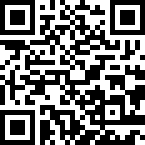 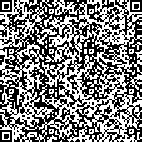 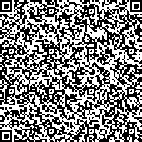 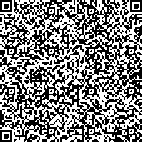 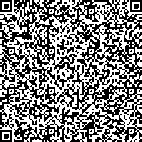 QR-код содержит данные ЭЦП должностного лица РГП на ПХВ «ИЗПИ»QR-код содержит ссылку наданный документ в ЭКБ НПА РКгосударственную регистрацию настоящего приказа в Министерстве юстиции Республики Казахстан;размещение настоящего приказа на интернет – ресурсе Министерства здравоохранения Республики Казахстан после его официального опубликования;в течение десяти рабочих дней после государственной регистрации настоящего приказа в Министерстве юстиции Республики Казахстан представление в Юридический департамент Министерства здравоохранения Республики Казахстан сведений об исполнении мероприятий, предусмотренных подпунктами 1) и 2) настоящего пункта.Контроль за исполнением настоящего приказа возложить на курирующего вице-министра здравоохранения Республики Казахстан.Настоящий приказ вводится в действие по истечении десяти календарных дней после дня его первого официального опубликования.Министр здравоохранения Республики Казахстан	А. Ғиният«СОГЛАСОВАН»Агентство по защитеи развитию конкуренции Республики КазахстанПриложение к приказу Министр здравоохранения Республики Казахстанот 27 декабря 2022 года№ ҚР ДСМ-159Приложение 1к приказу исполняющего обязанности Министра здравоохраненияРеспублики Казахстан от 27 августа 2021 года№ҚР ДСМ-94Предельные цены производителя на торговое наименование лекарственного средства, предельные цены на торговое наименование лекарственного средства для розничной и оптовой реализации* Цены сформированы согласно пункту 42 правил регулирования, формирования предельных цен и наценки на лекарственные средства, утвержденных приказом Министра здравоохранения Республики Казахстан от 11 декабря 2020 года № ҚР ДСМ-247/2020.№Торговое наиме-МННЛекарственнаяПроизводительРегистра-Пре-Пре-Пре-нованиеформационноедель-дель-дель-удостове-наянаянаярениеценаценаценапро-длядляизво-опто-роз-дите-войнич-ляреа-нойлиза-реа-циилиза-ции1Салициловой кислоты раствор спиртовой 1%Нет дан- ныхРаствор спиртовой для наружного при- менения, 1%, 25 мл,№1Шаншаров-ФармРК-ЛС- 5№009521123,31156,57242,692Салициловой кислоты раствор спиртовой 1%Нет дан- ныхРаствор спиртовой для наружного при- менения, 1%, 50 мл,№1Шаншаров-ФармРК-ЛС- 5№009521133,31171,98266,563Салициловой кислоты раствор спиртовой 1%Нет дан- ныхРаствор спиртовой для наружного при- менения, 1 %, 60 мл, №1Шаншаров-ФармРК-ЛС- 5№009523174,40219,19339,754АминоплазмальНет дан-Раствор для инфу-Б. Браун МельзунгенРК-ЛС-183441Гепа 10%ныхзий, 10 %, 500 мл,АГ5№008887922,27662,48594,98№105Камфорное мас- ло 10%Нет дан- ныхМасло, 10 %, 50 мл,№1Шаншаров-ФармРК-ЛС- 5№009518326,36398,86578,356Шаншаров-Фарм198,48245,28380,18Камфорное мас- ло 10%Нет дан- ныхМасло, 10 %, 25 мл,№1РК-ЛС- 5№0095187Камфорное мас- ло 10%Нет дан- ныхМасло, 10 %, 40 мл,№1Шаншаров-ФармРК-ЛС- 5№009518279,24342,66531,128Камфорное мас- ло 10%Нет дан- ныхМасло, 10 %, 30 мл,№1Шаншаров-ФармРК-ЛС- 5№009518223,45275,15426,499Салициловой кислоты раствор спиртовой 2%Нет дан- ныхРаствор спиртовой для наружного при- менения, 2 %, 50 мл, №1Шаншаров-ФармРК-ЛС- 5№009522137,78177,39274,9510Салициловой кислоты раствор спиртовой 2%Нет дан- ныхРаствор спиртовой для наружного при- менения, 2 %, 25 мл, №1Шаншаров-ФармРК-ЛС- 5№009522125,6890,62140,4611Салициловой кислоты раствор спиртовой 2%Нет дан- ныхРаствор спиртовой для наружного при- менения, 2 %, 60 мл, №1Шаншаров-ФармРК-ЛС- 5№009524189,89235,39364,86129 месяцев Фолие- вая кислотаФолие- вая кис- лотаТаблетки, покры- тые пленочной обо- лочкой, 400 микро- грамм, №30Валента ФармРК-ЛС- 5№025011861,131335,501802,9213a-токоферола ацетат (Витамин Е)Токофе- ролКапсулы 100 МЕ№20Минскинтеркапс УПРК-ЛС- 5№012226146,75253,78393,3614a-токоферола ацетат (Витамин Е)Токофе- ролКапсулы 100 МЕ№1000Минскинтеркапс УПРК-ЛС- 5№0122267396,208818,0111198,8715a-токоферола ацетат (Витамин Е)Токофе- ролКапсулы 100 МЕ№10Минскинтеркапс УПРК-ЛС- 5№01222676,48131,70204,1416B12 Анкерманн®Циано- кобала- минТаблетки, покры- тые оболочкой, 1 мг, №50Артезан Фарма ГмбХ & Ко. КГРК-ЛС- 5№0236125749,126812,718856,5217FDP MedlacФосф- руктозаПорошок лиофили- зированный для приготовления рас- твора для внутри- венного введения, в комплекте с раство- рителем, 5 г, №1Медлак Фарма Италия Ко., ЛтдРК-ЛС- 5№0211033916,866058,237875,7018L-лизина эсци- нат®l-лизина эсцинатРаствор для внутри- венного введения 1 мг/мл №10ПАО ГаличфармРК-ЛС- 5№0114304705,807591,709641,4619L-Тироксин 100 Берлин-ХемиЛевоти- роксин натрияТаблетки, 100 мкг,№50Берлин - Хеми АГ (Менарини Групп)РК-ЛС- 5№014571583,75839,041216,6120L-Тироксин 50 Берлин-ХемиЛевоти- роксин натрияТаблетки, 50 мкг,№50Берлин - Хеми АГ (Менарини Групп)РК-ЛС- 5№014570527,84762,231105,2321L-ЦЕТ®Левоце- тиризинКусум Хелткер Пвт. ЛтдРК-ЛС- 5№0157431511,852495,833369,37Таблетки, покры- тые пленочной обо- лочкой, 5 мг, №3022L-ЦЕТ®Левоце- тиризинТаблетки, покры- тые пленочной обо- лочкой, 5 мг, №100Кусум Хелткер Пвт. ЛтдРК-ЛС- 5№0157434700,647690,409766,8123L-ЦЕТ®Левоце- тиризинТаблетки, покры- тые пленочной обо- лочкой, 5 мг, №10Кусум Хелткер Пвт. ЛтдРК-ЛС- 5№015743699,09838,911216,4224L-ЦЕТ®Левоце- тиризинСироп, 2.5 мг/5 мл, 60мл, №1КУСУМ ФАРМРК-ЛС- 5№0249282194,253629,494827,2225L-ЦЕТ®Левоце- тиризинСироп, 2.5 мг/5 мл, 100 мл, №1КУСУМ ФАРМРК-ЛС- 5№0249281797,652900,053915,0726АбцертинИми- глюце- разаЛиофилизат для приготовления рас- твора для инфузий 400 ЕД №1Корея Вакцин Ко., ЛТДРК-ЛС- 5№023249*365514,76402066,2427АвалексонЦефтри- аксонПорошок для приго- товления раствора для инъекций, 1 г,№1Авалор Хеалт Кейр Пвт. Лтд.РК-ЛС- 5№024021760,911188,081603,9128АвалексонЦефтри- аксонПорошок для приго- товления раствора для инъекций, 1 г,№5Авалор Хеалт Кейр Пвт. Лтд.РК-ЛС- 5№0240213804,565885,507651,1529АвамисФлути- казонСпрей назальный дозированный, 27.5мкг/доза, 10 Грамм,№1Глаксо Оперэйшенс (Великобрита-ния) Лтд. (торговое назва- ние Глаксо Вэллком Оперэйшенс)РК-ЛС- 5№0131772669,004128,945491,4930АваналавАвана- филТаблетки, 100 мг,№1АО «КИЕВСКИЙ ВИ- ТАМИННЫЙ ЗА- ВОД»РК-ЛС- 5№0251182411,143998,635318,1731АваналавАвана- филТаблетки, 50 мг, №4АО «КИЕВСКИЙ ВИ- ТАМИННЫЙ ЗА- ВОД»РК-ЛС- 5№0251204691,957565,839608,6132АвастинБеваци- зумабКонцентрат для при- готовления раство- ра для инфузий, 100 мг/4 мл, 4 мл, №1Ф.Хоффманн-Ля Рош Лтд.РК-ЛС- 5№009862108149,67129243,17142167,4933АвастинБеваци- зумабКонцентрат для при- готовления раство- ра для инфузий, 400 мг/16 мл, 16 мл, №1Ф.Хоффманн-Ля Рош Лтд.РК-ЛС- 5№009863399276,49485300,60533830,6634АвастинБеваци- зумабКонцентрат для при- готовления раство- ра для инфузий, 100 мг/4 мл, 4 мл, №1Рош Диагностикс ГмбХРК-ЛС- 5№019083108149,67129243,17142167,4935АвастинБеваци- зумабКонцентрат для при- готовления раство- ра для инфузий, 400 мг/16 мл, 16 мл, №1Рош Диагностикс ГмбХРК-ЛС- 5№019084399276,49485300,60533830,6636АвастинБеваци- зумабКонцентрат для при- готовления раство- ра для инфузий, 100мг/4 мл №1Ф. Хоффманн-Ля Рош Лтд.РК-ЛС- 5№023295108149,67129243,17142167,4937АвастинБеваци- зумабКонцентрат для при- готовления раство- ра для инфузий, 400 мг/16 мл №1Ф.Хоффманн-Ля Рош Лтд.РК-ЛС- 5№023296399276,49485300,60533830,6638Авелокс®Мокси- флокса- цинТаблетки, покры- тые оболочкой, 400 мг, №5Байер Хелскэр Мануф- экчуринг С.р.л.РК-ЛС- 5№0035994713,007260,389438,4939Авелокс®Мокси- флокса- цинРаствор для инфу- зий, 400 мг/250 мл, 250 мл, №1Байер АГРК-ЛС- 5№0036009906,0015204,1718549,0940АВЕФОЛПропо- фолЭмульсия для инъ- екций и инфузий, 1%, 20 мл №5ООО "Донгкук Фарма- сьютикал Ко., Лтд."РК-ЛС- 5№1218274740,887975,2210128,5341Авиа - МореНет дан- ныхТаблетки гомеопа- тические №20Материа Медика Хол- динг НПФРК-ЛС- 5№121774581,13697,361011,1742АвиксонЦефтри- аксонПорошок для приго- товления раствора для инъекций, 1 г,№1Свисс Парэнтэралс Лтд.РК-ЛС- 5№023342908,341473,341989,0143Авилан-ЛНет дан- ныхРаствор для инъек- ций, №5Мефар Илач Санаи А. Ш.РК-ЛС- 5№0223142272,823731,394962,7544АВИПРАКСЦефик- симПорошок для приго- товления суспензии для приема внутрь, 100 мг/5 мл, 50 Миллилитр, №1Индкеми Хелс Спеши- алитис Пвт. Лтд.РК-ЛС- 5№0253081237,882002,472703,3445АВИПРАКСЦефик- симПорошок для приго- товления суспензии для приема внутрь, 100 мг/5 мл, 100 Миллилитр, №1Индкеми Хелс Спеши- алитис Пвт. Лтд.РК-ЛС- 5№0253081650,512669,183603,3946АВИПРАКС 100Цефик- симТаблетки, покры- тые пленочной обо- лочкой, 100 мг, №10Indchemie Health Specialities Pvt. Ltd.РК-ЛС- 5№0253001650,512669,183603,3947АВИПРАКС 200Цефик- симТаблетки, покры- тые пленочной обо- лочкой, 200 мг, №10Indchemie Health Specialities Pvt. Ltd.РК-ЛС- 5№0252992672,703193,884247,8648АВИФОЛ®Пропо- фолЭмульсия для инъ- екций 1 % 10 мл №1Напрод Лайф Сайен- сиз Пвт. Лтд.РК-ЛС- 5№0239351346,562276,603073,4249АВИФОЛ®Пропо- фолЭмульсия для инъ- екций 1 % 20 мл №1Напрод Лайф Сайен- сиз Пвт. Лтд.РК-ЛС- 5№0239351657,312800,153780,2050АводартДутасте- ридКапсулы, 0.5 мг,№30ГлаксоСмитКляйн Фармасьютикалз С.А.РК-ЛС- 5№0119035544,588550,0410858,5551Агвистат®Нет дан- ныхТаблетки, покры- тые оболочкой, 5/160 мг, №28ВИВА ФАРМРК-ЛС- 3№1221483426,085302,226892,8952Агвистат®Нет дан- ныхВИВА ФАРМРК-ЛС- 3№1221493302,755111,416644,83Таблетки, покры- тые оболочкой, 10/160 мг, №2853АгисолдНет дан- ныхСироп, 100 мл, №1Фармацевтический за- вод ТОО "ТК Фарм Актобе"РК-ЛС- 5№014803550,00661,32958,9154Агриппин SR®Нет дан- ныхТаблетки №10Жанафарм Производи- тель лекарственных препаратов ТООРК-ЛС- 5№016191138,00169,40262,5755Агриппин®Нет дан- ныхТаблетки, №10"ПЛП "ЖАНАФАРМ"РК-ЛС- 5№005478210,00266,44412,9956АдаклинАдапа- ленКрем, №1Сан Фармасьютикал Индастриез Лтд.РК-ЛС- 5№0237382096,943695,844915,4757АдалираАдали- мумабРаствор для подкож- ного введения, 40 мг/0.8 мл, 0.8 мл, №2Карагандинский фар- мацевтический ком- плексРК-ЛС- 0№025258314124,00453310,14498641,1558Альбумин чело- веческийАльбу- минРаствор для инфу- зий, 20 %, 50 мл, №1Бакстер АГРК-ЛС- 5№02487013050,0019917,8524299,7759Альбумин чело- веческийАльбу- минРаствор для инфу- зий, 20 %, 100 мл,№1Бакстер АГРК-ЛС- 5№02487026263,0037323,4644788,1660Альбумин чело- веческийАльбу- минРаствор для инфу- зий, 5 %, 250 мл, №1Бакстер Мануфакту- ринг С.п.А.РК-ЛС- 5№02487516484,5023342,0528010,4661Альбумин чело- веческийАльбу- минРаствор для инфу- зий, 5%, 500мл, №1Бакстер Мануфакту- ринг С.п.А.РК-ЛС- 5№02487532969,0045892,8552776,7862Альбумин чело- веческийАльбу- минРаствор для инфу- зий, 20 %, 100 мл,№1Бакстер Мануфакту- ринг С.п.А.РК-ЛС- 5№02487626263,0037323,4644788,1663Альбумин чело- веческийАльбу- минРаствор для инфу- зий, 20 %, 50 мл, №1Бакстер Мануфакту- ринг С.п.А.РК-ЛС- 5№02487613121,0019919,1024301,3064Альбумин чело- веческийАльбу- минРаствор для инфу- зий, 25 %, 50 Мил- лилитр, №1Бакстер Мануфакту- ринг С.п.А.РК-ЛС- 5№02487716486,0024478,4129374,1065Альбумин чело- веческийАльбу- минРаствор для инфу- зий, 5%, 250мл, №1Бакстер АГРК-ЛС- 5№02489516484,5023342,0528010,4666Альбумин чело- веческийАльбу- минРаствор для инфу- зий, 5%, 500мл, №1Бакстер АГРК-ЛС- 5№02489532969,0045892,8552776,7867Адаптол®Нет дан- ныхКапсулы, 300 мг,№20АО "Олайнфарм"РК-ЛС- 5№0227432117,563420,414549,1568Адаптол®Нет дан- ныхТаблетки, 500 мг,№20АО "Олайнфарм"РК-ЛС- 5№0227923077,594918,086541,0569АдвантКанде- сартанТаблетки 8мг №14Гетц Фарма (Пвт) Ли- митедРК-ЛС- 5№018303765,611326,611790,9270АдвантКанде- сартанТаблетки 16 мг №14Гетц Фарма (Пвт) Ли- митедРК-ЛС- 5№018304904,811567,812116,5471Адвантан®Метил- предни- золона ацепо- натЭмульсия, 0.1 %, 20 г, №1ЛЕО Фарма Мануфэк- чуринг Итали С.р.л.РК-ЛС- 5№0138803089,834779,976357,3672Адвантан®Метил- предни- золона ацепо-натМазь жирная, 0,1%,15 г, №1ЛЕО Фарма Мануфэк- чуринг Итали С.р.л.РК-ЛС- 5№0138973089,834783,826362,4973Адвантан®Метил- предни- золона ацепо- натКрем, 0,1%, 15 г,№1ЛЕО Фарма Мануфэк- чуринг Итали С.р.л.РК-ЛС- 5№0158373039,184701,616253,1474Адвантан®Метил- предни- золона ацепо- натМазь, 0,1%, 15 г, №1ЛЕО Фарма Мануфэк- чуринг Итали С.р.л.РК-ЛС- 5№0158383039,184705,086257,7675Адемпас®Риоци- гуатТаблетки, покры- тые пленочной обо- лочкой, 2 мг, №42Байер АГРК-ЛС- 5№021624479113,14685131,79753644,9776Адемпас®Риоци- гуатТаблетки, покры- тые пленочной обо- лочкой, 2.5 мг, №42Байер АГРК-ЛС- 5№021626479113,14685131,79753644,9777Адемпас®Риоци- гуатТаблетки, покры- тые пленочной обо- лочкой, 0.5 мг, №42Байер АГРК-ЛС- 5№021623512224,00716544,58788199,0378Адемпас®Риоци- гуатТаблетки, покры- тые пленочной обо- лочкой, 1 мг, №42Байер АГРК-ЛС- 5№021625495480,00708536,40779390,0479Адемпас®Риоци- гуатТаблетки, покры- тые пленочной обо- лочкой, 1.5 мг, №42Байер АГРК-ЛС- 5№021631495480,00708536,40779390,0480АДЕМТААдеме- тионинТаблетки, покры- тые кишечнораство- римой оболочкой, 400 мг, №20Уорлд Медицин Илач Сан. ве Тидж. А.Ш.РК-ЛС- 5№0256169992,1215849,6719336,5981АДЕНОПРОСИННет дан- ныхСуппозитории рек- тальные, 150 мг,№10ФАРМАПРИМРК-ЛС- 5№0240003929,925986,767782,7982Аденурик® 80 мгФебук- состатТаблетки, покры- тые пленочной обо- лочкой, 80 мг, №28Менарини - Фон Хей- ден ГмбХРК-ЛС- 5№0225648335,7012135,9515169,9383Аденурик®120 мгФебук- состатТаблетки, покры- тые пленочной обо- лочкой, 120 мг, №28Менарини - Фон Хей- ден ГмбХРК-ЛС- 5№0225628830,4012886,8516108,5684Аджисепт® со вкусом ананасаНет дан- ныхПастилки для расса- сывания антисепти- ческие, №24Аджио Фармацевти- калз ЛтдРК-ЛС- 5№009877523,13829,241202,3985Аджисепт® со вкусом апельсинаНет дан- ныхПастилки для расса- сывания антисепти- ческие, №24Аджио Фармацевти- калз ЛтдРК-ЛС- 5№009878523,13824,921196,1386Аджисепт® со вкусом медаНет дан- ныхПастилки для расса- сывания антисепти- ческие, №24Аджио Фармацевти- калз ЛтдРК-ЛС- 5№009884523,13829,241202,3987Аджисепт® с ме-дом и лимономНет дан-ныхПастилки для расса-сывания, №24Аджио Фармацевти-калз ЛимитедРК-ЛС-5№011581523,13821,231190,7988Аджисепт® со вкусом бананаНет дан- ныхПастилки для расса- сывания антисепти- ческие, №24Аджио Фармацевти- калз ЛтдРК-ЛС- 5№009879523,13828,381201,1689Аджисепт® клас- сическийНет дан- ныхПастилки для расса- сывания, №24Аджио Фармацевти- калз ЛимитедРК-ЛС- 5№011580523,13822,361192,4290Аджисепт® со вкусом клубникиНет дан- ныхПастилки для расса- сывания антисепти- ческие, №24Аджио Фармацевти- калз ЛтдРК-ЛС- 5№009881523,13825,041196,3091Аджисепт® со вкусом лимонаНет дан- ныхПастилки для расса- сывания антисепти- ческие, №24Аджио Фармацевти- калз ЛтдРК-ЛС- 5№009882523,13822,461192,5692Аджисепт® с ментолом и эвка- липтомНет дан- ныхПастилки для расса- сывания, №24Аджио Фармацевти- калз ЛимитедРК-ЛС- 5№011582523,13822,801193,0793Аджисепт® со вкусом малиныНет дан- ныхПастилки для расса- сывания антисепти- ческие, №24Аджио Фармацевти- калз ЛтдРК-ЛС- 5№009883523,13826,241198,0494Аджисепт® со вкусом вишниНет дан- ныхПастилки для расса- сывания антисепти- ческие, №24Аджио Фармацевти- калз ЛтдРК-ЛС- 5№009880523,13823,031193,4095Аджифер®Нет дан- ныхРаствор для инъек- ций, 20 мг/мл, 5 мл,№5Аджио Фармацевти- калз ЛтдРК-ЛС- 5№0243707981,3713192,7016490,8796АджовиФрема- незумабРаствор для подкож- ного введения, 225 мг/1.5 мл, 1.5 Мил- лилитр, №1Веттер Фарма-Ферти- гунг ГмбХ и Ко. КГРК-ЛС- 5№024533194371,10280261,75308287,9297АдивитНет дан- ныхСироп, 100 мл, №1АБДИ ИБРАХИМРК-ЛС- 0№0096381104,511789,272415,5298АдивитНет дан- ныхСироп, 200 мл, №1АБДИ ИБРАХИМРК-ЛС- 0№0096381461,952380,223213,3099Адреналин-Здо- ровьеЭпинеф- ринРаствор для инъек- ций 0,18 % 1 мл №10Фармацевтическая компания Здоровье ОООРК-ЛС- 5№011371*979,811420,73100Адсорбикс® Экс- траНет дан- ныхКапсулы, 200 мг,№15Кабот Норит Нидер- ланды Би. Ви.РК-ЛС- 5№015914908,341538,962077,59101Адсорбикс® Экс- траНет дан- ныхКапсулы, 200 мг,№30Кабот Норит Нидер- ланды Би. Ви.РК-ЛС- 5№0159141654,982789,643766,02102Адцетрис®Брентук- симаб ведотинПорошок для приго- товления концентра- та для раствора для инфузий, 50 мг, №1БСП Фармасьютикалс С.П.А.РК-ЛС- 5№0206411 171732,001 675576,101 843133,71103АевитНет дан- ныхКапсулы №20Минскинтеркапс УПРК-ЛС- 5№003988193,71324,67503,24104АевитНет дан- ныхКапсулы №1000Минскинтеркапс УПРК-ЛС- 5№0039888423,4510035,5912544,48105АевитНет дан- ныхКапсулы №10Минскинтеркапс УПРК-ЛС- 5№00398887,10142,51220,90106АзалептолТехнолог522,13854,84Клоза- пинТаблетки, 25 мг,№50РК-ЛС- 5№0182461239,52107АзалептолКлоза- пинТаблетки, 100 мг,№50ТехнологРК-ЛС- 5№0182471471,452384,613219,22108Азарга®Нет дан- ныхКапли глазные, сус- пензия, 5 мл, №1с.а.Алкон-Куврер н.в.РК-ЛС- 5№0157384691,175582,497257,24109Азацитидин Ак- кордАзаци- тидинЛиофилизат для приготовления сус- пензии для подкож- ного введения, 100 мг, 30 мл, №1Интас Фармасьюти- калс ЛимитедРК-ЛС- 5№025069204961,96239367,63263304,39110Азацитидин-Ви- стаАзаци- тидинЛиофилизат для приготовления сус- пензии для подкож- ного введения, 100 мг, №100Нанг Куанг Фармасью- тикал Ко. Лтд.РК-ЛС- 5№02576473198,6483446,4595963,42111АзелтинАзитро- мицинТаблетки, покры- тые пленочной обо- лочкой, 500 мг, №3Биофарма Илач Сан. ве Тидж. А.Ш.РК-ЛС- 5№0247782097,033536,044702,93112АзелтинАзитро- мицинПорошок для приго- товления суспензии для приема внутрь, 200 мг/5мл, №1Биофарма Илач Сан. ве Тидж. А.Ш.РК-ЛС- 5№0248211504,392536,443424,19113Азибиот®Азитро- мицинТаблетки, покры- тые пленочной обо- лочкой, 500 мг, №3КРКА, д.д., Ново ме- стоРК-ЛС- 5№0208531395,002207,892980,66114АЗИДРАТ™Азитро- мицинТаблетки, покры- тые пленочной обо- лочкой, 500 мг, №3Сандоз С.Р.Л.РК-ЛС- 5№0135161574,132501,783377,40115АЗИДРАТ™Азитро- мицинПорошок для приго- товления суспензии для приема внутрь, 200 мг/5 мл, 24.8 г,№1Сандоз С.Р.Л.РК-ЛС- 5№0213942245,383560,044734,85116АЗИДРАТ™ /Азитромицин Сандоз®Азитро- мицинТаблетки, покры- тые пленочной обо- лочкой 250 мг №6Сандоз С.Р.Л.РК-ЛС- 5№013515*3698,124305,62117АЗИДРАТ™ /Азитромицин Сандоз®Азитро- мицинПорошок для приго- товления суспензии для приема внутрь, 100 мг/5 мл, 17.1 г,№1Сандоз С.Р.Л.РК-ЛС- 5№0214051488,792352,623176,04118АзилектРазаги- линТаблетки, 1 мг,№100Тева Фармасьютикал Индастриз ЛтдРК-ЛС- 5№02107445092,7066775,9876792,38119АзилектРазаги- линТаблетки, 1 мг, №30Тева Фармасьютикал Индастриз ЛтдРК-ЛС- 5№02107411084,8918896,4123053,62120АзирагАзитро- мицинТаблетки, покры- тые пленочной обо- лочкой, 500 мг, №3Биодил Фармасьюти- калс Пвт. Лтд.РК-ЛС- 5№025586602,99964,441398,44121АзитремисАзитро- мицинТаблетки, покры- тые пленочной обо- лочкой, 500 мг, №3Линкольн Фармасеути- калс ЛтдРК-ЛС- 5№0232991695,442729,913685,37122Азитро®Азитро-мицинКапсулы, 250 мг,№6Химфарм АОРК-ЛС-5№0052242089,802950,343982,95123Азитро®Азитро- мицинТаблетки, покры- тые оболочкой, 500 мг, №3Химфарм АОРК-ЛС- 5№0185292415,163360,344469,25124АзитроксАзитро- мицинКапсулы 250 мг №6Фармстандарт-Лек- средстваРК-ЛС- 5№0183491514,992751,163714,07125АзитроксАзитро- мицинКапсулы 500 мг №3Фармстандарт-Лек- средстваРК-ЛС- 5№0183501511,822745,403706,29126АзитромедАзитро- мицинКапсулы, 250 мг,№10Протек Биофарма Пвт. Лтд.РК-ЛС- 5№0251292188,182614,883530,08127АзитромицинАзитро- мицинКапсулы, 250 мг,№6Открытое акционер- ное общество "Бори- совский завод меди- цинских препаратов" (ОАО "БЗМП")РК-ЛС- 5№019293866,471134,701531,84128АзитромицинАзитро- мицинТаблетки, покры- тые пленочной обо- лочкой, 500 мг, №3Открытое акционер- ное общество "Бори- совский завод меди- цинских препаратов" (ОАО "БЗМП")РК-ЛС- 5№022866771,251010,001363,51129АЗИТРОМИ- ЦИН АВЕКСИ- МААзитро- мицинТаблетки, покры- тые пленочной обо- лочкой, 500 мг, №3Ирбитский химфармза- водРК-ЛС- 5№0258231579,261887,222547,74130АзитРус®Азитро- мицинКапсулы, 250 мг,№6СинтезРК-ЛС- 5№015516306,18511,32741,41131АзитРус®Азитро- мицинПорошок для приго- товления суспензии оральной 50 мг №3Синтез ОАОРК-ЛС- 5№020849*302,63469,08132АзитРус®Азитро- мицинПорошок для приго- товления суспензии оральной100 мг №3Синтез ОАОРК-ЛС- 5№020850*442,89642,19133АзитРус®Азитро- мицинПорошок для приго- товления суспензии оральной, 200 мг,№3СинтезРК-ЛС- 5№020851232,02390,25565,86134АзитРус® ФОР- ТЕАзитро- мицинТаблетки, покры- тые пленочной обо- лочкой 500 мг №3Синтез ОАОРК-ЛС- 5№018315*1074,531450,61135АЗИФЕКСАзитро- мицинТаблетки, покры- тые пленочной обо- лочкой, 500 мг, №3Дева Холдинг А.Ш.РК-ЛС- 5№0221471832,032934,933962,16136Азицин®Азитро- мицинТаблетки, покры- тые пленочной обо- лочкой, 500 мг, №3Adamed Pharma S.A.РК-ЛС- 5№0213461669,252004,432705,98137Азицин®Азитро- мицинТаблетки, покры- тые пленочной обо- лочкой, 250 мг, №6Adamed Pharma S.A.РК-ЛС- 5№0213471940,332338,933157,55138АзмакНет дан- ныхПорошок для приго- товления суспен- зии, 400мг/57мг, 100 мл, №1Дева Холдинг А.Ш.РК-ЛС- 5№0254773253,565096,896625,96139АзмакНет дан- ныхПорошок для приго- товления суспен- зии, 200мг/28,5мг, 100 мл, №1Дева Холдинг А.Ш.РК-ЛС- 5№0254782829,183380,874496,56140АзмакНет дан- ныхТаблетки, покры- тые пленочной обо- лочкой, 1000 мг (875мг/125мг), №10Дева Холдинг А.Ш.РК-ЛС- 5№0255673300,713927,845224,03141АЗО 250Азитро- мицинТаблетки, покры- тые пленочной обо- лочкой, 250 мг №6Тулип Лаб Приват Ли- митедРК-ЛС- 5№0222341442,882482,903351,92142АЗО 500Азитро- мицинТаблетки, покры- тые пленочной обо- лочкой, 500 мг №3Тулип Лаб Приват Ли- митедРК-ЛС- 5№0222421266,742134,372881,40143АзоптБринзо- ламидКапли глазные, сус- пензия, 1 %, 5 мл,№1Алкон-КуврерРК-ЛС- 5№0065252658,433176,824225,18144Айбранс™Палбо- циклибКапсулы, 75 мг №21Пфайзер Мануфакту- ринг Дойчланд ГмбХРК-ЛС- 5№0233441 384813,711 523295,081 675624,59145Айбранс™Палбо- циклибКапсулы, 100 мг№21Пфайзер Мануфакту- ринг Дойчланд ГмбХРК-ЛС- 5№0233451 384813,711 523295,081 675624,59146Айбранс™Палбо- циклибКапсулы, 125 мг№21Пфайзер Мануфакту- ринг Дойчланд ГмбХРК-ЛС- 5№0233461 384813,711 523295,081 675624,59147АЙРА-сановель 16Канде- сартанТаблетки, 16 мг,№28Сановель Фармако-ин- дустриальная торговая компанияРК-ЛС- 5№0048632462,253478,144625,93148Айра-сановель 8Канде- сартанТаблетки 8 мг №28Сановель Фармако-ин- дустриальная торговая компанияРК-ЛС- 5№004862*5332,526932,27149Айра-сановель плюсКанде- сартан/Гидро-хлороти- азидТаблетки 16 мг/12.5мг № 28Сановель Фармако-ин- дустриальная торговая компанияРК-ЛС- 5№020404*5707,377145,45150Ай-ФосИбанд- роновая кислотаТаблетки, покры- тые пленочной обо- лочкой, 150 мг, №2Маклеодс Фармасью- тикалз ЛимитедРК-ЛС- 5№0224055126,397897,2110029,45151АКВАДЕТРИМвитамин Д3Коле- кальци- феролКапли для приема внутрь, 15 000 ME/мл, 10 мл, №1ХимфармРК-ЛС- 5№0250021401,002176,102937,73152АКВАДЕТРИМвитамин Д3Коле- кальци- феролКапли для приема внутрь, 15 000 ME/мл, 10 мл, №2ХимфармРК-ЛС- 5№0250023002,314643,986176,49153АкваДетрим ви- тамин Д3Коле- кальци- феролКапли для приема внутрь, 15000 МЕ/мл, 10 мл, №1Фармацевтический за- вод «ПОЛЬФАРМА»АО Отдел Медана вСерадзеРК-ЛС- 5№0156701261,711959,472645,28154Аквадетрим плюсНет дан- ныхКапли для приема внутрь, 10 мл, №1Фармацевтический за- вод «ПОЛЬФАРМА»АО Отдел Медана вСерадзеРК-ЛС- 5№015672728,001135,081532,36155Аквапен-IНет дан- ныхПорошок для приго- товления раствора для инъекций, 500мг/500мг 1г №1ВМЖ Фармасьютикал Пвт ЛтдРК-ЛС- 5№0237905386,909575,2412160,55156АквидинНет дан- ныхТаблетки вагиналь- ные (пессарии), 200 мг, №10Акрити Фармасьюти- калз Пвт. ЛтдРК-ЛС- 5№1221061122,991902,812568,79157АккузонЦефтри- аксонПорошок для приго- товления раствора для инъекций в ком- плекте с растворите- лем (вода для инъек- ций), 1 г, 10 мл, №1Маклеодс Фармасью- тикалз ЛимитедРК-ЛС- 5№0258001019,971693,452286,15158Акласта®Золедро- новая кислотаРаствор для инфу- зий, 5мг/100мл, 100 мл, №1Фрезениус Каби Ав- стрия ГмбХРК-ЛС- 5№00451095906,29150001,81165001,99159Акнекутан®Изотре- тиноинКапсулы, 8 мг, №30СМБ Технолоджи С.А.РК-ЛС- 5№0210459406,2611146,4213933,02160Акнекутан®Изотре- тиноинКапсулы, 16 мг,№30СМБ Технолоджи С.А.РК-ЛС- 5№02104616406,5119359,6823618,81161АкпимЦефе- пимПорошок для приго- товления раствора для инъекций 1 г№1Акрити Фармасьюти- калз Пвт. Лтд.РК-ЛС- 5№0165571622,782742,233702,01162АкридермБетаме- тазонКрем для наружно- го применения 0,05% 15 г №1АО «Химико-фарма- цевтический комбинат«АКРИХИН»РК-ЛС- 5№000561486,81786,541140,49163АкридермБетаме- тазонКрем для наружно- го применения, 0,05%, 30 г, №1Акционерное обще- ство "Химико-фарма- цевтический комбинат "АКРИХИН" (АО "АКРИХИН")РК-ЛС- 5№000561973,031511,012039,86164Акридерм ГентаНет дан- ныхМазь для наружно- го применения, 0,05%+0,1%, 30 г,№1Химико-фармацевти- ческий комбинат АО "АКРИХИН"РК-ЛС- 5№0233171978,062363,783191,11165Акридерм ГентаНет дан- ныхМазь для наружно- го применения, 0,05%+0,1%, 15 г,№1Химико-фармацевти- ческий комбинат АО "АКРИХИН"РК-ЛС- 5№0233171412,902073,062798,63166Акридерм ГЕН- ТАНет дан- ныхКрем для наружно- го применения, 0,05%+0,1%, 15 г,№1Химико-фармацевти- ческий комбинат АО "АКРИХИН"РК-ЛС- 5№0233181412,902081,942810,62167Акридерм ГКНет дан- ныхКрем для наружно- го применения, 0,05% + 0,1 % + 1 %, 15г, №1"Акрихин"РК-ЛС- 5№0235581950,203029,044028,62168Акридерм ГКНет дан- ныхКрем для наружно- го применения, 0,05% + 0,1 % + 1 %, 30г, №1"Акрихин"РК-ЛС- 5№0235583064,603646,874850,34169АкридоферонНет дан- ныхРаствор для внутри- венного и внутри- мышечного введе- ния, 125 мг/мл, 2мл, №5К.О. Ромфарм Компа- ни С.Р.Л.РК-ЛС- 5№0245002431,343850,735121,47170Акриол ПроНет дан- ныхКрем для местного и наружного приме- нения 2,5%/2,5% 5 г№1АО «Химико-фарма- цевтический комбинат«АКРИХИН»РК-ЛС- 5№023948985,261558,822104,40171Акриол ПроНет дан- ныхКрем для местного и наружного приме- нения 2,5%/2,5% 30 г №1АО «Химико-фарма- цевтический комбинат«АКРИХИН»РК-ЛС- 5№0239481652,622594,323502,33172Акриол ПроНет дан- ныхКрем для местного и наружного приме- нения 2,5%/2,5% 100 г №1АО «Химико-фарма- цевтический комбинат«АКРИХИН»РК-ЛС- 5№0239483315,045162,816711,65173АкрицилНет дан- ныхМазь для наружно- го применения, 0,05% + 3 %, 15 г, №1"Акрихин"РК-ЛС- 5№0235571219,411457,191967,21174Аксастрол®анастро- золТаблетки, покры- тые пленочной обо- лочкой 1 мг №28Ремедика ОООРК-ЛС- 5№0164825090,387872,049997,49175Аксен Форт®Напрок- сенТаблетки, 550 мг,№10Али Раиф Илач Санаи А.Ш.РК-ЛС- 5№0221491093,811665,602248,56176АксетинЦефу- роксимПорошок для приго- товления раствора для инъекций и ин- фузий, 750 мг, №10Медокеми ЛтдРК-ЛС- 5№0196449619,0016015,8719539,36177АксимЦефо- таксимПорошок для приго- товления раствора для инъекций 1 г№1Акрити Фармасьюти- калз Пвт. ЛтдРК-ЛС- 5№016604379,80645,06935,34178АксонЦефтри- аксонПорошок для приго- товления раствора для внутривенного и внутримышечно- го введения, 1 г, 15 мл, №1Акрити Фармасьюти- калз Пвт. ЛтдРК-ЛС- 5№016570908,341474,311990,31179Аксудропин®Нет дан- ныхТаблетки, покры- тые пленочной обо- лочкой, 10 мг/160 мг, №28Новартис Фарма С.п.АРК-ЛС- 5№0237462871,214481,375960,23180Аксудропин®Нет дан- ныхТаблетки, покры- тые пленочной обо- лочкой, 5 мг/160 мг,№28Новартис Фарма С.п.АРК-ЛС- 5№0237472756,334303,675723,88181Аксудропин®Нет дан- ныхТаблетки, покры- тые пленочной обо- лочкой, 5 мг/80 мг,№28Новартис Фарма С.п.АРК-ЛС- 5№0237481862,662933,433960,13182АктемраТоцили- зумабКонцентрат для при- готовления инфузи-Чугай Фарма Ману- фактуринг Ко., Лтд.РК-ЛС- 5№01497453592,5066288,5676231,84онного раствора, 80мг/4мл, 4 мл, №1183АктемраТоцили- зумабКонцентрат для при- готовления инфузи- онного раствора, 200мг/10мл, 10 мл,№1Чугай Фарма Ману- фактуринг Ко., Лтд.РК-ЛС- 5№014975121308,69149995,78164995,35184АктемраТоцили- зумабРаствор для подкож- ных инъекций, 162 мг/0.9 мл № 4Веттер Фарма-Ферти- гунг ГмбХ и Ко.КГРК-ЛС- 5№022414332339,46382914,88421206,37185Актилизе®Алтеп- лазаПорошок лиофили- зированный для приготовления рас- твора для внутри- венных инфузий в комплекте с раство- рителем (вода для инъекций), 50 мг,50 мг, №1Берингер Ингельхайм Фарма ГмбХ и Ко. КГРК-ЛС- 5№013222145802,33179642,03197606,23186АктипролАми- суль- придТаблетки, 200 мг,№30Медокеми ЛтдРК-ЛС- 5№0241355837,469810,9112459,86187АктипролАми- суль- придТаблетки, 400 мг,№30Медокеми ЛтдРК-ЛС- 5№0241365639,5810092,8712616,09188Актиферрин-ТеваНет дан- ныхКапли для приема внутрь, 30 мл, №1Меркле ГмбХРК-ЛС- 5№016244573,41928,141345,80189Актиферрин-ТеваНет дан- ныхСироп, 100 мл, №1Меркле ГмбХРК-ЛС- 5№0162621000,331614,452179,50190АктицилНет дан- ныхКрем, 30 г, №1Акрити Фармасьюти- калз Пвт. ЛтдРК-ЛС- 5№015871540,96843,891223,64191Актовегин®Нет дан- ныхРаствор для инъек- ций, 40 мг/мл, 2 мл,№25Такеда Австрия ГмбХРК-ЛС- 5№0158094327,006673,838675,97192Актовегин®Нет дан- ныхРаствор для инъек- ций, 40 мг/мл, 5 мл,№5Такеда Австрия ГмбХРК-ЛС- 5№0158103635,005623,357310,35193Актовегин®Нет дан- ныхРаствор для инъек- ций, 40 мг/мл, 10 мл, №5Такеда Австрия ГмбХРК-ЛС- 5№0158117314,0011267,2214084,02194Актовегин®Нет дан- ныхТаблетки, покры- тые оболочкой, 200 мг, №50Такеда ГмбХ, Ора- ниенбургРК-ЛС- 5№0207865285,008149,6210350,02195Актовегин®Нет дан- ныхТаблетки, покры- тые оболочкой, 200 мг, №50Такеда Фармасьюти- калсРК-ЛС- 5№0237626790,149605,3712198,82196Актовегин®Нет дан- ныхРаствор для инъек- ций, 40 мг/мл, 2 мл,№25Такеда Фармасьюти- калсРК-ЛС- 5№0248657141,0011000,7113750,89197Актовегин®Нет дан- ныхРаствор для инъек- ций, 40 мг/мл, 5 мл,№5Такеда Фармасьюти- калсРК-ЛС- 5№0248663568,005519,707175,60198Актовегин®Нет дан- ныхРаствор для инъек- ций, 40 мг/мл, 10мл, №5Такеда Фармасьюти- калсРК-ЛС- 5№0248676780,0010444,5913055,74199Актрапид® нмИнсу- лин че- ловече- скийРаствор для инъек- ций100 МЕ/мл10 мл№1Ново Нордиск А/СРК-ЛС- 5№003379*1257,901698,17200Актрапид® нм пенфилл®Инсу- лин че- ловече- скийРаствор для инъек- ций100 МЕ/мл 3 мл№5Ново Нордиск А/СРК-ЛС- 5№016483*3995,755314,35201Алвента®Венла- факсинКапсулы с пролон- гированным высво- бождением, 75 мг,№30КРКА, д.д., Ново ме- стоРК-ЛС- 5№0147851910,003058,964068,42202Алвента®Венла- факсинКапсулы с пролон- гированным высво- бождением, 150 мг,№30КРКА, д.д., Ново ме- стоРК-ЛС- 5№0147863320,005293,126881,06203АлвогестинаДиено- гестТаблетки, покры- тые пленочной обо- лочкой, 2 мг, №28Хаупт Фарма Мюн- стер ГмбХРК-ЛС- 5№0244907420,508793,2911167,48204АлвокейдБортезо- мибЛиофилизат для приготовления рас- твора для внутри- венного введения, 1 мг, 10 мл, №1НаноАлванд Ко.РК-ЛС- 5№02470140704,8459192,6668071,56205АлгисДезлора- тадинТаблетки, покры- тые пленочной обо- лочкой, 5 мг №10СПЕЦИФАР С.А.РК-ЛС- 5№121876927,561499,202023,92206АлевоЛево- флокса- цинТаблетки, покры- тые пленочной обо- лочкой, 500 мг, №10Алкем Лабораториз ЛтдРК-ЛС- 5№0197052299,593576,154756,28207Алергозол-DF®Нет дан- ныхКапли глазные и на- зальные, 0,03 %, 10 мл, №1DOSFARM ТООРК-ЛС- 5№016188425,00510,00739,50208Алергозол-DF®Нет дан- ныхКапли глазные и на- зальные, 0,06 %, 10 мл, №1DOSFARM ТООРК-ЛС- 5№016189517,00620,40899,58209Алергозол-DF®Нет дан- ныхСпрей назальный, 0,03%, 10 мл, №1DOSFARM ТООРК-ЛС- 5№016185797,00956,401386,78210Алергозол-DF®Нет дан- ныхСпрей назальный, 0,06%, 10 мл, №1DOSFARM ТООРК-ЛС- 5№016186932,001118,401509,84211АлецензаАлекти- нибКапсулы, 150 мг,№224Экселла ГмбХ и Ко. КГРК-ЛС- 5№0241571 348745,741 557801,331 713581,47212АЛЗАНСЕР® 10Доне- пезилТаблетки, покры- тые пленочной обо- лочкой, 10 мг, №14Нобел Алматинская Фармацевтическая ФабрикаРК-ЛС- 3№0204094130,005897,647666,93213АЛЗАНСЕР® 10Доне- пезилТаблетки, покры- тые пленочной обо- лочкой, 10 мг, №28Нобел Алматинская Фармацевтическая ФабрикаРК-ЛС- 3№0204097280,0010352,1612940,20214АЛЗАНСЕР® 5Доне- пезилТаблетки, покры- тые пленочной обо- лочкой, 5 мг, №14Нобел Алматинская Фармацевтическая ФабрикаРК-ЛС- 3№0204082240,003212,164272,17215АЛЗАНСЕР® 5Доне- пезилТаблетки, покры- тые пленочной обо- лочкой, 5 мг, №28Нобел Алматинская Фармацевтическая ФабрикаРК-ЛС- 3№0204083920,005597,767277,09216Алзепил®Доне- пезилТаблетки, покры- тые оболочкой, 5 мг, №28ФАРМАЦЕВТИЧЕ- СКИЙ ЗАВОД ЭГИСРК-ЛС- 5№0157706168,199964,3812654,76217Алзепил®Доне- пезилТаблетки, покры- тые оболочкой, 10 мг, №28ЗАО "Фармацевтиче- ский завод ЭГИС"РК-ЛС- 5№01577111682,0920073,4224088,10218АлисПрегаба- линКапсулы, 75 мг,№56АБДИ ИБРАХИМРК-ЛС- 5№0201135241,648453,8310736,36219АлисПрегаба- линКапсулы, 75 мг,№14АБДИ ИБРАХИМРК-ЛС- 5№0201131661,522705,843652,88220АлисПрегаба- линКапсулы, 150 мг,№56АБДИ ИБРАХИМРК-ЛС- 5№0201156559,8010578,7613223,44221Алка-Зельтцер®Нет дан- ныхТаблетки шипучие,№10Байер Биттерфельд ГмбХРК-ЛС- 5№0046351113,001729,052334,21222Алкаин*Прокси- метака- инКапли глазные 0.5%№1с.а.Алкон-Куврер н.в.РК-ЛС- 5№008254*2371,513201,53223Алкосон®Дисуль- фирамТаблетки 500 мг№14Нобел Алматинская Фармацевтическая Фабрика АОРК-ЛС- 5№006129930,001444,761950,42224АллерайзОлопа- тадинКапли глазные, 1 мг/мл, 5 мл, №1Балканфарма-Разград АДРК-ЛС- 5№0243481864,033112,454139,56225АллервэйЛевоце- тиризинТаблетки, покры- тые пленочной обо- лочкой, 5 мг №30Д-р Редди'с Лаборато- рис ЛимитедРК-ЛС- 5№0231681356,302153,992907,88226АллервэйЛевоце- тиризинТаблетки, покры- тые пленочной обо- лочкой, 5 мг №10Д-р Редди'с Лаборато- рис ЛимитедРК-ЛС- 5№023168511,19824,861196,05227АллергастинЭбастинТаблетки, дисперги- руемые в полости рта, 10.00 мг, №20ЛАБОРАТОРИОС НОРМОН, С.А.РК-ЛС- 5№0249203611,924298,185716,59228АллергастинЭбастинТаблетки, дисперги- руемые в полости рта, 20.00 мг, №20ЛАБОРАТОРИОС НОРМОН, С.А.РК-ЛС- 5№0249215677,226727,518745,76229Аллергозан®Хлоро- пираминКрем, 1%, 18 г, №1СОФАРМАРК-ЛС- 5№010400932,841472,411987,75230Аллергозан®Хлоро- пираминТаблетки, покры- тые оболочкой, 25 мг, №20СОФАРМАРК-ЛС- 5№011297618,06993,411440,44231Аллергокет®Кетоти- фенГлазные капли 0,05% 5 мл №1ЛеКос ТООРК-ЛС- 5№013677890,001134,001530,90232Аллергонаф®нет дан- ныхКапли глазные и на- зальные 15 мл №1ЛеКос ТООРК-ЛС- 5№015583360,00451,20654,24233АллергопрессХимфарм АО*607,28880,55Хлоро- пираминРаствор для инъек- ций 2 % 1мл №5РК-ЛС- 3№021453234Аллергостоп®Кромо- глицие- вая кис- лотаСпрей назальный 4% 10 мл №1ЛеКос ТООРК-ЛС- 5№002171937,001188,001603,80235Аллергостоп®Кромо- глицие- вая кис- лотаКапли глазные и на- зальные 4% 10 мл№1ЛеКос ТООРК-ЛС- 5№002169746,00948,001374,60236АллергофриЛевоце- тиризинТаблетки, 5 мг, №10Симпекс Фарма Пвт. ЛтдРК-ЛС- 5№0255661898,642268,873062,98237Аллер-НолЛевоце- тиризинПленки диспергиру- емые в полости рта, 5 мг, №10Зим Лабораториес Ли- митедРК-ЛС- 5№0239711027,271638,432211,88238АллохолНет дан- ныхТаблетки, покры- тые оболочкой №50Белмедпрепараты РУПРК-ЛС- 5№017919265,59421,91611,77239АллохолНет дан- ныхТаблетки, покры- тые оболочкой, №10ОАО Ирбитский хим- фармзаводРК-ЛС- 5№009315130,68229,23355,30240АллохолНет дан- ныхТаблетки, покры- тые оболочкой, №50Ирбитский химфармза- водРК-ЛС- 5№009315380,46593,26860,22241АллохолНет дан- ныхТаблетки, покры- тые оболочкой, №50БиосинтезРК-ЛС- 5№018558399,25624,06904,89242Алмагель®Нет дан- ныхСуспензия для прие- ма внутрь, 170 мл,№1Балканфарма-Троян АДРК-ЛС- 5№0065271148,681783,102407,18243Алмагель® АНет дан- ныхСуспензия для прие- ма внутрь, 10 мл,№10Балканфарма-Троян АДРК-ЛС- 5№0065281550,002409,393252,68244Алмагель® АНет дан- ныхСуспензия для прие- ма внутрь, 170 мл,№1Балканфарма-Троян АДРК-ЛС- 5№0065281198,522075,312801,66245АлмибаЛевокар- нитинРаствор для инъек- ций, 1г/5мл, №5Мефар Илач Санаи А. Ш.РК-ЛС- 5№0223153788,036194,038052,24246АлмибаЛевокар- нитинРаствор для приема внутрь, 1 г/10 мл,№10Анфарм Эллас А.О.РК-ЛС- 5№0234204141,576772,958804,84247АлмиралДикло- фенакРаствор для инъек- ций, 75мг/3мл, 3мл,№5Медокеми ЛтдРК-ЛС- 5№000657957,341613,662178,44248АЛМИРАЛ гельДикло- фенакГель для наружного применения, 1%,100 г, №1Медокеми ЛтдРК-ЛС- 5№0241122028,273544,604714,31249АЛМИРАЛ гельДикло- фенакГель для наружного применения, 1%, 25 Грамм, №1Медокеми ЛтдРК-ЛС- 5№024112891,371681,602270,17250АЛМИРАЛ гельДикло- фенакГель для наружного применения, 1%, 50 Грамм, №1Медокеми ЛтдРК-ЛС- 5№0241121378,922444,213299,68251АЛМИРАЛ гельДикло- фенакМедокеми (Фар Ист) ЛтдРК-ЛС- 5№0253421378,922440,623294,84Гель для наружного применения, 1%, 50 Грамм, №1252АЛМИРАЛ гельДикло- фенакГель для наружного применения, 1%,100 Грамм, №1Медокеми (Фар Ист) ЛтдРК-ЛС- 5№0253422363,863947,595250,29253АЛМИРАЛ гельДикло- фенакГель для наружного применения, 1%, 25 Грамм, №1Медокеми (Фар Ист) ЛтдРК-ЛС- 5№025342891,371678,812266,39254Алмонт 10Монте- лукастТаблетки, покры- тые пленочной обо- лочкой, 10 мг №28Алкем Лабораториз ЛтдРК-ЛС- 5№0236733060,964835,006430,55255Алотендин®Нет дан- ныхТаблетки, 5 мг/5 мг,№30ЗАО "Фармацевтиче- ский завод ЭГИС"РК-ЛС- 5№0179592718,374346,705781,11256Алотендин®Нет дан- ныхТаблетки, 5мг/10мг,№30ЗАО "Фармацевтиче- ский завод ЭГИС"РК-ЛС- 5№0179602732,634741,136305,70257Алоэ экстракт жидкийНет дан- ныхЭкстракт жидкий для инъекций, 1 мл,№10ЛубныфармРК-ЛС- 5№025431218,34264,19409,50258Алоэ экстрактНет дан- ныхЭкстракт жидкий для инъекций 1 мл№10ООО «ФЗ «БИОФАР- МА»РК-ЛС- 5№019990348,29653,97948,26259АлпрестилАлпро- стадилКонцентрат для при- готовления раство- ра для инфузий 20 мкг 1 мл №10БАГ Хелскеа ГмбХРК-ЛС- 5№020519*48718,8256026,64260АлтебрелЭтанер- цептРаствор для подкож- ного введения, 50мг, 1 Миллилитр,№4АриоЖен ФармедРК-ЛС- 5№025285216204,54272601,56299861,71261АлтебрелЭтанер- цептРаствор для подкож- ного введения, 25мг, 0.5 Миллилитр,№4АриоЖен ФармедРК-ЛС- 5№025286127015,01151979,09167177,00262Алтейка Артери- умНет дан- ныхСироп, 200 мл, №1ПАО ГаличфармРК-ЛС- 5№004603519,00852,101235,54263АлувиаНет дан- ныхТаблетки, покры- тые пленочной обо- лочкой 200 мг/50 мг№120Эббви Дойчленд ГмбХ и Ко. КГРК-ЛС- 5№014087*31933,0338319,63264Алувианет дан- ныхТаблетки, покры- тые пленочной обо- лочкой 100 мг/25 мг№60Эббви Дойчленд ГмбХ и КоРК-ЛС- 5№016561*11139,9613924,94265Алунбриг™Бригати- нибТаблетки, покры- тые пленочной обо- лочкой, 30 мг, №28Пенн Фармасьютикал Сервисиз Лтд.РК-ЛС- 5№024244312446,40364156,28400571,91266Алунбриг™Бригати- нибТаблетки, покры- тые пленочной обо- лочкой, 90 мг, №28Пенн Фармасьютикал Сервисиз Лтд.РК-ЛС- 5№024245724135,96836377,04920014,74267Алунбриг™Бригати- нибПенн Фармасьютикал Сервисиз Лтд.РК-ЛС- 5№0242461 278159,921 476274,711 623902,18Таблетки, покры- тые пленочной обо- лочкой, 180 мг, №28268АлфагинНет дан- ныхСироп, 120 мл, № 1Хербион Пакистан Пвт. ЛтдРК-ЛС- 5№003865*1195,701614,20269АлфагинНет дан- ныхКапсулы, №20Хербион Пакистан Пвт. ЛтдРК-ЛС- 5№0040261193,231854,722503,88270АлфинорБетаги- стинТаблетки, 24 мг,№30Фармацевтическая Аналитическая лабора- тория ДуйвинРК-ЛС- 5№0205632288,503841,925109,75271АЛФЛУТОПНет дан- ныхРаствор для инъек- ций, 1 мл, №10К.О. Биотехнос С.А.РК-ЛС- 5№0241437436,3011230,1414037,67272АЛФЛУТОПНет дан- ныхРаствор для инъек- ций, 2 мл, №5К.О. Биотехнос С.А.РК-ЛС- 5№0241447417,7211297,4814121,85273АЛФЛУТОПНет дан- ныхРаствор для инъек- ций, 2 мл, №10К.О. Биотехнос С.А.РК-ЛС- 5№02414414724,8521513,1325815,76274АлцефЦефди- нирПорошок для приго- товления суспензии для приема внутрь, 250 мг/ 5 мл, 60 мл,№1Алкем Лабораториз ЛтдРК-ЛС- 5№0255562636,563150,694190,42275АлцефЦефди- нирПорошок для приго- товления суспензии для приема внутрь, 250 мг/ 5 мл, 100 мл, №1Алкем Лабораториз ЛтдРК-ЛС- 5№0255562824,893375,744489,74276АлцефЦефди- нирПорошок для приго- товления суспензии для приема внутрь, 125 мг/5 мл, 100 мл,№1Алкем Лабораториз ЛтдРК-ЛС- 5№0255572589,483094,434115,59277АлцефЦефди- нирПорошок для приго- товления суспензии для приема внутрь, 125 мг/5 мл, 60 мл,№1Алкем Лабораториз ЛтдРК-ЛС- 5№0255572259,912700,593645,80278АлцефЦефди- нирКапсулы, 300 мг,№10Алкем Лабораториз ЛтдРК-ЛС- 5№0255583060,293641,754843,52279АлчебаМеман- тинТаблетки, покры- тые пленочной обо- лочкой, 10 мг, №30МЕРКЕЗ Лаборатору Фармасеутикал анд Траде Ко.РК-ЛС- 5№0207907008,2511235,8414044,81280Альбезол®Албен- дазолТаблетки 400 мг№30Нобел Алматинская Фармацевтическая Фабрика АОРК-ЛС- 5№01932926000,0039208,0047049,60281Альбезол®Албен- дазолТаблетки 400 мг№60Нобел Алматинская Фармацевтическая Фабрика АОРК-ЛС- 5№01932943500,0064467,0074137,05282Альбезол®Албен- дазолТаблетки, 400 мг,№1Нобел Алматинская Фармацевтическая ФабрикаРК-ЛС- 5№0193291600,001491,412013,40283Альбумин-Био- фармаАльбу- минРаствор для инфу- зий, 10%, 50 мл, №1ООО "БИОФАРМА ПЛАЗМА"РК-ЛС- 5№0045257008,2511199,1113998,89284Альбумин-Био- фармаАльбу- минРаствор для инфу- зий 20% 100 мл №1ООО «БИОФАРМА ПЛАЗМА»РК-ЛС- 5№00452623850,1937394,6344873,55285Альбумин-Био- фармаАльбу- минРаствор для инфу- зий 10 % 100 мл №1ООО «БИОФАРМА ПЛАЗМА»РК-ЛС- 5№00453112190,1919465,5723748,00286Альбунорм™Альбу- минРаствор для инфу- зий, 20 %, 50 мл, №1Октафарма Фармацев- тика Продуктионсгес м.б.ХРК-ЛС- 5№02060516211,0724757,5829709,09287Альбунорм™Альбу- минРаствор для инфу- зий, 20 %, 100 мл,№1Октафарма Фармацев- тика Продуктионсгес м.б.ХРК-ЛС- 5№02060533175,3647276,2154367,64288Альбуцид-DF®Сульфа- цетамидКапли глазные, 20%, 10 мл, №1DOSFARM ТООРК-ЛС- 5№015887401,00395,76573,85289Альбуцид-DF®Сульфа- цетамидКапли глазные, 30%, 10 мл, №1DOSFARM ТООРК-ЛС- 5№015888434,00420,61609,88290Альвеофакт®Нет дан- ныхЛиофилизат для приготовления сус- пензии для эндотра- хеального введения в комплекте с рас- творителем 45 мг/мл 54 мг №1Лиомарк Фарма ГмбХРК-ЛС- 5№018880*126751,26139426,38291Альвеофакт®Нет дан- ныхЛиофилизат для приготовления сус- пензии для эндотра- хеального введения в комплекте с рас- творителем 45 мг/мл 108 мг №1Лиомарк Фарма ГмбХРК-ЛС- 5№018881*132648,91145913,80292Альвеско®Цикле- зонидАэрозоль для инга- ляций, дозирован- ный 80 мкг 5 мл №1ЗМ Хэлс Кеа ЛимитедРК-ЛС- 5№021017*9361,5711889,20293Альвеско®Цикле- зонидАэрозоль для инга- ляций, дозирован- ный 160 мкг 5 мл№1ЗМ Хэлс Кеа ЛимитедРК-ЛС- 5№021018*9361,5711889,20294Альдарон®Спиро- нолак- тонКапсулы, 50 мг,№30Абди Ибрахим Глобал ФармРК-ЛС- 5№0155671657,501425,481924,40295Альдарон®Спиро- нолак- тонКапсулы, 100 мг,№30Абди Ибрахим Глобал ФармРК-ЛС- 5№0155682543,751885,062544,84296Альдарон®Спиро- нолак- тонТаблетки, 25 мг,№20Абди Ибрахим Глобал ФармРК-ЛС- 5№015623727,60790,251145,86297Альдуразим®Ларони- дазаКонцентрат для при- готовления раство- ра для инфузий 100 ЕД/мл 5 мл №1Биомарин Фармасью- тикал Инк.РК-ЛС- 5№016685*224236,49246660,14298АЛЬФА Д3Альфа- кальци- долКапсулы, 0.25 мкг,№30Тева Фармацевтиче- ские Предприятия Лтд.РК-ЛС- 5№0133261960,272342,523162,41299АЛЬФА Д3Альфа- кальци- долКапсулы, 0.5 мкг,№30Тева Фармацевтиче- ские Предприятия Лтд.РК-ЛС- 5№0133284178,874972,866613,90300АЛЬФА Д3Альфа- кальци- долКапсулы, 1 мкг,№30Тева Фармацевтиче- ские Предприятия Лтд.РК-ЛС- 5№0133294969,065913,187687,14301Альфа НормиксРифак- симинТаблетки, покры- тые пленочной обо- лочкой 200 мг №12Альфасигма С.п.А.РК-ЛС- 5№0128373305,165180,866735,12302АльфадолАльфа- кальци- долКапсулы, 1 мкг,№30Панацея Биотек Фар- ма Лтд.РК-ЛС- 5№0256615909,6410469,2613086,58303АльфадолАльфа- кальци- долКапсулы, 1 мкг,№100Панацея Биотек Фар- ма Лтд.РК-ЛС- 5№02566114281,6324767,0929720,51304АльфадолАльфа- кальци- долКапсулы, 0.25 мкг,№100Панацея Биотек Фар- ма Лтд.РК-ЛС- 5№0256625909,6410469,3713086,71305АльфадолАльфа- кальци- долКапсулы, 0.25 мкг,№30Панацея Биотек Фар- ма Лтд.РК-ЛС- 5№0256622511,604468,265942,79306АльфахолинХолина альфос- цератраствор для внутри- венного и внутри- мышечного введе- ния, 1000 мг/4 мл,№5СООО "Лекфарм"РК-ЛС- 5№0245125406,066406,188328,04307АльфацефЦефе- пимПорошок для приго- товления раствора для внутривенного и внутримышечно- го введения, 2 г, №1Медокеми ЛтдРК-ЛС- 5№0251661723,652918,993940,64308АльфацефЦефе- пимПорошок для приго- товления раствора для внутривенного и внутримышечно- го введения, 2 г,№10Медокеми ЛтдРК-ЛС- 5№02516617236,4526744,0732092,88309АльфацефЦефе- пимПорошок для приго- товления раствора для внутривенного и внутримышечно- го введения, 1 г, 1 Грамм, №10Медокеми ЛтдРК-ЛС- 5№02516712311,7519647,6323970,10310АльфацефЦефе- пимПорошок для приго- товления раствора для внутривенного и внутримышечно- го введения, 1 г, 1 Грамм, №1Медокеми ЛтдРК-ЛС- 5№0251671231,182151,242904,17311Амарил®Глиме- пиридТаблетки, 4 мг, №30Санофи С.П.А.РК-ЛС- 5№0119042339,153647,524851,20312Амарил®Глиме- пиридТаблетки, 2 мг, №30Санофи С.п.А.РК-ЛС- 5№0144501226,901886,732547,08313Амарил®Глиме- пиридТаблетки, 3 мг, №30Санофи С.п.А.РК-ЛС- 5№0144511874,602833,003824,55314АмБизом™Амфоте- рицин ВПорошок для приго- товления концентра- та для приготовле- ния дисперсии для инфузий 50 мг 20мл №10Гилеад Сайенсиз, ИнкРК-ЛС- 5№023302341261,74493566,15542922,77315Амбро®Амброк- солСироп, 30мг/5мл, 100 мл, №1ХимфармРК-ЛС- 5№0104331241,841673,122258,71316Амбро®Амброк- солСироп, 15мг/5мл, 100 мл, №1ХимфармРК-ЛС- 5№0104341171,551721,412323,90317Амбро®Амброк- солРаствор для инъек- ций, 15мг/2мл, 2 мл, №5ХимфармРК-ЛС- 5№010604975,971515,572046,02318Амбро®Амброк- солТаблетки, 30 мг,№20ХимфармРК-ЛС- 5№011598685,911069,421443,71319Амбро®Амброк- солРаствор для приема внутрь и ингаля- ций, 7.5 мг/мл, 100 мл, №1ХимфармРК-ЛС- 5№0200131098,311680,792269,07320Амбро® Мульти- фруктАмброк- солСироп, 15 мг/5 мл, 100 Миллилитр, №1ХимфармРК-ЛС- 5№0254811171,551400,001890,00321Амбро® Мульти- фруктАмброк- солСироп, 30 мг/5 мл, 100 Миллилитр, №1ХимфармРК-ЛС- 5№0254821241,841484,002003,40322Амбробене 75 МгАмброк- солКапсулы ретард 75 мг №20Ацино Фарма АГРК-ЛС- 5№013173*1299,171299,17323Амбробене®Амброк- солТаблетки, 30 мг,№10Меркле ГмбХРК-ЛС- 5№004013386,99627,20909,44324Амбробене®Амброк- солТаблетки 60 мг №10Меркле ГмбХРК-ЛС- 5№018607*733,72881,30325Амбробене®-Те- ваАмброк- солРаствор для инъек- ций, 15 мг/2 мл, 2 мл, №5Меркле ГмбХРК-ЛС- 5№0040101213,711884,052543,47326Амбробене®-Те- ваАмброк- солСироп, 15 мг/5 мл, 100 мл, №1Меркле ГмбХРК-ЛС- 5№0040121332,152067,902791,66327Амбробене®-Те- ваАмброк- солТаблетки, 30 мг,№20Меркле ГмбХРК-ЛС- 5№0040131007,861740,122349,17328Амбробене®-Те- ваАмброк- солРаствор, 7.5 мг/мл,100 мл, №1Меркле ГмбХРК-ЛС- 5№0040231404,992249,103036,28329Амбробене®-Те- ваАмброк- солРаствор, 7.5 мг/мл,40 мл, №1Меркле ГмбХРК-ЛС- 5№004023977,801689,162280,36330Амброксол 15Амброк- солСироп, №1Публичное акционер- ное общество "Научно- производственный центр "Борщаговский химико-фармацевтиче- ский завод"РК-ЛС- 5№023437288,58485,33703,73331Амброксол 30Амброк- солСироп, 30 мг/5мл,№1Борщаговский ХФЗ НПЦРК-ЛС- 5№023791416,58704,751021,89332Амброксола гид-рохлоридАмброк-солТаблетки, 30 мг,№20Лекхим-ХарьковРК-ЛС-5№010028118,67210,14325,72333Амброксол-ТКАмброк- солСироп, 15 мг/5 мл, 100 мл, №1ТК Фарм АктобеРК-ЛС- 5№025155980,001176,001587,60334Амбросан®Амброк- солТаблетки30 мг №20ПРО.МЕД ЦС Прага а. с.РК-ЛС- 5№003302626,71979,401420,14335АмвастанАторва- статинТаблетки, покры- тые пленочной обо- лочкой, 10 мг, №30Уорлд Медицин Илач Сан. ве Тидж. А.Ш.РК-ЛС- 5№0191902511,304438,815903,61336АмвастанАторва- статинТаблетки, покры- тые пленочной обо- лочкой, 20 мг, №30Уорлд Медицин Илач Сан. ве Тидж. А.Ш.РК-ЛС- 5№0191913222,835140,176682,22337Амелотекс®Мелок- сикамРаствор для внутри- мышечного введе- ния, 10 мг/мл, 1,5 мл, №5ФармФирма СотексРК-ЛС- 5№0144172882,164451,745920,82338Амелотекс®Мелок- сикамРаствор для внутри- мышечного введе- ния, 10 мг/мл, 1.5 мл, №3ФармФирма СотексРК-ЛС- 5№0144171141,371363,941841,32339Амелотекс®Мелок- сикамТаблетки, 7.5 мг,№20Реплек Фарм СкопьеРК-ЛС- 5№0181391179,411409,391902,68340Амелотекс®Мелок- сикамТаблетки, 15 мг,№10Реплек Фарм СкопьеРК-ЛС- 5№0181401402,931676,502263,28341Амелотекс®Мелок- сикамТаблетки, 15 мг,№20Реплек Фарм СкопьеРК-ЛС- 5№0181402076,773221,214284,20342АметронидНет дан- ныхГель стоматологиче- ский, 10 г, №1Акрити Фармасьюти- калз Пвт. Лтд.РК-ЛС- 5№015870639,17997,101445,80343Амизон®Эниса- мия йо- дидТаблетки, покры- тые оболочкой,0.125 г, №10ФармакРК-ЛС- 5№013807791,522076,552803,34344Амизон®Эниса- мия йо- дидТаблетки, покры- тые оболочкой,0.125 г, №20ФармакРК-ЛС- 5№0138074137,464923,586548,36345Амизон®Эниса- мия йо- дидТаблетки, покры- тые оболочкой, 0.25 г, №20ФармакРК-ЛС- 5№0138081871,624274,115684,56346Амизон®Эниса- мия йо- дидТаблетки, покры- тые оболочкой, 0.25 г, №10ФармакРК-ЛС- 5№013808997,652246,343032,56347Амизон® МАКСЭниса- мия йо- дидКапсулы, 0.5 г, №10ФармакРК-ЛС- 5№0202731496,742320,023132,03348АмикацинАмика- цинПорошок для приго- товления раствора для инъекций 500 мг №1Синтез ОАОРК-ЛС- 5№009227*493,08714,96349АминазинХлор- прома- зинРаствор для инъек- ций 25 мг/мл 2 мл№10ООО «Харьковское фармацевтическое предприятие «Здоро- вье народу»РК-ЛС- 5№011676428,74699,721014,59350Аминазин®Хлор- прома-зинТаблетки, покры- тые пленочной обо-лочкой 25 мг №10Валента ФармРК-ЛС- 5№023096640,59844,751224,89351Аминазин®Хлор- прома- зинТаблетки, покры- тые пленочной обо- лочкой, 50 мг, №10Валента ФармРК-ЛС- 5№0230971519,502354,253178,23352Аминазин®Хлор- прома- зинТаблетки, покры- тые пленочной обо- лочкой, 100 мг, №10Валента ФармРК-ЛС- 5№0230982077,403218,734280,91353Аминазин-Здоро- вьеХлор- прома- зинТаблетки, покры- тые оболочкой, 25 мг, №20Фармацевтическая компания ЗдоровьеРК-ЛС- 5№014548326,63508,10736,75354Аминазин-здоро- вьеХлор- прома- зинТаблетки, покры- тые оболочкой25 мг№10Фармацевтическая компания Здоровье ОООРК-ЛС- 5№014548*370,24536,85355АминалонНет дан- ныхТаблетки, покры- тые оболочкой, 250 мг, №50Открытое акционер- ное общество "Бори- совский завод меди- цинских препаратов" (ОАО "БЗМП")РК-ЛС- 5№012110347,54455,12659,93356Аминовен Ин- фантНет дан- ныхРаствор для инфу- зий 10 % 100 мл№10Фрезениус Каби Ав- стрия ГмбХРК-ЛС- 5№021420*69604,9580045,69357Аминокапроно- вая кислотаАмино- капроно- вая кис- лотаРаствор для инфу- зий, 5%, 100 мл, №1НУР-МАЙ ФАРМА- ЦИЯРК-ЛС- 5№010484394,43615,31892,20358Аминокапроно- вая кислотаАмино- капроно- вая кис- лотаРаствор для инфу- зий, 5%, 100 мл, №1КрасфармаРК-ЛС- 5№011982772,24926,691343,70359Аминоплазмаль Б.Браун 10% ЕНет дан- ныхРаствор для инфу- зий 10 % 500 мл№10Б. Браун Мельзунген АГРК-ЛС- 5№01938912217,3225770,8130924,97360Аминоплазмаль Б.Браун 5% ЕНет дан- ныхРаствор для инфу- зий, 5 %, 250 мл,№10Б. Браун Мельзунген АГРК-ЛС- 5№0193889130,9414351,8017509,19361Аминоплазмаль Б.Браун 5% ЕНет дан- ныхРаствор для инфу- зий, 5 %, 500 мл,№10Б. Браун Мельзунген АГРК-ЛС- 5№01939011048,3021307,1325568,56362Аминосалицило- вая КислотаНет дан- ныхРаствор для инфу- зий 30 мг/мл 400мл№12Красфарма ОАОРК-ЛС- 5№020298*1721,342323,81363АмиодаронАмиода- ронТаблетки, 200 мг,№30Открытое акционер- ное общество "Бори- совский завод меди- цинских препаратов" (ОАО "БЗМП")РК-ЛС- 5№016246695,08910,251319,86364АмитриптилинАмит- рипти- линТаблетки, покры- тые оболочкой, 25 мг, №50ТехнологРК-ЛС- 5№022186332,26594,62862,20365226,13355,33515,23Амитриптилина гидрохлоридАмит- рипти- линТаблетки, 25 мг,№25ООО «Харьковское фармацевтическое предприятие «Здоро- вье народу»РК-ЛС- 5№009697366Амитриптилин- ТКАмит- рипти- линТаблетки, 25 мг,№10ТК Фарм АктобеРК-ЛС- 5№024874250,00317,63492,32367Амитриптилин- ТКАмит- рипти- линТаблетки, 25 мг,№50ТК Фарм АктобеРК-ЛС- 5№0248741005,00594,62862,20368Амлесса®Нет дан- ныхТаблетки, 4 мг/5 мг,№30КРКА, д.д., Ново Ме- стоРК-ЛС- 5№0199501860,002944,123974,56369Амлесса®Нет дан- ныхТаблетки, 4 мг/10 мг, №30КРКА, д.д., Ново Ме- стоРК-ЛС- 5№0199512115,003338,274439,90370Амлесса®Нет дан- ныхТаблетки, 8 мг/5 мг,№30КРКА, д.д., Ново Ме- стоРК-ЛС- 5№0199522795,004398,935850,58371Амлесса®Нет дан- ныхТаблетки, 8 мг/10 мг, №30КРКА, д.д., Ново Ме- стоРК-ЛС- 5№0199533035,004727,516287,59372АмлипинНет дан- ныхТаблетки, покры- тые оболочкой, 5мг/5 мг, №30"Уорлд Медицин Илач Сан. ве Тидж. А. Ш."РК-ЛС- 5№0161772705,564214,505605,29373АмлодимедАмло- дипинТаблетки, 5 мг, №30Медокеми ЛтдРК-ЛС- 5№0165251157,602003,302704,45374АмлодимедАмло- дипинТаблетки, 5 мг, №20Медокеми ЛтдРК-ЛС- 5№0165251034,191850,112497,65375АмлодимедАмло- дипинТаблетки, 10 мг,№30Медокеми ЛтдРК-ЛС- 5№0165261993,643615,074808,04376АмлодипинАмло- дипинТаблетки, 10 мг,№30Открытое акционер- ное общество "Бори- совский завод меди- цинских препаратов" (ОАО "БЗМП")РК-ЛС- 5№020793176,15232,60360,53377АмлодипинАмло- дипинТаблетки, 5 мг, №30Борисовский завод ме- дицинских препаратовРК-ЛС- 5№020794185,67245,17380,01378АмлодипинАмло- дипинТаблетки, 5 мг, №30Белмедпрепараты РУПРК-ЛС- 5№021183251,09394,93572,65379Амлодипин Ка- нонАмло- дипинТаблетки, 5 мг, №30Канонфарма продакшнРК-ЛС- 5№010787498,39786,891140,99380Амлодипин Ка- нонАмло- дипинТаблетки, 5 мг, №60Канонфарма продакшнРК-ЛС- 5№010787806,921275,911722,48381Амлодипин Ка- нонАмло- дипинТаблетки 10 мг №60Канонфарма продакшнРК-ЛС- 5№010788796,211378,171860,53382Амлодипин Ка- нонАмло- дипинТаблетки, 10 мг,№30Канонфарма продакшнРК-ЛС- 5№010788711,991125,621519,59383Амлодипин-ТеваАмло- дипинТаблетки, 10 мг,№30Балканфарма-Дупница АДРК-ЛС- 5№0254851942,943016,044011,33384Амлодипин-ТеваАмло- дипинТаблетки, 5 мг, №30Балканфарма-Дупница АДРК-ЛС- 5№025486978,581693,302285,96385Амлодипин-ТКАмло- дипинТаблетки, 10 мг,№10«ТК Фарм Актобе»РК-ЛС- 0№0255931250,001493,752016,56386Амлодипин-ТКАмло-дипинТаблетки, 10 мг,№30«ТК Фарм Актобе»РК-ЛС-0№0255934549,004117,585476,38387Амлодипин-ТКАмло- дипинТаблетки, 5 мг, №10«ТК Фарм Актобе»РК-ЛС- 0№0255941107,001322,871785,87388Амлодипин-ТКАмло- дипинТаблетки, 5 мг, №30«ТК Фарм Актобе»РК-ЛС- 0№0255943710,002469,783334,20389АМЛОРУСАмло- дипинТаблетки, 5 мг, №30СинтезРК-ЛС- 5№013878348,93615,49892,46390АМЛОРУСАмло- дипинТаблетки, 10 мг,№30СинтезРК-ЛС- 5№013879562,18991,581437,80391Амлотоп®Амло- дипинТаблетки 5 мг №30Хемофарм ОООРК-ЛС- 5№010606485,32774,321122,76392Амлотоп®Амло- дипинТаблетки 10 мг №30Хемофарм ОООРК-ЛС- 5№010607630,541004,131355,57393АммиакНет дан- ныхРаствор, 10 %, 10 мл, №1Шаншаров-ФармРК-ЛС- 5№01619083,11105,91164,16394АммиакНет дан- ныхРаствор, 10 %, 40 мл, №1Шаншаров-ФармРК-ЛС- 5№016190119,37149,05231,02395АммиакНет дан- ныхРаствор, 10 %, 20 мл, №1Шаншаров-ФармРК-ЛС- 5№016190102,06127,85198,17396АммиакНет дан- ныхРаствор, 10 %, 60 мл, №1Шаншаров-ФармРК-ЛС- 5№016190143,18177,70275,44397АммиакНет дан- ныхРаствор, 10 %, 90 мл, №1Шаншаров-ФармРК-ЛС- 5№016190172,05211,80328,29398Аммиака растворНет дан- ныхРаствор для наруж- ного применения, 10%, 10 мл, №1Фармация 2010РК-ЛС- 5№00318088,00126,20195,61399Аммиака растворНет дан- ныхРаствор для наруж- ного применения, 10%, 90 мл, №1Фармация 2010РК-ЛС- 5№003180230,50350,17507,75400Аммиака растворНет дан- ныхРаствор для наруж- ного применения, 10%, 50 мл, №1Фармация 2010РК-ЛС- 5№003180168,10254,46394,42401Аммиака растворНет дан- ныхРаствор для наруж- ного применения, 10%, 20 мл, №1Фармация 2010РК-ЛС- 5№003180134,10203,64315,65402Аммиака рас- твор 10 %Нет дан- ныхРаствор, 10%, 40 мл, №1СултанРК-ЛС- 5№003289220,00268,00415,40403Аммиака рас- твор 10 %Нет дан- ныхРаствор, 10%, 20 мл, №-СултанРК-ЛС- 5№003289145,00176,96274,29404Амод™-10Амло- дипинТаблетки 10 мг №30Плетхико Фармасью- тикалз ЛтдРК-ЛС- 5№0188531315,772146,582897,88405Амод™-10Амло- дипинТаблетки 10 мг №14Плетхико Фармасью- тикалз ЛтдРК-ЛС- 5№018853569,13989,841435,27406Амод™-5Амло- дипинТаблетки 5 мг №30Плетхико Фармасью- тикалз ЛтдРК-ЛС- 5№0188521006,171621,402188,89407Амод™-5Амло- дипинТаблетки 5 мг №14Плетхико Фармасью- тикалз ЛтдРК-ЛС- 5№018852417,36726,681053,69408АМОКСАмокси- циллинКапсулы, 500 мг,№100Браун Лабораториес ЛимитедРК-ЛС- 5№0249588763,9613546,8716527,18409АМОКСАмокси- циллинКапсулы, 500 мг,№10Браун Лабораториес ЛимитедРК-ЛС- 5№0249581194,121932,972609,51410АМОКСАмокси- циллинКапсулы, 250 мг,№100Браун Лабораториес ЛимитедРК-ЛС- 5№0249596098,529497,7412062,13411АМОКСАмокси- циллинКапсулы, 250 мг,№10Браун Лабораториес ЛимитедРК-ЛС- 5№024959725,001207,461630,08412Амоксиклав®Амокси- циллин, Клавула- новая кислотаПорошок для приго- товления суспензии для приема внутрь, 312,5 мг/5 мл, 25 г,№1Лек Фармасьютикалс д.д.РК-ЛС- 5№0049041703,212685,733625,73413Амоксиклав®Нет дан- ныхПорошок для приго- товления суспензии для приема внутрь, 156,25 мг/5 мл, 25 г,№1Лек Фармасьютикалс д.д.РК-ЛС- 5№004905936,601526,852061,25414Амоксиклав®Амокси- циллин, Клавула- новая кислотаТаблетки, покры- тые пленочной обо- лочкой, 625 мг, №15Лек Фармасьютикалс д.д.РК-ЛС- 5№0049161703,562686,263626,46415Амоксиклав®Нет дан- ныхПорошок для приго- товления суспензии для приема внутрь,312.5 мг/5 мл, 15.8г, №1Сандоз ГмбХРК-ЛС- 5№0251011584,581893,572556,32416Амоксиклав®Нет дан- ныхПорошок для приго- товления суспензии для приема внутрь,156.25 мг/5 мл, 7.88г, №1Сандоз ГмбХРК-ЛС- 5№025102936,601526,852061,25417Амоксиклав®Нет дан- ныхТаблетки, покры- тые пленочной обо- лочкой, 500 мг/ 125 мг, №14Сандоз ГмбХРК-ЛС- 5№0251251530,602434,163286,11418Амоксиклав®Нет дан- ныхТаблетки, покры- тые пленочной обо- лочкой, 500 мг/ 125 мг, №15Сандоз ГмбХРК-ЛС- 5№0251251586,652536,693424,53419Амоксиклав®Нет дан- ныхТаблетки, покры- тые пленочной обо- лочкой, 875 мг/ 125 мг, №14Сандоз ГмбХРК-ЛС- 5№0251262501,613941,535242,23420Амоксиклав® 2ХАмокси- циллин, Клавула- новая кислотаПорошок для приго- товления суспензии для приема внутрь 457мг/5мл 8.75 г №1Лек Фармасьютикалс д.д.РК-ЛС- 5№009272*2419,812928,44421Амоксиклав® 2ХАмокси- циллин, Клавула-Порошок для приго- товления суспензии для приема внутрь,Лек Фармасьютикалс д.д.РК-ЛС- 5№0092731545,342511,473390,49новаякислота457мг/5мл, 17.5 г,№1422Амоксиклав® 2ХАмокси- циллин, Клавула- новая кислотаТаблетки, покры- тые пленочной обо- лочкой, 500мг/125мг, №14Лек Фармасьютикалс д.д.РК-ЛС- 5№0164561590,002509,853388,29423Амоксиклав® 2ХАмокси- циллин, Клавула- новая кислотаТаблетки, покры- тые пленочной обо- лочкой, 875мг/125мг, №14Лек Фармасьютикалс д.д.РК-ЛС- 5№0164572612,734081,515428,41424Амоксиклав® QTАмокси- циллин, Клавула- новая кислотаТаблетки дисперги- руемые, 875 мг/125 мг, №14Лек Фармасьютикалс д.д.РК-ЛС- 5№0206073669,805939,217720,97425Амоксиклав® QTНет дан- ныхТаблетки дисперги- руемые, 500 мг/125 мг, №14Лек Фармасьютикалс д.д.РК-ЛС- 5№0206082255,753576,154756,27426АмоксикланатНет дан- ныхПорошок для приго- товления раствора для внутривенного введения, 0.5 г / 0.1 г, №1КрасфармаРК-ЛС- 5№024391260,15432,36626,92427Амоксил-К 625Амокси- циллин, Клавула- новая кислотаТаблетки, покры- тые пленочной обо- лочкой, 500 мг/125 мг, №14ПАО КиевмедпрепаратРК-ЛС- 5№0194441391,682261,703053,30428АмоксициллинАмокси- циллинКапсулы, 250 мг,№100Купер Фарма Лтд.РК-ЛС- 5№0195875121,697882,7110011,05429АмоксициллинАмокси- циллинКапсулы, 500 мг,№100Купер Фарма Лтд.РК-ЛС- 5№0195887584,0411682,9614603,70430АМОСИН®Амокси- циллинКапсулы, 500 мг,№10Медокеми ЛтдРК-ЛС- 5№0251991477,412653,213581,83431АМОСИН®Амокси- циллинКапсулы, 500 мг,№20Медокеми ЛтдРК-ЛС- 5№0251991477,412653,213581,83432АМОСИН®Амокси- циллинКапсулы, 250 мг,№20Медокеми ЛтдРК-ЛС- 5№025200984,941832,392473,73433АМОСИН®Амокси- циллинКапсулы, 250 мг,№10Медокеми ЛтдРК-ЛС- 5№025200984,941832,392473,73434АмпициллинАмпи- циллинПорошок для приго- товления раствора для внутримышеч- ного введения 500 мг №50Биохимик ОАОРК-ЛС- 5№004384*3168,094213,56435АМПИЦИЛЛИНАмпи- циллинТаблетки, 250 мг,№10СинтезРК-ЛС- 5№01488879,38141,18218,83436АМПИЦИЛЛИНАмпи- циллинПорошок для приго- товления раствора для внутривенногоСинтезРК-ЛС- 5№0194952353,053892,175176,59и внутримышечно- го введения, 500 мг,№50437АмпициллинАмпи- циллинПорошок для приго- товления раствора для внутривенного и внутримышечно- го введения 1000 мг№1Синтез ОАОРК-ЛС- 5№019496*116,48180,55438АмпициллинАмпи- циллинПорошок для приго- товления раствора для внутримышеч- ного введения, 1 г,1 г, №50БиохимикРК-ЛС- 5№0197284243,267533,359567,36439АмпициллинАмпи- циллинПорошок для приго- товления раствора для инъекций, 0.5 г,№50Норс Чайна Фарма- сьютикал Ко., ЛтдРК-ЛС- 5№0201371843,343038,194040,80440АмпициллинАмпи- циллинПорошок для приго- товления раствора для инъекций, 1 г,№50Норс Чайна Фарма- сьютикал Ко., ЛтдРК-ЛС- 5№0215982170,053899,335186,11441АмпициллинАмпи- циллинПорошок для приго- товления раствора для инъекций, 1 г,№1Норс Чайна Фарма- сьютикал Ко., ЛтдРК-ЛС- 5№021598*55,2685,65442Амприлан®Рами- прилТаблетки, 5 мг, №28КРКА, д.д., Ново ме- стоРК-ЛС- 5№012571819,001385,161869,97443Амприлан®Рами- прилТаблетки, 10 мг,№28КРКА, д.д., Ново ме- стоРК-ЛС- 5№0125721465,002319,663131,54444Амри-КФитоме- надионРаствор для внутри- мышечного введе- ния10 мг/мл№5Амрия Фармасьюти- кал ИндастризРК-ЛС- 5№018193503,09681,71988,48445АмфолипАмфоте- рицин ВКонцентрат (липид- ный комплекс) для приготовления рас- твора для внутри- венного введения, 50 мг/10 мл, 10 мл,№1Бхарат Сирамс Энд Ваксинс ЛимитедРК-ЛС- 5№02387442516,7564558,7674242,57446АнальгинМетами- зол на- трияРаствор для инъек- ций, 500 мг/мл, 2 мл, №10Открытое акционер- ное общество "Бори- совский завод меди- цинских препаратов" (ОАО "БЗМП")РК-ЛС- 5№010232333,26436,43632,82447АнальгинМетами- зол на- трияРаствор для инъек- ций, 50 %, 2 мл,№10Химфарм АОРК-ЛС- 5№010438394,53550,44798,14448АнальгинМетами- зол на- трияТаблетки, 500 мг,№10Борисовский завод ме- дицинских препаратов ОАОРК-ЛС- 5№01117645,3560,0293,02449АнальгинРаствор для внутри- венного и внутри-АО НовосибхимфармРК-ЛС- 5№022652398,00620,02899,02Метами- зол на- триямышечного введе- ния, 500 мг/мл, 2 мл, №10450АнальгинМетами- зол на- трияТаблетки, 500 мг,№10Ирбитский химико- фармацевтический за- водРК-ЛС- 5№12189582,22140,93218,44451АнаприлинПропра- нололТаблетки 10 мг№100Биосинтез ОАОРК-ЛС- 5№01028982,18136,23211,16452АнаприлинПропра- нололТаблетки 40 мг№100БиосинтезРК-ЛС- 5№010290105,66175,16271,50453АнаприлинПропра- нололТаблетки, 40 мг,№50Открытое акционер- ное общество "Бори- совский завод меди- цинских препаратов" (ОАО "БЗМП")РК-ЛС- 5№020012123,78163,45253,34454АнастрозолАна- строзолТаблетки, покры- тые пленочной обо- лочкой 1 мг №30Белмедпрепараты РУПРК-ЛС- 5№022022*18393,6722440,28455АнауранНет дан- ныхКапли ушные, 25 мл, №1Замбон С.П.А.РК-ЛС- 5№0129011979,683079,614095,88456АнаферонНет дан- ныхТаблетки для расса- сывания №20Материа Медика Хол- динг НПФРК-ЛС- 5№0036271602,792489,943361,42457Ангал®Нет дан- ныхПастилки для расса- сывания, №24Квалифар Н.В./С.А.РК-ЛС- 5№0116221598,682555,393449,77458Ангал®Нет дан- ныхПастилки для расса- сывания со вкусом лимона, №24Квалифар Н.В./С.А.РК-ЛС- 5№0224891598,682578,953481,59459Ангал®Нет дан- ныхПастилки для расса- сывания со вкусом меда, №24Квалифар Н.В./С.А.РК-ЛС- 5№0241641360,692185,672950,65460Ангал® СНет дан- ныхСпрей для местного применения, 30 мл,№1Квалифар Н.В./С.А.РК-ЛС- 5№0115632261,533568,134745,61461Ангал® СНет дан- ныхСпрей для местного применения со вку- сом лимона, 30 мл,№1Квалифар Н.В./С.А.РК-ЛС- 5№0223782156,423404,834528,42462АнгилюгНет дан- ныхСпрей для наружно- го применения 25 г№1Фармация 2010 ТООРК-ЛС- 3№122065399,19505,92733,58463АнгиновагНет дан- ныхСпрей для местного применения, 20 мл,№1Феррер Интернасьо- наль С.А.РК-ЛС- 5№0194081020,001606,802169,18464Ангин-хеель СдНет дан- ныхТаблетки №50Биологише Хайльмит- тель Хеель ГмбХРК-ЛС- 5№018174980,841636,062208,69465АНГИОРУСНет дан- ныхТаблетки, покры- тые пленочной обо- лочкой, 50 мг + 450 мг, №30СинтезРК-ЛС- 5№0249512195,703736,424969,44466АНГИОРУСНет дан- ныхТаблетки, покры- тые пленочной обо-СинтезРК-ЛС- 5№0249513901,596611,438594,87лочкой, 50 мг + 450мг, №60467Ангисартан™-50Лозар- танТаблетки, покры- тые пленочной обо- лочкой 50 мг №14Плетхико Фармасью- тикалз ЛтдРК-ЛС- 5№003849470,48819,151187,77468Ангисепт SV®Нет дан- ныхТаблетки для расса- сывания, №10«ПЛП«ЖАНАФАРМ»РК-ЛС- 5№010007110,00145,82226,02469Ангисепт МТ®Нет дан- ныхТаблетки для расса- сывания, №10ТОО "ПЛП "ЖАНА- ФАРМ"РК-ЛС- 5№005531110,00136,96212,29470Ангисепт НL®Нет дан- ныхТаблетки для расса- сывания, №10«ПЛП«ЖАНАФАРМ»РК-ЛС- 5№016182118,00143,70222,73471Ангисепт СL®Нет дан- ныхТаблетки для расса- сывания, №10«ПЛП«ЖАНАФАРМ»РК-ЛС- 5№016126118,00155,49241,00472Ангисепт®Нет дан- ныхТаблетки для расса- сывания, №10ТОО "ПЛП "ЖАНА- ФАРМ"РК-ЛС- 5№00999785,00103,53160,47473АнгисептинНет дан- ныхТаблетки для расса- сывания, №18Рубикон ОООРК-ЛС- 5№0258201236,481477,591994,75474АнгисептинНет дан- ныхТаблетки для расса- сывания, №12Рубикон ОООРК-ЛС- 5№025820903,581084,301463,80475АнгисептинНет дан- ныхСпрей для местного применения, 25 мл,№1Рубикон ОООРК-ЛС- 5№0258211521,821818,572455,08476АндазолАлбен- дазолТаблетки, покры- тые пленочной обо- лочкой, 200 мг, №40Биофарма Илач Сан. ве Тидж. A.Ш.РК-ЛС- 5№1218127942,0212236,0815295,10477АндрогельТесто- стеронГель для наружного применения 10 мг/г№30Безен Мэньюфекчу- ринг Белджиум САРК-ЛС- 5№019792*23459,5928151,51478Андрогель®Тесто- стеронГель для наружного применения 16,2 мг/г 88 г №1Безен Мэньюфекчу- ринг Белджиум САРК-ЛС- 5№023595*23459,5928151,51479Андрогель®Тесто- стеронГель для наружного применения, 16.2 мг/г, №1Лабораториес Безен ИнтернейшнлРК-ЛС- 5№02417719020,9029807,1035768,53480Андрокур®Ципро- теронТаблетки, 50 мг,№20Байер Веймар ГмбХ и Ко.КГРК-ЛС- 5№0162053941,006082,367907,06481Андрокур® ДепоЦипро- теронРаствор для внутри- мышечных инъек- ций масляный, 300 мг/3 мл, 3 мл, №3Байер Фарма АГРК-ЛС- 5№0043538836,0013554,4216536,40482АндролизЭнзалу- тамидКапсулы, 40 мг,№112Лотус Фармасьютикал Ко., ЛтдРК-ЛС- 5№025077821465,02969693,331 066662,66483ДевясилНет дан- ныхКорневища с корня- ми, 100 г, №1Зерде-ФитоРК-ЛС- 5№023018300,00363,00526,35484ДевясилНет дан- ныхКорневища с корня- ми, 50 г, №1Зерде-ФитоРК-ЛС- 5№023018200,00242,00375,10485АнестаНет дан- ныхКрем для наружно- го применения 60 г№1Аджио Фармацевти- калз ЛтдРК-ЛС- 5№0237195311,888182,9510392,35486АнестаНет дан- ныхКрем для наружно- го применения 30 г№1Аджио Фармацевти- калз ЛтдРК-ЛС- 5№0237193983,916137,217978,38487Анестезол®Нет дан- ныхСуппозитории рек- тальные №10Нижфарм ОАОРК-ЛС- 5№005126360,45577,05836,72488Анжелик®Нет дан- ныхТаблетки, покры- тые оболочкой, №28Байер Веймар ГмбХ и Ко.КГРК-ЛС- 5№0158235027,007744,099835,00489Анзибел®Нет дан- ныхСпрей оральный 30 мл №1Нобел Алматинская Фармацевтическая ФабрикаРК-ЛС- 5№0237631400,001824,142462,59490АНЗИБЕЛ®Нет дан- ныхТаблетки для расса- сывания со вкусом имбиря, №20Нобел Илач Санаи ве Тиджарет А.ШРК-ЛС- 5№023915740,431160,921567,24491АНЗИБЕЛ®Нет дан- ныхТаблетки для расса- сывания со вкусом имбиря, №30Нобел Илач Санаи ве Тиджарет А.ШРК-ЛС- 5№023915856,031331,111797,00492АНЗИБЕЛ®Нет дан- ныхТаблетки для расса- сывания со вкусом лимона и меда, №30Нобел Алматинская Фармацевтическая ФабрикаРК-ЛС- 3№0192331300,001333,801800,63493АНЗИБЕЛ®Нет дан- ныхТаблетки для расса- сывания со вкусом ментола, №30Нобел Алматинская Фармацевтическая ФабрикаРК-ЛС- 3№0192341300,001333,801800,63494АНЗИБЕЛ®Нет дан- ныхТаблетки для расса- сывания со вкусом ментола, №20Нобел Илач Санаи ве Тиджарет А.ШРК-ЛС- 5№013303740,431160,921567,24495АНЗИБЕЛ®Нет дан- ныхТаблетки для расса- сывания со вкусом ментола, №30Нобел Илач Санаи ве Тиджарет А.Ш.РК-ЛС- 5№013303856,031330,201795,77496АНЗИБЕЛ®Нет дан- ныхТаблетки для расса- сывания со вкусом лимона и меда, №20Нобел Илач Санаи ве Тиджарет А.ШРК-ЛС- 5№013304740,431160,921567,24497АНЗИБЕЛ®Нет дан- ныхТаблетки для расса- сывания со вкусом лимона и меда, №30Нобел Илач Санаи ве Тиджарет А.Ш.РК-ЛС- 5№013304856,031330,241795,82498АНЗИБЕЛ®Нет дан- ныхТаблетки для расса- сывания со вкусом эхинацией, №30Нобел Илач Санаи ве Тиджарет А.ШРК-ЛС- 5№023880856,031333,801800,63499АНЗИБЕЛ®Нет дан- ныхТаблетки для расса- сывания со вкусом эхинацией, №20Нобел Илач Санаи ве Тиджарет А.ШРК-ЛС- 5№023916740,431160,921567,24500АнидулафунгинАниду- лафун- гинЛиофилизат для приготовления кон- центрата для приго- товления раствора для инфузий, 100 мг, 30 мл, №1"Фармидея"РК-ЛС- 5№025793104730,50117298,16129027,98501Анидулафунгин РомфармАниду- лафун- гинЛиофилизат для приготовления кон- центрата для раство- ра для инфузий, 100 мг, 30 мл, №1К.О. Ромфарм Компа- ни С.Р.Л.РК-ЛС- 5№02584787563,1299821,96114795,25502Анима272,19437,08633,76Нет дан- ныхКрем для наружно- го применения, 10 г., №1Аджио Фармацевти- калз ЛтдРК-ЛС- 5№024184503АнимаНет дан- ныхКрем для наружно- го применения, 30 г., №1Аджио Фармацевти- калз ЛтдРК-ЛС- 5№024184481,56761,091103,58504АнимаНет дан- ныхКрем для наружно- го применения, 100 г., №1Аджио Фармацевти- калз ЛтдРК-ЛС- 5№0241841381,882163,212920,34505Аноро®эллипта®Нет дан- ныхПорошок для инга- ляций дозирован- ный22 мкг/55 мкг№1Глаксо Оперэйшенс Великобритания Ли- митед (Глаксо Вэлл- ком Оперэйшенс)РК-ЛС- 5№0216007218,0011119,3313899,16506Антарис МНет дан- ныхТаблетки, покры- тые оболочкой, №30Абди Ибрахим Глобал ФармРК-ЛС- 5№0155613712,504600,776119,02507Антарис®Глиме- пиридТаблетки, 1 мг, №30Абди Ибрахим Глобал ФармРК-ЛС- 5№0110491138,501619,672186,55508Антарис®Глиме- пиридТаблетки, 3 мг, №30Абди Ибрахим Глобал ФармРК-ЛС- 5№0110502483,703125,694157,17509Антарис®Глиме- пиридТаблетки, 4 мг, №30Абди Ибрахим Глобал ФармРК-ЛС- 5№0110512937,604527,376021,40510Антарис®Глиме- пиридТаблетки, 2 мг, №30Абди Ибрахим Глобал ФармРК-ЛС- 5№0155651632,902010,562714,26511Антарис®Глиме- пиридТаблетки, 6 мг, №30Абди Ибрахим Глобал ФармРК-ЛС- 5№0167754765,807314,989509,48512АнтибактДеква- линия хлоридТаблетки вагиналь- ные, 10 мг №6Нобел Алматинская Фармацевтическая Фабрика АОРК-ЛС- 5№0223972150,001779,952402,93513Анти-БитНет дан- ныхШампунь лечебный 150 мл №1Зентива Саглык Урюн- лери Санаи ве Тиджа- рет А.О.РК-ЛС- 5№020403515,00846,711227,73514Адсорбирован- ный дифтерийно- столбнячный ана- токсин очищен- ный с уменьшен- ным содержани- ем антигеновНет дан- ныхСуспензия для инъ- екций, 10 доз., 5 мл,№50Серум Институт оф Индия Пвт. Лтд.РК-БП- 5№02423232039,5545282,5752074,96515АнтигриппинНет дан- ныхТаблетки №10 в контурной безъячей- ковой упаковке из алюминиевой фоль- гиЭйкос-ФармРК-ЛС- 5№015111320,00387,51561,90516АнтигриппинНет дан- ныхТаблетки, №10 в контурной безъячей- ковой упаковке из бумагиЭйкос-ФармРК-ЛС- 5№015111300,00363,31526,81517АнтигриппинНет дан- ныхТаблетки №20 в контурной безъячей- ковой упаковке изЭйкос-ФармРК-ЛС- 5№015111550,00660,62957,90алюминиевой фоль- ги в пачке из карто-на518Антигриппин-ПНет дан- ныхТаблетки, №10 в контурной безъячей- ковой упаковке из бумагиЭйкос-ФармРК-ЛС- 5№015112300,00363,33526,82519Антигриппин-ПНет дан- ныхТаблетки №10 в контурной безъячей- ковой упаковке из алюминиевой фоль- гиЭйкос-ФармРК-ЛС- 5№015112320,00387,53561,91520Антигриппин-ПНет дан- ныхТаблетки №20 в контурной безъячей- ковой упаковке из алюминиевой фоль- ги в пачке из карто- на.Эйкос-ФармРК-ЛС- 5№015112550,00660,66957,96521Антифлу®Нет дан- ныхТаблетки, покры- тые пленочной обо- лочкой, №12Контракт Фармакал КорпорейшнРК-ЛС- 5№0022481035,001607,872170,63522Антифлу® КидсНет дан- ныхПорошок с малино- вым вкусом, №5Контракт Фармакал КорпорейшнРК-ЛС- 5№0023771016,001578,362130,78523Антраль®Нет дан- ныхТаблетки, покры- тые оболочкой, 0.2 г, №30ФармакРК-ЛС- 5№0157262077,743482,274631,42524АнузолНет дан- ныхСуппозитории рек- тальные №10АО «Нижфарм»РК-ЛС- 5№010451282,25453,28657,26525АнузолНет дан- ныхСуппозитории рек- тальные №10МонфармРК-ЛС- 5№023873191,93354,87514,56526Анузол-Фарма- примНет дан- ныхСуппозитории рек- тальные, №10ФАРМАПРИМРК-ЛС- 5№024527330,17625,57907,08527АпбравиСелекси- пагТаблетки, покры- тые пленочной обо- лочкой, 1000.00 мкг, №60Экселла ГмбХ и Ко. КГРК-ЛС- 5№0245961 315515,711 447067,281 591774,01528АпбравиСелекси- пагТаблетки, покры- тые пленочной обо- лочкой, 800.00 мкг,№60Экселла ГмбХ и Ко. КГРК-ЛС- 5№0245971 315515,711 447067,281 591774,01529АпбравиСелекси- пагТаблетки, покры- тые пленочной обо- лочкой, 600.00 мкг,№60Экселла ГмбХ и Ко. КГРК-ЛС- 5№0245981 315515,711 447067,281 591774,01530АпбравиСелекси- пагТаблетки, покры- тые пленочной обо- лочкой, 400.00 мкг,№60Экселла ГмбХ и Ко. КГРК-ЛС- 5№0245991 315515,711 447067,281 591774,01531АпбравиСелекси- пагТаблетки, покры- тые пленочной обо- лочкой, 200.00 мкг,№60Экселла ГмбХ и Ко. КГРК-ЛС- 5№0246001 315515,711 447067,281 591774,01532АпбравиСелекси- пагТаблетки, покры- тые пленочной обо- лочкой, 200.00 мкг,№140Экселла ГмбХ и Ко. КГРК-ЛС- 5№0246003 069536,513 376490,163 714139,18533АпбравиСелекси- пагТаблетки, покры- тые пленочной обо- лочкой, 1600.00 мкг, №60Экселла ГмбХ и Ко. КГРК-ЛС- 5№0246011 315515,711 447067,281 591774,01534АпбравиСелекси- пагТаблетки, покры- тые пленочной обо- лочкой, 1400.00 мкг, №60Экселла ГмбХ и Ко. КГРК-ЛС- 5№0246021 315515,711 447067,281 591774,01535АпбравиСелекси- пагТаблетки, покры- тые пленочной обо- лочкой, 1200.00 мкг, №60Экселла ГмбХ и Ко. КГРК-ЛС- 5№0246031 315515,711 447067,281 591774,01536АпдропсМокси- флокса- цинКапли глазные, 0.5%, 5мл №1Аджанта Фарма Лими- тедРК-ЛС- 5№1216472040,643277,294358,80537АпдропсМокси- флокса- цинКапли глазные, 0.5%, 3 мл, №1Аджанта Фарма Лими- тедРК-ЛС- 5№1216472377,853678,544892,46538АПЕЛЬЛинезо- лидТаблетки, покры- тые пленочной обо- лочкой, 600 мг, №10Медокеми (Фар Ист) ЛтдРК-ЛС- 5№0252319194,8310895,8713619,84539Апидра® Соло- Стар®Инсу- лин глу- лизинРаствор для инъек- ций100 ЕД/мл 3мл№5Санофи-Авентис Дой- чланд ГмбХРК-ЛС- 5№014329*11619,8414524,79540Апифит® мазь с прополисомНет дан- ныхМазь, 15 г, №1ПК "Фирма "Кызыл- май"РК-ЛС- 5№016623927,001112,401501,74541Апкалис-SX 10Тадала- филТаблетки, покры- тые пленочной обо- лочкой, 10 мг, №4Аджанта Фарма Лими- тедРК-ЛС- 5№0254271759,612102,732838,69542Апкалис-SX 20Тадала- филТаблетки, покры- тые пленочной обо- лочкой, 20 мг, №4Аджанта Фарма Лими- тедРК-ЛС- 5№0254282853,423409,844535,08543Аплен 150Прегаба- линКапсулы, 150 мг,№14Аджанта Фарма Лими- тедРК-ЛС- 5№0237732282,742727,873682,63544Аплен 75Прегаба- линКапсулы, 75 мг,№14Аджанта Фарма Лими- тедРК-ЛС- 5№0237691759,612102,732838,69545АпонилНимесу- лидТаблетки, 100 мг,№30Медокеми ЛтдРК-ЛС- 5№0182451644,312739,083697,76546Апонилнимесу- лидТаблетки 100 мг№10Медокеми ЛтдРК-ЛС- 5№018245*1251,061688,93547Аранесп®Дарб- эпоэтинРаствор для инъек- ций 20 мкг 0.5 мл№1Амджен Мэньюфэкчу- ринг ЛимитедРК-ЛС- 5№01895911340,8617396,8821224,19548Аранесп®Дарб- эпоэтинРаствор для инъек- ций 30 мкг 0.3 мл№1Амджен Мэньюфэкчу- ринг ЛимитедРК-ЛС- 5№01896016918,3425512,8630615,43549Аранесп®Дарб- эпоэтинРаствор для инъек- ций 500 мкг 0.5 мл№1Амджен Мэньюфэкчу- ринг ЛимитедРК-ЛС- 5№018966271915,15392373,56431610,92550АратроАзитро- мицинПорошок для приго- товления оральной суспензии, 200мг/5мл, 15 мл, №1Арафарма Груп С.А.РК-ЛС- 5№0208371691,682860,053861,06551Арбидол®Умифе- новирКапсулы, 100 мг,№20Фармстандарт-Лек- средстваРК-ЛС- 5№0251562338,133604,644794,17552Арбидол®Умифе- новирКапсулы, 100 мг,№10Фармстандарт-Лек- средстваРК-ЛС- 5№0251561237,871917,102588,09553Арбидол®Умифе- новирКапсулы, 100 мг,№40Фармстандарт-Лек- средстваРК-ЛС- 5№0251564685,617191,879349,43554Арваз™ -20Аторва- статинТаблетки, покры- тые пленочной обо- лочкой 20 мг №14Плетхико Фармасью- тикалз ЛтдРК-ЛС- 5№018943565,34983,931426,70555Аргетт ДуоНет дан- ныхКапсулы твердые с модифицирован- ным высвобождени- ем75 мг №20Теммлер Ирландия Ли- митедРК-ЛС- 5№021596*1689,091689,09556АргосульфанНет дан- ныхКрем, 2%, 15 г, №1Фармзавод Jelfa А.О.РК-ЛС- 5№0108911387,001718,412319,85557АргосульфанНет дан- ныхКрем, 2%, 40 Грамм, №1Фармзавод Jelfa А.О.РК-ЛС- 5№0108912224,002755,673720,15558Ардейседон® НахтНет дан- ныхТаблетки, покры- тые оболочкой, 200 мг/68 мг, №20Виевелхофе ГмбХ & Ко. КГРК-ЛС- 5№0167331855,133120,944150,86559АРДУАН®Пипеку- рония бромидПорошок лиофили- зированный для приготовления рас- твора для внутри- венного введения в комплекте с раство- рителем (0.9 % рас- твор натрия хлори- да), 4 мг, №25Гедеон РихтерРК-ЛС- 5№01461219576,6523937,5628725,08560Арида сухая микстура от каш- ля для детейНет дан- ныхПорошок для приго- товления суспензии для приема внутрь№1Тернофарм ОООРК-ЛС- 5№011939*951,121379,12561АрикстраФонда- пари- нукс на- трияРаствор для подкож- ного и внутривенно- го введения в пред- варительно напол- ненных шприцах, 2,5мг/0,5мл, 0.5 мл,№10Аспен Нотр Дам де БондевильРК-ЛС- 5№01038326887,4931207,3437448,81562Аримидекс®Ана- строзолТаблетки, покры- тые оболочкой, 1 мг, №28АстраЗенека Фарма- сьютикалс ЛПРК-ЛС- 5№0038937450,0012036,0015045,00563Арипегис® ОДТАрипи- празолЗАО «Фармацевтиче- ский завод ЭГИС»РК-ЛС- 5№023066*18740,1222862,95Таблетки дисперги- руемые в полости рта 10 мг №28564Арипегис® ОДТАрипи- празолТаблетки дисперги- руемые в полости рта 15 мг №28ЗАО «Фармацевтиче- ский завод ЭГИС»РК-ЛС- 5№023067*25747,6330897,15565АристаТадала- филТаблетки, покры- тые пленочной обо- лочкой, 20 мг №4Уорлд Медицин Илач Сан. ве Тидж. А.Ш.РК-ЛС- 5№02298710281,5220497,1724596,61566Арифам®Нет дан- ныхТаблетки с модифи- цированным высво- бождением, покры- тые пленочной обо- лочкой, 1.5 мг/5 мг,№30Ле Лаборатуар Сервье ИндастриРК-ЛС- 5№0215922592,254011,245334,95567Арифам®Нет дан- ныхТаблетки с модифи- цированным высво- бождением, покры- тые пленочной обо- лочкой, 1.5 мг/10 мг, №30Ле Лаборатуар Сервье ИндастриРК-ЛС- 5№0215932780,004303,925724,21568Арифон® РетардИндапа- мидТаблетки, покры- тые пленочной обо- лочкой, с пролонги- рованным высво- бождением, 1.5 мг,№30Ле Лаборатуар Сервье ИндастриРК-ЛС- 5№0136051486,002573,093473,67569Арлеверт®Нет дан- ныхТаблетки №50Хенниг Арцнаймит- тель ГмбХ & Ко КГРК-ЛС- 5№019714*5734,475982,71570Арлеверт®Нет дан- ныхТаблетки №20Хенниг Арцнаймит- тель ГмбХ & Ко КГРК-ЛС- 5№019714*2293,232407,20571АрпеграСилде- нафилТаблетки, покры- тые оболочкой, 100 мг, №10АрпимедРК-ЛС- 5№0202101284,042037,082750,06572АрпеграСилде- нафилТаблетки, покры- тые оболочкой, 100 мг, №4АрпимедРК-ЛС- 5№020210808,471300,271755,36573АрпефлюУмифе- новирТаблетки, покры- тые оболочкой, 50 мг, №10ЛекфармРК-ЛС- 5№018930569,50783,901136,66574АрпефлюУмифе- новирТаблетки, покры- тые оболочкой, 50 мг, №30ЛекфармРК-ЛС- 5№0189301499,131891,542553,58575АрпефлюУмифе- новирТаблетки, покры- тые пленочной обо- лочкой, 50 мг, №20ЛекфармРК-ЛС- 5№0189301212,701882,332541,14576АрпефлюУмифе- новирТаблетки, покры- тые оболочкой 100 мг №10ЛекфармРК-ЛС- 5№018931865,081207,341629,91577АрпефлюУмифе- новирТаблетки, покры- тые пленочной обо- лочкой, 100 мг, №30ЛекфармРК-ЛС- 5№0189312629,904066,045407,83578АрпефлюУмифе- новирТаблетки, покры- тые пленочной обо-лочкой, 100 мг, №20ЛекфармРК-ЛС- 5№0189311802,412798,743778,30579АртамаксанЛозар- танТаблетки, покры- тые оболочкой 50мг№30Adamed Pharma S.A.РК-ЛС- 5№022369*597,85866,89580Артикаин 4% Инибса с эпинеф- рином 1:100.000Нет дан- ныхРаствор для инъек- ций в картриджах, 4% 1:100 000, 1,8 мл,№100Лаборатория ИНИ- БСА, С.АРК-ЛС- 5№01006012731,3117612,8121487,63581Артикаина гид- рохлорид 4 % ХЮОНС с эпи- нефрином (1 :100 000), раствордля инъекций в картриджахНет дан- ныхРаствор для инъек- ций в картриджах, 1: 100 000, 1,7 мл, №50Хюонс Ко., ЛТД.РК-ЛС- 5№0246395022,609500,0312065,03582АртоксанТенок- сикамПорошок лиофили- зированный для приготовления рас- твора для инъекций в комплекте с рас- творителем, 20 мг,№3Е.И.П.И.Ко.РК-ЛС- 5№0171372636,864929,886556,75583АртоксанТенок- сикамТаблетки, покры- тые пленочной обо- лочкой, 20 мг, №10"Уорлд Медицин Илач Сан. ве Тидж. А. Ш."РК-ЛС- 5№0232311390,212237,963021,25584Артродарин®Нет дан- ныхКапсулы50 мг №30TRB Pharma S.A.РК-ЛС- 5№018936*3752,594337,19585Артрозан®Мелок- сикамТаблетки 15 мг №20Фармстандарт-Лек- средстваРК-ЛС- 5№0189911109,432014,692719,82586Артрозан®Мелок- сикамРаствор для внутри- мышечного введе- ния 6мг/мл 2,5мл№10ОАО Фармстандарт- УфаВИТАРК-ЛС- 5№0214112500,624492,325974,78587Артрозан®Мелок- сикамРаствор для внутри- мышечного введе- ния 6мг/мл 2,5мл№3ОАО Фармстандарт- УфаВИТАРК-ЛС- 5№0214111151,012025,312734,17588АртроколКето- профенРаствор для внутри- мышечного введе- ния, 100 мг/2 мл, 2 мл, №5"ФармаВижн Сан. ве Тидж. А. Ш."РК-ЛС- 5№0223131898,643007,674000,20589АртроколКето- профенГель, 2,5 %, 45 г,№1Уорлд Медицин Илач Сан. ве Тидж. А.Ш.РК-ЛС- 5№0240541530,762482,893351,90590АртрумКето- профенСуппозитории рек- тальные 100 мг №10Биосинтез ОАОРК-ЛС- 5№121660596,98981,431423,08591АрутимолТимололКапли глазные, 0,5%, 5 мл, №1Др. Герхард Манн Хи- мико-фармацевтиче- ское предприятие ГмбХРК-ЛС- 5№010935980,001454,321963,33592АрхимаксМедокеми ЛтдМеропе- немПорошок для приго- товления раствора для инъекций и ин- фузий, 500 мг, №10РК-ЛС- 5№12169926713,8040950,0247092,52593АрхимаксМеропе- немПорошок для приго- товления раствора для инъекций и ин- фузий, 500 мг, №100Медокеми ЛтдРК-ЛС- 5№121699321484,42467839,60514623,56594АрхимаксМеропе- немПорошок для приго- товления раствора для инъекций и ин- фузий, 1000 мг, №10Медокеми ЛтдРК-ЛС- 5№12170054763,29102996,55113296,20595АрхимаксМеропе- немПорошок для приго- товления раствора для инъекций и ин- фузий, 1000 мг,№100Медокеми ЛтдРК-ЛС- 5№121700488333,25702942,86773237,14596АсаколМесала- зинТаблетки, покры- тые кишечнораство- римой оболочкой 400 мг №100Хаупт Фарма Вюль- финг ГмбХРК-ЛС- 5№122095*12941,2015160,00597Аскорбиновая кислотаАскор- биновая кислотаРаствор для внутри- венного и внутри- мышечного введе- ния50 мг/мл№10Новосибхимфарм ОАОРК-ЛС- 5№005323*543,50788,07598Аскорбиновая кислотаАскор- биновая кислотаРаствор для внутри- венного и внутри- мышечного введе- ния, 5%, 2 мл, №10БиосинтезРК-ЛС- 5№010027319,14498,67723,07599Аскорбиновая кислотаАскор- биновая кислотаРаствор для инъек- ций, 50 мг/мл, 2 мл,№10Открытое акционер- ное общество "Бори- совский завод меди- цинских препаратов" (ОАО "БЗМП")РК-ЛС- 5№012925238,04314,32487,20600Аскорбиновая кислотаАскор- биновая кислотаТаблетки, 25 мг,№10МарбиофармРК-ЛС- 5№01833424,8944,8969,58601Аскорбиновая кислотаАскор- биновая кислотаДраже 50 мг №200Марбиофарм ОАОРК-ЛС- 5№01861698,12166,21257,63602Аскорбиновая кислотаАскор- биновая кислотаРаствор для внутри- венного и внутри- мышечного введе- ния, 50 мг/мл, 2 мл,№10ДАЛЬХИМФАРМРК-ЛС- 5№022472394,00621,38901,01603Аскорбиновая кислотаАскор- биновая кислотаРаствор для инъек- ций 50 мг/мл 2 мл№10ЧАО Лекхим-ХарьковРК-ЛС- 5№022479235,24429,64622,98604Аскорбиновая кислотаАскор- биновая кислотаРаствор для инъек- ций, 100 мг/мл, 2 мл, №10ЧАО Лекхим-ХарьковРК-ЛС- 5№022480431,94673,82977,04605Аскорбиновая кислотаЛубныфармРК-ЛС- 5№025161227,84275,69427,31Аскор- биновая кислотаРаствор для инъек- ций, 50 мг/мл, 2 мл,№10606Аскорбиновая кислота с саха- ромАскор- биновая кислотаТаблетки, 0.025 г,№10СУЛТАНРК-ЛС- 5№017421150,0044,8969,58607Аскорил Экспек- торант Без Саха- раНет дан- ныхРаствор для приема внутрь, 2 мг + 50 мг+ 1 мг / 5 мл, 100мл, №1Гленмарк Фармасью- тикалз ЛтдРК-ЛС- 5№0255921757,232641,273565,72608Аскорил Экспек- торант Без Саха- раНет дан- ныхРаствор для приема внутрь, 2 мг + 50 мг+ 1 мг / 5 мл, 200мл, №1Гленмарк Фармасью- тикалз ЛтдРК-ЛС- 5№0255922517,193576,554756,81609АскорутинНет дан- ныхТаблетки №10 в контурной безъячей- ковой упаковке из алюминиевой фоль- гиЭйкос-ФармРК-ЛС- 5№014642120,00145,39225,36610АскорутинНет дан- ныхТаблетки №50 в контурной безячей- ковой упаковке из алюминиевой фоль- ги в пачке из карто- наЭйкос-ФармРК-ЛС- 5№014642530,00636,98923,63611АскорутинНет дан- ныхТаблетки, №50 в банке из полиэтиле- наЭйкос-ФармРК-ЛС- 5№014642360,00432,00626,40612АскорутинНет дан- ныхТаблетки, №10 в контурной безъячей- ковой упаковке из бумагиЭйкос-ФармРК-ЛС- 5№01464295,00115,14178,47613Аскорутин-МБФНет дан- ныхТаблетки №50Марбиофарм ОАОРК-ЛС- 5№024335232,06392,86569,65614Аскофен-ПНет дан- ныхТаблетки №10Фармстандарт-Лек- средстваРК-ЛС- 5№008694105,66193,02299,18615АСКОЦИН®Нет дан- ныхТаблетки жеватель- ные, №100Кусум Хелткер Пвт. ЛтдРК-ЛС- 5№0202083240,925366,076975,89616АСКОЦИН®Нет дан- ныхТаблетки жеватель- ные, №10Кусум Хелткер Пвт. ЛтдРК-ЛС- 5№020208380,46635,20921,03617Асманекс®Момета- зонПорошок для инга- ляций 200 мкг/доза№1МСД Интернешнл ГмбХ (филиал в Син- гапуре)РК-ЛС- 5№019961*10599,9313249,92618Асманекс®Момета- зонПорошок для инга- ляций 400 мкг/доза№1МСД Интернешнл ГмбХ (филиал в Син- гапуре)РК-ЛС- 5№019962*15766,0119234,53619АсменолНет дан- ныхТаблетки, покры- тые пленочной обо- лочкой 10 мг №28Фармацевтический за- вод Польфарма АОРК-ЛС- 5№018869*5141,565141,56620АспанПанто- празолДрогсан Илачлары Сан. ве Тидж. А.Ш.РК-ЛС- 5№0212051255,651573,372124,05Таблетки, покры- тые кишечнораство- римой оболочкой, 40 мг, №14621АспанПанто- празолТаблетки, покры- тые кишечнораство- римой оболочкой, 40 мг, №28Дрогсан Илачлары Сан. ве Тидж. А.Ш.РК-ЛС- 5№0212052373,303341,734444,51622АспаркамНет дан- ныхТаблетки №10Марбиофарм ОАОРК-ЛС- 5№019598119,48202,39313,70623АспаркамНет дан- ныхТаблетки №50ПАО ГаличфармРК-ЛС- 5№023843104,30172,20266,90624АспаркамНет дан- ныхТаблетки №50Ирбитский химико- фармацевтический за- водРК-ЛС- 5№121859515,95897,521301,41625АспаркамНет дан- ныхТаблетки, №10Ирбитский химико- фармацевтический за- водРК-ЛС- 5№12185952,7782,81128,36626Аспаркам-Здоро- вьеНет дан- ныхТаблетки № 50Здоровье ФКРК-ЛС- 5№014079*174,46270,41627Аспирин кар- дио®Ацетил- салици- ловая кислотаТаблетки, покры- тые кишечнораство- римой оболочкой, 100 мг, №28Байер АГРК-ЛС- 5№013404643,67772,401119,99628Аспирин кар- дио®Ацетил- салици- ловая кислотаТаблетки, покры- тые кишечнораство- римой оболочкой, 300 мг, №30Байер АГРК-ЛС- 5№013405742,861158,861564,46629Аспирин® СНет дан- ныхТаблетки шипучие,№10Байер Биттерфельд ГмбХРК-ЛС- 5№011195964,001497,572021,72630АСПРИКСКеторо- лакСпрей назальный дозированный,15.75 мг/доза, 4 мл,№1Микрохим НПФРК-ЛС- 5№0243283597,285612,367296,07631АссубексРиварок- сабанТаблетки, покры- тые пленочной обо- лочкой, 10 мг, №28ФарОС МТ ЛтдРК-ЛС- 5№02481011072,4717987,8021945,12632АссубексРиварок- сабанТаблетки, покры- тые пленочной обо- лочкой, 15 мг, №28ФарОС МТ ЛтдРК-ЛС- 5№02481112495,3720055,4824066,58633АссубексРиварок- сабанТаблетки, покры- тые пленочной обо- лочкой, 20 мг, №28ФарОС МТ ЛтдРК-ЛС- 5№02481210443,9418884,6822934,96634АсталинНет дан- ныхАэрозоль для инга- ляций, дозирован- ный100 мкг/доза №1Ципла ЛтдРК-ЛС- 5№018791*815,261182,12635АС-тромбинАцетил- салици- ловая кислотаТаблетки кишечно- растворимые, по- крытые оболочкой, 100 мг, №30Абди Ибрахим Глобал ФармРК-ЛС- 5№010463618,60961,691394,45636Атаракс®Гидрок- сизинЮСБ Фарма С. А.РК-ЛС- 5№010521*2096,032367,90Таблетки, покры- тые пленочной обо- лочкой 25 мг №25637Атгам™Нет дан- ныхРаствор для инъек- ций 50 мг/мл 5 мл№5Фармация и Апджон Кампани ЭлЭлСиРК-ЛС- 5№023716*1 055508,501 161059,35638АтенативАнтит- ромбин IIIПорошок лиофили- зированный для приготовления рас- твора для внутри- венного введения в комплекте с раство- рителем (вода для инъекций), 500 МЕ,№1Октафарма АБРК-ЛС- 5№01421580088,00112797,72124077,49639Атенолол-ТеваАтено- лолТаблетки, покры- тые оболочкой, 50 мг, №30Меркле ГмбХРК-ЛС- 5№005910562,90877,451272,31640Атенолол-ТеваАтено- лолТаблетки, покры- тые оболочкой, 50 мг, №50Меркле ГмбХРК-ЛС- 5№005910822,701277,081724,06641Атенолол-ТеваАтено- лолТаблетки, покры- тые оболочкой 25 мг №30Меркле ГмбХРК-ЛС- 5№010016*281,82436,83642Атенолол-ТеваАтено- лолТаблетки, покры- тые оболочкой, 25 мг, №50Меркле ГмбХРК-ЛС- 5№010016649,501012,441366,79643АтокорАторва- статинТаблетки, покры- тые пленочной обо- лочкой, 10 мг, №30Д-р Редди'с Лаборато- рис ЛимитедРК-ЛС- 5№0030161319,202088,732819,78644АтокорАторва- статинТаблетки, покры- тые пленочной обо- лочкой, 10 мг, №10Д-р Редди'с Лаборато- рис ЛимитедРК-ЛС- 5№003016519,44840,761219,10645АтокорАторва- статинТаблетки, покры- тые пленочной обо- лочкой, 20 мг, №30Д-р Редди'с Лаборато- рис ЛимитедРК-ЛС- 5№0030261834,512895,123908,41646АтокорАторва- статинТаблетки, покры- тые пленочной обо- лочкой, 20 мг, №10Д-р Редди'с Лаборато- рис ЛимитедРК-ЛС- 5№003026700,831125,771519,79647АторвастатинАторва- статинТаблетки, покры- тые пленочной обо- лочкой, 10 мг, №30Белмедпрепараты РУПРК-ЛС- 5№021219730,98877,181271,91648Аторвастатин ЗентиваАторва- статинТаблетки, покры- тые пленочной обо- лочкой, 40 мг, №30Зентива, к.c.РК-ЛС- 5№0251722402,642871,153876,06649Аторвастатин ЗентиваАторва- статинТаблетки, покры- тые пленочной обо- лочкой, 20 мг, №30Зентива, к.c.РК-ЛС- 5№0251732062,832465,083327,86650Аторвастатин ЗентиваАторва- статинТаблетки, покры- тые пленочной обо- лочкой, 10 мг, №30Зентива, к.c.РК-ЛС- 5№0251741719,022054,232773,21651ЛекфармАторвастатин - ЛФАторва- статинТаблетки, покры- тые оболочкой, 10 мг, №30РК-ЛС- 5№0215291174,661828,952469,08652Аторвастатин - ЛФАторва- статинТаблетки, покры- тые оболочкой, 20 мг, №30ЛекфармРК-ЛС- 5№0215301574,142448,123304,97653Аторвастатин - ЛФАторва- статинТаблетки, покры- тые оболочкой, 40 мг, №30ЛекфармРК-ЛС- 5№0215312748,794260,515666,48654АТОРВАСТА- ТИН-САНТО®Аторва- статинТаблетки, покры- тые оболочкой, 40 мг, №30ХимфармРК-ЛС- 5№0246782670,904132,505496,23655АТОРВАСТА- ТИН-САНТО®Аторва- статинТаблетки, покры- тые оболочкой, 20 мг, №30ХимфармРК-ЛС- 5№0246792208,003429,844561,69656АТОРВАСТА- ТИН-САНТО®Аторва- статинТаблетки, покры- тые оболочкой, 10 мг, №30ХимфармРК-ЛС- 5№0246801380,002143,092893,17657АторвастеролАторва- статинТаблетки, покры- тые оболочкой, 10 мг, №30Сановель Фармако-ин- дустриальная торговая компанияРК-ЛС- 5№020501556,54908,271316,99658АторвастеролАторва- статинТаблетки, покры- тые оболочкой, 20 мг, №30Сановель Фармако-ин- дустриальная торговая компанияРК-ЛС- 5№0205021030,631653,752232,56659АторвастеролАторва- статинТаблетки, покры- тые оболочкой, 40 мг, №30Сановель Фармако-ин- дустриальная торговая компанияРК-ЛС- 5№0205031113,081803,332434,50660АторвастеролАторва- статинТаблетки, покры- тые оболочкой, 80 мг, №30Сановель Фармако-ин- дустриальная торговая компанияРК-ЛС- 5№0205041414,022337,163155,17661Аторис®Аторва- статинТаблетки, покры- тые пленочной обо- лочкой, 10 мг, №30КРКА, д.д., Ново Ме- стоРК-ЛС- 5№0098081173,002062,282784,08662Аторис®Аторва- статинТаблетки, покры- тые пленочной обо- лочкой, 20 мг, №90КРКА, д.д., Ново ме- стоРК-ЛС- 5№0098094770,007542,939579,52663Аторис®Аторва- статинТаблетки, покры- тые пленочной обо- лочкой, 20 мг, №30КРКА, д.д., Ново Ме- стоРК-ЛС- 5№0098091640,002883,203892,32664Аторис®Аторва- статинТаблетки, покры- тые пленочной обо- лочкой, 40 мг, №30КРКА, д.д., Ново ме- стоРК-ЛС- 5№0148492538,004441,915907,74665Атосибан Фар- мИдеяАтоси- банКонцентрат для при- готовления раство- ра для инфузий,37.5 мг/5 мл, 2 мл,№1ФармИдеяРК-ЛС- 5№02403824222,7232416,6338899,96666Атосибан Фар- мИдеяАтоси- банРаствор для инъек- ций, 6.75 мг/0,9 мл, 6 мл, №1ФармИдеяРК-ЛС- 5№0240485949,448213,3410430,94667Атракурий Кал- цексХБМ Фарма с.р.о.РК-ЛС- 5№0242764133,287007,249109,41Атраку- рия бе- зилатРаствор для внутри- венного введения, 10 мг/мл, 2.5 мл, №5668АтрибетАторва- статинТаблетки, покры- тые пленочной обо- лочкой, 10мг, №30Реплек Фарм ЛтдРК-ЛС- 5№0203271682,532788,653764,68669АтрибетАторва- статинТаблетки, покры- тые пленочной обо- лочкой, 20 мг, №30Реплек Фарм ЛтдРК-ЛС- 5№0203282462,353897,175183,23670АтрибетАторва- статинТаблетки, покры- тые пленочной обо- лочкой 40мг №30Реплек Фарм ЛтдРК-ЛС- 5№0203292954,824676,606219,88671АтриксЦефтри- аксонПорошок для приго- товления раствора для внутримышеч- ных инъекций в комплекте с раство- рителем (лидокаина гидрохлорида, рас- твор для инъекций1 %), 1 г, 3.5 мл, №1Митим С.р.л.РК-ЛС- 5№0207151649,002800,723780,97672Атропина суль- фатНет дан- ныхРаствор для инъек- ций 1 мг/мл 1 мл№10Фармацевтическая компания ЗдоровьеРК-ЛС- 5№012809284,57464,41673,40673Атропина суль- фатНет дан- ныхКапли глазные 10 мг/мл 5 мл № 1ФАРМЕКС ГРУПРК-ЛС- 5№012400*272,71422,70674Аугментин®Нет дан- ныхПорошок для приго- товления суспензии для приема внутрь, 200 мг/28,5 мг/5 мл, 70 мл, №1Глаксо Веллком Про- дакшнРК-ЛС- 5№0044711207,701876,152532,80675Аугментин®Нет дан- ныхПорошок для приго- товления суспензии для приема внутрь, 400 мг/57 мг/5 мл,№1Глаксо Веллком Про- дакшнРК-ЛС- 5№0044721520,002361,323187,78676Аугментин®Нет дан- ныхТаблетки, покры- тые пленочной обо- лочкой, 875 мг/125 мг, №14СмитКляйн Бичем Ли- митедРК-ЛС- 5№0044732213,003437,904572,40677Аугментин®Нет дан- ныхПорошок для приго- товления суспензии для приема внутрь, 125 мг/31,25 мг/5 мл, №1Глаксо Веллком Про- дакшнРК-ЛС- 5№005807978,001519,322051,09678Аугментин®Нет дан- ныхТаблетки, покры- тые пленочной обо- лочкой, 500 мг/125 мг, №14СмитКляйн Бичем Ли- митедРК-ЛС- 5№0099931708,002652,903581,42679Ауксилен®Декске- топро- фенРаствор для внутри- венного и внутри-ХБМ Фарма с.р.о.РК-ЛС- 5№0256231738,422679,693617,58мышечного введе- ния, 50 мг / 2 мл, 2Миллилитр, №5680Ауробин®Нет дан- ныхМазь20 г№1Гедеон Рихтер ОАОРК-ЛС- 5№0143791106,761427,881927,64681АуроксетилЦефу- роксимТаблетки, 500 мг№10Ауробиндо Фарма Ли- митедРК-ЛС- 5№0222542473,504064,925406,34682АуроксетилЦефу- роксимТаблетки 250 мг№10Ауробиндо Фарма Ли- митедРК-ЛС- 5№022255*1360,001360,00683АфалаНет дан- ныхТаблетки для расса- сывания, №100Материа Медика Хол- динг НПФРК-ЛС- 5№0207832709,074190,935573,94684АфалазаНет дан- ныхТаблетки для расса- сывания, №100НПФ МАТЕРИА МЕ- ДИКА ХОЛДИНГРК-ЛС- 5№0244523559,715506,877158,93685Афинитор®Эверо- лимусТаблетки, 5 мг, №30Новартис Фарма Штейн АГРК-ЛС- 5№019538797837,01877620,71965382,78686Афинитор®Эверо- лимусТаблетки, 10 мг,№30Новартис Фарма Штейн АГРК-ЛС- 5№0195391 012449,791 113694,771 225064,25687АфлодермАлкло- метазонМазь для наружно- го применения, 0,05%, 40 г, №1БЕЛУПО, лекарства и косметика д.д.РК-ЛС- 5№0161531828,842986,244031,42688АфлодермАлкло- метазонМазь для наружно- го применения, 0,05%, 20 г, №1БЕЛУПО, лекарства и косметика д.д.РК-ЛС- 5№0161531371,632248,643035,67689АфлодермАлкло- метазонКрем для наружно- го применения, 0,05%, 40 г, №1БЕЛУПО, лекарства и косметика д.д.РК-ЛС- 5№0161541828,842986,244031,42690АфлодермАлкло- метазонКрем для наружно- го применения, 0,05%, 20 г, №1БЕЛУПО, лекарства и косметика д.д.РК-ЛС- 5№0161541371,632206,112978,25691Афлубин®Нет дан- ныхКапли гомеопатиче- ские, 20 мл, №1Рихард Биттнер АГРК-ЛС- 5№0103861509,461803,802435,14692Афлубин®Нет дан- ныхКапли гомеопатиче- ские, 50 мл, №1Рихард Биттнер АГРК-ЛС- 5№0103862851,763407,854532,44693Афлубин®Нет дан- ныхТаблетки подъязыч- ные гомеопатиче- ские, №12Рихард Биттнер АГРК-ЛС- 5№0103871276,461525,372059,25694Афлубин®Нет дан- ныхТаблетки подъязыч- ные гомеопатиче- ские, №24Рихард Биттнер АГРК-ЛС- 5№0103872294,582742,023701,73695Афлю ТайссНет дан- ныхРаствор для приема внутрь 50 мл №1Др. Тайсс Натурварен ГмбХРК-ЛС- 5№121890921,131581,282134,73696Афобазол®Фабомо- тизолТаблетки 10 мг №60Фармстандарт-Лек- средстваРК-ЛС- 5№0228011937,103517,694678,52697АФОБАЗОЛ® РЕТАРДФабомо- тизолТаблетки с пролон- гированным высво- бождением, покры- тые пленочной обо- лочкой, 30 мг, №20Фармстандарт-Лек- средстваРК-ЛС- 5№0257383648,705640,737332,95698АцекардолТаблетки кишечно- растворимые 50 мг№30Синтез ОАОРК-ЛС- 5№014512*134,46208,42Ацетил- салици- ловая кислота699АЦЕКАРДОЛАцетил- салици- ловая кислотаТаблетки кишечно- растворимые, 100 мг, №30СинтезРК-ЛС- 5№014513115,40180,13279,21700Ацеклоран®Ацекло- фенакТаблетки, покры- тые оболочкой, 100 мг, №20Абди Ибрахим Глобал ФармРК-ЛС- 5№0163072337,502010,462714,12701Ацетазоламид- ТКАцетазо- ламидТаблетки, 250 мг,№30ТК Фарм АктобеРК-ЛС- 5№0254452640,003160,784203,83702Ацетазоламид- ТКАцетазо- ламидТаблетки, 250 мг,№10ТК Фарм АктобеРК-ЛС- 5№025445892,001070,401445,04703Ацетилсалицило- вая кислотаАцетил- салици- ловая кислотаТаблетки, 0.5 г, №10ЛубныфармРК-ЛС- 5№01013125,1341,3964,16704Ацетилсалицило- вая кислотаАцетил- салици- ловая кислотаТаблетки, 500 мг,№10Борисовский завод ме- дицинских препаратовРК-ЛС- 5№01288138,0950,3077,96705Ацетилсалицило- вая кислотаАцетил- салици- ловая кислотаТаблетки, 0.5 г, №10Ирбитский химико- фармацевтический за- водРК-ЛС- 5№01567682,22139,09215,59706Ацетилсалицило- вая кислотаАцетил- салици- ловая кислотаТаблетки, 500 мг,№20ТатхимфармпрепаратыРК-ЛС- 5№017057132,87211,60327,99707Ацетилсалицило- вая кислотаАцетил- салици- ловая кислотаТаблетки, 500 мг,№10ТатхимфармпрепаратыРК-ЛС- 5№01705779,6096,32149,29708Ацетилсалицило- вая кислотаАцетил- салици- ловая кислотаТаблетки, 500 мг,№10 в контурной безъячейковой упа- ковкеТОО "Эйкос-Фарм"РК-ЛС- 5№02501975,0091,11141,23709АцигерпинАцикло- вирКрем для наружно- го применения, 5 %, 5 г, №1Аджио Фармацевти- калз ЛтдРК-ЛС- 5№01073782,45138,67214,94710АЦИКЛОВИРАцикло- вирМазь, 5 %, 5 г, №1СинтезРК-ЛС- 5№003223113,40201,71312,65711АцикловирАцикло- вирМазь, 5%, 15 Грамм, №1Оксалис ЛабсРК-ЛС- 5№0253011149,231800,852431,15712АцикловирАцикло- вирМазь для наружно- го применения, 5 %, 10 г, №1«Алтайвитамины»РК-ЛС- 5№025909211,26255,62396,22713АцикловирАцикло- вирТаблетки 200 мг№20Белмедпрепараты РУПРК-ЛС- 5№017952*160,68240,30714АЦИКЛОВИРСинтез ОАО*Ацикло- вирМазь глазная 3 % 5 г №1РК-ЛС- 5№0185901056,601426,41715Ацикловир Белу- поАцикло- вирКрем для наружно- го применения, 5 %, 5 г, №1БЕЛУПО, лекарства и косметика д.д.РК-ЛС- 5№021281502,93818,171186,35716Ацикловир Белу- поАцикло- вирКрем для наружно- го применения, 5 %, 10 г, №1БЕЛУПО, лекарства и косметика д.д.РК-ЛС- 5№021281617,231035,921398,50717Ацикловир Белу- поАцикло- вирКрем для наружно- го применения, 5 %, 2 г, №1БЕЛУПО, лекарства и косметика д.д.РК-ЛС- 5№021281411,49674,32977,77718Ацикловир Белу- поАцикло- вирТаблетки, покры- тые пленочной обо- лочкой, 400 мг №35БЕЛУПО, лекарства и косметика д.д.РК-ЛС- 5№0210032944,434765,946338,70719АЦИКЛОВИР- АКОСАцикло- вирТаблетки, 200 мг,№20СинтезРК-ЛС- 5№003211141,75252,13390,81720Ацикловир-СВСАцикло- вирТаблетки, 200 мг,№20ТК Фарм АктобеРК-ЛС- 3№019709352,00252,13390,81721Ацикловир-ТКАцикло- вирКрем для наружно- го применения, 5 %, 5 г, №1Фармация 2010РК-ЛС- 5№025452798,001137,961536,25722Ацикловир-ТКАцикло- вирКрем для наружно- го применения, 5 %, 2 г, №1Фармация 2010РК-ЛС- 5№025452650,50900,961306,39723Ациклостад®Ацикло- вирКрем, 5 %, 5 Грамм,№1ШТАДА Арцнаймит- тель АГРК-ЛС- 5№0054011058,811745,312356,17724Ациклостад®Ацикло- вирКрем, 5 %, 2 Грамм,№1ШТАДА Арцнаймит- тель АГРК-ЛС- 5№005401911,071502,062027,77725Ациклостад®Ацикло- вирТаблетки, 200 мг,№25ШТАДА Арцнаймит- тель АГРК-ЛС- 5№0054001472,492427,383276,96726Ациклостад®Ацикло- вирТаблетки, 400 мг,№35ШТАДА Арцнаймит- тель АГРК-ЛС- 5№0054084883,127573,679618,56727Ациклостад®Ацикло- вирТаблетки, 800 мг,№35ШТАДА Арцнаймит- тель АГРК-ЛС- 5№0054096741,9110849,3013561,63728Полынь горькаяНет дан- ныхТрава, 50 г, №1Зерде-ФитоРК-ЛС- 5№023019200,00242,00375,10729Аэртал®Ацекло- фенакТаблетки, покры- тые пленочной обо- лочкой 100 мг №20Гедеон Рихтер ОАОРК-ЛС- 5№0158981484,822010,462714,12730Аэртал®Ацекло- фенакТаблетки, покры- тые пленочной обо- лочкой, 100 мг, №60Гедеон РихтерРК-ЛС- 5№0158984419,165918,427693,94731Аэртал®Ацекло- фенакПорошок для приго- товления суспензии для приема внутрь, 100 мг, 3 г, №20Индастриас Фарма- сьютикас Алмиралл С. А.РК-ЛС- 5№1216681851,322490,003361,50732АЭРТАЛ®Ацекло- фенакКрем, 1,5%, 60 г,№1Гедеон РихтерРК-ЛС- 5№0204021843,002631,443552,44733ТолокнянкаНет дан- ныхЛистья, 30 г, №1Зерде-ФитоРК-ЛС- 3№020486331,94423,50614,08734ТолокнянкаНет дан-ныхЛистья, 50 г, №1Зерде-ФитоРК-ЛС-3№020486550,00660,00957,00735БагедаЛефлу- номидТаблетки, покры- тые пленочной обо- лочкой, 10 мг, №30"Уорлд Медицин Илач Сан. ве Тидж. А. Ш."РК-ЛС- 5№0235295799,779020,9211456,57736БагедаЛефлу- номидТаблетки, покры- тые пленочной обо- лочкой, 20 мг №30Уорлд Медицин Илач Сан. ве Тидж. А.Ш.РК-ЛС- 5№0235335235,978843,3511231,05737Байдуреон®Эксена- тидСуспензия для под- кожного введения с пролонгированным высвобождением, 2 мг/0.85 мл, №4Амилин Огайо ЭлЭл- СиРК-ЛС- 5№02485239900,0050788,1458406,36738Байдуреон™Эксена- тидПорошок для приго- товления суспензии для подкожного вве- дения пролонгиро- ванного действия в комплекте с раство- рителем, 2 мг/0.65 мл, №4Амилин Огайо ЭлЭл- СиРК-ЛС- 5№02395735840,0052531,2060410,88739БаклосанБакло- фенТаблетки, 25 мг,№50Фармацевтический за- вод "ПОЛЬФАРМА" АОРК-ЛС- 5№0251482428,663756,544996,20740БаклосанБакло- фенТаблетки, 10 мг,№50Фармацевтический за- вод "ПОЛЬФАРМА" АОРК-ЛС- 5№0251491477,722295,053098,31741БАКТОПИК®Мупиро- цинМазь, 2 %, 15 г, №1Кусум Хелткер Пвт. ЛтдРК-ЛС- 5№0239291155,641380,991864,34742БАКТОПИК®Мупиро- цинМазь назальная, 2%, 3 г, №1Кусум Хелткер Пвт. Лтд.РК-ЛС- 5№025511870,291044,351409,87743Линкас расти- тельные пастил- ки от кашля без сахара со вкусом меда и лимонаНет дан- ныхПастилки№16Хербион Пакистан Пвт. ЛтдРК-ЛС- 5№022540*608,72882,64744Линкас расти- тельные пастил- ки от кашля без сахара со вкусом меда и лимонаНет дан- ныхПастилки, №200Хербион Пакистан Пвт. ЛтдРК-ЛС- 5№0225402266,603799,675053,56745Детский ПанадолПараце- тамолСуспензия для прие- ма внутрь для де- тей, 120мг/5мл, 100 мл, №1ФармаклерРК-ЛС- 5№004163778,101208,591631,59746Присыпка дет- скаяНет дан- ныхПорошок для на- ружного примене- ния 40 г № 1СинтезРК-ЛС- 5№014584117,40207,41321,48747Анаферон дет- скийНет дан- ныхТаблетки для расса- сывания, №20Материа Медика Хол- динг НПФРК-ЛС- 5№0212131602,792489,943361,42748Анаферон дет- скийНет дан- ныхКапли для приема внутрь, 25 мл, №1НПФ МАТЕРИА МЕ- ДИКА ХОЛДИНГРК-ЛС- 5№0239751873,622910,673929,41749Инсти для детейНет дан-ныхГранулы№5Хербион ПакистанПвт. ЛтдРК-ЛС-5№014226*951,121379,12750Инсти для детейНет дан- ныхГранулы, 3.5 г, №10Хербион Пакистан Пвт. ЛтдРК-ЛС- 5№014226884,701544,782085,45751Нурофен® для детейИбупро- фенСуспензия для прие- ма внутрь апельси- новая, 100 мг/5 мл, 150 мл, №1Рекитт Бенкизер Хел- скэр (Великобрита- ния) ЛимитедРК-ЛС- 5№011246837,661302,201757,97752Нурофен® для детейИбупро- фенСуспензия для прие- ма внутрь апельси- новая, 100 мг/5 мл, 100 мл, №1Рекитт Бенкизер Хел- скэр (Великобрита- ния) ЛимитедРК-ЛС- 5№011246644,881057,461427,58753Нурофен® для детейИбупро- фенСуспензия для прие- ма внутрь клубнич- ная, 100 мг/5 мл, 150 мл, №1Рекитт Бенкизер Хел- скэр (Великобрита- ния) ЛимитедРК-ЛС- 5№011247824,941370,701850,45754Нурофен® для детейИбупро- фенСуспензия для прие- ма внутрь клубнич- ная, 100 мг/5 мл, 100 мл, №1Рекитт Бенкизер Хел- скэр (Великобрита- ния) ЛимитедРК-ЛС- 5№011247644,881069,021443,18755Нурофен® Фор- те для детейИбупро- фенСуспензия для прие- ма внутрь клубнич- ная, 200 мг/5 мл, 150 Миллилитр, №1Рекитт Бенкизер Хел- скэр (Великобрита- ния) ЛимитедРК-ЛС- 5№0245141307,662243,973029,36756Нурофен® Фор- те для детейИбупро- фенСуспензия для прие- ма внутрь клубнич- ная, 200 мг/5 мл, 100 Миллилитр, №1Рекитт Бенкизер Хел- скэр (Великобрита- ния) ЛимитедРК-ЛС- 5№0245141025,281594,502152,58757Нурофен® Фор- те для детейИбупро- фенСуспензия для прие- ма внутрь апельси- новая, 200 мг/5 мл, 150 Миллилитр, №1Рекитт Бенкизер Хел- скэр (Великобрита- ния) ЛимитедРК-ЛС- 5№0245151307,662243,973029,36758Нурофен® Фор- те для детейИбупро- фенСуспензия для прие- ма внутрь апельси- новая, 200 мг/5 мл, 100 Миллилитр, №1Рекитт Бенкизер Хел- скэр (Великобрита- ния) ЛимитедРК-ЛС- 5№0245151025,281594,872153,08759Тенотен детскийНет дан- ныхТаблетки для расса- сывания, №40Материа Медика Хол- динг НПФРК-ЛС- 5№0212881699,872640,753565,01760Линимент баль- замический (по Вишневскому)Нет дан- ныхЛинимент, 40 Грамм, №1Шаншаров-ФармРК-ЛС- 5№009676247,20276,62428,76761Линимент баль- замический (по Вишневскому)Нет дан- ныхЛинимент, 25 Грамм, №1Шаншаров-ФармРК-ЛС- 5№009676184,27227,00351,84762Линимент баль- замический (по Вишневскому)Нет дан- ныхЛинимент, 25 г, №1Фармация 2010РК-ЛС- 5№013221343,00517,20749,94763Линимент баль- замический (по Вишневскому)Нет дан- ныхЛинимент, 40 г, №1Фармация 2010РК-ЛС- 5№013221442,00276,62428,76764Нет дан- ныхЛинимент, 30 г, №1«Алтайвитамины»РК-ЛС- 5№013608222,45269,16417,20Линимент баль- замический (по Вишневскому)765Линимент баль- замический (по Вишневскому)Нет дан- ныхЛинимент для на- ружного примене- ния, 40 г, №1Открытое акционер- ное общество "Бори- совский завод меди- цинских препаратов" (ОАО "БЗМП")РК-ЛС- 5№015170209,48276,62428,76766БАНБАКТ®Клинда- мицинСуппозитории ваги- нальные, 100 мг, №3Кусум Хелткер Пвт. ЛтдРК-ЛС- 5№0239782050,563387,414505,25767Банеоцин®Нет дан- ныхПорошок для на- ружного примене- ния, 250 МЕ+5000МЕ/1 г, 10 г, №1Фармацойтише Фаб- рик Монтавит ГмбХРК-ЛС- 5№0224541549,312478,693346,24768Банеоцин®Нет дан- ныхМазь для наружно- го применения, 20гр, 250 МЕ+5000МЕ/1 г №1Салютас Фарма ГмбХРК-ЛС- 5№0237411303,052106,242843,43769Банеоцин®Нет дан- ныхМазь для наружно- го применения, 5гр, 250 МЕ+5000МЕ/1 г, №1Салютас Фарма ГмбХРК-ЛС- 5№023741718,521120,761513,03770Баралгин® ММетами- зол на- трияРаствор для инъек- ций, 500 мг/мл, 5 мл, №5Санофи Индия Лими- тедРК-ЛС- 5№016260896,731396,741885,60771Баралгин® ММетами- зол на- трияТаблетки, 500 мг,№20Санофи Индия Лими- тедРК-ЛС- 5№0162611104,701543,932084,30772БАРАСПАЗММетами- зол на- трияРаствор для инъек- ций, 500 мг/мл, 2мл№10ВЕТПРОМ АДРК-ЛС- 5№0241651961,433112,574139,71773БАРАСПАЗММетами- зол на- трияРаствор для инъек- ций, 500 мг/мл, 2 мл, №5ВЕТПРОМ АДРК-ЛС- 5№0241651083,971685,282275,13774Барбовал®Нет дан- ныхКапли для перораль- ного применения, 25 мл, №1ФармакРК-ЛС- 5№013847515,31803,881165,63775БартизарБортезо- мибЛиофилизат для приготовления рас- твора для внутри- венного и подкож- ного введения3.5 мг№1Онкомед мэньюфэкчу- ринг а.с.РК-ЛС- 5№02338264998,4496327,69110776,84776БасалогИнсу- лин гларгинРаствор для подкож- ного введения, 100 МЕ/мл, 3 мл, №5Биокон ЛимитедРК-ЛС- 5№0239948291,5912708,6715885,84777БАСАЛОГИнсу- лин гларгинРаствор для подкож- ного введения, 100 МЕ/мл, 3 мл, №5Биокон Сдн. БхдРК-ЛС- 5№0249468923,5614066,5617161,20778БеатрисНет дан- ныхТаблетки, №21Лабораториос Леон Фарма С.А.РК-ЛС- 5№023829957,341595,092153,37779БевацизумабБеваци- зумабКонцентрат для при- готовления раство- ра для инфузий, 4 мл, 25 мг/мл, №1Карагандинский фар- мацевтический ком- плексРК-БП- 5№02368582123,00118231,83130055,01780БевацизумабБеваци- зумабКонцентрат для при- готовления раство- ра для инфузий, 25 мг/мл, 16 мл, №1Карагандинский фар- мацевтический ком- плексРК-ЛС- 5№023687334455,00436596,23480255,86781Беклазон Эко Легкое ДыханиеБекло- метазонАэрозоль для инга- ляций дозирован- ный, активируемый вдохом, 100.00 мкг/доза, 200 Доза, №1Нортон ВотерфордРК-ЛС- 5№0197584509,276941,189023,54782Беклазон Эко Легкое ДыханиеБекло- метазонАэрозоль для инга- ляций дозирован- ный, активируемый вдохом, 250 мкг/до- за, 200 Доза, №1Нортон ВотерфордРК-ЛС- 5№0197595244,998073,6910253,59783БелакнеАдапа- ленКрем для наружно- го применения, 0.1%, 30 г №1БЕЛУПО, лекарства и косметика д.д.РК-ЛС- 5№0210552030,013310,764403,31784БЕЛАКНЕАдапа- ленГель для наружного применения, 0.1%,30 г, №1БЕЛУПО, лекарства и косметика д.д.РК-ЛС- 5№0210562248,993525,304688,65785Белара®Нет дан- ныхТаблетки, покры- тые пленочной обо- лочкой, 2 мг/0.03 мг, №21Гедеон РихтерРК-ЛС- 5№0204723454,104990,226636,99786БелифринФенил- эфринКапли глазные 25 мг/мл 5 мл №1Балканфарма-Разград АДРК-ЛС- 5№0236271211,122007,452710,06787БеллсНет дан- ныхМазь для наружно- го применения, 20 г, №1Парнакс Лаб Лтд. («Parnax Lab Ltd.»)РК-ЛС- 5№014462605,881025,181384,00788Беллс, раститель- ные пастилки от кашляНет дан- ныхПастилки с клуб- ничным вкусом№200Новомед Фарма Прай- вет ЛимитедРК-ЛС- 5№0143652416,914074,655419,28789Беллс, раститель- ные пастилки от кашляНет дан- ныхПастилки с медово- лимонным вкусом№200Новомед Фарма Прай- вет ЛимитедРК-ЛС- 5№0143662416,914074,655419,28790Беллс, раститель- ные пастилки от кашляНет дан- ныхПастилки с апельси- новым вкусом №16Парнакс Лаб Лтд.РК-ЛС- 5№014367500,64850,181232,76791Беллс, раститель- ные пастилки от кашляНет дан- ныхПастилки с апельси- новым вкусом №200Новомед Фарма Прай- вет ЛимитедРК-ЛС- 5№0143672416,914074,655419,28792Беллс, раститель- ные пастилки от кашляНет дан- ныхПастилки с класси- ческим вкусом№200Парнакс Лаб Лтд.РК-ЛС- 5№0143682416,914074,655419,28793Беллс, раститель- ные пастилки от кашляНет дан- ныхПастилки с класси- ческим вкусом №16Новомед Фарма Прай- вет ЛимитедРК-ЛС- 5№014368500,64850,181232,76794Сироп, 100 мл, №1Парнакс Лаб Лтд.865,54Беллс раститель- ный сироп от кашляНет дан- ныхРК-ЛС- 5№0144611447,231953,76795Беллс, раститель- ные пастилки от кашляНет дан- ныхПастилки с лимон- ным вкусом №200Парнакс Лаб Лтд.РК-ЛС- 5№0143622416,914074,655419,28796Беллс, раститель- ные пастилки от кашляНет дан- ныхПастилки с лимон- ным вкусом, №16Парнакс Лаб Лтд. («Parnax Lab Ltd.»)РК-ЛС- 5№014362627,511063,121435,21797Беллс, раститель- ные пастилки от кашляНет дан- ныхПастилки с клуб- ничным вкусом,№16Парнакс Лаб Лтд. («Parnax Lab Ltd.»)РК-ЛС- 5№014365627,511063,121435,21798Беллс, раститель- ные пастилки от кашляНет дан- ныхПастилки с медово- лимонным вкусом,№16Парнакс Лаб Лтд. («Parnax Lab Ltd.»)РК-ЛС- 5№014366627,511062,971435,01799БелогентНет дан- ныхКрем для наружно- го применения, 30 г, №1БЕЛУПО, лекарства и косметика д.д.РК-ЛС- 5№0162951234,471979,892672,85800БелогентНет дан- ныхКрем для наружно- го применения, 15 г, №1БЕЛУПО, лекарства и косметика д.д.РК-ЛС- 5№016295891,561474,161990,12801БелогентНет дан- ныхМазь для наружно- го применения, 30 г, №1БЕЛУПО, лекарства и косметика д.д.РК-ЛС- 5№0162961234,471973,912664,78802БелогентНет дан- ныхМазь для наружно- го применения, 15 г, №1БЕЛУПО, лекарства и косметика д.д.РК-ЛС- 5№016296891,561474,161990,12803БелодермБетаме- тазонМазь для наружно- го применения, 0,05%, 30 г, №1БЕЛУПО, лекарства и косметика д.д.РК-ЛС- 5№0154831188,751901,592567,14804БелодермБетаме- тазонМазь для наружно- го применения, 0,05%, 15 г, №1БЕЛУПО, лекарства и косметика д.д.РК-ЛС- 5№015483868,701437,291940,34805БелодермБетаме- тазонКрем для наружно- го применения, 0,05%, 15 г, №1БЕЛУПО, лекарства и косметика д.д.РК-ЛС- 5№015485868,701437,291940,34806БелодермБетаме- тазонКрем для наружно- го применения, 0,05%, 30 г, №1БЕЛУПО, лекарства и косметика д.д.РК-ЛС- 5№0154851188,751953,602637,37807Белодерм Экс- прессБетаме- тазонСпрей для наружно- го применения, 0,05%, 20 мл, №1БЕЛУПО, лекарства и косметика д.д.РК-ЛС- 5№0211781458,502388,783224,85808Белодерм Экс- прессБетаме- тазонСпрей для наружно- го применения, 0,05%, 50 мл, №1БЕЛУПО, лекарства и косметика д.д.РК-ЛС- 5№0211782011,723281,264364,08809БелосаликНет дан- ныхМазь для наружно- го применения, 30 г, №1БЕЛУПО, лекарства и косметика д.д.РК-ЛС- 5№0161361645,962691,203633,12810БелосаликНет дан- ныхМазь для наружно- го применения, 15 г, №1БЕЛУПО, лекарства и косметика д.д.РК-ЛС- 5№016136981,771534,952072,19811БелосаликНет дан- ныхСпрей для наружно- го применения, 50мл, №1БЕЛУПО, лекарства и косметика д.д.РК-ЛС- 5№0212582400,353891,875176,18812БелосаликНет дан- ныхСпрей для наружно- го применения, 100 мл, №1БЕЛУПО, лекарства и косметика д.д.РК-ЛС- 5№0212585025,505955,227741,78813Белосалик лосьонНет дан- ныхРаствор для наруж- ного применения, 50 мл, №1БЕЛУПО, лекарства и косметика д.д.РК-ЛС- 5№0161322057,443355,024462,18814Белосалик лосьонНет дан- ныхРаствор для наруж- ного применения, 100 мл, №1БЕЛУПО, лекарства и косметика д.д.РК-ЛС- 5№0161324677,425566,137235,97815Вакцина антира- бическая культу- ральная концен- трированная очи- щенная инакти- вированная, су- хаяНет дан- ныхЛиофилизат для приготовления рас- твора для внутри- мышечных инъек- ций, 1 доза в ком- плекте с растворите- лем - вода для инъ- екций, 1,1 мл№5ПИПВЭ им. М.П.Чу-макова ФГУПРК-БП- 5№015799*33970,1640764,19816Уголь активиро- ванныйНет дан- ныхКапсулы, 200 мг,№20ТК Фарм АктобеРК-ЛС- 3№021043660,00795,001152,75817Уголь активиро- ванныйНет дан- ныхТаблетки, 0.25 г,№10ОАО Ирбитский хим- фармзаводРК-ЛС- 5№02449938,6960,7294,11818Уголь активиро- ванный Ультра- АдсорбНет дан- ныхТаблетки, 0.25 г,№10ДольчеРК-ЛС- 5№01661939,5149,3176,43819Бендамустин Ак- кордБенда- мустинПорошок для приго- товления концентра- та для приготовле- ния раствора для ин- фузий, 100 мг, 100 мг, №5Интас Фармасьюти- калс ЛимитедРК-ЛС- 5№025122550018,36793190,04872509,04820Бендамустин Ак- кордБенда- мустинПорошок для приго- товления концентра- та для приготовле- ния раствора для ин- фузий, 25 мг, 25 мг,№5Интас Фармасьюти- калс ЛимитедРК-ЛС- 5№025123465001,57670680,84737748,92821Беневрон БНет дан- ныхРаствор для инъек- ций, 3 Миллилитр,№5Мефар Илач Санайии А.Ш.РК-ЛС- 5№1219842345,983784,325033,14822БенеФикс®Нонаког альфаПорошок лиофили- зированный для приготовления рас- твора для внутри- венного введения, в комплекте с раство- рителем, 2000 МЕ,5 мл №1Вайет Фарма С.А.РК-ЛС- 5№021013527880,11580668,12638734,93823БенеФикс®Нонаког альфаПорошок лиофили- зированный для приготовления рас-Вайет Фарма С.А.РК-ЛС- 5№021014247350,00274558,50302014,35твора для внутри- венного введения, в комплекте с раство- рителем, 1000 МЕ,5 мл №1824БенеФикс®Нонаког альфаПорошок лиофили- зированный для приготовления рас- твора для внутри- венного введения, в комплекте с раство- рителем, 500 МЕ,10 мл №1Вайет Фарма С.А.РК-ЛС- 5№021015123675,00138516,00152367,60825БенеФикс®Нонаког альфаПорошок лиофили- зированный для приготовления рас- твора для внутри- венного введения, в комплекте с раство- рителем, 250 МЕ,10 мл №1Вайет Фарма С.А.РК-ЛС- 5№02101666508,2975819,4587192,37826БензилбензоатНет дан- ныхМазь для наружно- го применения, 20%, 25 г, №1«Алтайвитамины»РК-ЛС- 5№025747204,88247,90384,25827Бензилбензоат ГриндексБензил бензоатМазь для наружно- го применения, 200 мг/г, 30 г, №1Таллиннский фарма- цевтический заводРК-ЛС- 5№0041701414,592192,342959,65828Бензилпеницил- линБетаме- тазонПорошок для приго- товления раствора для инъекций 1000000ЕД №50Биохимик ОАОРК-ЛС- 5№004481*2868,903873,02829Бензилпеницил- линБензил- пени- циллинПорошок для приго- товления раствора для инъекций, 1e+006 ЕД, №50Норс Чайна Фарма- сьютикал Ко., ЛтдРК-ЛС- 5№0201601823,732887,543898,18830Бензилпеницил- лина натриевая сольБетаме- тазонПорошок для приго- товления раствора для внутримышеч- ного введени- я1000000ЕД№1Синтез ОАОРК-ЛС- 5№004060*64,80100,44831БенлистаБелиму- мабЛиофилизат для приготовления рас- твора для инфузий, 120 мг, №1ГлаксоСмитКляйн Мэ- ньюфэкчуринг С.п.А.РК-БП- 5№01891454877,0081327,6093526,74832БенлистаБелиму- мабЛиофилизат для приготовления рас- твора для инфузий, 400 мг, №1ГлаксоСмитКляйн Мэ- ньюфэкчуринг С.п.А.РК-БП- 5№018915197005,00284278,22312706,04833Бепантен® ПлюсНет дан- ныхКрем для наружно- го применения, 30 г, №1ГП Гренцах Продукци- онс ГмбХРК-ЛС- 5№0185981384,002150,042902,56834Бериате®Фактор свёрты-Лиофилизат для приготовления рас-CSL Behring GmbHРК-ЛС- 5№019419*13986,6617063,72вания крови viii чело-векатвора для внутри- венного введения в комплекте с раство-рителем 250 МЕ №1835Бериате®Фактор свёрты- вания крови viii чело- векаЛиофилизат для приготовления рас- твора для внутри- венного введения в комплекте с раство- рителем 500 МЕ 5 мл №1CSL Behring GmbHРК-ЛС- 5№019420*23291,3027949,55836Бериате®Фактор свёрты- вания крови viii чело- векаЛиофилизат для приготовления рас- твора для внутри- венного введения в комплекте с раство- рителем 1000 МЕ10 мл №1CSL Behring GmbHРК-ЛС- 5№019421*45708,2852564,53837Берлиприл® 10Энала- прилТаблетки, 10 мг,№30Берлин - Хеми АГ (Менарини Групп)РК-ЛС- 5№011037751,941174,921586,14838Берлиприл® 20Энала- прилТаблетки, 20 мг,№30Берлин - Хеми АГ (Менарини Групп)РК-ЛС- 5№011038999,291555,362099,74839Берлиприл® 5Энала- прилТаблетки, 5 мг, №30Берлин - Хеми АГ (Менарини Групп)РК-ЛС- 5№008270539,22842,781222,03840Берлитион® 600 ЕДНет дан- ныхКонцентрат для при- готовления раство- ра для инфузий, 600 мг/24 мл, 24 мл, №5Берлин - Хеми АГ (Менарини Групп)РК-ЛС- 5№0128876648,779891,8612562,66841Берлитион® 600 капсулыНет дан- ныхКапсулы, 600 мг,№30Берлин-Хеми АГ (Ме- нарини Групп)РК-ЛС- 5№0213817519,4411307,6414134,55842БерниФосфо- мицинГранулы для приго- товления раствора для приема внутрь, 3 г, №2СПЕШЛ ПРОДАКТС ЛАЙН С.П.А.РК-ЛС- 5№0223064540,997501,249526,57843Беродуал®Нет дан- ныхРаствор для ингаля- ций, 20 мл, №1Институт де Ангели С. Р.Л.РК-ЛС- 5№0142731475,632335,023152,27844Беродуал® ННет дан- ныхАэрозоль для инга- ляций, дозирован- ный, 200 доз., 10мл,№1Берингер Ингельхайм Фарма ГмбХ и Ко. КГРК-ЛС- 5№0109082683,604193,565577,43845Беротек® НФеноте- ролАэрозоль дозиро- ванный для ингаля- ций, 100 мкг/доза, 10мл, №1Берингер Ингельхайм Фарма ГмбХ и Ко. КГРК-ЛС- 5№0036431894,232987,384032,96846БестоксолТауринКапли глазные, 4%,10 Миллилитр, №1Уорлд Медицин Илач Сан. ве Тидж. А.Ш.РК-ЛС- 5№0174271129,541781,152404,55847БетавертБетаги- стинТаблетки 16мг №30Sun Pharmaceutical Industries LtdРК-ЛС- 5№018676*2802,703452,05848Бетагист 16Бетаги- стинТаблетки, 16 мг,№30Нобел Алматинская Фармацевтическая Фабрика АОРК-ЛС- 5№0190662670,004130,495493,55849Бетагист 24Бетаги- стинТаблетки, 24 мг,№30Нобел Алматинская Фармацевтическая ФабрикаРК-ЛС- 5№0190673000,003850,085120,61850Бетагист 8Бетаги- стинТаблетки, 8 мг №30Нобел Алматинская Фармацевтическая Фабрика АОРК-ЛС- 5№0190681410,002190,442957,09851Бетагистин-ЛФБетаги- стинТаблетки, 24 мг,№30СООО "Лекфарм"РК-ЛС- 5№0256892475,623706,704929,90852Бетагистин-ЛФБетаги- стинТаблетки, 16 мг,№30СООО "Лекфарм"РК-ЛС- 5№0256901666,281991,202688,13853Бетагистин-ТеваБетаги- стинТаблетки, 16 мг,№30Каталент Германия Шорндорф ГмбХРК-ЛС- 5№0142582098,003256,734331,46854Бетагистин-ТеваБетаги- стинТаблетки, 16 мг,№60Каталент Германия Шорндорф ГмбХРК-ЛС- 5№0142582491,024279,575691,83855Бетагистин-ТеваБетаги- стинТаблетки, 24 мг,№60Роттендорф Фарма ГмбХРК-ЛС- 5№0142593189,725492,837140,67856Бетагистин-ТеваБетаги- стинТаблетки, 24 мг,№30Роттендорф Фарма ГмбХРК-ЛС- 5№0142592487,223844,775113,55857Бетадерм®Нет дан- ныхМазь для наружно- го применения, 15 г, №1Фармзавод Jelfa А.О.РК-ЛС- 5№0040061228,001649,102226,29858Бетадин®Нет дан- ныхМазь для наружно- го применения, 10%, 20г №1ЗАО "Фармацевтиче- ский завод ЭГИС"РК-ЛС- 5№0043881181,682064,582787,18859Бетадин®Нет дан- ныхРаствор для наруж- ного и местного применения, 1000 мл, №1ЗАО "Фармацевтиче- ский завод ЭГИС"РК-ЛС- 5№0162745147,088295,7610535,61860Бетадин®Нет дан- ныхРаствор для наруж- ного и местного применения, 120 мл, №1ЗАО "Фармацевтиче- ский завод ЭГИС"РК-ЛС- 5№0162741798,583127,904160,11861Бетадин®Нет дан- ныхРаствор для наруж- ного и местного применения, 30 мл№1ЗАО "Фармацевтиче- ский завод ЭГИС"РК-ЛС- 5№0162741051,342188,362954,28862Бетадин®Нет дан- ныхСуппозитории ваги- нальные, 200 мг,№14ЗАО "Фармацевтиче- ский завод ЭГИС"РК-ЛС- 5№0097832124,413578,014758,75863Бетадин®Нет дан- ныхСуппозитории ваги- нальные, 200 мг, №7ЗАО "Фармацевтиче- ский завод ЭГИС"РК-ЛС- 5№0097831429,312227,813007,55864БетакБетаксо- лолТаблетки, покры- тые оболочкой, 20 мг, №30Медокеми ЛтдРК-ЛС- 5№0098561830,393269,704348,70865БетакБетаксо- лолТаблетки, покры- тые пленочной обо- лочкой, 10 мг, №30Медокеми ЛтдРК-ЛС- 5№1217012028,273506,764664,00866Беталок®Мето- прололРаствор для внутри- венного введения 1 мг/мл 5 мл №5СенексиРК-ЛС- 5№017152*16869,2820580,52867Беталок® ЗОКАстраЗенека АБМето- прололТаблетки, покры- тые пленочной обо- лочкой, с пролонги- рованным высво- бождением, 100 мг,№28РК-ЛС- 5№0243932343,002863,113865,20868БетамаксСульпи- ридТаблетки, 50 мг,№30ГриндексРК-ЛС- 5№0234771352,322333,023149,58869БетамаксСульпи- ридТаблетки, 100 мг,№30ГриндексРК-ЛС- 5№0234781951,173030,724030,86870БетамаксСульпи- ридТаблетки, 200 мг,№30ГриндексРК-ЛС- 5№0234792715,974195,905580,55871БетасаликНет дан- ныхМазь, 15 г, №1ПАО КиевмедпрепаратРК-ЛС- 5№003452832,751357,001831,95872Бетасерк®Бетаги- стинТаблетки, 8 мг, №30Майлан Лабораториз САСРК-ЛС- 5№0185692672,023511,674670,53873Бетасерк®Бетаги- стинТаблетки, 16 мг,№30Майлан Лабораториз САСРК-ЛС- 5№0185703658,964767,346340,57874Бетасерк®Бетаги- стинТаблетки, 24 мг,№20Майлан Лабораториз САСРК-ЛС- 5№0185713182,244129,945492,82875Бетасерк®Бетаги- стинТаблетки, 24 мг,№60Майлан Лабораториз САСРК-ЛС- 5№0185717791,2710045,5912556,99876Бетаспан® ДепоБетаме- тазонСуспензия для инъ- екций, 1 мл №5ФармакРК-ЛС- 5№0211264068,916268,168148,60877БетмигаМирабе- гронТаблетки, покры- тые пленочной обо- лочкой, с пролонги- рованным высво- бождением, 50 мг,№30Авара Фармасьютикал Текнолоджис Инк.РК-ЛС- 5№02088614374,0223593,5128312,21878Бетоптик* СБетаксо- лолКапли глазные, сус- пензия, 5 мл, №1с.а. Алкон-Куврер н.в.РК-ЛС- 5№0122641479,421767,912386,67879БетривисНет дан- ныхРаствор для внутри- мышечного введе- ния, 5 мл, №6ХЕЛП С.А.РК-ЛС- 5№0253122310,503648,094851,96880БЕФРОН®Ибупро- фенСуспензия с кок- тейльно-фруктовым вкусом, 100 мг/5 мл, 100 мл, №1Нобел Алматинская Фармацевтическая ФабрикаРК-ЛС- 0№025499880,001366,971845,41881БЕФРОН®Ибупро- фенСуспензия со вку- сом малины, 100 мг/5 мл, 100 мл, №1Нобел Алматинская Фармацевтическая ФабрикаРК-ЛС- 0№025500880,001366,971845,41882БЕФРОН®Ибупро- фенСуспензия 100 мг/5 мл 100 мл №1Нобел Алматинская Фармацевтическая Фабрика АОРК-ЛС- 5№019116800,001242,801677,78883БефунгинНет дан- ныхРаствор для приема внутрь, №1ТатхимфармпрепаратыРК-ЛС- 5№0109771118,582082,382811,22884БивоксаМокси- флокса- цинКапли глазные, 5 мг/мл, №1Уорлд Медицин Илач Сан. ве Тидж. А.Ш.РК-ЛС- 5№0248511911,543082,634099,90885БиглауБримо- нидинКапли глазные, рас- твор, 0,2%, 5мл, №1Лабораторио Эдол - Продутос Фармасью- тикос, С.А.РК-ЛС- 5№0242911924,812990,684037,42886БидиремРемде- сивирЛиофилизат для приготовления кон- центрата для приго- товления раствора для инфузий, 100 мг, №1Соверейн Фарма Прай- вэт ЛимитедРК-ЛС- 5№02506516748,8729045,8934855,07887Бикалутамид ГриндексБикалу- тамидТаблетки, покры- тые пленочной обо- лочкой 50 мг №30Коцак Фарма Илац ве Кимия Санай АОРК-ЛС- 5№014815*7273,109455,03888Бикард АМНет дан- ныхТаблетки, 5 мг/5 мг,№30ЛекфармРК-ЛС- 5№0244571360,941626,322195,54889Бикард АМНет дан- ныхТаблетки, 5 мг/10 мг, №30ЛекфармРК-ЛС- 5№0244581758,752101,712837,30890Бикард АМНет дан- ныхТаблетки, 10 мг/5 мг, №30ЛекфармРК-ЛС- 5№0244592303,132752,243715,52891Бикард АМНет дан- ныхТаблетки, 10 мг/10 мг, №30ЛекфармРК-ЛС- 5№0244602164,942587,103492,59892БимаганБимато- простКапли глазные, 0.03%, 3 мл, №1Уорлд Медицин Илач Сан. ве Тидж. А.Ш.РК-ЛС- 5№0253134280,135093,356621,36893Биманокс®Бримо- нидинКапли глазные, 2 мг/мл, 5 мл, №1ЯДРАН-ГАЛЕНСКИ ЛАБОРАТОРИЙ а.о.РК-ЛС- 5№1220831772,852118,562860,05894Биматопрост- ФарматенБимато- простКапли глазные, 0,3 мг/мл, 3 мл, №1Балканфарма-Разград АДРК-ЛС- 5№0244642482,003918,345211,39895Бинокрит®Эпоэ- тин аль- фаРаствор для инъек- ций, 40000 МЕ/1.0мл, 1 мл №6ИДТ Биологика ГмбХРК-ЛС- 5№021024259693,22420251,97462277,16896Бинокрит®Эпоэ- тин аль- фаРаствор для инъек- ций, 2000 МЕ/1.0мл, 1мл, №6ИДТ Биологика ГмбХРК-ЛС- 5№02102526876,2840568,0446653,25897БИОВЕННет дан- ныхРаствор для инфу- зий, 10%, 50 мл, №1"БИОФАРМА ПЛАЗ- МА"РК-БП- 5№025256105151,19153100,14168410,15898БИОВЕН МОНОНет дан- ныхРаствор для инфу- зий, 50 мл, №1"БИОФАРМА ПЛАЗ- МА"РК-БП- 5№01794140551,5860097,4469112,05899Биовит 12 ДепоНет дан- ныхРаствор для внутри- мышечных инъек- ций, 2 мл, №2Медикал Юнион Фар- масьютикалсРК-ЛС- 5№0234951203,191437,811941,05900Биол®Бисо- прололТаблетки, покры- тые пленочной обо- лочкой, 10 мг, №30Лек С.А.РК-ЛС- 5№0207411002,241556,862101,76901Биол®Бисо- прололТаблетки, покры- тые пленочной обо- лочкой, 5 мг, №30Лек С.А.РК-ЛС- 5№020742583,57950,321377,96902Биол®Бисо- прололТаблетки, покры- тые пленочной обо- лочкой, 2.5 мг, №30Лек С.А.РК-ЛС- 5№020743718,281120,391512,53903Биорацеф®Цефу- роксимТаблетки, покры- тые оболочкой, 250 мг №14РК-ЛС- 5№0243263458,195351,166956,51Фармацевтический за- вод Польфарма АО, Производственное от- деление в Духницах904Биорацеф®Цефу- роксимТаблетки, покры- тые оболочкой, 500 мг №14Фармацевтический за- вод Польфарма АО, Производственное от- деление в ДухницахРК-ЛС- 5№0243274546,957007,849110,19905БиоселакНет дан- ныхКапсулы вагиналь- ные, №10ИБСС Биомед С.А.РК-ЛС- 5№0215973001,005281,476865,91906БипролБисо- прололТаблетки, покры- тые пленочной обо- лочкой 5 мг №30Хемофарм ОООРК-ЛС- 5№016755317,12513,24744,19907БипролБисо- прололТаблетки, покры- тые пленочной обо- лочкой, 10 мг, №30ХемофармРК-ЛС- 5№016760395,26626,19907,98908БипролБисо- прололТаблетки, покры- тые пленочной обо- лочкой, 2.5 мг, №30ООО ХемофармРК-ЛС- 5№023011274,31436,98633,62909БисакодилБисако- дилСуппозитории рек- тальные, 10 мг, №10ФАРМАПРИМРК-ЛС- 5№009754308,45563,78817,49910БисакодилБисако- дилСуппозитории рек- тальные, 0.01 г, №10ЧАО Лекхим-ХарьковРК-ЛС- 5№010998237,33434,84630,52911БисакодилБисако- дилСуппозитории рек- тальные, 10 мг, №10K.O. МАГИСТРА К&К С.Р.Л.РК-ЛС- 5№023341206,84325,30504,21912БИСАКОДИЛ ГРИНДЕКСБисако- дилТаблетки, покры- тые кишечнораство- римой оболочкой, 5 мг, №40ГриндексРК-ЛС- 5№004800911,751416,411912,15913Бисакодил-Ниж- фармБисако- дилСуппозитории рек- тальные 10 мг №10АО «Нижфарм»РК-ЛС- 5№010219432,18639,50927,28914БисептолНет дан- ныхСуспензия для перо- рального примене- ния, 240 мг/5 мл, 80 мл, №1Медана ФармаРК-ЛС- 5№004653640,56914,271325,69915БисептолНет дан- ныхТаблетки, 480 мг,№20Адамед ФармаРК-ЛС- 5№0145171536,091836,922479,84916БисептолНет дан- ныхТаблетки, 120 мг,№20Адамед ФармаРК-ЛС- 5№014518575,44798,891158,39917БисептолНет дан- ныхТаблетки, 960 мг,№10Адамед ФармаРК-ЛС- 5№1216901536,091840,372484,50918Бисептол 480Нет дан- ныхКонцентрат для при- готовления раство- ра для инфузий, (80мг+16мг)/мл, 5 мл, №10Фармацевтический за- вод "ПОЛЬФАРМА" АОРК-ЛС- 5№0159033181,554340,385772,71919БисептримНет дан- ныхТаблетки, №20ХимфармРК-ЛС- 5№010960961,691342,581812,49920БисоморБисо- прололТаблетки, покры- тые пленочной обо- лочкой, 2.5 мг, №30Эдж Фарма Прайвет ЛимитедРК-ЛС- 5№0192741292,641993,992691,89921БисоморБисо- прололТаблетки, покры- тые пленочной обо-лочкой, 5 мг, №30Эдж Фарма Прайвет ЛимитедРК-ЛС- 5№0192751679,582590,883497,69922БисоморБисо- прололТаблетки, покры- тые пленочной обо- лочкой, 10 мг, №30Эдж Фарма Прайвет ЛимитедРК-ЛС- 5№0192762164,323345,804449,91923БисопрололБисо- прололТаблетки, покры- тые пленочной обо- лочкой, 5 мг, №30СООО "Лекфарм"РК-ЛС- 5№019958642,021007,121359,62924БисопрололБисо- прололТаблетки, покры- тые пленочной обо- лочкой, 10 мг, №30СООО "Лекфарм"РК-ЛС- 5№019959832,251305,921762,99925БисопрололБисо- прололТаблетки, покры- тые оболочкой, 5 мг, №30Борисовский завод ме- дицинских препаратовРК-ЛС- 5№021359628,13755,861095,99926БисопрололБисо- прололТаблетки, покры- тые оболочкой, 10 мг, №30Борисовский завод ме- дицинских препаратовРК-ЛС- 5№021360921,251107,601495,26927БисопрололБисо- прололТаблетки, покры- тые пленочной обо- лочкой, 5 мг №30Ирбитский химико- фармацевтический за- водРК-ЛС- 5№022247524,12769,441115,69928БисопрололБисо- прололТаблетки, покры- тые пленочной обо- лочкой10 мг №30Ирбитский химико- фармацевтический за- вод ОАОРК-ЛС- 5№022248*688,30998,03929БисопрололБисо- прололТаблетки, покры- тые оболочкой, 2.5 мг, №30ХимфармРК-ЛС- 5№023793679,561059,521430,35930БисопрололБисо- прололТаблетки, покры- тые оболочкой 10 мг №30Химфарм АОРК-ЛС- 5№023794970,271508,862036,96931БисопрололБисо- прололТаблетки, покры- тые оболочкой 5 мг№30Химфарм АОРК-ЛС- 5№023795764,461193,341611,01932Бисопролол - Те- ваБисо- прололТаблетки 2.5 мг№30Ниш Дженерикс Лими- тедРК-ЛС- 5№019601*476,46690,86933Бисопролол Ви- ва ФармБисо- прололТаблетки, покры- тые оболочкой, 2,5 мг, №30ВИВА ФАРМРК-ЛС- 5№022196627,23980,021421,02934Бисопролол Ви- ва ФармБисо- прололТаблетки, покры- тые оболочкой, 5 мг, №30ВИВА ФАРМРК-ЛС- 5№022197766,341197,021615,98935Бисопролол Ви- ва ФармБисо- прололТаблетки, покры- тые оболочкой, 10 мг, №30ВИВА ФАРМРК-ЛС- 5№022198774,051204,011625,41936Бисопролол-ТеваБисо- прололТаблетки, 5 мг, №30Меркле ГмбХРК-ЛС- 5№024249893,151537,892076,16937Бисопролол-ТеваБисо- прололТаблетки, 5 мг, №50Меркле ГмбХРК-ЛС- 5№0242491191,402059,182779,89938Бисопролол-ТеваБисо- прололТаблетки, 10 мг,№30Меркле ГмбХРК-ЛС- 5№0242501127,791950,482633,15939Бисопролол-ТеваМеркле ГмбХБисо- прололТаблетки, 10 мг,№50РК-ЛС- 5№0242501447,712489,403360,69940Бифидумбакте- ринНет дан- ныхЛиофилизат для приготовления сус- пензии для орально- го и местного при- менения5 доз.№10Экополис ЗАОРК-ЛС- 5№014599487,90862,501250,63941Бифиформ®Нет дан- ныхКапсулы кишечно- растворимые, №30Пфайзер Консьюмер Мэнюфэкчуринг Ита- лия С.Р.Л.РК-ЛС- 5№0127212090,113509,154667,17942БифлуринВорико- назолТаблетки, покры- тые пленочной обо- лочкой200 мг №14ОАО ФармсинтезРК-ЛС- 5№022211*127331,13140064,24943БифренНет дан- ныхКапсулы, 250 мг,№20ООО "Фарма Старт"РК-ЛС- 5№0235551260,261983,632677,90944БИЦИЛЛИН-3Нет дан- ныхПорошок для приго- товления суспензии для внутримышеч- ного введения, 600000 ЕД, 10 мл,№50СинтезРК-ЛС- 5№00354815290,5023266,1327919,36945Бициллин-5Нет дан- ныхПорошок для приго- товления суспензии для внутримышеч- ного введения, 1200000 ЕД +300000 ЕД, №50СинтезРК-ЛС- 5№00406121349,0031934,2038321,04946БиШуаЛево- норге- стрелТаблетки, 0.75 мг,№2Сан Фармасьютикал Индастриес ЛтдРК-ЛС- 5№0210291753,723103,954128,26947БланельНет дан- ныхТаблетки шипучие,№48Др. Пфлегер Арцнай- миттель ГмбХРК-ЛС- 5№0251084955,448391,5110657,21948БлемаренНет дан- ныхТаблетки шипучие,№80Лабораториос Медика- ментос Интернациона- лес, С.А.РК-ЛС- 5№0241918718,7210933,2213666,53949БЛЕМИШ®Нет дан- ныхГель для наружного применения, 15 г,№1Кусум Хелткер Пвт. ЛтдРК-ЛС- 5№0240992219,603697,844918,13950БЛОГИР-3Дезлора- тадинТаблетки для расса- сывания, 5 мг, №10Дженефарм С.А.РК-ЛС- 5№0221581787,692850,413848,05951Блогир-3Дезлора- тадинРаствор оральный,0.5 мг/мл, 60 мл, №1ФАМАР А.В.Е.РК-ЛС- 5№0221921751,112860,833862,13952БлотренМонте- лукастТаблетки, покры- тые пленочной обо- лочкой, 10 мг, №28Дева Холдинг А.Ш.РК-ЛС- 5№0253821886,122253,913042,78953БлэдконСолифе- нацинТаблетки, покры- тые пленочной обо- лочкой, 5 мг, №30Ауробиндо Фарма Ли- митедРК-ЛС- 5№0246052763,754818,056408,00954БлэдконСолифе- нацинТаблетки, покры- тые пленочной обо- лочкой, 10 мг, №30Ауробиндо Фарма Ли- митедРК-ЛС- 5№0246154145,637196,909355,96955БоботикМедана ФармаСимети- конЭмульсия для прие- ма внутрь, 66.66 мг/мл, 30 мл, №1РК-ЛС- 5№0156561051,371632,702204,15956БозентанБозентанТаблетки, покры- тые пленочной обо- лочкой, 125 мг, №56ПФК "Элеас"РК-ЛС- 5№024804847930,22678273,99746101,39957Бокакорт-СФлути- казонАэрозоль для инга- ляций, дозирован- ный, 250 мкг/доза,120 Доза, №1Медикэир Байосайнс Лабораторис С.А.РК-ЛС- 5№0247216170,587312,149505,78958БоксГрипал®Нет дан- ныхПорошок для приго- товления раствора для приема внутрь, 10 г, №12ВИВА ФАРМРК-ЛС- 5№0234171619,362538,293426,69959БоксГрипал®Нет дан- ныхПорошок для приго- товления раствора для приема внутрь, 10 Грамм, №8ВИВА ФАРМРК-ЛС- 5№0234171530,002392,323229,63960БОЛИOFFИбупро- фенКапсулы, 200 мг,№10Минскинтеркапс УПРК-ЛС- 5№024576639,581003,281354,43961Боли-нов активНет дан- ныхГель для наружного применения, 30 г,№1Сан Фармасьютикал Инд ЛтдРК-ЛС- 5№022424761,001354,351828,38962Бом-БенгеНет дан- ныхМазь, 25 г, №1 (в банке)Фармация 2010РК-ЛС- 5№010450434,40655,20950,04963Бом-БенгеНет дан- ныхМазь, 25 г, №1 (в ту- бе)Фармация 2010РК-ЛС- 5№010450624,00938,401360,68964БонвиваИбанд- роновая кислотаТаблетки, покры- тые оболочкой150 мг №1Ф.Хоффманн-Ля Рош Лтд.РК-ЛС- 5№005110*13050,9014370,89965Бонвива®Ибанд- роновая кислотаРаствор для внутри- венных инъекций- 3мг/3мл№1Веттер Фармаферти- гунг ГмбХ и Ко. КГРК-ЛС- 5№012812*39835,9145657,27966БонджигарНет дан- ныхСироп, 90 мл, №1Хербион Пакистан (Пвт) ЛтдРК-ЛС- 5№009760*1141,341540,81967БонджигарНет дан- ныхКапсулы№60Хербион Пакистан (Пвт) ЛтдРК-ЛС- 5№0097611857,553014,494009,27968БонджигарНет дан- ныхКапсулы, №20Хербион Пакистан Пвт. ЛтдРК-ЛС- 5№009761994,361544,822085,51969БонеостИбанд- роновая кислотаТаблетки, покры- тые пленочной обо- лочкой 150 мг №1Фарматен С.А.РК-ЛС- 5№0238318878,6913619,9116616,29970БонсприОфату- мумабРаствор для подкож- ного введения, 20 мг/0,4 мл, 20 мг/0,4мл, 0.4 мл, №1Новартис Фарма Штейн АГРК-ЛС- 5№025168523687,99576056,79633662,47971Борная кислотаНет дан- ныхРаствор спиртовой, 3%, 20 мл, №1Фармация 2010РК-ЛС- 5№003210153,90232,56360,47972Борная кислотаНет дан- ныхРаствор спиртовой, 3%, 50 мл, №1ДОСФАРМРК-ЛС- 5№025091350,00423,50614,08973Шаншаров-Фарм96,31120,56186,87Борной кислоты раствор спирто- вой 3%Нет дан- ныхРаствор спиртовой, 3 %, 20 мл, №1РК-ЛС- 5№009568974Борной кислоты раствор спирто- вой 3%Нет дан- ныхРаствор спиртовой, 3 %, 30 мл, №1Шаншаров-ФармРК-ЛС- 5№009568109,86136,96212,29975БоризолРилузолТаблетки, покры- тые пленочной обо- лочкой, 50 мг, №60Публичное акционер- ное общество "Научно- производственный центр "Борщаговский химико-фармацевтиче- ский завод"РК-ЛС- 5№02099224681,0041745,3448007,14976БороментолНет дан- ныхМазь для наружно- го применения, 25 г, №1 в тубе.Фармация 2010РК-ЛС- 5№003167432,00651,60944,82977БороментолНет дан- ныхМазь для наружно- го применения, 25 г, №1 в банкеФармация 2010РК-ЛС- 5№003167235,00336,74521,95978БортезоВистаБортезо- мибЛиофилизат для приготовления рас- твора для внутри- венного и подкож- ного введения, 3.5 мг, №1онкомед мануфекту- ринг а.с.РК-ЛС- 5№02501450106,4874322,6185471,00979БортезоВистаБортезо- мибЛиофилизат для приготовления рас- твора для внутри- венного и подкож- ного введения, 2.5 мг, №1онкомед мануфекту- ринг а.с.РК-ЛС- 5№02501536843,0054666,1462866,06980БортезоВистаБортезо- мибЛиофилизат для приготовления рас- твора для внутри- венного введения, 1 мг, №1онкомед мануфекту- ринг а.с.РК-ЛС- 5№02501614319,6522001,3726401,65981БортеполБортезо- мибЛиофилизат для приготовления рас- твора для внутри- венного и подкож- ного введения, 3.5 мг, №1Онкомед мануфакче- ринг а.с.РК-ЛС- 5№022622133234,99149559,59164515,55982БортеполБортезо- мибЛиофилизат для приготовления рас- твора для инъек- ций, 2.5 мг, №1Онкомед Мэньюфэк- чуринг а.с.РК-ЛС- 5№02457183779,90109016,97119918,67983БортеполБортезо- мибЛиофилизат для приготовления рас- твора для инъек- ций, 1 мг, №1Онкомед Мэньюфэк- чуринг а.с.РК-ЛС- 5№02457250520,0066181,1476108,31984БортероБортезо- мибЛиофилизат для приготовления рас- твора для внутри- венного и подкож-Хетеро Лабс ЛимитедРК-ЛС- 5№02230730851,2554514,1462691,26ного введения, 3.5мг, №1985БосфитБозентанТаблетки, покры- тые пленочной обо- лочкой, 125 мг, №56Ауробиндо Фарма Ли- митедРК-ЛС- 5№024681420896,00678273,99746101,39986Брайдан®Сугам- мадексРаствор для внутри- венного введения 100 мг/мл 2 мл №1Н.В. ОрганонРК-ЛС- 5№017632*349192,20384111,42987БредиконДезоге- стрелТаблетки, 0.075 мг,№28Рената ЛимитедРК-ЛС- 5№0256741303,322036,552749,35988БризальБринзо- ламидКапли глазные, сус- пензия, 10 мг/мл, 5 мл, №1ФармакРК-ЛС- 5№0238362374,563962,205269,72989Брилинта™Тикагре- лорТаблетки, покры- тые пленочной обо- лочкой, 90 мг, №56АстраЗенека АБРК-ЛС- 5№01848721986,8033044,6939653,63990Брилинта™Тикагре- лорТаблетки, покры- тые пленочной обо- лочкой, 60 мг, №56Астра Зенека АБРК-ЛС- 5№02333520990,0031424,4037709,28991Бриллиантовый зеленыйНет дан- ныхРаствор спиртовой, 1%, 20 мл, №1ТОО "Фармация 2010"РК-ЛС- 5№003176132,00199,89309,83992Бриллиантовый зеленыйНет дан- ныхРаствор спиртовой, 1%, 10 мл, №1Фармация 2010РК-ЛС- 5№003176126,00174,24270,07993Бриллиантовый зеленый раствор спиртовой 1%Нет дан- ныхРаствор спиртовой, 30 мл, №1Шаншаров-ФармРК-ЛС- 5№009569124,80156,37242,37994Бриллиантовый зеленый раствор спиртовой 1%Нет дан- ныхРаствор спиртовой, 10 мл, №1Шаншаров-ФармРК-ЛС- 5№00956983,36107,01165,87995Бриллиантовый зеленый раствор спиртовой 1%Нет дан- ныхРаствор спиртовой, 20 мл, №1Шаншаров-ФармРК-ЛС- 5№009569120,84150,21232,82996Бриллиантовый зеленый-DF ЛюксНет дан- ныхРаствор спиртовой, 1 %, 10 мл, №1DOSFARMРК-ЛС- 5№025349950,001140,001539,00997БримоБримо- нидинКапли глазные, 5 мл, №1Жамжум Фармасьюти- калс Ко. ЛтдРК-ЛС- 5№0184061904,603103,274127,35998БринексБринзо- ламидКапли глазные, сус- пензия 1% 5 мл №1СЕНТИСС ФАРМАПвт.Лтд.РК-ЛС- 5№022836*3384,594501,50999Бринзопт ПлюсНет дан- ныхКапли глазные, сус- пензия, 10 мг/мл + 5 мг/мл, 5 мл, №1Ромфарм Компани С.Р. Л.РК-ЛС- 5№0243043160,755087,016613,121000БРИНЭРАНет дан- ныхКапли глазные, сус- пензия, 5 мл, №1СЕНТИСС ФАРМАПвт.Лтд.РК-ЛС- 5№0244862311,503983,255297,721001БроксинакБромфе- накКапли глазные 0,009% 1,7мл №1СЕНТИСС ФАРМАПвт.Лтд.РК-ЛС- 5№020982*3954,645259,681002БРОМГЕКСИН ДСБром- гексинРаствор для внутри- венного и внутри- мышечного введе- ния, 2 мг/мл, 2 мл,№10ВЕТПРОМ АДРК-ЛС- 5№0256964334,135157,616704,901003Бромокриптин-РихтерБромо-криптинТаблетки, 2.5 мг,№30Гедеон РихтерРК-ЛС-5№0039582164,962721,363673,841004БронолакАмброк- солТаблетки, 30 мг,№20"Уорлд Медицин Илач Сан. ве Тидж. А. Ш."РК-ЛС- 5№018507474,66773,391121,411005БронолакАмброк- солСироп, 15 мг/5 мл, 100 мл, №1"Уорлд Медицин Илач Сан. ве Тидж. А. Ш."РК-ЛС- 5№022749664,521069,151443,361006БронолакАмброк- солСироп, 30 мг/5 мл, 100 Миллилитр, №1"Уорлд Медицин Илач Сан. ве Тидж. А. Ш."РК-ЛС- 5№0227501020,931673,122258,711007БРОНХАЛИС- ХЕЕЛЬНет дан- ныхТаблетки №50Биологише Хайльмит- тель Хеель ГмбХРК-ЛС- 5№018180993,631657,132237,121008Бронхикум® СНет дан- ныхСироп, 100 мл, №1А.Наттерманн энд Сие ГмбХРК-ЛС- 5№0195841063,311587,762143,481009Бронхикум® ТПНет дан- ныхЭликсир, 100 мл,№1А.Наттерманн энд Сие ГмбХРК-ЛС- 5№0195851020,841464,941977,671010Бронхикум®СНет дан- ныхПастилки, №20Санoфи - Авентис Сп. з.о.о.РК-ЛС- 5№019605672,781050,521418,201011Бронхипрет®Нет дан- ныхСироп 100 мл №1Бионорика СЕРК-ЛС- 5№0176191786,832946,213977,391012Бронхипрет®Нет дан- ныхСироп 50 мл №1Бионорика СЕРК-ЛС- 5№017619921,131536,342074,061013Бронхипрет® ТПНет дан- ныхТаблетки, покры- тые пленочной обо- лочкой №20Бионорика СЕРК-ЛС- 5№0093811385,962281,183079,591014Бронхолитин ® АйвиНет дан- ныхСироп, 7 мг/мл, 120 мл, №1СОФАРМАРК-ЛС- 5№0239491009,851583,482137,701015БРОНХОРУСАмброк- солСироп, 3 мг/мл, 100мл, №1СинтезРК-ЛС- 5№013687283,50481,93698,801016БРОНХОРУСАмброк- солТаблетки, 30 мг,№20СинтезРК-ЛС- 5№018643139,09247,39383,461017Бруфен®Ибупро- фенГранулы шипучие, 600 мг, №30Аббви С.р.л.РК-ЛС- 5№0214063083,464252,565655,911018Бруфен® РетардИбупро- фенТаблетки, покры- тые оболочкой с пролонгированным высвобождением, 800 мг, №20ФАМАР А.В.Е.РК-ЛС- 5№0246642089,663109,534135,681019БРУФЕН®РА- ПИДИбупро- фенКапсулы мягкие, 400 мг, №10Гелтек Прайвет Лими- тедРК-ЛС- 5№024831943,531604,202165,681020БРУФЕН®РА- ПИДИбупро- фенКапсулы мягкие, 200 мг, №20Гелтек Прайвет Лими- тедРК-ЛС- 5№0248321284,042138,682887,221021БуденофалькБудесо- нидКапсулы, 3 мг, №20Др. Фальк Фарма ГмбХРК-ЛС- 5№0124288183,9912998,1016247,631022Бупивакаин ГриндексБупива- каинРаствор для инъек- ций, 5 мг/мл, №5Сантоника АОРК-ЛС- 5№0107892062,023203,354260,451023Бупивакаин ГриндексБупива- каинХБМ Фарма с.р.о.РК-ЛС- 5№0231722899,914474,295950,81Раствор для инъек- ций, раствор для инъекций 5 мг/мл10 мл №51024Бупивакаин Гриндекс СпиналБупива- каинРаствор для инъек- ций, 5 мг/мл, №5Сантоника АОРК-ЛС- 5№0107902628,964067,005409,111025Бупивакаин-МБупива- каинРаствор для инъек- ций 0,5% 5 мл № 10Харьковское фарма- цевтическое предприя- тие «Здоровье народу»РК-ЛС- 5№009464*1813,632448,401026Бускопан®Нет дан- ныхТаблетки, покры- тые сахарной обо- лочкой, 10 мг, №20Делфарм РеймсРК-ЛС- 5№0160871480,492213,512988,241027БусонидБудесо- нидАэрозоль для инга- ляций, дозирован- ный 200 мкг/доза№300Гленмарк Фармасью- тикалз ЛТДРК-ЛС- 5№021143*5344,796948,221028Бустрикс® Вак- цина комбиниро- ванная бескле- точная коклюш- но-дифтерийно- столбнячная ад- сорбированная жидкая (АбКДС)Нет дан- ныхСуспензия для инъ- екций, 0,5 мл/доза,0.5 мл, №1ГлаксоСмитКляйн Байолоджикалз с.а.РК-БП- 5№0189114892,007536,139570,881029Буфомикс Изи- хейлерНет дан- ныхПорошок для инга- ляций 120 доз 160/4, 5 мкг №1Орион КорпорейшнРК-ЛС- 5№0221997889,3310605,5613256,951030Буфомикс Изи- хейлерНет дан- ныхПорошок для инга- ляций 60 доз 160/4, 5 мкг №1Орион КорпорейшнРК-ЛС- 5№0221995330,637084,629210,001031Буфомикс Изи- хейлерНет дан- ныхПорошок для инга- ляций, 80 мкг/4,5 мкг, №1Орион КорпорейшнРК-ЛС- 5№0248009877,3315707,5919163,261032Буфомикс Изи- хейлерНет дан- ныхПорошок для инга- ляций, 320 мкг/9 мкг, №1Орион КорпорейшнРК-ЛС- 5№02480111194,3117117,7920883,701033Мяты перечной настойкаНет дан- ныхНастойка, 25 мл, №1Фармация 2010РК-ЛС- 5№003172237,90359,90521,861034Перца настойкаНет дан- ныхНастойка для на- ружного примене- ния, 50 мл, №1Фармация 2010РК-ЛС- 5№003165247,30374,74543,371035Вакцина против гепатита В (рДНК)Нет дан- ныхСуспензия для инъ- екций, 20 мкг/1,0 мл, 1 мл, №50Серум Институт оф Индия Пвт. Лтд.РК-БП- 5№02432033938,1950160,4357684,501036ВагацитВалган- цикло- вирТаблетки, покры- тые пленочной обо- лочкой, 450 мг, №10Панацея Биотек Фар- ма Лтд.РК-ЛС- 5№02577913660,5023689,7528427,701037Вагид-CLНет дан- ныхСуппозитории ваги- нальные, №3Блис ГВС Фарма ЛтдРК-ЛС- 5№0166101069,252103,732840,041038ВагилНет дан- ныхПорошок, №10Медикал Юнион Фар- масьютикалсРК-ЛС- 5№0062111426,711704,922301,641039Вагил-ШФШаншаров-Фарм171,75212,20328,91Нет дан- ныхПорошок, 10 Грамм, №1РК-ЛС- 3№0204711040ВазарВалсар- танТаблетки, покры- тые пленочной обо- лочкой 40 мг №30Балканфарма-Дупница АДРК-ЛС- 5№017598*2168,002926,801041ВазаторАторва- статинТаблетки, покры- тые пленочной обо- лочкой, 10 мг, №30Эдж Фарма Прайвет ЛимитедРК-ЛС- 5№0191681692,342617,733533,941042ВазаторАторва- статинТаблетки, покры- тые пленочной обо- лочкой, 20 мг, №30Эдж Фарма Прайвет ЛимитедРК-ЛС- 5№0191692453,463775,955022,021043ВазелинНет дан- ныхМазь для наружно- го применения, 25 г, №1 в тубеФармация 2010РК-ЛС- 5№003160420,00632,16916,631044ВазелинНет дан- ныхМазь для наружно- го применения, 25 г, №1 банкеФармация 2010РК-ЛС- 5№003160208,00313,63486,131045ВазелинНет дан- ныхМазь, 30 г, №1Шаншаров-ФармРК-ЛС- 5№012810186,15229,27355,371046ВазелинНет дан- ныхМазь, 25 г, №1Шаншаров-ФармРК-ЛС- 5№012810201,42247,12383,031047Вазелиновое мас- лоНет дан- ныхМасло для наружно- го применения, 25г, №1Фармация 2010РК-ЛС- 5№013016187,10283,50439,431048Вазелин-DF ме- дицинскийНет дан- ныхМазь для наружно- го применения, 25 г, №1DOSFARM ТООРК-ЛС- 5№016473517,00620,40899,581049Вазилип®Симва- статинТаблетки, покры- тые пленочной обо- лочкой, 40 мг, №28КРКА, д.д., Ново Ме- стоРК-ЛС- 5№0050012159,003665,764875,461050Вазилип®Симва- статинТаблетки, покры- тые пленочной обо- лочкой, 10 мг, №28КРКА, д.д., Ново Ме- стоРК-ЛС- 5№0053511135,001912,102581,331051Вазилип®Симва- статинТаблетки, покры- тые пленочной обо- лочкой, 20 мг, №28КРКА, д.д., Ново Ме- стоРК-ЛС- 5№0053521551,002726,953681,391052ВАЗОКЕТ®ДиосминТаблетки, 600 мг,№30Фитео ЛаборатуарРК-ЛС- 5№0055794008,635679,187382,931053Вазонат® (Vazonat®)Мельдо- нийКапсулы, 250 мг,№40АО "Олайнфарм"РК-ЛС- 5№0143801217,872043,012758,061054ВАЗОНАТ® (VAZONAT®)Мельдо- нийРаствор для внутри- венного введения, 100 мг/мл, 5 мл,№10СОФАРМАРК-ЛС- 5№1216462273,593133,554167,631055Вазонит® ретардПенток- сифил- линТаблетки, покры- тые пленочной обо- лочкой пролонгиро- ванного высвобож- дения, 600 мг, №20ГЛ Фарма ГмбХРК-ЛС- 5№0204702475,003063,984075,091056Вазопро®Мельдо- нийФармакРК-ЛС- 5№0197972582,004307,805729,37Раствор для инъек- ций, 100 мг/мл, 5 мл, №101057ВАЗОСТЕНОНАлпро- стадилКонцентрат для при- готовления раство- ра для инфузий, 20 мкг/мл, 1 мл, №10КевельтРК-ЛС- 5№02367737536,2457597,8666237,541058ВайдазаАзаци- тидинЛиофилизат для приготовления сус- пензии для подкож- ного введения 100 мг №1Бакстер Онкология ГмбХРК-ЛС- 5№121977238101,64326426,40359069,041059ВайлопинОланза- пинТаблетки, покры- тые пленочной обо- лочкой, 10 мг, №28Рекордати Илач Сан. ве Тидж. A.Ш.РК-ЛС- 5№0252422819,753369,604481,571060Валавекс®Вала- цикло- вирТаблетки, покры- тые пленочной обо- лочкой, 500 мг, №10ВИВА ФАРМРК-ЛС- 5№0194434033,746215,998080,791061Валавекс®Вала- цикло- вирТаблетки, покры- тые пленочной обо- лочкой, 500 мг, №30ВИВА ФАРМРК-ЛС- 5№0194435431,504790,476371,321062Валавир®Вала- цикло- вирТаблетки, покры- тые пленочной обо- лочкой, 500 мг, №10ФармакРК-ЛС- 5№0158564357,486712,708726,511063Валганцикловир Вива ФармВалган- цикло- вирТаблетки, покры- тые оболочкой, 450 мг, №60ВИВА ФармРК-ЛС- 5№023377228639,6976486,7987959,811064Валганцикловир Вива ФармВалган- цикло- вирТаблетки, покры- тые оболочкой, 450 мг, №10ВИВА ФАРМРК-ЛС- 5№02337740393,0023689,7528427,701065ВалдисСофос- бувирТаблетки, покры- тые пленочной обо- лочкой, 400 мг №28ШРУК ФАРМАСЬЮ- ТЕКАЛС (Пвт.) ЛтдРК-ЛС- 5№02400532894,1552873,9960805,091066Валдис ПлюсНет дан- ныхТаблетки, покры- тые пленочной обо- лочкой, №28ШРУК ФАРМАСЬЮ- ТЕКАЛС (Пвт.) ЛтдРК-ЛС- 5№02402065943,10105996,93116596,621067ВалерианаНет дан- ныхТаблетки, покры- тые пленочной обо- лочкой, 30 мг, №30СОФАРМАРК-ЛС- 5№024419262,27423,05613,431068ВалерианаНет дан- ныхТаблетки, покры- тые пленочной обо- лочкой, 30 мг, №100СОФАРМАРК-ЛС- 5№024419612,02978,221418,411069Валидол®Нет дан- ныхТаблетки сублинг- вальные, 0.06 г, №10ФармакРК-ЛС- 5№003485104,63163,99254,191070ВалодипНет дан- ныхТаблетки, покры- тые пленочной обо- лочкой, 5мг/80мг,№30КРКА-РУСРК-ЛС- 5№0209572416,003763,805005,861071ВалодипНет дан- ныхТаблетки, покры- тые пленочной обо- лочкой, 5мг/80мг№28КРКА-РУСРК-ЛС- 5№0209572195,003476,804624,151072ВалодипНет дан- ныхТаблетки, покры- тые пленочной обо- лочкой, 5мг/160мг,№28КРКА-РУСРК-ЛС- 5№0209583197,004975,966618,031073ВалодипНет дан- ныхТаблетки, покры- тые пленочной обо- лочкой, 5мг/160мг,№30КРКА-РУСРК-ЛС- 5№0209583317,005157,316704,501074ВалодипНет дан- ныхТаблетки, покры- тые пленочной обо- лочкой, 10мг/160мг,№28КРКА-РУСРК-ЛС- 5№0209593564,005591,757269,281075ВалодипНет дан- ныхТаблетки, покры- тые пленочной обо- лочкой, 10мг/160мг,№30КРКА-РУСРК-ЛС- 5№0209593713,005774,237506,491076Валокордин®Нет дан- ныхКапли для перораль- ного применения, 20 мл, №1Кревель Мойзельбах ГмбХРК-ЛС- 5№012356443,49733,771063,971077Валокордин®Нет дан- ныхКапли для перораль- ного применения, 50 мл, №1Кревель Мойзельбах ГмбХРК-ЛС- 5№012356887,611462,481974,341078ВалсарВалсар- танТаблетки, покры- тые пленочной обо- лочкой, 80 мг №30Хетеро Лабс ЛимитедРК-ЛС- 5№0238991933,353211,404271,161079ВалсарВалсар- танТаблетки, покры- тые пленочной обо- лочкой, 160 мг №30Хетеро Лабс ЛимитедРК-ЛС- 5№0239002320,023837,545103,931080Валсартан - ТеваВалсар- танТаблетки, покры- тые пленочной обо- лочкой, 80 мг, №30Балканфарма-Дупница АДРК-ЛС- 5№0175991276,841982,042675,751081Валсартан - ТеваВалсар- танТаблетки, покры- тые пленочной обо- лочкой, 160 мг, №30Балканфарма-Дупница АДРК-ЛС- 5№0176001906,232959,053994,711082Валсартан ПлюсНет дан- ныхТаблетки, покры- тые пленочной обо- лочкой, 160 мг/25 мг, №30СООО "Лекфарм"РК-ЛС- 5№0250062512,993327,174425,131083Валсартан ПлюсНет дан- ныхТаблетки, покры- тые пленочной обо- лочкой, 160 мг/12.5 мг, №30СООО "Лекфарм"РК-ЛС- 5№0250072007,112722,643675,561084Валсартан ПлюсНет дан- ныхТаблетки, покры- тые пленочной обо- лочкой, 80 мг/12.5 мг, №30СООО "Лекфарм"РК-ЛС- 5№0250081524,882146,382897,611085Валсартан/Амло- дипин - ТеваНет дан- ныхТаблетки, покры- тые пленочной обо- лочкой, 80 мг/5 мг,№30Балканфарма-Дупница АДРК-ЛС- 5№0237645025,007791,389895,051086Валсартан/Амло- дипин - ТеваНет дан- ныхТаблетки, покры- тые пленочной обо-Балканфарма-Дупница АДРК-ЛС- 5№0237652772,014285,005699,05лочкой, 160 мг/5 мг,№301087Валсартан/Амло- дипин - ТеваНет дан- ныхТаблетки, покры- тые пленочной обо- лочкой, 160 мг/10 мг, №30Балканфарма-Дупница АДРК-ЛС- 5№0237664187,506505,068456,571088Валсартан/Гидро- хлоротиазид – ТеваНет дан- ныхТаблетки, покры- тые пленочной обо- лочкой, 80/12,5 мг,№30Балканфарма-Дупница АДРК-ЛС- 5№0176802453,993793,405045,221089Валсартан/Гидро- хлоротиазид – ТеваНет дан- ныхТаблетки, покры- тые пленочной обо- лочкой, 160/12.5 мг,№30Балканфарма-Дупница АДРК-ЛС- 5№0176811630,252530,643416,361090Валсартан/Гидро- хлоротиазид – ТеваНет дан- ныхТаблетки, покры- тые пленочной обо- лочкой, 160/25 мг,№30Балканфарма-Дупница АДРК-ЛС- 5№0176822762,524270,335679,531091Валсартан-бенеВалсар- танТаблетки, покры- тые пленочной обо- лочкой, 80 мг, №30Государственное пред- приятие АКАДЕМ- ФАРМРК-ЛС- 5№024086963,121535,632073,111092Валсартан-бенеВалсар- танТаблетки, покры- тые пленочной обо- лочкой, 160 мг, №30Государственное пред- приятие АКАДЕМ- ФАРМРК-ЛС- 5№0240871448,882517,893399,151093Валсартан-ЛФВалсар- танТаблетки, покры- тые пленочной обо- лочкой, 80 мг, №30СООО "Лекфарм"РК-ЛС- 5№0249531151,271699,912294,881094Валсартан-ЛФВалсар- танТаблетки, покры- тые пленочной обо- лочкой, 160 мг, №30СООО "Лекфарм"РК-ЛС- 5№0249541824,652504,603381,211095ВалтероВала- цикло- вирТаблетки, покры- тые пленочной обо- лочкой, 500 мг №30ХЕТЕРО ЛАБС ЛИ- МИТЕДРК-ЛС- 5№0232422597,174790,476371,321096ВалтероВала- цикло- вирТаблетки, покры- тые пленочной обо- лочкой, 1000 мг№30ХЕТЕРО ЛАБС ЛИ- МИТЕДРК-ЛС- 5№0232443916,387193,399351,411097Валтрекс®Вала- цикло- вирТаблетки, покры- тые пленочной обо- лочкой 500 мг №10Глаксо Вэллком С.А.РК-ЛС- 5№0165963980,006131,197970,551098Валусал®Кето- профенГель для наружного применения 25 мг/г50 г №1Таллиннский фарма- цевтический завод АОРК-ЛС- 5№016184*2083,322812,481099Вальдоксан®Агоме- латинТаблетки, покры- тые пленочной обо- лочкой, 25 мг, №28Ле Лаборатуар Сервье ИндастриРК-ЛС- 5№0186566600,0011332,6314165,791100ВальпроксВаль- проевая кислотаТаблетки с пролон- гированным высво- бождением, покры- тые пленочной обо- лочкой, 500 мг, №30Абди Ибрахим Глобал ФармРК-ЛС- 5№0250122388,002987,574033,221101ВальпроксВаль- проевая кислотаТаблетки с пролон- гированным высво- бождением, покры- тые пленочной обо- лочкой, 300 мг, №30Абди Ибрахим Глобал ФармРК-ЛС- 5№0250131951,203024,394022,441102Вальсакор®Валсар- танТаблетки, покры- тые пленочной обо- лочкой, 80 мг, №28КРКА, д.д., Ново ме- стоРК-ЛС- 5№0135841434,002522,823405,811103Вальсакор®Валсар- танТаблетки, покры- тые пленочной обо- лочкой, 160 мг, №28КРКА, д.д., Ново ме- стоРК-ЛС- 5№0135852385,003683,054898,461104Вальсакор® ННет дан- ныхТаблетки, покры- тые пленочной обо- лочкой, 80 мг/12,5 мг, №28КРКА, д.д., Ново ме- стоРК-ЛС- 5№0209632340,003685,314901,461105ВамеланНет дан- ныхКапсулы, №30П.П.Ф. Хаско-Лек С.АРК-ЛС- 5№0129811799,762973,184013,801106ВанатексВалсар- танТаблетки, покры- тые оболочкой, 80 мг, №28Фармацевтический за- вод Польфарма АОРК-ЛС- 5№0191471395,002168,112926,951107ВанатексВалсар- танТаблетки, покры- тые оболочкой, 160 мг, №28Фармацевтический за- вод Польфарма АОРК-ЛС- 5№0191482574,733982,515296,741108Ванатекс КомбиНет дан- ныхТаблетки, покры- тые оболочкой, 80/12,5 мг, №28Фармацевтический за- вод Польфарма АОРК-ЛС- 5№0192861530,992379,253211,981109Ванатекс КомбиНет дан- ныхТаблетки, покры- тые оболочкой, 160/12,5 мг, №28Фармацевтический за- вод Польфарма АОРК-ЛС- 5№0192872596,894024,355352,391110Ванкомицин- ЭлеасВанко- мицинПорошок для приго- товления раствора для инфузий, 1 г, 20 мл, №1Элеас ПФКРК-ЛС- 5№0222992088,402511,583390,631111ВАНКОРУСВанко- мицинПорошок для приго- товления раствора для инфузий, 0.5 г,№1СинтезРК-ЛС- 5№014594748,441190,021606,521112Варгатеф®Нинте- данибКапсулы мягкие, 100 мг, №60Каталент Германия Эбербах ГмбХРК-ЛС- 5№022499423480,00605962,50666558,751113Варгатеф®Нинте- данибКапсулы мягкие, 150 мг, №60Каталент Германия Эбербах ГмбХРК-ЛС- 5№022500720173,301 012192,501 113411,751114Варилрикс, вак- цина против вет- ряной оспыНет дан- ныхПорошок лиофили- зированный для инъекций в ком- плекте с растворите- лем, 0,5 мл/доза, №1ГлаксоСмитКляйн Байлогикалс с.а.РК-БП- 5№00487013818,0021196,8125436,171115ВАРФАРЕКС®Варфа- ринТаблетки5 мг №30Гриндекс АОРК-ЛС- 5№010198*740,391073,571116ВарфаринВарфа- ринТаблетки, 2.5 мг,№40Белмедпрепараты РУПРК-ЛС- 5№023563574,34689,21999,351117Варфарин Нико- медВарфа- ринТаблетки, 2.5 мг,№100Такеда Фарма Сп.з о.о.РК-ЛС- 5№018721573,85964,331398,271118Варфарин Нико- медВарфа- ринТаблетки, 2.5 мг,№50Такеда Фарма Сп.з о.о.РК-ЛС- 5№018721379,90626,17907,951119ВасталомаФулве- странтРаствор для внутри- мышечного введе- ния, 250 мг/5 мл, 5 мл, №2Лабораториос Фарма- лан С.А.РК-ЛС- 5№02563546836,0053393,0461402,001120В-ГАММА НЕЙ- РОНет дан- ныхРаствор для внутри- мышечного и внут- ривенного введе- ния, 2 Миллилитр,№10Браун Лабораториес ЛимитедРК-ЛС- 5№0255372259,093650,044854,551121В-ГАММА НЕЙ- РОНет дан- ныхРаствор для внутри- мышечного и внут- ривенного введе- ния, 2 мл, №5Браун Лабораториес ЛимитедРК-ЛС- 5№0255371616,942604,503516,081122ВЕБУЛИСИло- простРаствор для ингаля- ций, 10 мкг/мл, 2 мл, №30Дева Холдинг А.С.РК-ЛС- 5№025171135299,67195295,62214825,181123ВегапенемМеропе- немПорошок для приго- товления раствора для инъекций или инфузий, 500 мг,№1Анфарм Хеллас С.А.РК-ЛС- 5№0234588775,8210399,3512999,181124ВегапенемМеропе- немПорошок для приго- товления раствора для инъекций или инфузий, 1000 мг,№1Анфарм Хеллас С.А.РК-ЛС- 5№0234595592,099181,8111660,891125ВегацефЦефтри- аксонПорошок для приго- товления раствора для инъекций или инфузий, 1000 мг,1000 Миллиграмм,№1ЭйСиЭс ДОБФАР С.П. А.РК-ЛС- 5№0247861841,842993,374041,051126ВЕДИКАРДОЛКарве- дилолТаблетки 6.25мг№30Синтез ОАОРК-ЛС- 5№014177*239,76371,631127Везикар™Солифе- нацинТаблетки, покры- тые оболочкой, 5 мг, №30Астеллас Фарма Юроп Б.В.РК-ЛС- 5№0050305106,247393,269611,241128ВезомниНет дан- ныхТаблетки с модифи- цированным высво- бождением, покры- тые пленочной обо- лочкой, 6 мг/0.4мг,№30Авара Фармасьютикал Текнолоджис Инк.РК-ЛС- 5№02104711752,4416193,9919756,671129ВектибиксПаниту- мумабКонцентрат для при- готовления раство- ра для инфузий 20 мг/мл (100 мг/5 мл) 5 мл №1Амджен Мэньюфэкчу- ринг ЛимитедРК-ЛС- 5№020049152242,28221664,76243831,241130Велаксин®Венла- факсинФАРМАЦЕВТИЧЕ- СКИЙ ЗАВОД ЭГИС ЗАОРК-ЛС- 5№005010*20075,3924090,46Капсулы с пролон- гированным высво- бождением75 мг№281131Велаксин®Венла- факсинКапсулы с пролон- гированным высво- бождением150 мг№28ФАРМАЦЕВТИЧЕ- СКИЙ ЗАВОД ЭГИС ЗАОРК-ЛС- 5№005012*27174,5432609,451132ВЕЛСОФНет дан- ныхТаблетки, покры- тые пленочной обо- лочкой, №28ХЕТЕРО ЛАБС ЛИ- МИТЕДРК-ЛС- 5№02472427624,3048812,1456133,971133ВенклекстаВенето- клаксТаблетки, покры- тые пленочной обо- лочкой, 10 мг №14ЭббВи Айрлэнд НЛ Б. В.РК-ЛС- 5№02433030716,7635631,4442757,731134ВенклекстаВенето- клаксТаблетки, покры- тые пленочной обо- лочкой, 50 мг №7ЭббВи Айрлэнд НЛ Б. В.РК-ЛС- 5№02433175791,5486402,3699362,711135ВенклекстаВенето- клаксТаблетки, покры- тые пленочной обо- лочкой, 100 мг №14ЭббВи Айрлэнд НЛ Б. В.РК-ЛС- 5№024332299534,57332483,37365731,711136ВенклекстаВенето- клаксТаблетки, покры- тые пленочной обо- лочкой, 100 мг №7ЭббВи Айрлэнд НЛ Б. В.РК-ЛС- 5№024332151478,77169656,22186621,841137ВенклекстаВенето- клаксТаблетки, покры- тые пленочной обо- лочкой, 100 мг№112ЭббВи Айрлэнд НЛ Б. В.РК-ЛС- 5№0243322 387540,012 626294,012 888923,411138Венлаксор®Венла- факсинТаблетки 37.5 мг№30Гриндекс АОРК-ЛС- 5№0042522442,874249,255651,511139Венлаксор®Венла- факсинТаблетки, 75 мг,№30ГриндексРК-ЛС- 5№0042572770,326459,798397,721140Венодиол - МНет дан- ныхТаблетки, №30Уорлд Медицин Илач Сан. ве Тидж. А.Ш.РК-ЛС- 5№0258874366,875196,586755,551141Венодиол - МНет дан- ныхТаблетки, №60Уорлд Медицин Илач Сан. ве Тидж. А.Ш.РК-ЛС- 5№0258878543,8810124,5012655,621142ВенокорНет дан- ныхРаствор для инъек- ций 50 мг/мл 2 мл№ 10ЧАО Лекхим-ХарьковРК-ЛС- 5№0236543794,206843,108896,031143ВенолексДиосминТаблетки, 450 мг,№30Рубикон ОООРК-ЛС- 5№0231522726,064226,905621,781144ВенолексДиосминТаблетки, 450 мг,№60Рубикон ОООРК-ЛС- 5№0231524187,506473,878416,031145ВеносмилНет дан- ныхкапсулы, 200 мг,№60ФАЭС ФАРМА, С.АРК-ЛС- 5№0204522191,523684,854900,851146Венофер®Нет дан- ныхРаствор для внутри- венного введения, 20 мг/мл, 5 мл, №5Такеда Австрия ГмбХРК-ЛС- 5№02088316017,6024713,2329655,881147Вентавис®Ило- простРаствор для ингаля- ций, 10 мкг/мл, 2 мл, №30Берлимед С.А.РК-ЛС- 5№020401355776,00457305,35503035,881148Вентолин®693,00Сальбу- тамолАэрозоль для инга- ляций, дозирован- ный, 100 мкг/доза,200 Доза, №1Глаксо Вэллком Про- дакшенРК-ЛС- 5№0046521081,081459,461149Вентолин® дыха- тельный растворСальбу- тамолРаствор для небу- лайзера, 5 мг/мл, 20 мл, №1Глаксо Оперэйшенс Великобритания Ли- митедРК-ЛС- 5№006081521,00812,761178,501150ВерабезРабепра- золТаблетки, покры- тые кишечнораство- римой оболочкой, 10 мг №28Лабораториос Ликон- са, С.А.РК-ЛС- 5№0222912208,323644,794847,571151ВерабезРабепра- золТаблетки, покры- тые кишечнораство- римой оболочкой, 10 мг, №14Лабораториос Ликон- са, С.А.РК-ЛС- 5№0222912452,693714,854940,751152ВерабезРабепра- золТаблетки, покры- тые кишечнораство- римой оболочкой, 20 мг №28Лабораториос Ликон- са, С.А.РК-ЛС- 5№0222922734,124512,596001,751153ВерабезРабепра- золТаблетки, покры- тые кишечнораство- римой оболочкой, 20 мг, №14Лабораториос Ликон- са, С.А.РК-ЛС- 5№0222922659,344211,845601,751154ВераколЦефтри- аксонПорошок для приго- товления раствора для инъекций, в комплекте с раство- рителем (1 % рас- твор лидокаина гид- рохлорида для инъ- екций), 1 г №1ДЕМО С.А. Фармасю- тикал ИндастриРК-ЛС- 5№0216141154,301866,952520,381155ВерапамилВерапа- милТаблетки, покры- тые оболочкой, 80 мг, №50Ирбитский химико- фармацевтический за- водРК-ЛС- 5№122037482,23751,941090,321156ВермоксМебен- дазолТаблетки, 100 мг,№6Гедеон Рихтер Румы- ния А.О.РК-ЛС- 5№010231883,501116,891507,801157ВернисалНет дан- ныхСпрей для местного применения, 30 Миллилитр, №1"Уорлд Медицин Илач Сан. ве Тидж. А. Ш."РК-ЛС- 5№0248411259,882062,132783,871158ВеронаНет дан- ныхКапсулы №20Хербион Пакистан Пвт. ЛтдРК-ЛС- 5№0098931546,682499,323374,091159ВеронаНет дан- ныхКапсулы №60Хербион Пакистан Пвт. ЛтдРК-ЛС- 5№0098933444,215581,447255,871160Верошпирон®Спиро- нолак- тонКапсулы, 100 мг,№30Гедеон РихтерРК-ЛС- 5№0141611754,202321,843134,481161Верошпирон®Спиро- нолак- тонКапсулы, 50 мг,№30Гедеон РихтерРК-ЛС- 5№0141621169,451557,932103,211162Верошпирон®Спиро- нолак- тонТаблетки, 25 мг,№20Гедеон РихтерРК-ЛС- 5№014449604,23790,251145,861163ВерсатисЛидока-инМедицинский пла-стырь, 5 %, №30Грюненталь ГмбХРК-ЛС-5№0236869487,1116037,6519565,941164ВерсатисЛидока- инМедицинский пла- стырь, 5 %, №5Грюненталь ГмбХРК-ЛС- 5№0236861906,573263,984341,091165ВертасортСальбу- тамолАэрозоль для инга- ляций, дозирован- ный, 100 мкг/доза,200 Доза, №1Уорлд Медицин Илач Сан. ве Тидж. А.Ш.РК-ЛС- 5№024316999,211665,332248,191166ВЕРТИНЕКС®Про- хлорпе- разинТаблетки, 5 мг, №10Кусум Хелткер Пвт. ЛтдРК-ЛС- 5№020830330,81547,81794,331167Вессел Дуэ ФСуло- дексидКапсулы 250 ЛЕ№50Альфасигма С.п.А.РК-ЛС- 5№00368113551,2520263,4324316,121168Вессел Дуэ ФСуло- дексидРаствор для инъек- ций 600 ЛЕ/2 мл 2 мл №10Альфа Вассерманн С. п.А.РК-ЛС- 5№0036829274,8314207,2017332,781169Вестинорм®Бетаги- стинТаблетки, 16 мг,№30ФармакРК-ЛС- 5№0178881760,372726,423680,661170Вестинорм®Бетаги- стинТаблетки, 24 мг,№30ФармакРК-ЛС- 5№0178892155,813336,014436,891171Виагра®Силде- нафилТаблетки, покры- тые пленочной обо- лочкой, 50 мг, №1Фарева АмбуазРК-ЛС- 5№0122173829,104556,636060,321172Виагра®Силде- нафилТаблетки, покры- тые пленочной обо- лочкой, 50 мг, №4Фарева АмбуазРК-ЛС- 5№01221714973,9617669,2721556,511173Виагра®Силде- нафилТаблетки, покры- тые пленочной обо- лочкой, 100 мг,№1Фарева АмбуазРК-ЛС- 5№0122184631,175511,097164,421174Виагра®Силде- нафилТаблетки, покры- тые пленочной обо- лочкой, 100 мг, №4Фарева АмбуазРК-ЛС- 5№01221816662,4819661,7323987,311175ВиасартВалсар- танТаблетки, покры- тые пленочной обо- лочкой, 160 мг, №28УОРЛД МЕДИЦИН ИЛАЧ САН. ВЕ ТИ- ДЖ. А.Ш.РК-ЛС- 5№0240614300,966686,268692,131176ВиасартВалсар- танТаблетки, покры- тые пленочной обо- лочкой, 80 мг, №28УОРЛД МЕДИЦИН ИЛАЧ САН. ВЕ ТИ- ДЖ. А.Ш.РК-ЛС- 5№0240622476,313943,435244,771177ВиасилСилде- нафилТаблетки, покры- тые пленочной обо- лочкой, 50 мг, №10СООО "Лекфарм"РК-ЛС- 5№0226446182,419589,4912178,661178ВиасилСилде- нафилТаблетки, покры- тые пленочной обо- лочкой, 50 мг, №4СООО "Лекфарм"РК-ЛС- 5№0226442853,424454,425924,381179ВиасилСилде- нафилТаблетки, покры- тые пленочной обо- лочкой, 50 мг, №2СООО "Лекфарм"РК-ЛС- 5№0226441664,502628,563548,551180ВиасилСилде- нафилТаблетки, покры- тые пленочной обо- лочкой, 100 мг, №4СООО "Лекфарм"РК-ЛС- 5№0227272796,354324,885752,091181ВиасилСООО "Лекфарм"Силде- нафилТаблетки, покры- тые пленочной обо- лочкой, 100 мг, №10РК-ЛС- 5№0227279511,4014629,9117848,491182ВиасилСилде- нафилТаблетки, покры- тые пленочной обо- лочкой, 100 мг, №2СООО "Лекфарм"РК-ЛС- 5№0227272377,853695,374914,841183ВиатафСилде- нафилТаблетки, покры- тые пленочной обо- лочкой, 100 мг, №4Ауробиндо Фарма Ли- митедРК-ЛС- 5№0243864187,507517,719547,491184ВиатафСилде- нафилТаблетки, покры- тые пленочной обо- лочкой, 50 мг, №2Ауробиндо Фарма Ли- митедРК-ЛС- 5№0243872303,134152,215522,441185Вибуркол ННет дан- ныхСуппозитории №12Биологише Хайльмит- тель Хеель ГмбХРК-ЛС- 5№0147721087,451806,462438,731186ВиваБонНет дан- ныхСироп 120 мл №1Хербион Пакистан (Пвт) ЛтдРК-ЛС- 5№012492812,681317,351778,421187ВИВАЙРАСилде- нафилТаблетки жеватель- ные, 50 мг, №4Дженефарм С.А.РК-ЛС- 5№0222661176,081864,402516,941188ВИВАЙРАСилде- нафилТаблетки жеватель- ные, 50 мг, №1Дженефарм С.А.РК-ЛС- 5№022266736,331198,991618,641189ВИВАЙРАСилде- нафилТаблетки жеватель- ные, 100 мг, №1Дженефарм С.А.РК-ЛС- 5№0222671176,081852,182500,441190ВИВАЙРАСилде- нафилТаблетки жеватель- ные, 100 мг, №4Дженефарм С.А.РК-ЛС- 5№0222672454,433834,205099,491191ВиваКор®Нет дан- ныхТаблетки, 5мг/5 мг,№30ВИВА ФАРМРК-ЛС- 5№0234431797,042799,993779,991192ВиваКор®Нет дан- ныхТаблетки, 5мг/10мг,№30ВИВА ФАРМРК-ЛС- 5№0234442023,552969,364008,641193ВиваКор®Нет дан- ныхТаблетки, 10мг/20мг, №28ВИВА ФАРМРК-ЛС- 5№0234452455,653808,015064,661194Вивитрол®Налтрек- сонПорошок для приго- товления суспензии пролонгированного действия для внут- римышечного вве- дения в комплекте с растворителем 380 мг №1Алкермес Инк.РК-ЛС- 5№014801*177104,91194815,401195Вигамокс™Мокси- флокса- цинКапли глазные, 5 мл, №1Алкон-КуврерРК-ЛС- 5№0193102446,022922,993946,041196ВигексолЙогек- солРаствор для инъек- ций 300 мг йода/мл 50 мл №1ТОО «НУР-МАЙ ФАРМАЦИЯ»РК-ЛС- 3№1220764302,485129,476668,311197ВигексолЙогек- солРаствор для инъек- ций 300 мг йода/мл 20 мл №1ТОО «НУР-МАЙ ФАРМАЦИЯ»РК-ЛС- 3№1220762942,003525,254688,581198ВигексолЙогек- солРаствор для инъек- ций, 300 мг йода/мл, 50 мл, №10НУР-МАЙ ФАРМА- ЦИЯРК-ЛС- 3№1220766234,079603,5812196,551199ВигексолЙогек- солРаствор для инъек- ций350 мг йода/мл 100 мл №1ТОО «НУР-МАЙ ФАРМАЦИЯ»РК-ЛС- 3№1220778497,9310079,5312599,411200ВигексолЙогек- солРаствор для инъек- ций350 мг йода/мл 20 мл №1ТОО «НУР-МАЙ ФАРМАЦИЯ»РК-ЛС- 3№1220772077,062491,653363,721201ВигексолЙогек- солРаствор для инъек- ций350 мг йода/мл 50 мл №1ТОО «НУР-МАЙ ФАРМАЦИЯ»РК-ЛС- 3№1220774503,365368,526979,071202ВигексолЙогек- солРаствор для инъек- ций, 350 мг йода/мл, 100 мл, №10НУР-МАЙ ФАРМА- ЦИЯРК-ЛС- 3№12207710785,0416544,2520183,981203ВигексолЙогек- солРаствор для инъек- ций, 350 мг йода/мл, 50 мл, №10НУР-МАЙ ФАРМА- ЦИЯРК-ЛС- 3№1220776676,9210285,8012857,251204ВИДАНОЛ®Транек- самовая кислотаТаблетки, покры- тые пленочной обо- лочкой, 500 мг, №30Кусум Хелткер Пвт. ЛтдРК-ЛС- 5№1216583788,326208,488071,021205ВИДАТОКС® 30 СННет дан- ныхКапли подъязычные 30 мл №1Бизнес-группа биофар- мацевтических и хими- ческих продуктов.LABIOFAM S.A.РК-ЛС- 5№02354146909,5078871,3090701,991206ВидиксанолЙодик- санолРаствор для инъек- ций 320 мг йода/мл 100 мл №1ТОО «НУР-МАЙ ФАРМАЦИЯ»РК-ЛС- 3№12209711790,1113921,7716984,561207ВидиксанолЙодик- санолРаствор для инъек- ций 320 мг йода/мл 20 мл №1ТОО «НУР-МАЙ ФАРМАЦИЯ»РК-ЛС- 3№1220972851,543417,154544,811208ВидиксанолЙодик- санолРаствор для инъек- ций 320 мг йода/мл 50 мл №1ТОО «НУР-МАЙ ФАРМАЦИЯ»РК-ЛС- 3№1220976495,087706,159786,811209ВидиксанолЙодик- санолРаствор для инъек- ций, 320 мг йода/мл, 100 мл, №10НУР-МАЙ ФАРМА- ЦИЯРК-ЛС- 3№12209714338,0021994,4926393,391210ВидиксанолЙодик- санолРаствор для инъек- ций, 320 мг йода/мл, 20 мл, №10НУР-МАЙ ФАРМА- ЦИЯРК-ЛС- 3№1220974391,986765,848795,591211ВидиксанолЙодик- санолРаствор для инъек- ций, 320 мг йода/мл, 50 мл, №10НУР-МАЙ ФАРМА- ЦИЯРК-ЛС- 3№1220978154,2912508,6815635,861212ВидораНет дан- ныхТаблетки, покры- тые пленочной обо- лочкой, №28Лабораториос Леон Фарма С.А.РК-ЛС- 5№1221331757,662100,402835,541213Видора микроНет дан- ныхТаблетки, покры- тые пленочной обо- лочкой, №28Лабораториос Леон Фарма С.А.РК-ЛС- 5№1221341757,662100,402835,541214ВизаллерголОлопа- тадинКапли глазные 0,2%2,5 мл №1СЕНТИСС ФАРМАПвт.Лтд.РК-ЛС- 5№121834*2030,762741,521215Визанна®Диено- гестТаблетки, 2 мг, №28Байер Веймар ГмбХ и Ко.КГРК-ЛС- 5№01760112939,0019848,4324215,081216Визин®Тетризо- линКапли глазные, 0.05%, 15 мл, №1Янссен Фармацевтика Н.В.РК-ЛС- 5№0191851266,471972,612663,021217Визипак™Йодик- санолРаствор для инъек- ций, 320 мг йода/мл, 50 мл, №10ДжиИ Хэлскеа Ирлан- дия ЛимитедРК-ЛС- 5№01625759898,0085391,9798200,771218Визипак™Йодик- санолРаствор для инъек- ций, 320 мг йода/мл, 100 мл, №10ДжиИ Хэлскеа Ирлан- дия ЛимитедРК-ЛС- 5№016258112498,00157918,13173709,941219Визипак™Йодик- санолРаствор для инъек- ций, 320 мг йода/мл, 200 мл, №10ДжиИ Хэлскеа Ирлан- дия ЛимитедРК-ЛС- 5№016258209698,00291515,56320667,121220ВизкьюБролу- цизумабРаствор для внут- риглазного введе- ния, 120 мг/мл, 2 мл, №1Новартис Фарма Штейн АГРК-ЛС- 5№024790171145,99191683,51210851,861221ВизоптинТетризо- линКапли глазные, 0,05%, 15 мл, №1Ромфарм Компани С.Р. Л.РК-ЛС- 5№014220658,381034,981397,221222Викасол-ДарницаМенади- она на- трия би- сульфитРаствор для инъек- ций, 1%, 1 мл, №10Фармацевтическая фирма «Дарница» ЧАОРК-ЛС- 5№000138368,32667,36967,671223Виктоза®Ли- раглутидРаствор для подкож- ного введения, 6 мг/мл, 3 мл, №2Ново Нордиск А/СРК-ЛС- 5№01712040525,0046198,5053128,281224ВИЛГЛАДВилда- глиптинТаблетки, 50 мг,№30ХЕТЕРО ЛАБС ЛИ- МИТЕДРК-ЛС- 5№0249042605,054099,805452,731225ВИЛДАРИЛ M 50/1000Нет дан- ныхТаблетки, покры- тые пленочной обо- лочкой, 50 мг/1000 мг, №30Аджанта Фарма Лими- тедРК-ЛС- 5№0253723210,103820,025080,631226ВИЛДАРИЛ M 50/500Нет дан- ныхТаблетки, покры- тые пленочной обо- лочкой, 50 мг/500 мг, №30Аджанта Фарма Лими- тедРК-ЛС- 5№0253762615,643125,694157,171227ВИЛДАРИЛ M 50/850Нет дан- ныхТаблетки, покры- тые пленочной обо- лочкой, 50 мг/850 мг, №30Аджанта Фарма Лими- тедРК-ЛС- 5№0253733210,103820,025080,631228Вильпрафен Со- лютабДжоза- мицинТаблетки дисперги- руемые, 1000 мг,№10Фамар ЛионРК-ЛС- 5№0195213338,444250,805653,561229Вильпрафен®Джоза- мицинТаблетки, покры- тые оболочкой, 500 мг, №10Драгенофарм Апоте- кер Пюшль ГмбХРК-ЛС- 5№0191672692,973443,374579,681230Винорелбин Ке- лун-КазфармВино- релбинКонцентрат для при- готовления раство- ра для инфузий 10 мг/1 мл 1 мл №1Kelun-Kazpharm (Ке- лун-Казфарм)РК-ЛС- 5№0222748959,007551,069589,841231Винорелбин Ке- лун-КазфармВино- релбинКонцентрат для при- готовления раство- ра для инфузий 50мг/5 мл 5 мл №1Kelun-Kazpharm (Ке- лун-Казфарм)РК-ЛС- 5№02227555554,0063346,7772848,781232ВинпотропилНет дан-ныхКапсулы №60Канонфарма продакшнРК-ЛС-5№0112901467,502540,133429,171233ВинпоцетинВинпо- цетинРаствор для инъек- ций, 5 мг/мл, 2 мл,№10Открытое акционер- ное общество "Бори- совский завод меди- цинских препаратов" (ОАО "БЗМП")РК-ЛС- 5№003813599,86785,561139,061234ВинпоцетинВинпо- цетинТаблетки 5 мг №30Фармацевтическая компания ЗдоровьеРК-ЛС- 5№013184*409,05593,131235ВинпоцетинВинпо- цетинТаблетки5 мг №50Керн Фарма С.Л.РК-ЛС- 5№016496415,10671,96974,351236Винпоцетин фор- те КанонВинпо- цетинТаблетки 10 мг №30Канонфарма продакшнРК-ЛС- 5№010874470,48817,951186,031237Винпоцетин–ТКВинпо- цетинТаблетки, 5 мг, №30ТК Фарм АктобеРК-ЛС- 5№014781748,00409,05593,131238Виолетта®Нет дан- ныхТаблетки, покры- тые пленочной обо- лочкой, 0,06мг/0, 015мг, №28Гедеон РихтерРК-ЛС- 5№0235481653,952777,603749,771239Випдомет®Нет дан- ныхТаблетки, покры- тые пленочной обо- лочкой, 12.5 мг/500 мг, №56Такеда ГмбХ, Ора- ниенбургРК-ЛС- 5№0211666200,209548,9712127,191240Випдомет®Нет дан- ныхТаблетки, покры- тые пленочной обо- лочкой, 12,5 мг/1000 мг, №56Такеда ГмбХ, Ора- ниенбургРК-ЛС- 5№0211676301,9210015,6312519,541241Випидия®Ало- глиптинТаблетки, покры- тые пленочной обо- лочкой, 25 мг, №28Такеда Айлэнд Лими- тедРК-ЛС- 5№0211774910,407801,749908,211242Випидия™Ало- глиптинТаблетки, покры- тые пленочной обо- лочкой12.5 мг №28Такеда Айлэнд Лими- тедРК-ЛС- 5№0211764650,005818,297563,781243ВипромидЙопро- мидРаствор для внутри- сосудистого введе- ния 300 мг йода/100мл №1ТОО «НУР-МАЙ ФАРМАЦИЯ»РК-ЛС- 5№02272010760,9512707,3615884,201244ВипромидЙопро- мидРаствор для внутри- сосудистого введе- ния 300 мг йода/50мл №1ТОО «НУР-МАЙ ФАРМАЦИЯ»РК-ЛС- 5№0227205709,446775,178807,721245ВипромидЙопро- мидРаствор для внутри- сосудистого введе- ния 300 мг йода/20мл №1ТОО «НУР-МАЙ ФАРМАЦИЯ»РК-ЛС- 5№0227202344,002810,643794,361246ВипромидЙопро- мидРаствор для внутри- сосудистого введе- ния 370 мг йода/100мл №1ТОО «НУР-МАЙ ФАРМАЦИЯ»РК-ЛС- 5№02272110117,8911948,5514935,691247ВипромидЙопро- мидТОО «НУР-МАЙ ФАРМАЦИЯ»РК-ЛС- 5№0227216323,697503,059528,88Раствор для внутри- сосудистого введе- ния 370 мг йода/50мл №11248Випросал В®Нет дан- ныхМазь для наружно- го применения, 75 г, №1Таллиннский фарма- цевтический заводРК-ЛС- 5№0042132733,003700,904922,201249Випросал В®Нет дан- ныхМазь для наружно- го применения, 30 г, №1Таллиннский фарма- цевтический заводРК-ЛС- 5№0042131516,802540,923430,241250Випросал В®Нет дан- ныхМазь для наружно- го применения, 50 Грамм, №1Таллиннский фарма- цевтический заводРК-ЛС- 5№0042132265,363501,784657,371251Виракар®Абака- вирТаблетки, покры- тые оболочкой, 300 мг, №60Абди Ибрахим Глобал ФармРК-ЛС- 3№02152663757,5023316,7027980,041252ВираксаФамцик- ловирТаблетки, покры- тые пленочной обо- лочкой, 500 мг, №14Специфар С.А.РК-ЛС- 5№0232707072,6811014,5513768,191253ВираксаФамцик- ловирТаблетки, покры- тые пленочной обо- лочкой, 500 мг, №21Специфар С.А.РК-ЛС- 5№0232709544,6514641,5017862,631254ВираксаФамцик- ловирТаблетки, покры- тые пленочной обо- лочкой, 250 мг, №21Специфар С.А.РК-ЛС- 5№0232715921,429121,9411584,861255ВираксаФамцик- ловирТаблетки, покры- тые пленочной обо- лочкой, 125 мг, №10Специфар С.А.РК-ЛС- 5№0232722172,203420,954549,861256ВирганГанцик- ловирГель глазной 5 г № 1Фармила-Зеа Фарма- сьютичи С.п.АРК-ЛС- 5№0148654264,506153,117999,051257ВирдакДаклата- свирТаблетки, покры- тые пленочной обо- лочкой, 60 мг №28Хетеро Лабс ЛимитедРК-ЛС- 5№0232767420,5013572,0916557,951258Виреад®Тенофо- вирТаблетки, покры- тые пленочной обо- лочкой 300 мг №30Такеда ГмбХРК-ЛС- 5№02070514038,5422066,3126479,571259ВиркилТенофо- вирТаблетки, покры- тые пленочной обо- лочкой, 300 мг, №30Страдекс Шасан Лими- тедРК-ЛС- 5№0235056522,2210854,3913567,981260ВиротиномидНет дан- ныхТаблетки, покры- тые пленочной обо- лочкой, 200 мг/25 мг, №30Лаурус Лабс ЛимитедРК-ЛС- 5№02533925854,6844837,1851562,761261ВирофоАдефо- вира дипи- воксилТаблетки, 10 мг,№30MERKEZ Laboratory Pharmaceutical and Trade Co.РК-ЛС- 5№0245945467,719414,3311956,201262ВИРСОСофос- бувирТаблетки, покры- тые пленочной обо- лочкой, 400 мг, №28Страдекс Шасан Лими- тедРК-ЛС- 5№02321347957,5072608,1083499,321263ВирупосАцикло- вирМазь глазная 3 %4.5 г № 1Урсафарм Арцнаймит- тель ГмбХРК-ЛС- 5№1221531560,812462,853324,851264ВИРУПРИНОЛНет дан- ныхСироп, 50 мг/мл,120 Миллилитр, №1ВЕТПРОМ АДРК-ЛС- 5№0252531964,963047,204052,781265Ви-СанНет дан- ныхТаблетки, покры- тые оболочкой, 120 мг, №30ХимфармРК-ЛС- 0№0254583791,004511,296000,021266Витаксон®Нет дан- ныхРаствор для внутри- мышечного введе- ния, 2 мл, №5ФармакРК-ЛС- 5№0186981451,122260,533051,711267Витаксон®Нет дан- ныхТаблетки, покры- тые пленочной обо- лочкой, №60ФармакРК-ЛС- 5№0198773565,905946,987731,071268Витаксон®Нет дан- ныхТаблетки, покры- тые пленочной обо- лочкой №30ФармакРК-ЛС- 5№0198771104,111715,692316,181269Витамин Д3 - Те- ваКоле- кальци- феролКапли оральные 4000 МЕ/мл 10 мл№1Тева Оператион По- ланд Сп. з.о.о.РК-ЛС- 5№0211811125,801747,582359,231270Витамин С + ЦинкНет дан- ныхТаблетки жеватель- ные, 500 мг/15 мг,№10ВИВА ФАРМРК-ЛС- 5№023825595,68931,001349,941271Витамин С + ЦинкНет дан- ныхТаблетки жеватель- ные, 500 мг/15 мг,№20ВИВА ФАРМРК-ЛС- 5№023825998,681553,992097,891272ВИТАМИН С500 Вива ФармАскор- биновая кислотаТаблетки жеватель- ные, 500 мг, №10ВИВА ФАРМРК-ЛС- 5№018434614,06959,001390,561273ВИТАМИН С500 Вива ФармАскор- биновая кислотаТаблетки жеватель- ные, 500 мг, №20ВИВА ФАРМРК-ЛС- 5№018434743,801161,841568,481274Витамин С 500- ТКНет дан- ныхТаблетки жеватель- ные, 500 мг, №20«ТК Фарм Актобе»РК-ЛС- 5№025133845,001064,701437,351275Витамин С 500- ТКНет дан- ныхТаблетки жеватель- ные, 500 мг, №10«ТК Фарм Актобе»РК-ЛС- 5№025133545,00686,70995,721276Витанго®Нет дан- ныхТаблетки, покры- тые пленочной обо- лочкой, 200 мг, №20Др. Вильмар Швабе ГмбХ & Ко. КГРК-ЛС- 5№0236782716,564353,905790,691277ВиусидНет дан- ныхПорошок для приго- товления раствора для приема внутрь,4.5 г, №90Каталисис, С.Л.РК-ЛС- 5№00963622034,0532942,5239531,021278Вифенд®Ворико- назолТаблетки, покры- тые оболочкой 50 мг №14Пфайзер Италия С.р.л.РК-ЛС- 5№014467*98787,53113605,661279Вифенд®Ворико- назолЛиофилизат для приготовления рас- твора для инфузий, 200 мг, №1Фармация и Апджон Кампани ЭлЭлСиРК-ЛС- 5№01446960350,2568799,2979119,181280ВИФЕРОН®Интер- ферон альфа-2bСуппозитории рек- тальные, 150000 МЕ, №10ФЕРОНРК-ЛС- 5№0146862096,083255,284329,521281ВИФЕРОН®ФЕРОНИнтер- ферон альфа-2bСуппозитории рек- тальные, 500000 МЕ, №10РК-ЛС- 5№0146873025,924680,176224,631282ВИФЕРОН®Интер- ферон альфа-2bСуппозитории рек- тальные, 1000000 МЕ, №10ФЕРОНРК-ЛС- 5№0146884302,486627,098615,221283ВИФЕРОН®Интер- ферон альфа-2bСуппозитории рек- тальные, 3000000 МЕ, №10ФЕРОНРК-ЛС- 5№0146897612,0811725,6714657,091284ВИФЕРОН®Интер- ферон альфаМазь для наружно- го и местного при- менения, 40000 МЕ/г, 12 г, №1ФЕРОНРК-ЛС- 5№0178371410,522191,062957,931285ВИФЕРОН®Интер- ферон альфаГель для наружного и местного примене- ния, 36000 МЕ/г, 12 г, №1ФЕРОНРК-ЛС- 5№017849873,181228,021657,821286Вобэнзим плюсНет дан- ныхТаблетки, покры- тые кишечнораство- римой оболочкой,№200МУКОС Эмульсионс ГмбХРК-ЛС- 5№01927818280,6725300,9630361,151287Вобэнзим плюсНет дан- ныхТаблетки, покры- тые кишечнораство- римой оболочкой,№40МУКОС Эмульсионс ГмбХРК-ЛС- 5№0192784031,985669,897370,851288ВОЛВИТ®БиотинТаблетки, покры- тые пленочной обо- лочкой, 5 мг, №30Кусум Хелткер Пвт. ЛтдРК-ЛС- 5№0181012150,483575,144754,941289Волкрон®Тадала- филТаблетки, покры- тые пленочной обо- лочкой, 20 мг, №4Софаримекс – Инду- стрия Кимика э Фар- масэутика, С. А.РК-ЛС- 5№0240063867,866356,708263,701290Вольтарен ЭмульгельДикло- фенакГель для наружного применения, 1 %,20 г, №1GSK Consumer Healthcare SARLРК-ЛС- 5№011756672,001048,021414,831291Вольтарен ЭмульгельДикло- фенакГель для наружного применения, 1 %,50 г, №1GSK Consumer Healthcare SARLРК-ЛС- 5№0117561032,741604,022165,431292Вольтарен ЭмульгельДикло- фенакГель для наружного применения, 2%,100 г, №1GSK Consumer Healthcare S.A.РК-ЛС- 5№0233572269,233530,624695,721293Вольтарен ЭмульгельДикло- фенакГель для наружного применения, 2%, 50 г, №1GSK Consumer Healthcare SARLРК-ЛС- 5№0233571484,562305,643112,621294Вольтарен®Дикло- фенакТаблетки, покры- тые кишечнораство- римой оболочкой, 50 мг, №20Новартис УрунлериРК-ЛС- 5№0135201116,841334,621801,741295ВОРИКАВорико- назолЛиофилизат для приготовления рас- твора для инфузий, 200 мг, 25 мл, №1АСПИРО ФАРМА ЛИМИТЕДРК-ЛС- 5№02468420156,1536240,7443488,891296ВортемиэлБортезо- мибЛиофилизат для приготовления рас- твора для внутри- венного введения, 1 мг, 1 г, №1Онкомед мануфакче- ринг а.с.РК-ЛС- 5№02447448007,0554728,0462937,241297Восулин-30/70Инсу- лин че- ловече- скийСуспензия для под- кожного введения, 100 ЕД/мл, 10 мл,№1Вокхард ЛимитедРК-ЛС- 5№023708967,121641,102215,491298Восулин-30/70Инсу- лин че- ловече- скийСуспензия для под- кожного введения, 100 ЕД/мл, №5Вокхард ЛимитедРК-ЛС- 5№0237093535,916318,648214,231299Восулин-НИнсу- лин че- ловече- скийСуспензия для под- кожного введения, 100 ЕД/мл, №5Вокхард ЛимитедРК-ЛС- 5№0237133535,916318,648214,231300Восулин-НИнсу- лин че- ловече- скийСуспензия для под- кожного введения, 100 ЕД/мл, 10 мл,№1Вокхард ЛимитедРК-ЛС- 5№023715967,121641,102215,491301Восулин-РИнсу- лин че- ловече- скийРаствор для инъек- ций, 100 ЕД/мл, №5Вокхард ЛимитедРК-ЛС- 5№0237102828,724998,776648,361302Восулин-РИнсу- лин че- ловече- скийРаствор для инъек- ций, 100 ЕД/мл, 10 мл, №1Вокхард ЛимитедРК-ЛС- 5№023712967,121641,102215,491303ВотриентПазопа- нибТаблетки, покры- тые пленочной обо- лочкой, 400 мг, №60Глаксо Оперэйшенс Великобритания Ли- митед. Глаксо Велл- ком ОперэйшенсРК-ЛС- 5№017862919709,491 011680,441 112848,481304ГАБАЛИР®Прегаба- линКапсулы 150 мг№20ПАО КиевмедпрепаратРК-ЛС- 5№0236662401,733893,055177,751305ГАБАЛИР®Прегаба- линКапсулы 75 мг №20ПАО КиевмедпрепаратРК-ЛС- 5№0236671567,002552,823446,311306ГабесатГабексатЛиофилизат для приготовления рас- твора для инфузий в комплекте с рас- творителем (вода для инъекций), 100 мг, №1Биоиндастри Лабора- торио Итальяно Меди- цинали С.п.А. (Биоин- дастри Л.И.М. С.п.А.)РК-ЛС- 5№0258676224,207375,689588,381307Гадовист®Гадо- бутролРаствор для внутри- венного введения, 1ммоль/мл, 7.5 мл,№5Байер АГРК-ЛС- 5№01098076916,19113989,79125388,771308Гадовист®Гадо- бутролРаствор для внутри- венного введения, 1ммоль/мл, 15 мл,№5Байер АГРК-ЛС- 5№010980149757,14218046,40239851,041309ГазиваОбину- тузумабКонцентрат для при- готовления инфузи- онного раствора, 1000 мг/40 мл №1Рош Диагностикс ГмбХРК-ЛС- 5№1219351 326265,961 677726,451 845499,091310ГайномаксНет дан- ныхСуппозитории ваги- нальные, №7Экселтис Илач Сан. Ве Тик. А.Ш.РК-ЛС- 5№0190102202,423440,264575,551311ГайроОрнида- золТаблетки, покры- тые пленочной обо- лочкой 500 мг №100Панацея Биотек ЛтдРК-ЛС- 5№01393213898,1623252,8427903,401312ГАЛАВИТ®Нет дан- ныхТаблетки подъязыч- ные, 25 мг, №20ООО «Сэлвим»РК-ЛС- 5№0212651909,702963,504000,731313ГАЛАВИТ®Нет дан- ныхСуппозитории рек- тальные, 100 мг,№10ООО «Сэлвим»РК-ЛС- 5№0212664177,696428,498357,041314Галавит®Нет дан- ныхПорошок для приго- товления раствора для внутримышеч- ного введения 50 мг 5 мл №5ООО «Сэлвим»РК-ЛС- 5№0212671680,933144,444182,101315ГАЛАВИТ®Нет дан- ныхПорошок для приго- товления раствора для внутримышеч- ного введения, 100 мг, 10 мл №5ООО "Сэлвим"РК-ЛС- 5№0212685169,417948,6010094,721316Галазолин CombiНет дан- ныхНазальный спрей, 0.05 %, 10 мл, №1Медана Фарма АОРК-ЛС- 5№023527733,291147,951549,741317Галазолин CombiНет дан- ныхНазальный спрей, 0.1 %, 10 мл №1Медана Фарма АОРК-ЛС- 5№023528753,891195,531613,971318ГалараПрегаба- линКапсулы, 75 мг,№14Уорлд Медицин Илач Сан. ве Тидж. А.Ш.РК-ЛС- 5№0237062092,753815,215074,231319Галидор®Бенцик- ланРаствор для инъек- ций, 25 мг/мл, 2 мл,№10ФАРМАЦЕВТИЧЕ- СКИЙ ЗАВОД ЭГИСРК-ЛС- 5№0162421994,513211,364271,111320Галидор®Бенцик- ланТаблетки, 100 мг,№50ЗАО "Фармацевтиче- ский завод ЭГИС"РК-ЛС- 5№0163462093,753354,684461,721321Галоперидол де- каноатГалопе- ридолМасляный раствор для инъекций 50 мг/мл 1 мл №5Гедеон Рихтер ОАОРК-ЛС- 5№0102342694,693479,454627,661322Галоперидол ФортеГалопе- ридолТаблетки 5 мг №50Гедеон Рихтер ОАОРК-ЛС- 5№014616536,80696,521009,951323ГалоприлГалопе- ридолРаствор для инъек- ций, 5 мг/мл, 1 мл,№10Общество с ограничен- ной ответственностью "Харьковское фарма- цевтическое предприя- тие "Здоровье народу"РК-ЛС- 5№000418722,861134,471531,531324Галстена®Нет дан- ныхКапли гомеопатиче- ские, 50 мл, №1Рихард Биттнер АГРК-ЛС- 5№0103784396,685232,056801,661325Галстена®Нет дан- ныхКапли гомеопатиче- ские, 20 мл, №1Рихард Биттнер АГРК-ЛС- 5№0103782385,762850,983848,831326Гальвус®Вилда- глиптинТаблетки, 50 мг,№28Лек Фармасьютикалс д.д.РК-ЛС- 5№0214854084,774860,886464,971327Гальвусмет®Нет дан- ныхТаблетки, покры- тые пленочной обо- лочкой, 50 мг/850мг, №60Новартис Фарма Про- дакшнс ГмбХРК-ЛС- 5№01936314282,4016853,2320560,941328Гальвусмет®Нет дан- ныхТаблетки, покры- тые пленочной обо- лочкой, 50 мг/1000 мг, №60«Новартис Фарма Про- дакшнс ГмбХ»РК-ЛС- 5№02144412794,1015097,0418418,391329Гамалате В6Нет дан- ныхТаблетки, покры- тые оболочкой, №60Феррер Интернасио- наль С.А.РК-ЛС- 5№0195262097,033276,614357,891330Гамалате В6Нет дан- ныхТаблетки, покры- тые оболочкой, №20Феррер Интернасио- наль С.А.РК-ЛС- 5№0195261400,002221,422998,921331Гамалате В6Нет дан- ныхРаствор для приема внутрь, 80мл, №1Феррер Интернасио- наль С.А.РК-ЛС- 5№0195711002,931607,842170,581332Ганатон®ИтопридТаблетки, покры- тые пленочной обо- лочкой, 50 мг, №40Майлан ЕПД Г.К., Ка- цуяма ПлантРК-ЛС- 5№0194544355,275315,386910,001333ГанвирГанцик- ловирЛиофилизат для приготовления рас- твора для инфузий, 500 мг, №25Глэнд Фарма ЛимитедРК-ЛС- 5№025765270583,50449017,76493919,531334ГансилВалган- цикло- вирТаблетки, покры- тые пленочной обо- лочкой, 450 мг №60Хетеро Лабс ЛимитедРК-ЛС- 5№02327743286,2576486,7987959,811335Целестодерм-В® с Гарамицином®Нет дан- ныхМазь 30 г №1Шеринг-Плау Лабо Н. В.РК-ЛС- 5№015520*2689,783631,201336Целестодерм-В® с Гарамицином®Нет дан- ныхКрем 30 г № 1Шеринг-Плау Лабо Н. В.РК-ЛС- 5№0155211859,162689,783631,201337Гардасил® вак- цина против ви- руса папилломы человека квадри- валентная реком- бинантная (ти- пов 6, 11, 16, 18)Нет дан- ныхСуспензия для внут- римышечного вве- дения, 0.5 мл, №1Мерк Шарп и Доум Корп.РК-БП- 5№01420646485,0852992,9960941,941338Гардасил® вак- цина против ви- руса папилломы человека квадри- валентная реком- бинантная (ти- пов 6, 11, 16, 18)Нет дан- ныхСуспензия для внут- римышечного вве- дения, 0,5 мл, №1Мерк Шарп и Доум Корп.РК-БП- 5№01420546485,0852992,9960941,941339ГастритолНет дан- ныхКапли для приема внутрь, 50 мл, №1Др.Густав Кляйн ГмбХ & Ко.КГРК-ЛС- 5№1220122193,403727,334957,351340ГастритолНет дан- ныхКапли для приема внутрь, 20 мл, №1Др.Густав Кляйн ГмбХ & Ко.КГРК-ЛС- 5№1220121174,862006,562708,861341ГастросидинФамоти- динТаблетки, покры- тые оболочкой 40 мг №30Зентива Саглык Урюн- лери Санаи ве Тиджа- рет А.О.РК-ЛС- 5№007654*1745,862356,911342Гастро-ТеваНет дан- ныхТаблетки для расса- сывания, №30Тева Оператион По- ланд Ср.з.о.о.РК-ЛС- 5№014482701,461213,761638,581343Гастро-ТеваНет дан- ныхТаблетки для расса- сывания, №60Тева Оператион По- ланд Ср.з.о.о.РК-ЛС- 5№0144821454,882517,143398,131344Геделикс®Нет дан- ныхСироп 100 мл №1Кревель Мойзельбах ГмбХРК-ЛС- 5№0124011467,642426,553275,841345Геделикс® s.aНет дан- ныхКапли для приема внутрь, 50 мл, №1Кревель Мойзельбах ГмбХРК-ЛС- 5№0123611321,342177,112939,101346ГедеринНет дан- ныхСироп, 90мл, №1ДКП Фармацевтиче- ская фабрикаРК-ЛС- 5№0143781504,372462,873324,881347Гексавит-МБФНет дан- ныхДраже, №50МарбиофармРК-ЛС- 5№019003191,76325,44504,431348Гексаксим®, вак- цина (адсорбиро- ванная) против дифтерии, столб- няка, коклюша (бесклеточная), гепатита В (ре- комбинантная рДНК), полиоми- елита (инактиви- рованная) и гемо- фильной инфек- ции Haemophilus influenzae типа b конъюгированнаяНет дан- ныхСуспензия для инъ- екций 0,5 мл/1доза1 мл №1Санофи ПастерРК-БП- 5№02026313646,4021384,6325661,561349ГексализНет дан- ныхТаблетки для расса- сывания, №30Лаборатории Бушара- РекордатиРК-ЛС- 5№0167771261,261507,212034,731350ГексаспрейНет дан- ныхАэрозоль для мест- ного применения, 2,5 %, №1Лаборатории Бушара- РекордатиРК-ЛС- 5№0168112041,322439,383293,161351Гексикон®Хлор- гекси- динСуппозитории ваги- нальные, 16 мг, №10НижфармРК-ЛС- 5№0161182480,753840,805108,261352Гексорал®Гексэти- динАэрозоль, 0.2%, 40мл №1Фамар ОрлеанРК-ЛС- 5№0238081202,461875,212531,531353Гексорал® Табс КлассикНет дан- ныхТаблетки для расса- сывания черносмо- родиновые, №16Юник Фармасьютикал Лабораториз (отделе- ние фирмы "Дж.Б.Ке- микалс энд Фармасью- тикалс Лтд.")РК-ЛС- 5№009810432,17705,881023,521354Гексорал® Табс КлассикНет дан- ныхТаблетки для расса- сывания лимонные,№16Юник Фармасьютикал Лабораториз (отделе- ние фирмы "Дж.Б.Ке- микалс энд Фармасью- тикалс Лтд.")РК-ЛС- 5№009811432,17705,881023,521355Гексорал® Табс КлассикНет дан- ныхТаблетки для расса- сывания медово-ли- монные, №16Юник Фармасьютикал Лабораториз (отделе- ние фирмы "Дж.Б.Ке- микалс энд Фармасью- тикалс Лтд.")РК-ЛС- 5№009812432,17705,881023,521356Гексорал® Табс КлассикНет дан- ныхТаблетки для расса- сывания апельсино- вые, №16Юник Фармасьютикал Лабораториз (отделе- ние фирмы "Дж.Б.Ке-РК-ЛС- 5№009813432,17705,881023,52микалс энд Фармасью-тикалс Лтд.")1357Гексорал® Табс ЭкстраНет дан- ныхТаблетки для расса- сывания лимонные,№16Юник Фармасьютикал Лабораториз (отделе- ние фирмы "Дж.Б.Ке- микалс энд Фармасью- тикалс Лтд.")РК-ЛС- 5№012711652,95890,111290,661358ГелисалНет дан- ныхСироп, 27,78 мг/5 мл, 100 мл, №1Медана ФармаРК-ЛС- 5№0171611033,411676,162262,811359ГелмадолАлбен- дазолТаблетки, покры- тые пленочной обо- лочкой, 200 мг, №2"Уорлд Медицин Илач Сан. ве Тидж. А. Ш."РК-ЛС- 5№0211181898,642949,533981,871360ГелофузинНет дан- ныхРаствор для инфу- зий, 4 %, 500 мл,№10Б.Браун Медикал АГРК-ЛС- 5№00899414314,6622839,1627406,991361ГЕЛЬМИНОРМ 400Албен- дазолТаблетки жеватель- ные, 400 мг, №10ЗИМ ЛАБОРАТОРИ- ЕС ЛИМИТЕДРК-ЛС- 5№0247684606,257308,379500,881362ГЕЛЬМИНОРМ 400Албен- дазолТаблетки жеватель- ные, 400 мг, №1ЗИМ ЛАБОРАТОРИ- ЕС ЛИМИТЕДРК-ЛС- 5№024768603,00970,791407,641363ГельминтоксПиран- телСуспензия для прие- ма внутрь, 125 мг/2, 5 мл, 15 мл, №1Тепение Фарма энд КосметиксРК-ЛС- 5№002447842,751308,231766,111364ГельминтоксПиран- телТаблетки, покры- тые пленочной обо- лочкой, 250 мг, №3Иннотера ШузиРК-ЛС- 5№002448626,04975,651414,691365ГемаксамТранек- самовая кислотаРаствор для инъек- ций50 мг/мл 5мл№10Холопак Ферпакунг- стехник ГмбХРК-ЛС- 5№0213037812,3912906,0716132,591366Гемангиол®Пропра- нололРаствор для приема внутрь, 3.75 мг/мл,120 мл, №1Пьер Фабр Медика- мент ПродакшнРК-ЛС- 5№02261575979,50112699,20123969,121367ГемлибраЭмици- зумабРаствор для инъек- ций, 105 мг/0.7 мл, 0.7мл, №1Чугай Фарма Ману- фактуринг Ко., Лтд.РК-БП- 5№0243413 035308,183 479070,233 826977,261368ГемлибраЭмици- зумабРаствор для инъек- ций, 30 мг/1 мл, 1мл, №1Чугай Фарма Ману- фактуринг Ко., Лтд.РК-БП- 5№024343867230,91994020,061 093422,071369ГемлибраЭмици- зумабРаствор для инъек- ций, 60 мг/0.4 мл, 0.4мл, №1Чугай Фарма Ману- фактуринг Ко., Лтд.РК-БП- 5№0243441 734461,821 988040,142 186844,161370ГемлибраЭмици- зумабРаствор для инъек- ций, 150 мг/1 мл, 1мл, №1Чугай Фарма Ману- фактуринг Ко., Лтд.РК-БП- 5№0243454 336154,544 970100,335 467110,371371ГемопимНет дан- ныхРаствор для внутри- венного введения, 20 мг/мл, 5 мл, №5Браун Лабораториес ЛимитедРК-ЛС- 5№02396413570,9022050,2726460,321372ГемотранТранек- самовая кислотаРаствор для инъек- ций, 100 мг/мл, 5 мл, №5ФармакРК-ЛС- 5№0238883932,066535,918496,691373ГемотранФармакРК-ЛС- 5№0238893890,196466,458406,39Транек- самовая кислотаРаствор для инъек- ций, 50 мг/мл, 5 мл,№101374Гемцитабин-Ке- лун-КазфармГемци- табинЛиофилизат для приготовления рас- твора для инфузий- 200 мг №1Kelun-Kazpharm (Ке- лун-Казфарм)РК-ЛС- 5№0231463230,003923,075217,691375Гемцитабин-Ке- лун-КазфармГемци- табинЛиофилизат для приготовления рас- твора для инфузий- 1000 мг №1Kelun-Kazpharm (Ке- лун-Казфарм)РК-ЛС- 5№0231478556,0010217,9012772,371376Гентамицина сульфатГента- мицинРаствор для инъек- ций, 4 %, 2 мл, №10ХимфармРК-ЛС- 5№015746735,70952,251380,761377Гентос®Нет дан- ныхКапли гомеопатиче- ские, 20 мл, №1Рихард Биттнер АГРК-ЛС- 5№0102942563,043062,834073,571378Гентос®Нет дан- ныхКапли гомеопатиче- ские, 50 мл, №1Рихард Биттнер АГРК-ЛС- 5№0102944842,435762,497491,241379Гентос®Нет дан- ныхТаблетки гомеопа- тические подъязыч- ные, №20Рихард Биттнер АГРК-ЛС- 5№0102952380,692844,923840,651380Генферон®Нет дан- ныхСуппозитории 1000000МЕ №10Биокад ЗАОРК-ЛС- 5№0144003496,435278,406861,921381Генферон®Нет дан- ныхСуппозитории 500000МЕ №10Биокад ЗАОРК-ЛС- 5№0144092393,283613,054805,361382Генферон® ЛайтНет дан- ныхСуппозитории для вагинального или ректального введе- ния 125000 МЕ №10Биокад ЗАОРК-ЛС- 5№0167921427,732164,542922,131383Генферон® ЛайтНет дан- ныхСуппозитории для вагинального или ректального введе- ния 250000 МЕ №10Биокад ЗАОРК-ЛС- 5№0168001716,162601,833512,461384Генферон® лайтНет дан- ныхКапли назальные, 10000 МЕ, 10 мл,№1БиокадРК-БП- 5№0224161619,242486,323356,531385Генферон® лайтНет дан- ныхСпрей назальный дозированный, 50000 МЕ/доза + 1мг/доза, 100 Доза,№1«БИОКАД»РК-ЛС- 5№0253221913,472974,034014,941386ГЕПАБЕЛ®Нет дан- ныхКапсулы, 300 мг,№30Нобел Алматинская Фармацевтическая ФабрикаРК-ЛС- 5№0246702000,003041,994045,851387ГЕПАБЕЛ®Нет дан- ныхКапсулы, 300 мг,№60Нобел Алматинская Фармацевтическая ФабрикаРК-ЛС- 5№0246703800,005878,607642,181388Гепабене®Нет дан- ныхКапсулы, №30Меркле ГмбХРК-ЛС- 5№0107032082,733585,994769,371389ГепавиталеНет дан- ныхРаствор для внутри- венного введения, 250 мг/5 мл, 5 мл,№5Наброс Фарма Пвт. Лтд.РК-ЛС- 5№0227883291,545156,196703,041390Гепа-МерцОрнитинКонцентрат для при- готовления раство- ра для инфузий 10 мл №10Мерц Фарма ГмбХ и Ко.КГаАРК-ЛС- 5№01090625579,8034411,3241293,581391ГЕПАР КОМП. ХЕЕЛЬНет дан- ныхРаствор для инъек- ций 2,2 мл №5Биологише Хайльмит- тель Хеель ГмбХРК-ЛС- 5№0181723168,525092,106619,731392ГЕПАРИНГепарин натрияРаствор для инъек- ций, 5000 МЕ/мл, 5 мл, №5СинтезРК-ЛС- 5№00329512982,5019754,2624100,201393ГЕПАРИНГепарин натрияРаствор для инъек- ций, 5000 МЕ/мл,№50СинтезРК-ЛС- 5№003295129825,00213743,88235118,271394ГепаринГепарин натрияРаствор для инъек- ций 5000 ЕД/мл 5 мл №5Белмедпрепараты РУПРК-ЛС- 5№0165652466,233228,504293,901395ГЕПАРИН - ИН- ДАРГепарин натрияРаствор для инъек- ций, 5000 МЕ\мл, 5 Миллилитр, №5«ИНДАР»РК-ЛС- 5№1219075802,577666,899736,951396Гепариновая мазьГепаринМазь для наружно- го применения 25г№1Нижфарм ОАОРК-ЛС- 5№010519262,35421,10610,591397Гепариновая мазьНет дан- ныхМазь для наружно- го применения, 25 г, №1«Алтайвитамины»РК-ЛС- 5№025927400,46480,55696,801398Гепасан®Гепарин натрияРаствор для инъек- ций, 5000 МЕ/мл, 5 мл, №5ХимфармРК-ЛС- 3№0215017689,359111,8811572,091399ГепатоксОрнитинКонцентрат для при- готовления раство- ра для инфузий, 500 мг/мл, 10 мл, №10Холопак Ферпакунг- стехник ГмбХРК-ЛС- 5№02151224941,3941043,5747200,111400Гепацеф КомбиНет дан- ныхПорошок для приго- товления раствора для инъекций, 2 г,№1ПАО КиевмедпрепаратРК-ЛС- 5№0195221272,392067,682791,371401Гептрал®Адеме- тионинТаблетки, покры- тые кишечнораство- римой оболочкой, 400 мг, №20Аббви С.р.л.РК-ЛС- 5№0144348284,7712777,1715971,461402Гептрал®Адеме- тионинТаблетки, покры- тые кишечнораство- римой оболочкой, 500 мг, №20Аббви С.р.л.РК-ЛС- 5№02055815582,5318859,8723009,041403Гептрал®Адеме- тионинПорошок лиофили- зированный для приготовления рас- твора для внутри- венного и внутри- мышечного введе- ния в комплекте с растворителем, 500 мг, 5 мл, №5Байолоджиси Италия Лабораториз С.р.л.РК-ЛС- 5№02056515582,5318850,7622997,931404Гербион® сиропподорожникаНет дан-ныхСироп, 150 мл, №1КРКА, д.д., Ново Ме-стоРК-ЛС-5№0146591008,001836,762479,631405Гербион® сироп исландского мхаНет дан- ныхСироп, 150 мл, №1КРКА, д.д., Ново ме- стоРК-ЛС- 5№0213001064,001909,182577,391406Гербион® сироп первоцветаНет дан- ныхСироп, 150 мл, №1КРКА, д.д., Ново Ме- стоРК-ЛС- 5№0205951004,001829,102469,291407Гербион® плющНет дан- ныхТаблетки для расса- сывания, 35 мг, №16КРКА, д.д., Ново ме- стоРК-ЛС- 5№024650939,501586,882142,281408Гербион® плющНет дан- ныхТаблетки для расса- сывания, 35 мг, №24КРКА, д.д., Ново ме- стоРК-ЛС- 5№0246502200,003095,894117,531409Гербион® сироп плющаНет дан- ныхСироп, 150 мл, №1КРКА, д.д., Ново Ме- стоРК-ЛС- 5№0188041116,001926,422600,671410ГЕРОЛИНЦитико- линРаствор для инъек- ций, 1000 мг/4 мл, 4 мл, №5Лабораторио Фарма- чевтико С.Т. С.р.л.РК-ЛС- 5№0250094825,337428,859657,501411ГЕРОЛИНЦитико- линРаствор для инъек- ций, 500 мг/4 мл, 4 мл, №5Лабораторио Фарма- чевтико С.Т. С.р.л.РК-ЛС- 5№0250103101,314801,356385,801412ГЕРПЕВИР®Ацикло- вирМазь 2,5 % 5 г №1ПАО КиевмедпрепаратРК-ЛС- 5№010608656,401087,341467,911413ГерцептинТрасту- зумабПорошок лиофили- зированный для приготовления кон- центрата для инфу- зионного раствора в комплекте с раство- рителем 440 мг №1Дженентек Инк.РК-ЛС- 5№004273466671,12537689,13591458,041414ГерцептинТрасту- зумабРаствор для инъек- ций, 120 мг/мл, 5 мл, №1Ф.Хоффманн-Ля Рош Лтд.РК-ЛС- 5№022261455288,90524574,77577032,241415ГерцептинТрасту- зумабПорошок лиофили- зированный для приготовления кон- центрата для инфу- зионного раствора, 440 мг №1Дженентек Инк.РК-ЛС- 5№023230466671,12537689,13591458,041416ГестронПроге- стеронКапсулы, 200 мг,№30Лабораториос Леон Фарма С.А.РК-ЛС- 5№0257626407,917593,379643,581417ГестронПроге- стеронКапсулы, 200 мг,№15Лабораториос Леон Фарма С.А.РК-ЛС- 5№0257624271,945083,616608,691418Гиалган®Нет дан- ныхРаствор для внутри- суставного введе- ния, 20мг/2мл, 2 мл,№1Фидиа фармацеутиси Эс.Пи.ЭйРК-ЛС- 5№01670115237,9323300,2627960,311419ГИДАЗЕПАМ VICНет дан- ныхТаблетки, 20 мг,№20ВИВА ФАРМРК-ЛС- 5№0229141579,402456,993316,941420ГИДАЗЕПАМ VICНет дан- ныхТаблетки, 50 мг,№10ВИВА ФАРМРК-ЛС- 5№0229151485,162309,993118,491421ГИДАЗЕПАМ VICНет дан- ныхТаблетки сублинг- вальные, 20 мг, №20ВИВА ФАРМРК-ЛС- 5№0229161613,132506,003383,101422ВИВА ФАРМГИДАЗЕПАМ VICНет дан- ныхТаблетки сублинг- вальные, 50 мг, №10РК-ЛС- 5№0229171514,002352,003175,201423ГидрасекРацека- дотрилКапсулы твердые желатиновые 100 мг №10Лабораториз Софар- тексРК-ЛС- 5№020022*2345,352519,041424ГидрасекРацека- дотрилГранулы для приго- товления суспензии для приема внутрь, 10 мг, №16СофартексРК-ЛС- 5№0200231932,452445,243301,081425ГидрасекРацека- дотрилГранулы для приго- товления суспензии для приема внутрь 30 мг 3 г №16Лабораториз Софар- тексРК-ЛС- 5№020024*2119,832861,781426ГидрокортизонГидро- корти- зонМазь для наружно- го применения, 1%,10 г, №1БиосинтезРК-ЛС- 5№009806409,76641,29929,871427ГидрокортизонГидро- корти- зонМазь для наружно- го применения 1%10 г №1Нижфарм ОАОРК-ЛС- 5№011405184,71298,96463,391428ГИДРОКОРТИ- ЗОНГидро- корти- зонМазь глазная 0.5 % 5 г №1Синтез ОАОРК-ЛС- 5№016893*263,80408,891429ГидрокортизонГидро- корти- зонМазь глазная, 0,5%,3 г, №1ТатхимфармпрепаратыРК-ЛС- 5№018250192,55358,95520,471430ГидрокортизонГидро- корти- зонМазь глазная, 0,5%,5 г, №1ТатхимфармпрепаратыРК-ЛС- 5№018250201,29371,70538,961431Гидрокортизона ацетатГидро- корти- зонСуспензия для инъ- екций, 2,5 %, 2 мл,№10ФармакРК-ЛС- 5№0109341444,692429,703280,091432ГИДРОКОРТИ- ЗОН-РИХТЕРНет дан- ныхСуспензия микро- кристаллическая для инъекций, 5 мл,№1Гедеон РихтерРК-ЛС- 5№016463893,001128,901524,021433Гидроксикарба- мидГидрок- сикарба- мидКапсулы500 мг №30Белмедпрепараты РУПРК-ЛС- 5№021384*18393,6722440,281434Гидроксикарба- мид медакГидрок- сикарба- мидКапсулы500 мг№100Хаупт Фарма Амарег ГмБХРК-ЛС- 5№014327*43817,7450390,401435ГИДРОТЕН® ПЛЮСДекс- панте- нол/хл- оргекси- динКрем для наружно- го применения 30 г№1Нобел Алматинская Фармацевтическая ФабрикаРК-ЛС- 5№0232651200,001864,202516,671436ГидроферолКальци- федиолКапсулы мягкие,0.266 мг, №5ФАЭС ФАРМА, С.А.РК-ЛС- 5№0247713503,856273,778155,901437ГидрохлортиазидГидро- хлороти- азидТаблетки, 25 мг,№20Открытое акционер- ное общество "Бори-РК-ЛС- 5№021121190,43251,46389,77совский завод меди- цинских препаратов"(ОАО "БЗМП")1438Гинекохеель ННет дан- ныхКапли для приема внутрь 30 мл №1Биологише Хайльмит- тель Хеель ГмбХРК-ЛС- 5№0181581385,962406,853249,241439ГИНЕКС®Нет дан- ныхСуппозитории ваги- нальные, 500мг/ 100 мг, №14Кусум Хелткер Пвт. ЛтдРК-ЛС- 5№0237742345,983855,395127,661440ГИНЕКС® ФортеНет дан- ныхСуппозитории ваги- нальные, 750мг/ 200 мг, №7Кусум Хелткер Пвт. ЛтдРК-ЛС- 5№0237752710,754451,585920,601441ГиненормИбупро- фенРаствор вагиналь- ный, 0,1%, 100 мл,№5Laboratorio Chimico Farmaceutico “A. Sella” S.r.l.РК-ЛС- 5№0190426170,587312,149505,781442Гинипрал®Гексо- прена- линРаствор для внутри- венного введения 10 мкг/2 мл 2 мл №5Такеда Австрия ГмбХРК-ЛС- 5№010496622,00978,501418,831443Гинкор Форт®Нет дан- ныхКапсулы, №30Бофур Ипсен Индаст- риРК-ЛС- 5№0046803690,424391,605840,831444ГинопрогестПроге- стеронКапсулы, 100 мг,№30Лабораториос Леон Фарма С.А.РК-ЛС- 5№1220452917,613486,544637,101445ГинопрогестПроге- стеронКапсулы, 200 мг,№30Лабораториос Леон Фарма С.А.РК-ЛС- 5№1220465770,206837,698888,991446Гиноринг®Нет дан- ныхВагинальная систе- ма доставки, 0.120 мг/0.015 мг/24ч., №1Laboratorios Leon Farma S.A.РК-ЛС- 5№0242003957,605180,506734,651447Гино-Тардифе- ронНет дан- ныхТаблетки, покры- тые оболочкой, с пролонгированным высвобождением,№30Пьер Фабр Медика- мент ПродакшнРК-ЛС- 5№0148132235,182671,043605,901448ГинофлорНет дан- ныхТаблетки вагиналь- ные, №6Хаупт Фарма Амарег ГмбХРК-ЛС- 5№0150011092,461781,152404,551449Гиотриф®Афати- нибТаблетки, покры- тые пленочной обо- лочкой, 20 мг, №28Берингер Ингельхайм Фарма ГмбХ и Ко. КГРК-ЛС- 5№022256378080,00469715,37516686,911450Гиотриф®Афати- нибТаблетки, покры- тые пленочной обо- лочкой, 40 мг, №28Берингер Ингельхайм Фарма ГмбХ и Ко. КГРК-ЛС- 5№022285532290,00734879,20808367,121451Гиотриф®Афати- нибТаблетки, покры- тые пленочной обо- лочкой, 30 мг, №28Берингер Ингельхайм Фарма ГмбХ и Ко. КГРК-ЛС- 5№022287411953,00573400,30630740,331452Гипотиазид®Гидро- хлороти- азидТаблетки, 25 мг,№20ХИНОИН завод Фар- мацевтических и Хи- мических ПродуктовРК-ЛС- 5№013402741,601069,081443,261453Гипотиазид®Гидро- хлороти- азидТаблетки, 100 мг,№20ХИНОИН завод Фар- мацевтических и Хи- мических ПродуктовРК-ЛС- 5№0134031023,781455,011964,261454ГЛАТАНОСТЛатано- простКапли глазные, 0,05 мг/мл, 2.5 мл, №1РАФАРМ С.А.РК-ЛС- 5№0250674052,456643,558636,611455ГЛАТАНОСТ-ТРАФАРМ С.А.Нет дан- ныхКапли глазные, (0,05 мг + 5 мг)/мл,2.5 Миллилитр, №1РК-ЛС- 5№0250684678,477539,819575,561456ГлатиратНет дан- ныхРаствор для подкож- ного введения, 20 мг/мл, 1 мл, №28Р-ФармРК-ЛС- 5№023792161738,64197069,87216776,861457Глаумакс®Дорзола- мидКапли глазные, 20 мг/мл, 5мл, №1ЯДРАН-ГАЛЕНСКИ ЛАБОРАТОРИЙ а.о.РК-ЛС- 5№1219762563,043062,834073,571458Глаумакс® ПлюсНет дан- ныхКапли глазные, 20мг/мл+5мг/мл, 5мл,№1ЯДРАН-ГАЛЕНСКИ ЛАБОРАТОРИЙ а.о.РК-ЛС- 5№1220522750,463286,804371,441459Глаутан®Траво- простКапли глазные, 0.04 мг/мл, 2.5мл №1ФармакРК-ЛС- 5№0238842098,353516,754677,271460Гленцет АдвансЛевоце- тиризинТаблетки, покры- тые пленочной обо- лочкой, №14Гленмарк Фармасью- тикалз ЛтдРК-ЛС- 5№0204663363,965030,316539,401461Гленцет АдвансЛевоце- тиризинТаблетки, покры- тые пленочной обо- лочкой №28Гленмарк Фармасью- тикалз ЛТДРК-ЛС- 5№020466*6835,027848,961462Глиатилин®Холина альфос- цератРаствор для инъек- ций1000 мг/4 мл 4 мл №3Италфармако С.п.А.РК-ЛС- 5№016528*8454,9810737,821463ГЛИАТИЛИН®Холина альфос- цератКапсулы, 400 мг,№14ИТАЛФАРМАКО С.п. А.РК-ЛС- 5№0165294402,646805,708847,421464Гливек®Имати- нибТаблетки, покры- тые оболочкой, 400 мг, №30Новартис Фарма Про- дакшнс ГмбХРК-ЛС- 5№01423494932,00108222,48119044,731465Гливек®Имати- нибТаблетки, покры- тые оболочкой, 100 мг, №60Новартис Фарма Про- дакшнс ГмбХРК-ЛС- 5№01423343444,0049526,1656955,081466ГлиДиа®МВГликла- зидТаблетки с модифи- цированным высво- бождением, 60 мг№30Абди Ибрахим Глобал ФармРК-ЛС- 5№0231631746,252178,602941,121467Гликлада® CPГликла- зидТаблетки с модифи- цированным высво- бождением, 60 мг,№30КРКА, д.д., Ново ме- стоРК-ЛС- 5№020187980,001578,382130,811468ГликлазидГликла- зидТаблетки, 80 мг,№60Абди Ибрахим Глобал ФармРК-ЛС- 5№0164931051,801629,192199,411469Гликлазид МВГликла- зидТаблетки с модифи- цированным высво- бождением 60 мг№30СООО «Лекфарм»РК-ЛС- 5№0229721255,881509,852038,291470ГликсамбиНет дан- ныхТаблетки, покры- тые пленочной обо- лочкой 10 мг/5 мг№30Берингер Ингельхайм Фарма ГмбХ и Ко. КГРК-ЛС- 5№02360817484,4526772,1832126,621471ГликсамбиНет дан- ныхБерингер Ингельхайм Фарма ГмбХ и Ко. КГРК-ЛС- 5№02360917450,3326760,2832112,34Таблетки, покры- тые пленочной обо- лочкой 25 мг/5 мг№301472ГлитейкТейко- планинЛиофилизат для приготовления рас- твора для внутри- венного и внутри- мышечного введе- ния в комплекте с растворителем – во- да для инъекций, 400 мг, 3.2 мл, №1ПАО КиевмедпрепаратРК-ЛС- 5№0209875922,489545,1212122,301473ГлицеринГлице- ролЖидкость, 25 мл,№1Фармация 2010РК-ЛС- 5№013165172,80261,72405,671474ГлицеринНет дан- ныхРаствор для наруж- ного применения, 85 г, 50 мл, №1 (в пластиковых флако- нах)DOSFARM ТООРК-ЛС- 5№025736500,00600,00870,001475ГлицеринНет дан- ныхРаствор для наруж- ного применения, 85 г, 50 мл, №1 (в стеклянных флако- нах)DOSFARM ТООРК-ЛС- 5№025736600,00720,001044,001476Люголя раствор с глицериномНет дан- ныхРаствор для наруж- ного применения, 25 г, №1Фармация 2010РК-ЛС- 5№003162259,60394,22571,621477ГлицинГлицинТаблетки подъязыч- ные, 100.00 мг, №50Медицинский научно- производственный комплекс БиотикиРК-ЛС- 5№013761238,80288,95447,871478Глиятон®Холина альфос- цератРаствор для инъек- ций, 250 мг/мл, 4 мл, №5ФармакРК-ЛС- 5№1220795706,848723,7611079,171479ГлутаргинАргининРаствор для инфу- зий, 4 %, 5 мл, №10ООО "Фармацевтиче- ская компания "Здоро- вье"РК-ЛС- 5№0165983067,145219,356785,161480ГлутаргинАргининКонцентрат для при- готовления раство- ра для инфузий, 40%, 5 мл, №10Фармацевтическая компания ЗдоровьеРК-ЛС- 5№0165999358,0715569,9518995,341481ГлутаргинАргининтаблетки, 0,75 г,№30Фармацевтическая компания ЗдоровьеРК-ЛС- 5№0203104947,007738,109827,381482ГлюкаГен® 1мг ГипоКитГлюка- гонЛиофилизат для приготовления рас- твора для инъекций в комплекте с рас- творителем1 мг №1Ново Нордиск А/СРК-ЛС- 5№011432*8518,6510818,691483Глюкованс®Нет дан- ныхТаблетки, покры- тые пленочной обо- лочкой, 500 мг/2,5 мг, №30Мерк Сантэ с.а.с.РК-ЛС- 5№0189181050,001641,122215,511484Глюкованс®Мерк Сантэ с.а.с.Нет дан- ныхТаблетки, покры- тые пленочной обо- лочкой, 500 мг/5 мг,№30РК-ЛС- 5№0189191145,001806,132438,281485ГлюкозаНет дан- ныхРаствор для инфу- зий, 10 %, 250 мл,№1Kelun-Kazpharm» (Ке- лун-Казфарм) ТООРК-ЛС- 3№020671319,80392,34568,901486ГлюкозаНет дан- ныхРаствор для инфу- зий, 10 %, 200 мл,№1Kelun-Kazpharm» (Ке- лун-Казфарм) ТООРК-ЛС- 3№020671262,60227,79353,081487ГлюкозаНет дан- ныхРаствор для инфу- зий, 10 %, 100 мл,№1Kelun-Kazpharm» (Ке- лун-Казфарм) ТООРК-ЛС- 3№020671260,00323,32501,151488ГлюкозаНет дан- ныхРаствор для инфу- зий, 10 %, 500 мл,№1Kelun-Kazpharm» (Ке- лун-Казфарм) ТООРК-ЛС- 3№020671386,10468,66679,561489ГлюкозаНет дан- ныхРаствор для инфу- зий, 10 %, 400 мл,№1Kelun-Kazpharm» (Ке- лун-Казфарм) ТООРК-ЛС- 3№020671365,30255,49396,011490ГлюкозаНет дан- ныхРаствор для инфу- зий, 5 %, 200 мл, №1Kelun-Kazpharm (Ке- лун-Казфарм) ТООРК-ЛС- 3№020672184,60232,09359,741491ГлюкозаНет дан- ныхРаствор для инфу- зий, 5 %, 400 мл, №1Kelun-Kazpharm (Ке- лун-Казфарм) ТООРК-ЛС- 3№020672222,30273,01375,151492ГлюкозаНет дан- ныхРаствор для инфу- зий, 5 %, 250 мл, №1Kelun-Kazpharm (Ке- лун-Казфарм) ТООРК-ЛС- 3№020672239,20127,85198,161493ГлюкозаНет дан- ныхРаствор для инфу- зий, 5 %, 500 мл, №1Kelun-Kazpharm (Ке- лун-Казфарм) ТООРК-ЛС- 3№020672325,00190,85295,821494ГлюкозаНет дан- ныхРаствор для инфу- зий, 5 %, 100 мл, №1Kelun-Kazpharm (Ке- лун-Казфарм) ТООРК-ЛС- 3№020672185,90105,22163,091495ГлюкозаНет дан- ныхРаствор для инъек- ций, 400 мг/мл, 5 мл, №10Открытое акционер- ное общество "Бори- совский завод меди- цинских препаратов" (ОАО "БЗМП")РК-ЛС- 5№004599304,69402,34583,391496ГлюкозаНет дан- ныхРаствор для инфу- зий, 5%, 400 мл, №1БиосинтезРК-ЛС- 5№004660265,00420,46609,671497ГлюкозаНет дан- ныхРаствор для инфу- зий, 5%, 200 мл, №1БиосинтезРК-ЛС- 5№004660204,72323,20500,961498ГлюкозаДекстро- заРаствор для инфу- зий5% 400мл №1Несвижский завод ме- дицинских препаратов ОАОРК-ЛС- 5№011027*242,03375,151499ГлюкозаНет дан- ныхРаствор для инфу- зий, 5%, 100 Милли- литр, №1НУР-МАЙ ФАРМА- ЦИЯРК-ЛС- 5№011849110,00173,03268,201500ГлюкозаНет дан- ныхРаствор для инфу- зий, 5%, 200 Милли- литр, №1НУР-МАЙ ФАРМА- ЦИЯРК-ЛС- 5№011849120,00188,76292,581501ГлюкозаНет дан- ныхРаствор для инфу- зий, 5%, 250 Милли- литр, №1НУР-МАЙ ФАРМА- ЦИЯРК-ЛС- 5№011849130,00140,82218,271502Глюкоза290,00422,46612,57Нет дан- ныхРаствор для инфу- зий, 10%, 400 Мил- лилитр, №1НУР-МАЙ ФАРМА- ЦИЯРК-ЛС- 5№0118501503ГлюкозаНет дан- ныхРаствор для инфу- зий, 10%, 200 Мил- лилитр, №1НУР-МАЙ ФАРМА- ЦИЯРК-ЛС- 5№011850190,00298,87463,251504ГлюкозаНет дан- ныхРаствор для инфу- зий, 10%, 400 мл,№1БиосинтезРК-ЛС- 5№012534266,86422,46612,571505ГлюкозаНет дан- ныхРаствор для инфу- зий, 10%, 200 мл,№1БиосинтезРК-ЛС- 5№012534235,97374,41542,891506ГлюкозаНет дан- ныхраствор для инфу- зий, 5%, 200 мл., №1КрасфармаРК-ЛС- 5№012659212,25409,77594,171507ГлюкозаНет дан- ныхраствор для инфу- зий, 5%, 400 мл., №1КрасфармаРК-ЛС- 5№012659*551,40799,531508ГлюкозаДекстро- заРаствор для внутри- венного введения 40 % 5 мл №5Химфарм АОРК-ЛС- 5№014692*283,68439,711509ГлюкозаНет дан- ныхРаствор для внутри- венного введения, 400 мг/мл, 10 мл,№10АО НовосибхимфармРК-ЛС- 5№018405517,40807,531170,921510ГлюкозаНет дан- ныхРаствор для внутри- венного введения 400 мг/мл 10 мл№10ДальхимфармРК-ЛС- 5№022535205,86406,11588,861511ГлюкозаНет дан- ныхРаствор для инъек- ций, 40%, 5 мл, №10СП ООО "UZGERMED PHARM"РК-ЛС- 5№024167197,45291,79452,281512ГлюкозаНет дан- ныхРаствор для инъек- ций, 40 %, 10 мл,№10СП ООО "UZGERMED PHARM"РК-ЛС- 5№024168287,95420,90610,301513Глюкоза pharmadel®Нет дан- ныхРаствор для инфу- зий, 5 %, 250 мл, №1АНХУЙ ДОУБЛ- КРАН ФАРМАСЬЮ- ТИКАЛ Ко., ЛтдРК-ЛС- 5№02139280,77140,82218,271514Глюкоза pharmadel®Нет дан- ныхРаствор для инфу- зий, 5%, 400 мл, №1АНХУЙ ДОУБЛ- КРАН ФАРМАСЬЮ- ТИКАЛ Ко., ЛтдРК-ЛС- 5№021392120,18210,75326,661515Глюкоза pharmadel®Нет дан- ныхРаствор для инфу- зий, 5 %, 500 мл, №1АНХУЙ ДОУБЛ- КРАН ФАРМАСЬЮ- ТИКАЛ Ко., ЛтдРК-ЛС- 5№021392120,18213,72331,271516Глюкоза pharmadel®Нет дан- ныхРаствор для инфу- зий, 5 %, 200 мл, №1АНХУЙ ДОУБЛ- КРАН ФАРМАСЬЮ- ТИКАЛ Ко., ЛтдРК-ЛС- 5№02139280,12140,47217,731517Кислота аскорби- новая с глюкозойНет дан- ныхТаблетки №50 в банке из полиэтиле- наЭйкос-ФармРК-ЛС- 5№015550260,00316,26490,201518Кислота аскорби- новая с глюкозойНет дан- ныхТаблетки, №10 в контурной безъячей- ковой упаковке из бумаги упаковочнойЭйкос-ФармРК-ЛС- 5№01555065,0078,98122,411519Аскорбиновая кислота с глюко- зойНет дан- ныхТаблетки, №10Марбиофарм ОАОРК-ЛС- 5№01908819,2932,6750,631520Валидол с глюко- зойНет дан- ныхТаблетки подъязыч- ные, №10Ирбитский химико- фармацевтический за- водРК-ЛС- 5№02082878,94124,12192,391521Глюкоза-Дарни- цаНет дан- ныхРаствор для инфу- зий, раствор для ин- фузий 5 % по 400 мл №1 (без вложе- ния в пачку)ЧАО "Фармацевтиче- ская фирма "Дарница"РК-ЛС- 5№023261441,78820,481189,691522Глюкоза-Дарни- цаНет дан- ныхРаствор для инфу- зий, раствор для ин- фузий 5 % по 200 мл №1 (без вложе- ния в пачку)ЧАО "Фармацевтиче- ская фирма "Дарница"РК-ЛС- 5№023261242,87451,70654,971523Аскорбиновая кислота с глюко- зойНет дан- ныхТаблетки, №10Борисовский завод ме- дицинских препаратов ОАОРК-ЛС- 5№01134341,2355,7386,391524Глюконил®Метфор- минТаблетки, покры- тые оболочкой, 500 мг, №60Абди Ибрахим Глобал ФармРК-ЛС- 5№0041551228,201331,251797,191525Глюконил®Метфор- минТаблетки, покры- тые оболочкой, 850 мг, №60Абди Ибрахим Глобал ФармРК-ЛС- 5№0072941630,802093,232825,871526Глюконил®Метфор- минТаблетки, покры- тые оболочкой, 1000 мг, №60Абди Ибрахим Глобал ФармРК-ЛС- 5№0110182089,803237,774306,231527Глюкофаж®Метфор- минТаблетки, покры- тые пленочной обо- лочкой, 500 мг, №60Мерк С.Л.РК-ЛС- 5№020405845,001331,251797,191528Глюкофаж®Метфор- минТаблетки, покры- тые пленочной обо- лочкой, 850 мг, №60Мерк С.Л.РК-ЛС- 5№0204061315,002073,962799,841529Глюкофаж®Метфор- минТаблетки, покры- тые пленочной обо- лочкой, 1000 мг,№60Мерк С.Л.РК-ЛС- 5№0204071685,002657,753587,961530Глюкофаж® XRМетфор- минТаблетки с пролон- гированным высво- бождением, 500 мг,№30Мерк Сантэ с.а.с.РК-ЛС- 5№0147741095,001726,192330,361531Глюкофаж® XRМетфор- минТаблетки с пролон- гированным высво- бождением, 750 мг,№60Мерк Хелскеа КГаАРК-ЛС- 5№0211002855,004487,425968,271532Глюкофаж® XRМетфор- минТаблетки с пролон- гированным высво- бождением, 1000 мг, №60Мерк Хелскеа КГаАРК-ЛС- 5№0211013535,005556,687223,691533Глютаминовая кислотаНет дан- ныхТаблетки, покры- тые кишечнораство-Татхимфармпрепара- ты ОАОРК-ЛС- 5№010976156,19279,99433,99римой оболочкой250 мг №101534ГЛЮТИОННет дан- ныхПорошок лиофили- зированный для приготовления рас- твора для инъекций в комплекте с рас- творителем, 600 мг,№10Лабораторио Фарма- чевтико С.Т. С.р.л.РК-ЛС- 5№0248257672,6811841,5514801,941535ГлюцеразимИми- глюце- разаЛиофилизат для приготовления рас- твора для инфузий, 400 ЕД, №1Карагандинский фар- мацевтический ком- плексРК-ЛС- 5№024591322434,00461706,73507877,401536Годасал®Ацетил- салици- ловая кислотаТаблетки, 100 мг,№50Др. Пфлегер Арцнай- миттель ГмбХРК-ЛС- 5№020249693,951137,501535,631537Годекс®Нет дан- ныхКапсулы, №50Целлтрион Фарм. Инк.РК-ЛС- 5№0156788625,0013226,6616533,321538Климаксан го- меопатическийНет дан- ныхТаблетки гомеопа- тические, №20Материа Медика Хол- динг НПФРК-ЛС- 5№015845624,17973,701411,871539Гонал-Ф®Фоллит- ропин альфаПорошок лиофили- зированный для приготовления рас- твора для инъекций в комплекте с рас- творителем, 5.5 мкг(75 МЕ), 3 мл, №1Мерк Сероно С.А.РК-ЛС- 5№00927811338,8814009,0917091,091540Гонал-Ф®Фоллит- ропин альфаРаствор для инъек- ций, 300 МЕ (22мкг)/0,5 мл, 0.5 Милли-литр, №1Мерк Сероно С.п.А.РК-ЛС- 5№01883645355,5453841,0061917,151541Гонал-Ф®Фоллит- ропин альфаРаствор для инъек- ций, 900 МЕ (66мкг)/1,5 мл, 1.5Миллилитр, №1Мерк Сероно С.п.А.РК-ЛС- 5№018838136070,95154683,55170151,901542Гордокс®Апроти- нинРаствор для инъек- ций100000 КИЕ 10мл №25Гедеон Рихтер ОАОРК-ЛС- 5№01628834218,3142922,0449360,351543ГорлоИН®Нет дан- ныхТаблетки для расса- сывания, 5 мг/1.5 мг, №10АДИФАРМ ЕАОРК-ЛС- 5№0257072104,912515,373395,751544Гофен 200Ибупро- фенКапсулы, 200 мг,№60Мега Лайфсайенсиз Паблик Компани Ли- митедРК-ЛС- 5№0235081561,642666,333599,551545Гофен 400Ибупро- фенКапсулы, 400 мг,№10Мега Лайфсайенсиз Паблик Компани Ли- митедРК-ЛС- 5№0235091865,303137,404172,741546Граммидин ® детскийНет дан- ныхТаблетки для расса- сывания, 1,5 мг+1 мг, №18Валента ФармРК-ЛС- 5№0214072324,443586,924770,611547Делфарм Бладель Б.В.Граммидин® дет- скийНет дан- ныхСпрей для местного применения дозиро- ванный, 0,03 мг + 0,1 мг/доза, 112 До- за, №1РК-ЛС- 5№0257943971,524726,116285,721548Граммидин® неоНет дан- ныхТаблетки для расса- сывания, №18Валента ФармРК-ЛС- 5№0179982131,463302,984392,961549Граммидин® с анестетиком неоНет дан- ныхТаблетки для расса- сывания, №18Валента ФармРК-ЛС- 5№0179972324,443586,894770,561550Грандаксин®То- физопамТаблетки, 50 мг,№60ЗАО "Фармацевтиче- ский завод ЭГИС"РК-ЛС- 5№0105203041,084731,896293,421551Грандаксин®То- физопамТаблетки, 50 мг,№20ЗАО "Фармацевтиче- ский завод ЭГИС"РК-ЛС- 5№0105201498,822365,623193,591552Граноцит® 34Леногра- стимЛиофилизат для приготовления рас- твора для внутри- венного и подкож- ного введения в комплекте с раство- рителем33.6 млн. МЕ5 мл№5Санофи Винтроп Ин- дустрияРК-ЛС- 5№011030*166263,57182889,931553ГрасуланТамсу- лозинКапсулы с модифи- цированным высво- бождением 0.4 мг№30Синтон Испания, С.Л.РК-ЛС- 5№122089*1844,451844,451554ГРИНТЕРОЛ®Урсодез- оксихо- левая кислотаКапсулы, 250 мг№50Гриндекс АОРК-ЛС- 5№0229564412,087194,489352,831555ГРИНТЕРОЛ®Урсодез- оксихо- левая кислотаКапсулы, 250 мг,№100Гриндекс АҚРК-ЛС- 5№0229568570,4914650,2817873,341556ГРИПГО®Нет дан- ныхТаблетки, №200Кусум Хелткер Пвт. ЛтдРК-ЛС- 5№0131866964,0711563,6914454,621557ГРИПГО®Нет дан- ныхТаблетки, №100Кусум Хелткер Пвт. Лтд.РК-ЛС- 5№0131863543,005905,337676,931558ГРИПГО®Нет дан- ныхТаблетки, №10Кусум Хелткер Пвт. Лтд.РК-ЛС- 5№013186518,37622,04901,961559ГриппавивНет дан- ныхКапсулы, №10ВИВА ФАРМРК-ЛС- 5№023051991,311540,002079,001560Грипповир-ТКУмифе- новирКапсулы, 100 мг№20ТК Фарм АктобеРК-ЛС- 5№0222063300,003604,644794,171561Грипповир-ТКУмифе- новирКапсулы, 100 мг№10ТК Фарм АктобеРК-ЛС- 5№0222061430,001711,842310,981562Гриппол® Квад- ривалент Вакци- на гриппозная че- тырехвалентная инактивирован- ная субъединич- ная адъювантнаяНет дан- ныхРаствор для внутри- мышечного и под- кожного введения,0.5 мл, №1НПО Петровакс ФармРК-БП- 5№0244892112,812579,463482,261563Гриппол® плюс (Вакцина грип- позная трива- лентная инакти- вированная поли- мер-субъединич-ная)Нет дан- ныхСуспензия для внут- римышечного и под- кожного введения 0,5мл №1Петровакс Фарм НПО ОООРК-БП- 5№019456*929,881348,331564Гриппомикс плюсНет дан- ныхПорошок для приго- товления орального раствора (лесные ягоды), 10 г, №10ЛекфармРК-ЛС- 5№0210341997,393111,594138,411565Гриппомикс плюсНет дан- ныхПорошок для приго- товления орального раствора (апель- син), 10 г, №10ЛекфармРК-ЛС- 5№0210351757,912420,453267,611566Гриппомикс плюсНет дан- ныхПорошок для приго- товления орального раствора (лимон), 10 г, №10ЛекфармРК-ЛС- 5№0210361997,393106,494131,631567Гриппомикс плюс с фрукто- зойНет дан- ныхПорошок для приго- товления орального раствора (лесные ягоды), 10 г, №10ЛекфармРК-ЛС- 5№0209211997,393110,044136,351568Гриппостад®Нет дан- ныхКапсулы, №10ШТАДА Арцнаймит- тель АГРК-ЛС- 5№013736962,411559,622105,481569Гриппостад®Нет дан- ныхКапсулы, №20ШТАДА Арцнаймит- тель АГРК-ЛС- 5№0137361330,742245,253031,091570Гриппостад® С СтикНет дан- ныхГранулы для приго- товления раствора для приема внутрь,2.02 г, №12Лозан Фарма ГмбХРК-ЛС- 5№0222051042,851760,162376,221571Гриппостад® Го- рячий напитокНет дан- ныхПорошок для приго- товления раствора для приема внутрь, 5 Грамм, №10Альфамед Фарбиль Арцнаймиттель ГмбХРК-ЛС- 5№0232031147,461892,802555,281572ГриппоФлю® от простуды и грип- паНет дан- ныхПорошок для приго- товления раствора для приема внутрь№10Марбиофарм ОАОРК-ЛС- 5№018472837,921401,841892,481573Гриппферон®Интер- ферон альфа-2bКапли назальные, 10000 МЕ/мл, 10мл, №1Фирн МРК-ЛС- 5№0256472839,403393,084512,801574ГРИПП-ХЕЕЛЬНет дан- ныхТаблетки №50Биологише Хайльмит- тель Хеель ГмбХРК-ЛС- 5№018173980,841636,062208,691575Грипхот-CНет дан- ныхПорошок для приго- товления раствора для приема внутрь,3.5 г, №10Адифарм ЕАДРК-ЛС- 5№0258801518,911815,102450,381576Гроприносин®Нет дан- ныхТаблетки, 500 мг,№50Гедеон Рихтер ПольшаРК-ЛС- 5№0179343480,805464,037103,241577ГРОПРИНО- СИН®Нет дан- ныхТаблетки, 500 мг,№20Гедеон Рихтер ПольшаРК-ЛС- 5№0179341624,502143,392893,571578Гроприносин®-РихтерНет дан-ныхСироп 250 мг/5 мл150 мл №1Гедеон Рихтер Румы-ния А.О.РК-ЛС-5№0225012066,862779,763752,681579ГэвкаменНет дан- ныхМазь для наружно- го применения, 25 г, №1Борисовский завод ме- дицинских препаратовРК-ЛС- 5№011826314,21414,91601,621580ДавалиндиКоле- кальци- феролТаблетки, 1000 МЕ,№100Медикал Юнион Фар- масьютикалсРК-ЛС- 5№0253412377,852841,533836,071581ДазоликОрнида- золТаблетки, покры- тые пленочной обо- лочкой 500 мг №50Сан Фармасьютикал Индастриес ЛтдРК-ЛС- 5№0105956799,2111279,8914099,861582Дайвобет®Нет дан- ныхМазь для наружно- го применения, 30 г, №1ЛЕО Лэбораторис Ли- митедРК-ЛС- 5№0203378180,4612560,9115701,141583Дакарбазин ме- дакДакарба- зинПорошок лиофили- зированный для приготовления рас- твора для внутри- венного введения, 200 мг, №10Онкотек Фарма Про- дукцион ГмбХРК-ЛС- 5№0117643749,125889,097655,821584Дакарбазин ме- дакДакарба- зинПорошок лиофили- зированный для приготовления рас- твора для внутри- венного введени- я500 мг №1Онкотек Фарма Про- дукцион ГмбХРК-ЛС- 5№011766*10802,3513502,941585ДаксиластРофлу- миластТаблетки, 0.5 мг,№30Элеас ПФКРК-ЛС- 5№02454916062,6218954,0523123,931586ДаласбинНет дан- ныхТаблетки, покры- тые пленочной обо- лочкой, 60 мг, №28Глобал Напи Фарма- сьютикалсРК-ЛС- 5№02430325197,5239014,7246817,661587Далацин®Клинда- мицинКапсулы150 мг №16Пфайзер ПГМРК-ЛС- 5№015896*2975,862975,861588Далацин®Клинда- мицинКапсулы300 мг №16Пфайзер ПГМРК-ЛС- 5№015897*3733,713733,711589ДапоринДапок- сетинТаблетки, покры- тые пленочной обо- лочкой, 60 мг, №3Уорлд Медицин Илач Сан. ве Тидж. А.Ш.РК-ЛС- 5№0233063256,325625,217312,781590ДапоринДапок- сетинТаблетки, покры- тые пленочной обо- лочкой, 30 мг, №3Уорлд Медицин Илач Сан. ве Тидж. А.Ш.РК-ЛС- 5№0233072042,523533,154699,091591ДаприлЛизино- прилТаблетки, 5 мг, №30Медокеми ЛтдРК-ЛС- 5№0060651236,752444,433299,981592ДаприлЛизино- прилТаблетки, 10 мг,№30Медокеми ЛтдРК-ЛС- 5№0060971551,702888,723899,771593ДаприлЛизино- прилТаблетки, 20 мг,№20Медокеми ЛтдРК-ЛС- 5№0060981929,333338,874440,691594ДарзалексДарату- мумабКонцентрат для при- готовления раство- ра для инфузий 100мг/5мл 5 мл №1Силаг АГРК-БП- 5№023399*276917,25304608,981595ДарзалексДарату- мумабКонцентрат для при- готовления раство- ра для инфузий 400мг/20мл 20 мл№1Силаг АГРК-БП- 5№023400*1 097690,001 207459,001596Д-Вит ЛамираКоле- кальци- феролТаблетки, покры- тые пленочной обо- лочкой, 5000 МЕ,№30Квест Витаминз Мидл Ист ФзеРК-ЛС- 5№0246382823,864408,565863,381597Д-Вит ЛамираКоле- кальци- феролТаблетки, покры- тые пленочной обо- лочкой, 10000 МЕ,№15Квест Витаминз Мидл Ист ФзеРК-ЛС- 5№0246442804,284719,356276,731598Д-Вит ЛамираКоле- кальци- феролТаблетки, покры- тые пленочной обо- лочкой, 10000 МЕ,№30Квест Витаминз Мидл Ист ФзеРК-ЛС- 5№0246445126,398111,7610301,941599ДевилонЛево- флокса- цинТаблетки, покры- тые пленочной обо- лочкой, 500 мг, №10Медокеми ЛтдРК-ЛС- 5№0213174695,537850,549970,191600Девит 50 000Коле- кальци- феролТаблетки, покры- тые пленочной обо- лочкой, 50000 МЕ,№8Квест Витаминз Мидл Ист ФзеРК-ЛС- 5№0234464431,296918,948994,631601Дезаминооксито- цинДемок- ситоцинТаблетки, 50 МЕ,№10ГриндексРК-ЛС- 5№0042543151,814869,256476,111602ДезиретДезоге- стрелТаблетки, покры- тые пленочной обо- лочкой, 75 мкг, №28Лабораториос Леон Фарма С.А.РК-ЛС- 5№1221371894,422263,833056,171603Дезлор®Дезлора- тадинТаблетки, покры- тые оболочкой, 5 мг, №10ВИВА ФАРМРК-ЛС- 5№0196181171,201820,012457,011604ДЕЗЛОРАТА- ДИНДезлора- тадинРаствор для приема внутрь, 0.5 мг/мл,120 Миллилитр, №1«ВЕТПРОМ» АДРК-ЛС- 5№0255292063,213200,464256,611605Дезлоратадин-Те- ваДезлора- тадинТаблетки, покры- тые пленочной обо- лочкой, 5 мг, №10Актавис Лтд.РК-ЛС- 5№0254871117,141933,042609,611606Дезлоратадин-ТКДезлора- тадинТаблетки, покры- тые пленочной обо- лочкой, 5 мг, №10«ТК Фарм Актобе»РК-ЛС- 0№0257061560,001864,202516,671607Дезлоратадин-ТКДезлора- тадинСироп, 0.5 мг/мл,100 мл, №1«ТК Фарм Актобе»РК-ЛС- 0№0257682105,002515,483395,891608Дезлоратадин-ТКДезлора- тадинСироп, 0.5 мг/мл,60 мл, №1«ТК Фарм Актобе»РК-ЛС- 0№0257681554,001857,032506,991609ДезолонНет дан- ныхТаблетки, №21Рената ЛимитедРК-ЛС- 5№025679868,881365,381843,271610Дезурсолен®Урсодез- оксихо- левая кислотаКапсулы с модифи- цированным высво- бождением, 450 мг,№20АВС Фармасьютиси С. п.А.РК-ЛС- 5№1216506039,7410172,0612715,081611ДекапептилФерринг ГмбХТрипто- релинРаствор для инъек- ций, 0,1 мг/мл, 1 мл, №7РК-ЛС- 5№01139217974,1121209,4525451,341612Декапептил ДепоТрипто- релинЛиофилизат для приготовления сус- пензии для инъек- ций в комплекте с растворителем, 3.75 мг, №1Ферринг ГмбХРК-ЛС- 5№01139341862,7347723,5154882,041613ДекарисЛевами- золТаблетки, 50.00 мг,№2Гедеон Рихтер Румы- ния А.О.РК-ЛС- 5№012008695,40879,651275,491614ДекарисЛевами- золТаблетки, 150 мг,№1Гедеон Рихтер Румы- ния А.О.РК-ЛС- 5№012009636,50804,681166,791615Декатилен™Нет дан- ныхТаблетки для расса- сывания, №40Балканфарма-Разград АДРК-ЛС- 5№0109694433,325275,656858,351616Декатилен™Нет дан- ныхТаблетки для расса- сывания, №20Балканфарма-Разград АДРК-ЛС- 5№0109692216,662648,913576,031617ДеквадолНет дан- ныхТаблетки для расса- сывания со вкусом лимона, №30АО «КИЕВСКИЙ ВИ- ТАМИННЫЙ ЗА- ВОД»РК-ЛС- 5№024817999,211621,772189,391618ДеквадолНет дан- ныхТаблетки для расса- сывания со вкусом лимона, №18АО «КИЕВСКИЙ ВИ- ТАМИННЫЙ ЗА- ВОД»РК-ЛС- 5№024817651,661077,521454,651619ДеквадолНет дан- ныхТаблетки для расса- сывания со вкусом малины, №30АО «КИЕВСКИЙ ВИ- ТАМИННЫЙ ЗА- ВОД»РК-ЛС- 5№024818999,211631,492202,511620ДеквадолНет дан- ныхТаблетки для расса- сывания со вкусом малины, №18АО «КИЕВСКИЙ ВИ- ТАМИННЫЙ ЗА- ВОД»РК-ЛС- 5№024818651,661077,641454,811621ДекетонДекске- топро- фенТаблетки, покры- тые пленочной обо- лочкой, 25 мг, №20АБДИ ИБРАХИМРК-ЛС- 5№020080481,33785,741139,321622ДекетонДекске- топро- фенРаствор для инъек- ций, 50 мг/2мл №6Идол Илач Долум Са- наи ве Тиджарет А.Ш.РК-ЛС- 5№023807461,72764,681108,791623ДекетонДекске- топро- фенРаствор для инъек- ций 50 мг/2 мл 2 мл№ 3Идол Илач Долум Са- наи ве Тиджарет А.Ш.РК-ЛС- 5№023807166,94313,77486,341624ДЕКСДекске- топро- фенРаствор для внутри- мышечного и внут- ривенного введе- ния, 50 мг/2 мл, 2 Миллилитр, №5СООО "Лекфарм"РК-ЛС- 5№0249921481,442094,462827,531625ДЕКСДекске- топро- фенТаблетки, покры- тые оболочкой, 25 мг, №10СООО "Лекфарм"РК-ЛС- 5№025523781,991238,311671,711626Декса-Гентами- цинНет дан- ныхКапли глазные 5 мл№ 1Урсафарм Арцнаймит- тель ГмбХРК-ЛС- 5№020202656,731032,921394,451627ДексамедДекса- метазонТаблетки, 0.5 мг,№100Медокеми ЛтдРК-ЛС- 5№0109851501,652621,473538,991628ДексамедМедокеми ЛтдДекса- метазонТаблетки 1.5 мг№100РК-ЛС- 5№01098610234,8013871,2316922,901629ДексамедДекса- метазонРаствор для инъек- ций, 4 мг/мл, 1 мл,№10Медокеми ЛтдРК-ЛС- 5№0124161651,812749,063711,231630ДексамедДекса- метазонРаствор для инъек- ций, 4 мг/мл, 1 Мил- лилитр, №100Медокеми ЛтдРК-ЛС- 5№0124165417,178338,4510589,841631ДексамедДекса- метазонРаствор для инъек- ций, 4 мг/мл, 1 Мил- лилитр, №5Медокеми ЛтдРК-ЛС- 5№0124161575,902747,713709,411632ДексаметазонДекса- метазонРаствор для инъек- ций, 4 мг/мл, 1 мл,№25КРКА, д.д., Ново Ме- стоРК-ЛС- 5№0033942050,003265,994343,771633ДексаметазонДекса- метазонТаблетки 0.5 мг№10КРКА, д.д., Ново Ме- стоРК-ЛС- 5№003395315,00435,78631,881634ДексаметазонДекса- метазонРаствор для инъек- ций, 4 мг/мл, 2 мл,№10РУП «Белмедпрепара- ты»РК-ЛС- 5№0181021571,121877,492534,611635ДексаметазонДекса- метазонРаствор для инъек- ций, 4 мг/мл, 1 мл,№10РУП «Белмедпрепара- ты»РК-ЛС- 5№018102697,75837,301214,091636ДексаметазонДекса- метазонРаствор для инъек- ций, 4 мг/мл, 1 мл,№25Ромфарм Компани С.Р. Л.РК-ЛС- 5№0206311578,092583,553487,801637ДексаметазонДекса- метазонКапли глазные, 1 мг/мл, 10 мл, №1ФармакРК-ЛС- 5№003506206,13355,47515,441638ДексаметазонДекса- метазонКапли глазные, 0,1%, 8 мл, №1Медоптик ТООРК-ЛС- 5№010723207,90254,10393,861639ДексаметазонДекса- метазонКапли глазные, 0,1%, 10 мл, №1МедоптикРК-ЛС- 5№010723262,00317,36491,911640ДексаметазонДекса- метазонКапли глазные, сус- пензия, 0,1 %, 10 мл, №1Ромфарм Компани С.Р. Л.РК-ЛС- 5№019633326,50558,61809,991641Дексаметазон - КРКАДекса- метазонТаблетки, 0.5 мг,№10КРКА, д.д., Ново ме- стоРК-ЛС- 5№024288357,00574,16832,541642Дексаметазона фосфатДекса- метазонРаствор для инъек- ций, 4 мг/мл, №10ФармакРК-ЛС- 5№015867380,88652,33945,881643Дексаметазон- АджиоДекса- метазонРаствор для инъек- ций 4 мг/мл 1 мл№25Аджио Фармацевти- калз ЛтдРК-ЛС- 5№0235201024,431663,132245,221644Дексаметазон- ЛФДекса- метазонРаствор для инъек- ций, 4 мг/мл, 1 Мил- лилитр, №10СООО "Лекфарм"РК-ЛС- 5№025507738,551175,761587,281645Дексаполькорт ННет дан- ныхАэрозоль для на- ружного примене- ния, (1,38 мг + 0,28 мг)/ г, 16.25 г, №1Тархоминский фарма- цевтический завод Польфа Акционерное ОбществоРК-ЛС- 5№021398596,861040,231404,311646ДексаромДекске- топро- фенРаствор для внутри- венного и внутри- мышечного введе-Ромфарм Компани С.Р. Л.РК-ЛС- 5№1219731002,161580,832134,12ния 25 мг/мл 2 мл№51647ДексаТобромНет дан- ныхКапли глазные, сус- пензия, 5 мл, №1Ромфарм Компани С.Р. Л.РК-ЛС- 5№010915976,071623,982192,371648Дексатрол®Декса- мета- зон, неоми- цин, по- лимек- син ВКапли глазные 5 мл№1ЛеКос ТООРК-ЛС- 5№003744765,00978,001418,101649ДексафлоксНет дан- ныхСуспензия глазная,№1Жамжум Фармасьюти- калс Ко. ЛтдРК-ЛС- 5№0235842061,253751,624989,661650ДексдорДексме- детоми- динКонцентрат для при- готовления раство- ра для инфузий 2мл №25Орион КорпорейшнРК-ЛС- 5№020366204696,01238907,13262797,841651Дексерил®Нет дан- ныхКрем для наружно- го применения, 250 г, №1Пьер Фабр Медика- мент ПродакшнРК-ЛС- 5№0208142002,203250,854323,641652Дексиакс®Декске- топро- фенРаствор для инъек- ций и инфузий, 50 мг/2 мл, 2 мл, №10КРКА, д.д., Ново ме- стоРК-ЛС- 5№0248283990,006257,448134,671653Дексиакс®Декске- топро- фенРаствор для инъек- ций и инфузий, 50 мг/2 мл, 2 мл, №5КРКА, д.д., Ново ме- стоРК-ЛС- 5№0248281995,003207,694266,231654Дексилант ™Декслан- сопразолКапсулы с модифи- цированным высво- бождением, 30 мг,№14Такеда Фармасьюти- кал Компани Лими- тед, завод в г. ОсакаРК-ЛС- 5№0208612723,004220,605613,391655Дексилант ™Декслан- сопразолКапсулы с модифи- цированным высво- бождением, 30 мг,№28Такеда Фармасьюти- кал Компани Лими- тед, завод в г. ОсакаРК-ЛС- 5№0208615900,009097,0311553,231656Дексилант ™Декслан- сопразолКапсулы с модифи- цированным высво- бождением, 60 мг,№14Такеда Фармасьюти- кал Компани Лими- тед, завод в г. ОсакаРК-ЛС- 5№0208623670,005685,617391,291657Дексилант ™Декслан- сопразолКапсулы с модифи- цированным высво- бождением, 60 мг,№28Такеда Фармасьюти- кал Компани Лими- тед, завод в г. ОсакаРК-ЛС- 5№0208627400,0011407,7814259,731658Дексмедетоми- динДексме- детоми- динКонцентрат для при- готовления раство- ра для инфузий, 100 мкг/мл, 2 мл, №4«Фармидея»РК-ЛС- 5№02541113483,9615911,0719411,511659Дексмедетоми- дин КалцексДексме- детоми- динКонцентрат для при- готовления раство- ра для инфузий, 100 мкг/мл, 2мл, №5ХБМ Фарма с.р.о.РК-ЛС- 5№02444039367,5158218,1066950,821660Дексмедетоми- дин КалцексКонцентрат для при- готовления раство-ХБМ Фарма с.р.о.РК-ЛС- 5№024440192015,39277077,52304785,28Дексме- детоми- динра для инфузий, 100 мкг/мл, 2мл, №251661ДекссимбДексме- детоми- динКонцентрат для при- готовления раство- ра для инфузий, 100 мкг/мл, 2 мл, №5Гланд Фарма ЛимитедРК-ЛС- 5№02422430533,7549776,1257242,531662ДекссимбДексме- детоми- динКонцентрат для при- готовления раство- ра для инфузий, 100 мкг/мл, 2 мл, №10Гланд Фарма ЛимитедРК-ЛС- 5№02422464311,00104839,79115323,771663ДекстанолДекске- топро- фенТаблетки, покры- тые пленочной обо- лочкой 25 мг №30Нобел Алматинская Фармацевтическая Фабрика АОРК-ЛС- 5№0190612150,003340,034442,231664ДекстанолДекске- топро- фенТаблетки, покры- тые пленочной обо- лочкой 25 мг №10Нобел Алматинская Фармацевтическая Фабрика АОРК-ЛС- 5№019061850,001249,441686,741665ДЕКСТАНОЛДекске- топро- фенРаствор для внутри- венного и внутри- мышечного введе- ния, 50 мг/2 мл, №6Идол Илач Долум Са- наи ве Тиджарет А.Ш.РК-ЛС- 5№0204541207,951882,382541,211666ДекстанолДекске- топро- фенГель 12.5 мг/1г 60 г№1Нобел Алматинская Фармацевтическая Фабрика АОРК-ЛС- 3№0202881500,001988,482684,451667ДекстомидДексме- детоми- динКонцентрат для при- готовления раство- ра для инфузий, 100 мкг/мл, 2 мл, №5Аром Илач Сан. Лтд. СтиРК-ЛС- 5№02470828479,6033720,9140465,091668Декстран 40Декс- транРаствор для инфу- зий, 6 %, 200 мл, №1Kelun-Kazpharm» (Ке- лун-Казфарм) ТООРК-ЛС- 3№021313455,00554,65804,251669Декстран 40Декс- транРаствор для инфу- зий, 6 %, 400 мл, №1Kelun-Kazpharm» (Ке- лун-Казфарм) ТООРК-ЛС- 3№021313700,70846,181226,961670Декстран 40Декс- транРаствор для инфу- зий, 10 %, 400 мл,№1Kelun-Kazpharm» (Ке- лун-Казфарм) ТООРК-ЛС- 3№0213142449,20849,211231,361671Декстран 40Декс- транРаствор для инфу- зий, 10 %, 200 мл,№1Kelun-Kazpharm» (Ке- лун-Казфарм) ТООРК-ЛС- 3№0213141614,601938,062616,381672ДелориксДезлора- тадинТаблетки, покры- тые пленочной обо- лочкой, 5 мг, №10Санека Фармасьюти- калс а.с.РК-ЛС- 5№023933664,691043,631408,901673Демотон - Б НеоНет дан- ныхРаствор для инъек- ций, 2 мл, №10ДЕМО С.А. Фарма-сьютикал ИндастриРК-ЛС- 5№0232732102,483398,854520,471674Демотон-Б12Нет дан- ныхРаствор для инъек- ций, 5 мл, №5ДЕМО С.А. Фарма-сьютикал ИндастриРК-ЛС- 5№0040081731,452799,753779,661675Демотон-ДНет дан- ныхЛиофилизат для приготовления рас- твора для внутри- венного и внутри- мышечного введе- ния, №1ДЕМО С.А. Фарма-сьютикал ИндастриРК-ЛС- 5№0250832168,573749,304986,571676Демотон-ТНет дан- ныхКонцентрат для при- готовления раство- ра для инфузий, 10 мл, №1ДЕМО С.А. Фарма-сьютикал ИндастриРК-ЛС- 5№0048181566,552532,823419,311677ДенигмаМеман- тинТаблетки, покры- тые пленочной обо- лочкой, 10 мг №14Кусум Хелткер Пвт. ЛтдРК-ЛС- 5№021506956,421634,362206,391678ДЕНИГМА®Меман- тинТаблетки, покры- тые пленочной обо- лочкой, 10 мг, №140Кусум Хелткер Пвт. ЛтдРК-ЛС- 5№02150610966,6417879,4321812,911679ДенизидЦефта- зидимПорошок для приго- товления раствора для инъекций, 1 г,№1Свисс Парэнтэралс Лтд.РК-ЛС- 5№023376512,22932,261351,781680ДенипимЦефе- пимПорошок для приго- товления раствора для инъекций 1 г№1Свисс Парэнтэралс Лтд.РК-ЛС- 5№0234041422,832544,973435,701681ДенкапМелок- сикамТаблетки, 15 мг,№10Дева Холдинг А.С.РК-ЛС- 5№0246741178,821839,422483,211682Де-Нол®Нет дан- ныхТаблетки, покры- тые оболочкой,120.00 мг, №112ЗАО "ЗиО-Здоровье"РК-ЛС- 5№0100067031,8610821,2513526,571683Де-Нол®Нет дан- ныхТаблетки, покры- тые оболочкой 120 мг №112Р-ФармРК-ЛС- 5№0239615114,536649,708644,611684ДентаметНет дан- ныхГель стоматологиче- ский, №1АлтайвитаминыРК-ЛС- 5№013918496,44595,73863,811685Дентинокс Гель ННет дан- ныхГель, №1Дентинокс Общество фармацевтических препаратов Ленк & ШуппанРК-ЛС- 5№0141351234,472156,752911,611686ДентокиндНет дан- ныхТаблетки, №150Дойче Хомеопати- Унион ДХУ-Арцнай- миттель ГмбХ & Ко. КГРК-ЛС- 5№0225531331,172152,702906,141687Дентора®Нет дан- ныхГель стоматологиче- ский, 20 г, №1Аджио Фармацевти- калз ЛтдРК-ЛС- 5№025680856,031338,381806,811688ДЕНЬВИТ D3 ИММУНОКоле- кальци- феролПленки диспергиру- емые в полости рта, 60000 МЕ, №10ЗИМ ЛАБОРАТОРИ- ЕС ЛИМИТЕДРК-ЛС- 5№0245074124,696461,378399,781689ДЕНЬВИТ D3 ИММУНОКоле- кальци- феролПленки диспергиру- емые в полости рта, 2000 МЕ, №10ЗИМ ЛАБОРАТОРИ- ЕС ЛИМИТЕДРК-ЛС- 5№0245081439,902185,262950,101690Депакин®Валь- проевая кислотаСироп 5 г/100 мл 150 мл №1Унитер Ликвид Ману- фактурингРК-ЛС- 5№019795*1747,142358,651691ДЕПАКИН® ХРОНОВаль- проевая кислотаТаблетки пролонги- рованного дей- ствия, покрытые оболочкой, делимы- е300 мг №100Санофи Винтроп Ин- дустрияРК-ЛС- 5№013747*6037,107848,231692Депакин® ХроноВаль- проевая кислотаТаблетки, покры- тые оболочкой, про- лонгированного вы- свобождения, дели-мые, 500 мг, №30Санофи Винтроп Ин- дустрияРК-ЛС- 5№0145551923,842987,574033,221693Депакин® Хро- носфера™Валь- проевая кислотаГранулы пролонги- рованного действи- я250 мг0.75 г№30Санофи Винтроп Ин- дустрияРК-ЛС- 5№013589*2418,803265,381694Депакин® Хро- носфера™Валь- проевая кислотаГранулы пролонги- рованного действи- я500 мг №30Санофи Винтроп Ин- дустрияРК-ЛС- 5№013590*4261,595667,911695Депантол®Нет дан- ныхКрем для наружно- го применения, 30 г, №1АО "Нижфарм"РК-ЛС- 5№015590655,381027,151386,661696Депантол®Нет дан- ныхСуппозитории ваги- нальные, №10АО "Нижфарм"РК-ЛС- 5№0158072593,744015,485340,581697ДЕПРЕСФлуок- сетинКапсулы 20 мг №16Нобел Алматинская Фармацевтическая Фабрика АОРК-ЛС- 5№0161761650,002563,283460,421698ДерилайфКлобета- золКрем, 50 Грамм, №1"Уорлд Медицин Илач Сан. ве Тидж. А. Ш."РК-ЛС- 5№0226161998,423132,394166,081699ДеринатДезокси- рибону- клеат натрияРаствор для местно- го и наружного при- менения, 0,25 %, 10 мл, №1"ФЗ Иммуннолекс"РК-ЛС- 5№0253933084,504763,096334,921700ДеринатДезокси- рибону- клеат натрияРаствор для внутри- мышечного введе- ния, 15 мг/мл, 5 мл,№5"ФЗ Иммуннолекс"РК-ЛС- 5№02539419183,6028876,7334652,071701ДермазинСульфа- диазинКрем, 1%, 50 г, №1Салютас Фарма ГмбХРК-ЛС- 5№0163111526,812463,003325,051702ДЕРМАЗОЛ®Кетоко- назолСуппозитории ваги- нальные, 400 мг,№10Кусум Хелткер Пвт. ЛтдРК-ЛС- 5№0237281272,912117,912859,181703Дермовейт®Клобета- золМазь для наружно- го применения, 0,05%, 25 г, №1ГлаксоСмитКляйн Фармасьютикалз С.А.РК-ЛС- 5№0095751006,001562,822109,811704Дермовейт®Клобета- золКрем для наружно- го применения, 0,05%, 25 г, №1ГлаксоСмитКляйн Фармасьютикалз С.А.РК-ЛС- 5№0095761006,001562,822109,811705ДермодринДифен- гидра- минМазь для наружно- го применения 20 г№1Монтавит Гес. м.б. ХРК-ЛС- 5№020875575,711296,421750,171706ДермодринДифен- гидра- минМазь для наружно- го применения 50 г№1Монтавит Гес. м.б. ХРК-ЛС- 5№020875895,551817,482453,601707ДермодринДифен- гидра- минРаствор для приема внутрь 100 мл № 1Монтавит Гес. м.б. ХРК-ЛС- 5№022658852,901628,932199,051708ДесилмаксСилде- нафилМаклеодс Фармасью- тикалз ЛимитедРК-ЛС- 5№0250176938,5611436,1314295,16Таблетки, покры- тые пленочной обо- лочкой, 100 мг, №121709ДесилмаксСилде- нафилТаблетки, покры- тые пленочной обо- лочкой, 100 мг, №4Маклеодс Фармасью- тикалз ЛимитедРК-ЛС- 5№0250172385,133955,145260,341710ДесилмаксСилде- нафилТаблетки, покры- тые пленочной обо- лочкой, 50 мг, №12Маклеодс Фармасью- тикалз ЛимитедРК-ЛС- 5№0250181708,682906,793924,171711Десмопрессин- ТеваДесмо- прессинТаблетки 0.1 мг№30Teva Pharmaceutical Works Private Limited CompanyРК-ЛС- 5№020135*3661,884870,301712Десмопрессин- ТеваДесмо- прессинТаблетки 0.2 мг№30Teva Pharmaceutical Works Private Limited CompanyРК-ЛС- 5№020136*7322,209518,871713ДЕТОПРОФЭтори- коксибТаблетки, покры- тые пленочной обо- лочкой, 60 мг, №28АО ЛАБОРАТОРИЯ НОРМОНРК-ЛС- 5№0247271413,392345,933167,001714Детралекс®Нет дан- ныхТаблетки, покры- тые пленочной обо- лочкой №36Ле Лаборатуар Сервье ИндастриРК-ЛС- 5№0034442343,003903,085191,101715Детралекс®Нет дан- ныхТаблетки, покры- тые пленочной обо- лочкой, 500 мг, №30Ле Лаборатуар Сервье ИндастриРК-ЛС- 5№0034442894,004990,166636,911716Детралекс®Нет дан- ныхТаблетки, покры- тые пленочной обо- лочкой, 1000 мг,№30СЕРВЬЕ РУСРК-ЛС- 5№0237036000,0010302,3912877,991717Детралекс®Нет дан- ныхТаблетки, покры- тые пленочной обо- лочкой, 1000 мг,№18СЕРВЬЕ РУСРК-ЛС- 5№0237034100,006317,658212,941718Детралекс®Нет дан- ныхТаблетки, покры- тые пленочной обо- лочкой, 500 мг, №60СЕРВЬЕ РУСРК-ЛС- 5№0238586700,0010322,5112903,141719Детралекс®Нет дан- ныхТаблетки, покры- тые пленочной обо- лочкой, 500 мг, №30СЕРВЬЕ РУСРК-ЛС- 5№0238583620,005601,147281,481720Джадену™Дефера- зироксТаблетки, покры- тые пленочной обо- лочкой, 180 мг, №30Новартис Фарма Штейн АГРК-ЛС- 5№023290134338,05150458,62165504,481721Джадену™Дефера- зироксТаблетки, покры- тые пленочной обо- лочкой, 360 мг, №30Новартис Фарма Штейн АГРК-ЛС- 5№023291225634,19250453,95275499,351722Джакави®Руксоли- тинибТаблетки, 5 мг, №56Новартис Фарма Штейн АГРК-ЛС- 5№021458730952,67804047,94884452,731723Джакави®Руксоли- тинибТаблетки, 15 мг,№56Новартис Фарма Штейн АГРК-ЛС- 5№0214591 450304,651 595335,121 754868,631724Джардинс®Эмпа- глифло- зинТаблетки, покры- тые пленочной обо- лочкой, 10 мг, №30Роттендорф Фарма ГмбХРК-ЛС- 5№12176415615,0022113,2026535,841725Джардинс®Эмпа- глифло-зинТаблетки, покры- тые пленочной обо-лочкой, 25 мг, №30Роттендорф Фарма ГмбХРК-ЛС- 5№12176515615,0022112,0226534,421726Джентадуэто®Нет дан- ныхТаблетки, покры- тые пленочной обо- лочкой, 2,5 мг/850 мг, №60Берингер Ингельхайм Фарма ГмбХ и Ко. КГРК-ЛС- 5№01989913986,0021516,1225819,341727Джентадуэто®Нет дан- ныхТаблетки, покры- тые пленочной обо- лочкой, 2,5 мг/1000 мг, №60Берингер Ингельхайм Фарма ГмбХ и Ко. КГРК-ЛС- 5№01990014452,3722117,9226541,501728Джес®Нет дан- ныхТаблетки, покры- тые пленочной обо- лочкой, №28Байер Веймар ГмбХ и Ко.КГРК-ЛС- 5№0116394117,916343,648246,731729Джес® ПлюсНет дан- ныхТаблетки, покры- тые пленочной обо- лочкой, №28Байер Веймар ГмбХ и Ко.КГРК-ЛС- 5№0246737186,518516,0110815,341730Диабетон® MRГликла- зидТаблетки с модифи- цированным высво- бождением, 60 мг,№30Ле Лаборатуар Сервье ИндастриРК-ЛС- 5№0181051400,002424,183272,641731Диабетон® MRГликла- зидТаблетки с пролон- гированным высво- бождением, 60 мг№30СЕРВЬЕ РУСРК-ЛС- 5№0232091400,002424,183272,641732Диаглизид® MRГликла- зидТаблетки с пролон- гированным высво- бождением 30 мг№60ФармакРК-ЛС- 5№020294800,581244,161679,611733Диаглизид® MRГликла- зидТаблетки с пролон- гированным высво- бождением, 60 мг,№30ФармакРК-ЛС- 5№1221561000,811687,082277,551734ДиазолинМебгид- ролинТаблетки, 0.1 г, №10ФармакРК-ЛС- 5№012212165,09260,38403,591735ДиазолинМебгид- ролинТаблетки, 0.10 г,№20ФармакРК-ЛС- 5№012212489,84587,81852,321736ДиазолинМебгид- ролинДраже, 0.05 г, №10ФармакРК-ЛС- 5№013522156,40244,13378,401737ДиазолинМебгид- ролинДраже, 0.05 г, №20ФармакРК-ЛС- 5№013522299,76481,12697,621738ДиазолинМебгид- ролинДраже, 0.1 г, №10ФармакРК-ЛС- 5№013523208,53337,89523,731739ДиазолинМебгид- ролинДраже, 0.1 г, №20ФармакРК-ЛС- 5№013523412,72644,42934,411740Диалипон®Нет дан- ныхРаствор для инфу- зий, 3 %, 10 мл, №5ФармакРК-ЛС- 5№0142741801,533020,114016,751741Диалипон®Нет дан- ныхРаствор для инфу- зий, 3 %, 20 мл, №5ФармакРК-ЛС- 5№0142743034,165061,086579,401742Диалипон®Нет дан- ныхКапсулы, 300 мг,№30ФармакРК-ЛС- 5№0142762376,923664,694874,041743Диалипон® Тур- боНет дан- ныхРаствор для инфу- зий, 1,2 %, 50 мл№10ФармакРК-ЛС- 5№02096811048,3023536,7928244,151744Диане® 35Нет дан- ныхДраже, №21Байер Веймар ГмбХ и Ко.КГРК-ЛС- 5№0144012076,003224,984289,231745Дианил ПД4 с глюкозойНет дан- ныхРаствор для перито- неального диализа, 1,36%, 2000 мл, №5Бакстер Хелскеа С.А.РК-ЛС- 5№01774512949,5718455,8522516,141746Дианил ПД4 с глюкозойНет дан- ныхРаствор для перито- неального диализа, 1,36%, 5000 Милли-литр, №2Бакстер Хелскеа С.А.РК-ЛС- 5№01774510055,3113289,1016611,381747Дианил ПД4 с глюкозойНет дан- ныхРаствор для перито- неального диализа, 2.27%, 5000 мл, №2Бакстер Хелскеа С.А.РК-ЛС- 5№01774610825,8514052,4417143,981748Дианил ПД4 с глюкозойНет дан- ныхРаствор для перито- неального диализа, 2.27%, 2000 мл, №5Бакстер Хелскеа С.А.РК-ЛС- 5№01774614244,5318590,7922680,771749Дианил ПД4 с глюкозойНет дан- ныхРаствор для перито- неального диализа, 3,86%, 2000 Милли-литр, №5Бакстер Хелскеа С.А.РК-ЛС- 5№01774713230,6717173,4120951,561750Дианил ПД4 с глюкозойНет дан- ныхРаствор для перито- неального диализа, 3,86%, 5000 Милли-литр, №2Бакстер Хелскеа С.А.РК-ЛС- 5№01774711060,8414618,8317834,971751Диаскинтест®Нет дан- ныхРаствор для внутри- кожного введения,№1ГенериумРК-БП- 5№02275412452,0019689,8724021,641752Дибазол - Дарни- цаБенда- золРаствор для инъек- ций, раствор для инъекций 1% в ам- пулах по 1мл №10,№5х2, 1%, 1мл, №10Фармацевтическая фирма «Дарница» ЧАОРК-ЛС- 5№008516326,63607,49880,861753Дибазол - Дарни- цаБенда- золРаствор для инъек- ций, 1%, 5мл, №10Фармацевтическая фирма «Дарница» ЧАОРК-ЛС- 5№016796628,131168,221577,101754ДивабоНет дан- ныхТаблетки, №5Наари Фарма Прайвет ЛимитедРК-ЛС- 5№0256973771,274487,815968,791755Дивагестия®Диено- гестТаблетки, 2 мг, №28Cyndea Pharma, S.L.РК-ЛС- 5№0251354865,088584,6610902,521756ДивазаНет дан- ныхТаблетки дисперги- руемые в полости рта, №100Материа Медика Хол- динг НПФРК-ЛС- 5№0224492249,113493,994647,011757ДивигельЭстра- диолГель для наружного применения, 0.1 %,1 г, №28Орион КорпорейшнРК-ЛС- 5№0096234189,006498,558448,121758ДивигельЭстра- диолГель для наружного применения, 0,1 %, 0,5г №28Орион КорпорейшнРК-ЛС- 5№0096233555,845458,237095,701759ДигоксинДигок- синФармацевтическая компания ЗдоровьеРК-ЛС- 5№013040*501,74727,53Раствор для инъек- ций 0,25 мг/мл 1 мл№ 101760ДигоксинДигок- синТаблетки, 0.25 мг,№40Борщаговский ХФЗ НПЦРК-ЛС- 5№01569390,70148,38229,991761ДИГОКСИН ГРИНДЕКСДигок- синТаблетки, 0.25 мг,№50ГриндексРК-ЛС- 5№002437541,72827,661200,111762ДиецикленНет дан- ныхТаблетки, покры- тые пленочной обо- лочкой, №21Лабораториос Леон Фарма С.А.РК-ЛС- 5№0223642689,673214,164274,831763Диклоберл® N 75Дикло- фенакРаствор для инъек- ций, 75 мг/3 мл, 3 мл, №5Берлин - Хеми АГ (Менарини Групп)РК-ЛС- 5№0126831177,391787,842413,581764Диклоберл® ре- тардДикло- фенакКапсулы с пролон- гированным высво- бождением, 100 мг,№20Берлин - Хеми АГ (Менарини Групп)РК-ЛС- 5№012871999,291518,042049,361765Дикловит®Нет дан- ныхКапсулы, №30Г.Л. Фарма ГмбХРК-ЛС- 5№0148731919,002413,903258,771766ДиклогенДикло- фенакРаствор для внутри- венного и внутри- мышечного введе- ния, 75мг/3мл, 3 мл,№5Аджио Фармацевти- калз ЛтдРК-ЛС- 5№011701123,65195,02302,271767ДиклогенДикло- фенакГель для наружного применения, 1 %,30 г, №1Аджио Фармацевти- калз ЛтдРК-ЛС- 5№010735356,68563,50817,071768Дикломек®Дикло- фенакГель для наружного применения, 50 г,№1АБДИ ИБРАХИМРК-ЛС- 5№012568210,25358,92520,431769Дикломек®Дикло- фенакРаствор для внутри- мышечного введе- ния, 75 мг/3 мл, 3 мл, №4Идол Илач Долум Са- найи ве Тиджарет А. Ш.РК-ЛС- 5№012622214,37365,40529,831770Диклоран® ПлюсНет дан- ныхГель для наружного применения, 30 г,№1Юник Фармасьютикал Лабораториз (отделе- ние фирмы "Дж.Б.Ке- микалс энд Фармасью- тикалс Лтд.")РК-ЛС- 5№002080941,851468,791982,861771ДИКЛОСЕЙФ®Дикло- фенакСуппозитории рек- тальные, 100 мг,№10Кусум Хелткер Пвт. ЛтдРК-ЛС- 5№023623616,901034,571396,671772ДИКЛОСЕЙФ®Дикло- фенакСуппозитории рек- тальные, 50 мг, №10Кусум Хелткер Пвт. ЛтдРК-ЛС- 5№023852534,36897,701301,661773ДИКЛОСЕЙФ®Форте Эмульси- онный гельДикло- фенакГель для наружного применения, 2%, 30 г, №1Кусум Хелткер Пвт. ЛтдРК-ЛС- 5№024416623,001034,061395,991774ДИКЛОСЕЙФ®Форте Эмульси- онный гельДикло- фенакГель для наружного применения, 2 %,100 г, №1Кусум Хелткер Пвт. ЛтдРК-ЛС- 5№0244161241,242050,032767,551775ДИКЛОТОЛАцекло- фенакКусум Хелткер Пвт. ЛтдРК-ЛС- 5№0205601549,382555,073449,34Таблетки, покры- тые оболочкой, 100 мг, №301776Дикло-ФДикло- фенакКапли глазные 0,1%5 мл №1СЕНТИСС ФАРМАПвт.Лтд.РК-ЛС- 5№005616*1850,242497,831777ДиклофармДикло- фенакРаствор для инъек- ций, 25 мг/мл, 3мл№5ВЕТПРОМ АДРК-ЛС- 5№0242271188,751886,842547,231778ДиклофармДикло- фенакГель для наружного применения, 5 %,30 г, №1ВЕТПРОМ АДРК-ЛС- 5№024080393,20655,31950,201779ДиклофармДикло- фенакГель для наружного применения, 5 %,50 г, №1ВЕТПРОМ АДРК-ЛС- 5№024080589,80972,051409,471780ДиклофармДикло- фенакГель для наружного применения, 1 %,50 г, №1ВЕТПРОМ АДРК-ЛС- 5№024089393,20639,40927,121781ДиклофармДикло- фенакГель для наружного применения, 1 %,30 г №1ВЕТПРОМ АДРК-ЛС- 5№024089292,61482,63699,821782ДиклофенакДикло- фенакСуппозитории рек- тальные, 100 мг,№10ФАРМАПРИМРК-ЛС- 5№002319490,92845,561226,061783ДиклофенакДикло- фенакСуппозитории рек- тальные, 50 мг, №6ФАРМАПРИМРК-ЛС- 5№018605247,63471,36683,471784ДиклофенакДикло- фенакГель для наружного применения 5% 30 г№ 1СинтезРК-ЛС- 5№021514264,15462,79671,041785ДиклофенакДикло- фенакКапли глазные, 1 мг/мл, 5 мл, №1Ромфарм Компани С.Р. Л.РК-ЛС- 5№0110451187,281943,752624,061786Диклофенак ШТАДА®Дикло- фенакСуппозитории, 100 мг, №10АО "Нижфарм"РК-ЛС- 5№010511874,691365,081842,861787Диклофенак ШТАДА®Дикло- фенакСуппозитории 50 мг №10Нижфарм ОАОРК-ЛС- 5№010512804,901276,371723,101788Диклофенак-DFДикло- фенакРаствор для внутри- мышечного введе- ния, 25 мг/мл, 3 Миллилитр, №5DOSFARMРК-ЛС- 5№0254801500,001792,502419,881789ДИКЛОФЕНАК- DFДикло- фенакКапли глазные, 0.1%, 10мл №1DOSFARMРК-ЛС- 5№0239921723,002058,992779,631790ДИКЛОФЕНАК- DFДикло- фенакКапли глазные, 0.1%, 5мл №1DOSFARMРК-ЛС- 5№0239921378,001646,712223,061791ДИКЛОФЕНАК- АКОСДикло- фенакРаствор для внутри- мышечного введе- ния, 25 мг/мл, 3 мл,№5СинтезРК-ЛС- 5№009246113,40201,71312,651792Диклофенак- АКОСДикло- фенакРаствор для внутри- мышечного введе- ния 25 мг/мл 3 мл№10Синтез ОАОРК-ЛС- 5№009246*398,43577,721793Мазь 1% 30 г № 1Синтез108,18191,11296,22Диклофенак- АКОСДикло- фенакРК-ЛС- 5№0149651794ДИКЛОФЕНАК- АКОСДикло- фенакГель для наружного применения, 5%, 50 г, №1СинтезРК-ЛС- 5№021514591,15915,101326,891795ДИКЛОФЕНАК- АКОСДикло- фенакГель для наружного применения, 5%,100 г, №1СинтезРК-ЛС- 5№0215141287,582200,272970,361796Диклофенак-ра- тиофарм 140 мгДикло- фенакПластырь №10Тейка Фармасьютикал Ко ЛтдРК-ЛС- 5№015804*2150,532903,221797Диклофенак-ТеваДикло- фенакТаблетки, покры- тые кишечнораство- римой оболочкой, 25 мг, №50Меркле ГмбХРК-ЛС- 5№003870334,84543,18787,611798Диклофенак-ТеваДикло- фенакТаблетки, покры- тые кишечнораство- римой оболочкой, 25 мг, №20Меркле ГмбХРК-ЛС- 5№003870224,76367,43532,771799Диклофенак-ТеваДикло- фенакТаблетки, покры- тые кишечнораство- римой оболочкой, 50 мг, №50Меркле ГмбХРК-ЛС- 5№003871989,671707,562305,211800Диклофенак-ТеваДикло- фенакТаблетки, покры- тые кишечнораство- римой оболочкой, 50 мг, №20Меркле ГмбХРК-ЛС- 5№003871759,461183,851598,191801Диклофенак-ТеваДикло- фенакСуппозитории, 50 мг, №10Меркле ГмбХРК-ЛС- 5№003873655,031137,051535,011802Диклофенак-ТеваДикло- фенакСуппозитории, 100 мг, №10Меркле ГмбХРК-ЛС- 5№0038741426,742199,392969,171803Диклофенак-ТеваДикло- фенакКапсулы кишечно- растворимые с про- лонгированным вы- свобождением, 100 мг, №20Ацино Фарма АГРК-ЛС- 5№0038751212,401448,821955,901804Диклофенак-ТеваДикло- фенакКапсулы кишечно- растворимые с про- лонгированным вы- свобождением, 100 мг, №50Ацино Фарма АГРК-ЛС- 5№0038751538,122387,633223,311805Диклофенак-ТеваДикло- фенакРаствор для внутри- мышечного введе- ния, 75 мг/2 мл, 2 мл, №5Меркле ГмбХРК-ЛС- 5№0047511434,672481,813350,451806Диклофенак-ТеваДикло- фенакГель, 1%, 40 Грамм,№1Меркле ГмбХРК-ЛС- 5№003872909,301411,511905,541807Диклофенак-ТеваДикло- фенакГель, 1%, 100Грамм, №1Меркле ГмбХРК-ЛС- 5№0038722078,403179,124228,231808Диклофенак-ТеваДикло- фенакПластырь, 140 мг,№5Тейка Фармасьютикал Ко ЛтдРК-ЛС- 5№0158043275,155062,766581,591809ДимедролРаствор для инъек- ций, 1%, 1 мл, №10Общество с ограничен- ной ответственностьюРК-ЛС- 5№000964230,31366,07530,81Дифен- гидра- мин"Харьковское фарма- цевтическое предприя- тие "Здоровье народу"1810ДимедролДифен- гидра- минРаствор для инъек- ций, 1 %, 1 мл, №10Химфарм АОРК-ЛС- 5№010372396,63288,81447,661811ДимедролДифен- гидра- минРаствор для внутри- венного и внутри- мышечного введе- ния, 10 мг/мл, 1 мл,№10ДАЛЬХИМФАРМРК-ЛС- 5№022473394,00615,55892,551812ДимедролДифен- гидра- минРаствор для инъек- ций, 1%, 1 Милли- литр, №10Общество с ограничен- ной ответственностью "Фармацевтическая компания "Здоровье"РК-ЛС- 5№024860260,47412,17597,651813Димедрол-Дар- ницаДифен- гидра- минТаблетки, 50 мг,№10Фармацевтическая фирма «Дарница» ЧАОРК-ЛС- 5№015098104,52196,03303,841814ДимексидДиме- тил сульфок- сидЖидкость для на- ружного примене- ния 50 мл №1Галичфарм АОРК-ЛС- 5№012654197,30344,87534,561815ДимексидДиме- тил сульфок- сидКонцентрат для при- готовления раство- ра для наружного применения, 100 мл№1Марбиофарм ОАОРК-ЛС- 5№024437186,78316,14490,021816ДИМИА®Нет дан- ныхТаблетки, покры- тые пленочной обо- лочкой, 3 мг/0,02 мг, №28Гедеон РихтерРК-ЛС- 5№0195232318,002955,323989,681817ДИНАПАР AQДикло- фенакРаствор для инъек- ций, 75 мг/мл, 1 мл№5Тройкаа Фармасьюти- калс ЛимитедРК-ЛС- 5№023652540,05927,681345,131818Динапар QPSДикло- фенакРаствор для местно- го применения 4 % 30 мл №1Тройкаа Фармасьюти- калс ЛимитедРК-ЛС- 5№0236512086,813839,185106,111819Динапар QPSДикло- фенакРаствор для местно- го применения, 4 %, 15 мл №1Тройкаа Фармасьюти- калс ЛимитедРК-ЛС- 5№023651857,481503,822030,151820Динаф®Нет дан- ныхКапли глазные, 10 мл, №1МедоптикРК-ЛС- 5№004979492,00590,74856,571821Диован®Валсар- танТаблетки, покры- тые пленочной обо- лочкой, 80 мг, №14Siegfried Barbera S.L.РК-ЛС- 5№0135951597,391908,882576,991822Диован®Валсар- танТаблетки, покры- тые пленочной обо- лочкой, 160 мг, №28Siegfried Barbera S.L.РК-ЛС- 5№0135964856,025778,667512,261823Диоксидин®Нет дан- ныхРаствор для внутри- полостного и наруж- ного применения,10 мг/мл, 5 мл, №10АО НовосибхимфармРК-ЛС- 5№0187373611,885573,357245,361824Диоксидин®Нет дан- ныхРаствор для внутри- полостного и наруж- ного применения,10 мг/мл, 10 мл,№10АО НовосибхимфармРК-ЛС- 5№0187384763,627319,839515,781825ДиосперидинНет дан- ныхТаблетки, покры- тые пленочной обо- лочкой 450/50 мг№30Хелп С.А.РК-ЛС- 5№0232472823,104367,345808,561826Диофлан®Нет дан- ныхТаблетки, покры- тые пленочной обо- лочкой500 мг №30ПАО КиевмедпрепаратРК-ЛС- 5№0192941682,012764,883732,581827Диофлан®Нет дан- ныхТаблетки, покры- тые пленочной обо- лочкой500 мг №60ПАО КиевмедпрепаратРК-ЛС- 5№0192942861,364641,406173,061828Дип РилифНет дан- ныхГель для наружного применения 100 г№ 1Ментолатум Компани ЛимитедРК-ЛС- 5№0148242124,753300,804390,061829Дип РилифНет дан- ныхГель для наружного применения 15 г № 1Ментолатум Компани ЛимитедРК-ЛС- 5№014824766,431195,631614,101830Дип РилифНет дан- ныхГель для наружного применения, 50г,№1Ментолатум Компани ЛимитедРК-ЛС- 5№0148241442,881724,242327,731831Дип ХитНет дан- ныхКрем, 67 г, №1Ментолатум Компани ЛимитедРК-ЛС- 5№0008101442,882241,513026,041832Дип ХитНет дан- ныхКрем, 15 г, №1Ментолатум Компани ЛимитедРК-ЛС- 5№000810836,871300,081755,101833Дипросалик®Нет дан- ныхМазь 30 г №1Шеринг-Плау Лабо Н. В.РК-ЛС- 5№0115762349,483930,245227,221834Дипроспан®Нет дан- ныхСуспензия для инъ- екций 1 мл №5Шеринг-Плау Лабо Н. В.РК-ЛС- 5№0150096526,029363,8911892,141835ДипрофолПропо- фолЭмульсия для инфу- зий, 20 мг/мл, 50мл,№1ФармакРК-ЛС- 5№0244713513,315865,847625,601836ДипрофолПропо- фолЭмульсия для инфу- зий, 10 мг/мл, 20 мл, №5ФармакРК-ЛС- 5№0244722767,944624,056149,991837ДипрофолПропо- фолЭмульсия для инфу- зий, 10 мг/мл, 50 мл, №1ФармакРК-ЛС- 5№0244721762,942962,123998,861838Диротон®Лизино- прилТаблетки, 20 мг,№28Гедеон РихтерРК-ЛС- 5№0138231328,301696,912290,831839Диротон®Лизино- прилТаблетки, 5 мг, №28Гедеон РихтерРК-ЛС- 5№013824551,15707,141025,351840Диротон®Лизино- прилТаблетки, 10 мг,№28Гедеон РихтерРК-ЛС- 5№013825849,791087,681468,371841ДисольНет дан- ныхРаствор для инфу- зий, 200 мл, №1БиосинтезРК-ЛС- 5№013214307,32480,56696,821842ДисольНет дан- ныхРаствор для инфу- зий, 400 мл, №1БиосинтезРК-ЛС- 5№013214378,24592,19858,671843ДисперкамПирок-сикамГель, 0,5%, 15 г, №1Медикал Юнион Фар-масьютикалсРК-ЛС-5№0252941036,741238,901672,521844Диспорт®Нет дан- ныхЛиофилизат для приготовления рас- твора для внутри- мышечного и под- кожного введени- я500 ЕД№1Ипсен Биофарм Лими- тедРК-БП- 5№015757*93960,00108054,001845Диспорт®Нет дан- ныхЛиофилизат для приготовления рас- твора для внутри- мышечного и под- кожного введени- я300 ЕД№1Ипсен Биофарм ЛтдРК-БП- 5№020468*65880,0075762,001846ДИСТРЕПТАЗАНет дан- ныхСуппозитории рек- тальные, №6"Биомед-Люблин" Вы- твурня Суровиц и Ще- пёнэк Спулка АкцыйнаРК-ЛС- 5№1216703478,825521,607178,081847Диферелин®Трипто- релинЛиофилизат для приготовления рас- твора для подкожно- го введения в ком- плекте с растворите- лем (0,9 % раствор натрия хлорида),0.1 мг, №7ИПСЕН Фарма БиотекРК-ЛС- 5№00548712350,0014573,0017779,061848Диферелин® 11,25 мгТрипто- релинЛиофилизат для приготовления сус- пензии для внутри- мышечного введе- ния пролонгирован- ного действия в комплекте с раство- рителем 11.25 мг№1Ипсен Фарма БиотекРК-ЛС- 5№014844*148019,20162821,121849Диферелин® 3,75 мгТрипто- релинЛиофилизат для приготовления сус- пензии для внутри- мышечного введе- ния пролонгирован- ного действия в комплекте с раство- рителем 3.75 мг №1Ипсен Фарма БиотекРК-ЛС- 5№003064*72819,1983742,071850Дифлюкан®Флуко- назолКапсулы50 мг №7Фарева АмбуазРК-ЛС- 5№012047*10620,3310620,331851Дифлюкан®Флуко- назолКапсулы150 мг №1Фарева АмбуазРК-ЛС- 5№012048*4179,204179,201852Дифлюкан®Флуко- назолРаствор для внутри- венного введения2 мг/мл№1Фарева АмбуазРК-ЛС- 5№012262*8453,4510735,881853ДифосфоцинЦитико- линРаствор для инъек- ций, 1000 мг/4 мл, 4 мл, №3Митим С.р.л.РК-ЛС- 5№0170683710,255757,617484,891854Дихлор824,50Хлорта- лидонТаблетки, 12.5 мг,№30Ипка Лабораториз Ли- митедРК-ЛС- 5№0226111385,971871,061855ДихлорХлорта- лидонТаблетки, 25 мг№30Ипка Лабораториз Ли- митедРК-ЛС- 5№022612989,401725,662329,651856Дицинон®Этамзи- латТаблетки, 250 мг,№100Лек Фармасьютикалс д.д.РК-ЛС- 5№0150873460,565425,027052,531857Дицинон®Этамзи- латРаствор для инъек- ций, 250 мг/2 мл, 2 мл, №50Лек Фармасьютикалс д.д.РК-ЛС- 5№0151075308,778249,4010476,741858Добросон®Зопик- лонТаблетки, покры- тые пленочной обо- лочкой, 7.5 мг, №20Хемофарм А. Д.РК-ЛС- 5№024065714,081182,551596,451859Докса-ДюраДоксазо- зинТаблетки, 4 мг, №30Ауробиндо Фарма Ли- митедРК-ЛС- 5№0246174773,758004,4910165,701860Докса-ДюраДоксазо- зинТаблетки, 2 мг, №30Ауробиндо Фарма Ли- митедРК-ЛС- 5№0246182386,884019,135345,441861ДоксафинДезлора- тадинСироп, 2.5 мг/5 мл, 150 Миллилитр, №1ДЕВА ХОЛДИНГ А.С.РК-ЛС- 5№0253561891,083161,544204,851862Доксиламин-КМДоксил- аминКапли для приема внутрь 25 мг/мл 20 мл №1Кревель Мойзельбах ГмбХРК-ЛС- 5№019761431,07726,161052,931863Доксилан®Докси- циклинТаблетки, 100 мг,№10Г.Л. Фарма ГмбХРК-ЛС- 5№0204361186,001523,632056,891864ДоксициклинДокси- циклинКапсулы, 100 мг,№10Борисовский завод ме- дицинских препаратовРК-ЛС- 5№01209982,45105,37163,321865Доксициклин -ТКДокси- циклинКапсулы, 0.1 г, №10ТК Фарм АктобеРК-ЛС- 5№016325512,00614,64891,231866Доксициклин ШТАДА®Докси- циклинТаблетки, 100 мг,№10Роттендорф Фарма ГмбХРК-ЛС- 5№011181434,35751,901090,261867Доксорубицин Сандоз®Доксо- рубицинКонцентрат для при- готовления раство- ра для инфузий, 50 мг/25 мл, 25 мл, №1ФАРЕВА Унтерах ГмбХРК-ЛС- 5№0257328418,139975,4812668,861868Доксорубицин Сандоз®Доксо- рубицинКонцентрат для при- готовления раство- ра для инфузий, 10 мг/ 5мл, 5 мл, №1ФАРЕВА Унтерах ГмбХРК-ЛС- 5№0257332217,792650,263577,851869Доктор Мом®Нет дан- ныхСироп 100 мл № 1Юник Фармасьютикал Лабораториз (отделе- ние фирмы «Дж.Б.Ке- микалс энд Фармасью- тикалс Лтд.»)РК-ЛС- 5№016477809,131292,721745,171870Доктор Мом®Нет дан- ныхСироп, 150 мл, №1Юник Фармасьютикал Лабораториз (отделе- ние фирмы "Дж.Б.Ке- микалс энд Фармасью- тикалс Лтд.")РК-ЛС- 5№0164771334,092160,032916,041871ДОКТОРМОМ® расти- тельные пастил- ки от кашлянет дан- ныхПастилки ананасо- вые, №20Юник Фармасьютикал Лабораториз (отделе-РК-ЛС- 5№020139598,95904,901312,10ние фирмы «Дж.Б. Ке- микалс энд Фармасью-тикалс Лтд.»)1872ДОКТОРМОМ® расти- тельные пастил- ки от кашлянет дан- ныхПастилки апельси- новые, №20Юник Фармасьютикал Лабораториз (отделе- ние фирмы «Дж.Б. Ке- микалс энд Фармасью- тикалс Лтд.»)РК-ЛС- 5№020140598,95904,901312,101873ДОКТОРМОМ® расти- тельные пастил- ки от кашлянет дан- ныхПастилки клубнич- ные, №20Юник Фармасьютикал Лабораториз (отделе- ние фирмы «Дж.Б. Ке- микалс энд Фармасью- тикалс Лтд.»)РК-ЛС- 5№020141598,95904,901312,101874ДОКТОРМОМ® расти- тельные пастил- ки от кашлянет дан- ныхПастилки лимон- ные, №20Юник Фармасьютикал Лабораториз (отделе- ние фирмы «Дж.Б. Ке- микалс энд Фармасью- тикалс Лтд.»)РК-ЛС- 5№020142598,95904,901312,101875ДОКТОРМОМ® расти- тельные пастил- ки от кашлянет дан- ныхПастилки малино- вые, №20Юник Фармасьютикал Лабораториз (отделе- ние фирмы «Дж.Б. Ке- микалс энд Фармасью- тикалс Лтд.»)РК-ЛС- 5№020143598,95904,901312,101876ДОКТОРМОМ® расти- тельные пастил- ки от кашлянет дан- ныхПастилки фрукто- вые, №20Юник Фармасьютикал Лабораториз (отделе- ние фирмы «Дж.Б. Ке- микалс энд Фармасью- тикалс Лтд.»)РК-ЛС- 5№020144598,95904,901312,101877ДОКТОРМОМ® расти- тельные пастил- ки от кашлянет дан- ныхПастилки ягодные,№20Юник Фармасьютикал Лабораториз (отделе- ние фирмы «Дж.Б. Ке- микалс энд Фармасью- тикалс Лтд.»)РК-ЛС- 5№020145598,95904,901312,101878Доктор Мом® от простудыНет дан- ныхМазь для наружно- го применения, 20 г№1Юник Фармасьютикал Лабораториз (отделе- ние фирмы "Дж.Б.Ке- микалс энд Фармасью- тикалс Лтд.")РК-ЛС- 5№024498768,111130,981526,821879Доктор Тайсс Анги СептНет дан- ныхТаблетки для расса- сывания лимонные,№24Др. Тайсс Натурварен ГмбХРК-ЛС- 5№013479587,57969,561405,871880Доктор Тайсс Эв- калиптНет дан- ныхМазь для наружно- го применения и ин- галяций, 50 г, №1Др. Тайсс Натурварен ГмбХРК-ЛС- 5№005381840,841390,901877,711881Доктор Тайсс Эхинацеи на- стойканет дан- ныхНастойка 50 мл, №1Др. Тайсс Натурварен ГмбХРК-ЛС- 5№005429917,701503,802030,131882Боярышника на- стойкаНет дан- ныхНастойка, 50 мл, №1Фармация 2010РК-ЛС- 5№003169219,00318,23493,261883Боярышника на- стойкаНет дан- ныхНастойка, 100 мл,№1Фармация 2010РК-ЛС- 5№009650357,70536,64778,131884Боярышника на- стойкаНет дан- ныхНастойка, 100 мл,№1СултанРК-ЛС- 5№018439222,21278,30431,371885Боярышника на- стойкаНет дан- ныхНастойка, 90 мл, №1ТК Фарм АктобеРК-ЛС- 5№024310300,00363,12526,531886ДоларенНет дан- ныхГель для наружного применения 20 г № 1Наброс Фарма Пвт. Лтд.РК-ЛС- 5№022482242,83425,36616,781887ДоларенНет дан- ныхГель для наружного применения, 30 г,№1Наброс Фарма Пвт. Лтд.РК-ЛС- 5№0224821139,691807,682440,361888ДоларенНет дан- ныхГель для наружного применения, 50 г,№1Наброс Фарма Пвт. Лтд.РК-ЛС- 5№0224822093,753774,725020,371889Долгит® ГельИбупро- фенГель для наружного применения, 5 %,50 Грамм, №1Долоргит ГмбХ и Ко. КГРК-ЛС- 5№025346851,971376,541858,331890Долгит® ГельИбупро- фенГель для наружного применения, 5 %,100 Грамм, №1Долоргит ГмбХ и Ко. КГРК-ЛС- 5№0253461492,182406,443248,701891Долгит® кремИбупро- фенКрем для наружно- го применения, 100 г, №1Долоргит ГмбХ и Ко. КГРК-ЛС- 5№0125871391,672251,083038,961892Долгит® кремИбупро- фенКрем для наружно- го применения, 50 г, №1Долоргит ГмбХ и Ко. КГРК-ЛС- 5№012587872,321408,871901,971893Долгит® кремИбупро- фенКрем для наружно- го применения, 20 г, №1Долоргит ГмбХ и Ко. КГРК-ЛС- 5№012587494,15801,671162,421894Долгит® кремИбупро- фенКрем для наружно- го применения, 150 Грамм, №1Долоргит ГмбХ и Ко. КГРК-ЛС- 5№0125871915,713064,334075,551895Долобене гельНет дан- ныхГель, 20 Грамм, №1Меркле ГмбХРК-ЛС- 5№0137631665,192584,883489,591896Долобене гельНет дан- ныхГель, 50 г, №1Меркле ГмбХРК-ЛС- 5№0137633474,515512,147165,781897Доломин®Кеторо- лакРаствор для внутри- мышечного введе- ния, 30 мг/мл, 1 мл,№5Сотекс ФармФирма ЗАОРК-ЛС- 5№0128681234,472093,612826,371898ДОМРИД®Домпе- ридонТаблетки, покры- тые оболочкой, 10 мг, №30Кусум ФармРК-ЛС- 5№1219301403,242263,773056,091899ДОМРИД®Домпе- ридонСуспензия ораль- ная, 1 мг/мл, 60 Миллилитр, №1Кусум ФармРК-ЛС- 5№1220631550,952502,063377,771900Дона®Глюко- заминПорошок для приго- товления раствора для приема внутрь, 1500 мг, №20РОТТАФАРМ Лтд.РК-ЛС- 5№0037167100,4711527,2514409,071901Дона®Глюко- заминРаствор для внутри- мышечного введе- ния, 400 мг, №6Биологичи Италия Ла- бораториз С.р.Л.РК-ЛС- 5№0185277900,5912935,2416169,051902Дониум-ТКТК Фарм АктобеДомпе- ридонТаблетки, 10 мг,№30РК-ЛС- 3№1221581100,001317,491778,611903ДонормилДоксил- аминТаблетки, покры- тые оболочкой, 15 мг, №10УПСА САСРК-ЛС- 5№009397952,341479,461997,271904ДонормилДоксил- аминТаблетки, покры- тые оболочкой, 15 мг, №30УПСА САСРК-ЛС- 5№0093971974,683067,674079,991905ДонормилДоксил- аминТаблетки шипучие, 15 мг, №20УПСА САСРК-ЛС- 5№1218601999,413106,084131,091906ДопаминДопаминРаствор для инъек- ций 4% 5мл №5Химфарм АОРК-ЛС- 3№021477*1250,361687,991907ДопаминДопаминКонцентрат для при- готовления раство- ра для инфузий 5 мг/мл 5 мл №10Биохимик ОАОРК-ЛС- 5№018894*503,99730,781908Допегит®Метил- допаТаблетки, 250 мг,№50ЗАО "Фармацевтиче- ский завод ЭГИС"РК-ЛС- 5№0158632100,543353,734460,461909ДОПРОКИНДомпе- ридонТаблетки, 10 мг,№20"Уорлд Медицин Илач Сан. ве Тидж. А. Ш."РК-ЛС- 5№0223551431,862448,683305,721910ДоралДезлора- тадинТаблетки, покры- тые пленочной обо- лочкой, 5 мг, №10Sun Pharmaceutical Industries LimitedРК-ЛС- 5№121951974,901734,892342,101911ДорамицинСпира- мицинТаблетки, покры- тые оболочкой, 3000000 МЕ №10"Уорлд Медицин Илач Сан. ве Тидж. А. Ш."РК-ЛС- 5№0180342300,364260,985667,111912ДорзамедДорзола- мидКапли глазные, 20 мг/мл, 5 мл №1Уорлд Медицин Илач Сан. ве Тидж. А.Ш.РК-ЛС- 5№0238343669,037037,339148,531913ДорзасоптНет дан- ныхКапли глазные, 5 мл, №1Уорлд Медицин Илач Сан. ве Тидж. А.Ш.РК-ЛС- 5№0186724575,978785,7111157,851914Дорзопт ПлюсНет дан- ныхКапли глазные, 20мг/мл +5 мг/мл, 5 мл, №1К.О. Ромфарм Компа- ни С.Р.Л.РК-ЛС- 5№0240643462,905656,917353,991915Дорипенем - Эле- асДорипе- немПорошок для приго- товления раствора для инфузий, 500 мг, №1Элеас ПФК ТООРК-ЛС- 3№01997913129,9415509,0718921,071916ДормикиндНет дан- ныхТаблетки, №150Дойче Хомеопати- Унион ДХУ-Арцнай- миттель ГмбХ & Ко. КГРК-ЛС- 5№0226191331,172145,242896,071917ДорсобДорзола- мидКапли глазные, 2 %, 5 Миллилитр, №1ФАМАР А.В.Е.РК-ЛС- 5№0235462856,334529,156023,771918Дорсоб -ТНет дан- ныхКапли глазные, 5 мл, №1ФАМАР А.В.Е.РК-ЛС- 5№0235473355,255190,486747,631919Доспрей®Декса- мета- зон, Ок- симета- золинСпрей назальный 15 мл №1ЛеКос ТООРК-ЛС- 5№023095546,00697,201010,941920Достинекс®Каберго-линТаблетки, 0.5 мг,№2Пфайзер Италия С.р.л.РК-ЛС-5№0120822061,252463,193325,311921Достинекс®Каберго- линТаблетки, 0.5 мг,№8Пфайзер Италия С.р.л.РК-ЛС- 5№0120828245,009770,3312408,311922ДотагитаГадоте- ровая кислотаРаствор для инъек- ций, 279,32 мг/мл(0,5 ммоль/мл), 15мл, №1ФармакРК-ЛС- 5№0248277283,8511147,0813933,851923ДотагитаГадоте- ровая кислотаРаствор для инъек- ций, 279,32 мг/мл(0,5 ммоль/мл), 10мл, №1ФармакРК-ЛС- 5№0248275366,158215,5810433,791924ДотагитаГадоте- ровая кислотаРаствор для инъек- ций, 279,32 мг/мл(0,5 ммоль/мл), 20мл, №1ФармакРК-ЛС- 5№0248279456,6714407,5117577,161925Дотаграф®Гадоте- ровая кислотаРаствор для внутри- венного введения, 0,5 ммоль/мл, 20 мл, №10Занохемия Фармацой- тика АГРК-ЛС- 5№024908131651,17191684,10210852,511926Доцетаксел Сан- доз®Доцетак- селКонцентрат для при- готовления раство- ра для инфузий, 80 мг/ 8 мл, 8 Милли- литр, №1ФАРЕВА Унтерах ГмбХРК-ЛС- 5№02573437920,0743987,2850585,371927Доцетаксел Сан- доз®Доцетак- селКонцентрат для при- готовления раство- ра для инфузий, 20 мг/ 2 мл, 2 Милли- литр, №1ФАРЕВА Унтерах ГмбХРК-ЛС- 5№0257359402,6411142,1313927,661928Доцетаксел-Ке- лун-КазфармДоцетак- селКонцентрат для при- готовления раство- ра для инфузий 20 мг/мл 1 мл №1Kelun-Kazpharm (Ке- лун-Казфарм) ТООРК-ЛС- 3№12165359562,0067915,8978103,271929Доцетаксел-Ке- лун-КазфармДоцетак- селКонцентрат для при- готовления раство- ра для инфузий80 мг/4 мл№1Kelun-Kazpharm (Ке- лун-Казфарм) ТООРК-ЛС- 3№121654183331,00205345,66225880,231930Драмина®Димен- гидри- натТаблетки, 50 мг, №5ЯДРАН-ГАЛЕНСКИ ЛАБОРАТОРИЙ а.о.РК-ЛС- 5№0096211154,891380,091863,131931Драмина®Димен- гидри- натТаблетки, 50 мг,№10ЯДРАН-ГАЛЕНСКИ ЛАБОРАТОРИЙ а.о.РК-ЛС- 5№0096211610,771924,872598,571932ДрастопХондро- итина сульфатРаствор для инъек- ций, 100 мг/мл, 2 мл, №10Мефар Илач Санайии А.Ш.РК-ЛС- 5№0230795055,318249,9510477,431933Дриптан®Оксибу- тининТаблетки, 5 мг, №30Рецифарм ФонтенРК-ЛС- 5№0146004101,795013,546517,601934ДронисНет дан- ныхСан Фармасьютикал Индастриес ЛтдРК-ЛС- 5№0210211441,802414,313259,31Таблетки, покры- тые пленочной обо- лочкой 3мг+0.02мг№241935ДроплексНет дан- ныхКапли ушные, 15 мл, №1Уорлд Медицин Илач Сан. ве Тидж. А.Ш.РК-ЛС- 5№0212731091,721726,262330,451936ДротаверинДротаве- ринРаствор для инъек- ций, 20 мг/мл, 2 мл,№10Борисовский завод ме- дицинских препаратовРК-ЛС- 5№014099371,34486,29705,121937ДротаверинДротаве- ринТаблетки, 0.04 г,№20Ирбитский химико- фармацевтический за- водРК-ЛС- 5№018764188,89296,44459,481938ДротаверинДротаве- ринТаблетки, 0.04 г,№50Ирбитский химико- фармацевтический за- водРК-ЛС- 5№018764363,14565,19819,521939ДротаверинДротаве- ринРаствор для инъек- ций 40 мг/2 мл 2 мл№5Химфарм АОРК-ЛС- 5№022172499,77600,00870,001940Дротаверина гид- рохлоридДротаве- ринТаблетки, 40 мг,№20Открытое акционер- ное общество «Бори- совский завод меди- цинских препаратов»РК-ЛС- 5№004434195,19257,74399,501941Дротаверина гид- рохлоридДротаве- ринТаблетки, 40 мг,№10Открытое акционер- ное общество «Бори- совский завод меди- цинских препаратов»РК-ЛС- 5№00443457,1375,44116,941942Дротаверин-ТеваДротаве- ринТаблетки, 40 мг,№60Адифарм ЕАДРК-ЛС- 5№021417500,00780,001131,001943Дротаверин-ТеваДротаве- ринТаблетки, 40 мг,№20Адифарм ЕАДРК-ЛС- 5№021417446,47696,491009,911944Дротаверин-ТеваДротаве- ринТаблетки, 40 мг,№100Адифарм ЕАДРК-ЛС- 5№0214171686,972618,703535,241945ДруаликсДулок- сетинКапсулы кишечно- растворимые, 60 мг,№28Лабораториос Лесви С. Л.РК-ЛС- 5№0241007879,5211863,1514828,941946ДруаликсДулок- сетинКапсулы кишечно- растворимые, 30 мг,№28Лабораториос Лесви С. Л.РК-ЛС- 5№0241015909,648934,4711346,781947Дукресса™Нет дан- ныхКапли глазные, 5 мг/мл + 1 мг/мл, 5 мл,№1Тубилюкс Фарма С.п. А.РК-ЛС- 5№0249732878,164452,525921,851948ДуксетДулок- сетинКапсулы с отложен- ным высвобождени- ем, 60 мг, №14Нобел Алматинская Фармацевтическая ФабрикаРК-ЛС- 5№0227646000,001886,442546,691949ДУКСЕТ®Дулок- сетинКапсулы с отложен- ным высвобождени- ем, 30 мг, №28Нобел Алматинская Фармацевтическая ФабрикаРК-ЛС- 5№0227616000,008934,4711346,781950ДулоксвитэДулок- сетинКапсулы кишечно- растворимые, 60 мг,№28Лабораториос Лесви, С.Л.РК-ЛС- 5№0243127164,7010490,4513113,061951Дульколакс®Бисако- дилТаблетки, покры- тые сахарной/ки- шечнорастворимой оболочкой, 5 мг,№30Делфарм Реймс С. А. С.РК-ЛС- 5№0173721322,702047,692764,381952Дуовит®Нет дан- ныхДраже, №40КРКА, д.д., Ново Ме- стоРК-ЛС- 5№0105541290,002157,742912,951953ДуодартНет дан- ныхКапсулы, №30Каталент Германия Шорндорф ГмбХРК-ЛС- 5№0194946621,0010199,3012749,121954ДуодартНет дан- ныхКапсулы, №90Каталент Германия Шорндорф ГмбХРК-ЛС- 5№01949415238,0023374,6228049,541955ДуолазидНет дан- ныхТаблетки, покры- тые оболочкой, 300 мг/150 мг, №60Абди Ибрахим Глобал ФармРК-ЛС- 3№02149875916,2515855,4219343,611956ДУОМАКСНет дан- ныхТаблетки, покры- тые пленочной обо- лочкой, 500 мг/150 мг, №20Сигма Лабораторис Прайвет Лтд.РК-ЛС- 5№0256682062,942465,213328,041957ДуопростНет дан- ныхКапли глазные 2.5 мл №1К.О. Ромфарм Компа- ни С.Р.Л.РК-ЛС- 5№0189553496,895449,957084,941958ДуоТрав*Нет дан- ныхКапли глазные, 2.5 мл, №1Алкон-КуврерРК-ЛС- 5№0109185219,996185,698041,391959Дусконал РетардМебеве- ринКапсулы с модифи- цированным высво- бождением, 200 мг,№30"Уорлд Медицин Илач Сан. ве Тидж. А. Ш."РК-ЛС- 5№0230242515,703895,435180,921960ДутабитДутасте- ридКапсулы, 0.5 мг,№30Ауробиндо Фарма Ли- митедРК-ЛС- 5№0246943035,944716,486272,921961Дутабит ПлюсНет дан- ныхКапсулы, 0.5 мг/0.4 мг, 0.5 мг/0.4 мг,№30Ауробиндо Фарма Ли- митедРК-ЛС- 5№0251275715,059786,0112428,241962ДутамаксНет дан- ныхКапсулы, 0,5 мг / 0,4 мг, №30Лабораториос Леон Фарма С.А.РК-ЛС- 5№0252737135,8411785,5714731,961963ДутамсНет дан- ныхКапсулы твердые, 0,5 мг + 0,4 мг, №30Лабораториос ЛЕОН ФАРМА С.А.РК-ЛС- 5№0249178346,089890,1012560,431964Дутас Т®Нет дан- ныхКапсулы, 0,5 мг + 0,4 мг, №30Лабораторис Леон Фарма С.А.РК-ЛС- 5№0257082404,802873,743879,541965ДутасвитэДутасте- ридКапсулы, 0.5 мг№30Синдеа Фарма СЛРК-ЛС- 5№0239454699,656983,629078,711966ДутастолДутасте- ридКапсулы мягкие,0.5 мг, №30Лабораторис ЛЕОН ФАРМА, САРК-ЛС- 5№02443329548,2043729,9150289,401967ДэлсияНет дан- ныхТаблетки, покры- тые пленочной обо- лочкой, 3 мг + 0.03 мг, №21Сан Фармасьютикал Индастриес ЛтдРК-ЛС- 5№0211191563,132779,183751,891968ДЮРАЛОНГДапок- сетинТаблетки, покры- тые пленочной обо- лочкой, 60 мг, №4ЗИМ ЛАБОРАТОРИ- ЕС ЛИМИТЕДРК-ЛС- 5№0244783310,575196,586755,551969ДЮРАЛОНГДапок- сетинТаблетки, покры- тые пленочной обо- лочкой, 30 мг, №4ЗИМ ЛАБОРАТОРИ- ЕС ЛИМИТЕДРК-ЛС- 5№0244792392,153770,245014,421970Дюспаталин®Мебеве- ринКапсулы ретард, 200 мг, №15Майлан Лабораториз САСРК-ЛС- 5№0137502343,463604,394793,841971Дюспаталин®Мебеве- ринКапсулы ретард, 200 мг, №30Майлан Лабораториз САСРК-ЛС- 5№0137503905,916049,137863,871972Дюфалак®Лакту- лозаСироп, 667 г/л, 500 мл, №1Эбботт Байолоджи- калз Б.В.РК-ЛС- 5№0180663289,994995,066643,431973Дюфалак®Лакту- лозаСироп, 667 г/л, 200 мл, №1Эбботт Байолоджи- калз Б.В.РК-ЛС- 5№0180661768,172709,843658,291974Дюфалак®Лакту- лозаСироп, 667 г/л, 15 мл, №10Эбботт Байолоджи- калз Б.В.РК-ЛС- 5№0180662066,833119,814149,351975Дюфалак®Лакту- лозаСироп, 667 г/л,1000 мл, №1Эбботт Байолоджи- калз Б.В.РК-ЛС- 5№0180666447,308470,3310757,321976Дюфалак® для Мамы и МалышаЛакту- лозаСироп, 667 г/л, 500 мл, №1Эбботт Байолоджи- калз Б.В.РК-ЛС- 5№0235803422,685525,907183,661977Дюфалак® для Мамы и МалышаЛакту- лозаСироп, 667 г/л, 200 мл, №1Эбботт Байолоджи- калз Б.В.РК-ЛС- 5№0235801939,852522,003404,701978Дюфастон®Дидро- гестеронТаблетки, покры- тые пленочной обо- лочкой, 10 мг, №20Эбботт Байолоджи- калз Б.В.РК-ЛС- 5№0142486350,767896,7710028,901979Витамин ЕТокофе- ролКапсулы 200 мг№30Минскинтеркапс УПРК-ЛС- 5№019206322,85558,04809,161980Витамин ЕТокофе- ролКапсулы 400 мг № 30Минскинтеркапс УПРК-ЛС- 5№019207573,79949,441376,681981Витамин Е Сано- фиНет дан- ныхКапсулы 200 мг№30Санека Фармасьюти- калс а.с.РК-ЛС- 5№011328716,831130,391526,021982Витамин Е Сано- фиНет дан- ныхКапсулы, 400 мг,№30Санека Фармасьюти- калс а.с.РК-ЛС- 5№0113291014,051577,062129,031983Евра®Этинил- эстра- диол, Норэлге- строминТрансдермальная те- рапевтическая си- стема (ТТС) №3ЛТС Ломанн Терапев- тические системы АГРК-ЛС- 5№016276*7084,629210,011984ЕзафосфинаФосф- руктозаПорошок лиофили- зированный для приготовления рас- твора для инъекций для внутривенного введения в комплек- те с растворителем- вода для инъекцийстерильная, 5 г, 50мл, №1Биомедика Фоскама Груп С.п.А.РК-ЛС- 5№0176607375,0811197,2113996,511985ЕзафосфинаФосф- руктозаРаствор для внутри- венного введения, 10г, 100мл, №1Биомедика Фоскама Груп С.п.А.РК-ЛС- 5№0176628878,2813423,0416778,801986Дуба кораНет дан- ныхКора, 100 г, №1Зерде-ФитоРК-ЛС- 5№018048320,00387,20561,441987Дуба кораНет дан- ныхКора, 50 г, №1Зерде-ФитоРК-ЛС- 5№018048200,00242,00375,101988ЕрадикомФлуко- назолКапсулы, 150 мг,№1Протек Биофарма Пвт. Лтд.РК-ЛС- 5№017871427,19672,29974,821989ЕрадикомФлуко-назолКапсулы, 150 мг,№3Протек Биофарма Пвт.Лтд.РК-ЛС-5№0178711272,091975,442666,851990Мазь серная про- стая - ТКНет дан- ныхМазь для наружно- го применения, 25 г, №1 (по 25 г в ту- бе. Туба без вложе- ния в пачку из кар- тона)Фармация 2010РК-ЛС- 5№025375241,00291,61452,001991Мазь серная про- стая - ТКНет дан- ныхМазь для наружно- го применения, 25 г, №1 (по 25 г в бан- ке (без вложения в пачку из картона))Фармация 2010РК-ЛС- 5№025375229,00346,30536,771992МятаНет дан- ныхФито-чай№20Зерде-Фито ТООРК-ЛС- 3№019178135,00200,86311,331993МятаНет дан- ныхЛистья30 г№1Зерде-Фито ТООРК-ЛС- 3№019212112,00143,99223,181994Линкас расти- тельные пастил- ки от кашля без сахара со вкусом мятыНет дан- ныхПастилки№16Хербион Пакистан Пвт. ЛтдРК-ЛС- 5№022542*608,72882,641995Линкас расти- тельные пастил- ки от кашля без сахара со вкусом мятыНет дан- ныхПастилки, №200Хербион Пакистан Пвт. ЛтдРК-ЛС- 5№0225422266,603799,675053,561996Жанин®Нет дан- ныхТаблетки, покры- тые сахарной обо- лочкой, №21Байер Веймар ГмбХ и Ко.КГРК-ЛС- 5№0184404188,086451,738387,251997ЖасмедАзитро- мицинТаблетки, покры- тые пленочной обо- лочкой, 500 мг, №3РЕПЛЕК ФАРМ Лтд.СкопьеРК-ЛС- 5№0215092216,123524,214687,201998Женьшеня на- стойкаНет дан- ныхНастойка, 50 мл, №1ЛубныфармРК-ЛС- 5№010132565,31910,261319,881999Подорожника сокНет дан- ныхЖидкость оральная, 100 мл, №1ЛубныфармРК-ЛС- 5№009830837,501368,551847,542000ЛипаНет дан- ныхЦветки, 30 г, №1Зерде-ФитоРК-ЛС- 5№023393750,00900,001305,002001Таблетки от каш- ляНет дан- ныхТаблетки, №10Химфарм АОРК-ЛС- 5№01185670,0299,10153,602002Таблетки от каш- ляНет дан- ныхТаблетки, №20ТатхимфармпрепаратыРК-ЛС- 5№016924169,42301,18466,832003Таблетки от каш- ляНет дан- ныхТаблетки, №10ТатхимфармпрепаратыРК-ЛС- 5№01692473,71138,45214,592004Таблетки от каш- ляНет дан- ныхТаблетки, №50ТатхимфармпрепаратыРК-ЛС- 5№016924448,67790,961146,892005Таблетки от каш- ляНет дан- ныхТаблетки, №30ТатхимфармпрепаратыРК-ЛС- 5№016924301,25530,94769,862006Таблетки от каш- ляНет дан- ныхТаблетки №10ДальхимфармРК-ЛС- 5№02233945,5579,31122,932007Кукурузы стол-бики с рыльцамиНет дан-ныхСтолбики с рыльца-ми, 25 г, №1Зерде-ФитоРК-ЛС-3№019236161,98205,70318,842008Кукурузы стол- бики с рыльцамиНет дан- ныхСтолбики с рыльца- ми, 30 г, №1Зерде-ФитоРК-ЛС- 3№019236185,56242,00375,102009Завицефта®Нет дан- ныхПорошок для приго- товления концентра- та для приготовле- ния раствора для ин- фузий, 2000 мг/500 мг, №10ЭйСиЭс Добфар С.п.А.РК-ЛС- 5№024340494700,14549117,16604028,872010Залаин®Сертако- назолКрем для наружно- го применения, 2 %, 20 г, №1Феррер Интернасио- нал А.О.РК-ЛС- 5№0050451988,243207,804266,372011Залаин®Сертако- назолСуппозитории ваги- нальные, 300 мг, №1Троммсдорфф ГмбХ и Ко по лицензии фир- мы Феррер Интернаси- онал А.О., ИспанияРК-ЛС- 5№0050441950,013122,674153,152012Занидип-рекорда- тиЛерка- нидипинТаблетки, покры- тые пленочной обо- лочкой, 10 мг, №28Рекордати Индустрия Химика и Фармацевти- ка С.П.А.РК-ЛС- 5№0177272196,312624,593543,202013Занидип-рекорда- тиЛерка- нидипинТаблетки, покры- тые пленочной обо- лочкой, 10 мг, №56Рекордати Индустрия Химика и Фармацевти- ка С.П.А.РК-ЛС- 5№0177273403,884050,625387,322014Зарсио®Филгра- стимРаствор для инъек- ций и инфузий, 30 млн. ЕД/0.5 мл, №1ИДТ Биологика ГмбХРК-ЛС- 5№0215866988,6812022,7315028,412015Зарсио®Филгра- стимРаствор для подкож- ного и внутривенно- го введения, 30млн. ЕД/0.5 мл, 0.5Миллилитр, №1Сандоз ГмбХРК-ЛС- 5№0251598748,1913476,5816845,722016Заха 500Азитро- мицинТаблетки, покры- тые пленочной обо- лочкой, 500 мг, №3Аджанта Фарма Лими- тедРК-ЛС- 5№0237212083,003239,364308,352017ЗацефЦефта- зидимПорошок для приго- товления раствора для инъекций, 1 г,№1Борщаговский ХФЗ НПЦРК-ЛС- 5№0195791113,081792,662420,092018ЗелборафВемура- фенибТаблетки, покры- тые пленочной обо- лочкой, 240 мг, №56Делфарм Милано С.р. л.РК-ЛС- 5№020338536770,11679014,18746915,602019Земплар®Пари- кальци- толРаствор для инъек- ций 5 мкг/мл 1 мл№5Хоспира С.П.А.РК-ЛС- 5№019298*27984,6533581,572020ЗенавилТадала- филТаблетки, покры- тые пленочной обо- лочкой, 20 мг, №2Медокеми ЛтдРК-ЛС- 5№0244472702,974365,475806,072021ЗенавилТадала- филТаблетки, покры- тые пленочной обо- лочкой, 20 мг, №4Медокеми ЛтдРК-ЛС- 5№0244475405,948449,9710731,472022ЗентавексНет дан- ныхМазь, 150 мг/г, 50 Грамм, №1РК-ЛС- 5№0220292216,123377,214491,69Фармалабор - Продук- тос Фармасьютикос С. А.2023ЗентелАлбен- дазолТаблетки, 400 мг,№1GlaxoSmithKline Consumer Healthcare South Africa (Pty) LimitedРК-ЛС- 5№005717959,611491,412013,402024Зентел®Албен- дазолСуспензия для прие- ма внутрь 4 % 10мл № 1ФармаклерРК-ЛС- 5№005716745,691163,281570,422025Зеркалин®Клинда- мицинРаствор для наруж- ного применения, 10 мг/мл, 30мл, №1ЯДРАН-ГАЛЕНСКИ ЛАБОРАТОРИЙ а.о.РК-ЛС- 5№0170452081,842487,803358,532026ЗеродолАцекло- фенакТаблетки, покры- тые пленочной обо- лочкой, 100 мг, №30Ипка Лабораториз Ли- митедРК-ЛС- 5№0253071303,322111,092849,972027Зетринал®Цетири- зинСироп, 5 мг/5 мл, 200 мл, №1АБДИ ИБРАХИМРК-ЛС- 5№011928338,04574,14832,512028Зетринал®Цетири- зинСироп, 5 мг/5 мл, 100мл, №1АБДИ ИБРАХИМРК-ЛС- 5№011928368,50608,68882,582029Зетринал®Цетири- зинТаблетки, покры- тые пленочной обо- лочкой, 10 мг, №10Абди Ибрахим Глобал ФармРК-ЛС- 5№012050850,001316,201776,872030Зеффикс®Ламиву- динТаблетки, покры- тые пленочной обо- лочкой 100 мг №28ГлаксоСмитКляйн Фармасьютикалз С.А.РК-ЛС- 5№0035458682,0013318,1916647,742031Зеффикс®Ламиву- динРаствор для приема внутрь 5 мг/мл 240 мл №1ГлаксоСмитКляйн Инк.РК-ЛС- 5№0167004823,007429,839658,782032Зиаген®Абака- вирТаблетки, покры- тые пленочной обо- лочкой 300 мг №60ГлаксоСмитКляйн Фармасьютикалз С.А.РК-ЛС- 5№00569815462,0023316,7027980,042033Зиаген®Абака- вирРаствор для приема внутрь 20 мг/мл 240мл № 1ГлаксоСмитКляйн Инк.РК-ЛС- 5№01198014033,0021526,6225831,952034ЗибанЦефтри- аксонПорошок для приго- товления раствора для инъекций и ин- фузий, 1 г, №1Медокеми ЛтдРК-ЛС- 5№0187991404,102367,413196,012035ЗибанЦефтри- аксонПорошок для приго- товления раствора для инъекций и ин- фузий 2г №1Медокеми ЛтдРК-ЛС- 5№022924*1437,881941,142036ЗигитеронАбира- теронТаблетки, 250 мг№120Элеас ПФКРК-ЛС- 5№0243381 140000,001 248288,361 373117,192037ЗидоасЗидову- динКапсулы, 100 мг,№100Абди Ибрахим Глобал ФармРК-ЛС- 3№02154917993,757628,569688,272038ЗидоламНет дан- ныхТаблетки покрытые пленочной оболоч- кой 150 мг/300 мг№ 60ХЕТЕРО ЛАБС ЛИ- МИТЕДРК-ЛС- 5№0237279666,7515855,4219343,612039Зикадия™Церити-нибКапсулы, 150 мг,№150Новартис ФармаШтейн АГРК-ЛС-5№0222822 094278,852 303706,742 534077,412040Зилета®Дезлора- тадинСироп0.5 мг/мл 60 мл №1Гедеон Рихтер Румы- ния А.О.РК-ЛС- 5№023803754,821001,411351,912041Зилт®Клопи- догрелТаблетки, покры- тые пленочной обо- лочкой, 75 мг, №14КРКА-РУСРК-ЛС- 5№0231091572,002509,063387,232042Зилт®Клопи- догрелТаблетки, покры- тые пленочной обо- лочкой, 75 мг №28КРКА-РУСРК-ЛС- 5№0231092610,004272,935683,002043Зимагра-ODS 50Силде- нафилПластинки диспер- гируемые в полости рта, 50 мг, №4Зим Лабораториес Ли- митедРК-ЛС- 5№0236814096,326487,788434,112044ЗимаксЦефик- симПорошок для приго- товления суспен- зии, 100 мг/5 мл, 50 мл, №1ФармаВижн Санаи ве Тиджарет А.Ш.РК-ЛС- 5№0207083176,814955,306590,552045Зинацеф®Цефу- роксимПорошок для приго- товления раствора для инъекций750 мг№1ГлаксоСмитКляйн Мэ- ньюфэкчуринг С.п.А.РК-ЛС- 5№004696442,00689,52999,802046Зинерит®Нет дан- ныхПорошок для приго- товления раствора для наружного при- менения в комплек- те с растворителем и аппликатором, 30 мл, №1Астеллас Фарма Юроп Б.В.РК-ЛС- 5№0136232423,213964,105272,252047Зиннат®Цефу- роксимГранулы для приго- товления суспензии для приема внутрь 125 мг/5 мл №1Глаксо Оперэйшенс Великобритания Ли- митедРК-ЛС- 5№0046931548,002404,823246,502048Зиннат®Цефу- роксимТаблетки, покры- тые пленочной обо- лочкой 125 мг №10Глаксо Оперэйшенс Великобритания Ли- митедРК-ЛС- 5№0046941084,001683,992273,392049Зиннат®Цефу- роксимТаблетки, покры- тые пленочной обо- лочкой 250 мг №10Глаксо Оперэйшенс Великобритания Ли- митедРК-ЛС- 5№0046951560,002423,463271,672050Зиннат®Цефу- роксимГранулы для приго- товления суспензии для приема внутрь, 250 мг/5 мл, 100мл,№1Глаксо Оперэйшенс Великобритания Ли- митедРК-ЛС- 5№0199012675,354141,305507,922051Зиннат®Цефу- роксимТаблетки, покры- тые пленочной обо- лочкой 500 мг №10Глаксо Оперэйшенс Великобритания Ли- митедРК-ЛС- 5№0199842376,003675,674888,642052Зинфоро®Цефта- ролина фосамилПорошок для приго- товления раствора для инфузий, 600 мг, №10ЭйСиЭс Добфар С.п.А.РК-ЛС- 5№021294227725,10252774,86278052,352053ЗИОМИЦИН®Азитро- мицинКусум Хелткер Пвт. ЛтдРК-ЛС- 5№018475977,491631,042201,91Таблетки, покры- тые пленочной обо- лочкой, 250 мг, №62054ЗИОМИЦИН®Азитро- мицинТаблетки, покры- тые пленочной обо- лочкой, 500 мг, №3Кусум Хелткер Пвт. ЛтдРК-ЛС- 5№018476960,111588,292144,192055Зипрекса®Оланза- пинТаблетки, покры- тые пленочной обо- лочкой10 мг №28Лилли С.А.РК-ЛС- 5№011584*47579,2754716,162056ЗироминАзитро- мицинТаблетки, покры- тые оболочкой, 500 мг, №3Лаборатория Бэйли- Креат, по лицензии "Медрайк", Велико- британияРК-ЛС- 5№0166051916,963565,724742,412057ЗироминАзитро- мицинПорошок для приго- товления суспензии для приема внутрь, 200 мг/5 мл, флакон объемом 60 мл, №1"Уорлд Медицин Илач Сан. ве Тидж. А. Ш."РК-ЛС- 5№0234011566,382492,203364,472058ЗироминАзитро- мицинЛиофилизирован- ный порошок для приготовления рас- твора для инфузий, 500 мг, №1Мефар Илач Санайии А.Ш.РК-ЛС- 5№0238682887,994522,006014,262059Зиртек®Цетири- зинТаблетки, покры- тые пленочной обо- лочкой10 мг №7ЮСБ Фаршим С. А.РК-ЛС- 5№010523*920,301334,402060Зиртек®Цетири- зинКапли для приема внутрь 10 мг/мл №1Эйсика Фармасьюти- калз С.р.Л.РК-ЛС- 5№019492*3449,474587,792061Зитига®Абира- теронТаблетки 250 мг№120Патеон Инк.РК-ЛС- 5№019490*1 248288,361 373117,192062Зитмак® 125Азитро- мицинТаблетки, покры- тые пленочной обо- лочкой 125 мг №6Нобел Алматинская Фармацевтическая Фабрика АОРК-ЛС- 5№0164501650,002366,103194,242063Зитмак® 250Азитро- мицинТаблетки, покры- тые пленочной обо- лочкой 250 мг №6Нобел Алматинская Фармацевтическая Фабрика АОРК-ЛС- 5№0164492625,003748,504985,512064Зитмак® 500Азитро- мицинТаблетки, покры- тые пленочной обо- лочкой 500 мг №3Нобел Алматинская Фармацевтическая Фабрика АОРК-ЛС- 5№0149902600,003712,804938,022065ЗИТМАК®/Зит- мак® 100Азитро- мицинПорошок для приго- товления суспензии для приема внутрьв комплекте с водой очищенной, 100 мг/5 мл, 20 мл, №1Нобел Алматинская Фармацевтическая ФабрикаРК-ЛС- 5№0191192000,003104,614129,132066ЗИТМАК®/Зит- мак® 200Азитро- мицинПорошок для приго- товления суспензии для приема внутрьв комплекте с водой очищенной, 200 мг/5 мл, 30 мл, №1Нобел Алматинская Фармацевтическая ФабрикаРК-ЛС- 5№0191202800,004328,275756,602067ЗИТМАК®/Зит- мак® 200Азитро- мицинПорошок для приго- товления суспензии для приема внутрьв комплекте с водой очищенной, 200 мг/5 мл, 15 мл, №1Нобел Алматинская Фармацевтическая ФабрикаРК-ЛС- 5№0191202450,003787,235037,022068Зитрокс-Макле- одс 250Азитро- мицинТаблетки, покры- тые пленочной обо- лочкой, 250 мг, №6Маклеодс Фармасью- тикалз ЛимитедРК-ЛС- 5№0036161352,782104,202840,682069Зитрокс-Макле- одс 500Азитро- мицинТаблетки, покры- тые пленочной обо- лочкой, 500 мг, №3Маклеодс Фармасью- тикалз ЛимитедРК-ЛС- 5№0036171456,742265,483058,402070Зитролид® фортеАзитро- мицинКапсулы 500 мг №3Валента Фармацевти- ка ОАОРК-ЛС- 5№005305*1967,252262,512071ЗобонЗоледро- новая кислотаРаствор для инфу- зий 5 мг/100 мл 100 мл №1Сан Фармасьютикал Индастриес ЛтдРК-ЛС- 5№12177070192,70112027,55123230,302072ЗовираксАцикло- вирКрем для наружно- го применения, 5%,2 гр, №1Глаксо Оперэйшенс Великобритания Ли- митедРК-ЛС- 5№0125981117,911736,512344,292073Зовиракс®Ацикло- вирМазь глазная3%№1Jubilant HollisterStier General PartnershipРК-ЛС- 5№011725*3233,124300,052074Зодак®Цетири- зинКапли 10 мг/мл 20мл № 1А.Наттерман и Сие. ГмбХРК-ЛС- 5№004167*1903,782570,102075Зодак®Цетири- зинТаблетки, покры- тые оболочкой, 10 мг, №10Зентива к.с.РК-ЛС- 5№019361703,941099,191483,902076Зодак®Цетири- зинТаблетки, покры- тые оболочкой 10 мг №30Зентива к.с.РК-ЛС- 5№019361*2255,743045,252077ЗоелиНет дан- ныхТаблетки, покры- тые пленочной обо- лочкой, №28Дельфарм Лилль С.А. СРК-ЛС- 5№0198865512,606532,438492,162078Зокардис® 30Зофено- прилТаблетки, покры- тые пленочной обо- лочкой 30 мг №28А. Менарини Мэню- фекчеринг Лоджи- стикс энд Сервисиз С. р.л.РК-ЛС- 5№0112362669,584437,805374,372079Зокардис® 7,5Зофено- прилТаблетки, покры- тые пленочной обо- лочкой 7.5 мг №28А. Менарини Мэню- фекчеринг Лоджи- стикс энд Сервисиз С. р.л.РК-ЛС- 5№0112351496,832046,522046,522080ЗоксонДоксазо- зинТаблетки, 4 мг, №30Зентива к.с.РК-ЛС- 5№0194291987,073046,724052,142081ЗоксонДоксазо- зинТаблетки, 2 мг, №30Зентива к.с.РК-ЛС- 5№0194302141,723126,424158,142082ЗоладексГозере- линИмплантат с про- лонгированным вы- свобождением для подкожного введе- ния 3.6 мг №1Астра Зенека ЮК ЛтдРК-ЛС- 5№003869*61799,1071068,962083Золадекс™Гозере- линИмплантат для под- кожного введенияАстраЗенека ЮК Ли- митедРК-ЛС- 5№018523*178076,58195884,24пролонгированного действия в шприце- аппликаторе с за- щитным механиз-мом 10.8 мг №12084Золедроновая кислота-Келун- КазфармЗоледро- новая кислотаКонцентрат для при- готовления раство- ра для инфузий 4 мг/5 мл 5 мл №1Kelun-Kazpharm (Ке- лун-Казфарм)РК-ЛС- 5№02342513784,0016270,3719849,852085Золедронат-ТеваЗоледро- новая кислотаКонцентрат для при- готовления раство- ра для инфузий 4мг/5мл №1Плива Хрватска д.о.о.РК-ЛС- 5№121861*6790,708827,912086ЗолеостЗоледро- новая кислотаКонцентрат для при- готовления раство- ра для инфузий, 4 мг/5 мл, 5 мл, №1СИНТОН ИСПАНИЯ СЛРК-ЛС- 5№02489627630,3644341,2750992,462087ЗолидПиогли- тазонТаблетки 30 мг №14Гетц Фарма (Пвт) Ли- митедРК-ЛС- 5№0141744261,376312,158205,802088ЗолидПиогли- тазонТаблетки 15 мг №14Гетц Фарма (Пвт) Ли- митедРК-ЛС- 5№0141752544,003784,205032,992089Золомакс®Алпра- золамТаблетки, 0.25 мг,№30Драгенофарм Апоте- кер Пюшль ГмбХРК-ЛС- 5№010728707,761168,851577,942090Золомакс®Алпра- золамТаблетки, 1 мг, №30Драгенофарм Апоте- кер Пюшль ГмбХРК-ЛС- 5№0107291696,252635,123557,422091ЗОЛОПЕНТ®Панто- празолТаблетки с отложен- ным высвобождени- ем, 40 мг, №30КУСУМ ФАРМРК-ЛС- 5№0204331650,872663,263595,402092ЗОЛОПЕНТ®Панто- празолТаблетки с отложен- ным высвобождени- ем, 20 мг, №14ООО «КУСУМ ФАРМ»РК-ЛС- 5№025272393,63642,85932,142093Бальзам Золотая звездаНет дан- ныхБальзам жидкий, 5 мл, №1Данафа Фармасьюти- кал Джойнт Сток Ком- паниРК-ЛС- 5№015517406,92660,00956,992094Золотая Звезда ИнгасептБензида- минСпрей для местного применения, 0,3 %,15 мл, №1Данафа Фармасьюти- кал Джойнт Сток Ком- паниРК-ЛС- 5№0212341019,581693,072285,642095Золотая Звезда ИнгасептБензида- минСпрей для местного применения, 0.15%, 30 мл, №1Данафа Фармасьюти- кал Джойнт Сток Ком- паниРК-ЛС- 5№0212351019,581693,132285,722096ЗомактонСомат- ропинПорошок лиофили- зированный для приготовления рас- твора для инъекций в комплекте с рас- творителем, 4 мг,№1Вассербургер Арцнай- миттельверк ГмбХРК-ЛС- 5№01680531962,0437075,9744491,162097ЗомактонСомат- ропинПорошок лиофили- зированный для приготовления рас- твора для инъекций в комплекте с рас-Вассербургер Арцнай- миттельверк ГмбХРК-ЛС- 5№016806*111367,92122504,71творителем 10 мг№12098Зомета®Золедро- новая кислотаКонцентрат для при- готовления раство- ра для инфузий, 4мг/5мл, 5 мл, №1Фрезениус Каби Ав- стрия ГмбХРК-ЛС- 5№00551040009,0945610,3652451,922099ЗОНИК®Прегаба- линКапсулы, 150 мг,№56Кусум Хелткер Пвт. ЛтдРК-ЛС- 5№0240787445,3812124,0415155,052100ЗОНИК®Прегаба- линКапсулы, 75 мг,№56Кусум Хелткер Пвт. ЛтдРК-ЛС- 5№0242165255,318594,0010914,382101ЗОНИК®Прегаба- линКапсулы, 75 мг,№14Кусум Хелткер Пвт. ЛтдРК-ЛС- 5№0242161933,263198,914254,552102Зопиклон-ТеваЗопик- лонТаблетки, покры- тые пленочной обо- лочкой, 7.5 мг, №20Меркле ГмбХРК-ЛС- 5№0256091500,002328,463143,422103Зопиклон-ТеваЗопик- лонТаблетки, покры- тые пленочной обо- лочкой, 7.5 мг, №10Меркле ГмбХРК-ЛС- 5№0256091000,001552,312095,612104ЗОРЕСАН®Зониса- мидКапсулы, 25 мг,№90Кусум Хелткер Пвт. Лтд.РК-ЛС- 5№0245436997,3111525,5914406,992105ЗОРЕСАН®Зониса- мидКапсулы, 25 мг,№30Кусум Хелткер Пвт. Лтд.РК-ЛС- 5№0245433067,435045,256558,832106ЗОРЕСАН®Зониса- мидКапсулы, 50 мг,№90Кусум Хелткер Пвт. Лтд.РК-ЛС- 5№02454410029,0616449,6520068,572107ЗОРЕСАН®Зониса- мидКапсулы, 50 мг,№30Кусум Хелткер Пвт. Лтд.РК-ЛС- 5№0245444380,007169,579320,442108ЗОРЕСАН®Зониса- мидКапсулы, 100 мг,№90Кусум Хелткер Пвт. Лтд.РК-ЛС- 5№02454512034,8819739,5824082,292109ЗОРЕСАН®Зониса- мидКапсулы, 100 мг,№30Кусум Хелткер Пвт. Лтд.РК-ЛС- 5№0245455259,808605,2110928,622110Зоцеф®Цефу- роксимПорошок для приго- товления раствора для инъекций, 750 мг, №1Сансе Лабораториз Пвт. ЛтдРК-ЛС- 5№005006508,36799,821159,742111Зоцеф®Цефу- роксимПорошок для приго- товления раствора для инъекций, 1.5 г,№1Алкем Лабораториз ЛтдРК-ЛС- 5№005013967,141537,422075,512112Зоцеф®Цефу- роксимТаблетки, покры- тые пленочной обо- лочкой, 250 мг, №10Алкем Лабораториз ЛтдРК-ЛС- 5№0054361208,511901,162566,572113Зоцеф®Цефу- роксимТаблетки, покры- тые пленочной обо- лочкой, 500 мг, №10Алкем Лабораториз ЛтдРК-ЛС- 5№0054592436,403885,365167,532114Зульбекс®Рабепра- золТаблетки, покры- тые кишечнораство- римой оболочкой, 20 мг, №14КРКА, д.д., Ново Ме- стоРК-ЛС- 5№0191451517,002407,113249,602115И.Г.ВенаНет дан- ныхРаствор для инфу- зий, 50 мг/мл, 20 мл, №1Кедрион С.п.А.РК-БП- 5№12204729682,0034431,1241317,342116И.Г.ВенаНет дан- ныхРаствор для инфу- зий, 50 мг/мл, 50мл, №1Кедрион С.п.А.РК-БП- 5№12204874205,0084593,7097282,762117И.Г.ВенаНет дан- ныхРаствор для инфу- зий, 50 мг/мл, 100 мл, №1Кедрион С.п.А.РК-БП- 5№122049148410,00166219,20182841,122118И.Г.ВенаНет дан- ныхРаствор для инфу- зий, 50 мг/мл, 200 мл, №1Кедрион С.п.А.РК-БП- 5№122050296820,01329470,21362417,232119Иберогаст®Нет дан- ныхКапли для приема внутрь, 20 мл, №1Штайгервальд Арцнай- миттельверк ГмбХРК-ЛС- 5№0184191742,002605,753517,762120Иберогаст®Нет дан- ныхКапли для приема внутрь, 50 мл, №1Штайгервальд Арцнай- миттельверк ГмбХРК-ЛС- 5№0184192569,003960,895267,992121ИбуВИРИнозинТаблетки, 500 мг,№20ХимфармРК-ЛС- 0№0256251430,002220,912998,232122ИбуВИРИнозинТаблетки, 500 мг,№50ХимфармРК-ЛС- 0№0256253410,005274,686857,082123ИбуВИРНет дан- ныхСироп, 250 мг/5 мл, 150 мл, №1Медана ФармаРК-ЛС- 5№0249711945,083019,754016,272124ИбуВИРНет дан- ныхСироп, 500 мг/5 мл, 100 мл, №1Медана ФармаРК-ЛС- 5№0249724282,245180,366734,462125ИбукемИбупро- фенТаблетки, покры- тые пленочной обо- лочкой, 200 мг, №10Алкем Лабораториз ЛтдРК-ЛС- 5№024475312,95498,31722,552126ИбукемИбупро- фенТаблетки, покры- тые пленочной обо- лочкой, 400 мг, №10Алкем Лабораториз ЛтдРК-ЛС- 5№024477404,46639,20926,852127ИбукемИбупро- фенСуспензия для прие- ма внутрь, 200 мг/5 мл, 100 мл, №1«Cashet Pharmaceuticals Pvt. Ltd.», при «Alkem Laboratories Ltd»--каз и рус версияРК-ЛС- 5№025573731,931158,261563,662128ИбукемИбупро- фенСуспензия для прие- ма внутрь, 100 мг/5 мл, 100 мл, №1«Cashet Pharmaceuticals Pvt. Ltd.», при «Alkem Laboratories Ltd»--каз и рус версияРК-ЛС- 5№025574590,48936,521357,952129Ибупар®Ибупро- фенТаблетки, покры- тые оболочкой, 200 мг, №10Adamed Pharma S.A.РК-ЛС- 5№122084387,79478,40693,692130Ибупар® фортеИбупро- фенТаблетки, покры- тые пленочной обо- лочкой, 400 мг, №10Adamed Pharma S.A.РК-ЛС- 5№122085671,83813,951180,222131ИбупрофенИбупро- фенТаблетки, покры- тые пленочной обо- лочкой, 200 мг, №50БелмедпрепаратыРК-ЛС- 5№017841261,06315,88489,622132ИбупрофенИбупро- фенТаблетки, покры- тые оболочкой 200мг № 50Борисовский завод ме- дицинских препаратов ОАОРК-ЛС- 5№019771*229,05229,052133ИбупрофенИбупро- фенБорисовский завод ме- дицинских препаратовРК-ЛС- 5№01977161,8981,72126,67Таблетки, покры- тые оболочкой, 200 мг, №102134ИБУПРОФЕНИбупро- фенТаблетки, покры- тые пленочной обо- лочкой, 200 мг, №20СинтезРК-ЛС- 5№024706113,40201,71312,652135ИБУПРОФЕНИбупро- фенТаблетки, покры- тые пленочной обо- лочкой, 400 мг, №20СинтезРК-ЛС- 5№024707215,86383,95556,722136Ибупрофен NOBEL®Ибупро- фенСуспензия со вку- сом тутти-фрутти, 100 мг/5 мл, 100 Миллилитр, №1Нобел Алматинская Фармацевтическая ФабрикаРК-ЛС- 5№025435800,001242,701677,652137Ибупрофен NOBEL®Ибупро- фенСуспензия со вку- сом клубники, 100 мг/5 мл, 100 Милли- литр, №1Нобел Алматинская Фармацевтическая ФабрикаРК-ЛС- 5№025436800,001242,701677,652138Ибупрофен Вива ФармИбупро- фенТаблетки, покры- тые пленочной обо- лочкой, 200 мг, №14ВИВА ФАРМРК-ЛС- 5№122119465,99728,001055,612139Ибупрофен Вива ФармИбупро- фенТаблетки, покры- тые пленочной обо- лочкой, 400 мг, №20ВИВА ФАРМРК-ЛС- 5№122120639,731000,991351,342140Ибупрофен Фор- те NOBEL®Ибупро- фенСуспензия со вку- сом клубники, 200 мг/5 мл, 100 Милли- литр, №1Нобел Алматинская Фармацевтическая ФабрикаРК-ЛС- 5№0254331200,001864,062516,482141Ибупрофен Фор- те NOBEL®Ибупро- фенСуспензия со вку- сом тутти-фрутти, 200 мг/5 мл, 100 Миллилитр, №1Нобел Алматинская Фармацевтическая ФабрикаРК-ЛС- 5№0254341200,001864,062516,482142Ибупрофен-ТеваИбупро- фенТаблетки, покры- тые оболочкой, 200 мг, №50Меркле ГмбХРК-ЛС- 5№0146211172,411819,942456,922143Ибупрофен-ТеваИбупро- фенТаблетки, покры- тые оболочкой, 200 мг, №20Меркле ГмбХРК-ЛС- 5№014621949,321473,641989,412144Ибупрофен-ТеваИбупро- фенТаблетки, покры- тые оболочкой, 400 мг, №50Меркле ГмбХРК-ЛС- 5№0146222109,043278,294360,132145Ибупрофен-ТеваИбупро- фенТаблетки, покры- тые оболочкой, 400 мг, №20Меркле ГмбХРК-ЛС- 5№014622807,891256,551696,352146Ибуфен БэбиИбупро- фенСуппозитории рек- тальные, 60 мг, №5ФарминаРК-ЛС- 5№022551586,94870,831262,702147Ибуфен БэбиИбупро- фенСуппозитории рек- тальные, 125 мг, №5ФарминаРК-ЛС- 5№022552642,52921,061335,542148Ибуфен ДИбупро- фенСуспензия для прие- ма внутрь, 100 мг/5 мл, 120 мл, №1Фармацевтический за- вод «ПОЛЬФАРМА»АО Отдел Медана вСерадзеРК-ЛС- 5№0155691250,751872,722528,172149ИБУФЕН®808,47Ибупро- фенСуспензия для прие- ма внутрь, 100мг/5мл, 100 мл, №1Фармацевтический за- вод «ПОЛЬФАРМА»АО Отдел Медана вСерадзеРК-ЛС- 5№0030311254,811693,992150Ибуфен®Ибупро- фенГель для наружного применения, 100 мг/г 50 г №1Медана Фарма АОРК-ЛС- 5№022746918,641280,361728,482151Ибуфен® Д Фор- теИбупро- фенСуспензия для прие- ма внутрь, 200 мг/5 мл, 100 мл, №1Фармацевтический за- вод «ПОЛЬФАРМА»АО Отдел Медана вСерадзеРК-ЛС- 5№0189231545,602356,233180,912152ИБУФЕН® ДФортеИбупро- фенСуспензия для прие- ма внутрь клубнич- ная, 200мг/5 мл, 40 мл, №1Фармацевтический за- вод «ПОЛЬФАРМА»АО Отдел Медана вСерадзеРК-ЛС- 5№021504846,511286,471736,732153ИБУФЕН® ДФортеИбупро- фенСуспензия для прие- ма внутрь клубнич- ная, 200мг/5 мл, 100 мл, №1Фармацевтический за- вод «ПОЛЬФАРМА»АО Отдел Медана вСерадзеРК-ЛС- 5№0215041545,602272,663068,092154ИБУФЕН® ДФортеИбупро- фенСуспензия для прие- ма внутрь малино- вая, 200мг/5мл, 40 мл, №1Фармацевтический за- вод «ПОЛЬФАРМА»АО Отдел Медана вСерадзеРК-ЛС- 5№021577846,511285,431735,322155ИБУФЕН® ДФортеИбупро- фенСуспензия для прие- ма внутрь малино- вая, 200мг/5мл, 100 мл, №1Фармацевтический за- вод «ПОЛЬФАРМА»АО Отдел Медана вСерадзеРК-ЛС- 5№0215771545,602357,103182,092156Ибуфен® мини ЮниорИбупро- фенКапсулы мягкие, 100 мг, №15Фармацевтический за- вод «ПОЛЬФАРМА»АО Отдел Медана вСерадзеРК-ЛС- 5№023056713,351105,181491,992157Ибуфен® УльтраИбупро- фенКапсулы, 200 мг,№10Фармацевтический за- вод «ПОЛЬФАРМА»АО Отдел Медана вСерадзеРК-ЛС- 5№018920547,86854,061238,392158ИбуфлексИбупро- фенСуппозитории рек- тальные, 60 мг, №10Рубикон ОООРК-ЛС- 5№0256221303,322027,152736,652159Ибуфлекс 400Ибупро- фенТаблетки, покры- тые оболочкой, 400 мг, №20РубиконРК-ЛС- 5№025665804,801252,091690,312160Ибуфлекс 400Ибупро- фенТаблетки, покры- тые оболочкой, 400 мг, №10РубиконРК-ЛС- 5№025665570,68684,82992,982161ИВАКАРД®Ивабра- динТаблетки, покры- тые пленочной обо- лочкой, 5 мг №56Х. Уриач и Компанья, С.А.РК-ЛС- 5№0239413360,495198,686758,282162ИВАКАРД®Ивабра- динТаблетки, покры- тые пленочной обо- лочкой, 7.5 мг №56Х. Уриач и Компанья, С.А.РК-ЛС- 5№0239423291,915092,586620,362163Ивкер®Нет дан- ныхКапсулы, №30Хималайя Драг Компа- нииРК-ЛС- 5№0210861143,191772,412392,762164*Идарубицина гидрохлорид Фа- Рес™ 5 мг/5 млНет дан- ныхРаствор для инъек- ций 1 мг/мл 5 мл №1Тимоорган Фармации ГмбХРК-ЛС- 5№02324534266,4841119,782165ИДРИНОЛ®Мельдо- нийРаствор для внутри- венного и парабуль- барного введения, 100 мг/мл, 5мл, №10ФармФирма СотексРК-ЛС- 5№0204782932,814529,986024,882166ИзипенемМеропе- немПорошок для приго- товления раствора для внутривенного введения, 1 г, №1БКРС Фарма Пвт. Лтд.РК-ЛС- 5№0235966934,5011411,3014264,132167Изо-МикИзосор- бида ди- нитратКонцентрат для при- готовления раство- ра для инфузий 1 мг/мл 10 мл №10Фармак ПАОРК-ЛС- 5№0135183676,416752,648778,442168ИЗО-МИКИзосор- бида ди- нитратСпрей подъязыч- ный дозированный, 1,25мг/доза, 15 мл,№1Микрохим НПФРК-ЛС- 5№0135822376,463764,595006,902169Изо-Мик ЛонгИзосор- бида ди- нитратТаблетки пролонги- рованного дей- ствия, 20 мг, №50Научно-производ- ственная фирма МИК- РОХИМРК-ЛС- 5№018857595,29975,741414,832170Изо-Мик ЛонгИзосор- бида ди- нитратТаблетки пролонги- рованного дей- ствия, 40 мг, №50Научно-производ- ственная фирма МИК- РОХИМРК-ЛС- 5№018858710,101157,921563,192171Изо-Мик ЛонгИзосор- бида ди- нитратТаблетки пролонги- рованного дей- ствия, 60 мг, №50Научно-производ- ственная фирма МИК- РОХИМРК-ЛС- 5№0188591292,642072,032797,252172ИзониазидИзониа- зидСироп, 100 мг/5 мл, 200 мл, №1Юрия-ФармРК-ЛС- 5№0198626773,2711607,5914509,482173Изоптин®Верапа- милТаблетки, покры- тые пленочной обо- лочкой, 40 мг, №100ФАМАР А.В.Е. АнтусаРК-ЛС- 5№0138571973,462497,143371,142174Изосорбида ди- нитратИзосор- бида ди- нитратКонцентрат для при- готовления раство- ра для инфузий 0.1% 10 мл № 5Химфарм АОРК-ЛС- 5№022246*2716,223666,892175Изотрой 100Изофлу- ранЖидкость для инга- ляционного наркоза 100 мл №1Тройкаа Фармасьюти- калс ЛимитедРК-ЛС- 5№02363112520,8620771,4224925,702176Изотрой 250Изофлу- ранЖидкость для инга- ляционного наркоза 250 мл №1Тройкаа Фармасьюти- калс ЛимитедРК-ЛС- 5№02363024662,3039999,5747999,492177ИзофлуранИзофлу- ранЖидкость для инга- ляционного нарко- за, 100 мл, №1Пирамал Фарма Лими- тедРК-ЛС- 5№01863412412,3619557,5923860,262178ИзофлуранИзофлу- ранЖидкость для инга- ляционного нарко- за, 250 мл, №1Пирамал Фарма Лими- тедРК-ЛС- 5№01863426319,9039309,5347171,442179ИзофраФрами- цетинСпрей назальный,1.25 %, №1СофартексРК-ЛС- 5№0241881514,521809,852443,302180Икервис®ЕксельвиженЦикло- споринКапли глазные, 1 мг/мл, 0.3 мл, №30РК-ЛС- 5№02384635710,3652922,7660861,172181ИКСГЕВА®Денозу- мабРаствор для подкож- ного введения 70 мг/мл 1.7 мл №1Амджен Мэньюфэкчу- ринг ЛимитедРК-ЛС- 5№019749112460,09163741,89180116,082182Иматиниб АМРИНГИмати- нибКапсулы, 100 мг,№30НАНОФАРМА ДЕВЕ- ЛОПМЕНТРК-ЛС- 5№02434965035,07116397,20128036,922183Иматиниб АМРИНГИмати- нибКапсулы, 100 мг,№120НАНОФАРМА ДЕВЕ- ЛОПМЕНТРК-ЛС- 5№024349260140,23461523,83507676,212184Иматиниб АМРИНГИмати- нибКапсулы, 50 мг,№30НАНОФАРМА ДЕВЕ- ЛОПМЕНТРК-ЛС- 5№02435734229,0062354,5871707,772185Иматиниб АМРИНГИмати- нибКапсулы, 50 мг,№120НАНОФАРМА ДЕВЕ- ЛОПМЕНТРК-ЛС- 5№024357136915,93242892,34267181,582186Имбрувика®Ибрути- нибКапсулы 140 мг№90Силаг АГРК-ЛС- 5№021240*3 093998,753 403398,622187Имипенем+Цила- статинНет дан- ныхПорошок для приго- товления раствора для внутривенного введения№1Химфарм АОРК-ЛС- 5№010367*9575,2412160,552188Имицил - ЭлеасНет дан- ныхПорошок для приго- товления раствора для инфузий, 500 мг/500 мг, №1Элеас ПФКРК-ЛС- 3№0199806760,008026,4110193,542189ИммардГидрок- сихлоро- хинТаблетки, покры- тые пленочной обо- лочкой, 200 мг №30Ипка Лабораториз Ли- митедРК-ЛС- 5№0237511978,803548,724719,802190ИммунокиндНет дан- ныхТаблетки, №150Дойче Хомеопати- Унион ДХУ-Арцнай- миттель ГмбХ & Ко. КГРК-ЛС- 5№0226281331,172139,152887,852191Иммунорм-ТеваНет дан- ныхРаствор для приема внутрь, 50 Милли- литр, №1Меркле ГмбХРК-ЛС- 5№0111751212,401882,022540,722192Иммунорм-ТеваНет дан- ныхТаблетки, 100 мг,№20Меркле ГмбХРК-ЛС- 5№0112891518,912357,813183,042193Имован®Зопик- лонТаблетки, покры- тые пленочной обо- лочкой 7.5 мг №20Санофи Винтроп Ин- дустрияРК-ЛС- 5№018441*2745,752745,752194Имодиум®Лопера- мидКапсулы, 2 мг, №6Янссен-СилагРК-ЛС- 5№018532891,561389,801876,232195Имодиум®Лопера- мидКапсулы, 2 мг, №12Янссен-СилагРК-ЛС- 5№0185321229,891917,682588,862196Имодиум®Лопера- мидКапсулы 2 мг №20Янссен-СилагРК-ЛС- 5№018532*2606,553518,842197Имодиум®Лопера- мидТаблетки, дисперги- руемые в полости рта, 2 мг, №6Каталент ЮК Суин- дон Зайдис ЛимитедРК-ЛС- 5№0199061024,151352,371825,702198ИмпазаНет дан- ныхТаблетки для расса- сывания, №20Материа Медика Хол- динг НПФРК-ЛС- 5№0205623466,025361,946970,522199Имудон®*Нет дан- ныхТаблетки для расса- сывания №40Фармстандарт-Томск- химфарм ОАОРК-ЛС- 5№0101696398,648318,232200Имфинзи™Дурва- лумабКонцентрат для при- готовления раство- ра для инфузий, 500 мг, 10мл, №1Catalent Indiana LLCРК-БП- 5№0244481 387560,011 977476,502 175224,152201Имфинзи™Дурва- лумабКонцентрат для при- готовления раство- ра для инфузий, 120 мг, 2.4 мл, №1Catalent Indiana LLCРК-БП- 5№024449335630,10483658,85532024,732202ИнбутолЭтамбу- толРаствор для инъек- ций, 100 мг/мл, 20 мл, №1Юрия-Фарм ОООРК-ЛС- 5№0197695095,418738,4111097,782203ИнвакарЭртапе- немПорошок лиофили- зированный для приготовления рас- твора для инфузий, 1 г., №1Глэнд Фарма ЛимитедРК-ЛС- 5№0235267236,7312651,6315814,542204Инвега®Палипе- ридонТаблетки, покры- тые оболочкой с пролонгированным высвобождением 3 мг №28Янссен Силаг Мануф- экчуринг ЛЛСРК-ЛС- 5№019527*45426,1552240,072205Инвега®Палипе- ридонТаблетки, покры- тые оболочкой с пролонгированным высвобождением 6 мг №28Янссен Силаг Мануф- экчуринг ЛЛСРК-ЛС- 5№019528*48887,7956220,962206Инвега®Палипе- ридонТаблетки, покры- тые оболочкой с пролонгированным высвобождением 9 мг №28Янссен Силаг Мануф- экчуринг ЛЛСРК-ЛС- 5№019529*65304,3575100,012207Инвокана®Кана- глифло- зинТаблетки, покры- тые пленочной обо- лочкой, 300 мг, №30Янссен-Силаг С.п.А.РК-ЛС- 5№02131015446,1223295,0527954,062208Инвокана®Кана- глифло- зинТаблетки, покры- тые пленочной обо- лочкой, 100 мг, №30Янссен-Силаг С.п.А.РК-ЛС- 5№02131115446,1223294,9327953,922209Ингавирин®Нет дан- ныхКапсулы, 90 мг,№10Валента ФармРК-ЛС- 5№0148813883,955731,167450,512210Ингавирин®Нет дан- ныхКапсулы, 60 мг,№10Валента ФармРК-ЛС- 5№0224442211,303276,714358,032211Ингавирин®Нет дан- ныхКапсулы, 90 мг, №7Валента ФармРК-ЛС- 5№0148815454,548379,4210641,862212Ингавирин®Нет дан- ныхКапсулы, 60 мг, №7Валента ФармРК-ЛС- 5№0224442937,034531,206026,492213Ингавирин®Нет дан- ныхСироп, 30 мг/5 мл, 90 мл, №1АВС Фармацойтичи С. п.А.РК-ЛС- 5№0251624270,096560,428528,552214ИнгалиптНет дан- ныхАэрозоль для мест- ного применения, 30 мл, №1АлтайвитаминыРК-ЛС- 5№003282563,42676,10980,352215Ингалипт-Здоро- вье форте с ро-машкойНет дан- ныхСпрей для местного применения, 30 мл,№1Фармацевтическая компания ЗдоровьеРК-ЛС- 5№020124329,80459,07665,652216Ингалипт-ННет дан- ныхСпрей для ингаля- ций, 30 г, №1МикрофармРК-ЛС- 5№012575451,79729,491057,762217ИндамидИндапа- мидТаблетки, покры- тые оболочкой 2.5 мг №30Химфарм АОРК-ЛС- 5№015844*610,02610,022218Индап®Индапа- мидКапсулы 2.5 мг №30ПРО.МЕД.ЦС Прага а.о.РК-ЛС- 5№010136818,231288,351739,282219Индап®Индапа- мидТаблетки 0.625 мг№30ПРО.МЕД.ЦС Прага а.о.РК-ЛС- 5№019762*709,551028,842220Индап®Индапа- мидТаблетки 1.25 мг№30ПРО.МЕД.ЦС Прага а.о.РК-ЛС- 5№019763*777,38777,382221Индап®Индапа- мидТаблетки 1.25 мг№60ПРО.МЕД.ЦС Прага а.о.РК-ЛС- 5№019763*1265,721708,722222Индап®Индапа- мидТаблетки 2.5 мг№30ПРО.МЕД.ЦС Прага а.о.РК-ЛС- 5№019764690,851093,711476,512223ИндапамидИндапа- мидТаблетки, покры- тые пленочной обо- лочкой, 2.5 мг, №30Валента ФармРК-ЛС- 5№015884581,08898,571302,932224ИндапамидИндапа- мидТаблетки, покры- тые оболочкой, 2.5 мг, №30Фармацевтический за- вод Польфарма АОРК-ЛС- 5№016275676,40943,751368,442225Индапамид SRИндапа- мидТаблетки с пролон- гированным высво- бождением, покры- тые оболочкой, 1.5 мг, №30Фармацевтический за- вод Польфарма АОРК-ЛС- 5№016280659,92979,691420,552226Индапамид SRИндапа- мидТаблетки, покры- тые оболочкой с пролонгированным высвобождением,1.5 мг, №30ХимфармРК-ЛС- 5№025180750,001058,741429,292227Индапамид/Пе- риндоприл - ТеваНет дан- ныхТаблетки, покры- тые пленочной обо- лочкой, 1.25 мг/5 мг, №30Тева Фармасьютикал Воркс Приват Лими- тед КомпаниРК-ЛС- 5№0211601561,632696,613640,432228Индапамид/Пе- риндоприл - ТеваНет дан- ныхТаблетки, покры- тые пленочной обо- лочкой, 0.625 мг /2. 5 мг, №30Тева Фармасьютикал Воркс Приват Лими- тед КомпаниРК-ЛС- 5№0211611423,982210,452984,112229Индапамид-Тева 1,5 мгИндапа- мидТаблетки, покры- тые пленочной обо- лочкой, пролонгиро- ванного высвобож- дения, 1.5 мг, №30Меркле ГмбХРК-ЛС- 5№014770883,861515,772046,292230Индовазин®Нет дан- ныхГель для наружного применения, 45 г,№1Балканфарма-Троян АДРК-ЛС- 5№010475925,441483,042002,112231ИндометацинИндоме- тацинСуппозитории рек- тальные, 100 мг, №6ФАРМАПРИМРК-ЛС- 5№018583282,39529,52767,812232ИндометацинИндоме- тацинСуппозитории рек- тальные, 50 мг, №10ФАРМАПРИМРК-ЛС- 5№020797386,65716,721039,252233ИндометацинИндоме- тацинМазь для наружно- го применения, 100 мг/г, 40 г, №1Борисовский завод ме- дицинских препаратовРК-ЛС- 5№010518309,45408,62592,492234Индометацин Со- фармаИндоме- тацинТаблетки, покры- тые кишечнораство- римой оболочкой, 25 мг, №30СОФАРМАРК-ЛС- 5№011720161,12258,99401,432235Индометацин Со- фармаИндоме- тацинМазь, 10%, 40 г, №1СОФАРМАРК-ЛС- 5№014143343,21544,48789,492236ИнестомЛевокар- нитинРаствор для приема внутрь, 1 г/10 мл, 10мл, №10Хелп С.А.РК-ЛС- 5№0180784339,957254,519430,862237ИнестомЛевокар- нитинРаствор для инъек- ций, 1 г/5 мл, 5мл,№5Хелп С.А.РК-ЛС- 5№0180794125,696897,528966,772238Инестом ДетскийЛевокар- нитинРаствор для приема внутрь, 300 мг/мл,20 Миллилитр, №1ХЕЛП С.А.РК-ЛС- 5№0253173742,776204,838066,272239Инксанта 80Фебук- состатТаблетки, покры- тые пленочной обо- лочкой, 80 мг, №20Присайс Биофарма Пвт. ЛимитедРК-ЛС- 5№1217192620,304404,115857,462240Инлайта®Аксити- нибТаблетки, покры- тые пленочной обо- лочкой, 1 мг №56Пфайзер Мануфакту- ринг Дойчланд ГмбХРК-ЛС- 5№020884312815,30347224,98381947,482241Инлайта®Аксити- нибТаблетки, покры- тые пленочной обо- лочкой 5 мг №56Пфайзер Мануфакту- ринг Дойчланд ГмбХРК-ЛС- 5№0208851 541452,221 695597,441 865157,192242ИнокаинОксибу- прокаинКапли глазные 0,4%5 мл №1СЕНТИСС ФАРМАПвт.Лтд.РК-ЛС- 5№012988*1268,871712,972243ИНОСЕДАНет дан- ныхСироп, 250 мг/5 мл, 120 Миллилитр, №1"Уорлд Медицин Илач Сан. ве Тидж. А. Ш."РК-ЛС- 5№0251462172,203506,854664,112244ИнсвадаРепагли- нидТаблетки, 1 мг, №30Ривофарм САРК-ЛС- 5№0232231255,652242,723027,672245ИнстиНет дан- ныхГранулы раститель- ные№10Хербион Пакистан (Пвт) ЛтдРК-ЛС- 5№003399773,981251,371689,352246ИнстиНет дан- ныхГранулы раститель- ные №5Хербион Пакистан (Пвт) ЛтдРК-ЛС- 5№003399*625,02906,282247Инсти МаксНет дан- ныхГранулы, 5.6 г, №10Хербион Пакистан Пвт. ЛтдРК-ЛС- 5№025711997,301550,752093,512248Инсти МаксНет дан- ныхГранулы, 5.6 г, №5Хербион Пакистан Пвт. ЛтдРК-ЛС- 5№025711589,32920,661334,962249ИНСУЛИПОНТиокто- вая кис- лотаТаблетки, покры- тые пленочной обо- лочкой, 300 мг, №30"Уорлд Медицин Илач Сан. ве Тидж. А. Ш."РК-ЛС- 5№0253919035,8310707,4613384,322250ИНСУЛИПОНТиокто- вая кис- лотаТаблетки, покры- тые пленочной обо- лочкой, 600 мг, №30"Уорлд Медицин Илач Сан. ве Тидж. А. Ш."РК-ЛС- 5№0253924660,597294,499482,842251Инсуман® Базал ГТИнсу- лин че- ловече-скийСуспензия для под- кожного введени- я100 МЕ/мл№5Санофи-Авентис Дой- чланд ГмбХРК-ЛС- 5№018748*7622,299680,312252ИнсупридГлиме- пиридТаблетки, 1 мг, №30"Уорлд Медицин Илач Сан. ве Тидж. А. Ш."РК-ЛС- 5№0233081355,371619,672186,552253ИнсупридГлиме- пиридТаблетки, 2 мг, №30"Уорлд Медицин Илач Сан. ве Тидж. А. Ш."РК-ЛС- 5№0233091238,152010,562714,262254ИнсупридГлиме- пиридТаблетки, 3 мг, №30"Уорлд Медицин Илач Сан. ве Тидж. А. Ш."РК-ЛС- 5№0233102615,643125,694157,172255ИнсупридГлиме- пиридТаблетки, 4 мг, №30"Уорлд Медицин Илач Сан. ве Тидж. А. Ш."РК-ЛС- 5№0233113899,674640,616172,012256ИнсутонГликла- зидТаблетки с модифи- цированным высво- бождением, 60 мг,№30Уорлд Медицин Илач Сан. ве Тидж. А.Ш.РК-ЛС- 5№0249902258,962699,463644,272257ИнсутонГликла- зидТаблетки с модифи- цированным высво- бождением, 60 мг,№60Уорлд Медицин Илач Сан. ве Тидж. А.Ш.РК-ЛС- 5№0249904660,595546,107209,932258ИнсуфорМетфор- минТаблетки, покры- тые пленочной обо- лочкой, 500 мг, №30Уорлд Медицин Илач Сан. ве Тидж. А.Ш.РК-ЛС- 5№0237541086,101800,322430,432259ИнсуфорМетфор- минТаблетки, покры- тые пленочной обо- лочкой, 850 мг, №30Уорлд Медицин Илач Сан. ве Тидж. А.Ш.РК-ЛС- 5№0237551520,542475,223341,542260ИнсуфорМетфор- минТаблетки, покры- тые пленочной обо- лочкой, 1000 мг,№30Уорлд Медицин Илач Сан. ве Тидж. А.Ш.РК-ЛС- 5№0237562172,203487,574638,472261ИнтанормДомпе- ридонСуспензия для прие- ма внутрь, 1 мг, 1 мг/мл, 30 Миллилитр,№1Линкольн Фармасью- тикалс ЛтдРК-ЛС- 5№024912433,66720,861045,252262ИнтелектаЛевокар- нитинРаствор для инъек- ций, 1.0 г/5 мл, 5 Миллилитр, №6ЮНИ-ФАРМА КЛЕ- ОН ТСЕТИС ФАРМА- СЬЮТИКАЛ ЛАБО- РАТОРИЕЗ С.А.РК-ЛС- 5№0213783644,285699,997409,992263ИнтелланНет дан- ныхСироп, 90 мл, №1Хербион Пакистан Пвт. ЛтдРК-ЛС- 5№001170856,221384,181868,642264ИнтелланНет дан- ныхКапсулы№20Хербион Пакистан (Пвт) ЛтдРК-ЛС- 5№001171*1353,091826,682265ИнтербетинИнтер- ферон бета-1bЛиофилизат для приготовления рас- твора для подкожно- го введения в ком- плекте с растворите- лем 0.3 мг №5ТОО Карагандинский фармацевтический комплексРК-БП- 5№02419490250,00130193,75143213,132266ИнтрафенИбупро- фенРаствор для внутри- венного введения, 800 мг/8 мл, 8 мл,№10Производственное подразделение-фабри- ка АО Ген Илач ве Саглык Урунлери Са-наи ве Тиджарет АШРК-ЛС- 5№02442219935,7223419,6128103,532267ИнтрафенИбупро- фенРаствор для внутри- венного введения, 400 мг/4 мл, 4 мл,№10Производственное подразделение-фабри- ка АО Ген Илач ве Саглык Урунлери Са- наи ве Тиджарет АШРК-ЛС- 5№0244239967,8611829,1114786,392268Инфанрикс гек- са, вакцина диф- терийно-столб- нячная бескле- точная коклюш- ная, комбиниро- ванная с вакци- ной против гепа- тита В рекомби- нантной, вакци- ной против поли- миелита инакти- вированной и вакциной против Haemophilus influenzae тип bНет дан- ныхСуспензия для инъ- екций в комплекте с порошком лиофили- зированным 0.5 мл/доза 1.25 мл №1ГлаксоСмитКляйн Байолоджикалз с.а.РК-БП- 5№01344610210,0015662,1419107,812269Растворитель для неинфекци- онных аллерге- новНет дан- ныхРастворитель для неинфекционных аллергенов№10Бурли ТООРК-ЛС- 3№020570*2589,783496,202270Инфен - 25Декске- топро- фенТаблетки, покры- тые пленочной обо- лочкой25 мг №10Emcure Pharmaceuticals LtdРК-ЛС- 5№121988696,581249,441686,742271ИнфенакАцекло- фенакТаблетки, покры- тые пленочной обо- лочкой, 100 мг, №10Тулип Лаб Приват Ли- митедРК-ЛС- 5№013356742,051276,911723,832272ИнфлувирОсельта- мивирКапсулы, 75 мг,№10Республиканское про- изводственное унитар- ное предприятие "АКАДЕМФАРМ"РК-ЛС- 5№0240412751,194257,135661,982273Инфлювак®Нет дан- ныхСуспензия для инъ- екций, 0.5 мл, №1Эбботт Байолоджи- калз Б.В.РК-БП- 5№0142282032,112428,373278,302274Инфлювак® Тет- раНет дан- ныхСуспензия для инъ- екций, 0.5 мл, №1Эбботт Байолоджи- калз Б.В.РК-БП- 5№0240634216,815107,486639,722275ИнфлюцидНет дан- ныхТаблетки, №60Дойче Хомеопати- Унион ДХУ-Арцнай- миттель ГмбХ & Ко. КГРК-ЛС- 5№0210651200,071929,572604,912276ИнфорсСилде- нафилТаблетки покрытые пленочной оболоч- кой 100 мг №4Санека Фармасьюти- калс а.с.РК-ЛС- 5№0239542292,953640,444841,792277Инфрагил спаг. ПекаНет дан- ныхОральные капли, 50 мл, №1ПЕКАНА Натурхейль- миттель ГмбХРК-ЛС- 5№0215241982,433502,094657,782278Вода для инъек- цийНет дан- ныхРастворитель для приготовления ле- карственных форм для инъекций, 5 мл,№5Химфарм АОРК-ЛС- 5№010461262,25366,48531,402279Вода для инъек- цийНет дан- ныхРастворитель для приготовления ле- карственных форм для инъекций, 2 мл,№10Химфарм АОРК-ЛС- 5№010461351,55486,00704,702280Вода для инъек- цийНет дан- ныхРастворитель для приготовления ле- карственных форм для инъекций, 5 мл,№10НовосибхимфармРК-ЛС- 5№024389557,20871,391263,522281ИонофолОфлок- сацинТаблетки, покры- тые пленочной обо- лочкой, 200 мг, №20Медокеми ЛтдРК-ЛС- 5№0189951583,042696,673640,512282ИонофолОфлок- сацинТаблетки, покры- тые пленочной обо- лочкой, 200 мг, №10Медокеми ЛтдРК-ЛС- 5№0189951674,402812,683797,122283ИПИГРИКС®Ипида- кринТаблетки, 20 мг,№100ГриндексРК-ЛС- 5№0234359910,8912747,4115934,262284ИПИГРИКС®Ипида- кринТаблетки, 20 мг,№50ГриндексРК-ЛС- 5№0234354571,947854,949975,772285ИПИГРИКС®Ипида- кринРаствор для инъек- ций, 5 мг/мл, 1 мл,№10ХБМ Фарма с.р.о.РК-ЛС- 5№0229685417,177782,109883,262286ИПИГРИКС®Ипида- кринРаствор для инъек- ций, 15 мг/мл, №10ХБМ Фарма с.р.о.РК-ЛС- 5№0229695832,6910019,9912524,992287ИпратеролНет дан- ныхРаствор для ингаля- ций, 0.25 мг/мл +0.5 мг/мл, 20 мл, №1Открытое акционер- ное общество "Фарм- стандарт-Лексред- ства", (ОАО "Фарм- стандарт-Лексред- ства")РК-ЛС- 5№0254321547,731849,542496,882288ИрбедринИрбе- сартанТаблетки, 300 мг,№10Медикал Юнион Фар- масьютикалсРК-ЛС- 5№0252131864,232227,753007,472289Ирбесан® 150Ирбе- сартанТаблетки, покры- тые пленочной обо- лочкой 150 мг №14Нобел Алматинская Фармацевтическая Фабрика АОРК-ЛС- 3№0196621700,002640,953565,282290Иринотекан Ак- тависИрино- теканКонцентрат для при- готовления раство- ра для инфузий 40 мг/2 мл №1Актавис Италия С.п.А.РК-ЛС- 5№018566*2684,123623,562291Иринотекан Ак- тависИрино- теканКонцентрат для при- готовления раство- ра для инфузий 100 мг/5 мл 5 мл №1Актавис Италия С.п.А.РК-ЛС- 5№018567*12626,2915782,862292Иринотекан ме- дакИрино- теканКонцентрат для при- готовления раство- ра для инфузий 300Онкотек Фарма Про- дукцион ГмбХРК-ЛС- 5№02000138380,5044902,5751637,95мг 20 мг/мл 15 мл№12293ИрифринФенил- эфринКапли глазные, 2,5%, 5 мл, №1СЕНТИСС ФАРМАПвт.Лтд.РК-ЛС- 5№0047421611,552793,173770,782294Ирифрин БКФенил- эфринКапли глазные, 2,5%, 0.4 мл, №15СЕНТИСС ФАРМАПвт.Лтд.РК-ЛС- 5№0243581968,133504,294660,712295ИРС® 19Нет дан- ныхСпрей назальный, 20 мл, №1Майлан Лабораториз САСРК-ЛС- 5№0093493466,914355,865793,302296ИсентрессРалте- гравирТаблетки покрытые пленочной оболоч- кой 400 мг №60МСД Интернешнл ГмбХ Т/А МСД Ир- ландия (Баллидин)РК-ЛС- 5№020768129997,68182279,87200507,852297ИтамиДикло- фенакМедицинский пла- стырь 140 мг №10Италиана Лаборатори Боути Эс.Пи.ЭйРК-ЛС- 5№0187503880,705994,227792,482298Итирес спаг. Пе- каНет дан- ныхОральные капли, 50 мл, №1ПЕКАНА Натурхейль- миттель ГмбХРК-ЛС- 5№0214321982,433502,094657,782299Итирес спаг. Пе- каНет дан- ныхМазь 35 г №1ПЕКАНА Натурхейль- миттель ГмбХРК-ЛС- 5№0214351398,362483,483352,702300Шиповника пло- дыНет дан- ныхПлоды, 50 г, №1Зерде-ФитоРК-ЛС- 5№017077228,44284,35440,742301Шиповника пло- дыНет дан- ныхПлоды, 100 г, №1Зерде-ФитоРК-ЛС- 5№017077345,19423,50614,082302Шиповник-ЗердеНет дан- ныхФито-чай, 2 г, №20Зерде-ФитоРК-ЛС- 5№017062300,00363,00526,352303Итомед®ИтопридТаблетки, покры- тые оболочкой 50 мг №40ПРО.МЕД.ЦС Прага а.о.РК-ЛС- 5№0180373368,965145,996689,782304Итомед®ИтопридТаблетки, покры- тые оболочкой 50 мг №100ПРО.МЕД.ЦС Прага а.о.РК-ЛС- 5№0180378452,2412437,5115546,882305Итоприд КсантисИтопридТаблетки, 50 мг,№40Санека Фармасьюти- калс а.с.РК-ЛС- 5№0252461927,122936,443964,192306Итоприд КсантисИтопридТаблетки, 50 мг,№70Санека Фармасьюти- калс а.с.РК-ЛС- 5№0252463189,724835,596431,332307ЧередаНет дан- ныхТрава, 30 г, №1Зерде-ФитоРК-ЛС- 5№019240196,39242,00375,102308ЧередаНет дан- ныхТрава 50 г №1Зерде-Фито ТООРК-ЛС- 5№019240133,00187,55290,702309Итракон®Итрако- назолКапсулы, 100 мг,№15Фармак ПАОРК-ЛС- 5№0056823784,467293,819481,962310Итракон®Итрако- назолКапсулы, 100 мг,№6Фармак ПАОРК-ЛС- 5№0056821484,102482,893351,902311ИхтиолНет дан- ныхМазь для наружно- го применения, 200 мг/г, 25 г, №1Открытое акционер- ное общество "Бори- совский завод меди- цинских препаратов" (ОАО "БЗМП")РК-ЛС- 5№012723233,28308,04477,462312Ихтиоловая мазьНет дан- ныхМазь, 10 %, 25 г, №1Фармация 2010РК-ЛС- 5№003155434,20655,32950,212313ЙодНет дан- ныхРаствор спиртовой, 5%, 20 мл, №1Фармация 2010 ТООРК-ЛС- 5№003153258,78313,45485,852314ЙодНет дан-ныхРаствор спиртовой,5%, 10 мл, №1Фармация 2010РК-ЛС-5№003153152,60230,63357,472315ЙодНет дан- ныхРаствор спиртовой, 5%, 30 мл, №1Шаншаров-ФармРК-ЛС- 5№009525390,70472,63685,322316ЙодНет дан- ныхРаствор спиртовой, 5%, 10 мл, №1Шаншаров-ФармРК-ЛС- 5№009525172,22212,25328,982317ЙодНет дан- ныхРаствор спиртовой, 5%, 25 мл, №1Шаншаров-ФармРК-ЛС- 5№009525351,04425,62617,142318ЙодНет дан- ныхРаствор спиртовой, 5%, 20 мл, №1Шаншаров-ФармРК-ЛС- 5№009525299,91367,03532,192319Йодбаланс®Нет дан- ныхТаблетки, 200 мкг,№100Мерк Хелскеа КГаАРК-ЛС- 5№019767890,001392,651880,082320ЙодинолНет дан- ныхРаствор для местно- го и наружного при- менения, 100 мл,№1ТатхимфармпрепаратыРК-ЛС- 5№018028195,02235,97365,762321Йодомарин® 100Нет дан- ныхТаблетки, 100 мкг,№100Берлин - Хеми АГ (Менарини Групп)РК-ЛС- 5№008273727,211137,351535,422322Йодомарин® 200Калия йодидТаблетки 0.2 мг№50Берлин - Хеми АГ (Менарини Групп)РК-ЛС- 5№010499618,35991,901108,542323Йодомарин® 200Калия йодидТаблетки, 0.2 мг,№100Берлин - Хеми АГ (Менарини Групп)РК-ЛС- 5№0104991236,751925,502599,422324Йодомарин® 200Калия йодидТаблетки 0.2 мг№50Берлин - Хеми АГ (Менарини Групп)РК-ЛС- 5№023413618,35991,901108,542325Йодомарин®200Калия йодидТаблетки, 0.2 мг,№100Берлин - Хеми АГ (Менарини Групп)РК-ЛС- 5№0234131236,751925,502599,422326ЙоксНет дан- ныхРаствор для местно- го применения 50 мл №1ТЕВА Чешские Пред- приятия с.р.о.РК-ЛС- 5№010826*498,70685,042327ЙоксНет дан- ныхСпрей, 30 мл, №1Тева Чешские Пред- приятия с.р.о.РК-ЛС- 5№0112401602,102393,143230,742328ЙомогиНет дан- ныхКапсулы, 250 мг,№10Ардейфарм ГмбХРК-ЛС- 5№0164881649,002579,653482,522329Кабазитаксел-Ке- лун-КазфармКабази- такселКонцентрат для при- готовления раство- ра для инфузий в комплекте с раство- рителем 60 мг/1, 5мл 12 мл №2Kelun-Kazpharm (Ке- лун-Казфарм)РК-ЛС- 5№0232691 445034,001 589566,751 748523,422330КаберлинКаберго- линТаблетки, 0,5 мг,№2Сан Фармасьютикал Индастриез Лтд.РК-ЛС- 5№0246472096,943695,844915,472331КабометиксКабозан- тинибТаблетки, покры- тые пленочной обо- лочкой, 20 мг, №30Патеон Инк.РК-ЛС- 5№0258082 461633,642 707797,002 978576,702332КабометиксКабозан- тинибТаблетки, покры- тые пленочной обо- лочкой, 40 мг, №30Патеон Инк.РК-ЛС- 5№0258092 461633,642 707797,002 978576,702333КабометиксКабозан- тинибТаблетки, покры- тые пленочной обо- лочкой, 60 мг, №30Патеон Инк.РК-ЛС- 5№0258102 461633,642 707797,002 978576,702334Кавинтон®Винпо- цетинРаствор для инъек- ций, 10 мг/2 мл, 2мл, №10Гедеон РихтерРК-ЛС- 5№0130662124,872714,373664,402335Кавинтон®Винпо- цетинТаблетки, 5 мг, №50Гедеон РихтерРК-ЛС- 5№0134521570,522039,982753,982336КАВИНТОН® КОМФОРТЕВинпо- цетинТаблетки дисперги- руемые в полости рта, 10 мг, №30Гедеон РихтерРК-ЛС- 5№0240351607,912263,713056,012337Кавинтон® Фор- теВинпо- цетинТаблетки 10 мг №30Гедеон Рихтер ОАОРК-ЛС- 5№0039601517,002059,562780,402338Кагоцел®Нет дан- ныхТаблетки, 12 мг,№20НИАРМЕДИК ФАР- МАРК-ЛС- 5№1220752653,564121,045480,992339Кагоцел®КагоцелТаблетки 12мг №10Хемофарм ОООРК-ЛС- 5№122075*2213,152987,762340КадсилаТрасту- зумаб эмтан- зинПорошок лиофили- зированный для приготовления кон- центрата для инфу- зионного раствора, 100 мг №1Ф.Хоффманн-Ля Рош Лтд.РК-ЛС- 5№121695677145,36776144,01853758,412341КадсилаТрасту- зумаб эмтан- зинПорошок лиофили- зированный для приготовления кон- центрата для инфу- зионного раствора, 160 мг №1Ф.Хоффманн-Ля Рош Лтд.РК-ЛС- 5№1216961 084382,401 242919,111 367211,022342КайендраСипони- модТаблетки, покры- тые пленочной обо- лочкой, 2 мг, №28Новартис Фарма Штейн АГРК-ЛС- 5№024793607559,00668314,90735146,392343КайендраСипони- модТаблетки, покры- тые пленочной обо- лочкой, 0.25 мг,№12Новартис Фарма Штейн АГРК-ЛС- 5№02479634577,6940110,1246126,642344КайендраСипони- модТаблетки, покры- тые пленочной обо- лочкой, 0.25 мг,№120Новартис Фарма Штейн АГРК-ЛС- 5№024796345776,89383812,35422193,582345КалидавирНет дан- ныхТаблетки, покры- тые пленочной обо- лочкой, 200мг/50 мг, №60АО ФармасинтезРК-ЛС- 5№02591118530,8821866,4426239,732346Калия оротатОрото- вая кис- лотаТаблетки 0.5 г №10ЛубныфармРК-ЛС- 5№010124230,31366,39531,262347Калия хлоридКалия хлоридКонцентрат для при- готовления раство- ра для инфузий 10 мл 40 мг/мл №10ДальхимфармРК-ЛС- 5№022900542,70915,851327,992348Калия хлоридНет дан- ныхРаствор для внутри- венного введения, 40 мг/мл, 10 мл, №5ХимфармРК-ЛС- 5№024315811,731260,431701,582349Калия хлоридНовосибхимфарм796,00Нет дан- ныхКонцентрат для при- готовления раство- ра для инфузий, 40 мг/мл, 10 мл, №10РК-ЛС- 5№0243901243,771679,092350Калимин 60 НПиридо- стигми- на бро- мидТаблетки, №100Клоке Фарма-Сервис ГмбХРК-ЛС- 5№0096308543,8813096,2316370,292351Калквенс®Акалаб- рутинибКапсулы, 100 мг,№60AstraZeneca ABРК-ЛС- 5№0250223 100297,214 334799,934 768279,922352Калумид®Бикалу- тамидТаблетки, покры- тые пленочной обо- лочкой 50 мг №30Гедеон Рихтер ОАОРК-ЛС- 5№00829113578,1716990,2220728,072353КальдиумНет дан- ныхКапсулы пролонги- рованного действия 600 мг №50ЗАО «Фармацевтиче- ский завод ЭГИС»РК-ЛС- 5№121968*2267,033060,502354Кальция глюко- натНет дан- ныхТаблетки, 500 мг,№10Борисовский завод ме- дицинских препаратов ОАОРК-ЛС- 5№01197232,9843,7467,802355Кальция глюко- натКальция глюко- натТаблетки, 500 мг,№10Ирбитский химико- фармацевтический за- водРК-ЛС- 5№02095344,9770,74109,642356Кальция глюко- натКальция глюко- натТаблетки, 500 мг,№10 в контурной безъячейковой упа- ковке из бумагиЭйкос-ФармРК-ЛС- 5№02490645,0054,7684,892357Кальция глюко- нат стабилизиро- ванныйНет дан- ныхРаствор для инъек- ций, 100 мг/мл, 5 мл, №10Фармак ОАОРК-ЛС- 5№010252428,74771,731119,012358Кальция глюко- нат стабилизиро- ванныйНет дан- ныхРаствор для инъек- ций, 100 мг/мл, 10 мл, №10ФармакРК-ЛС- 5№0102531084,301675,572262,022359Кальция глюко- нат-Дарница (стабилизирован- ный)Нет дан- ныхРаствор для инъек- ций, 10%, 5 мл, №10Фармацевтическая фирма «Дарница» ЧАОРК-ЛС- 5№000827364,14677,28982,062360Кальция глюко- нат-Здоровье (стабилизирован- ный)Нет дан- ныхРаствор для инъек- ций, 100 мг/мл, 5 мл, №10Фармацевтическая компания ЗдоровьеРК-ЛС- 5№024581616,55961,821394,642361Кальция глюко- нат-Здоровье (стабилизирован- ный)Нет дан- ныхРаствор для инъек- ций, 100 мг/мл, 10 мл, №10Фармацевтическая компания ЗдоровьеРК-ЛС- 5№024581935,461453,241961,872362Кальция хлоридНет дан- ныхРаствор для инъек- ций 10% 5 мл №5Химфарм АОРК-ЛС- 5№015110339,74480,00696,002363Кальция хлоридНет дан- ныхРаствор для внутри- венного введения, 100 мг/мл, 10 мл,№10ДАЛЬХИМФАРМРК-ЛС- 5№022337551,60889,501289,782364Кальция хлорид- ДарницаНет дан- ныхРаствор для инъек- ций 10 % 5 мл № 10РК-ЛС- 5№000142270,89500,60725,87Фармацевтическая фирма «Дарница» ЧАО2365Камагра 100Силде- нафилТаблетки, покры- тые пленочной обо- лочкой, 100 мг, №4Аджанта Фарма Лими- тедРК-ЛС- 5№0191583318,615235,736806,452366Камагра 50Силде- нафилТаблетки, покры- тые пленочной обо- лочкой, 50 мг, №4Аджанта Фарма Лими- тедРК-ЛС- 5№0191573281,435082,436607,162367КаметонНет дан- ныхСпрей для местного применения, 30 г,№1АлтайвитаминыРК-ЛС- 5№020975650,10780,121131,172368КАМЕФЛЮНет дан- ныхАэрозоль, 30 г №1МикрофармРК-ЛС- 5№023080484,67813,651179,792369Камистад®-Гель NНет дан- ныхГель, 10 г, №1Штада Арцнаймит- тель АГРК-ЛС- 5№0150351315,302202,932973,962370Камфорное маслоНет дан- ныхРаствор масляный для наружного при- менения, 100 мг/мл,30 мл, №1Открытое акционер- ное общество "Бори- совский завод меди- цинских препаратов" (ОАО "БЗМП")РК-ЛС- 5№01549990,46119,45185,152371Камфорное маслоНет дан- ныхРаствор для наруж- ного применения, масляный, 10 %, 30 мл, №1Фармация 2010РК-ЛС- 5№003177362,40544,20789,092372Камфорное маслоНет дан- ныхРаствор для наруж- ного применения, масляный, 10 %, 50 мл, №1Фармация 2010РК-ЛС- 5№003177439,00657,96954,042373Камфорный спиртНет дан- ныхРаствор спиртовой, 10 %, 50 мл, №1Фармация 2010РК-ЛС- 5№003178439,00657,96954,042374Камфорный спиртНет дан- ныхРаствор спиртовой, 10 %, 30 мл, №1Фармация 2010РК-ЛС- 5№003178264,00400,27580,392375Камфорный спиртНет дан- ныхРаствор, 10%, 30 мл, №1Шаншаров-ФармРК-ЛС- 5№009519169,00212,51329,392376Камфорный спиртНет дан- ныхРаствор, 10%, 50 мл, №1Шаншаров-ФармРК-ЛС- 5№009519236,76293,84455,452377Камфорный спиртНет дан- ныхРаствор, 10%, 40 мл, №1Шаншаров-ФармРК-ЛС- 5№009519213,42267,59414,772378Камфорный спиртНет дан- ныхРаствор, 10%, 25 мл, №1Шаншаров-ФармРК-ЛС- 5№009519156,94194,14300,922379Кандекор®Канде- сартанТаблетки, 8 мг, №28КРКА, д.д., Ново Ме- стоРК-ЛС- 5№0198201680,002654,273583,272380Кандекор®Канде- сартанТаблетки, 16 мг,№28КРКА, д.д., Ново Ме- стоРК-ЛС- 5№0198212355,003690,344908,162381Кандесартан Ви- ва ФармКанде- сартанТаблетки, 8 мг, №30ВИВА ФАРМРК-ЛС- 5№024788881,651372,001852,202382Кандесартан Ви- ва ФармКанде- сартанТаблетки, 16 мг,№30ВИВА ФАРМРК-ЛС- 5№0247892024,722927,013951,462383Кандибене®*853,30Клотри- мазолТаблетки вагиналь- ные100 мг №6МЕДА Мануфакче- ринг ГмбХРК-ЛС- 5№0187311056,802384Кандибене®Клотри- мазолТаблетки вагиналь- ные200 мг №3МЕДА Мануфакче- ринг ГмбХРК-ЛС- 5№018732*679,38985,102385КандибиотикНет дан- ныхКапли ушные, 5 мл,№1Гленмарк Фармасью- тикалз ЛтдРК-ЛС- 5№0123532139,583212,874273,112386КандидКлотри- мазолПорошок для на- ружного примене- ния, №1Гленмарк Фармасью- тикалз ЛтдРК-ЛС- 5№0119781929,332897,163911,162387КандидКлотри- мазолРаствор для местно- го применения, 1 %,№1Гленмарк Фармасью- тикалз ЛтдРК-ЛС- 5№0135781929,332897,163911,162388КандидКлотри- мазолКрем, 1 %, 20 г, №1Гленмарк Фармасью- тикалз ЛтдРК-ЛС- 5№014435912,881341,091810,472389Кандид - В6Клотри- мазолТаблетки вагиналь- ные100 мг №6Гленмарк Фармасью- тикалз ЛТДРК-ЛС- 5№011333*1159,131159,132390Кандид BКлотри- мазолГель вагинальный, 2 %, 30 г., №1Гленмарк Фармасью- тикалз ЛтдРК-ЛС- 5№012446485,751059,801430,742391Кандид БНет дан- ныхКрем, 15 г, №1Гленмарк Фармасью- тикалз ЛтдРК-ЛС- 5№0114661617,652141,742891,352392КандидермНет дан- ныхКрем, 15 г, №1Гленмарк Фармасью- тикалз ЛтдРК-ЛС- 5№0123712471,063252,654326,022393КандисилкКлотри- мазолКрем вагинальный, 2 %, 20 Грамм, №1Фарма Вернигероде ГмбХРК-ЛС- 5№0252391964,962603,103514,192394КандификсФлуко- назолКапсулы, 150 мг,№1Арафарма Груп С.А.РК-ЛС- 5№0198181920,283222,824286,362395КандифланФлуко- назолКапсулы, 150 мг,№1Браун Лабораториес ЛимитедРК-ЛС- 5№0257581393,422219,352996,132396Канефрон® ННет дан- ныхКапли для приема внутрь 100 мл №1Бионорика СЕРК-ЛС- 5№0200162400,913929,605226,372397Канефрон® ННет дан- ныхТаблетки, покры- тые оболочкой №60Бионорика СЕРК-ЛС- 5№0200402690,904409,225864,272398Канефрон® фор- теНет дан- ныхТаблетки, покры- тые оболочкой, №30Бионорика СЕРК-ЛС- 5№0252273008,994679,286223,452399Канизон® ПлюсНет дан- ныхКрем для наружно- го применения, 15 г, №1Аджио Фармацевти- калз ЛтдРК-ЛС- 5№0254711902,282964,314001,812400КАНТАБ® 16Канде- сартанТаблетки 16 мг №28Нобел Алматинская Фармацевтическая Фабрика АОРК-ЛС- 3№0216354000,003478,144625,932401КАНТАБ® 4Канде- сартанТаблетки 4 мг №28Нобел Алматинская Фармацевтическая Фабрика АОРК-ЛС- 3№0216331775,002545,353436,222402КАНТАБ® 8Канде- сартанТаблетки 8 мг №28Нобел Алматинская Фармацевтическая Фабрика АОРК-ЛС- 3№0216342650,003784,205032,992403КапецитабинКапеци- табинТаблетки, покры- тые пленочной обо- лочкой, 500 мг,№120ПФК "Элеас"РК-ЛС- 5№02450417365,2020502,5024603,002404КапоксинЛево- флокса-цинТаблетки, покры- тые пленочной обо-лочкой, 500 мг, №7Рекордати Илач Сан. ве Тидж. A.Ш.РК-ЛС- 5№0252411556,051859,482510,302405Капреомицина сульфатКапрео- мицинПорошок для приго- товления раствора для инъекций 1 г№1Химфарм АОРК-ЛС- 5№015043*3905,675194,552406Капсамол® До- лорНет дан- ныхКрем для наружно- го применения, 0.05%, 40 г, №1Ц.П.M. Контракт Фар- ма ГмбХРК-ЛС- 5№0247732046,382445,423301,322407КАПСИКАМ®Нет дан- ныхМазь для наружно- го применения, 30 г, №1ГриндексРК-ЛС- 5№0052641761,713051,684058,742408КАПСИКАМ®Нет дан- ныхМазь для наружно- го применения, 15 Грамм, №1Гриндекс АОРК-ЛС- 5№0052641324,742049,112766,302409КАПСИКАМ®Нет дан- ныхМазь для наружно- го применения, 50 Грамм, №1ГриндексРК-ЛС- 5№0052642280,143519,444680,862410КаптоприлКапто- прилТаблетки, 25 мг,№20ПАО КиевмедпрепаратРК-ЛС- 5№003447111,31186,51289,102411КаптоприлКапто- прилТаблетки, 25 мг,№20Абди Ибрахим Глобал ФармРК-ЛС- 5№009646339,20186,51289,102412КаптоприлКапто- прилТаблетки, 25 мг,№40Борисовский завод ме- дицинских препаратовРК-ЛС- 5№012330119,02157,17243,612413Каптоприл Вива ФармКапто- прилТаблетки, 25 мг,№30ВИВА ФАРМРК-ЛС- 5№018187806,061252,991691,542414Каптоприл Н Ви- ва ФармНет дан- ныхТаблетки, 50 мг/25мг, №30ВИВА ФАРМРК-ЛС- 5№0216371846,022870,013874,512415Каптоприл ШТА- ДА®Капто- прилТаблетки, 25 мг№30ШТАДА Арцнаймит- тель АГРК-ЛС- 5№022621754,401298,181752,542416Каптоприл ШТА- ДА®Капто- прилТаблетки, 50 мг,№30ШТАДА Арцнаймит- тель АГРК-ЛС- 5№0226331170,081900,152565,202417Каптоприл ШТА- ДА®Капто- прилТаблетки, 12.5 мг,№30ШТАДА Арцнаймит- тель АГРК-ЛС- 5№022634790,191286,211736,392418КАПТОПРИЛ- АКОСКапто- прилТаблетки, 25 мг,№40СинтезРК-ЛС- 5№00367076,55136,19211,092419КАПТОПРИЛ- АКОСКапто- прилТаблетки, 25 мг,№20СинтезРК-ЛС- 5№00367053,8789,39138,562420Каптоспес+НКапто- прил, гидро- хлортиа- зидТаблетки №20СПЕЦИФАР С.А.РК-ЛС- 5№004105*2881,883890,542421Капфуро®Капеци- табинТаблетки, покры- тые пленочной обо- лочкой, 500 мг,№120Д-р Редди'с Лаборато- рис ЛимитедРК-ЛС- 5№02256024302,5036648,1743977,802422КарбалексКарба- мазепинТаблетки, 200.00 мг, №50Г.Л. Фарма ГмбХРК-ЛС- 5№0143171684,002164,152921,602423Карбамазепин«Валента Фарм» АО704,40Карба- мазепинТаблетки 200 мг № 50РК-ЛС- 5№0132471114,581504,692424КарбамазепинКарба- мазепинТаблетки, 200 мг,№50ТехнологРК-ЛС- 5№018383830,661334,121801,062425Карбетоцин Фар- мидеяКарбето- цинРаствор для внутри- венного введения, 100 мкг/мл, 1мл, №1ООО ФармидеяРК-ЛС- 5№0248356842,2010551,3613189,202426Карбоплатин ме- дакКарбо- платинКонцентрат для при- готовления раство- ра для инфузий, 450 мг/45 мл, №1Онкотек Фарма Про- дукцион ГмбХРК-ЛС- 5№02398414923,3323383,2728059,922427Карбоплатин ме- дакКарбо- платинКонцентрат для при- готовления раство- ра для инфузий, 10 мг/мл, 150 мг №1Онкотек Фарма Про- дукцион ГмбХРК-ЛС- 5№0239857772,5712516,0115645,022428Карбоплатин Сандоз®Карбо- платинКонцентрат для при- готовления раство- ра для инфузий, 150 мг/15 мл, 15 мл, №1ФАРЕВА Унтерах ГмбХРК-ЛС- 5№0257168895,5110541,1813176,472429Карбоплатин-Ке- лун-КазфармКарбо- платинКонцентрат для при- готовления раство- ра для инфузий 10 мг/мл 1 мл №1Kelun-Kazpharm (Ке- лун-Казфарм)РК-ЛС- 5№0234902267,002725,013678,762430Карбоплатин-Ке- лун-КазфармКарбо- платинКонцентрат для при- готовления раство- ра для инфузий 50 мг/5 мл 5 мл №1Kelun-Kazpharm (Ке- лун-Казфарм)РК-ЛС- 5№0234912552,003065,584077,222431Карбоплатин-Ке- лун-КазфармКарбо- платинКонцентрат для при- готовления раство- ра для инфузий 150 мг/15 мл 15мл №1Kelun-Kazpharm (Ке- лун-Казфарм)РК-ЛС- 5№0234928144,009232,9211725,802432Карведилол-ТеваКарве- дилолТаблетки, 12.5 мг,№30Тева Оперэйшнс По- ланд Сп. з.о.о.РК-ЛС- 5№0203631063,021719,252320,982433Карведилол-ТеваКарве- дилолТаблетки, 25 мг,№30Тева Оперэйшнс По- ланд Сп. з.о.о.РК-ЛС- 5№0203641985,033434,604568,012434Карведилол-ТеваКарве- дилолТаблетки, 6.25 мг,№30Тева Оперэйшнс По- ланд Сп. з.о.о.РК-ЛС- 5№020365741,421283,801733,142435КАРВИДИЛ®Карве- дилолТаблетки, 6.25 мг,№28ГриндексРК-ЛС- 5№0163351004,242385,663220,642436КАРВИДИЛ®Карве- дилолТаблетки, 12.5 мг,№28ГриндексРК-ЛС- 5№0163361620,232772,673743,112437КАРВИДИЛ®Карве- дилолТаблетки, 25 мг,№28ГриндексРК-ЛС- 5№0163371976,824974,876616,572438Кардилопин®Амло- дипинТаблетки 2,5 мг№30ФАРМАЦЕВТИЧЕ- СКИЙ ЗАВОД ЭГИС ЗАОРК-ЛС- 5№010249*1796,581796,582439Кардилопин®Амло- дипинТаблетки, 5 мг, №30ЗАО "Фармацевтиче- ский завод ЭГИС"РК-ЛС- 5№010250904,501535,772073,282440Кардилопин®Амло- дипинТаблетки, 10 мг,№30ЗАО "Фармацевтиче- ский завод ЭГИС"РК-ЛС- 5№0102512379,702965,054002,812441Кардиомагнил®Такеда ГмбХАцетил- салици- ловая кислотаТаблетки, покры- тые пленочной обо- лочкой, 75 мг, №100РК-ЛС- 5№0208201326,462121,962864,652442Кардиомагнил®Ацетил- салици- ловая кислотаТаблетки, покры- тые пленочной обо- лочкой, 75 мг, №30Такеда ГмбХРК-ЛС- 5№020820698,281092,771475,242443Кардиомагнил®Ацетил- салици- ловая кислотаТаблетки, покры- тые пленочной обо- лочкой, 150 мг,№100Такеда ГмбХРК-ЛС- 5№0208211801,982879,523887,352444Кардиомагнил®Ацетил- салици- ловая кислотаТаблетки, покры- тые пленочной обо- лочкой, 150 мг, №30Такеда ГмбХРК-ЛС- 5№020821914,981432,431933,792445КардиоприлФозино- прилТаблетки, 10 мг,№20ХимфармРК-ЛС- 5№0193321461,542270,563065,262446КардиоприлФозино- прилТаблетки, 20 мг,№20ХимфармРК-ЛС- 5№0193332000,003107,084132,422447Кардоритм®Бисо- прололТаблетки, покры- тые пленочной обо- лочкой2.5 мг №30Нобел Алматинская Фармацевтическая Фабрика АОРК-ЛС- 5№022820575,00897,001300,652448Кардоритм®Бисо- прололТаблетки, покры- тые пленочной обо- лочкой5 мг №30Нобел Алматинская Фармацевтическая Фабрика АОРК-ЛС- 5№022821785,001219,501646,322449Кардоритм®Бисо- прололТаблетки, покры- тые пленочной обо- лочкой10 мг №30Нобел Алматинская Фармацевтическая Фабрика АОРК-ЛС- 5№0228221000,001553,502097,232450Кардофикс-сано- вель ПлюсНет дан- ныхТаблетки, покры- тые пленочной обо- лочкой, 5/160/12,5 мг, №28Сановель Фармако-ин- дустриальная торговая компанияРК-ЛС- 5№0233471938,812513,033392,582451Кардофикс-сано- вель ПлюсНет дан- ныхТаблетки, покры- тые пленочной обо- лочкой, 5/160/25 мг,№28Сановель Фармако-ин- дустриальная торговая компанияРК-ЛС- 5№0233481938,812652,633581,042452Кардура®Доксазо- зинТаблетки, 2 мг, №30Пфайзер Мануфакту- ринг Дойчланд ГмбХРК-ЛС- 5№0108283080,033665,244874,762453Кардура®Доксазо- зинТаблетки, 4 мг, №30Пфайзер Мануфакту- ринг Дойчланд ГмбХРК-ЛС- 5№0108294850,375771,947503,522454КАРЛОН®/Кар- лон 10Энала- прилТаблетки, 10 мг,№60Нобел Алматинская Фармацевтическая ФабрикаРК-ЛС- 5№0157731500,002328,463143,422455КАРЛОН®/Кар- лон 10Энала- прилТаблетки, 10 мг,№20Нобел Алматинская Фармацевтическая ФабрикаРК-ЛС- 5№015773600,00935,281356,162456КАРЛОН®/Кар- лон 5Энала- прилТаблетки, 5 мг, №60Нобел Алматинская Фармацевтическая ФабрикаРК-ЛС- 5№015772900,001397,071886,052457КАРЛОН®/Кар- лон 5Энала- прилТаблетки, 5 мг, №20РК-ЛС- 5№015772350,00545,58791,09Нобел Алматинская Фармацевтическая Фабрика2458КарметадинТриме- тазидинТаблетки, покры- тые пленочной обо- лочкой с модифици- рованным высво- бождением, 35 мг,№60"Уорлд Медицин Илач Сан. ве Тидж. А. Ш."РК-ЛС- 5№0229012373,303758,884999,312459Карминативум Бебинос®Нет дан- ныхКапли для приема внутрь, №1Дентинокс Общество фармацевтических препаратов Ленк & ШуппанРК-ЛС- 5№0134621028,721884,922544,642460КарнилевЛевокар- нитинРаствор для инъек- ций 200 мг/мл 5 мл№5Хелп С.А.РК-ЛС- 5№1217083155,734881,916492,952461КарнилевЛевокар- нитинОральный раствор 100 мг/1 мл 10 мл№10Хелп С.А.РК-ЛС- 5№1218232959,564578,446089,322462Карсил®Нет дан- ныхТаблетки, покры- тые оболочкой, №80СОФАРМАРК-ЛС- 5№0198851655,672631,803552,932463Карсил® МаксНет дан- ныхКапсулы, 110 мг,№30СОФАРМАРК-ЛС- 5№0241901715,392726,243680,422464КартанЛевокар- нитинРаствор для приема внутрь, 1 г/10 мл, 10 мл, №10ДЕМО С.А. Фарма-сьютикал ИндастриРК-ЛС- 5№0044003545,355707,197419,342465КартанЛевокар- нитинРаствор для инъек- ций, 1 г/5 мл, 5 мл,№5ДЕМО С.А. Фарма-сьютикал ИндастриРК-ЛС- 5№0044573545,356050,567865,722466Карум-сановельклопи- догрелТаблетки, покры- тые оболочкой75 мг№28Сановель Фармако-ин- дустриальная торговая компанияРК-ЛС- 5№015673*10599,9313249,922467КАСАРК®Канде- сартанТаблетки, 16 мг,№30ПАО КиевмедпрепаратРК-ЛС- 5№0207501884,382927,013951,462468КАСАРК®Канде- сартанТаблетки, 32 мг,№30Киевмедпрепарат ЖАҚРК-ЛС- 5№0207512386,883690,054907,762469КасповитэКаспо- фунгинЛиофилизирован- ный порошок для приготовления рас- твора для инфузий 50 мг №1Гланд Фарма ЛимитедРК-ЛС- 5№02380180192,07103051,52113356,672470КасполиофКаспо- фунгинЛиофилизат для приготовления рас- твора для инфузий, 50 мг, №1К.О. Ромфарм Компа- ни С.Р.Л.РК-ЛС- 5№02514177755,3088641,04101937,202471КатаксолНет дан- ныхКапли глазные, 0,015 %, 15 мл, №1Ромфарм Компани С.Р. Л.РК-ЛС- 5№0190651624,272969,794009,222472КатаксолНет дан- ныхКапли глазные, 0,015% 15мл, №1Уорлд Медицин Илач Сан. ве Тидж. А.Ш.РК-ЛС- 5№0238351690,232995,004043,252473КатараксНет дан- ныхКапли глазные, 0,015 %, 15 мл, №1Ромфарм Компани С.Р. Л.РК-ЛС- 5№0235021187,281901,562567,102474КАТАРИЯ®Нет дан-ныхГранулы, 4.0 г /5.6г, №6Кусум Хелткер Пвт.ЛтдРК-ЛС-5№0203131333,732208,802981,882475Катеджель с ли- докаиномНет дан- ныхГель для наружного применения 12.5 г№1Монтавит Гес. м.б. ХРК-ЛС- 5№013306511,741478,251995,642476КатеноксЭнокса- парин натрияРаствор для инъек- ций, 2000 анти-Ха МЕ/0,2 мл, 0.2 мл,№1Глэнд Фарма ЛимитедРК-ЛС- 5№021375892,531631,862203,012477КатеноксЭнокса- парин натрияРаствор для инъек- ций, 4000 анти-Ха МЕ/0.4 мл, 0.4мл,№1Глэнд Фарма ЛимитедРК-ЛС- 5№0213761125,151751,422364,412478КатеноксЭнокса- парин натрияРаствор для инъек- ций, 4000 анти-Ха МЕ/0.4 мл, 0.4мл,№10Глэнд Фарма ЛимитедРК-ЛС- 5№02137611762,8921236,7225484,062479Квамател®Фамоти- динПорошок лиофили- зированный для приготовления рас- твора для инъекций в комплекте с рас- творителем (0.9 % раствор натрия хло- рида), №5Гедеон РихтерРК-ЛС- 5№0162902380,053109,534135,682480КВАМАТЕЛ®Фамоти- динТаблетки, покры- тые пленочной обо- лочкой, 20 мг, №28Гедеон РихтерРК-ЛС- 5№016505701,62903,361309,872481КВАМАТЕЛ®Фамоти- динТаблетки, покры- тые пленочной обо- лочкой, 40 мг, №14Гедеон РихтерРК-ЛС- 5№016506636,54818,591186,962482КВАНИЛ®Цитико- линТаблетки, покры- тые пленочной обо- лочкой, 500 мг, №10Кусум Хелткер Пвт. ЛтдРК-ЛС- 5№0191702606,644282,685695,962483КВАНИЛ®Цитико- линГранулы, 500 мг,1.5 Грамм, №30Кусум Хелткер Пвт. ЛтдРК-ЛС- 5№0224086429,7110520,5113150,642484КВАНИЛ®Цитико- линРаствор для приема внутрь, 100 мг/1 мл, 30 мл, №1КУСУМ ФАРМРК-ЛС- 5№0249313357,525393,847011,992485КВАНИЛ®Цитико- линРаствор для внутри- венного и внутри- мышечного введе- ния, 1000 мг/4 мл, 4 мл, №10Соверейн Фарма Пвт. Лтд.РК-ЛС- 5№0249334869,847965,5810116,292486КВАНИЛ®Цитико- линРаствор для внутри- венного и внутри- мышечного введе- ния, 500 мг/4 мл, 4 мл, №10Соверейн Фарма Пвт. Лтд.РК-ЛС- 5№0249343105,475104,676636,072487Квентиакс®Кветиа- пинТаблетки покрытые пленочной оболоч- кой 100 мг №60КРКА, д.д., Ново Ме- стоРК-ЛС- 5№0170535300,009017,5411452,282488Квентиакс®Кветиа- пинТаблетки, покры- тые пленочной обо-лочкой 200 мг №60КРКА, д.д., Ново Ме- стоРК-ЛС- 5№017054*14371,7017533,482489Квентиакс®Кветиа- пинТаблетки, покры- тые пленочной обо- лочкой 300 мг №60КРКА, д.д., Ново Ме- стоРК-ЛС- 5№017055*27162,8732595,452490Кворекс®Клопи- догрелТаблетки, покры- тые оболочкой75 мг№20Химфарм АОРК-ЛС- 5№0188916614,458887,5011287,132491Кейвер®Декске- топро- фенРаствор для инъек- ций, 50 мг/2 мл, 2 мл, №10ФармакРК-ЛС- 5№0239022763,864242,795642,912492Келтикан®Нет дан- ныхКапсулы, №30Феррер Интернасьо- наль С.А.РК-ЛС- 5№0155392045,003176,914225,292493Келтикан®Нет дан- ныхПорошок лиофили- зированный для приготовления рас- твора для инъекций в комплекте с рас- творителем, №3Феррер Интернасьо- наль С.А.РК-ЛС- 5№0211142500,003867,505143,782494Кеналог® 40Триам- цинолонСуспензия для инъ- екций, 40 мг/мл, 1 мл, №5КРКА, д.д., Ново Ме- стоРК-ЛС- 5№0191373177,004979,856623,202495КеплеронТиокол- хикозидРаствор для инъек- ций, 4 мг/2 мл, №6Мефар Илач Санаи А. Ш.РК-ЛС- 5№0222293030,424976,726619,042496Кеппра®Левети- рацетамТаблетки, покры- тые пленочной обо- лочкой250 мг №30ЮСБ Фарма С. А.РК-ЛС- 5№0143892274,003532,664698,442497Кеппра®Левети- рацетамТаблетки, покры- тые пленочной обо- лочкой 1000 мг №30ЮСБ Фарма С. А.РК-ЛС- 5№0143907146,0011008,4113760,522498Кеппра®Левети- рацетамТаблетки, покры- тые пленочной обо- лочкой500 мг №30ЮСБ Фарма С. А.РК-ЛС- 5№0144104548,007006,199108,052499Кеппра®Левети- рацетамРаствор для ораль- ного применения, 100 мг/мл, 300мл,№1НекстФарма САСРК-ЛС- 5№01460810524,9416158,9919713,972500КеравортИмихи- модКрем для наружно- го применения, 5 %, 250 мг, №12Гленмарк Фармасью- тикалз ЛтдРК-ЛС- 5№02083311802,5814934,0718219,562501Кестин®ЭбастинТаблетки, покры- тые пленочной обо- лочкой, 10 мг, №10Индастриас Фарма- сьютикас Алмиралл С. А.РК-ЛС- 5№0189211874,162239,623023,492502Кестин®ЭбастинТаблетки, покры- тые пленочной обо- лочкой, 20 мг, №10Индастриас Фарма- сьютикас Алмиралл С. А.РК-ЛС- 5№0189222633,963147,584186,282503Кестин®ЭбастинТаблетки-лиофили- зат, 20 мг, №10Каталент ЮК Свин- дон Зидис ЛимитедРК-ЛС- 5№0252822893,183457,354598,282504КетальгинКеторо- лакТаблетки, 10 мг,№10ЧАО Лекхим-ХарьковРК-ЛС- 5№010029443,88795,901154,062505Кетальдек-ТКДекске- топро- фенГранулы для приго- товления раствора для орального при- менения, 25 мг, 2.5г, №10ТК Фарм АктобеРК-ЛС- 5№0252021950,002330,253145,842506КетаминКетаминРаствор для инъек- ций, 50 мг/мл, 10 мл, №5ФармакРК-ЛС- 5№0034862069,506299,598189,472507КЕТАМИН- САНТО®КетаминРаствор для инъек- ций, 50.00 мг/мл,№5ХимфармРК-ЛС- 5№0246273584,014264,975672,412508КетанеймКето- профенРаствор для внутри- мышечного введе- ния, 100 мг/2мл, 2 Миллилитр, №10ВЕТПРОМ АДРК-ЛС- 5№0249964333,746551,568517,022509КетановКеторо- лакРаствор для внутри- мышечного введе- ния 30 мг/мл 1 мл№10С.К. Терапия С.А.РК-ЛС- 5№018301767,611284,211733,682510КетановКеторо- лакТаблетки, покры- тые пленочной обо- лочкой 10 мг №20С.К. Терапия С.А.РК-ЛС- 5№022709383,81645,56936,062511КетановКеторо- лакТаблетки, покры- тые пленочной обо- лочкой 10 мг №100С.К. Терапия С.А.РК-ЛС- 5№0227091385,962318,723130,272512КЕТОМЕДКето- профенРаствор для внутри- венного и внутри- мышечного введе- ния, 50 мг/мл, 2 мл,№5«ВЕТПРОМ» АДРК-ЛС- 5№0248362279,383606,604796,782513КЕТОМЕДКето- профенРаствор для внутри- венного и внутри- мышечного введе- ния, 50 мг/мл, 2 мл,№10«ВЕТПРОМ» АДРК-ЛС- 5№0248364052,246385,988301,772514Кетомед®Кето- профенГель для наружного применения, 2,5 %,30 Грамм, №1«ВЕТПРОМ» АДРК-ЛС- 5№025276761,421187,301602,862515Кетомед®Кето- профенГель для наружного применения, 2,5 %,50 Грамм, №1«ВЕТПРОМ» АДРК-ЛС- 5№0252761228,101907,342574,912516Кетонал®Кето- профенСуппозитории, 100 мг, №12Генвеон Илач Санаи ве Тикарет Аноним СиркетиРК-ЛС- 5№0042801400,022246,773033,142517Кетонал®Кето- профенРаствор для инъек- ций, 100 мг/2 мл, 2 мл, №10Лек Фармасьютикалс д.д.РК-ЛС- 5№0042812122,613337,244438,532518Кетонал®Кето- профенКапсулы, 50 мг №25Лек Фармасьютикалс д.д.РК-ЛС- 5№0042851442,142280,143078,192519Кетонал®Кето- профенГель, 2,5%, 50 г, №1Салютас Фарма ГмбХРК-ЛС- 5№0034201476,692470,383335,012520Кетонал®Крем, 5%, 30 г, №1Салютас Фарма ГмбХКето- профенРК-ЛС- 5№0042821457,362325,473139,382521КЕТОНАЛ® АК- ТИВКето- профенГранулы для приго- товления раствора для приема внутрь, 50 мг, 2 Грамм, №30Файн Фудс & Фарма- сьютикалс Н.Т.М. С.п. А.РК-ЛС- 5№0247492612,014096,935448,922522Кетонал® ДУОКето- профенКапсулы с модифи- цированным высво- бождением, 150 мг,№20Лек Фармасьютикалс д.д.РК-ЛС- 5№0037611327,512102,062837,792523Кетонал® фортеКето- профенТаблетки, покры- тые пленочной обо- лочкой, 100 мг, №20Лек Фармасьютикалс д.д.РК-ЛС- 5№0042841018,281621,672189,262524КетоплюсНет дан- ныхШампунь, 60 мл,№1Гленмарк Фармасью- тикалз ЛтдРК-ЛС- 5№0123482939,344480,715959,342525КЕТОПРОМЕД- 50Кето- профенКапсулы, 50 мг,№25Протек Биофарма Пвт. Лтд.РК-ЛС- 5№0240291423,981701,662297,242526КетопрофенКето- профенГель для наружного применения, 2,5 %,50 г, №1Ветпром АДРК-ЛС- 5№018868576,08956,321386,672527КетопрофенКето- профенГель для наружного применения 25 мг/г30 г №1Борисовский завод ме- дицинских препаратов ОАОРК-ЛС- 5№021110*487,74707,222528Кетопрофен Ром- фармКето- профенРаствор для внутри- венного и внутри- мышечного введе- ния, 50 мг/мл, 2 мл,№10К.О. Ромфарм Компа- ни С.Р.Л.РК-ЛС- 5№0188321097,301652,222230,502529Кеторол®Кеторо- лакТаблетки, покры- тые пленочной обо- лочкой, 10 мг, №20Д-р Редди'с Лаборато- рис ЛимитедРК-ЛС- 5№003762333,23543,11787,512530Кеторол®Кеторо- лакРаствор для внутри- мышечного введе- ния, 30 мг/мл, 1 мл,№10Д-р Редди'с Лаборато- рис ЛимитедРК-ЛС- 5№003763910,451434,741936,902531Кеторол®Кеторо- лакГель, 30 г, №1Д-р Редди'с Лаборато- рис ЛимитедРК-ЛС- 5№019285840,991368,221847,102532Кеторол®Кеторо- лакГель, 50 г, №1Д-р Редди'с Лаборато- рис ЛимитедРК-ЛС- 5№0192851177,681875,952532,532533Кеторол® Экс- прессКеторо- лакТаблетки, дисперги- руемые в полости рта, 10 мг, №20Д-р Редди'с Лаборато- рис ЛимитедРК-ЛС- 5№024532494,10793,061149,932534КеторолакКеторо- лакРаствор для внутри- венного и внутри- мышечного введе- ния30 мг/мл№10Синтез ОАОРК-ЛС- 5№013789*1584,742139,392535КЕТОРОЛАККеторо- лакТаблетки, покры- тые оболочкой, 10 мг, №20СинтезРК-ЛС- 5№014255139,60234,73363,832536КеторолакКеторо- лакТаблетки, покры- тые пленочной обо- лочкой 10 мг №50Лекфарм СОООРК-ЛС- 5№019754812,681125,821519,852537КеторолакКеторо- лакТаблетки, покры- тые пленочной обо- лочкой, 10 мг, №20ЛекфармРК-ЛС- 5№019754499,35786,131139,892538КеторолакКеторо- лакРаствор для инъек- ций, 30 мг/мл, №10Открытое акционер- ное общество "Бори- совский завод меди- цинских препаратов" (ОАО "БЗМП")РК-ЛС- 5№021106537,97704,511021,542539КеторолакКеторо- лакТаблетки, покры- тые пленочной обо- лочкой, 10 мг, №20Открытое акционер- ное общество "Бори- совский завод меди- цинских препаратов" (ОАО "БЗМП")РК-ЛС- 5№021211138,06182,30282,562540Кеторолак Ром- фармКеторо- лакРаствор для внутри- венного и внутри- мышечного введе- ния, 30 мг/мл, №10К.О. Ромфарм Компа- ни С.Р.Л.РК-ЛС- 5№018893722,391048,911416,032541Кеторолак-ТККеторо- лакТаблетки, 10 мг,№10ТК Фарм АктобеРК-ЛС- 0№025829473,00567,60823,022542КеторосанКеторо- лакРаствор для инъек- ций 30 мг/мл 1 мл№5ХимфармРК-ЛС- 5№023730408,09637,18923,922543КетостерилНет дан- ныхТаблетки, покры- тые пленочной обо- лочкой№100Лабесфал Лаборато- риос Алмиро, С.А.РК-ЛС- 5№022982*22236,5426683,852544КетостонКето- профенПорошок для приго- товления раствора для приема внутрь, 80 мг, №30Спешиал Продакт’с Лайн С.п.А.РК-ЛС- 5№0250233322,623953,925258,712545КетотифенКетоти- фенТаблетки, 1 мг, №30Абди Ибрахим Глобал ФармРК-ЛС- 5№015825237,90340,28527,432546КетотифенКетоти- фенТаблетки, 1 мг, №30Белмедпрепараты РУПРК-ЛС- 5№020721139,02244,49378,962547Кетотифен Со- фармаКетоти- фенТаблетки, 1 мг, №30СОФАРМАРК-ЛС- 5№012558210,72340,28527,432548Кетотоп®Кето- профенРаствор для внутри- венного и внутри- мышечного введе- ния, 100 мг/2мл, 2 мл, №5ХимфармРК-ЛС- 5№0130021842,002729,383684,662549Кетотоп®Кето- профенРаствор для внутри- венного и внутри- мышечного введе- ния, 100 мг/2мл, 2 мл, №10ХимфармРК-ЛС- 5№0130023270,144724,226283,212550Кетотоп®Кето- профенКапсулы, 50 мг,№20ХимфармРК-ЛС- 5№0186751075,091625,162193,972551Кетотоп®Кето- профенТрансдермальный пластырь, №7Хандок Инк.РК-ЛС- 5№0155441068,061671,032255,882552Кетотоп®Кето- профенТрансдермальный пластырь, №140Хандок Инк.РК-ЛС- 5№01554421437,0032556,0039067,202553Кетотоп® фортеКето- профенТаблетки, покры- тые оболочкой, 100мг, №20ХимфармРК-ЛС- 5№0183461113,011621,672189,262554КефаксонЦефтри- аксонПорошок для приго- товления раствора для внутримышеч- ного введения в комплекте с раство- рителем, 1000 мг,№1Лабораторио Фармаце- утико С.Т. С.р.л.РК-ЛС- 5№0241341409,252188,582954,592555КефентекКето- профенПластырь, 30 мг,№7Джеил Хэлз СаинсРК-ЛС- 5№018707430,11920,681334,982556Кивекса®Нет дан- ныхТаблетки, покры- тые пленочной обо- лочкой №30ГлаксоСмитКляйн Фармасьютикалз С.А.РК-ЛС- 5№00569718949,0028575,0934290,112557Киндинорм ННет дан- ныхГранулы, 10 г №1Дойче Хомеопати- Унион ДХУ-Арцнай- миттель ГмбХ & Ко. КГРК-ЛС- 5№0197511316,982109,192847,402558КиовигНет дан- ныхРаствор для инфу- зий, 100 мг/мл, 50 мл, №1Баксалта Бельгия Ма- нуфактуринг С.А.РК-БП- 5№018127139851,00180128,09198140,902559КиовигНет дан- ныхРаствор для инфу- зий, 100 мг/мл, 100 мл, №1Баксалта Бельгия Ма- нуфактуринг С.А.РК-БП- 5№018128279703,00357040,88392744,972560Кискали™Рибо- циклибТаблетки, покры- тые пленочной обо- лочкой, 200 мг, №63Новартис Сингапур Фармасьютикал Ма- ньюфактуринг Пте ЛтдРК-ЛС- 5№023757870526,45957579,101 053337,002561КитрудаПембро- лизумабКонцентрат для при- готовления раство- ра для инфузий, 25 мг/мл, 4 мл, №1МСД Ирландия (Кар- лоу)РК-БП- 5№0218451 605732,081 766576,391 943234,032562КЛАБЕЛ®Кларит- ромицинПорошок для приго- товления суспензии для приема внутрь, 250 мг/5 мл, 49.35 г,№1Нобел Алматинская Фармацевтическая ФабрикаРК-ЛС- 5№0245954000,006162,008010,602563Клабел® 250Кларит- ромицинТаблетки, покры- тые пленочной обо- лочкой 250 мг №14Нобел Алматинская Фармацевтическая Фабрика АОРК-ЛС- 5№0184682000,002868,003871,802564Клабел® 500Кларит- ромицинТаблетки, покры- тые пленочной обо- лочкой 500 мг №14Нобел Алматинская Фармацевтическая Фабрика АОРК-ЛС- 5№0107923500,004998,006647,342565КлавамНет дан- ныхТаблетки, покры- тые оболочкой, 375 мг, №20Indchemie Health Specialities Pvt. Ltd.РК-ЛС- 5№0119741625,672554,543448,632566КлавамАмокси- циллин, Клавула- новая кислотаТаблетки, покры- тые оболочкой625 мг №20Alkem Laboratories LtdРК-ЛС- 5№0119752227,223642,804844,932567Клавам979,04Амокси- циллин, Клавула- новая кислотаПорошок для приго- товления суспензии для приема внутрь,156.25 мг/5 мл,16.66 г, №1Алкем Лабораториз ЛтдРК-ЛС- 5№0184071530,752066,512568КлавамАмокси- циллин, Клавула- новая кислотаПорошок для приго- товления суспензии для приема внутрь, 228,5 мг/5 мл, 16.66г, №1Алкем Лабораториз ЛтдРК-ЛС- 5№0184081125,181761,562378,112569Клавам 1000Нет дан- ныхТаблетки, покры- тые пленочной обо- лочкой, 1000 мг,№10Indchemie Health Specialities Pvt. Ltd.РК-ЛС- 5№0237592451,113809,295066,352570КлавирексНет дан- ныхТаблетки, покры- тые пленочной обо- лочкой, 500мг/125мг, №12ЛАБОРАТОРИОС НОРМОН, С.А.РК-ЛС- 5№0237362462,353901,055188,392571КлавирексАмокси- циллин, Клавула- новая кислотаТаблетки, покры- тые пленочной обо- лочкой, 875мг/125мг, №12ЛАБОРАТОРИОС НОРМОН, С.А.РК-ЛС- 5№0237372563,044207,735596,282572Клайра®Нет дан- ныхТаблетки, покры- тые пленочной обо- лочкой, №28Байер Веймар ГмбХ и Ко.КГРК-ЛС- 5№0196704363,046721,268737,642573КламерКларит- ромицинТаблетки, покры- тые пленочной обо- лочкой, 500 мг, №14Атабай Илач Фабрика А.С.РК-ЛС- 5№0259324755,705659,287357,072574Кларанта 250Кларит- ромицинТаблетки, покры- тые пленочной обо- лочкой, 250 мг, №14Аджанта Фарма Лими- тедРК-ЛС- 5№0256072368,343671,014882,442575Кларанта 500Кларит- ромицинТаблетки, покры- тые пленочной обо- лочкой, 500 мг, №14Аджанта Фарма Лими- тедРК-ЛС- 5№0256063091,213678,544892,462576КларигетКларит- ромицинГранулы для приго- товления суспензии со вкусом апельси- на 125мг/5мл №1Гетц Фарма (Пвт) Ли- митедРК-ЛС- 5№0147342842,024903,896522,172577КларигетКларит- ромицинТаблетки, покры- тые пленочной обо- лочкой 250 мг №10Гетц Фарма (Пвт) Ли- митедРК-ЛС- 5№0147351894,683282,994366,382578КларигетКларит- ромицинТаблетки, покры- тые пленочной обо- лочкой 500 мг №10Гетц Фарма (Пвт) Ли- митедРК-ЛС- 5№0147363402,705871,357632,762579Кларитин®Лората- динТаблетки, 10 мг,№10Шеринг-Плау Лабо Н. В.РК-ЛС- 5№0138861124,001745,902356,962580КЛАРИТРОКларит- ромицинПорошок лиофили- зированный для приготовления рас- твора для инфузий, 500 мг, №1Напрод Лайф Сайен- сиз Пвт. Лтд.РК-ЛС- 5№0239564304,787199,919359,882581КЛАСТ® 10Монте- лукастТаблетки, покры- тые пленочной обо-лочкой 10 мг №14Нобел Алматинская ФармацевтическаяФабрика АОРК-ЛС- 5№0192523500,005414,507038,852582Класт® 4Монте- лукастТаблетки жеватель- ные4 мг №14Нобел Алматинская Фармацевтическая Фабрика АОРК-ЛС- 3№0196412550,003944,855246,652583Класт® 5Монте- лукастТаблетки жеватель- ные5 мг №14Нобел Алматинская Фармацевтическая Фабрика АОРК-ЛС- 3№0196422750,004254,255658,152584Клацид®Кларит- ромицинГранулы для приго- товления суспензии 125 мг/5 мл 100 мл№1Аббви С.р.л.РК-ЛС- 5№016562*4980,334980,332585Клацид®Кларит- ромицинГранулы для приго- товления суспензии 250 мг/5 мл 100 мл№1Аббви С.р.л.РК-ЛС- 5№016564*7290,007290,002586Клацид® В.ВКларит- ромицинПорошок лиофили- зированный для приготовления рас- твора для инфузий- 500 мг №1Фамар ЛегльРК-ЛС- 5№014631*5809,787552,712587КлевипрексКлеви- дипинЭмульсия для внут- ривенного введе- ния, 0,5 мг/мл, 50 мл, №1Фрезениус Каби Ав- стрия ГмбХРК-ЛС- 5№12185780088,00131222,02144344,222588КлевипрексКлеви- дипинЭмульсия для внут- ривенного введе- ния, 0,5 мг/мл, 50 мл, №10Фрезениус Каби Ав- стрия ГмбХРК-ЛС- 5№121857754448,00829892,80912882,082589Клексан®Энокса- парин натрияРаствор для инъек- ций, 4000 анти-Ха МЕ/0,4 мл, 0.4мл,№10Санофи Винтроп Ин- дустрияРК-ЛС- 5№01222813990,2521462,7625755,312590Клексан®Энокса- парин натрияРаствор для инъек- ций, 6000 анти-Ха МЕ/0,6 мл, 0.6 мл,№2Санофи Винтроп Ин- дустрияРК-ЛС- 5№0122293582,905543,927207,102591Клексан®Энокса- парин натрияРаствор для инъек- ций, 8000 анти-Ха МЕ/0,8 мл, 0.8 мл,№10Санофи Винтроп Ин- дустрияРК-ЛС- 5№01223017786,8726832,1632198,592592КлензитАдапа- ленГель, 0.1 %, 15 г,№1Гленмарк Фармасью- тикалз ЛтдРК-ЛС- 5№0141823421,685123,216660,182593Клензит-C MSНет дан- ныхГель для наружного применения, 30 г,№1Гленмарк Фармасью- тикалз ЛтдРК-ЛС- 5№0214564798,597151,889297,442594КлеримедКларит- ромицинТаблетки, покры- тые пленочной обо- лочкой, 250 мг, №14Медокеми ЛтдРК-ЛС- 5№0190361792,592781,473754,982595КлеримедКларит- ромицинМедокеми ЛтдРК-ЛС- 5№0190372696,124580,706092,33Таблетки, покры- тые пленочной обо- лочкой, 500 мг, №142596КлестонТранек- самовая кислотаРаствор для внутри- венного введения, 500 мг/5 мл, 5 мл,№5Биоиндастри Лабора- торио Итальяно Меди- цинали С.п.А. (Биоин- дастри Л.И.М. С.п.А.)РК-ЛС- 5№0258682216,192648,353575,272597КливасРозува- статинТаблетки, покры- тые пленочной обо- лочкой, 20 мг, №30ООО "Фарма Старт"РК-ЛС- 5№0243991303,062057,102777,082598КливасРозува- статинТаблетки, покры- тые пленочной обо- лочкой, 10 мг, №30ООО "Фарма Старт"РК-ЛС- 5№024409770,421213,101637,692599Климадинон®Нет дан- ныхТаблетки, покры- тые оболочкой №60Бионорика СЕРК-ЛС- 5№0210822029,903318,904414,132600КлимаксанНет дан- ныхГранулы гомеопати- ческие, 10 г, №1ООО «НПФ «МАТЕ- РИА МЕДИКА ХОЛ- ДИНГ»РК-ЛС- 5№010929717,161118,771510,342601Климактоплан ННет дан- ныхТаблетки, №100Дойче Хомеопати- Унион ДХУ-Арцнай- миттель ГмбХ & Ко. КГРК-ЛС- 5№0189031442,102339,693158,582602КлималанинНет дан- ныхТаблетки, 400 мг,№30Лаборатории Бушара- РекордатиРК-ЛС- 5№0190002517,453008,354001,112603Климонорм®Нет дан- ныхДраже, №21Байер Веймар ГмбХ и Ко.КГРК-ЛС- 5№0156284102,894882,446493,642604КлиндабиоксКлинда- мицинСуппозитории ваги- нальные, 100 мг, №3ФАРМАПРИМРК-ЛС- 5№0097503049,774814,616403,432605Клион®Метро- нидазолРаствор для инфу- зий0.5%100 мл№1Гедеон Рихтер ОАОРК-ЛС- 5№010270*2131,392877,382606КЛИОН®- Д 100Нет дан- ныхТаблетки вагиналь- ные, №10Гедеон РихтерРК-ЛС- 5№0150081453,501831,182472,102607КлобефордКлобета- золКрем для наружно- го применения, 30 г№1Оксфорд Лабораториз Пвт. ЛтдРК-ЛС- 5№0238611001,771726,352330,572608КловейтКлобета- золМазь для наружно- го применения, 0,5 мг/г, 25 г, №1Фармзавод Jelfa А.О.РК-ЛС- 5№0040041252,001608,472171,432609КЛОВИКС 300Клопи- догрелТаблетки, покры- тые пленочной обо- лочкой, 300 мг, №14Нобел Алматинская Фармацевтическая Фабрика АОРК-ЛС- 5№01891723500,0032712,0039254,402610КЛОВИКС 75Клопи- догрелТаблетки, покры- тые пленочной обо- лочкой, 75 мг, №14Нобел Алматинская Фармацевтическая ФабрикаРК-ЛС- 5№0189162875,604448,465916,452611КлодифенДикло- фенакРаствор для внутри- венного и внутри- мышечного введе- ния, 75 мг / 3 мл, 3 мл, №5Мефар Илач Санайии А.Ш.РК-ЛС- 5№024368850,421373,081853,662612КлодифенДикло- фенакГель, 5 %, №1Уорлд Медицин Илач Сан. ве Тидж. А.Ш.РК-ЛС- 5№0242731401,652490,533362,212613КломезолНет дан-ныхСуппозитории ваги-нальные, №10ФАРМАПРИМРК-ЛС-5№0108941598,742597,143506,142614КлоназепамКлоназе- памТаблетки, 2 мг, №30Тархоминский фарма- цевтический завод "Польфа" Акционер- ное ОбществоРК-ЛС- 5№011029992,511425,051923,822615КЛОНАЗЕПАМ VICКлоназе- памТаблетки, 2 мг, №30ВИВА ФАРМРК-ЛС- 5№0250932145,601425,051923,822616КЛОНАЗЕПАМ VICКлоназе- памТаблетки, 1 мг, №30ВИВА ФАРМРК-ЛС- 5№0250952101,493321,224417,222617КЛОПИ-75Клопи- догрелТаблетки, покры- тые пленочной обо- лочкой, 75 мг, №28Маклеодс Фармасью- тикалз ЛимитедРК-ЛС- 5№0227903435,515327,746926,062618Клопидогрел ШТАДА®Клопи- догрелТаблетки, покры- тые пленочной обо- лочкой, 75 мг, №14Хемофарм А.Д. Вр- шац, площадка ШабацРК-ЛС- 5№024469780,061331,671797,762619Клопидогрел ШТАДА®Клопи- догрелТаблетки, покры- тые пленочной обо- лочкой, 75 мг, №28Хемофарм А.Д. Вр- шац, площадка ШабацРК-ЛС- 5№0244691570,242635,463557,882620Клопидогрель - ТеваКлопи- догрелТаблетки, покры- тые оболочкой, 75 мг, №30Актавис Лтд.РК-ЛС- 5№0176538100,0012415,8415519,802621Клопидогрель - ТеваКлопи- догрелТаблетки, покры- тые оболочкой, 75 мг, №14Актавис Лтд.РК-ЛС- 5№0176534100,005199,236759,002622Клопидогрель Вива ФармКлопи- догрелТаблетки, покры- тые оболочкой, 75 мг, №14ВИВА ФАРМРК-ЛС- 0№0257431105,001722,502325,372623Клопидогрель Вива ФармКлопи- догрелТаблетки, покры- тые оболочкой, 75 мг, №28ВИВА ФАРМРК-ЛС- 0№0257431761,202738,963697,602624Клопидогрель- ТеваКлопи- догрелТаблетки, покры- тые пленочной обо- лочкой, 75 мг, №28Тева Фармацевтиче- ские Предприятия Ли- митедРК-ЛС- 5№1217303601,096169,258020,032625КЛОСАРТ®Лозар- танТаблетки, покры- тые пленочной обо- лочкой, 100 мг, №30КУСУМ ФАРМРК-ЛС- 5№0240951751,872870,153874,702626КЛОСАРТ®Лозар- танТаблетки, покры- тые пленочной обо- лочкой, 50 мг, №28КУСУМ ФАРМРК-ЛС- 5№0240961301,142131,702877,802627КЛОСАРТ®Лозар- танТаблетки, покры- тые пленочной обо- лочкой, 25 мг, №28КУСУМ ФАРМРК-ЛС- 5№0240971067,281748,552360,542628Клостилбегит®Кломи- фенТаблетки, 50 мг,№10ЗАО "Фармацевтиче- ский завод ЭГИС"РК-ЛС- 5№0058614354,156968,899059,562629КЛОТЕКСЭнокса- парин натрияРаствор для инъек- ций в предваритель- но заполненных шприцах, 8000 МЕ(80 мг)/0.8 мл, 0.8мл, №10Шеньчжен Текдоу Фармасьютикал Ко., Лтд.РК-ЛС- 5№02562820853,7424190,3429028,412630КЛОТЕКСЭнокса- парин натрияРаствор для инъек- ций в предваритель- но заполненных шприцах, 6000 МЕ(60 мг)/0.6 мл, 0.6мл, №10Шеньчжен Текдоу Фармасьютикал Ко., Лтд.РК-ЛС- 5№02562918808,7922194,3726633,252631КЛОТЕКСЭнокса- парин натрияРаствор для инъек- ций в предваритель- но заполненных шприцах, 4000 МЕ(40 мг)/0.4 мл, 0.4мл, №10Шеньчжен Текдоу Фармасьютикал Ко., Лтд.РК-ЛС- 5№02563016383,3919332,4023585,532632КлотримКлотри- мазолТаблетки вагиналь- ные, 100 мг, №10Protech Biopharma Pvt. Ltd.РК-ЛС- 5№004765545,86918,431331,732633КлотримазолКлотри- мазолКрем, 1%, 20 г, №1ГлаксоСмитКляйн Фармасьютикалз С.А.РК-ЛС- 5№005354433,00675,48979,452634КлотримазолКлотри- мазолМазь, 1 %, 25 грамм, №1Борщаговский ХФЗ НПЦРК-ЛС- 5№019578269,35422,71612,932635КЛОТРИМАЗОЛКлотри- мазолКрем, 1%, 15 Грамм, №1ФАРМАПРИМРК-ЛС- 5№020660573,46987,181431,412636КлотримазолКлотри- мазолКрем, 1%, 20 г, №1Хиперион С.А.РК-ЛС- 5№024822386,65626,98909,122637КлотримазолКлотри- мазолТаблетки вагиналь- ные 100 мг №6ГлаксоСмитКляйн Фармасьютикалз С.А.РК-ЛС- 5№005353351,00547,56793,962638КлотримазолКлотри- мазолСуппозитории ваги- нальные, 100 мг, №6ФАРМАПРИМРК-ЛС- 5№009749295,42535,22776,072639КлотримазолКлотри- мазолТаблетки вагиналь- ные, 100 мг, №10Борщаговский ХФЗ НПЦРК-ЛС- 5№011494169,02287,24445,222640Клотримазол-Те- ваКлотри- мазолКрем, 1%, 30 Грамм, №1Меркле ГмбХРК-ЛС- 5№018199866,001039,201402,922641КЛОФАН ®Клотри- мазолСуппозитории ваги- нальные 100 мг №6Кусум Хелткер Пвт. ЛтдРК-ЛС- 5№023993696,581195,321613,692642КЛОФАН®Клотри- мазолКрем, 1%, 20 г, №1Кусум Хелткер Пвт. Лтд.РК-ЛС- 5№025770337,65408,56592,412643КЛОФАН®Клотри- мазолСуппозитории ваги- нальные, 500 мг, №1Кусум Хелткер Пвт. ЛтдРК-ЛС- 5№0238091190,371970,052659,572644Клофан®Клотри- мазолКрем, 10 %, 7 г №1Кусум Хелткер Пвт. ЛтдРК-ЛС- 5№121974915,201563,922111,292645Клофелин-Здоро- вьеКлони- динТаблетки 0.15 мг№30Фармацевтическая компания ЗдоровьеРК-ЛС- 5№014316*233,68362,202646КМ - Глицеро- фит®Нет дан- ныхСуппозитории, №10ПК «Фирма «КЫЗЫЛ- МАЙ»РК-ЛС- 5№0242621639,502079,772807,682647КМ - Калефит®Нет дан- ныхСуппозитории, №10ПК «Фирма «КЫЗЫЛ- МАЙ»РК-ЛС- 5№0044481702,502155,052909,322648КМ-Зубной®Нет дан- ныхБальзам, 120 мл, №1ПК "Фирма "КЫЗЫЛ- МАЙ"РК-ЛС- 5№0202641815,002291,413093,412649КМ-Хипоил мас- ло облепиховоеНет дан- ныхМасло, 50 мл, №1ПК «Фирма «КЫЗЫЛ- МАЙ»РК-ЛС- 5№0103151684,502132,482878,842650КМ-Гастрофит®Нет дан- ныхФито-чай, 1.5 Грамм, №20ПК "Фирма "Кызыл- май"РК-ЛС- 5№013256454,00604,80876,962651КМ-Гинекологи-ческий®Нет дан-ныхФито-чай, 1.5Грамм, №20ПК "Фирма "Кызыл-май"РК-ЛС-5№013312499,00658,80955,262652КМ-Гипотензив- ный®Нет дан- ныхФито-чай, 1.5 Грамм, №20ПК "Фирма "Кызыл- май"РК-ЛС- 5№013201499,00658,80955,262653КМ-ЖеньшеньНет дан- ныхСуппозитории, №10ПК «Фирма «КЫЗЫЛ- МАЙ»РК-ЛС- 5№0143721249,501617,982184,282654КМ-ИммунофитНет дан- ныхСироп, 120 мл, №1ПК «Фирма «КЫЗЫЛ- МАЙ»РК-ЛС- 5№0001531710,002165,912923,982655КМ-Метрофит®Нет дан- ныхСуппозитории, №10ПК «Фирма «КЫЗЫЛ- МАЙ»РК-ЛС- 5№0044471996,502506,383383,612656КМ-Парацето- фит®Нет дан- ныхСуппозитории, №10ПК «Фирма «КЫЗЫЛ- МАЙ»РК-ЛС- 3№0203171011,001327,651792,322657КМ-Сеннофит®Нет дан- ныхСуппозитории, №10ПК «Фирма «КЫЗЫЛ- МАЙ»РК-ЛС- 5№0044451524,001940,682619,922658КМ-ТуссофитНет дан- ныхСироп, 120 мл, №1Фирма КызылмайРК-ЛС- 5№0001361710,002165,932924,002659КМ-ТуссофитНет дан- ныхСироп на сорбите, 120 мл, №1ПК «Фирма «КЫЗЫЛ- МАЙ»РК-ЛС- 5№0001931710,002165,932924,002660КМ-ЗверобойНет дан- ныхФито-чай, 1.5 г,№20ПК «Фирма «КЫЗЫЛ- МАЙ»РК-ЛС- 5№014373748,50988,961433,992661КОАКТАмокси- циллин, Клавула- новая кислотаТаблетки, покры- тые оболочкой, 500 мг/125 мг №20Ауробиндо Фарма ЛтдРК-ЛС- 5№1219391236,752128,212873,082662КОАКТАмокси- циллин, Клавула- новая кислотаТаблетки, покры- тые оболочкой, 875 мг/125 мг №20Ауробиндо Фарма ЛтдРК-ЛС- 5№1219382032,393497,344651,472663Ко-АмлессаНет дан- ныхТаблетки, 8 мг/10 мг/2.5 мг, №30КРКА, д.д., Ново ме- стоРК-ЛС- 5№0221872932,004569,556077,502664Ко-АмлессаНет дан- ныхТаблетки, 8 мг/5 мг/2.5 мг, №30КРКА, д.д., Ново ме- стоРК-ЛС- 5№0221882912,004537,626035,042665Ко-АмлессаНет дан- ныхТаблетки, 4 мг/5 мг/1.25 мг, №30КРКА, д.д., Ново ме- стоРК-ЛС- 5№0221902470,003845,525114,542666Ко-ВалодипНет дан- ныхТаблетки, покры- тые пленочной обо- лочкой, 5мг/160мг/12,5 мг, №30КРКА-РУСРК-ЛС- 5№0245503615,005640,277332,352667Ко-ВалодипНет дан- ныхТаблетки, покры- тые пленочной обо- лочкой, 10мг/160мг/12,5мг, №30КРКА-РУСРК-ЛС- 5№0245514013,006230,028099,022668Ко-ВалодипНет дан- ныхТаблетки, покры- тые пленочной обо- лочкой, 10мг/160мг/25мг, №30КРКА-РУСРК-ЛС- 5№0245525285,007069,249190,012669КОВИФОРРемде- сивирЛиофилизат для приготовления кон- центрата для приго-АСПИРО ФАРМА ЛИМИТЕДРК-ЛС- 5№02523421260,5024679,7229615,66товления раствора для инфузий, 100мг, №12670Когенэйт® ФСОктоког альфаЛиофилизат для приготовления рас- твора для внутри- венного введения в комплекте с раство- рителем (стериль- ная вода для инъек- ций в предваритель- но заполненном шприце 2,5 мл) 250 МЕ №1Байер Хелскэр ЛЛСРК-ЛС- 5№01322861587,9192041,07105847,232671Когенэйт® ФСОктоког альфаЛиофилизат для приготовления рас- твора для внутри- венного введения в комплекте с раство- рителем (стериль- ная вода для инъек- ций в предваритель- но заполненном шприце 2,5 мл) 500 МЕ №1Байер Хелскэр ЛЛСРК-ЛС- 5№013229131673,90193225,84212548,422672Когенэйт® ФСОктоког альфаЛиофилизат для приготовления рас- твора для внутри- венного введения в комплекте с раство- рителем (стериль- ная вода для инъек- ций в предваритель- но заполненном шприце 2,5 мл)1000 МЕ №1Байер Хелскэр ЛЛСРК-ЛС- 5№013230266380,58387377,52426115,272673КогнумНет дан- ныхТаблетки, 500 мг,№50КИЕВСКИЙ ВИТА- МИННЫЙ ЗАВОДРК-ЛС- 5№0244505083,638287,3610524,942674КогнумНет дан- ныхТаблетки, 250 мг,№50КИЕВСКИЙ ВИТА- МИННЫЙ ЗАВОДРК-ЛС- 5№0244512956,384866,286472,152675Коделак® Брон- хоНет дан- ныхТаблетки, №10Фармстандарт-Лек- средстваРК-ЛС- 5№018739818,401269,461713,772676Коделак® Брон- хо с чабрецомНет дан- ныхЭликсир, 100 мл,№1Открытое акционер- ное общество "Фарм- стандарт-Лексред- ства", (ОАО "Фарм- стандарт-Лексред- ства")РК-ЛС- 5№025560768,561199,471619,282677Коделак® Брон- хо с чабрецомНет дан- ныхЭликсир, 200 мл,№1Открытое акционер- ное общество "Фарм- стандарт-Лексред- ства", (ОАО "Фарм- стандарт-Лексред- ства")РК-ЛС- 5№0255601311,472041,592756,142678Ко-Диован®Нет дан- ныхТаблетки, покры- тые оболочкой 80 мг/12,5 мг №14Новартис Фарма С.п.АРК-ЛС- 5№0105481955,043789,405039,902679Ко-Диован®Нет дан- ныхТаблетки, покры- тые оболочкой 160 мг/12,5 мг №28Новартис Фарма С.п.АРК-ЛС- 5№0137204919,717726,319812,412680Козэнтикс®Секуки- нумабРаствор для подкож- ного введения, 150 мг/мл, 1 мл, №1Новартис Фарма Штейн АГРК-ЛС- 5№024318259191,32287702,37316472,602681Ко-Ирбесан®Ирбе- сартан, гидро- хлороти- азидТаблетки, покры- тые пленочной обо- лочкой 150 мг/12,5 мг №14Нобел Алматинская Фармацевтическая Фабрика АОРК-ЛС- 3№0203792125,003301,194390,582682Ко-Ирбесан®Ирбе- сартан, гидро- хлороти- азидТаблетки, покры- тые пленочной обо- лочкой300 мг/12.5 мг№14Нобел Алматинская Фармацевтическая Фабрика АОРК-ЛС- 3№0203803200,004950,406584,032683Кокарбоксилазы гидрохлоридНет дан- ныхРаствор для инъек- ций 50 мг/2 мл 2 мл№5ФЗ БИОФАРМАРК-ЛС- 5№023960429,56743,911078,672684Кокарбоксилазы гидрохлоридНет дан- ныхРаствор для инъек- ций 50 мг/2 мл 2 мл№10ФЗ БИОФАРМАРК-ЛС- 5№023960859,121536,242073,922685КокарнитНет дан- ныхПорошок лиофили- зированный для приготовления рас- твора для инъекций в комплекте с рас- творителем (0.5 % раствор лидокаина гидрохлорида), №3Е.И.П.И.Ко.РК-ЛС- 5№0131552791,284522,746015,242686Колдфри®Нет дан- ныхТаблетки, №9Медлей Фармасьюти- калз ЛимитедРК-ЛС- 5№019921519,32878,441273,732687КоледанКоле- кальци- феролКапли для приема внутрь, 15000 МЕ/мл, №1УОРЛД МЕДИЦИН ИЛАЧ САН. ВЕ ТИ- ДЖ. А.Ш.РК-ЛС- 5№0240552254,643659,644867,322688КолеферНет дан- ныхКапли для приема внутрь, 10 мл, №1Уорлд Медицин Илач Сан. ве Тидж. А.Ш.РК-ЛС- 5№0235921967,183515,514675,632689КОЛИКИД®Симети- конТаблетки, покры- тые оболочкой, 125 мг, №60КУСУМ ФАРМРК-ЛС- 5№0236131272,392187,502953,122690КОЛИКИД®Симети- конТаблетки, покры- тые оболочкой, 125 мг, №15КУСУМ ФАРМРК-ЛС- 5№023613498,07860,651247,952691КОЛИКИД®Симети- конСуспензия ораль- ная, 40 мг/мл, 30 мл№1КУСУМ ФАРМРК-ЛС- 5№023904865,731479,381997,172692КолофортНет дан- ныхТаблетки дисперги- руемые в полости рта, №100ООО «НПФ «МАТЕ- РИА МЕДИКА ХОЛ- ДИНГ»РК-ЛС- 5№0224672430,033759,264999,812693КомбивирНет дан-ныхТаблетки, покры-тые оболочкой №60ГлаксоСмитКляйнФармасьютикалз С.А.РК-ЛС-5№0105635053,007784,159885,872694КОМБИГРИПНет дан- ныхТаблетки, №80Эвертоген Лайф Сай- енсес ЛимитедРК-ЛС- 5№0225502721,344237,745636,202695Комбинил-ДуоНет дан- ныхКапли глазные и ушные, 5 мл, №1СЕНТИСС ФАРМАПвт.Лтд.РК-ЛС- 5№0176651177,412133,982880,882696КомбутолЭтамбу- толТаблетки 400 мг№1000Люпин ЛтдРК-ЛС- 5№020274*16108,2419652,062697КометадКоли- стиме- тат на- трияПорошок для приго- товления раствора для инъекций или инфузий, 1e+006 ЕД, 10мл, №10Кселлия Фармасьюти- калс АпСРК-ЛС- 5№02250650653,0057744,4266406,082698КометадКоли- стиме- тат на- трияПорошок для приго- товления раствора для внутривенного введения или инга- ляций, 2e+006 МЕ, 160 мг, №10Кселлия Фармасьюти- калс АпСРК-ЛС- 5№02523084304,8096107,47110523,592699КометадКоли- стиме- тат на- трияПорошок для приго- товления раствора для внутривенного введения или инга- ляций, 1e+006 МЕ, 80 мг, №10Кселлия Фармасьюти- калс АпСРК-ЛС- 5№02545446836,0053393,0461402,002700КомплигамВ®Нет дан- ныхРаствор для внутри- мышечного введе- ния, 2 мл, №5ФармФирма Сотекс ЗАОРК-ЛС- 5№0178901691,682803,883785,242701КомплигамВ®Нет дан- ныхРаствор для внутри- мышечного введе- ния, 2 мл, №10ФармФирма СотексРК-ЛС- 5№0178902658,443176,844225,192702КОМФОДЕРММетил- предни- золона ацепо- натМазь для наружно- го применения, 0.1%, 30 Грамм, №1Акционерное обще- ство "Химико-фарма- цевтический комбинат "АКРИХИН" (АО "АКРИХИН")РК-ЛС- 5№0254092467,313816,335075,722703КОМФОДЕРММетил- предни- золона ацепо- натМазь для наружно- го применения, 0.1%, 15 Грамм, №1Акционерное обще- ство "Химико-фарма- цевтический комбинат "АКРИХИН" (АО "АКРИХИН")РК-ЛС- 5№0254091552,232410,793254,572704КонверидНет дан- ныхТаблетки, покры- тые пленочной обо- лочкой, 300мг/12.5 мг, №30Медокеми ЛтдРК-ЛС- 5№0240274149,466616,328601,212705КонверидНет дан- ныхТаблетки, покры- тые пленочной обо- лочкой, 150мг/12.5 мг, №30Медокеми ЛтдРК-ЛС- 5№0240283206,405167,466717,692706КонвулексВаль- проевая кислотаРаствор для инъек- ций, 100 мг/мл, 5 мл, №5Г.Л. Фарма ГмбХРК-ЛС- 5№0036156801,008483,4210773,942707Конвулекс®Валь- проеваякислотаКапли оральные, 100 мл, №1G.L.Pharma GmbHРК-ЛС- 5№0147192674,003363,934474,022708Конвулекс®Валь- проевая кислотаСироп для детей, 5 г, 100мл, №1G.L.Pharma GmbHРК-ЛС- 5№0147202540,003144,054181,582709Конвулекс®Валь- проевая кислотаКапсулы с отложен- ным высвобождени- ем, 150 мг, №100Г.Л. Фарма ГмбХРК-ЛС- 5№0147652558,003218,144280,122710Конвулекс®Валь- проевая кислотаКапсулы с отложен- ным высвобождени- ем, 300 мг, №100Г.Л. Фарма ГмбХРК-ЛС- 5№0147663291,004122,165482,472711Конвулекс®Валь- проевая кислотаКапсулы с отложен- ным высвобождени- ем, 500 мг, №100Г.Л. Фарма ГмбХРК-ЛС- 5№0147674735,005930,967710,252712Конкор®Бисо- прололТаблетки, покры- тые пленочной обо- лочкой, 5 мг, №30Мерк Хелскеа КГаАРК-ЛС- 5№0145871295,872045,652761,632713Конкор®Бисо- прололТаблетки, покры- тые пленочной обо- лочкой, 5 мг, №50Мерк Хелскеа КГаАРК-ЛС- 5№0145871875,002958,113993,462714Конкор®Бисо- прололТаблетки, покры- тые пленочной обо- лочкой, 10 мг, №50Мерк Хелскеа КГаАРК-ЛС- 5№0145882385,003745,184981,092715Конкор®Бисо- прололТаблетки, покры- тые пленочной обо- лочкой, 10 мг, №30Мерк Хелскеа КГаАРК-ЛС- 5№0145881900,202998,274047,662716Конкор® КорБисо- прололТаблетки, покры- тые пленочной обо- лочкой, 2.5 мг, №30Мерк Хелскеа КГаАРК-ЛС- 5№0035931010,001591,012147,862717КонтрактубексНет дан- ныхГель для наружного применения, 20 г,№1Мерц Фарма ГмбХ и Ко.КГаАРК-ЛС- 5№0109052615,004071,495415,082718Контрахист ал- лергияЛевоце- тиризинТаблетки, покры- тые пленочной обо- лочкой, 5 мг, №10Adamed Pharma S.A.РК-ЛС- 5№121809838,511060,021431,032719КонтролокПанто- празолПорошок для приго- товления раствора для инъекций, 40 мг, №1Такеда ГмбХ, ЗингенРК-ЛС- 5№0113691298,002024,592733,202720КонтролокПанто- празолТаблетки, покры- тые кишечнораство- римой оболочкой, 40 мг, №14Такеда ГмбХ, Ора- ниенбургРК-ЛС- 5№0113761898,002956,693991,542721КонтролокПанто- празолТаблетки, покры- тые кишечнораство- римой оболочкой, 40 мг, №28Такеда ГмбХ, Ора- ниенбургРК-ЛС- 5№0113763553,005496,497145,442722Контролок Кон- тролПанто- празолТаблетки, покры- тые кишечнораство- римой оболочкой, 20 мг, №14Такеда ГмбХ, Ора- ниенбургРК-ЛС- 5№0113771198,001869,242523,482723КОНФУНДУС®Нет дан-ныхТаблетки, №100Кусум Хелткер Пвт.Лтд.РК-ЛС-5№0257607675,709095,7011551,542724Копаксон® - Те- ваГлатира- мера ацетатРаствор для подкож- ного введения 20 мг/мл 1 мл №28TEVA UK LimitedРК-ЛС- 5№121941/РК-ЛС-5№017374*290365,67319402,232725Копаксон®-ТеваНет дан- ныхРаствор для подкож- ного введения, 20 мг/мл, 1 мл, №28Тева Фармацевтиче- ские Предприятия Ли- митедРК-ЛС- 5№017374289542,60417488,58459237,442726Копаксон®-ТеваНет дан- ныхРаствор для подкож- ного введения, 40 мг/мл, 1 Миллилитр,№12Нортон Хелзка Лими- тед Т/А Ивакс Фарма- сьютикалз ЮКРК-ЛС- 5№02212618700,0028177,5633813,072727Копаксон®-ТеваНет дан- ныхРаствор для подкож- ного введения, 40 мг/мл, 1 мл, №12Тева Фармацевтиче- ские Предприятия Ли- митедРК-ЛС- 5№022236213597,00307982,27338780,492728Ко-Плавикс®Нет дан- ныхТаблетки, покры- тые пленочной обо- лочкой, 75 мг/100 мг, №28Санофи Винтроп Ин- дустрияРК-ЛС- 5№0185686753,5210233,2312791,542729Ко-Пренесса®Нет дан- ныхТаблетки, 2 мг/0,625 мг, №30КРКА, д.д., Ново ме- стоРК-ЛС- 5№0164711355,002140,592889,802730Ко-Пренесса®Нет дан- ныхТаблетки, 4 мг/1,25 мг, №30КРКА, д.д., Ново ме- стоРК-ЛС- 5№0164721759,002789,033765,202731Ко-Пренесса®Нет дан- ныхТаблетки, 8 мг/2,5 мг, №30КРКА, д.д., Ново ме- стоРК-ЛС- 5№0200942337,003694,724913,982732Кораксан®Ивабра- динТаблетки, покры- тые оболочкой, 5 мг, №56Ле Лаборатуар Сервье ИндастриРК-ЛС- 5№0099784500,007726,809813,042733Кораксан®Ивабра- динТаблетки, покры- тые оболочкой, 7.5 мг, №56Ле Лаборатуар Сервье ИндастриРК-ЛС- 5№0099794700,008070,2210249,182734Корвалдин®Нет дан- ныхКапли для перораль- ного применения, 25 Миллилитр, №1ФармакРК-ЛС- 5№011684391,00617,47895,332735КорвалментНет дан- ныхКапсулы сублинг- вальные 100 мг №30Киевский витаминный заводРК-ЛС- 5№023100307,33571,03827,992736КорвалолНет дан- ныхКапли для перораль- ного применения, 25 мл, №1СУЛТАНРК-ЛС- 0№025930350,00421,44611,092737Корвалол®Нет дан- ныхКапли для перораль- ного применения, 25 мл, №1ФармакРК-ЛС- 5№010411152,18238,08369,022738Корвалол®Нет дан- ныхТаблетки, №30ФармакРК-ЛС- 5№020621577,15900,351305,512739КорвалтабНет дан- ныхТаблетки, №20ООО "Фарма Старт"РК-ЛС- 5№002368259,72499,53724,322740Корвитин®Нет дан- ныхПорошок лиофили- зированный дляБорщаговский ХФЗ НПЦ ПАОРК-ЛС- 5№01088415253,2523828,6928594,43приготовления рас- твора для инъек-ций, 0.5 г, №52741Кордарон®Амиода- ронТаблетки делимые, 200 мг, №30ХИНОИН завод Фар- мацевтических и Хи- мических ПродуктовРК-ЛС- 5№0130501459,412101,002836,352742КордиаминНикета- мидРаствор для инъек- ций 25 % 2 мл № 10Здоровье ФКРК-ЛС- 5№014768*956,141386,402743Кордиамин-Дар- ницаНикета- мидРаствор для инъек- ций, 25%, №10Фармацевтическая фирма «Дарница» ЧАОРК-ЛС- 5№000143602,051119,821511,762744Кордипин® ре- тардНифе- дипинТаблетки с замед- ленным высвобож- дением, 20 мг, №30КРКА, д.д., Ново Ме- стоРК-ЛС- 5№011059659,001106,031493,142745Коринфар ре- тард-ТеваНифе- дипинТаблетки, покры- тые оболочкой с пролонгированным высвобождением, 20 мг, №30Плива Хрватска д.о.о.РК-ЛС- 5№000407816,421409,601902,962746Коринфар-ТеваНифе- дипинТаблетки, покры- тые оболочкой с пролонгированным высвобождением, 10 мг, №100Плива Хрватска д.о.о.РК-ЛС- 5№0166711026,451774,812396,002747КорипренНет дан- ныхТаблетки, покры- тые пленочной обо- лочкой, 10 мг/10 мг,№28Рекордати Химика и Фармацевтика Инду- стрия С.П.А.РК-ЛС- 5№0176463241,793857,735130,782748КОРОНАВИРФавипи- равирТаблетки, покры- тые пленочной обо- лочкой, 200 мг,№50 (по 50 табле- ток в банке. Каждая банка в пачке изкартона)Р-ФармРК-ЛС- 5№02531629400,0043500,9350026,072749КОРОНАВИРФавипи- равирТаблетки, покры- тые пленочной обо- лочкой, 200 мг,№50 (по 10 табле- ток в контурной ячейковой упаков- ке. По 5 контурных ячейковых упако- вок в пачке из кар-тона)Р-ФармРК-ЛС- 5№02531629400,0043500,9350026,072750КороналБисо- прололТаблетки, покры- тые пленочной обо- лочкой, 10 мг, №30Санека Фармасьюти- калс а.с.РК-ЛС- 5№003594718,061101,011486,372751КороналБисо- прололТаблетки, покры- тые пленочной обо- лочкой, 5 мг, №30Санека Фармасьюти- калс а.с.РК-ЛС- 5№003595436,33693,061004,942752КОРОНИМ®/КОРОНИМ® 10Амло- дипинТаблетки, 10 мг,№50РК-ЛС- 5№0156675700,008780,1711150,82Нобел Алматинская Фармацевтическая Фабрика2753КОРОНИМ®/КОРОНИМ® 10Амло- дипинТаблетки, 10 мг,№20Нобел Алматинская Фармацевтическая ФабрикаРК-ЛС- 5№0156672450,002002,472703,342754КОРОНИМ®/КОРОНИМ® 5Амло- дипинТаблетки, 5 мг, №50Нобел Алматинская Фармацевтическая ФабрикаРК-ЛС- 5№0156662900,004485,955966,322755КОРОНИМ®/КОРОНИМ® 5Амло- дипинТаблетки, 5 мг, №20Нобел Алматинская Фармацевтическая ФабрикаРК-ЛС- 5№0156661275,001850,112497,652756Кортексин®Нет дан- ныхЛиофилизат для приготовления рас- твора для внутри- мышечного введе- ния, 10 мг, №10ГЕРОФАРМРК-ЛС- 5№00548210504,0413697,2316710,622757Кортексин®Нет дан- ныхЛиофилизат для приготовления рас- твора для внутри- мышечного введе- ния, 5 мг, 11 мг,№10ГЕРОФАРМРК-ЛС- 5№0182066611,329147,2211616,962758КортиментБудесо- нидТаблетки с пролон- гированным высво- бождением, 9 мг,№30Космо С.П.А.РК-ЛС- 5№02327839458,6949338,4056739,162759КосмоФер®Нет дан- ныхРаствор для инъек- ций, 50 мг/мл, 2 мл,№5Фармакосмос А/СРК-ЛС- 5№00784913621,6518952,7523122,352760Косопт® БКНет дан- ныхКапли глазные, 20мг/мл + 5 мг/мл, 10 мл, №1Тубилюкс Фарма С.П. А.РК-ЛС- 5№0249437734,7111865,0414831,302761Костарокс®Этори- коксибТаблетки, покры- тые пленочной обо- лочкой, 120 мг, №7Кадила Фармасьюти- калс ЛимитедРК-ЛС- 5№0237421567,242491,093362,962762Костарокс®Этори- коксибТаблетки, покры- тые пленочной обо- лочкой, 90 мг, №28Кадила Фармасьюти- калс ЛимитедРК-ЛС- 5№0237434221,286574,128546,362763Костарокс®Этори- коксибТаблетки, покры- тые пленочной обо- лочкой, 60 мг, №28Кадила Фармасьюти- калс ЛимитедРК-ЛС- 5№0237443547,705559,827227,772764КотелликКобиме- тинибТаблетки, покры- тые пленочной обо- лочкой, 20 мг №63Ф.Хоффманн-Ля Рош Лтд.РК-ЛС- 5№0226431 732575,442 191707,942 410878,732765Кофеин-бензоат натрияНет дан- ныхРаствор для подкож- ного введения, 200 мг/мл, 1 мл, №10Открытое акционер- ное общество "Бори- совский завод меди- цинских препаратов" (ОАО "БЗМП")РК-ЛС- 5№018225204,71270,31418,992766КОФОЛ®Нет дан- ныхСироп от кашля, 100 мл, №1Чарак Фарма ПВТ. ЛтдРК-ЛС- 5№010895820,361411,651905,732767Коэнзим Компо-зитумНет дан-ныхРаствор для инъек-ций 2.2 мл №5Биологише Хайльмит-тель Хеель ГмбХРК-ЛС-5№0180462119,463446,744584,162768Крайнон®Проге- стеронГель вагинальный, 8 %, 1,125 г, №15Флит Лабораториез ЛтдРК-ЛС- 5№01897519940,8024011,4528813,752769КраталНет дан- ныхТаблетки, №20Борщаговский ХФЗ НПЦРК-ЛС- 5№0109261442,882331,373147,342770КРЕАМЕД 10000Нет дан- ныхКапсулы с отложен- ным высвобождени- ем, 150 мг, №25Протек Биофарма Пвт. Лтд.РК-ЛС- 5№0242361256,252003,852705,192771Креон® 10000Нет дан- ныхКапсулы, содержа- щие минимикросфе- ры, покрытые ки- шечнорастворимой оболочкой, 150 мг,№10Абботт Лабораториз ГмбХРК-ЛС- 5№0108971040,101410,171903,732772Креон® 10000Нет дан- ныхКапсулы, содержа- щие минимикросфе- ры, покрытые ки- шечнорастворимой оболочкой, 150 мг,№20Абботт Лабораториз ГмбХРК-ЛС- 5№0108971942,232615,953531,532773Креон® 10000Нет дан- ныхКапсулы, содержа- щие минимикросфе- ры, покрытые ки- шечнорастворимой оболочкой, 150 мг,№50Абботт Лабораториз ГмбХРК-ЛС- 5№0108973783,635016,226521,082774Креон® 25000Нет дан- ныхКапсулы, содержа- щие минимикросфе- ры, покрытые ки- шечнорастворимой оболочкой, 300 мг,№50Абботт Лабораториз ГмбХРК-ЛС- 5№0108987717,559729,1512356,022775Креон® 25000Нет дан- ныхКапсулы, содержа- щие минимикросфе- ры, покрытые ки- шечнорастворимой оболочкой, 300 мг,№20Абботт Лабораториз ГмбХРК-ЛС- 5№0108983822,164908,316528,052776КресторРозува- статинТаблетки, покры- тые пленочной обо- лочкой, 10 мг, №28Ай Пи Эр Фармасью- тикалс Инк.РК-ЛС- 5№0124935035,008123,7710317,182777КресторРозува- статинТаблетки, покры- тые пленочной обо- лочкой, 20 мг, №28Ай Пи Эр Фармасью- тикалс Инк.РК-ЛС- 5№0124947410,0011968,7414960,932778Крестор®Розува- статинТаблетки покрытые оболочкой 5 мг №28Ай Пи Эр Фармасью- тикалс Инк, Пуэрто- РикоРК-ЛС- 5№0177293700,006410,858334,112779КристиНет дан- ныхТаблетки, покры- тые оболочкой №21Лабораториос Леон Фарма С.А.РК-ЛС- 5№0214361291,172228,253008,132780Кромоглин® на- зальный спрейСпрей назальный дозированный 20 мг/мл 15 мл №1Урсафарм Арцнаймит- тель ГмбХРК-ЛС- 5№018392*1114,171504,13Кромо- глицие- вая кис- лота2781КРОНИЗОНМесала- зинТаблетки, покры- тые кишечнораство- римой оболочкой, 500 мг, №100БИЛИМ ИЛАЧ СА- НАЙИИ ВЕ ТИДЖА- РЕТ А.Ш.РК-ЛС- 5№02587012341,1614562,5717766,332782Круровит®Цило- стазолТаблетки, 100 мг,№28ЗАО "Фармацевтиче- ский завод ЭГИС"РК-ЛС- 5№1218943429,065552,127217,762783Круровит®Цило- стазолТаблетки, 100 мг,№56ЗАО "Фармацевтиче- ский завод ЭГИС"РК-ЛС- 5№1218945866,699415,1211957,202784КсавобанРиварок- сабанТаблетки, покры- тые пленочной обо- лочкой, 15 мг, №28ПФК "Элеас"РК-ЛС- 5№02496422748,3223370,7928044,942785КсавобанРиварок- сабанТаблетки, покры- тые пленочной обо- лочкой, 10 мг, №14ПФК "Элеас"РК-ЛС- 5№02496510218,2912058,5715073,222786КсавобанРиварок- сабанТаблетки, покры- тые пленочной обо- лочкой, 10 мг, №28ПФК "Элеас"РК-ЛС- 5№02496520435,8017987,8021945,122787КсавобанРиварок- сабанТаблетки, покры- тые пленочной обо- лочкой, 2.5 мг, №28ПФК "Элеас"РК-ЛС- 5№0249668398,329954,0012641,582788КсавобанРиварок- сабанТаблетки, покры- тые пленочной обо- лочкой, 20 мг, №28ПФК "Элеас"РК-ЛС- 5№02497823763,0419112,4722934,962789КсалатамаксЛатано- простКапли глазные, 0,005 %, 2.5мл, №1ЯДРАН-ГАЛЕНСКИ ЛАБОРАТОРИЙ а.о.РК-ЛС- 5№0170562633,963147,584186,282790Ксалатан®Латано- простКапли глазные, 0,005%, 2.5 мл, №1Пфайзер Мануфакту- ринг Бельгия Н.В.РК-ЛС- 5№0123573416,924066,135407,962791Ксалкори®Кризо- тинибКапсулы, 250 мг,№60Пфайзер Мануфакту- ринг Дойчланд ГмбХРК-ЛС- 5№0207692 122015,652 334217,222 567638,942792Ксамиол®Нет дан- ныхГель, 15 г, №1ЛЕО Фарма А/СРК-ЛС- 5№0179855029,317518,019547,872793Ксамиол®Нет дан- ныхГель, 30 г, №1ЛЕО Фарма А/СРК-ЛС- 5№0179859370,8014412,7917583,612794Ксарелто®Риварок- сабанТаблетки, покры- тые пленочной обо- лочкой, 10 мг, №10Байер АГРК-ЛС- 5№0143267601,0010808,6213510,782795Ксарелто®Риварок- сабанТаблетки, покры- тые пленочной обо- лочкой, 10 мг, №30Байер АГРК-ЛС- 5№01432622803,0031742,9438091,522796Ксарелто®Риварок- сабанТаблетки, покры- тые пленочной обо- лочкой, 15 мг, №28Байер АГРК-ЛС- 5№01900519350,0022833,0027399,602797Ксарелто®Риварок- сабанТаблетки, покры- тые пленочной обо- лочкой, 15 мг, №42Байер АГРК-ЛС- 5№01900529420,0034127,2040952,642798Ксарелто®Риварок- сабанБайер АГРК-ЛС- 5№01900617407,0022840,4327408,52Таблетки, покры- тые пленочной обо- лочкой, 20 мг, №282799Ксарелто®Риварок- сабанТаблетки, покры- тые пленочной обо- лочкой, 20 мг, №100Байер АГРК-ЛС- 5№01900660377,0086287,3299230,422800Ксарелто®Риварок- сабанТаблетки, покры- тые пленочной обо- лочкой, 2.5 мг, №56Байер АГРК-ЛС- 5№02053325000,0029000,0034800,002801Ксельжанс®Тофаци- тинибТаблетки, покры- тые пленочной обо- лочкой, 5 мг, №56Пфайзер Мануфакту- ринг Дойчланд ГмбХРК-ЛС- 5№023758313869,87348395,56383235,112802КсеоминБотули- ниче- ский токсинЛиофилизат для приготовления рас- твора для инъекций- 50 ЕД№1Мерц Фарма ГмбХ и Ко.КГаАРК-БП- 5№022385*37475,7044970,842803КсеоминБотули- ниче- ский токсинЛиофилизат для приготовления рас- твора для инъекций- 100 ЕД№1Мерц Фарма ГмбХ и Ко.КГаАРК-БП- 5№022386*58468,1667238,382804КсеплионПалипе- ридонСуспензия для внут- римышечного вве- дения пролонгиро- ванного действи- я75мг/0.75 мл№1Янссен Фармацевтика Н.В.РК-ЛС- 5№019150*113322,68124654,942805КсеплионПалипе- ридонСуспензия для внут- римышечного вве- дения пролонгиро- ванного действи- я100 мг/1 мл№1Янссен Фармацевтика Н.В.РК-ЛС- 5№019151*143311,66157642,832806КсеплионПалипе- ридонСуспензия для внут- римышечного вве- дения пролонгиро- ванного действи- я150 мг/1.5 мл№1Янссен Фармацевтика Н.В.РК-ЛС- 5№019152*182198,65200418,522807КсефокамЛорнок- сикамТаблетки, покры- тые пленочной обо- лочкой 4 мг №10Такеда ГмбХ, Ора- ниенбургРК-ЛС- 5№019986420,00587,78852,292808КсефокамЛорнок- сикамТаблетки, покры- тые пленочной обо- лочкой, 8 мг, №10Такеда ГмбХ, Ора- ниенбургРК-ЛС- 5№019987660,731061,271432,712809КсефокамЛорнок- сикамЛиофилизат для приготовления рас- твора для внутри- венного и внутри- мышечного введе- ния, 8 мг, 10 мл, №5Вассербургер Арцнай- миттельверк ГмбХРК-ЛС- 5№0200545601,788903,4711307,412810Ксефокам РапидЛорнок- сикамТаблетки, покры- тые пленочной обо- лочкой 8 мг №6Такеда ГмбХ, Ора- ниенбургРК-ЛС- 5№004993512,00806,901170,012811Ксигдуо™ XRНет дан- ныхТаблетки, покры- тые пленочной обо- лочкой, с пролонги-АстраЗенека Фарма- сьютикалс ЛПРК-ЛС- 5№0238149420,0016090,4819630,39рованным высво- бождением, 5 мг /1000 мг, №282812Ксигдуо™ XRНет дан- ныхТаблетки, покры- тые пленочной обо- лочкой, с пролонги- рованным высво- бождением, 10 мг/1000 мг, №28АстраЗенека Фарма- сьютикалс ЛПРК-ЛС- 5№0238169820,0016704,0820378,982813КсизалЛевоце- тиризинТаблетки, покры- тые пленочной обо- лочкой, 5 мг, №10ЮСБ Фаршим С. А.РК-ЛС- 5№0149771093,001697,982292,272814КсилазолНет дан- ныхСпрей назальный,0.5 мг/50 мг, 10 мл,№1УОРЛД МЕДИЦИН ИЛАЧ САН. ВЕ ТИ- ДЖ. А.Ш.РК-ЛС- 5№0240601303,322111,802850,942815КсилазолНет дан- ныхСпрей назальный, 1 мг/50 мг, 10 мл, №1УОРЛД МЕДИЦИН ИЛАЧ САН. ВЕ ТИ- ДЖ. А.Ш.РК-ЛС- 5№0240591329,052123,132866,232816КсилатНет дан- ныхРаствор для инфу- зий, 200 мл, №1Юрия-Фарм ОООРК-ЛС- 5№0197682432,284191,775575,052817КсилатНет дан- ныхРаствор для инфу- зий, 400 мл, №1Юрия-Фарм ОООРК-ЛС- 5№0197683157,845537,127198,262818КсилокремЛидока- ин, при- локаинКрем для наружно- го применения 5 г№5РАФАРМ С.А.РК-ЛС- 5№0235501492,582571,043470,902819КсилокремНет дан- ныхКрем для наружно- го применения 30 г№ 1РАФАРМ С.А.РК-ЛС- 5№0235501151,421898,042562,352820Ксолар®Омали- зумабПорошок для приго- товления раствора для инъекций в ком- плекте с растворите- лем, 150 мг, №1Новартис Фарма Штейн АГРК-ЛС- 5№121775147669,25165389,56181928,522821Ксон®Цефтри- аксонПорошок для приго- товления раствора для инъекций, 1 г,№1Сансе Лабораториз Пвт. ЛтдРК-ЛС- 5№004570778,081208,561631,562822Ксофиго®Нет дан- ныхРаствор для инъек- ций 1100 кБк/мл 6мл № 1Институт энергетиче- ских технологий, Кьел- лер, НорвегияРК-ЛС- 5№0221771 839301,492 789898,073 068887,882823КсофлюзаБалокса- вир марбок- силТаблетки, покры- тые пленочной обо- лочкой, 40 мг, №2Шионоги Фарма Ко., Лтд.РК-ЛС- 5№02485628991,7338506,8346208,192824КсофлюзаБалокса- вир марбок- силТаблетки, покры- тые пленочной обо- лочкой, 20 мг, №2Шионоги Фарма Ко., Лтд.РК-ЛС- 5№02486128991,7338506,8346208,192825КстандиЭнзалу- тамидКапсулы, 40 мг,№112Каталент Фарма Солю- шенс, ЛЛСРК-ЛС- 5№1216441 282689,951 789444,381 968388,822826Куван®Сапро- птеринТаблетки раствори- мые 100 мг №30Экселла ГмбХРК-ЛС- 5№019261*443271,67487598,842827КукаНет дан-ныхСироп от кашля 100мл № 1Мултани Фармасьюти-калс ЛтдРК-ЛС-5№021447202,01374,62543,202828КулентоМонте- лукастГранулы для прие- ма внутрь для де- тей, 4 мг, 0.5 г, №28УОРЛД МЕДИЦИН ИЛАЧ САН. ВЕ ТИ- ДЖ. А.Ш.РК-ЛС- 5№0239763140,634968,276607,802829КулентоМонте- лукастТаблетки, покры- тые пленочной обо- лочкой, 10 мг, №28"Уорлд Медицин Илач Сан. ве Тидж. А. Ш."РК-ЛС- 5№0252234755,705659,287357,072830КулентоМонте- лукастТаблетки жеватель- ные, 4 мг, №28"Уорлд Медицин Илач Сан. ве Тидж. А. Ш."РК-ЛС- 5№0259031661,311985,272680,112831КулентоМонте- лукастТаблетки жеватель- ные, 5 мг, №28"Уорлд Медицин Илач Сан. ве Тидж. А. Ш."РК-ЛС- 5№0259041898,642268,873062,982832КуплатонДимети- конКапли оральные, 300мг/мл, 30мл, №1Орион КорпорейшнРК-ЛС- 5№0249872760,594324,905752,122833Курантил®N 25Дипири- дамолТаблетки, покры- тые пленочной обо- лочкой, 25 мг, №120Берлин - Хеми АГ (Менарини Групп)РК-ЛС- 5№0119771899,652677,793615,022834Куриозин®Нет дан- ныхГель, 15 г, №1Гедеон РихтерРК-ЛС- 5№0109421891,422382,773216,742835Куросурф®Нет дан- ныхСуспензия для эндо- трахеального введе- ния, 80 мг/мл, 1.5 Миллилитр, №1Кьези Фармацеутици С.п.АРК-ЛС- 5№025058115234,81158203,17174023,492836КУСТОДИОЛНет дан- ныхРаствор для перфу- зий, 1000 Милли- литр, №6Др. Франц Кёлер Хе- ми ГмбХРК-ЛС- 5№025459244637,52627131,44689844,582837КУСТОДИОЛНет дан- ныхРаствор для перфу- зий, 500 Милли- литр, №10Др. Франц Кёлер Хе- ми ГмбХРК-ЛС- 5№025459203864,60595800,22655380,242838Серная мазьНет дан- ныхМазь, 33,3%, 40 г,№1Шаншаров-ФармРК-ЛС- 5№009346211,30259,07401,562839Серная мазьНет дан- ныхМазь, 33,3%, 25 г,№1Шаншаров-ФармРК-ЛС- 5№009346160,05197,06305,442840Адсорбирован- ная вакцина про- тив дифтерии и столбняка (педи- атрическая)Нет дан- ныхСуспензия для инъ- екций, 10 доз., 5 мл,№50Серум Институт оф Индия Пвт. Лтд.РК-БП- 5№02423168235,20113762,21125138,432841День и НочьНет дан- ныхНабор таблеток по- крытых оболочкойи таблеток с пролон- гированным высво-бождением, №10Медикал Юнион Фар- масьютикалсРК-ЛС- 5№1220611188,931420,771918,042842Крапивы листьяНет дан- ныхЛистья, 30 г, №1Зерде-ФитоРК-ЛС- 5№018052193,99242,00375,102843Крапивы листьяНет дан- ныхЛистья, 50 г, №1Зерде-ФитоРК-ЛС- 5№018052240,00290,40450,122844Масло крапивыНет дан- ныхЭкстракт масляный, 100 мл, №1ФитОлеум ТООРК-ЛС- 3№021620832,001251,171689,072845Масло крапивыНет дан-ныхЭкстракт масляный,50 мл, №1ФитОлеум ТООРК-ЛС-3№021620650,001020,001377,002846Инсти без сахараНет дан- ныхГранулы №5Хербион Пакистан Пвт. ЛтдРК-ЛС- 5№013797445,04723,891049,642847Инсти без сахараНет дан- ныхГранулы, 5.6 г, №10Хербион Пакистан Пвт. ЛтдРК-ЛС- 5№013797884,701544,782085,452848Инсти со вкусом черной смороди- ныНет дан- ныхГранулы раститель- ные, 5.6 г, №10Хербион Пакистан Пвт. ЛтдРК-ЛС- 5№025677906,641604,452166,012849Инсти со вкусом черной смороди- ныНет дан- ныхГранулы раститель- ные, 5.6 г, №5Хербион Пакистан Пвт. ЛтдРК-ЛС- 5№025677495,32780,381131,562850ГАСТРОБЕНЕ ДВОЙНОГО ДЕЙСТВИЯНет дан- ныхСуспензия для прие- ма внутрь, 200 мл, 200 мл, №1ВЕТПРОМ АДРК-ЛС- 5№0256782643,823159,364201,962851Муравьиный спиртНет дан- ныхРаствор спиртовой, 50 мл, №1Фармация 2010РК-ЛС- 5№003163192,00291,01451,062852Кызыл май – Ли- пофит®Нет дан- ныхСуппозитории, №10ПК «Фирма «КЫЗЫЛ- МАЙ»РК-ЛС- 5№0058152040,002558,363453,792853Кызыл май мас- ло полифитовоеНет дан- ныхМасло полифито- вое, 30 мл, №1 (с механическим рас- пылителем)ПК «Фирма «КЫЗЫЛ- МАЙ»РК-ЛС- 5№0143751114,501331,831797,972854Кызыл май мас- ло полифитовоеНет дан- ныхМасло полифито- вое, 100 мл, №1ПК «Фирма «КЫЗЫЛ- МАЙ»РК-ЛС- 5№0143751728,002185,442950,342855Кызыл май мас- ло полифитовоеНет дан- ныхМасло полифито- вое, 30 мл, №1ПК «Фирма «КЫЗЫЛ- МАЙ»РК-ЛС- 5№014375765,001098,321482,742856Кызыл май мас- ло полифитовоеНет дан- ныхМасло полифито- вое, 50 мл, №1 (с механическим рас- пылителем)ПК «Фирма «КЫЗЫЛ- МАЙ»РК-ЛС- 5№0143751244,801487,542008,172857Кызыл май мас- ло полифитовоеНет дан- ныхМасло полифито- вое, 50 мл, №1ПК «Фирма «КЫЗЫЛ- МАЙ»РК-ЛС- 5№0143751188,001539,652078,532858Кызыл Май с прополисом®Нет дан- ныхСуппозитории, №10ПК «Фирма «КЫЗЫЛ- МАЙ»РК-ЛС- 5№0105921852,502333,823150,662859Кызыл май с мас- лом облепихо- вымНет дан- ныхСуппозитории, №10ПК «Фирма «КЫЗЫЛ- МАЙ»РК-ЛС- 5№0143742040,002557,893453,152860Кызыл май®Нет дан- ныхМасло полифито- вое, 100 мл, №1 в стеклянных флако- нахФитОлеумРК-ЛС- 5№0080221481,001943,912624,272861Кызыл май®Нет дан- ныхМасло полифито- вое, 50 мл, №1 в стеклянных флако- нах. В комплект во вторичную упаков- ку вкладывают рас- пылительФитОлеумРК-ЛС- 5№0080221212,001606,082168,212862Кызыл май®Нет дан- ныхМасло полифито- вое, 30 мл, №1 вФитОлеумРК-ЛС- 5№0080221113,001474,631990,75стеклянных флако- нах. В комплект во вторичную упаков- ку вкладывают рас-пылитель2863Кызыл май®Нет дан- ныхМасло полифито- вое, 30 мл, №1 в стеклянных флако- нахФитОлеумРК-ЛС- 5№008022902,001193,521611,252864Кызыл май®Нет дан- ныхМасло полифито- вое, 50 мл, №1 в стеклянных флако- нахФитОлеумРК-ЛС- 5№008022998,001306,971764,412865Кызыл май®Нет дан- ныхМасло полифито- вое, 100 мл, №1 в стеклянных флако- нах. В комплект во вторичную упаков- ку вкладывают рас- пылитель.ФитОлеумРК-ЛС- 5№0080221667,002203,822975,162866БРУСНИКАНет дан- ныхЛистья, 25 г, №1Зерде-ФитоРК-ЛС- 3№020460235,55302,50468,882867Кызылмай®Нет дан- ныхСуппозитории, №10ФитОлеумРК-ЛС- 5№0032941559,002043,692758,982868Кызылмай® с прополисомНет дан- ныхСуппозитории, №10ФитОлеумРК-ЛС- 5№0032931559,002043,692758,982869Вакцина против кори и краснухи живая аттенуиро- ванная лиофили- зированнаяНет дан- ныхЛиофилизат для приготовления рас- твора для подкожно- го введения в ком- плекте с растворите- лем, 10 доз., №50Серум Институт оф Индия Пвт. Лтд.РК-БП- 5№024222142101,23220019,07242020,982870Вакцина против кори и краснухи живая аттенуиро- ванная лиофили- зированнаяНет дан- ныхЛиофилизат для приготовления рас- твора для подкожно- го введения в ком- плекте с растворите- лем, 1 доз., №50Серум Институт оф Индия Пвт. Лтд.РК-БП- 5№02422391904,29146417,66161059,422871Вакцина против кори, паротита и краснухи живая аттенуированная (лиофилизиро- ванная)Нет дан- ныхЛиофилизат для приготовления рас- твора для подкожно- го введения в ком- плекте с растворите- лем, 1 Доза, №50Серум Институт оф Индия Пвт. Лтд.РК-БП- 5№01346495351,79138208,82152029,702872Календулы цвет- киНет дан- ныхЦветки, 50 г, №1Зерде-ФитоРК-ЛС- 5№017079350,00423,50614,082873Календулы цвет- киНет дан- ныхЦветки, 30 г, №1Зерде-ФитоРК-ЛС- 5№017079250,00302,50468,882874Лавомакс®ТилоронТаблетки, покры- тые оболочкой, 125 мг, №10АО "Нижфарм"РК-ЛС- 5№0120633966,006145,217988,772875Лавомакс®ТилоронАО "Нижфарм"РК-ЛС- 5№0120631983,003078,314094,15Таблетки, покры- тые оболочкой, 125 мг, №62876Лавомакс®ТилоронТаблетки, покры- тые оболочкой 125 мг №3Нижфарм ОАОРК-ЛС- 5№012063997,561576,472128,232877ЛазеяНет дан- ныхКапсулы мягкие, 80 мг, №14Др. Вильмар Швабе ГмбХ & Ко. КГРК-ЛС- 5№0234182158,103511,444670,212878Лазикс®Фуросе- мидРаствор для внутри- венного и внутри- мышечного введе- ния 10 мг/мл 2 мл№10Самруд Фармасьюти- калс Пвт. ЛтдРК-ЛС- 5№014653*1693,272285,912879Лазолван®Амброк- солТаблетки 30 мг №20Берингер Ингельхайм Эллас А.Е.РК-ЛС- 5№005022940,001429,831930,272880Лазолван®Амброк- солСироп 30 мг/5мл100 мл № 1Берингер Ингельхайм Эспана С.А.РК-ЛС- 5№0140831155,481628,982199,122881Лазолван®Амброк- солРаствор для приема внутрь и ингаляций 15 мг/2 мл 100 мл№1Институт де Ангели С. Р.Л.РК-ЛС- 5№0167191482,922316,723127,572882Лазолван® МАКСАмброк- солКапсулы с пролон- гированным высво- бождением, 75 мг,№10Берингер Ингельхайм Фарма ГмбХ и Ко. КГРК-ЛС- 5№0207671256,151953,762637,582883Лазолван® юни- орАмброк- солСироп, 15 мг/5 мл,№1Берингер Ингельхайм Эспана С.А.РК-ЛС- 5№0140821013,461576,102127,732884Лазорин®Трамазо- линСпрей назальный дозированный1.18 мг/мл 10 мл №1Институт де Ангели С. Р.Л.РК-ЛС- 5№0199551146,071658,002238,302885Лакома-ТНет дан- ныхКапли глазные, 2.5 мл, №1Аджанта Фарма Лими- тедРК-ЛС- 5№0161923804,565886,617652,592886Лакрима®Поливи- нило- вый спиртКапли глазные 15мл №1ЛеКос ТООРК-ЛС- 5№006521707,00896,401299,782887ЛакрисДезоге- стрелТаблетки, покры- тые пленочной обо- лочкой, 75 мкг, №28Лабораториос Леон Фарма С.А.РК-ЛС- 5№0238061843,773050,484057,132888Лаксолак®Лакту- лозаСироп, 67г/100мл, 120 мл, №1Медикал Юнион Фар- масьютикалсРК-ЛС- 5№0224811203,191437,811941,052889Лактинет®-Рих- терДезоге- стрелТаблетки, покры- тые пленочной обо- лочкой, 0.075 мг,№28Гедеон РихтерРК-ЛС- 5№0133113135,004042,445376,452890ЛактонНет дан- ныхКапсулы, №20Protech Biopharma Pvt. Ltd.РК-ЛС- 5№0110391281,581993,642691,422891Лактон-ДНет дан- ныхКапсулы, №20Протек Биофарма ПВТ ЛтдРК-ЛС- 5№022434963,121497,262021,312892Лактофильтрум AVVAНет дан- ныхТаблетки, №30АО "АВВА РУС"РК-ЛС- 5№0164971061,671641,442215,942893ЛактофильтрумAVVAНет дан-ныхТаблетки, №60АО "АВВА РУС"РК-ЛС-5№0164971818,832808,073790,902894Лактулоза-ТеваЛакту- лозаСироп, 66,7 г/ 100 мл, 200 мл, №1Меркле ГмбХРК-ЛС- 5№0193821110,701724,152327,602895Лактулоза-ТКЛакту- лозаСироп, 667 мг/мл,1000 мл, №1ТК Фарм АктобеРК-ЛС- 5№0230898580,007058,909176,572896Лактулоза-ТКЛакту- лозаСироп, 667 мг/мл,200 мл № 1ТК Фарм АктобеРК-ЛС- 5№0230892310,002235,373017,752897Лактулоза-ТКЛакту- лозаСироп, 667 мг/мл,500 мл, №1ТК Фарм АктобеРК-ЛС- 5№0230895500,004605,046124,712898Ламиас® 150Ламиву- динТаблетки, покры- тые оболочкой, 150 мг, №60Абди Ибрахим Глобал ФармРК-ЛС- 3№02065736684,006616,458601,382899ЛамизилТерби- нафинКрем для наружно- го применения 1%15 г №1GSK Consumer Healthcare S.A.РК-ЛС- 5№0046591775,812765,173732,982900Ламизил Дерм- гельТерби- нафинГель 1% 15 г №1GSK Consumer Healthcare S.A.РК-ЛС- 5№0137031583,842466,233329,412901Ламизил®Терби- нафинСпрей 1 % 15 мл №1Delpharm Huningue SASРК-ЛС- 5№0095771149,351789,582415,932902Ламикон®Терби- нафинКрем, 1 %, 15 г, №1ФармакРК-ЛС- 5№0056781409,902527,033411,492903Ламикон®Терби- нафинСпрей для наружно- го применения, 1 %, 25 г, №1Фармак ОАОРК-ЛС- 5№0056791649,002764,993732,742904Ламиктал®Ла- мотри- джинТаблетки жеватель- ные, 5 мг, №30ГлаксоСмитКляйн Фармасьютикалз С.А.РК-ЛС- 5№011585621,00968,761404,702905Ламиктал®Ла- мотри- джинТаблетки жеватель- ные, 100 мг, №30ГлаксоСмитКляйн Фармасьютикалз С.А.РК-ЛС- 5№0115864230,386518,018473,412906Ламиктал®Ла- мотри- джинТаблетки жеватель- ные, 25 мг, №30ГлаксоСмитКляйн Фармасьютикалз С.А.РК-ЛС- 5№0115881650,002563,283460,422907Ламиктал®Ла- мотри- джинТаблетки жеватель- ные, 50 мг, №30ГлаксоСмитКляйн Фармасьютикалз С.А.РК-ЛС- 5№0115893220,004981,346625,182908Ламинарии на- стойкаНет дан- ныхНастойка, 50 мл, №1«ТК Фарм Актобе»РК-ЛС- 5№0253301887,002254,973044,202909Ламинарии на- стойкаНет дан- ныхНастойка, 90 мл, №1«ТК Фарм Актобе»РК-ЛС- 5№0253302770,003310,154402,502910ЛамотриксЛа- мотри- джинТаблетки, 25 мг,№30Медокеми ЛтдРК-ЛС- 5№0134591674,402598,413507,852911ЛамотриксЛа- мотри- джинТаблетки, 50 мг,№30Медокеми ЛтдРК-ЛС- 5№0134602191,493952,105256,292912ЛамотриксЛа- мотри- джинТаблетки, 100 мг,№30Медокеми ЛтдРК-ЛС- 5№0134612226,153966,505275,442913ЛАНИСТОР®Ла- мотри-джинТаблетки, 100 мг,№30Кусум Хелткер Пвт. Лтд.РК-ЛС- 5№0244532747,004543,816043,272914ЛАНИСТОР®Ла- мотри- джинТаблетки, 50 мг,№30Кусум Хелткер Пвт. Лтд.РК-ЛС- 5№0244543286,195412,617036,392915ЛАНИСТОР®Ла- мотри- джинТаблетки, 25 мг,№30Кусум Хелткер Пвт. ЛтдРК-ЛС- 5№0244552059,223412,184538,202916Ланотан®Латано- простКапли глазные, 0.05 мг/мл, 2.5 мл, №1ФармакРК-ЛС- 5№0205172337,463622,244817,582917Лансобел®Лансо- празолКапсулы30 мг№14Нобел Алматинская Фармацевтическая Фабрика АОРК-ЛС- 5№0110071450,002252,583040,982918Лансобел®Лансо- празолКапсулы, 30 мг,№28Нобел Алматинская Фармацевтическая ФабрикаРК-ЛС- 5№0110072450,001600,831600,832919Лантиген БНет дан- ныхКапли для приема внутрь, 18 мл, №1Брушеттини С.р.л.РК-БП- 5№0227084318,187335,359535,962920Лантус® Соло- Стар®Инсу- лин гларгинРаствор для инъек- ций100 ЕД/мл3 мл№5Санофи-Авентис Дой- чланд ГмбХРК-ЛС- 5№014303*17264,4021062,562921Ларингал®Флурби- профенТаблетки для расса- сывания, 8.75 мг,№20ВИВА ФАРМРК-ЛС- 5№024286690,001081,801460,432922Ларингал®Флурби- профенТаблетки для расса- сывания, 8.75 мг,№10ВИВА ФАРМРК-ЛС- 5№024286345,00541,28784,862923ЛарнаминНет дан- ныхКонцентрат для при- готовления раство- ра для инфузий, 500 мг/мл, 10 мл, №10ФармакРК-ЛС- 5№02220210091,8816677,7020346,792924Ларнамин®Нет дан- ныхГранулы для приго- товления орального раствора, 3г/5г, 5 Грамм, №30ФармакРК-ЛС- 5№02260110096,3915435,4318831,222925ЛАРФИКС®Лорнок- сикамТаблетки, покры- тые оболочкой, 8 мг, №30Кусум Хелткер Пвт. ЛтдРК-ЛС- 5№0206781650,872727,233681,762926ЛАРФИКС®Лорнок- сикамТаблетки, покры- тые пленочной обо- лочкой, 8 мг, №10Кусум Хелткер Пвт. ЛтдРК-ЛС- 5№020678898,831482,242001,032927ЛатамедНет дан- ныхКапли глазные, 2.5 мл, №1"Уорлд Медицин Илач Сан. ве Тидж. А. Ш."РК-ЛС- 5№0234075659,286706,258718,122928ЛатанолЛатано- прост, тимололКапли глазные 2,5 мл №1S.C. Rompharm Company S.R.L.РК-ЛС- 5№122087*5389,705969,402929ЛатасоптЛатано- простКапли глазные, 0,005%, 2.5 мл, №1Уорлд Медицин Илач Сан. ве Тидж. А.Ш.РК-ЛС- 5№0174284375,246738,948760,622930Латопрост RTЛатано- простКапли глазные (мик- роэмульсия), 0,005%, 2.5 мл, №1Сан Фармасьютикал Индастриес ЛтдРК-ЛС- 5№0206062285,284052,035389,202931Лацидофил® WMНет дан- ныхКапсулы, №20"Уорлд Медицин Илач Сан. ве Тидж. А. Ш."РК-ЛС- 5№0221272789,104314,745738,602932Лднил®Розува- статинТаблетки, покры- тые пленочной обо- лочкой 10 мг №30МСН Лабораториез Прайвэт ЛимитедРК-ЛС- 5№0187581198,092050,112767,652933Лднил®Розува- статинТаблетки, покры- тые пленочной обо- лочкой 20 мг №30МСН Лабораториез Прайвэт ЛимитедРК-ЛС- 5№0187591810,113110,784137,342934Левамизол-ТКЛевами- золТаблетки, 50 мг, №2ТК Фарм АктобеРК-ЛС- 5№024806635,00800,101160,152935Левамизол-ТКЛевами- золТаблетки, 150 мг,№1ТК Фарм АктобеРК-ЛС- 5№024807542,00682,92990,232936ЛеваникЛево- флокса- цинТаблетки, покры- тые пленочной обо- лочкой, 500 мг, №7Медикал Юнион Фар- масьютикалсРК-ЛС- 5№0253851426,711704,922301,642937ЛеваризинЛевоце- тиризинТаблетки, покры- тые оболочкой, 5 мг, №28Биофарм ОООРК-ЛС- 5№0204301468,942377,943210,222938ЛеваризинЛевоце- тиризинТаблетки, покры- тые оболочкой, 5 мг, №7Биофарм ОООРК-ЛС- 5№020430557,18937,521359,412939Левемир® ФлексПен®Инсу- лин де- темирРаствор для подкож- ного введения100 ЕД/мл 3 мл №5Ново Нордиск А/СРК-ЛС- 5№016810*18135,6922125,542940ЛеветраЛевети- рацетамКонцентрат для при- готовления раство- ра для внутривенно- го введения 500 мг/5 мл 5 мл №1АСПИРО ФАРМА ЛИМИТЕДРК-ЛС- 5№0241425804,859561,4612143,062941ЛевозинЛево- флокса- цинРаствор для инфу- зий, 500мг/100мл, 100мл, №1Идол Илач Долум Са- наи ве Тиджарет А.Ш.РК-ЛС- 5№0221422056,753234,574301,972942Левозин 250Лево- флокса- цинТаблетки, покры- тые пленочной обо- лочкой 250 мг №5Нобел Алматинская Фармацевтическая Фабрика АОРК-ЛС- 5№0149911925,001197,001615,942943Левозин 500Лево- флокса- цинТаблетки, покры- тые пленочной обо- лочкой 500 мг №5Нобел Алматинская Фармацевтическая Фабрика АОРК-ЛС- 5№0149923525,005033,706543,812944Левозин 750Лево- флокса- цинТаблетки, покры- тые пленочной обо- лочкой, 750 мг, № 5Нобел Алматинская Фармацевтическая Фабрика АОРК-ЛС- 5№0149933800,002056,052775,672945ЛевокарбисанНет дан- ныхТаблетки, покры- тые оболочкой 250 мг/25 мг №100Химфарм АОРК-ЛС- 5№019932*12793,7915992,232946Левоком®Нет дан- ныхТаблетки, 250 мг/25 мг, №100ООО "Фарма Старт"РК-ЛС- 5№0031257284,0211415,2514269,062947ЛЕВОКСИМЕДЛево- флокса- цинРаствор для внутри- венных инфузий- 500мг/100мл№1Мефар Илач Санайии А.Ш.РК-ЛС- 5№0222082465,324181,355561,192948ЛевоксимедЛево- флокса- цинКапли глазные, 0.5%, 5 мл, №1Уорлд Медицин Илач Сан. ве Тидж. А.Ш.РК-ЛС- 5№0222801649,003066,684078,692949ЛеволетЛево- флокса- цинТаблетки, покры- тые оболочкой, 500 мг, №10Др. Редди'с Лаборато- рис ЛтдРК-ЛС- 5№0165753236,165108,436640,962950ЛеволетЛево- флокса- цинРаствор для инфу- зий, 500мг/100мл, 100 мл, №1Др. Редди'с Лаборато- рис ЛимитедРК-ЛС- 5№0175752081,813472,804618,832951ЛеволетЛево- флокса- цинТаблетки, 750 мг№10Д-р Редди'с Лаборато- рис ЛимитедРК-ЛС- 5№0216163528,865580,867255,122952Левомак 250Лево- флокса- цинТаблетки, покры- тые пленочной обо- лочкой 250 мг №5Маклеодс Фармасью- тикалз ЛимитедРК-ЛС- 5№003355*1197,001615,942953Левомак 500Лево- флокса- цинТаблетки, покры- тые пленочной обо- лочкой, 500 мг, №5Маклеодс Фармасью- тикалз ЛимитедРК-ЛС- 5№0033561868,562906,423923,672954Левомак IVЛево- флокса- цинРаствор для внутри- венных инфузий, 500 мг/100 мл, 100 Миллилитр, №1Аманта Хэлзкэа ЛтдРК-ЛС- 5№0118511824,652841,203835,612955Левомеколь®Нет дан- ныхМазь для наружно- го применения 40г№1Нижфарм ОАОРК-ЛС- 5№010342227,62368,89534,892956ЛевомицетинХлорам- фениколРаствор спиртовой для наружного при- менения, 1%, 10 мл,№1Фармация 2010РК-ЛС- 5№003174149,00226,15350,532957ЛевомицетинХлорам- фениколРаствор спиртовой, 0,25%, 15 Милли-литр, №1 (во фла-коне полиэтилено- вом)Шаншаров-ФармРК-ЛС- 5№015609104,37130,32201,992958ЛевомицетинХлорам- фениколРаствор спиртовой, 0,25%, 15 Милли-литр, №1 во фла-коне стеклянномШаншаров-ФармРК-ЛС- 5№015609108,70135,56210,112959ЛевомицетинХлорам- фениколРаствор спиртовой, 0,25%, 30 Милли-литр, №1 во фла-коне стеклянномШаншаров-ФармРК-ЛС- 5№015609146,37181,14280,762960ЛевомицетинХлорам- фениколРаствор спиртовой, 0,25%, 30 Милли-литр, №1 во фла-коне полиэтилено- вомШаншаров-ФармРК-ЛС- 5№015609128,15160,89249,392961ЛевомицетинХлорам- фениколПорошок для приго- товления раствораПАО КиевмедпрепаратРК-ЛС- 5№00979314075,8621791,1326149,36для инъекций, 1 г,№402962ЛевомицетинХлорам- фениколТаблетки, 500 мг,№10Химфарм АОРК-ЛС- 5№010172301,95425,88617,532963ЛевомицетинХлорам- фениколТаблетки, 0.5 г, №10«Ирбитский химфарм- завод»РК-ЛС- 5№019460418,93652,02945,432964ЛевомицетинХлорам- фениколКапли глазные, 0,25%, 8 мл, №1Медоптик ТООРК-ЛС- 5№003991193,60235,95365,722965ЛевомицетинХлорам- фениколКапли глазные, 0,5%, 10 мл, №1МедоптикРК-ЛС- 5№016803228,00276,22428,142966Левомицетин - DFХлорам- фениколКапли глазные, 0,25%, 10 мл, №1DOSFARM ТООРК-ЛС- 5№013203284,00343,64532,642967Левомицетин-DFХлорам- фениколКапли глазные, 0,5%, 10 мл, №1DOSFARM ТООРК-ЛС- 5№018209309,00373,89542,142968Левомицетин- ДарницаХлорам- фениколТаблетки, 500 мг,№10Фармацевтическая фирма «Дарница» ЧАОРК-ЛС- 5№015686213,46400,32580,462969ЛевонатЛево- флокса- цинТаблетки, покры- тые пленочной обо- лочкой, 500 мг, №7Атабай Илач Фабрика А.С.РК-ЛС- 5№0259222853,423409,844535,082970ЛевосетилЛевоце- тиризинТаблетки, покры- тые пленочной обо- лочкой, 5 мг, №20Уорлд Медицин Илач Сан. ве Тидж. А.Ш.РК-ЛС- 5№0235821297,502226,953006,392971ЛевосетилЛевоце- тиризинКапли для приема внутрь, 5 мг/мл, 20 Миллилитр, №1Уорлд Медицин Илач Сан. ве Тидж. А.Ш.РК-ЛС- 5№0248901672,592685,463625,382972ЛевосимдексЛевоси- менданКонцентрат для при- готовления раство- ра для инфузий, 2.5 мг/мл, 5 мл, №1Иммакуле Лайфсайн- сиз Пвт. Лтд.РК-ЛС- 5№025032135093,41218634,54240497,992973ЛевосименданЛевоси- менданКонцентрат для при- готовления раство- ра для инфузий, 2,5 мг/мл, 5 мл, №1"Фармидея"РК-ЛС- 5№025818140800,00157696,00173465,602974ЛевотиронЛевоти- роксин натрияТаблетки, 175 мкг,№100АБДИ ИБРАХИМРК-ЛС- 5№0243791426,742457,893318,152975ЛевотиронЛевоти- роксин натрияТаблетки, 150 мкг,№100АБДИ ИБРАХИМРК-ЛС- 5№0243801305,322117,862859,112976ЛевотиронЛевоти- роксин натрияТаблетки, 125 мкг,№100АБДИ ИБРАХИМРК-ЛС- 5№0243811222,921985,972681,062977ЛевотиронЛевоти- роксин натрияТаблетки, 100 мкг,№100АБДИ ИБРАХИМРК-ЛС- 5№0243821335,672313,693123,482978ЛевотиронЛевоти- роксин натрияТаблетки, 75 мкг,№100АБДИ ИБРАХИМРК-ЛС- 5№0243831248,942025,332734,202979ЛевотиронТаблетки, 50 мкг,№100ABDI IBRAHIMРК-ЛС- 5№0243841157,871875,432531,83Левоти- роксин натрия2980ЛевотиронЛевоти- роксин натрияТаблетки, 25 мкг,№100АБДИ ИБРАХИМРК-ЛС- 5№024385771,911395,141883,442981ЛевофлоксацинЛево- флокса- цинРаствор для инфу- зий, 2 мг/мл, 100 мл, №1Kelun-Kazpharm» (Ке- лун-Казфарм) ТООРК-ЛС- 3№021339176,80217,96337,832982ЛевофлоксацинЛево- флокса- цинРаствор для инфу- зий, 3 мг/мл, 100 мл, №1Kelun-Kazpharm» (Ке- лун-Казфарм) ТООРК-ЛС- 3№021340262,60321,78498,752983ЛевофлоксацинЛево- флокса- цинРаствор для инфу- зий, 5 мг/мл, 100 мл, №1Kelun-Kazpharm» (Ке- лун-Казфарм) ТООРК-ЛС- 3№021341435,50526,60763,562984ЛевофлоксацинЛево- флокса- цинРаствор для инфу- зий5 мг/мл№1Kelun-Kazpharm» (Ке- лун-Казфарм) ТООРК-ЛС- 5№022353*513,49744,562985ЛевофлоксацинЛево- флокса- цинКапли глазные, 0.5%, 5 мл, №1Московский эндокрин- ный заводРК-ЛС- 5№024797980,401531,852067,992986Левофлоксацин - ТеваЛево- флокса- цинТаблетки, покры- тые пленочной обо- лочкой 500 мг №7Актавис ЛтдРК-ЛС- 5№019994*1433,681935,472987Левофлоксацин - ТеваЛево- флокса- цинТаблетки, покры- тые пленочной обо- лочкой 500 мг №10Актавис ЛтдРК-ЛС- 5№019994*1798,241798,242988Левофлоксацин- DFЛево- флокса- цинКапли глазные, 5 мг/мл, 5мл №1DOSFARMРК-ЛС- 5№0242081906,002271,783066,902989Левофлоксацин- ТКЛево- флокса- цинТаблетки, покры- тые пленочной обо- лочкой, 500 мг, №10«ТК Фарм Актобе»РК-ЛС- 0№0256913015,003587,854771,842990ЛевоцетиризинЛевоце- тиризинКапли для приема внутрь, 5 мг/мл, 20 мл, №1«ВЕТПРОМ» АДРК-ЛС- 5№0259252696,793222,664286,142991ЛевоцинЛево- флокса- цинТаблетки, покры- тые пленочной обо- лочкой 500 мг №10Гетц Фарма (Пвт) Ли- митедРК-ЛС- 5№0147242412,824163,325537,212992ЛевоцинЛево- флокса- цинРаствор для инфу- зий 5 мг/1 мл 100 мл №1Гетц Фарма (Пвт) Ли- митедРК-ЛС- 5№0187023480,035979,587773,452993Левоцин-НЛево- флокса- цинРаствор для инфу- зий, 500 мг/100 мл, 100 мл, №1ВИОСЕР С.А. ПАРЕН- ТЕРАЛ СОЛЮШНС ИНДАСТРИРК-ЛС- 5№0223742419,224922,236546,562994ЛЕВОЯПСЛево- флокса- цинТаблетки, покры- тые пленочной обо- лочкой, 500 мг, №10PHARMATHEN S.A.РК-ЛС- 5№0249164007,676553,588519,662995ЛевояпсЛево- флокса- цинКапли глазные, 5 мг/мл, 5 Миллилитр,№1Балканфарма-Разград АДРК-ЛС- 5№0235242216,123524,084687,022996Легалон®140Нет дан-ныхКапсулы, 140 мг,№30Мадаус ГмбХРК-ЛС-5№0188732527,464173,155550,292997Легалон®140Нет дан- ныхКапсулы, 140 мг,№60Мадаус ГмбХРК-ЛС- 5№0188735742,569322,7611839,912998Легалон®70Нет дан- ныхКапсулы, 70 мг,№60Мадаус ГмбХРК-ЛС- 5№0188724009,736509,598462,472999Легалон®70Нет дан- ныхКапсулы, 70 мг,№30Мадаус ГмбХРК-ЛС- 5№0188722235,763644,974847,813000ЛегендАдеме- тионинПорошок для приго- товления раствора для инъекций400мг/5мл№10Биомедика Фоскама Груп С.п.А.РК-ЛС- 5№020634*9091,3711546,043001ЛедиНонок- синолСуппозитории, №10Амкафарм Фармасью- тикал ГмбХРК-ЛС- 5№0065494330,505273,266855,243002Лейковорин-ТеваКальция фолинатРаствор для инъек- ций, 10 мг/мл, 5 мл,№1Фармахеми Б.В.РК-ЛС- 5№0135921423,982210,452984,113003ЛекоксаЦеле- коксибКапсулы, 100 мг,№50"Уорлд Медицин Илач Сан. ве Тидж. А. Ш."РК-ЛС- 5№0259013085,293671,504883,093004ЛекоксаЦеле- коксибКапсулы, 100 мг,№20"Уорлд Медицин Илач Сан. ве Тидж. А. Ш."РК-ЛС- 5№0259011234,121474,771990,943005ЛекоксаЦеле- коксибКапсулы, 200 мг,№50"Уорлд Медицин Илач Сан. ве Тидж. А. Ш."РК-ЛС- 5№0259026265,517424,639652,023006ЛекоксаЦеле- коксибКапсулы, 200 мг,№30"Уорлд Медицин Илач Сан. ве Тидж. А. Ш."РК-ЛС- 5№0259023797,285874,397636,703007Лекролин®Кромо- глицие- вая кис- лотаКапли глазные 40 мг/мл 5 мл №1Сантен АОРК-ЛС- 5№0141541211,121747,232358,773008ЛексурЛево- флокса- цинТаблетки, покры- тые пленочной обо- лочкой, 500 мг, №7Аргис Фармасеути- калс Инк. Ко.РК-ЛС- 5№0248832010,003490,004641,703009ЛексурЛево- флокса- цинТаблетки, покры- тые пленочной обо- лочкой, 750 мг, №7Аргис Фармасеути- калс Инк. Ко.РК-ЛС- 5№0248842394,904139,955506,133010ЛемоксолЦефта- зидимПорошок для приго- товления раствора для инъекций, 1 г,№1ДЕМО С.А. Фарма-сьютикал ИндастриРК-ЛС- 5№0040242287,673602,214790,953011ЛемоксолЦефта- зидимПорошок для приго- товления раствора для инъекций, 2 г,№1ДЕМО С.А. Фарма-сьютикал ИндастриРК-ЛС- 5№0040253256,785244,116817,343012Лензетто®Эстра- диолСпрей трансдер- мальный, 1.53 мг/доза, 8.1 мл, №1Гедеон Рихтер Румы- ния А.О.РК-ЛС- 5№0236352610,604202,105588,803013ЛениолПараце- тамолРаствор для инфу- зий, 1 %, 100 мл, №1Оцука Фармасьюти- кал Индия Прайвет ЛимитедРК-ЛС- 5№0256811898,642268,873062,983014Леркамен® 10Лерка- нидипинТаблетки, покры- тые пленочной обо- лочкой, 10 мг, №60Берлин - Хеми АГ (Менарини Групп)РК-ЛС- 5№0060123200,714936,326565,313015Леркамен® 10Лерка- нидипинТаблетки, покры- тые пленочной обо- лочкой10 мг№28Берлин - Хеми АГ (Менарини Групп)РК-ЛС- 5№006012*2548,032671,053016Лесфаль®Нет дан- ныхРаствор для инъек- ций, 50 мг/мл, 5 мл,№5ПАО ФармакРК-ЛС- 5№0207522605,424520,716012,543017Летрозол Акта- висЛетро- золТаблетки, покры- тые пленочной обо- лочкой2.5 мг №30С. К. Синдан - Фарма С.Р.Л.РК-ЛС- 5№019320*2162,752919,713018Лефно™Лефлу- номидТаблетки, покры- тые пленочной обо- лочкой, 20 мг, №30Кусум Хелткер Пвт. ЛтдРК-ЛС- 5№0167125421,099184,5811664,413019Либексин®Пре- ноксди- азинТаблетки 100 мг№20ХИНОИН завод Фар- мацевтических и Хи- мических ПродуктовРК-ЛС- 5№0134271000,221482,472001,333020Лив. 52®Нет дан- ныхТаблетки, №100Хималайя Драг КоРК-ЛС- 5№0038041552,352466,173329,333021Лив. 52®Нет дан- ныхСироп, 200 мл, №1Хималайя Драг Компа- нииРК-ЛС- 5№0097262100,853412,334538,403022Лив. 52®Нет дан- ныхСироп, 100 мл, №1Хималайя Драг Компа- нииРК-ЛС- 5№0097261512,612456,733316,583023ЛивазоПитава- статинТаблетки, покры- тые пленочной обо- лочкой, 1 мг, №30Пьер Фабр Медика- мент ПродакшнРК-ЛС- 5№0196994135,734921,526545,623024ЛивазоПитава- статинТаблетки, покры- тые пленочной обо- лочкой, 2 мг, №30Пьер Фабр Медика- мент ПродакшнРК-ЛС- 5№0197004828,275745,647469,333025ЛивазоПитава- статинТаблетки, покры- тые пленочной обо- лочкой, 4 мг, №30Пьер Фабр Медика- мент ПродакшнРК-ЛС- 5№0197016041,417159,079306,793026Лидин - DFНет дан- ныхСпрей для местного применения, 30 мл№1DOSFARMРК-ЛС- 5№0235912302,002750,893713,703027ЛидокаинЛидока- инАэрозоль 10% 38 г№1ФАРМАЦЕВТИЧЕ- СКИЙ ЗАВОД ЭГИС ЗАОРК-ЛС- 5№010030*3382,724499,023028ЛидокаинЛидока- инРаствор для инъек- ций 1% 5 мл №5Аджио Фармацевти- калз ЛимитедРК-ЛС- 5№023161324,10513,77744,963029ЛидокаинЛидока- инРаствор для инъек- ций, 10 мг/мл, 3.5 мл, №10Частное акционерное общество "Лекхим- Харьков"РК-ЛС- 5№023602428,01701,891017,743030Лидокаина гид- рохлоридЛидока- инРаствор для инъек- ций, 1%, 3.5 мл, №5Химфарм АОРК-ЛС- 5№013599567,41842,401221,483031Лидокаина гид- рохлоридЛидока- инХимфармРК-ЛС- 5№0135991039,81558,00809,10Раствор для инъек- ций, 1%, 3.5 мл,№103032Лидокаина гид- рохлоридЛидока- инРаствор для инъек- ций, 2%, 2 мл, №10Химфарм АОРК-ЛС- 5№013600312,51257,74399,503033Лидокаина гид- рохлоридЛидока- инРаствор для инъек- ций, 20 мг/мл, 2 мл,№10Борисовский завод ме- дицинских препаратов Открытое акционер- ное обществоРК-ЛС- 5№021605195,19257,74399,503034Лидокаина гид- рохлоридЛидока- инРаствор для инъек- ций, 10 мг/мл, 5 мл,№10Борисовский завод ме- дицинских препаратов Открытое акционер- ное обществоРК-ЛС- 5№021606409,43536,17777,453035ЛИДОКАИНА ГИДРОХЛО- РИД-DFЛидока- инРаствор для инъек- ций, 10 мг/мл, 5 мл,№10DOSFARM ТООРК-ЛС- 5№0234731983,00433,06627,933036ЛИДОКАИНА ГИДРОХЛО- РИД-DFЛидока- инРаствор для инъек- ций, 10 мг/мл, 5 мл,№5DOSFARM ТООРК-ЛС- 5№023473960,00513,77744,963037ЛИДОКАИНА ГИДРОХЛО- РИД-DFЛидока- инРаствор для инъек- ций, 10 мг/мл, 3.5 мл №10DOSFARM ТООРК-ЛС- 5№0234741438,00558,00809,103038ЛИДОКАИНА ГИДРОХЛО- РИД-DFЛидока- инРаствор для инъек- ций, 10 мг/мл, 3.5 мл №5DOSFARM ТООРК-ЛС- 5№023474897,001076,401453,143039ЛИДОКАИНА ГИДРОХЛО- РИД-DFЛидока- инРаствор для инъек- ций, 20 мг/мл, 2 мл№10DOSFARM ТООРК-ЛС- 5№0234751208,00257,74399,503040ЛИДОКАИНА ГИДРОХЛО- РИД-DFЛидока- инРаствор для инъек- ций, 20 мг/мл, 2 мл№5DOSFARM ТООРК-ЛС- 5№023475890,001068,001441,803041Лидокаин-DFЛидока- инСпрей для наружно- го и местного при- менения, 10 %, 38 г№1DOSFARM ТООРК-ЛС- 5№0226533432,003382,724499,023042Лизак®Нет дан- ныхТаблетки для расса- сывания со вкусом аниса и мяты, №10ФармакРК-ЛС- 5№018761816,261371,791851,913043Лизак®Нет дан- ныхТаблетки для расса- сывания со вкусом шоколада, №10ФармакРК-ЛС- 5№020271787,401323,491786,713044Лизак®Нет дан- ныхТаблетки для расса- сывания со вкусом малины, №10ФармакРК-ЛС- 5№024470786,641244,271679,763045ЛизиноприлЛизино- прилТаблетки 5 мг №30Биохимик ПАОРК-ЛС- 5№019915240,72378,37548,633046ЛизиноприлЛизино- прилТаблетки 10 мг №30Биохимик ПАОРК-ЛС- 5№019916300,90502,45728,563047ЛизиноприлЛизино- прилТаблетки, 5 мг, №30Борисовский завод ме- дицинских препаратовРК-ЛС- 5№020540476,08623,46904,023048Лизиноприл647,47847,90Лизино- прилТаблетки, 10 мг,№30Борисовский завод ме- дицинских препаратовРК-ЛС- 5№0205411229,453049Лизиноприл-ЛФЛизино- прилТаблетки, 20 мг,№30ЛекфармРК-ЛС- 5№0257861285,421536,082073,703050Лизиноприл-ЛФЛизино- прилТаблетки, 10 мг,№30ЛекфармРК-ЛС- 5№025787761,73914,081325,413051Лизиноприл-ЛФЛизино- прилТаблетки, 5 мг, №30ЛекфармРК-ЛС- 5№025788523,69628,43911,223052Лизиноприл-ТеваЛизино- прилТаблетки, 20 мг,№30Меркле ГмбХРК-ЛС- 5№0117581492,662578,763481,333053Лизиноприл-ТеваЛизино- прилТаблетки, 20 мг,№50Меркле ГмбХРК-ЛС- 5№0117583208,704960,046596,853054Лизиноприл-ТеваЛизино- прилТаблетки, 10 мг,№50Меркле ГмбХРК-ЛС- 5№0117592196,053408,944533,893055Лизиноприл-ТеваЛизино- прилТаблетки, 10 мг,№30Меркле ГмбХРК-ЛС- 5№011759844,891460,821972,103056Лизиноприл-ТеваЛизино- прилТаблетки, 5 мг, №50Меркле ГмбХРК-ЛС- 5№0117601419,662203,752975,063057Лизиноприл-ТеваЛизино- прилТаблетки, 5 мг, №30Меркле ГмбХРК-ЛС- 5№011760701,311208,151631,003058Лизиноприл-ТКЛизино- прилТаблетки, 10 мг,№30ТК Фарм АктобеРК-ЛС- 5№0251421200,001434,001935,903059Лизиноприл-ТКЛизино- прилТаблетки, 10 мг,№10ТК Фарм АктобеРК-ЛС- 5№025142415,00522,90758,213060ЛИЗОБАКТ ДУО®Нет дан- ныхТаблетки для расса- сывания, 20 мг/1.5 мг, №20Босналек АОРК-ЛС- 5№0246161203,931907,422575,023061Лизобакт®Нет дан- ныхТаблетки для расса- сывания, №30Босналек АОРК-ЛС- 5№0214941102,801743,372353,553062Лизорез™-10Лизино- прилТаблетки 10 мг №14Плетхико Фармасью- тикалз ЛтдРК-ЛС- 5№019049265,59462,32670,363063Лизорез™-5Лизино- прилТаблетки 5 мг №14Плетхико Фармасью- тикалз ЛтдРК-ЛС- 5№019048189,71333,50516,933064Ликопид®Нет дан- ныхТаблетки1 мг №10«СКОПИНФАРМ»РК-ЛС- 5№0107642786,003329,274427,933065Ликопид®Нет дан- ныхТаблетки10 мг№10Пептек ЗАОРК-ЛС- 5№01076510176,3212823,6716029,593066ЛимендаНет дан- ныхСуппозитории ваги- нальные, №7"Уорлд Медицин Илач Сан. ве Тидж. А. Ш."РК-ЛС- 5№0213532802,144335,055765,623067ЛИМЕНДА-ЛНет дан- ныхСуппозитории ваги- нальные, №7"Уорлд Медицин Илач Сан. ве Тидж. А. Ш."РК-ЛС- 5№0228272519,754010,635334,143068Инсти со вкусом лимонаНет дан- ныхГранулы раститель- ные№10Хербион Пакистан (Пвт) ЛтдРК-ЛС- 5№002466773,981251,871690,033069Инсти со вкусом лимонаНет дан- ныхГранулы раститель- ные, 5.6 г, №5Хербион Пакистан (Пвт) ЛтдРК-ЛС- 5№002466447,57727,831055,353070Лимфомиозот ННет дан- ныхРаствор для инъек- ций 1.1 мл №5Биологише Хайльмит- тель Хеель ГмбХРК-ЛС- 5№0226081253,762070,802795,583071Лимфомиозот ННет дан-ныхКапли для приемавнутрь 30 мл №1Биологише Хайльмит-тель Хеель ГмбХРК-ЛС-5№0226091466,992409,223252,453072ЛИНБАГ®Прегаба- линКапсулы, 300 мг,№28Салютас Фарма ГмбХРК-ЛС- 5№0255176380,087560,399601,703073ЛИНБАГ®Прегаба- линКапсулы, 150 мг,№28Салютас Фарма ГмбХРК-ЛС- 5№0255184099,674878,616488,553074ЛИНБАГ®Прегаба- линКапсулы, 75 мг,№28Салютас Фарма ГмбХРК-ЛС- 5№0255192233,502669,033603,193075Линдинет 20Нет дан- ныхТаблетки, покры- тые оболочкой, №21Гедеон РихтерРК-ЛС- 5№0140721928,502428,793278,873076Линдинет 20Нет дан- ныхТаблетки, покры- тые оболочкой, №63Гедеон РихтерРК-ЛС- 5№0140725576,506958,929046,603077ЛинезолЛинезо- лидТаблетки, покры- тые пленочной обо- лочкой, 600 мг, №10Хетеро Лабс ЛимитедРК-ЛС- 5№0238872787,465141,446683,883078ЛинезолЛинезо- лидТаблетки, покры- тые пленочной обо- лочкой, 600 мг№100Хетеро Лабс ЛимитедРК-ЛС- 5№02388743693,7169237,0579622,613079ЛИНЕКС®Нет дан- ныхКапсулы №48Лек Фармасьютикалс д.д.РК-ЛС- 5№004015*4748,556315,573080ЛИНЕКС®Нет дан- ныхКапсулы, №16Лек Фармасьютикалс д.д.РК-ЛС- 5№0040152130,513381,594497,513081ЛИНЕКС®Нет дан- ныхКапсулы, №32Лек Фармасьютикалс д.д.РК-ЛС- 5№0040153967,886159,948007,923082ЛИНЕКС® фортеНет дан- ныхКапсулы, №28Лек Фармасьютикалс д.д.РК-ЛС- 5№0185244385,656827,338875,533083ЛИНЕКС® фортеНет дан- ныхКапсулы, №7Лек Фармасьютикалс д.д.РК-ЛС- 5№0185241298,742089,432820,743084ЛИНЕКС® фортеНет дан- ныхКапсулы, №14Лек Фармасьютикалс д.д.РК-ЛС- 5№0185242544,094007,245329,633085ЛинкасНет дан- ныхСироп 120 мл №1Хербион Пакистан Пвт. ЛтдРК-ЛС- 5№005556715,931157,451562,553086ЛинкасНет дан- ныхСироп, 90 мл, №1Хербион Пакистан Пвт. ЛтдРК-ЛС- 5№005556745,771164,051571,463087Линкас БальзамНет дан- ныхМазь, №1Хербион Пакистан (Пвт) ЛтдРК-ЛС- 5№013478626,45978,311418,553088Линкас без саха- раНет дан- ныхСироп, №1Хербион Пакистан Пвт. ЛтдРК-ЛС- 5№014126745,771164,581572,183089Линкас ЛорНет дан- ныхТаблетки для расса- сывания со вкусом мяты№16Хербион Пакистан (Пвт) ЛтдРК-ЛС- 5№009960*608,72882,643090Линкас ЛорНет дан- ныхТаблетки для расса- сывания со вкусом мёда и лимона№16Хербион Пакистан (Пвт) ЛтдРК-ЛС- 5№009961*608,72882,643091Линкас ЛорНет дан- ныхТаблетки для расса- сывания со вкусом апельсина№16Хербион Пакистан (Пвт) ЛтдРК-ЛС- 5№009962*608,72882,643092Линкас Плюс ЭкспекторантНет дан- ныхСироп 120 мл №1Хербион Пакистан Пвт. ЛтдРК-ЛС- 5№011612715,931158,061563,383093Линкас ПлющНет дан-ныхСироп без сахара120 мл №1Хербион ПакистанПвт. ЛтдРК-ЛС-5№023556754,631229,711660,113094Линкас ПлющНет дан- ныхПастилки №18Хербион Пакистан Пвт. ЛтдРК-ЛС- 5№023824580,49958,781390,243095ЛинкомицинЛинко- мицинКапсулы 250 мг№20Белмедпрепараты РУПРК-ЛС- 5№018014303,54457,85663,883096ЛИНКОМИЦИНЛинко- мицинРаствор для внутри- венного и внутри- мышечного введе- ния 300 мг/мл 1 мл№10СинтезРК-ЛС- 5№019356387,42678,76984,213097Линкомицина гидрохлоридЛинко- мицинРаствор для инъек- ций 30% 2 мл №10Химфарм АОРК-ЛС- 5№000107717,82864,001252,803098Линкомицина гидрохлоридЛинко- мицинРаствор для инъек- ций, 30%, 1 мл, №10Химфарм АОРК-ЛС- 5№000107433,71615,60892,623099ЛинозидЛинезо- лидРаствор для инфу- зий2.0мг/мл№1Мефар Илач Санаи А. Ш.РК-ЛС- 5№02220912596,5221185,0525422,073100ЛинолидЛинезо- лидТаблетки, покры- тые пленочной обо- лочкой 600 мг №10Кусум Хелткер Пвт. ЛтдРК-ЛС- 5№0221952784,944738,866302,683101Линпарза®Олапа- рибТаблетки, покры- тые пленочной обо- лочкой, 150 мг, №56AbbVie LimitedРК-ЛС- 5№0248191 275506,391 811748,981 992923,883102Линпарза®Олапа- рибТаблетки, покры- тые пленочной обо- лочкой, 100 мг, №56AbbVie LimitedРК-ЛС- 5№0248201 199090,631 704846,691 875331,363103Лиотон® 1000 гельГепарин натрияГель 100 г № 1А. Менарини Мэню- фекчеринг Лоджи- стикс энд Сервисиз С. р.Л.РК-ЛС- 5№0051283752,765901,617672,103104Лиотон® 1000 гельГепарин натрияГель, 50 г, №1А. Менарини Мэню- фекчеринг Лоджи- стикс энд Сервисиз С. р.Л.РК-ЛС- 5№0051282453,713812,005069,963105Липертанс®Нет дан- ныхТаблетки, покры- тые пленочной обо- лочкой, 10/5/5 мг№30Ле Лаборатуар Сервье ИндастриРК-ЛС- 5№0228843505,006018,317823,803106Липертанс®Нет дан- ныхТаблетки, покры- тые пленочной обо- лочкой, 20/5/5 мг№30Ле Лаборатуар Сервье ИндастриРК-ЛС- 5№0228854100,007039,989151,973107Липертанс®Нет дан- ныхТаблетки, покры- тые пленочной обо- лочкой, 20/10/5 мг№30Ле Лаборатуар Сервье ИндастриРК-ЛС- 5№0228874650,007984,3510140,133108Липертанс®Нет дан- ныхТаблетки, покры- тые пленочной обо- лочкой, 20/10/10 мг№30Ле Лаборатуар Сервье ИндастриРК-ЛС- 5№0228884700,008070,2210249,183109Липертанс®Нет дан- ныхТаблетки, покры- тые пленочной обо-Ле Лаборатуар Сервье ИндастриРК-ЛС- 5№0228894900,008413,6310685,31лочкой, 40/10/10 мг№303110Липидекс® СРФено- фибратКапсулы с пролон- гированным высво- бождением 250 мг№30Нобел Алматинская Фармацевтическая Фабрика АОРК-ЛС- 5№0148103900,005569,207239,963111Липидекс® СРФено- фибратКапсулы с пролон- гированным высво- бождением 250 мг№14Нобел Алматинская Фармацевтическая Фабрика АОРК-ЛС- 5№0148101950,002796,303775,013112Липосом фортеНет дан- ныхРаствор для инъек- ций, 28мг/2мл, 2 мл, №5Фидиа фармацеутиси Эс.Пи.ЭйРК-ЛС- 5№0168026569,6910112,0912640,113113Липофундин МСТ/ЛСТ 20%Нет дан- ныхЭмульсия для внут- ривенных инфузий 20 % 250 мл №10Б.Браун Мельзунген АГРК-ЛС- 5№01224317783,0632857,6739429,203114Липофундин МСТ/ЛСТ 20%Нет дан- ныхЭмульсия для внут- ривенных инфузий, 20 %, 500 мл, №10Б. Браун Мельзунген АГРК-ЛС- 5№01224330959,6147048,5854105,863115Липримар®Аторва- статинТаблетки, покры- тые пленочной обо- лочкой, 10 мг, №30Пфайзер Фармасьюти- калс ЭлЭлСиРК-ЛС- 5№0181543643,064335,245765,873116Липримар®Аторва- статинТаблетки, покры- тые пленочной обо- лочкой, 20 мг, №30Пфайзер Фармасьюти- калс ЭлЭлСиРК-ЛС- 5№0181555162,276117,297952,483117Липримар®Аторва- статинТаблетки, покры- тые пленочной обо- лочкой, 40 мг, №30Пфайзер Фармасьюти- калс ЭлЭлСиРК-ЛС- 5№0181565330,956317,188212,333118Липримар®Аторва- статинТаблетки, покры- тые пленочной обо- лочкой, 80 мг, №30Пфайзер Фармасьюти- калс ЭлЭлСиРК-ЛС- 5№0181576308,977476,139718,973119Лира®Цитико- линРаствор оральный, 100 мг/мл, 30 мл,№1ФармакРК-ЛС- 5№0221282831,904388,305836,443120Лира®Цитико- линТаблетки, покры- тые пленочной обо- лочкой, 500.00 мг,№30ФармакРК-ЛС- 5№0255409226,0610932,8813666,103121Лира®Цитико- линРаствор для инъек- ций, 1000 мг/4 мл,№5ФармакРК-ЛС- 5№1218864543,007542,649579,163122Лира®Цитико- линРаствор для инъек- ций 1000 мг/4 мл№10Фармак ПАОРК-ЛС- 5№121886*4597,796115,063123Лира®Цитико- линРаствор для инъек- ций 500 мг/4 мл №5Фармак ПАОРК-ЛС- 5№1218872029,903153,904194,693124Лирика®Прегаба- линКапсулы, 75 мг,№14Пфайзер Мануфакту- ринг Дойчланд ГмбХРК-ЛС- 5№0117923125,523719,374946,763125Лирика®Прегаба- линКапсулы, 75 мг,№56Пфайзер Мануфакту- ринг Дойчланд ГмбХРК-ЛС- 5№0117929254,1410966,1613707,693126Лирика®Прегаба- линКапсулы, 150 мг,№56Пфайзер Мануфакту- ринг Дойчланд ГмбХРК-ЛС- 5№01179313548,4615987,1819504,363127Лисноп 10Лизино- прилТаблетки, 10 мг№30Аджанта Фарма Лими- тедРК-ЛС- 5№0231761051,241698,522293,003128Лисноп 5Лизино- прилТаблетки, 5 мг №30Аджанта Фарма Лими- тедРК-ЛС- 5№023175742,051218,191644,563129ЛисофНет дан- ныхТаблетки, покры- тые пленочной обо- лочкой, 90 мг/400 мг, №28ХЕТЕРО ЛАБС ЛИ- МИТЕДРК-ЛС- 5№02490525210,2038357,0846028,503130ЛистатаОрли- статТаблетки, покры- тые пленочной обо- лочкой, 120 мг, №20ООО "Изварино Фар- ма"РК-ЛС- 5№0228024030,226423,398350,403131ЛистатаОрли- статТаблетки, покры- тые пленочной обо- лочкой, 120 мг, №10ООО "Изварино Фар- ма"РК-ЛС- 5№0228022014,913545,954716,113132ЛистатаОрли- статТаблетки, покры- тые пленочной обо- лочкой, 120 мг, №30ООО "Изварино Фар- ма"РК-ЛС- 5№0228026285,759856,0212517,153133ЛистатаОрли- статТаблетки, покры- тые пленочной обо- лочкой, 120 мг, №60ООО "Изварино Фар- ма"РК-ЛС- 5№02280212571,5019565,5023869,913134ЛистораОрли- статКапсулы, 60 мг,№42"Уорлд Медицин Илач Сан. ве Тидж. А. Ш."РК-ЛС- 5№0258262373,302836,093828,733135ЛистораОрли- статКапсулы, 60 мг,№84"Уорлд Медицин Илач Сан. ве Тидж. А. Ш."РК-ЛС- 5№0258264746,605648,457342,993136ЛистораОрли- статКапсулы, 120 мг,№42"Уорлд Медицин Илач Сан. ве Тидж. А. Ш."РК-ЛС- 5№0258274509,275366,036975,843137ЛистораОрли- статКапсулы, 120 мг,№84"Уорлд Медицин Илач Сан. ве Тидж. А. Ш."РК-ЛС- 5№0258279018,5410686,9713358,713138ЛИФТАТадала- филТаблетки, покры- тые пленочной обо- лочкой, 20 мг, №2АБДИ ИБРАХИМРК-ЛС- 5№0241864627,157434,789665,223139ЛИФТАТадала- филТаблетки, покры- тые пленочной обо- лочкой, 10 мг, №2АБДИ ИБРАХИМРК-ЛС- 5№0241874206,506758,918786,583140ЛИФТАТадала- филТаблетки, покры- тые пленочной обо- лочкой, 5 мг, №28АБДИ ИБРАХИМРК-ЛС- 5№02418921478,3733899,9940679,993141Логест®Нет дан- ныхДраже №21Байер Веймар ГмбХ и Ко.КГРК-ЛС- 5№0158362461,393807,775064,333142Логимакс®Мето- пролол, Фело- дипинТаблетки, покры- тые оболочкой, с пролонгированным высвобождением47. 5 мг/5 мг №30Астра Зенека АБРК-ЛС- 5№018502*5652,977348,863143ЛОГУФЕН®Левети- рацетамТаблетки, покры- тые пленочной обо- лочкой, 250 мг, №30Кусум Хелткер Пвт. ЛтдРК-ЛС- 5№0241081599,632657,033587,003144ЛОГУФЕН®Левети- рацетамТаблетки, покры- тые пленочной обо- лочкой, 500 мг, №30Кусум Хелткер Пвт. ЛтдРК-ЛС- 5№0241133182,505264,166843,403145ЛозапЛозар- танТаблетки, покры- тые пленочной обо- лочкой, 50 мг, №30Санека Фармасьюти- калс а.с.РК-ЛС- 5№0185821374,272119,712861,623146Лозап Плюснет дан- ныхТаблетки, покры- тые пленочной обо- лочкой№90Зентива к.с.РК-ЛС- 5№018191*2885,303895,153147Лозап Плюснет дан- ныхТаблетки, покры- тые пленочной обо- лочкой№30Зентива к.с.РК-ЛС- 5№018191*2943,003973,053148ЛозартанЛозар- танТаблетки, покры- тые пленочной обо- лочкой, 50 мг, №30Белмедпрепараты РУПРК-ЛС- 5№021255836,981450,301957,903149Лозартан плюсНет дан- ныхТаблетки, покры- тые пленочной обо- лочкой, 50 мг/12.5 мг, №30СООО "Лекфарм"РК-ЛС- 5№0243591379,152150,802903,583150Лозартан плюсНет дан- ныхТаблетки, покры- тые пленочной обо- лочкой, 100 мг/12.5 мг, №30СООО "Лекфарм"РК-ЛС- 5№0243601754,852738,183696,543151Лозартан плюсНет дан- ныхТаблетки, покры- тые пленочной обо- лочкой, 100 мг/25 мг, №30СООО "Лекфарм"РК-ЛС- 5№0243662386,882977,414019,513152Лозартан-бенеЛозар- танТаблетки, покры- тые пленочной обо- лочкой, 100 мг, №30Государственное пред- приятие АКАДЕМ- ФАРМРК-ЛС- 5№024049879,381405,971898,053153Лозартан-бенеЛозар- танТаблетки, покры- тые пленочной обо- лочкой, 50 мг, №30Государственное пред- приятие АКАДЕМ- ФАРМРК-ЛС- 5№024053628,13979,881420,833154Лозартан-ЛФЛозар- танТаблетки, покры- тые пленочной обо- лочкой, 100 мг, №30ЛекфармРК-ЛС- 5№0255811999,543011,154004,833155Лозартан-ЛФЛозар- танТаблетки, покры- тые пленочной обо- лочкой, 50 мг, №30ЛекфармРК-ЛС- 5№0255851166,401393,851881,693156Локатоп® 0.1 %ДесонидКрем для наружно- го применения, 30 г, №1Пьер Фабр Медика- мент ПродакшнРК-ЛС- 5№0203151316,982133,402880,093157ЛоксидолМелок- сикамСуппозитории рек- тальные, 15 мг, №6"Уорлд Медицин Илач Сан. ве Тидж. А. Ш."РК-ЛС- 5№0195301763,613280,464363,013158ЛоксидолМелок- сикамТаблетки, 15 мг,№20Уорлд Медицин Илач Сан. ве Тидж. А.Ш.РК-ЛС- 5№0196602223,684118,935478,173159ЛоксидолМелок- сикамРаствор для внутри- мышечного введе-"ФармаВижн Санайи ве Тиджарет А. Ш."РК-ЛС- 5№0229051423,982212,832987,32ния, 15 мг/1,5 мл,1.5 мл, №33160ЛокстраНет дан- ныхКапли глазные, №1Жамжум Фармасьюти- калс Ко. ЛтдРК-ЛС- 5№0237892061,253751,624989,663161Лома Люкс Псо- риасисНет дан- ныхГомеопатический оральный рас- твор№1Апотека Инк.РК-ЛС- 5№021488*5612,037295,643162ЛомексинФенти- коназолКапсулы вагиналь- ные, 600 мг, №1КАТАЛЕНТ ИТАЛИ С.П.А.РК-ЛС- 5№0171472107,162518,063399,383163ЛомексинФенти- коназолКапсулы вагиналь- ные, 600 мг, №2КАТАЛЕНТ ИТАЛИ С.П.А.РК-ЛС- 5№0171472309,782760,193726,253164ЛомексинФенти- коназолКрем, 2%, 30 г., №1Рекордати Химика и Фармацевтика Инду- стрия С.П.А.РК-ЛС- 5№0171492005,862397,003235,953165ЛомексинФенти- коназолКрем, 2%, 78г, №1Рекордати Химика и Фармацевтика Инду- стрия С.П.А.РК-ЛС- 5№0171502740,643275,064355,843166Ломилан®Лората- динТаблетки, 10 мг,№10Лек Фармасьютикалс д.д.РК-ЛС- 5№0107511173,951880,112538,143167ЛомфлоксЛоме- флокса- цинТаблетки, покры- тые пленочной обо- лочкой, 400 мг, №5Ипка Лабораториз Ли- митедРК-ЛС- 5№0157111254,372022,482730,343168Лонгидаза®Бовгиа- лурони- даза аз- оксимерЛиофилизат для приготовления рас- твора для инъек- ций, 3000 МЕ, 20Миллиграмм, №5НПО Петровакс ФармРК-ЛС- 5№0233279588,0014679,0117908,393169Лонгидаза®Бовгиа- лурони- даза аз- оксимерСуппозитории ваги- нальные и ректаль- ные, 3000 МЕ, №10ООО «НПО Петро- вакс Фарм»РК-ЛС- 5№0248999412,0014423,5617596,753170ЛондромаксАленд- роновая кислотаТаблетки, 70 мг, №4УОРЛД МЕДИЦИН ИЛАЧ САН. ВЕ ТИ- ДЖ. А.Ш.РК-ЛС- 5№0242893085,294832,286426,933171Лоперамида гид- рохлоридЛопера- мидКапсулы, 2 мг, №10Общество с ограничен- ной ответственностью "Харьковское фарма- цевтическое предприя- тие "Здоровье народу"РК-ЛС- 5№00969383,75112,49174,373172Лоперамида гид- рохлоридЛопера- мидКапсулы, 2 мг, №10Борисовский завод ме- дицинских препаратовРК-ЛС- 5№01377461,8981,72126,673173Лоперамида гид- рохлорид "ЛХ"Лопера- мидТаблетки, 0.002 г,№20ЧАО Лекхим-ХарьковРК-ЛС- 5№001515109,17194,22301,043174Лоперамид-ТКЛопера- мидКапсулы, 2 мг, №10ТК Фарм АктобеРК-ЛС- 5№016227199,00112,49174,373175ЛопигролКлопи- догрелТаблетки, покры- тые пленочной обо- лочкой, 75 мг №14Уорлд Медицин Илач Сан. ве Тидж. А.Ш.РК-ЛС- 5№0231621852,543121,414151,483176ЛопикардАмло- дипинТаблетки, 5 мг, №20Гетц Фарма (Пвт) Ли- митедРК-ЛС- 5№014171921,251576,042127,653177ЛопикардАмло- дипинТаблетки, 10 мг,№20Гетц Фарма (Пвт) Ли- митедРК-ЛС- 5№0141731256,252002,472703,343178Л-Оптик Ром- фармЛево- флокса- цинКапли глазные, 0.5%, 5 мл, №1Ромфарм Компани С.Р. Л.РК-ЛС- 5№0225551508,792271,783066,903179ЛОРАТАДИН- АКОСЛората- динТаблетки, 10 мг,№10СинтезРК-ЛС- 5№024981117,80184,09285,343180Лоратал®Лората- динТаблетки, 10 мг,№10Нобел Алматинская Фармацевтическая ФабрикаРК-ЛС- 5№0053321150,001786,532356,963181Лордес®Дезлора- тадинСироп 2,5 мг/5 мл 100 мл №1Нобел Алматинская Фармацевтическая Фабрика АОРК-ЛС- 5№0189841700,002437,803291,033182Лордес®Дезлора- тадинТаблетки, покры- тые пленочной обо- лочкой 5 мг №10Нобел Алматинская Фармацевтическая Фабрика АОРК-ЛС- 5№0189881700,002437,803291,033183Лоринден® CНет дан- ныхМазь, 15 г, №1Фармзавод Jelfa А.О.РК-ЛС- 5№0251691075,001284,631734,243184Лоринден® АНет дан- ныхМазь, 15 г, №1Фармзавод Jelfa А.О.РК-ЛС- 5№0061631090,001400,541890,733185Лориста®Лозар- танТаблетки, покры- тые пленочной обо- лочкой, 50 мг, №28КРКА, д.д., Ново Ме- стоРК-ЛС- 5№0203981160,001916,152586,803186Лориста®Лозар- танТаблетки, покры- тые пленочной обо- лочкой 100 мг №28КРКА, д.д., Ново Ме- стоРК-ЛС- 5№0203992100,002902,053917,763187Лориста® ННет дан- ныхТаблетки, покры- тые пленочной обо- лочкой, 50мг/12, 5мг, №84КРКА, д.д., Ново ме- стоРК-ЛС- 5№0127404560,007193,419351,443188Лориста® ННет дан- ныхТаблетки, покры- тые пленочной обо- лочкой, 50мг/12, 5мг, №28КРКА, д.д., Ново Ме- стоРК-ЛС- 5№0127401510,002406,593248,893189Лориста® Н 100Нет дан- ныхТаблетки, покры- тые пленочной обо- лочкой, 100 мг/12,5 мг, №28КРКА, д.д., Ново Ме- стоРК-ЛС- 5№0192892378,003694,744914,003190Лориста® НДНет дан- ныхТаблетки, покры- тые пленочной обо- лочкой, 100мг/25мг,№28КРКА, д.д., Ново Ме- стоРК-ЛС- 5№0127392271,003575,564755,493191ЛорнадоЛорнок- сикамЛиофилизирован- ный порошок для приготовления рас- твора для инъек- ций, в комплекте с растворителем (во- да для инъекций), 8 мг, 2 мл, №3Мефар Илач Санайии А.Ш.РК-ЛС- 5№0255103328,993961,505268,793192ЛорнадоЛорнок- сикамРК-ЛС- 5№025512675,311070,211444,78Таблетки, покры- тые пленочной обо- лочкой, 8 мг, №10"Уорлд Медицин Илач Сан. ве Тидж. А. Ш."3193Лорноксикам Ви- ва ФармЛорнок- сикамТаблетки, покры- тые оболочкой, 4 мг, №10ВИВА ФАРМРК-ЛС- 5№024267553,50587,78852,293194Лорноксикам Ви- ва ФармЛорнок- сикамТаблетки, покры- тые оболочкой, 8 мг, №10ВИВА ФАРМРК-ЛС- 5№024268898,951414,011908,913195Лоробен®Нет дан- ныхРаствор для полос- кания, 200 мл, №1Дрогсан Илачлары Сан. ве Тидж. А.Ш.РК-ЛС- 5№1220881898,642754,073717,993196Лоробен®Нет дан- ныхСпрей оральный, 30 мл, №1Дрогсан Илачлары Сан. ве Тидж. А.Ш.РК-ЛС- 5№0249671898,642783,933758,313197Лотор-500Лево- флокса- цинТаблетки, покры- тые пленочной обо- лочкой 500 мг №5Эмкьюар Фармасьюти- калз ЛтдРК-ЛС- 5№0235031407,652366,033194,153198Лоэнзар-сановельЛансо- празолКапсулы с модифи- цированным высво- бождением30 мг№14Сановель Фармако-ин- дустриальная торговая компанияРК-ЛС- 5№020487*3757,074996,903199Лунизол-сано- вельФлуко- назолКапсулы, 150 мг,№1Сановель Фармако-ин- дустриальная торговая компанияРК-ЛС- 5№010212917,061409,911903,383200Лунизол-сано- вельФлуко- назолКапсулы 150 мг №2Сановель Фармако-ин- дустриальная торговая компанияРК-ЛС- 5№010212*4543,086042,293201Луцентис®Раниби- зумабРаствор для внут- риглазного введе- ния, 10 мг/мл, 0.23 мл, №1Новартис Фарма Штейн АГРК-ЛС- 5№016259243481,59270264,56297291,023202Луцетам®Пираце- тамТаблетки, покры- тые оболочкой, 400 мг, №60ЗАО "Фармацевтиче- ский завод ЭГИС"РК-ЛС- 5№0129191271,382084,102813,543203Луцетам®Пираце- тамТаблетки, покры- тые оболочкой, 800 мг, №30ЗАО "Фармацевтиче- ский завод ЭГИС"РК-ЛС- 5№0129201037,511728,652333,683204Луцетам®Пираце- тамТаблетки, покры- тые оболочкой1200 мг№20ФАРМАЦЕВТИЧЕ- СКИЙ ЗАВОД ЭГИС ЗАОРК-ЛС- 5№012921*2155,922910,493205Луцетам®Пираце- тамРаствор для инъек- ций 1 г/5 мл №2ФАРМАЦЕВТИЧЕ- СКИЙ ЗАВОД ЭГИС ЗАОРК-ЛС- 5№012922*2371,513201,533206Луцетам®Пираце- тамРаствор для инъек- ций, 1 г/5 мл, 5 мл,№10ЗАО "Фармацевтиче- ский завод ЭГИС"РК-ЛС- 5№0129221716,152817,613803,773207Луцетам®Пираце- тамРаствор для инъек- ций, 3 г/15 мл, 15 мл, №20ЗАО "Фармацевтиче- ский завод ЭГИС"РК-ЛС- 5№0129237236,6511615,6514519,573208Люголит- DF®Нет дан- ныхСпрей для наружно- го применения, 1%,30 г, №1DOSFARM ТООРК-ЛС- 5№0167471138,001359,911835,883209РАСТВОР ЛЮ- ГОЛЯНет дан- ныхРаствор для местно- го применения, 1%,50мл, №1DOSFARMРК-ЛС- 5№024923400,00480,00696,003210ЛЮГОЛЯ СПРЕЙНет дан- ныхСпрей для местного применения, 1%, 30мл, №1DOSFARMРК-ЛС- 5№024922950,001140,001539,003211Люголя раствор с глицериномНет дан- ныхРаствор, 25 мл, №1Шаншаров-ФармРК-ЛС- 5№009434330,75403,61585,233212Люкрин ДепоЛейпро- релинПорошок лиофили- зированный для приготовления сус- пензии для внутри- мышечного и под- кожного введения с растворителем в предварительно-на- полненном двухка- мерном шприце (PDS)11.25 мг 1 мл№1Такеда Фармасьюти- кал Компани ЛтдРК-ЛС- 5№017716*154630,36170093,403213Лютеина®Проге- стеронТаблетки вагиналь- ные, 200 мг №30Адамед ФармаРК-ЛС- 5№0214686530,048511,9510810,183214Лютеина®Проге- стеронТаблетки вагиналь- ные, 100 мг №30Адамед ФармаРК-ЛС- 5№0214694204,955504,297155,573215Люфи -500Лево- флокса- цинТаблетки, покры- тые пленочной обо- лочкой, 500 мг, №5Ипка Лабораториз Ли- митедРК-ЛС- 5№023819762,131218,781645,353216Маалокс®Нет дан- ныхТаблетки жеватель- ные №40Санофи С.П.А.РК-ЛС- 5№0137671223,221750,322362,933217Маалокс®Нет дан- ныхТаблетки жеватель- ные, №20Санофи С.р.ЛРК-ЛС- 5№013767773,221114,661504,793218МААЛОКС®Нет дан- ныхСуспензия для прие- ма внутрь, 15 мл,№30ФарматисРК-ЛС- 5№0148142664,564113,065470,373219Маалокс®Нет дан- ныхТаблетки жеватель- ные без сахара, №40Санофи С.р.ЛРК-ЛС- 5№0178821505,672340,313159,423220Маалокс® ПлюсНет дан- ныхТаблетки жеватель- ные, №30Санофи С.Р.Л.РК-ЛС- 5№0214381062,661643,262218,403221МабронТрама- долКапсулы, 50 мг,№20Медокеми ЛтдРК-ЛС- 5№009170346,29624,60905,673222МабронТрама- долКапсулы, 50 мг,№10Медокеми ЛтдРК-ЛС- 5№009170344,73782,101134,053223МабронТрама- долРаствор для инъек- ций, 100 мг/2 мл, 2 мл, №10Медокеми ЛтдРК-ЛС- 5№0091711251,372087,992818,783224МабронТрама- долРаствор для внутри- венного и внутри- мышечного введе- ния, 100 мг/2 мл, 2 мл, №5Медокеми ЛтдРК-ЛС- 5№0091711181,931830,662471,393225МабтераРитукси- мабФ.Хоффманн-Ля Рош Лтд.РК-ЛС- 5№022464538068,70614366,84675803,53Раствор для подкож- ных инъекций, 1400 мг/11.7 мл №13226Мавенклад®Кладри- бинТаблетки, 10 мг, 0,№1НерФарМа С.Р.Л.РК-ЛС- 5№0242181 205569,971 432561,761 575817,933227МавиретНет дан- ныхТаблетки, покры- тые пленочной обо- лочкой №84Фурнье Лэбораториз Айрлэнд лимитедРК-ЛС- 5№0238181 556760,011 712436,011 883679,613228МАГНЕ В6®Нет дан- ныхТаблетки, покры- тые оболочкой 470 мг/5 мг №50ХИНОИН завод Фар- мацевтических и Хи- мических ПродуктовРК-ЛС- 5№0224012000,003185,944237,303229МАГНЕ В6® ПРЕМИУМНет дан- ныхТаблетки, покры- тые пленочной обо- лочкой 100 мг/10 мг№30ХИНОИН завод Фар- мацевтических и Хи- мических ПродуктовРК-ЛС- 5№022213*1730,042335,553230МАГНЕ В6® ПРЕМИУМНет дан- ныхТаблетки, покры- тые пленочной обо- лочкой, 100 мг/10 мг, №60ХИНОИН завод фар- мацевтических и хими- ческих продуктовРК-ЛС- 5№0222132887,044443,025909,223231МАГНЕ В6® ПРЕМИУМНет дан- ныхТаблетки, покры- тые пленочной обо- лочкой, 100 мг/10 мг, №20ХИНОИН завод фар- мацевтических и хими- ческих продуктовРК-ЛС- 5№0222131079,391668,322252,233232Магнерот®Нет дан- ныхТаблетки, 500 мг,№20Мауерманн Арцнай- миттель КГРК-ЛС- 5№0124051182,751822,182459,953233Магнерот®Нет дан- ныхТаблетки, 500 мг,№50Мауерманн Арцнай- миттель КГРК-ЛС- 5№0124052684,614165,145539,643234МагнетабНет дан- ныхТаблетки, №50Рубикон ОООРК-ЛС- 5№0239682336,633624,014819,943235МагнетабНет дан- ныхТаблетки, №90Рубикон ОООРК-ЛС- 5№0239683768,755867,857628,213236Магнефар В6Нет дан- ныхТаблетки, №60Биофарм ОООРК-ЛС- 5№0206931519,592477,873345,123237Магния сульфатНет дан- ныхПорошок, 70 г, №1Фармация 2010РК-ЛС- 5№003173284,00408,98593,023238Магния сульфатНет дан- ныхПорошок, 25 г, №1Фармация 2010РК-ЛС- 5№003173163,30250,83388,793239Магния сульфатНет дан- ныхПорошок, 25 г, №1Шаншаров-ФармРК-ЛС- 5№010068108,37135,11209,423240Магния сульфатНет дан- ныхПорошок, 100 г, №1Шаншаров-ФармРК-ЛС- 5№010068244,15299,44464,133241Магния сульфатНет дан- ныхПорошок, 50 г, №1Шаншаров-ФармРК-ЛС- 5№010068152,21188,34291,923242Магния сульфатНет дан- ныхРаствор для инъек- ций, 25 %, 5 мл, №5ХимфармРК-ЛС- 5№014343313,14417,16604,883243Магния сульфатНет дан- ныхРаствор для инъек- ций, 250 мг/мл, 5 мл, №10Открытое акционер- ное общество "Бори- совский завод меди- цинских препаратов" (ОАО "БЗМП")РК-ЛС- 5№019301290,41383,47556,043244Магния сульфат- ДарницаНет дан- ныхРаствор для инъек- ций, 25 %, 5 мл,№10Фармацевтическая фирма «Дарница»ЧАОРК-ЛС- 5№015449196,72368,95534,983245МагникумНет дан- ныхТаблетки, покры- тые пленочной ки- шечнорастворимой оболочкой, №50КИЕВСКИЙ ВИТА- МИННЫЙ ЗАВОДРК-ЛС- 5№0242342001,633184,174234,953246Мажезик-сано- вельФлурби- профенТаблетки, покры- тые оболочкой, 100 мг, №30Сановель Фармако-ин- дустриальная торговая компанияРК-ЛС- 5№0104721189,251755,132369,433247Мажезик-сано- вельФлурби- профенТаблетки, покры- тые оболочкой, 100 мг, №15Сановель Фармако-ин- дустриальная торговая компанияРК-ЛС- 5№010472829,131393,811881,653248Мажезик-сано- вель СРФлурби- профенКапсулы с пролон- гированным высво- бождением, 200 мг,№16Сановель Фармако-ин- дустриальная торговая компанияРК-ЛС- 5№0227222172,203372,534485,463249Касторовое мас- лоНет дан- ныхМасло, 30 г, №1Фармация 2010РК-ЛС- 5№009538289,60435,36631,273250Касторовое мас- лоНет дан- ныхМасло, 50 Милли- литр, №1 (во фла- коне стеклянном)Шаншаров-ФармРК-ЛС- 5№018248304,27372,20539,683251Касторовое мас- лоНет дан- ныхМасло, 30 Милли- литр, №1 (во фла- коне стеклянном)Шаншаров-ФармРК-ЛС- 5№018248221,26271,75421,223252Касторовое мас- лоНет дан- ныхМасло, 50 мл, №1 (во флаконе поли- мерном)Шаншаров-ФармРК-ЛС- 5№018248519,06626,24908,053253Касторовое мас- лоНет дан- ныхМасло, 30 мл, №1 (во флаконе поли- мерном)Шаншаров-ФармРК-ЛС- 5№018248332,00405,12587,423254МайфенаксМикофе- ноловая кислотаКапсулы 250 мг№100Фармацевтический за- вод Тева Прайвет Ко. ЛтдРК-ЛС- 5№016920*12972,3516215,443255Майфортик®Микофе- ноловая кислотаТаблетки, покры- тые кишечнораство- римой оболочкой- 180 мг№120Новартис Фарма Штейн АГРК-ЛС- 5№014107*82405,3594766,153256Майфортик®Микофе- ноловая кислотаТаблетки, покры- тые кишечнораство- римой оболочкой- 360 мг№120Новартис Фарма Штейн АГРК-ЛС- 5№014108*142034,46156237,903257МакмирорНифура- телТаблетки, покры- тые оболочкой200 мг№20Доппель Фармацеути- ци С.р.л.РК-ЛС- 5№014293*7273,108930,273258Макмирор Ком- плексНет дан- ныхСуппозитории ваги- нальные №8Доппель Фармацеути- ци С.Р.Л.РК-ЛС- 5№014256*5928,807707,443259МакпасНет дан- ныхГранулы с модифи- цированным высво- бождением 600 мг,100 г, №1Macleods Pharmaceuticals LimitedРК-ЛС- 5№013705*12666,2515832,813260МакриваРиварок- сабанТаблетки, покры- тые пленочной обо- лочкой, 20 мг, №30Маклеодс Фармасью- тикалз ЛимитедРК-ЛС- 5№0258896277,527438,869670,523261МакролакМакро- голПорошок для приго- товления раствора для приема внутрь, 10 г, №20СУЛТАНРК-ЛС- 5№0254621200,001434,001935,903262Макромицин 3.0 млн МЕСпира- мицинТаблетки, покры- тые оболочкой, 3 млн.МЕ, №10Маклеодс Фармасью- тикалз ЛимитедРК-ЛС- 5№0141932157,993362,384471,973263МакронормМакро- голПорошок для приго- товления раствора для приема внутрь,№4СУЛТАНРК-ЛС- 5№0246914200,004998,006647,343264Макропен®Мидека- мицинТаблетки, покры- тые пленочной обо- лочкой, 400 мг, №16КРКА, д.д., Ново ме- стоРК-ЛС- 5№0036241356,002125,022868,783265Макропен®Мидека- мицинГранулы для приго- товления суспензии для приема внутрь, 175 мг/5 мл, 20 г,№1КРКА, д.д., Ново Ме- стоРК-ЛС- 5№0036251395,002318,123129,463266МаксгалинПрегаба- линКапсулы75 мг№30Sun Pharmaceutical Industries LtdРК-ЛС- 5№021328*5344,796948,223267МаксгалинПрегаба- линКапсулы150 мг№30Sun Pharmaceutical Industries LtdРК-ЛС- 5№021329*7949,9510096,443268Макси™-50Дикло- фенакТаблетки, покры- тые кишечнораство- римой оболочкой 50 мг №30Плетхико Фармасью- тикалз ЛтдРК-ЛС- 5№003255282,50462,06669,993269Макси™-75Дикло- фенакРаствор для внутри- мышечного введе- ния, 75мг/3мл, 3 мл,№5Плетхико Фармасью- тикалз ЛтдРК-ЛС- 5№009047920,841476,401993,143270МаксиграСилде- нафилТаблетки, покры- тые оболочкой, 50 мг, №12Фармацевтический за- вод Польфарма АОРК-ЛС- 5№0103308302,1912734,9715918,723271МаксиграСилде- нафилТаблетки, покры- тые оболочкой 50 мг №1Фармацевтический за- вод Польфарма АОРК-ЛС- 5№0103301220,491909,882578,343272МаксиграСилде- нафилТаблетки, покры- тые оболочкой 50 мг№4Фармацевтический за- вод Польфарма АОРК-ЛС- 5№0103303585,175549,197213,943273МаксиграСилде- нафилТаблетки, покры- тые оболочкой, 100 мг, №1Фармацевтический за- вод Польфарма АОРК-ЛС- 5№0103311574,462445,333301,193274МаксиграСилде- нафилТаблетки, покры- тые оболочкой, 100 мг, №12Фармацевтический за- вод Польфарма АОРК-ЛС- 5№01033112278,6418834,8422978,513275МаксиграСилде- нафилТаблетки, покры- тые оболочкой, 100 мг, №4Фармацевтический за- вод Польфарма АОРК-ЛС- 5№0103315119,747886,3610015,683276Максигра® WhiteСилде-нафилТаблетки жеватель-ные, 25 мг, №2ГенефармРК-ЛС-5№0237261220,351895,982559,573277МаксиГриппин®Нет дан- ныхПорошок для приго- товления раствора для приема внутрь медово-лимонный, 5 Грамм, №6Натур Продукт Фарма Сп.з.о.о.РК-ЛС- 5№0225891062,001316,891777,803278МаксиГриппин®Нет дан- ныхПорошок для приго- товления раствора для приема внутрь медово-лимонный, 5 Грамм, №10Натур Продукт Фарма Сп.з.о.о.РК-ЛС- 5№0225891647,002041,062755,433279МаксиГриппин®Нет дан- ныхТаблетки шипучие со вкусом малины№6Натур Продукт Фарма Сп.з.о.о.РК-ЛС- 5№022687*1143,551543,793280МаксиГриппин®Нет дан- ныхТаблетки шипучие со вкусом малины,№10Натур Продукт Фарма Сп.з.о.о.РК-ЛС- 5№0226871634,002021,942729,623281МаксиГриппин®Нет дан- ныхТаблетки шипучие№30Натур Продукт Фарма Сп.з.о.о.РК-ЛС- 5№023531*3945,935248,093282МаксиГриппин®Нет дан- ныхТаблетки шипучие,№10Натур Продукт Фарма Сп.з.о.о.РК-ЛС- 5№0235311581,001958,612644,123283МаксиГриппин® для детейНет дан- ныхТаблетки шипучие,№10Натур Продукт Фарма Сп.з.о.о.РК-ЛС- 5№0235301449,001796,092424,713284МаксиГриппин® для детейНет дан- ныхТаблетки шипучие,№30Натур Продукт Фарма Сп.з.о.о.РК-ЛС- 5№0235303983,004912,326533,393285МаксилинКларит- ромицинЛиофилизирован- ный порошок для приготовления рас- твора для инфузий 500 мг 15 мл №1Анфарм Хеллас С.А.РК-ЛС- 5№023184*2736,653694,483286Макситрол®Нет дан- ныхКапли глазные, 5 мл, №1Алкон-КуврерРК-ЛС- 5№0120841747,592088,372819,303287Макситрол®Нет дан- ныхМазь офтальмологи- ческая, 3.5 грамм,№1Алкон-КуврерРК-ЛС- 5№0121041274,741523,312056,473288МаксифлоксМокси- флокса- цинКапли глазные, 5 мг/мл, 5мл, №1Ромфарм Компани С.Р. Л.РК-ЛС- 5№0239501418,282421,543269,073289Мальтофер®Нет дан- ныхСироп, 10 мг/мл,150 мл, №1Вифор САРК-ЛС- 5№0221641977,173113,184140,533290Мальтофер®Нет дан- ныхКапли для приема внутрь, 50 мг/мл,№1Вифор САРК-ЛС- 5№0226301892,082984,014028,413291Мальтофер®Нет дан- ныхТаблетки жеватель- ные, 100 мг, 10, №30Вифор САРК-ЛС- 5№0226322322,553694,184913,253292Манинил® 3,5Глибен- кламидТаблетки, 3.5 мг,№120Берлин - Хеми АГ (Менарини Групп)РК-ЛС- 5№013487781,631157,101562,093293Манинил® 5Глибен- кламидТаблетки 5 мг №120Берлин-Хеми АГ (Ме- нарини Груп)РК-ЛС- 5№014563562,91873,641266,773294Маннитол860,22Манни- толРаствор для инфу- зий, 15 %, 400 мл,№1ТОО "НУР-МАЙ ФАРМАЦИЯ"РК-ЛС- 3№0207121336,361804,083295МаннитолМанни- толРаствор для инфу- зий, 15 %, 200 мл,№1ТОО "НУР-МАЙ ФАРМАЦИЯ"РК-ЛС- 3№020712505,90789,201144,353296Маннитол-Ке- лун-КазфармМанни- толРаствор для инфу- зий, 15%, 200 мл,№1Kelun-Kazpharm (Ке- лун-Казфарм)РК-ЛС- 5№022181774,80938,411360,703297Маннитол-Ке- лун-КазфармМанни- толРаствор для инфу- зий, 15%, 400 мл,№1Kelun-Kazpharm (Ке- лун-Казфарм)РК-ЛС- 5№0221811323,40921,701336,473298МАПРОФЕН®Флурби- профенТаблетки, покры- тые пленочной обо- лочкой, 100 мг, №30Нобел Алматинская Фармацевтическая ФабрикаРК-ЛС- 5№0189331425,001755,132369,433299Мапрофен®Флурби- профенТаблетки, покры- тые пленочной обо- лочкой100 мг №10Нобел Алматинская Фармацевтическая Фабрика АОРК-ЛС- 5№018933750,001170,001579,503300МардозияНет дан- ныхКапли глазные, 5 мл, №1Фамар А.В.Е.РК-ЛС- 5№0247872156,913388,284506,413301Мастодинон®Нет дан- ныхТаблетки №60Бионорика СЕРК-ЛС- 5№0199642678,114415,025871,983302Мастодинон®Нет дан- ныхКапли для приема внутрь 100 мл №1Бионорика СЕРК-ЛС- 5№0200154140,836784,508819,853303Мастодинон®Нет дан- ныхКапли для приема внутрь 50 мл №1Бионорика СЕРК-ЛС- 5№0200152486,204091,855442,163304Мебутрим®Триме- бутинТаблетки, 100 мг,№30Биофарм Сп.РК-ЛС- 5№0249612033,183689,714907,323305Мебутрим®Триме- бутинТаблетки, 100 мг,№10Биофарм Сп.РК-ЛС- 5№024961990,521805,112436,893306Мебутрим®Триме- бутинТаблетки, 200 мг,№30Биофарм Сп.РК-ЛС- 5№0249622185,233965,645274,303307Мевак ACYW, вакцина менинго- кокковая групп ACYW135 поли- сахаридная лио- филизированная (очищенная)Нет дан- ныхПорошок лиофили- зированный для инъекций в ком- плекте с растворите- лем, 0.5 мл/доза, 0.5 мл, №10Юйси Валвакс Байо- технолоджи Ко.РК-БП- 5№024744125784,90140879,09154967,003308Меверин®Мебеве- ринКапсулы 200 г №30ПАО КиевмедпрепаратРК-ЛС- 5№0200711426,622323,973137,363309МегапимЦефе- пимПорошок для приго- товления раствора для инъекций1 г№1Alkem Laboratories LtdРК-ЛС- 5№020780*1087,001467,453310МЕГАСЕФ® 250Цефу- роксимТаблетки, покры- тые пленочной обо- лочкой, 250 мг, №10Нобел Илач Санаи ве Тиджарет А.ШРК-ЛС- 5№0053311423,752213,212987,843311МЕГАСЕФ® 250Цефу- роксимТаблетки покрытые пленочной оболоч- кой 250 мг №10Нобел Алматинская Фармацевтическая ФабрикаРК-ЛС- 5№0192222100,002423,463271,673312Мегасеф® 250251,54445,87646,52Цефу- роксимПорошок для приго- товления раствора для инъекций в ком- плекте с растворите- лем (вода для инъек- ций)250 мг №1Нобел Илач Санаи ве Тиджарет А.ШРК-ЛС- 5№0198113313МЕГАСЕФ® 500Цефу- роксимТаблетки, покры- тые пленочной обо- лочкой, 500 мг, №10Нобел Илач Санаи ве Тиджарет А.ШРК-ЛС- 5№0053372403,633721,554949,663314МЕГАСЕФ® 500Цефу- роксимТаблетки, покры- тые пленочной обо- лочкой 500 мг №10Нобел Алматинская Фармацевтическая Фабрика АОРК-ЛС- 5№0192233550,004064,925406,343315Мегасеф® 750Цефу- роксимПорошок для приго- товления раствора для инъекций в ком- плекте с растворите- лем (вода для инъек- ций), 750 мг, №1Нобел Илач Санаи ве Тиджарет А.ШРК-ЛС- 5№019812475,57742,621076,803316МедабонНет дан- ныхТаблетки и таблет- ки вагинальные, №5Сан Фармасьютикал Индастриес ЛтдРК-ЛС- 5№1221163327,475494,697143,103317МедаксонЦефтри- аксонПорошок для приго- товления раствора для инъекций и ин- фузий, 2 г, №10Медокеми ЛтдРК-ЛС- 5№02246810811,8816889,4620605,143318МедаксонЦефтри- аксонПорошок для приго- товления раствора для инъекций и ин- фузий, 2 г, №1Медокеми ЛтдРК-ЛС- 5№0224681920,633226,084290,693319МедаксонЦефтри- аксонПорошок для приго- товления раствора для инъекций и ин- фузий, 1 г, №1Медокеми ЛтдРК-ЛС- 5№023372761,841345,551816,493320МедаксонЦефтри- аксонПорошок для приго- товления раствора для инъекций и ин- фузий, 1 г, №10Медокеми ЛтдРК-ЛС- 5№0233728726,5114698,8117932,553321МедаксонЦефтри- аксонПорошок для приго- товления раствора для инъекций в ком- плекте с растворите- лем (лидокаина гид- рохлорида, 1% рас- твор для инъекций), 1 г, Препарат, экви- валентный 1 г цеф- триаксона, помеща- ют в прозрачные стек-лянные флако- ны, тип I, вместимо- стью 10 мл, укупо- ренные резиновыми пробками и закатан- ные алюминиевыми колпачками. По 3.5Медокеми ЛтдРК-ЛС- 5№0246461501,652378,413210,85мл растворителя по- мещают в ампулы из бесцветного, про- зрачного стекла,тип I., №13322МедаксонЦефтри- аксонПорошок для приго- товления раствора для внутримышеч- ного введения в комплекте с раство- рителем (лидокаина гидрохлорида рас- твор 1%), 1 г, №1Медокеми (Фар Ист) ЛтдРК-ЛС- 5№0251901674,402842,213836,993323МедаксонЦефтри- аксонПорошок для приго- товления раствора для внутривенного и внутримышечно- го введения, 1 г, №1Медокеми (Фар Ист) ЛтдРК-ЛС- 5№025197871,671438,301941,713324МедаксонЦефтри- аксонПорошок для приго- товления раствора для внутривенного и внутримышечно- го введения, 1 г, 1 Грамм, №10Медокеми (Фар Ист) ЛтдРК-ЛС- 5№0251978716,7213722,8916741,933325МедаксонЦефтри- аксонПорошок для приго- товления раствора для внутривенного и внутримышечно- го введения, 2 г, №1Медокеми (Фар Ист) ЛтдРК-ЛС- 5№0251981891,083214,254274,953326МедаксонЦефтри- аксонПорошок для приго- товления раствора для внутривенного и внутримышечно- го введения, 2 г,№10Медокеми (Фар Ист) ЛтдРК-ЛС- 5№02519817236,4526744,0732092,883327МедексолДекса- метазонКапли глазные и ушные, 0,1 %, 5мл№1УОРЛД МЕДИЦИН ИЛАЧ САН. ВЕ ТИ- ДЖ. А.Ш.РК-ЛС- 5№024058762,661368,051846,863328МедетромНет дан- ныхКапли глазные, сус- пензия, 5 Милли- литр, №1"Уорлд Медицин Илач Сан. ве Тидж. А. Ш."РК-ЛС- 5№0250481151,271901,032566,393329МедиаторнИпида- кринРаствор для внутри- мышечного и под- кожного введени- я15 мг/мл 1 мл №10ПАО ГаличфармРК-ЛС- 5№0240042705,264385,965833,323330Медиаторн®Ипида- кринТаблетки, 20.00 мг,№50ПАО КиевмедпрепаратРК-ЛС- 5№0257694422,805263,136842,073331МЕДОВЕРТНет дан- ныхТаблетки, 20 мг/40 мг, №30Медокеми ЛтдРК-ЛС- 5№0251542546,264090,165439,913332МедовирАцикло- вирТаблетки, 400 мг,№10Медокеми ЛтдРК-ЛС- 5№0193861113,082020,282727,383333МедовирАцикло- вирТаблетки, 800 мг,№10Медокеми ЛтдРК-ЛС- 5№0193871177,392373,013203,563334МедовирАцикло- вирПорошок для приго- товления раствора для инфузий, 250мг, №10Софаримекс – Инду- стрия Кимика э Фар- масэутика, С. А.РК-ЛС- 5№02454026592,8239910,4047892,483335МедовирАцикло- вирЛиофилизат для приготовления рас- твора для инфузий, 250 мг, №5Софаримекс – Инду- стрия Кимика э Фар- масэутика, С. А.РК-ЛС- 5№02454014145,9016692,1620364,443336МедоклавАмокси- циллин, Клавула- новая кислотаПорошок для приго- товления суспензии для приема внутрь, 156,25 мг/5 мл, №1Медокеми ЛтдРК-ЛС- 5№0048511860,543098,864121,493337МедоклавАмокси- циллин, Клавула- новая кислотаТаблетки, покры- тые оболочкой, 625 мг, №16Медокеми ЛтдРК-ЛС- 5№0048773008,795051,186566,543338МедоклавАмокси- циллин, Клавула- новая кислотаТаблетки, покры- тые пленочной обо- лочкой, 1 г, №14Медокеми ЛтдРК-ЛС- 5№0129123546,725929,417708,233339Медоклав фортеАмокси- циллин, Клавула- новая кислотаПорошок для приго- товления суспензии для приема внутрь, 312,5 мг/5 мл, №1Медокеми ЛтдРК-ЛС- 5№0049252289,523843,205111,463340МедолапрамЭсцита- лопрамТаблетки, покры- тые пленочной обо- лочкой, 10 мг, №14Уорлд Медицин Илач Сан. ве Тидж. А.Ш.РК-ЛС- 5№0235851577,932806,403788,643341МедолапрамЭсцита- лопрамТаблетки, покры- тые пленочной обо- лочкой, 20 мг, №14Уорлд Медицин Илач Сан. ве Тидж. А.Ш.РК-ЛС- 5№0235862511,304409,745864,953342МедопредПредни- золонРаствор для внутри- венного и внутри- мышечного введе- ния, 30 мг/мл, 1 Миллилитр, №10Медокеми ЛтдРК-ЛС- 5№025076748,551401,221891,653343МедотилинХолина альфос- цератРаствор для инъек- ций, 1000 мг/4 мл, 4 мл, №3Мефар Илач Санайи А. Ш.РК-ЛС- 5№0231793766,956707,948720,323344МедофлюконФлуко- назолКапсулы50 мг№7Медокеми ЛтдРК-ЛС- 5№014456831,581207,501630,123345МедофлюконФлуко- назолКапсулы, 150 мг,№1Медокеми ЛтдРК-ЛС- 5№014457717,321291,811743,943346МедофлюконФлуко- назолКапсулы, 200 мг,№1Медокеми ЛтдРК-ЛС- 5№014458768,251377,661859,843347МедоцефЦефопе- разонПорошок для приго- товления раствора для инъекций 1 г№100Медокеми ЛтдРК-ЛС- 5№01505849894,6586457,4699426,083348МедоцефЦефопе- разонПорошок для приго- товления раствора для инъекций, 1 г,№10Медокеми ЛтдРК-ЛС- 5№01505810685,5218512,7022585,503349МедролгинКеторо- лакРаствор для инъек- ций, 30 мг/мл, 1 мл,№5ФармаВижн Санайи ве Тиджарет Аноним ШиркетиРК-ЛС- 5№0222811246,232318,043129,353350МедролгинКеторо- лакТаблетки, покры- тые пленочной обо- лочкой, 10 мг, №20Уорлд Медицин Илач Сан. ве Тидж. А.Ш.РК-ЛС- 5№024926456,16741,601075,323351МедролгинКеторо- лакКапли глазные, 0.5%, 5 Миллилитр,№1"Уорлд Медицин Илач Сан. ве Тидж. А. Ш."РК-ЛС- 5№0243421672,592685,463625,383352МедронТерби- нафинТаблетки, 250 мг,№14Медокеми ЛтдРК-ЛС- 5№0189833957,607433,239663,203353Медулак-WMЛакту- лозаСироп, 667 мг/мл,250 Миллилитр, №1УОРЛД МЕДИЦИН ИЛАЧ САН. ВЕ ТИ- ДЖ. А.Ш.РК-ЛС- 5№0241622454,593797,245050,333354МезавантМесала- зинТаблетки, покры- тые кишечнораство- римой оболочкой, с пролонгированным высвобождением,1.2 г, №60Космо С.п.А.РК-ЛС- 5№12178619861,0029950,3935940,473355МЕЗАКАР®Карба- мазепинТаблетки, 200 мг,№50Кусум Хелткер Пвт. ЛтдРК-ЛС- 5№019783816,261394,851883,053356Мезакар® SRКарба- мазепинТаблетки с пролон- гированным высво- бождением, 400 мг,№50Кусум Хелткер Пвт. ЛтдРК-ЛС- 5№0197821084,221852,752501,213357МезатонФенил- эфринРаствор для инъек- ций 10 мг/мл 1 мл№ 10Фармацевтическая компания ЗдоровьеРК-ЛС- 5№012489*516,31748,653358Мезим® фортеНет дан- ныхТаблетки, покры- тые пленочной обо- лочкой, №20Берлин - Хеми АГ (Менарини Групп)РК-ЛС- 5№012610469,97733,501063,583359Мезим® фортеНет дан- ныхТаблетки, покры- тые пленочной обо- лочкой, №80Берлин - Хеми АГ (Менарини Групп)РК-ЛС- 5№0126101855,132865,373868,253360Мезим®форте 10000Нет дан- ныхТаблетки, покры- тые кишечнораство- римой оболочкой№10Берлин - Хеми АГ (Менарини Групп)РК-ЛС- 5№014997622,62974,701413,323361Мезим®форте 10000Нет дан- ныхТаблетки, покры- тые кишечнораство- римой оболочкой,№20Берлин - Хеми АГ (Менарини Групп)РК-ЛС- 5№0149971152,651798,952428,593362МЕЗО КремМомета- зонКрем для наружно- го применения, 0.1%, 15 г, №1Аджио Фармацевти- калз ЛтдРК-ЛС- 5№0249451902,282971,134011,023363Мекинист®Траме- тинибГлаксоСмитКляйн Ма- ньюфэкчуринг С.п.А.РК-ЛС- 5№0230741 781204,011 959324,412 155256,85Таблетки, покры- тые пленочной обо- лочкой, 2 мг, №303364МекольНет дан- ныхМазь для наружно- го применения, 40 г, №1Борисовский завод ме- дицинских препаратовРК-ЛС- 5№017579176,15232,60360,533365Мексидол®Нет дан- ныхРаствор для внутри- венного и внутри- мышечного введе- ния, 50 мг/мл, 5 мл,№5Эллара ОООРК-ЛС- 5№0157442865,014902,956520,933366Мексидол®Нет дан- ныхРаствор для внутри- венного и внутри- мышечного введе- ния, 50 мг/мл, 2 мл,№10Эллара ОООРК-ЛС- 5№0157443037,175199,316759,113367Мексидол®Нет дан- ныхТаблетки, покры- тые пленочной обо- лочкой, 125 мг, №30ЗАО "ЗиО-Здоровье"РК-ЛС- 5№0157451590,332733,473690,183368Мексидол®Нет дан- ныхТаблетки, покры- тые пленочной обо- лочкой, 125 мг, №50ЗАО "ЗиО-Здоровье"РК-ЛС- 5№0157452880,354926,936552,823369Мексидол®Нет дан- ныхРаствор для внутри- венного и внутри- мышечного введе- ния, 50 мг/мл, 2 мл,№10ФКП "Армавирская биофабрика"РК-ЛС- 5№0163173037,175194,356752,663370Мексидол®Нет дан- ныхРаствор для внутри- венного и внутри- мышечного введе- ния, 50 мг/мл, 5 мл,№5ФКП "Армавирская биофабрика"РК-ЛС- 5№0163172865,014900,476517,623371Мексидол® ФОРТЕ 250Нет дан- ныхТаблетки, покры- тые пленочной обо- лочкой, 250 мг, №40ЗАО "ЗиО-Здоровье"РК-ЛС- 5№0245884529,737726,389812,503372МЕЛАКСЕН®Нет дан- ныхТаблетки, покры- тые оболочкой, 3 мг, №24Юнифарм, ИнкРК-ЛС- 5№0109033420,004069,805412,833373МЕЛАТОНИЯ®РетардМелато- нинТаблетки с пролон- гированным высво- бождением, 2 мг,№21Балканфарма-Дупница АДРК-ЛС- 5№0256172780,424731,446292,823374МЕЛАТОНИЯ®РетардМелато- нинТаблетки с пролон- гированным высво- бождением, 2 мг,№30Балканфарма-Дупница АДРК-ЛС- 5№0256173605,856110,317943,403375МЕЛБЕК ФОРТ®Мелок- сикамТаблетки, 15 мг,№10Нобел Алматинская Фармацевтическая Фабрика АОРК-ЛС- 5№0046891650,001944,202624,673376МЕЛБЕК ФОРТ®Мелок- сикамТаблетки 15 мг №30Нобел Алматинская Фармацевтическая Фабрика АОРК-ЛС- 5№0046893975,006123,497960,533377МЕЛБЕК®Мелок- сикамТаблетки 7.5 мг№30Нобел Алматинская ФармацевтическаяФабрика АОРК-ЛС- 5№0046872225,003456,544597,193378МЕЛБЕК®Мелок- сикамТаблетки 7.5 мг№10Нобел Алматинская Фармацевтическая Фабрика АОРК-ЛС- 5№004687920,001429,221929,453379Мелбек®Мелок- сикамРаствор для внутри- мышечных инъек- ций, 15 мг/1,5 мл,1.5 мл, №3Идол Илач Долум Са- наи ве Тиджарет А.Ш.РК-ЛС- 5№0197031241,241928,832603,913380МелоксМелок- сикамРаствор для инъек- ций, 15мг/1.5мл, 1.5 мл, №5Медокеми Лтд (Ampoule Injectable Facility)РК-ЛС- 5№0246532233,803749,124986,333381МелоксевинМелок- сикамТаблетки, 7.5 мг,№20Биофарм ОООРК-ЛС- 5№0243691386,522204,452976,013382МелоксикамМелок- сикамСуппозитории рек- тальные, 7.5 мг,№10ФАРМАПРИМРК-ЛС- 5№0183851333,732071,942797,123383МелоксикамМелок- сикамСуппозитории рек- тальные, 15 мг, №10ФАРМАПРИМРК-ЛС- 5№0183861566,122432,973284,513384МелоксикамМелок- сикамТаблетки 7.5 мг№20ОАО Ирбитский хим- фармзаводРК-ЛС- 5№019715535,50745,441080,893385МелоксикамМелок- сикамТаблетки 15 мг №20ОАО Ирбитский хим- фармзаводРК-ЛС- 5№019716595,00842,541221,693386МелоксикамМелок- сикамТаблетки, 7.5 мг,№20Борисовский завод ме- дицинских препаратовРК-ЛС- 5№022530380,86498,76723,203387МелоксикамМелок- сикамТаблетки, 15 мг,№20Борисовский завод ме- дицинских препаратовРК-ЛС- 5№022537571,30748,151084,823388МелоксикамМелок- сикамРаствор для инъек- ций 15мг/1,5 мл №5ХимфармРК-ЛС- 5№0242851600,002031,502742,533389Мелоксикам-ЛФМелок- сикамТаблетки, 15 мг,№20СООО "Лекфарм"РК-ЛС- 5№025328673,381074,761450,923390Мелоксикам-ЛФМелок- сикамТаблетки, 7.5 мг,№20СООО "Лекфарм"РК-ЛС- 5№025329521,33837,101213,793391Мелоксикам-ра- тиофармМелок- сикамТаблетки 7.5 мг№20Cipla LtdРК-ЛС- 5№014194*1413,181413,463392Мелоксикам-ра- тиофармМелок- сикамТаблетки 15 мг №20Cipla LtdРК-ЛС- 5№014195*1455,241964,583393Мелоксикам-Те- ваМелок- сикамРаствор для инъек- ций, 15 мг/1,5 мл,№5ХЭЛП С.А.РК-ЛС- 5№0142573031,003895,445180,943394Мелоксикам-Те- ваМелок- сикамТаблетки, 15 мг,№20Тева Фармасьютикал Воркс Приват Лими- тед КомпаниРК-ЛС- 5№0211071578,802465,333328,203395Мелоксикам-Те- ваМелок- сикамТаблетки, 7.5 мг,№20Тева Фармасьютикал Воркс Приват Лими- тед КомпаниРК-ЛС- 5№021108817,851319,851781,803396МЕЛОКСИ- ФАРММелок- сикамРаствор для внутри- мышечного введе- ния, 15 мг/1,5 мл,1.5 мл, №10«ВЕТПРОМ» АДРК-ЛС- 5№0251933611,784298,025716,363397МЕЛОКСИ- ФАРММелок- сикамРаствор для внутри- мышечного введе- ния, 15 мг/1,5 мл,1.5 мл, №3«ВЕТПРОМ» АДРК-ЛС- 5№0251931228,001467,461981,073398МЕЛОКСИ- ФАРММелок- сикамРаствор для внутри- мышечного введе- ния, 15 мг/1,5 мл,1.5 мл, №5«ВЕТПРОМ» АДРК-ЛС- 5№0251931805,892158,042913,353399Мелофлам®Мелок- сикамТаблетки, 15 мг,№20ЗАО "Фармацевтиче- ский завод ЭГИС"РК-ЛС- 5№0103361393,411709,012307,163400Мелофлекс Ром- фармМелок- сикамРаствор для внутри- мышечного введе- ния, 15 мг/1,5 мл,1.5 мл №3Ромфарм Компани С.Р. Л.РК-ЛС- 5№0227631280,191927,592602,253401Мелофлекс Ром- фармМелок- сикамРаствор для внутри- мышечного введе- ния 15 мг/1.5мл 1.5 мл №5Ромфарм Компани С.Р. Л.РК-ЛС- 5№0227631876,382936,643964,473402Мельдокс-ТКМельдо- нийКапсулы, 500 мг,№20«ТК Фарм Актобе»РК-ЛС- 5№0251763290,003915,105207,083403Мельдокс-ТКМельдо- нийКапсулы, 500 мг,№60«ТК Фарм Актобе»РК-ЛС- 5№0251769870,008058,6010234,433404Мельдокс-ТКМельдо- нийКапсулы, 250 мг,№20«ТК Фарм Актобе»РК-ЛС- 5№0251772100,002634,983557,223405Мельдокс-ТКМельдо- нийКапсулы, 250 мг,№40«ТК Фарм Актобе»РК-ЛС- 5№0251773540,003826,505089,253406Мельдоний - ЛекфармМельдо- нийРаствор для внутри- венного и внутри- мышечного введе- ния, 500 мг/5 мл, 5мл, №10СООО "Лекфарм"РК-ЛС- 5№0247622303,132902,363918,183407МемантинМеман- тинТаблетки, покры- тые пленочной обо- лочкой, 20 мг, №30Синтон Испания, С.Л.РК-ЛС- 5№02535211766,1213884,0216938,513408МемантинМеман- тинТаблетки, покры- тые пленочной обо- лочкой, 10 мг, №30Синтон Испания, С.Л.РК-ЛС- 5№0253539805,1011235,8414044,813409Мемовит В 12Нет дан- ныхСироп во флаконе и порошок в пробке - дозаторе №100Митим С.Р.Л.РК-ЛС- 5№016571*4810,316397,713410Мемовит В 12Нет дан- ныхСироп во флаконе и порошок в пробке - дозаторе, №10Митим С.р.л.РК-ЛС- 5№0165713710,255757,617484,893411МеновазинНет дан- ныхРаствор для наруж- ного применения, 90 мл, №1Фармация 2010РК-ЛС- 5№003141308,00443,04642,413412МеновазинНет дан- ныхРаствор для наруж- ного применения, 40 мл, №1Фармация 2010РК-ЛС- 5№003141299,00432,12626,573413МеновазинНет дан- ныхРаствор для наруж- ного применения,Шаншаров-ФармРК-ЛС- 5№009347249,21305,57473,6450 мл, №1 (стеклян-ный флакон)3414МеновазинНет дан- ныхРаствор для наруж- ного применения,40 мл, №1 (полимер-ный флакон)Шаншаров-ФармРК-ЛС- 5№009347245,61300,75466,163415МеновазинНет дан- ныхРаствор для наруж- ного применения, 40 мл, №1 (стеклян- ный флакон)Шаншаров-ФармРК-ЛС- 5№009347245,73300,73466,143416МеновазинНет дан- ныхРаствор для наруж- ного применения,25 мл, №1 (полимер-ный флакон)Шаншаров-ФармРК-ЛС- 5№009347175,92217,22336,693417МеновазинНет дан- ныхРаствор для наруж- ного применения,50 мл, №1 (полимер-ный флакон)Шаншаров-ФармРК-ЛС- 5№009347272,63333,73517,283418МеновазинНет дан- ныхРаствор для наруж- ного применения, 25 мл, №1 (стеклян- ный флакон)Шаншаров-ФармРК-ЛС- 5№009347182,68224,90348,603419МеновазинНет дан- ныхРаствор для наруж- ного применения, 100 Миллилитр, №1DOSFARMРК-ЛС- 5№025338850,001020,001377,003420МеновазинНет дан- ныхРаствор для наруж- ного применения, 50 Миллилитр, №1DOSFARMРК-ЛС- 5№025338600,00720,001044,003421МеновазинНет дан- ныхСпрей для наружно- го применения, 50 Миллилитр, №1DOSFARMРК-ЛС- 5№0253691400,001673,002258,553422МеногонНет дан- ныхПорошок лиофили- зированный для приготовления рас- твора для инъекций в комплекте с рас- творителем, №10Ферринг ГмбХРК-ЛС- 5№01658155235,5566388,5376346,813423МенопурНет дан- ныхПорошок лиофили- зированный для приготовления рас- твора для инъекций в комплекте с рас- творителем, 75 МЕ ФСГ и 75 МЕ ЛГ,№10Ферринг ГмбХРК-ЛС- 5№01372575660,6795145,16109416,943424МенопурНет дан- ныхПорошок лиофили- зированный для приготовления рас- твора для инъекций в комплекте с рас- творителем, 600 МЕ, №1Ферринг ГмбХРК-ЛС- 5№01914063736,4180069,5192079,933425МенопурФерринг ГмбХНет дан- ныхПорошок лиофили- зированный для приготовления рас- твора для инъекций в комплекте с рас- творителем, 1200 МЕ, №1РК-ЛС- 5№019141142299,47159375,41175312,953426Менсер®Миансе- ринТаблетки, покры- тые пленочной обо- лочкой, 30 мг, №30Adamed Pharma S.A.РК-ЛС- 5№0225813661,894411,535867,343427МЕРИСТАТ MR-сановельКларит- ромицинТаблетки с модифи- цированным высво- бождением, покры- тые пленочной обо- лочкой 500 мг №7Сановель Фармако-ин- дустриальная торговая компанияРК-ЛС- 5№017069*6350,506350,503428МЕРИСТАТ MR-сановельКларит- ромицинТаблетки с модифи- цированным высво- бождением, покры- тые пленочной обо- лочкой, 500 мг, №14Сановель Фармако-ин- дустриальная торговая компанияРК-ЛС- 5№0170696082,169364,0611892,363429МЕРИСТАТ- са-новель 250Кларит- ромицинГранулы для приго- товления суспензии для приема внутрь с растворителем (во- да очищенная), 250 мг/5 мл, 50 мл, №1Сановель Фармако-ин- дустриальная торговая компанияРК-ЛС- 5№0102143692,745709,317422,103430МЕРИСТАТ- са-новель 250Кларит- ромицинГранулы для приго- товления суспензии для приема внутрь с растворителем (во- да очищенная), 250 мг/5 мл, 100 мл, №1Сановель Фармако-ин- дустриальная торговая компанияРК-ЛС- 5№0102145213,288014,4910178,403431МЕРИСТАТ-са-новель 125Кларит- ромицинГранулы для приго- товления суспензии для приема внутрь с растворителем (во- да очищенная), 125 мг/5 мл, 70 мл, №1Сановель Фармако-ин- дустриальная торговая компанияРК-ЛС- 5№0102132606,644030,105360,043432МЕРИСТАТ-са-новель 250Кларит- ромицинТаблетки, покры- тые оболочкой250 мг№14Сановель Фармако-ин- дустриальная торговая компанияРК-ЛС- 5№010261*4325,364325,363433Мерказолил-Здо- ровьеТиама- золТаблетки 5 мг №100Здоровье ФКРК-ЛС- 5№014157*891,941293,313434МеркацинАмика- цинРаствор для инъек- ций 100 мг/2 мл №1Е.И.П.И.Ко.РК-ЛС- 5№122053657,881135,431532,833435МеркацинАмика- цинРаствор для инъек- ций 500 мг/2 мл №1Е.И.П.И.Ко.РК-ЛС- 5№122054890,081528,412063,353436МерограмМеропе- немПорошок для приго- товления раствора для инъекций, 500 мг №1Ауронекст Фарма При- ват ЛимитедРК-ЛС- 5№1220933067,145255,856832,613437МерограмМеропе- немПорошок для приго- товления раствораАуронекст Фарма При- ват ЛимитедРК-ЛС- 5№1220944600,717850,649970,31для инъекций, 1000мг №13438Меронем®Меропе- немЛиофилизат для приготовления рас- твора для внутри- венного введения, 1 г, не применимо,№10ЭйСиЭс Добфар С.п.А.РК-ЛС- 5№01766977904,2588810,85102132,473439МеропенемМеропе- немПорошок для приго- товления раствора для инъекций 0.5 г№1Химфарм АОРК-ЛС- 5№016485*5255,856832,613440МеропенемМеропе- немПорошок для приго- товления раствора для инъекций 1г №1Химфарм АОРК-ЛС- 5№016486*11774,7814718,473441МеропенемМеропе- немЛиофилизирован- ный порошок для приготовления рас- твора для внутри- венного введени- я1000 мг№1Белмедпрепараты РУПРК-ЛС- 5№019349*3233,884301,063442МеропенемМеропе- немПорошок для приго- товления раствора для внутривенного введения, 1 г, №1КрасфармаРК-ЛС- 5№0243673450,005506,137157,973443МЕРОПЕНЕМ - АВИМЕДМеропе- немПорошок для приго- товления раствора для инъекций и ин- фузий, 1000 мг, №1BROOKS LABORATORIES LIMITEDРК-ЛС- 5№0252207347,6311774,7814718,473444Меропенем - ЭлеасМеропе- немПорошок для приго- товления раствора для инъекций, 1 г,№1Элеас ПФКРК-ЛС- 3№0199737276,538638,5010970,893445Мертенил®Розува- статинТаблетки, покры- тые пленочной обо- лочкой, 5 мг, №30Гедеон РихтерРК-ЛС- 5№018354973,751300,331755,443446Мертенил®Розува- статинТаблетки, покры- тые пленочной обо- лочкой, 10 мг, №30Гедеон РихтерРК-ЛС- 5№0183551896,652524,813408,493447Мертенил®Розува- статинТаблетки, покры- тые пленочной обо- лочкой, 20 мг, №30Гедеон РихтерРК-ЛС- 5№0183563037,944027,395356,433448Мертенил®Розува- статинТаблетки, покры- тые пленочной обо- лочкой, 40 мг, №30Гедеон РихтерРК-ЛС- 5№0183573757,254993,176640,913449МесаколМесала- зинТаблетки, покры- тые оболочкой, 400 мг, №50Сан Фарма Лаборато- риез ЛимитедРК-ЛС- 5№0098525524,869383,7011917,293450МесопральЭзоме- празолКапсулы кишечно- растворимые, твер- дые, 20 мг, №28ЭтифармРК-ЛС- 5№0226841175,101876,212532,883451МесопральЭтифармЭзоме- празолКапсулы кишечно- растворимые, твер- дые, 40 мг, №28РК-ЛС- 5№0226851882,342979,464022,273452МетадонМетадонРаствор для ораль- ного применения, 5 мг/мл, 1000 мл, №1Л.Молтени и К. дей Ф. Лии Аллити Сочиета ди Езерчицио С.п.А.РК-ЛС- 5№12192214766,2222650,3627180,433453МетакартинЛевокар- нитинРаствор для внутри- венного введения, 1 г/5 мл, 5 мл, №5Мефар Илач Санайии А.Ш.РК-ЛС- 5№0223623322,625140,756682,983454МетакартинЛевокар- нитинРаствор для приема внутрь, 2 г/10мл № 10Уорлд Медицин Илач Сан. ве Тидж. А.Ш.РК-ЛС- 5№0234812971,505504,077155,293455МетапреднилонМетил- предни- золонТаблетки, 16 мг,№30Стерил-Жене Лайф Сайэнсиз (П) ЛтдРК-ЛС- 5№0256494432,237851,949971,963456МетапреднилонМетил- предни- золонТаблетки, 8 мг, №30Стерил-Жене Лайф Сайэнсиз (П) ЛтдРК-ЛС- 5№0256502954,825256,756833,783457МетапреднилонМетил- предни- золонТаблетки, 4 мг, №30Стерил-Жене Лайф Сайэнсиз (П) ЛтдРК-ЛС- 5№0256511772,893167,244212,433458Метеоспазмил®Нет дан- ныхКапсулы №20Лаборатории Галеник ВерненРК-ЛС- 5№0162281803,883242,734312,833459МетилурацилНет дан- ныхМазь, 10 %, 40 г,№1 в банке поли- мернойШаншаров-ФармРК-ЛС- 5№018374301,10367,73533,213460МетилурацилНет дан- ныхМазь, 10 %, 25 г,№1 в банке из стек- ломассыШаншаров-ФармРК-ЛС- 5№018374270,92331,21513,383461МетилурацилНет дан- ныхМазь, 10 %, 25 г,№1 в банке поли- мернойШаншаров-ФармРК-ЛС- 5№018374264,28323,18500,933462МетилурацилНет дан- ныхМазь, 10 %, 40 г,№1 в банке из стек- ломассыШаншаров-ФармРК-ЛС- 5№018374311,78380,65551,953463МетилурацилНет дан- ныхМазь для местного применения, 10 %,25 г, №1АО "Нижфарм"РК-ЛС- 5№010591218,85356,32516,673464МетилурацилНет дан- ныхМазь для местного и наружного приме- нения, 10%, 25 г,№1БиосинтезРК-ЛС- 5№013284330,96517,58750,503465МетилурацилНет дан- ныхСуппозитории рек- тальные 500 мг №10АО «Нижфарм»РК-ЛС- 5№010794248,35402,86584,153466МетилурацилНет дан- ныхСуппозитории рек- тальные, 0.5 г, №10БиосинтезРК-ЛС- 5№012743349,87547,67794,123467МетипредМетил- предни- золонТаблетки, 4 мг, №30Орион КорпорейшнРК-ЛС- 5№0167311646,222577,663479,843468МетипредТаблетки, 16 мг,№30Орион КорпорейшнРК-ЛС- 5№0167324062,376363,218272,18Метил- предни- золон3469МетипредМетил- предни- золонПорошок лиофили- зированный для приготовления рас- твора для инъек- ций, 250 мг, №1Хикма Фармасеутика (Португалия) С.А.РК-ЛС- 5№0231781676,842506,663383,993470Методжект®Метот- рексатРаствор для инъек- ций 50 мг/мл 0,15 мл в шприце №1 в шприцеОнкотек Фарма Про- дукцион ГмбХРК-ЛС- 5№020252*6114,587948,953471Методжект®Метот- рексатРаствор для инъек- ций 50 мг/мл 0.2 мл№1 в шприцеОнкотек Фарма Про- дукцион ГмбХРК-ЛС- 5№020253*6019,547825,403472Методжект®Метот- рексатРаствор для инъек- ций, 12,5 мг, 50 мг/мл, №1Онкотек Фарма Про- дукцион ГмбХРК-ЛС- 5№0202544654,407275,929458,703473Методжект®Метот- рексатРаствор для инъек- ций 50 мг/мл 0,3 мл в шприце №1Онкотек Фарма Про- дукцион ГмбХРК-ЛС- 5№020255*6114,587948,953474Методжект®Метот- рексатРаствор для инъек- ций, 17,5 мг, 50 мг/мл, №1Онкотек Фарма Про- дукцион ГмбХРК-ЛС- 5№0202565212,198135,2010331,703475Методжект®Метот- рексатРаствор для инъек- ций 50 мг/мл 0,4 мл в шприце №1Онкотек Фарма Про- дукцион ГмбХРК-ЛС- 5№020257*6114,587948,953476Методжект®Метот- рексатРаствор для инъек- ций 50 мг/мл 0,45 мл в шприце №1Онкотек Фарма Про- дукцион ГмбХРК-ЛС- 5№020258*6114,587948,953477Методжект®Метот- рексатРаствор для инъек- ций 50 мг/мл 0.5 мл№1 в шприце.Онкотек Фарма Про- дукцион ГмбХРК-ЛС- 5№020259*4271,004271,003478Методжект®Метот- рексатРаствор для инъек- ций 50 мг/мл 0,55 мл в шприце №1Онкотек Фарма Про- дукцион ГмбХРК-ЛС- 5№020260*6114,587948,953479Методжект®Метот- рексатРаствор для инъек- ций 50 мг/мл 0,6 мл в шприце №1Онкотек Фарма Про- дукцион ГмбХРК-ЛС- 5№020261*6114,587948,953480Методжект®Метот- рексатРаствор для инъек- ций, 30 мг, 50 мг/мл, 30 мг/0,6 мл,№1Онкотек Фарма Про- дукцион ГмбХРК-ЛС- 5№0228408229,7812729,8615912,323481Методжект®Метот- рексатРаствор для инъек- ций, 27.5 мг, 50 мг/мл, №1Онкотек Фарма Про- дукцион ГмбХРК-ЛС- 5№0228417635,4111818,0914772,623482Методжект®Метот- рексатРаствор для инъек- ций, 25 мг, 50 мг/мл, №1Онкотек Фарма Про- дукцион ГмбХРК-ЛС- 5№0228427315,3611375,1314218,923483Методжект®Метот- рексатРаствор для инъек- ций, 50 мг/мл, 0.45 мл №1Онкотек Фарма Про- дукцион ГмбХРК-ЛС- 5№0228435207,628128,1610322,763484Методжект®Метот- рексатРаствор для инъек- ций50 мг/мл 0.4 млшприц-ручка №1Онкотек Фарма Про- дукцион ГмбХРК-ЛС- 5№022844*6932,517514,183485Методжект®Метот- рексатРаствор для инъек- ций50 мг/мл 0.35мл шприц-ручка №1Онкотек Фарма Про- дукцион ГмбХРК-ЛС- 5№022845*6932,517514,183486Методжект®Метот- рексатРаствор для инъек- ций50 мг/мл 0.3 мл шприц-ручка №1Онкотек Фарма Про- дукцион ГмбХРК-ЛС- 5№022846*6932,517514,183487Методжект®Метот- рексатРаствор для инъек- ций50 мг/мл 0.25мл шприц-ручка №1Онкотек Фарма Про- дукцион ГмбХРК-ЛС- 5№022847*6881,917514,183488Методжект®Метот- рексатРаствор для инъек- ций, 10 мг, 50 мг/мл, №1Онкотек Фарма Про- дукцион ГмбХРК-ЛС- 5№0228485065,897810,969919,923489Методжект®Метот- рексатРаствор для инъек- ций, 7,5 мг, 50 мг/мл, №1Онкотек Фарма Про- дукцион ГмбХРК-ЛС- 5№0228494466,946951,019036,313490Метортрит Ром- фармМетот- рексатРаствор для инъек- ций в предваритель- но наполненных шприцах, 10 мг/мл,1 мл, №1К.О. Ромфарм Компа- ни С.Р.Л.РК-ЛС- 5№0240123759,726274,908157,373491Метортрит Ром- фармМетот- рексатРаствор для инъек- ций в предваритель- но наполненных шприцах, 10 мг/мл,1,5 мл, №1К.О. Ромфарм Компа- ни С.Р.Л.РК-ЛС- 5№0240134133,286655,608652,283492Метортрит Ром- фармМетот- рексатРаствор для инъек- ций в предваритель- но наполненных шприцах, 10 мг/мл,2 мл №1К.О. Ромфарм Компа- ни С.Р.Л.РК-ЛС- 5№0240144668,155555,107221,633493Метортрит Ром- фармМетот- рексатРаствор для инъек- ций в предваритель- но наполненных шприцах, 10 мг/мл,0.75 мл, №1К.О. Ромфарм Компа- ни С.Р.Л.РК-ЛС- 5№0240193561,845929,327708,113494МетотрексатМетот- рексатТаблетки, покры- тые пленочной обо- лочкой, 2.5 мг, №20Белмедпрепараты РУПРК-ЛС- 5№0205241884,712927,753952,463495МетотрексатМетот- рексатТаблетки, покры- тые пленочной обо- лочкой5 мг №20Белмедпрепараты РУПРК-ЛС- 5№020525*718,90718,903496Метотрексат-Ке- лун-КазфармМетот- рексатРаствор для инъек- ций 7,5 мг/0,75 мл0.75 мл №1Kelun-Kazpharm (Ке- лун-Казфарм)РК-ЛС- 5№023252*5016,246521,123497Метотрексат-Ке- лун-КазфармМетот- рексатРаствор для инъек- ций 10 мг/1 мл 1 мл№1Kelun-Kazpharm (Ке- лун-Казфарм)РК-ЛС- 5№023253*5715,967430,753498Метотрексат-Ке- лун-КазфармМетот- рексатKelun-Kazpharm (Ке- лун-Казфарм)РК-ЛС- 5№023254*6588,378564,89Раствор для инъек- ций 15 мг/1,5 мл 1,5 мл №13499Метотрексат-Ке- лун-КазфармМетот- рексатРаствор для инъек- ций 20 мг/2 мл 2 мл№1Kelun-Kazpharm (Ке- лун-Казфарм)РК-ЛС- 5№023255*5555,107221,633500МетридМетро- нидазолРаствор для инфу- зий, 0,5%, 100 мл,№1оЦука Фармасьютикал Индия Прайвет Лими- тедРК-ЛС- 5№016129155,80266,48413,043501МетрогилМетро- нидазолРаствор для внутри- венного введения 5 мг/мл 100 мл №1Юник Фармасьютикал Лабораториз (отделе- ние фирмы «Дж.Б.Ке- микалс энд Фармасью- тикалс Лтд»))РК-ЛС- 5№016490144,18242,22375,443502Метрогил Ден- та®Нет дан- ныхГель стоматологиче- ский, 20 г, №1Юник Фармасьютикал Лабораториз (отделе- ние фирмы "Дж.Б.Ке- микалс энд Фармасью- тикалс Лтд.")РК-ЛС- 5№0056531257,331929,732605,143503Метрогил®Метро- нидазолГель для наружного применения10 мг/г№1Юник Фармасьютикал Лабораториз (отделе- ние фирмы «Дж.Б.Ке- микалс энд Фармасью- тикалс Лтд»))РК-ЛС- 5№004084*1271,901717,073504Метрогил® ПлюсМетро- нидазолГель вагинальный, 30 г, №1Юник Фармасьютикал Лабораториз (отделе- ние фирмы «Дж.Б.Ке- микалс энд Фармасью- тикалс Лтд»))РК-ЛС- 5№004196*1146,791548,163505МетромиконМетро- нида- зол, ми- коназолСуппозитории ваги- нальные№10ФАРМАПРИМ ОООРК-ЛС- 5№009751*5344,796948,223506МЕТРОМИКОН ФОРТЕМетро- нида- зол, ми- коназолПессарии№7ФАРМАПРИМ ОООРК-ЛС- 5№022882*5344,796948,223507МЕТРОМИКОН- НЕОНет дан- ныхСуппозитории ваги- нальные, №14ФАРМАПРИМРК-ЛС- 5№0105862132,673427,854559,033508МетронидазолМетро- нидазолСуппозитории ваги- нальные, 500 мг,№10ФАРМАПРИМРК-ЛС- 5№002308421,41750,371088,043509МетронидазолМетро- нидазолРаствор для инфу- зий, 0,5 %, 100 мл,№1Kelun-Kazpharm» (Ке- лун-Казфарм) ТООРК-ЛС- 3№021312230,10282,45437,803510МетронидазолМетро- нидазолТаблетки, 250 мг,№20Борисовский завод ме- дицинских препаратовРК-ЛС- 5№01122375,3893,33144,663511МетронидазолМетро- нидазолТаблетки, 250 мг,№10Борисовский завод ме- дицинских препаратовРК-ЛС- 5№01122333,3344,0168,213512МетронидазолМетро- нидазолТаблетки, 250 мг,№30 в банке из по- лиэтиленаЭйкос-ФармРК-ЛС- 5№017942345,00418,94607,463513МетронидазолМетро- нидазолТаблетки, 250 мг,№10 в контурной безъячейковой упа- ковке из бумаги упа- ковочнойЭйкос-ФармРК-ЛС- 5№01794275,0090,93140,943514МетронидазолМетро- нидазолРаствор для инфу- зий, 5 мг/мл, 100 Миллилитр, №1НУР-МАЙ ФАРМА- ЦИЯРК-ЛС- 5№023015213,81336,32521,303515МетронидазолМетро- нидазолТаблетки, 250 мг,№20Ирбитский химико- фармацевтический за- вод ОАОРК-ЛС- 6№021418*42,0265,133516МетронидазолМетро- нидазолТаблетки, 250 мг,№10Ирбитский химико- фармацевтический за- водРК-ЛС- 6№02141860,4094,96147,193517МЕТРОНИДА- ЗОЛ-АКОСМетро- нидазолРаствор для инфу- зий5 мг/мл№1Синтез ОАОРК-ЛС- 5№019399*199,60309,383518Метронидазол- ЗдоровьеМетро- нидазолТаблетки 250 мг№20Фармацевтическая компания ЗдоровьеРК-ЛС- 5№016135*221,28342,993519Метфогамма® 1000Метфор- минТаблетки, покры- тые пленочной обо- лочкой1000 мг №30Драгенофарм Апоте- кер Пюшль ГмбХРК-ЛС- 5№010668*2753,403717,093520Метфогамма® 500Метфор- минТаблетки, покры- тые пленочной обо- лочкой, 500 мг, №30Драгенофарм Апоте- кер Пюшль ГмбХРК-ЛС- 5№010666810,451088,021468,823521Метфогамма® 500Метфор- минТаблетки, покры- тые пленочной обо- лочкой, 500 мг,№120Драгенофарм Апоте- кер Пюшль ГмбХРК-ЛС- 5№0106662654,223171,794218,483522МецетамПираце- тамТаблетки, покры- тые пленочной обо- лочкой, 1200 мг,№20ЮнифармаРК-ЛС- 5№0233901757,913094,994116,343523МИГ® 400Ибупро- фенТаблетки, покры- тые пленочной обо- лочкой, 400 мг, №20Берлин - Хеми АГ (Менарини Групп)РК-ЛС- 5№0106331330,742078,492805,963524МИГ® 400Ибупро- фенТаблетки, покры- тые пленочной обо- лочкой, 400 мг, №10Берлин - Хеми АГ (Менарини Групп)РК-ЛС- 5№010633687,631089,981471,483525МИГ® детскийИбупро- фенСуспензия для прие- ма внутрь 100 мг/5 мл, 100 мл №1Лабораториос Алька- ла Фарма, С.Л.РК-ЛС- 5№020492955,251514,922045,143526МидаксТропи- камидКапли глазные 0.5% 10 мл №1Ромфарм Компании С. Р.Л.РК-ЛС- 5№018608*978,901419,413527МидаксТропи- камидКапли глазные, 1.0%, 10 мл, №1Ромфарм Компании С. Р.Л.РК-ЛС- 5№018609832,751536,492074,263528Мидиана®Нет дан- ныхТаблетки, покры- тые пленочной обо- лочкой, 3 мг/0,03 мг, №21Гедеон РихтерРК-ЛС- 5№0173962299,002916,953937,883529Мидокалм®Нет дан- ныхРаствор для внутри- мышечного введе- ния, 1 мл, №5Гедеон РихтерРК-ЛС- 5№0164812487,103184,904235,923530Мидокалм®Толпе- ризонТаблетки, покры- тые пленочной обо- лочкой50 мг №30Гедеон Рихтер ОАОРК-ЛС- 5№0123511161,981537,122075,113531МИДОКАЛМ®Толпе- ризонТаблетки, покры- тые пленочной обо- лочкой, 150 мг, №30Гедеон РихтерРК-ЛС- 5№0123521590,762041,942756,623532МидриацилТропи- камидКапли глазные1 %№1с.а.Алкон-Куврер н.в.РК-ЛС- 5№008256*3126,084157,683533МидримаксНет дан- ныхКапли глазные, 5 мл, №1СЕНТИСС ФАРМАПвт.Лтд.РК-ЛС- 5№0185721699,142941,663971,243534МизопростолМизо- простолТаблетки, 0.2мг, №4Цзычжу Ресурс Фарма- сьютикал Ко., Лтд.РК-ЛС- 5№0099441664,502567,673466,363535Микалиоф Ром- фармМика- фунгинЛиофилизат для приготовления кон- центрата для приго- товления раствора для инфузий, 50 мг,№1К.О. Ромфарм Компа- ни С.Р.Л.РК-ЛС- 5№02559538193,9344304,9650950,703536Микалиоф Ром- фармМика- фунгинЛиофилизат для приготовления кон- центрата для приго- товления раствора для инфузий, 100 мг,№1К.О. Ромфарм Компа- ни С.Р.Л.РК-ЛС- 5№02559666542,3175858,2387236,973537Микардис®Телми- сартанТаблетки, 80 мг,№28Берингер Ингельхайм Эллас А.Е.РК-ЛС- 5№0199032103,533313,744407,273538Микардис® ПлюсНет дан- ныхТаблетки, 80 мг/12.5 мг, №28Берингер Ингельхайм Эллас А.Е.РК-ЛС- 5№0201932139,533311,694404,553539МикобельНет дан- ныхСуппозитории ваги- нальные, №14Рубикон ОООРК-ЛС- 5№0237602285,153551,524723,523540Микобель ЛайтНет дан- ныхСуппозитории ваги- нальные, №10Рубикон ОООРК-ЛС- 5№0237611381,522148,352900,273541МиконазМикона- золПорошок для на- ружного примене- ния, №1Медикал Юнион Фар- масьютикалсРК-ЛС- 5№003845935,461122,551515,453542МиконазМикона- золКрем, 2%, 20 г, №1Медикал Юнион Фар- масьютикалсРК-ЛС- 5№0118121141,371363,941841,323543МиконазМикона- золСпрей для наружно- го применения, 60 мл, №1Медикал Юнион Фар- масьютикалсРК-ЛС- 5№0256861926,062301,643107,223544МиконазМикона- золКапсулы вагиналь- ные, 400 мг, №3Медикал Юнион Фар- масьютикалсРК-ЛС- 5№0131441184,171415,081910,363545Миконаз®Микона- золГель для нанесения на слизистую обо- лочку полости рта, 2%, 20 г, №1Медикал Юнион Фар- масьютикалсРК-ЛС- 5№0251471293,551545,792086,823546МиконазолМикона- золСуппозитории ваги- нальные, 100 мг, №7ФАРМАПРИМРК-ЛС- 5№009691870,061635,512207,943547Микосан®Флуко- назолКапсулы100 мг №7Химфарм АОРК-ЛС- 5№013816750,00900,201305,303548Микосан®Химфарм АО*747,89Флуко- назолРаствор для инфу- зий200 мг/100 мл№1РК-ЛС- 5№0225581084,443549МикосептинНет дан- ныхМазь, 30 г, №1Санофи Винтроп Ин- дустрияРК-ЛС- 5№004893870,921354,071828,003550Микосист®Флуко- назолКапсулы, 50 мг, №7Гедеон РихтерРК-ЛС- 5№0095412436,423106,574131,743551Микосист®Флуко- назолКапсулы, 150 мг,№2Гедеон Рихтер ОАОРК-ЛС- 5№0095432286,543736,054968,953552Микосист®Флуко- назолКапсулы, 150 мг,№1Гедеон РихтерРК-ЛС- 5№0095431512,811917,832589,073553МИКОСИСФРИТерби- нафинКрем для наружно- го применения, 1%,30 г, №1Оксфорд Лабораториз Пвт. ЛтдРК-ЛС- 5№0258242847,963403,314526,413554Микостер® 1 %Цикло- пироксКрем для наружно- го применения, 1 %, 30 г, №1Пьер Фабр Медика- мент ПродакшнРК-ЛС- 5№0202921165,021866,352519,573555Микостер® 8 %Цикло- пироксЛекарственный лак для ногтей, 8 %, 3 мл, №1Пьер Фабр Медика- мент ПродакшнРК-ЛС- 5№0203024812,037535,259569,773556Микофенолата мофетил капсу- лы 250 мгМикофе- ноловая кислотаКапсулы, 250 мг№100Страйдс Шасун Лими- тедРК-ЛС- 5№02433716253,5819311,8023560,393557Микразим®Нет дан- ныхКапсулы, 10000 ЕД,№20АО "АВВА РУС"РК-ЛС- 5№0167401588,392455,323314,683558Микразим®Нет дан- ныхКапсулы, 10000 ЕД,№50АО "АВВА РУС"РК-ЛС- 5№0167402903,304481,905960,923559Микразим®Нет дан- ныхКапсулы, 25000 ЕД,№20АО "АВВА РУС"РК-ЛС- 5№0167422907,914473,325949,513560Микразим®Нет дан- ныхКапсулы, 25000 ЕД,№50АО "АВВА РУС"РК-ЛС- 5№0167425201,528000,9410161,203561МикролаксНет дан- ныхРаствор для рек- тального примене- ния, 5 мл №12Фамар ОрлеанРК-ЛС- 5№0227734037,165529,677188,573562МикролаксНет дан- ныхРаствор для рек- тального примене- ния, 5 мл №4Фамар ОрлеанРК-ЛС- 5№0227731316,762050,312767,923563Микромокс-400Мокси- флокса- цинТаблетки, покры- тые пленочной обо- лочкой 400 мг №15Микро Лабс ЛимитедРК-ЛС- 5№0212383035,364836,076431,983564Микстард® 30 НМИнсу- лин че- ловече- скийСуспензия для под- кожного введени- я100 МЕ/мл10 мл№1Ново Нордиск А/СРК-ЛС- 5№003859*1410,021903,533565Микстард® 30 НМ Пенфилл®Инсу- лин че- ловече- скийСуспензия для под- кожного введения 100 МЕ/мл 3 мл №5Ново Нордиск А/СРК-ЛС- 5№019009*5961,257749,633566МИЛДРОНАТ®Мельдо- нийКапсулы, 250 мг,№40ГриндексРК-ЛС- 5№0063643141,964786,136365,563567МИЛДРОНАТ®ГриндексМельдо- нийКапсулы, 500 мг,№60РК-ЛС- 5№0030094693,518058,6010234,433568МИЛДРОНАТ®Мельдо- нийКапсулы, 500 мг,№90ГриндексРК-ЛС- 5№0030097658,7311798,1314747,673569МИЛДРОНАТ®Мельдо- нийРаствор для инъек- ций, 0,5 г/5 мл, 5 мл, №20Сантоника АОРК-ЛС- 5№0063635856,8610028,8412536,053570МИЛДРОНАТ®Мельдо- нийРаствор для инъек- ций, 0,5 г/5 мл, 5 мл, №10Сантоника АОРК-ЛС- 5№0063633451,036971,799063,333571МИЛДРОНАТ®Мельдо- нийРаствор для инъек- ций, 0.5 г/5 мл, 5 мл, №10ХБМ Фарма с.р.о.РК-ЛС- 5№0134343451,036971,799063,333572МИЛДРОНАТ®Мельдо- нийРаствор для инъек- ций, 0.5 г/5 мл, 5 Миллилитр, №20ХБМ Фарма с.р.о.РК-ЛС- 5№0134346845,3310540,9713176,213573МИЛДРОНАТ®Мельдо- нийТаблетки 500 мг№60Гриндекс АОРК-ЛС- 5№019731*5879,135879,133574МИЛОФЕНИбупро- фенСуспензия для прие- ма внутрь, 100 мг/5 мл, 100 Миллилитр,№1ВЕТПРОМ АДРК-ЛС- 5№025406785,981220,071647,103575Милурит®Аллопу- ринолТаблетки, 200 мг,№30ЗАО "Фармацевтиче- ский завод ЭГИС"РК-ЛС- 5№024297895,711469,161983,363576Милурит®Аллопу- ринолТаблетки, 150 мг,№30ЗАО "Фармацевтиче- ский завод ЭГИС"РК-ЛС- 5№024298994,571627,062196,543577Милурит®Аллопу- ринолТаблетки, 100 мг,№50ЗАО "Фармацевтиче- ский завод ЭГИС"РК-ЛС- 5№122059773,881247,311683,863578Милурит®Аллопу- ринолТаблетки, 300 мг,№30ЗАО "Фармацевтиче- ский завод ЭГИС"РК-ЛС- 5№122060851,271387,781873,503579МилфлоксМокси- флокса- цинКапли глазные, 0.5%, №1Sun Pharmaceutical Medicare LimitedРК-ЛС- 5№121681637,591139,281538,033580Мильгамма®Нет дан- ныхРаствор для внутри- мышечных инъек- ций, 2 мл, №5Солюфарм Фармацай- тише Эрцойгниссе ГмбХРК-ЛС- 5№0156401833,642294,103097,043581Мильгамма®Нет дан- ныхРаствор для внутри- мышечных инъек- ций, 2 мл, №10Солюфарм Фармацай- тише Эрцойгниссе ГмбХРК-ЛС- 5№0156403343,104219,385611,783582Мильгамма® Моно 300Бенфо- тиаминТаблетки, покры- тые пленочной обо- лочкой, 300 мг, №30Драгенофарм Апоте- кер Пюшль ГмбХРК-ЛС- 5№1218116685,698313,3010557,893583МИЛЬГАМ- МА®КОМПОЗИ- ТУМНет дан- ныхТаблетки, покры- тые оболочкой, №60Мауерманн Арцнай- миттель КГРК-ЛС- 5№0155078357,7410294,0712867,593584МИЛЬГАМ- МА®КОМПОЗИ- ТУМНет дан- ныхТаблетки, покры- тые оболочкой, №30Мауерманн Арцнай- миттель КГРК-ЛС- 5№0155074178,875111,496644,943585Минирин МЕЛТДесмо- прессинЛиофилизат перо- ральный 60 мкг №30Каталент Ю.К. Свин- дон Зидис ЛтдРК-ЛС- 5№016703*13881,2916935,173586Минирин МЕЛТДесмо- прессинЛиофилизат перо- ральный 120мкг№30Каталент Ю.К. Свин- дон Зидис ЛтдРК-ЛС- 5№016704*24813,6629776,393587Минирин МЕЛТДесмо- прессинЛиофилизат перо- ральный 240 мкг№30Каталент Ю.К. Свин- дон Зидис ЛтдРК-ЛС- 5№016705*45661,9452511,233588МиолокардМельдо- нийРаствор для инъек- ций100 мг/мл№10Холопак Ферпакунг- стехник ГмбХРК-ЛС- 5№0208102431,874051,495388,483589Миорикс®Цикло- бенза- принКапсулы с пролон- гированным высво- бождением, 15 мг№14Адаре Фармасьюти- калс, Инк.РК-ЛС- 5№1219372405,003728,654959,113590Мираксидин- DF®Хлор- гекси- динСпрей для наружно- го применения, 0.05%, 100 мл, №1DOSFARM ТООРК-ЛС- 3№0204431165,001392,181879,443591Мираксидин- DF®Хлор- гекси- динСпрей для наружно- го применения, 0.05%, 50 мл, №1DOSFARM ТООРК-ЛС- 3№020443942,001130,401526,043592Мираксидин- DF®Хлор- гекси- динРаствор для наруж- ного применения для женщин 0.05%50 мл №1DOSFARM ТООРК-ЛС- 5№014538897,001076,401453,143593Мираксидин- DF®Хлор- гекси- динРаствор для наруж- ного применения, 0.05%, 100 мл, №1DOSFARM ТООРК-ЛС- 5№014538864,001036,801399,683594Мираксидин- DF®Хлор- гекси- динРаствор для наруж- ного применения, 0.05%, 50 мл, №1DOSFARM ТООРК-ЛС- 5№014538717,00860,401247,583595Мираксидин- DF®Хлор- гекси- динРаствор для наруж- ного применения, 0.05%, 10 мл, №1DOSFARM ТООРК-ЛС- 5№014538370,00444,00643,803596Мираксидин- DF® ФОРТЕХлор- гекси- динСпрей для наружно- го применения, 0,2%, 50 мл, №1DOSFARMРК-ЛС- 5№0246831200,001434,001935,903597Мираксидин- DF® ФОРТЕХлор- гекси- динСпрей для наружно- го применения, 0,2%, 100 мл, №1DOSFARMРК-ЛС- 5№0246831440,001720,802323,083598Мираксидин- DF® ФОРТЕХлор- гекси- динРаствор для наруж- ного применения, 1%, 50 мл, №1DOSFARM ТООРК-ЛС- 5№0246861520,001816,402452,143599Мираксидин- DF® ФОРТЕХлор- гекси- динРаствор для наруж- ного применения, 1%, 100 мл, №1DOSFARM ТООРК-ЛС- 5№0246862235,002670,833605,613600Мираксидин- DF® ФОРТЕХлор- гекси- динРаствор для наруж- ного применения, 0,2%, 50 мл, №1DOSFARM ТООРК-ЛС- 5№024687925,001110,001498,503601Мираксидин- DF® ФОРТЕХлор- гекси- динРаствор для наруж- ного применения, 0,2%, 100 мл, №1DOSFARM ТООРК-ЛС- 5№0246871200,001434,001935,903602Мираксидин- DF® ФОРТЕХлор- гекси- динСпрей для наружно- го применения, 1%,50 мл, №1DOSFARMРК-ЛС- 5№0246882100,002509,503387,833603Мираксидин- DF® ФОРТЕХлор- гекси- динСпрей для наружно- го применения, 1%,100 мл, №1DOSFARMРК-ЛС- 5№0246882900,003465,504609,123604Мираксидин- DF® ФОРТЕХлор- гекси- динСпрей для наружно- го применения, 0,5%, 50 мл, №1DOSFARMРК-ЛС- 5№0246891450,001732,752339,213605Мираксидин- DF® ФОРТЕХлор- гекси- динСпрей для наружно- го применения, 0,5%, 100 мл, №1DOSFARMРК-ЛС- 5№0246891800,002151,002903,853606Мираксидин- DF® ФОРТЕХлор- гекси- динРаствор для наруж- ного применения, 0,5%, 50 мл, №1DOSFARM ТООРК-ЛС- 5№024690950,001140,001539,003607Мираксидин- DF® ФОРТЕХлор- гекси- динРаствор для наруж- ного применения, 0,5%, 100 мл, №1DOSFARM ТООРК-ЛС- 5№0246901520,001816,402452,143608МирамисанНет дан- ныхРаствор для местно- го применения, 0.01%, 100 мл, №1СУЛТАНРК-ЛС- 5№0252951500,001795,132423,423609Мирамистин®Нет дан- ныхРаствор для местно- го применения, 0,01%, 50 мл, №1«ИНФАМЕД К»РК-ЛС- 5№0252541514,171809,432442,733610Миранистадин- ШФХлор- гекси- динРаствор для наруж- ного применения,0.05 %, 50 Милли-литр, №1Шаншаров-ФармРК-ЛС- 5№023436328,14401,08581,563611Миранистадин- ШФХлор- гекси- динРаствор для наруж- ного применения,0.05 %, 100 Милли-литр, №1Шаншаров-ФармРК-ЛС- 5№023436472,20570,64827,423612Мирапекс® ПВПрами- пексолТаблетки с пролон- гированным высво- бождением, 0.75 мг,№30Берингер Ингельхайм Фарма ГмбХ и Ко. КГРК-ЛС- 5№0169256603,5310220,6312775,783613Мирапекс® ПВПрами- пексолТаблетки с пролон- гированным высво- бождением, 0.375 мг, №30Берингер Ингельхайм Фарма ГмбХ и Ко. КГРК-ЛС- 5№0183273258,525045,126558,663614Мирапекс® ПВПрами- пексолТаблетки с пролон- гированным высво- бождением, 1.5 мг,№30Берингер Ингельхайм Фарма ГмбХ и Ко. КГРК-ЛС- 5№01832811948,0018374,1322416,443615Мирена®Лево- норге- стрелСистема внутрима- точная терапевтиче- ская, 20 мкг/24 ч,№1Байер ОйРК-ЛС- 5№01581245492,6867420,1577533,173616МиропентанПентоза- на поли- сульфат натрияКапсулы, №90Стерил-Ген Лайф Са- енсиз (П) ЛтдРК-ЛС- 5№024579152238,20220728,70242801,573617МиртелМирта- запинТаблетки, покры- тые пленочной обо- лочкой, 30 мг, №30G.L.Pharma GmbHРК-ЛС- 5№0183678580,0010702,9213378,653618МирцераНет дан- ныхРаствор для внутри- венных и подкож- ных инъекций, 50мкг/0,3 мл, №1Рош Диагностикс ГмбХРК-ЛС- 5№01386932233,8342999,9249449,913619МирцераНет дан- ныхРаствор для внутри- венных и подкож- ных инъекций, 75 мкг/0,3 мл, №1Рош Диагностикс ГмбХРК-ЛС- 5№01387050706,7563990,9073589,543620МИСОЛ® 100Сертра- линТаблетки, покры- тые пленочной обо- лочкой 100 мг №14Нобел Алматинская Фармацевтическая Фабрика АОРК-ЛС- 5№0192843200,004950,406584,033621МИСОЛ® 50Сертра- линТаблетки, покры- тые пленочной обо- лочкой 50 мг №14Нобел Алматинская Фармацевтическая Фабрика АОРК-ЛС- 5№0192831700,002640,953565,283622МИСТИНИН-DFНет дан- ныхСпрей для наружно- го и местного при- менения, 0,01%, 50 мл №1DOSFARM ТООРК-ЛС- 5№0235041362,001217,221643,253623МИСТИНИН-DFНет дан- ныхСпрей для наружно- го и местного при- менения, 0,01%,100 мл №1DOSFARM ТООРК-ЛС- 5№0235042034,002430,633281,353624МИСТИНИН-DFНет дан- ныхРаствор для наруж- ного и местного применения, 0,01%,10 мл №1DOSFARM ТООРК-ЛС- 5№023532438,00525,60762,123625МИСТИНИН-DFНет дан- ныхРаствор для наруж- ного и местного применения, 0,01%, 50 мл №1 СПРИН- ЦОВКАDOSFARM ТООРК-ЛС- 5№0235321278,001217,221643,253626МИСТИНИН-DFНет дан- ныхРаствор для наруж- ного и местного применения, 0,01%,50 мл №1DOSFARM ТООРК-ЛС- 5№0235321110,001217,221643,253627МИСТИНИН-DFНет дан- ныхРаствор для наруж- ного и местного применения, 0,01%,100 мл №1DOSFARM ТООРК-ЛС- 5№0235321530,001828,352468,273628Мистинин-DFНет дан- ныхКапли глазные, 0.01%, 10мл №1DOSFARM ТООРК-ЛС- 5№023986984,001180,801594,083629Мистинин-DFНет дан- ныхКапли глазные, 0.01%, 5мл №1DOSFARM ТООРК-ЛС- 5№023986830,00996,001444,203630МИСТОЛ®Метро- нидазолСуппозитории ваги- нальные, 500 мг,№10Кусум Хелткер Пвт. ЛтдРК-ЛС- 5№023690764,611275,011721,263631МифепристонМифе- пристонТаблетки, 200 мг,№1Цзычжу Ресурс Фарма- сьютикал Ко., Лтд.РК-ЛС- 5№0099183804,565804,877546,333632Масло солодкиНет дан- ныхЭкстракт масляный, 100 мл, №1ФитОлеум ТООРК-ЛС- 3№021621832,001251,171689,073633Масло солодкиНет дан- ныхЭкстракт масляный, 50 мл, №1ФитОлеум ТООРК-ЛС- 3№021621650,001020,001377,003634Солодкового кор-ня сиропНет дан-ныхСироп 150 г № 1Химфарм АОРК-ЛС-5№005606284,11410,92595,833635Солодкового кор- ня сиропНет дан- ныхСироп, 125 г, 100 мл, №1Фармацевтический за- вод ТОО "ТК Фарм Актобе"РК-ЛС- 5№014804341,00413,94600,213636МобенакАцекло- фенакТаблетки, покры- тые пленочной обо- лочкой, 100 мг, №10Алкем Лабораториз ЛтдРК-ЛС- 5№019295562,38894,531297,073637Мовалис®Мелок- сикамРаствор для внутри- мышечного введе- ния, 15 мг/1,5 мл, 1.5мл, №3Берингер Ингельхайм Эспана С.А.РК-ЛС- 5№0155151405,862227,483007,103638Мовалис®Мелок- сикамТаблетки, 15 мг,№20Берингер Ингельхайм Эллас А.Е.РК-ЛС- 5№0167091696,562682,783621,753639Мовалис®Мелок- сикамТаблетки, 7.5 мг,№20Берингер Ингельхайм Эллас А.Е.РК-ЛС- 5№0167161440,742242,443027,303640Мовипреп®Нет дан- ныхПорошок для приго- товления раствора для приема внутрь,111.9 г, №2Норджин ЛимитедРК-ЛС- 5№0197913198,004955,426590,713641МодермМомета- зонМазь, 0,1%, 15 г, №1ФармакРК-ЛС- 5№0166281261,491959,722645,633642Модерм®Момета- зонКрем, 0,1%, 15Грамм, №1ФармакРК-ЛС- 5№0166271329,392070,292794,893643МоксамМокси- флокса- цинТаблетки, покры- тые пленочной обо- лочкой, 400 мг, №10Алкем Лабораториз ЛтдРК-ЛС- 5№0237243076,344922,076546,353644Моксикаинд-CVНет дан- ныхТаблетки, покры- тые пленочной обо- лочкой, 1000 мг,№14COPMED PHARMACEUTICALS PVT. LTD.РК-ЛС- 5№0251141679,772584,733489,383645Моксикаинд-CVНет дан- ныхТаблетки, покры- тые пленочной обо- лочкой, 625 мг, №14COPMED PHARMACEUTICALS PVT. LTD.РК-ЛС- 5№0251151464,412304,003110,393646Моксикаинд-CVНет дан- ныхТаблетки, покры- тые пленочной обо- лочкой, 375 мг, №14COPMED PHARMACEUTICALS PVT. LTD.РК-ЛС- 5№0251161249,061957,912643,183647Моксикаинд-CVНет дан- ныхПорошок для приго- товления суспензии для приема внутрь, 457 мг/5мл, 16.66 г,№1COPMED PHARMACEUTICALS PVT. LTD. UNIT-IIРК-ЛС- 5№0252831227,521807,952440,733648Моксикаинд-CVНет дан- ныхПорошок для приго- товления суспензии для приема внутрь, 228,5 мг/5мл, 9.3 г,№1COPMED PHARMACEUTICALS PVT. LTD. UNIT-IIРК-ЛС- 5№0252841012,171543,682083,963649МоксикумМокси- флокса- цинРаствор для инфу- зий, 400 мг/250 мл, 250 мл, №1Мефар Илач Санайи А. Ш.РК-ЛС- 5№0221755443,758901,5411304,963650МоксикумРК-ЛС- 5№0232863146,554919,816543,34Мокси- флокса- цинТаблетки, покры- тые пленочной обо- лочкой, 400 мг, №7"Уорлд Медицин Илач Сан. ве Тидж. А. Ш."3651МоксиленАмокси- циллинКапсулы, 500 мг,№20Медокеми ЛтдРК-ЛС- 5№0234821142,762216,272991,973652МоксиленАмокси- циллинКапсулы, 250 мг,№20Медокеми ЛтдРК-ЛС- 5№023483976,071566,882115,293653МоксимакМокси- флокса- цинТаблетки, покры- тые пленочной обо- лочкой 400 мг №5Маклеодс Фармасью- тикалз ЛимитедРК-ЛС- 5№003618*3910,085200,403654МоксимераМокси- флокса- цинТаблетки, покры- тые пленочной обо- лочкой, 400 мг, №7Дева Холдинг А.С.РК-ЛС- 5№0247293300,715113,686647,783655МоксиофтанМокси- флокса- цинКапли глазные 5 мг/мл 5 мл №1АО Ядран Галенски ЛабораторийРК-ЛС- 5№1220781705,802038,432751,883656МоксифлоксМокси- флокса- цинТаблетки, покры- тые оболочкой, 400 мг, №10Абди Ибрахим Глобал ФармРК-ЛС- 3№0199669000,004922,076546,353657Моксифлокса- цин-Келун-Каз- фармМокси- флокса- цинРаствор для инфу- зий 400 мг/250 мл№1Kelun-Kazpharm (Ке- лун-Казфарм)РК-ЛС- 5№022372*15204,1718549,093658МоксодинМоксо- нидинТаблетки, покры- тые оболочкой, 0.2 мг, №30Рубикон ОООРК-ЛС- 5№0251781857,232887,663898,343659МоксодинМоксо- нидинТаблетки, покры- тые оболочкой, 0.4 мг, №30Рубикон ОООРК-ЛС- 5№0251793041,084706,386259,483660Моксонидин NOBEL®Моксо- нидинТаблетки, покры- тые пленочной обо- лочкой, 0.2 мг, №14Нобел Алматинская Фармацевтическая ФабрикаРК-ЛС- 5№0257661190,001848,522495,503661Моксонидин NOBEL®Моксо- нидинТаблетки, покры- тые пленочной обо- лочкой, 0.2 мг, №28Нобел Алматинская Фармацевтическая ФабрикаРК-ЛС- 5№0257662380,003681,574896,493662Моксонидин NOBEL®Моксо- нидинТаблетки, покры- тые пленочной обо- лочкой, 0.4 мг, №14Нобел Алматинская Фармацевтическая ФабрикаРК-ЛС- 5№0257671960,003044,624049,353663Моксонидин NOBEL®Моксо- нидинТаблетки, покры- тые пленочной обо- лочкой, 0.4 мг, №28Нобел Алматинская Фармацевтическая ФабрикаРК-ЛС- 5№0257673920,006038,307849,793664Моксонидин КсантисМоксо- нидинТаблетки, покры- тые пленочной обо- лочкой, 0.4 мг, №30Санека Фармасьюти- калс а.с.РК-ЛС- 5№0252622060,023144,514182,203665Моксонидин КсантисМоксо- нидинТаблетки, покры- тые пленочной обо- лочкой, 0.2 мг, №30Санека Фармасьюти- калс а.с.РК-ЛС- 5№0252631305,321994,492692,563666Моксонидин-ЛФМоксо- нидинТаблетки, покры- тые пленочной обо- лочкой, 0.20 мг,№30ЛекфармРК-ЛС- 5№0213622615,644061,595401,913667Моксонидин-ЛФЛекфармМоксо- нидинТаблетки, покры- тые пленочной обо- лочкой, 0.40 мг,№30РК-ЛС- 5№0213643899,676019,437825,263668Моксонидин-Те- ваМоксо- нидинТаблетки, покры- тые пленочной обо- лочкой, 0.20 мг,№30Меркле ГмбХРК-ЛС- 5№0210611658,152867,203870,723669Моксонидин-Те- ваМоксо- нидинТаблетки, покры- тые пленочной обо- лочкой, 0.40 мг,№30Меркле ГмбХРК-ЛС- 5№0210622754,614747,616314,323670Момат АНет дан- ныхСпрей назальный дозированный, 50 мкг + 140мкг/доза, 15 мл, 150 доз, №1Гленмарк Фармасью- тикалз ЛтдРК-ЛС- 5№0216393978,134983,146627,573671Момат РиноМомета- зонСпрей назальный дозированный, 60 доз, 50 мкг/доза, №1Гленмарк Фармасью- тикалз ЛтдРК-ЛС- 5№1216591570,672404,383245,913672Момат РиноМомета- зонСпрей назальный дозированный, 120 доз, 50 мкг/доза, №1Гленмарк Фармасью- тикалз ЛтдРК-ЛС- 5№1216592630,164009,405332,503673МомейдМомета- зонМазь, 5 Грамм, №1Гленмарк Фармасью- тикалз ЛтдРК-ЛС- 5№014710118,39185,49287,513674МомейдМомета- зонМазь, 15 Грамм, №1Гленмарк Фармасью- тикалз ЛтдРК-ЛС- 5№014710296,84535,36776,273675МомейдМомета- зонКрем, 5 Грамм, №1Гленмарк Фармасью- тикалз ЛтдРК-ЛС- 5№014779118,69260,66404,023676МомейдМомета- зонКрем, 15 Грамм, №1Гленмарк Фармасью- тикалз ЛтдРК-ЛС- 5№014779296,84535,13775,943677МоментаМомета- зонКрем №1Жамжум Фармасьюти- калс Ко. ЛтдРК-ЛС- 5№016748*3757,074996,903678МоместерМомета- зонСпрей назальный дозированный, 60 доз., 10 г №1ФармеаРК-ЛС- 5№0222571450,272283,833083,163679МоместерМомета- зонСпрей назальный дозированный 140доз. 18 г № 1ФармеаРК-ЛС- 5№0222591521,932467,053330,523680Мометазон СантоМомета- зонКрем для наружно- го применения 0.1%, 30 г, №1АО «Химико-фарма- цевтический комбинат«АКРИХИН»РК-ЛС- 5№023122*3918,035210,983681Мометазон-ТеваМомета- зонСпрей назальный дозированный, 50 мкг/доза, 18 г, №1ТЕВА Чешские Пред- приятия с.р.о.РК-ЛС- 5№0216072211,653433,154566,093682МометоксМомета- зонКрем, 15 г, №1Оксфорд Лабораториз Пвт. ЛтдРК-ЛС- 5№0162971669,612767,533736,163683МонидермБетаме- тазонМазь, 1 мг/г, 15 г,№1Балканфарма-Разград АДРК-ЛС- 5№023850932,021539,232077,963684Монкаста®Монте- лукастТаблетки, покры- тые пленочной обо- лочкой, 10 мг №28КРКА, д.д., Ново ме- стоРК-ЛС- 5№0226613185,004979,446622,653685Монкаста®Монте-лукастТаблетки жеватель-ные, 5 мг №28КРКА, д.д., Ново ме-стоРК-ЛС-5№0226622480,003881,775162,753686Монкаста®Монте- лукастТаблетки жеватель- ные, 4 мг №28КРКА, д.д., Ново ме- стоРК-ЛС- 5№0226632250,003540,774709,233687МонлерМонте- лукастТаблетки, покры- тые пленочной обо- лочкой, 10 мг №14БЕЛУПО, лекарства и косметика д.д.РК-ЛС- 5№0224361769,402843,173838,283688МонлерМонте- лукастТаблетки жеватель- ные, 5 мг, №28БЕЛУПО, лекарства и косметика д.д.РК-ЛС- 5№0238043043,464747,336313,943689МонлерМонте- лукастТаблетки жеватель- ные, 4 мг, №28БЕЛУПО, лекарства и косметика д.д.РК-ЛС- 5№0238052900,654526,516020,263690МОНОКЕТОКетоти- фенКапли глазные, 0.25 мг/мл, 0.4 мл, №60Фарма Сталлн ГмбХРК-ЛС- 5№0247603939,766072,677894,483691МОНООКСОфлок- сацинКапли глазные, 1,5мг/0,5мл, 0.5 мл,№20Фарма Сталлн ГмбХРК-ЛС- 5№0247502732,104223,505617,263692Моносан®Изосор- бида мо- нонит- ратТаблетки20 мг №30ПРО.МЕД ЦС Прага а. с.РК-ЛС- 5№003943520,12828,251200,963693Моносан®Изосор- бида мо- нонит- ратТаблетки 40 мг №30ПРО.МЕД.ЦС Прага а.о.РК-ЛС- 5№003947906,631400,921891,253694МонтелукастМонте- лукастТаблетки жеватель- ные, 5 мг, №30Синтон Испания, С.Л.РК-ЛС- 5№02541713536,252457,473317,583695МонтелукастМонте- лукастТаблетки жеватель- ные, 4 мг, №30Синтон Испания, С.Л.РК-ЛС- 5№02541811280,213331,964431,513696МонтелукастМонте- лукастТаблетки, покры- тые пленочной обо- лочкой, 10 мг, №30Синтон Испания, С.Л.РК-ЛС- 5№02544416243,503781,775029,763697МонтемакМонте- лукастТаблетки жеватель- ные 4 мг №30Маклеодс Фармасью- тикалс ЛтдРК-ЛС- 5№0221671838,203331,964431,513698МонтемакМонте- лукастТаблетки жеватель- ные 5 мг №30Маклеодс Фармасью- тикалс ЛтдРК-ЛС- 5№022168*2457,473317,583699Монтемак 10Монте- лукастТаблетки, покры- тые пленочной обо- лочкой 10 мг №30Маклеодс Фармасью- тикалз ЛимитедРК-ЛС- 5№0226892105,233781,775029,763700МонтигетМонте- лукастТаблетки, покры- тые пленочной обо- лочкой10 мг №14Гетц Фарма (Пвт) Ли- митедРК-ЛС- 5№0139333286,705671,197372,553701МонтигетМонте- лукастТаблетки жеватель- ные5 мг №14Гетц Фарма (Пвт) Ли- митедРК-ЛС- 5№0176884176,047175,479328,123702МонтигетМонте- лукастТаблетки жеватель- ные4 мг №14Гетц Фарма (Пвт) Ли- митедРК-ЛС- 5№0176893712,036378,208291,663703МонтигетМонте- лукастГранулы педиатри- ческие 4 мг №14Гетц Фарма (Пвт) Ли- митедРК-ЛС- 5№0177214176,047175,479328,123704МОНТУМ®КидсМонте- лукастТаблетки жеватель- ные, 4 мг, №10Кусум Хелткер Пвт. ЛтдРК-ЛС- 5№025849817,981348,901821,023705970,16МОНТУМ®КидсМонте- лукастТаблетки жеватель- ные, 5 мг, №10Кусум Хелткер Пвт. ЛтдРК-ЛС- 5№0258501607,372169,953706МонуралФосфо- мицинГранулы для приго- товления раствора для приема внутрь, 3 г, 8 г, №1Замбон Свитцерланд Лтд.РК-ЛС- 5№0167993333,665158,616706,203707МонуралФосфо- мицинГранулы для приго- товления раствора для приема внутрь, 3 г, 8 Грамм, №2Замбон Свитцерланд Лтд.РК-ЛС- 5№0167995417,178352,8010608,063708МоресеркБетаги- стинТаблетки, 24 мг№30МЕРКЕЗ Лаборатору Фармасеутикал анд Траде Ко.РК-ЛС- 5№0211902391,053850,085120,613709МоресеркБетаги- стинТаблетки, 16 мг№30МЕРКЕЗ Лаборатору Фармасеутикал анд Траде Ко.РК-ЛС- 5№0211911978,803199,544255,393710Морфина гидро- хлоридНет дан- ныхРаствор для инъек- ций, 1 %, 1 мл,№100Общество с ограничен- ной ответственностью "Харьковское фарма- цевтическое предприя- тие "Здоровье народу"РК-ЛС- 5№0105267370,009001,2711431,623711Морфина суль- фат VICМорфинТаблетки, 5 мг № 50ВИВА ФАРМРК-ЛС- 5№0231321191,861859,922510,893712Морфина суль- фат VICМорфинТаблетки, 10 мг № 50ВИВА ФАРМРК-ЛС- 5№0231331896,242987,044032,503713МОТЕРИСАскор- биновая кислотаТаблетки вагиналь- ные, 250 мг, №6"Уорлд Медицин Илач Сан. ве Тидж. А. Ш."РК-ЛС- 5№0244272041,873337,034438,243714МОТИГАСТ 10Домпе- ридонТаблетки, покры- тые пленочной обо- лочкой, 10 мг, №1ЗИМ ЛАБОРАТОРИ- ЕС ЛИМИТЕДРК-ЛС- 5№024356502,50809,781174,193715МОТИГАСТ 10Домпе- ридонТаблетки, покры- тые пленочной обо- лочкой, 10 мг, №30ЗИМ ЛАБОРАТОРИ- ЕС ЛИМИТЕДРК-ЛС- 5№0243561172,501846,302492,503716МОТИГАСТ-SДомпе- ридонСуспензия для прие- ма внутрь, 1 мг/мл, 100 мл, №1Браун Лабораториес ЛимитедРК-ЛС- 5№0247702366,913761,485002,773717МОТИГАСТ-SДомпе- ридонСуспензия для прие- ма внутрь, 1 мг/мл, 60 мл, №1Браун Лабораториес ЛимитедРК-ЛС- 5№0247701833,822949,063981,233718Мотилиум®Домпе- ридонТаблетки, покры- тые пленочной обо- лочкой, 10 мг, №30Янссен-СилагРК-ЛС- 5№0184103648,544782,226360,353719Мотилиум®Домпе- ридонТаблетки, покры- тые пленочной обо- лочкой, 10 мг, №10Янссен-СилагРК-ЛС- 5№0184101658,222182,502946,383720МотилонДомпе- ридонСуспензия для прие- ма внутрь, 1 мг/мл, 200 мл, №1Фармалабор - Продук- тос Фармасьютикос С. А.РК-ЛС- 5№0256531503,992641,893566,563721Мотинорм®Домпе- ридонТаблетки, 10 мг,№30Медлей Фармасьюти- калз ЛтдРК-ЛС- 5№0098901557,972634,443556,493722Мотинорм®Домпе-ридонСироп 30 мл № 1Медлей Фармасьюти-калз ЛтдРК-ЛС-5№0129061346,562273,583069,333723Мотинорм®Домпе- ридонСироп, 60 мл, №1Медлей Фармасьюти- калз ЛтдРК-ЛС- 5№0129061687,802787,713763,413724Мотинорм®Домпе- ридонКапли для приема внутрь, 5 мл, 5 мл,№1Медлей Фармасьюти- калз ЛтдРК-ЛС- 5№0129071678,762783,853758,193725МотопридИтопридТаблетки, 50 мг,№20АО «КИЕВСКИЙ ВИ- ТАМИННЫЙ ЗА- ВОД»РК-ЛС- 5№025229999,241802,962433,993726МотопридИтопридТаблетки, покры- тые пленочной обо- лочкой, 50 мг, №40АО «КИЕВСКИЙ ВИ- ТАМИННЫЙ ЗА- ВОД»РК-ЛС- 5№0252292187,623398,454519,943727Мукалтин®Нет дан- ныхТаблетки, 50 мг,№30ХимфармРК-ЛС- 5№015522533,48729,601057,923728Мукалтин®Нет дан- ныхТаблетки, 50 мг,№10ХимфармРК-ЛС- 5№015522205,32285,56442,623729МУКАЛТИН®,сироп от кашляНет дан- ныхСироп от кашля, 100 мл, №1ХимфармРК-ЛС- 5№0146341265,001511,682040,763730МУКЕКС®Амброк- солТаблетки, 30 мг,№20Кусум Хелткер Пвт. ЛтдРК-ЛС- 5№016301464,85773,991122,283731МУКЕКС®Амброк- солСироп, 15 мг/5 мл, 100 мл, №1КУСУМ ФАРМРК-ЛС- 5№024513544,11921,261335,833732МУКЕКС®Амброк- солСироп, 30 мг/5 мл, 100 мл, №1КУСУМ ФАРМРК-ЛС- 5№024516816,171376,161857,823733МукогенРебами- пидТаблетки, покры- тые оболочкой, 100 мг, №30Маклеодс Фармасью- тикалз ЛимитедРК-ЛС- 5№0175692833,934390,335839,133734Мукоза Компози- тумНет дан- ныхРаствор для инъек- ций 2.2 мл №5Биологише Хайльмит- тель Хеель ГмбХРК-ЛС- 5№0191713650,415855,437612,063735МУКОНЕКС-СНет дан- ныхТаблетки шипучие№30АБДИ ИБРАХИМРК-ЛС- 5№023833698,131154,571558,673736МУКОНЕКС-СНет дан- ныхТаблетки шипучие,№20АБДИ ИБРАХИМРК-ЛС- 5№0238332923,914735,916298,773737МУКОНЕКС-СНет дан- ныхТаблетки шипучие,№10АБДИ ИБРАХИМРК-ЛС- 5№0238331751,502846,513842,793738Мукоплант с по- дорожникомНет дан- ныхСироп от кашля, 100 мл, №1Др. Тайсс Натурварен ГмбХРК-ЛС- 5№005380665,581158,551564,053739Мукоплант с по- дорожникомНет дан- ныхСироп, 250 мл, №1Др. Тайсс Натурварен ГмбХРК-ЛС- 5№0053801382,832457,703317,893740Мукоплант кап- сулы от кашляНет дан- ныхКапсулы №20Др. Тайсс Натурварен ГмбХРК-ЛС- 5№010108588,501010,721364,483741Мукоплант си- роп от кашля с плющомНет дан- ныхСироп, 154 мг/100 мл, 100 мл, №1Др. Тайсс Натурварен ГмбХРК-ЛС- 5№122070665,581105,871492,933742Мукоплант си- роп от кашля с плющомНет дан- ныхСироп, 154 мг/100 мл, 250 мл, №1Др. Тайсс Натурварен ГмбХРК-ЛС- 5№1220701382,832328,313143,223743МукосатРаствор для инъек- ций, 2 мл, №10Белмедпрепараты РУПРК-ЛС- 5№014650*2988,104033,93Хондро- итина сульфат3744МукосолКарбо- цистеинСироп для детей, 125 мг/5 мл, 120 мл,№1Медикал Юнион Фар- масьютикалсРК-ЛС- 5№0115171093,811307,101764,593745МукосолКарбо- цистеинСироп, 250 мг/5 мл, 120 мл, №1Медикал Юнион Фар- масьютикалсРК-ЛС- 5№0115181241,241483,282002,433746МукосолКарбо- цистеинКапсулы, 375 мг,№20Медикал Юнион Фар- масьютикалсРК-ЛС- 5№0115191241,241483,282002,433747Мульти-табс® БэбиНет дан- ныхКапли для приема внутрь, 30 мл, №1Санофи Илач Сан. ве Тидж. А.Ш.РК-ЛС- 5№0052291343,942648,163575,013748Мульти-табс® МалышНет дан- ныхТаблетки жеватель- ные с малиново- клубничным вку- сом, №30Пфайзер Консьюмер Мэнюфэкчуринг Ита- лия С.Р.Л.РК-ЛС- 5№0052301370,932703,013649,063749Мульти-табс® ПеринаталНет дан- ныхТаблетки, покры- тые пленочной обо- лочкой, №60Пфайзер Консьюмер Мэнюфэкчуринг Ита- лия С.Р.Л.РК-ЛС- 5№0231492724,975347,426951,653750Мульти-табс® ЮниорНет дан- ныхТаблетки жеватель- ные с фруктовым вкусом, №30Пфайзер Консьюмер Мэнюфэкчуринг Ита- лия С.Р.Л.РК-ЛС- 5№0052321529,453015,964011,233751Мульти-табс® ЮниорНет дан- ныхТаблетки жеватель- ные с малиново- клубничным вку- сом, №30Пфайзер Консьюмер Мэнюфэкчуринг Ита- лия С.Р.Л.РК-ЛС- 5№0055951529,453015,964011,233752МупобелМупиро- цинКрем для наружно- го применения 2 % 15 г №1Нобел Алматинская Фармацевтическая ФабрикаРК-ЛС- 5№022607850,00236,35366,343753МупобелМупиро- цинМазь для наружно- го применения, 2 %, 15 г №1Нобел Алматинская Фармацевтическая ФабрикаРК-ЛС- 5№022610850,00236,35366,343754Мупобел®Мупиро- цинКрем для наружно- го применения, 2 %, 30 г, №1Нобел Алматинская Фармацевтическая ФабрикаРК-ЛС- 5№0226071560,002423,463271,673755Мупобел®Мупиро- цинМазь для наружно- го применения, 2 %, 30 г, №1Нобел Алматинская Фармацевтическая ФабрикаРК-ЛС- 5№0226101560,002423,463271,673756МускомедТиокол- хикозидКапсулы, 4 мг, №20"Уорлд Медицин Илач Сан. ве Тидж. А. Ш."РК-ЛС- 5№0229371637,582545,733436,743757МускомедТиокол- хикозидКрем для наружно- го применения, 0.25%, 30 г, №1Уорлд Медицин Илач Сан. ве Тидж. А.Ш.РК-ЛС- 5№1219142303,133770,875015,263758МускомедТиокол- хикозидРаствор для инъек- ций, 4 мг/2 мл №6Мефар Илач Санаи А. Ш.РК-ЛС- 5№1219522108,663905,895194,833759МуцитусЭрдосте- инКапсулы 300 мг№12Маклеодс Фармасью- тикалз ЛимитедРК-ЛС- 5№021005417,36805,911168,563760МуцитусЭрдосте- инКапсулы, 300 мг,№30Маклеодс Фармасью- тикалз ЛимитедРК-ЛС- 5№0210051332,672154,412908,453761Муцитус*Эрдосте- инКапсулы 150 мг№30Маклеодс Фармасью- тикалз ЛимитедРК-ЛС- 5№0210061092,731475,193762Цинковая мазьНет дан- ныхМазь, 10 %, 30 г, №1Фармация 2010РК-ЛС- 5№003137341,00492,00713,403763Цинковая мазьНет дан- ныхМазь для наружно- го применения, 100 мг/г, 25 г, №1Борисовский завод ме- дицинских препаратовРК-ЛС- 5№011515161,87213,75331,313764Цинковая пастаНет дан- ныхПаста, 30 Грамм,№1Шаншаров-ФармРК-ЛС- 5№004822193,93239,59371,373765Мюстофоран®Фотему- стинПорошок для приго- товления раствора для инфузий в ком- плекте с растворите- лем, 208 мг, №1Сенекси-Лаборатории Тиссен С.А.РК-ЛС- 5№011640142834,00229732,72252705,993766НагинХлор- гекси- динСуппозитории ваги- нальные, 16 мг, №10Рубикон ОООРК-ЛС- 5№0240703692,745714,257428,523767Назарел-ТеваФлути- казонСпрей назальный дозированный, 50мкг/доза, 120 Доза,№1Тева Чешские Пред- приятия с.р.о.РК-ЛС- 5№0108382218,573783,345031,853768Назо В12Мекоба- ламинСпрей назальный, 250 мкг/доза, 3.8 мл, №1Тройкаа Фармасьюти- калс ЛимитедРК-ЛС- 5№0257828183,4913269,1816586,483769Назол® БэбиФенил- эфринКапли назальные для младенцев и де- тей 10 мл № 1Иституто Де Анжели С.р.л.РК-ЛС- 5№014746496,00797,041155,713770Назол® КидсФенил- эфринСпрей назальный, 10 мл, №1Иституто Де Анжели С.р.л.РК-ЛС- 5№012278546,00851,761235,053771Назонекс®Момета- зонСпрей назальный дозированный 50мкг/доза18 г №1Шеринг-Плау Лабо Н. В.РК-ЛС- 5№014790*6665,268664,833772НазостерМомета- зонСпрей назальный дозированный, 0.05%, 20мл №1Санта Фарма Илач Сан. А.Ш.РК-ЛС- 5№0240732638,404521,906014,133773Назоферон®Интер- ферон альфа-2bКапли назальные, 100000 МЕ/мл, 5мл, №1ФармакРК-БП- 5№0206321881,132904,943921,673774Назоферон®Интер- ферон альфа-2bСпрей назальный, 100000 МЕ/мл, 5мл, №1Фармак ПАОРК-БП- 5№0206451911,542950,683983,423775Назофлай®Момета- зонСпрей назальный, суспензия, 50 мкг/доза, 140 Доз №1Апотекс, ИнкРК-ЛС- 5№0239732844,534745,116311,003776НазхейлерМомета- зонСпрей назальный дозированный, 50мкг/доза, 140 доз,№1Ципла ЛтдРК-ЛС- 5№1217241130,082166,632924,953777Найз®нимесу- лидТаблетки100 мг№20Д-р Реддис Лаборатои- си ЛимитедРК-ЛС- 5№013862564,78909,231318,393778Наком®Нет дан- ныхТаблетки, 250 мг/25 мг, №100Лек Фармасьютикалс д.д.РК-ЛС- 5№0161219343,5514372,2917534,203779Налгезин®Напрок- сенТаблетки, покры- тые пленочной обо- лочкой, 275 мг, №10КРКА, д.д., Ново Ме- стоРК-ЛС- 5№009798765,001204,881626,593780Налгезин® фортеНапрок- сенТаблетки, покры- тые пленочной обо- лочкой, 550 мг, №10КРКА, д.д., Ново Ме- стоРК-ЛС- 5№009799855,001352,261825,553781Нанотропил ® новоФонту- рацетамТаблетки, 100 мг,№10ЗАО "ОХФК"РК-ЛС- 5№0250012327,043590,694775,623782Нанотропил ® новоФонту- рацетамТаблетки, 100 мг,№30ЗАО "ОХФК"РК-ЛС- 5№0250016895,8710594,2713242,833783НапроффНапрок- сенТаблетки, покры- тые пленочной обо- лочкой, 550 мг, №10Уорлд Медицин Илач Сан. ве Тидж. А.Ш.РК-ЛС- 5№018778891,511470,781985,563784НапроффНапрок- сенТаблетки, покры- тые пленочной обо- лочкой 550 мг №20"Уорлд Медицин Илач Сан. ве Тидж. А. Ш."РК-ЛС- 5№018778*1042,281407,083785НАПРОФФНапрок- сенГель для наружного применения, 10%,45 Грамм, №1Уорлд Медицин Илач Сан. ве Тидж. А.Ш.РК-ЛС- 5№0249911086,101791,622418,683786НарайяНет дан- ныхТаблетки, покры- тые пленочной обо- лочкой, №28Лабораториос Леон Фарма С.А.РК-ЛС- 5№1220921874,162239,623023,493787Наропин®Ропива- каинРаствор для инъек- ций2 мг/мл №5АстраЗенека АБРК-ЛС- 5№012505*13536,9616515,093788Наропин®Ропива- каинРаствор для инъек- ций 7.5мг/мл №5АстраЗенека АБРК-ЛС- 5№012506*14897,9018175,443789Наропин®Ропива- каинРаствор для инъек- ций 10 мг/мл №5АстраЗенека АБРК-ЛС- 5№012507*26350,2831620,333790Наропин®Ропива- каинРаствор для инъек- ций 5 мг/мл, 10 мл,№5Астра Зенека АБРК-ЛС- 5№020451*18731,8622852,873791Насобек-ТеваБекло- метазонСпрей дозирован- ный для интрана- зального примене- ния, 50.00 мкг/доза,25 г (200 доз), №1ТЕВА Чешские Пред- приятия с.р.о.РК-ЛС- 5№0043251851,173200,654256,873792НАТ- Е 400™Токофе- ролКапсулы, 400 МЕ,№30Мега Лайфсайенсиз Паблик Компани Ли- митедРК-ЛС- 5№0128461214,612047,392763,973793Натальсид®Нет дан- ныхСуппозитории рек- тальные 250 мг №10АО «Нижфарм»РК-ЛС- 5№0103561443,842283,783083,103794НатацинНатами- цинСуппозитории ваги- нальные, 100 мг, №6Рубикон ОООРК-ЛС- 5№0239653350,005207,876770,233795НатацинНатами- цинСуппозитории ваги- нальные, 100 мг, №3Рубикон ОООРК-ЛС- 5№0239651947,193045,374050,353796Диклофенак на- трияДикло- фенакМазь для наружно- го применения, 10 мг/г, 30 г, №1Открытое акционер- ное общество "Бори-РК-ЛС- 5№019411128,54169,74263,10совский завод меди- цинских препаратов"(ОАО "БЗМП")3797Натрия оксибути- ратНатрия оксибатРаствор для инъек- ций, 200 мг/мл, 10 мл, №10ФармакРК-ЛС- 5№0143691298,592017,362723,443798Натрия оксибути- ратНатрия оксибатРаствор для инъек- ций 200 мг/мл 5 мл№10ФармакРК-ЛС- 5№014369*1595,992154,593799Сульфацил-на- трияСульфа- цетамидКапли глазные, 20%, 1,5 мл, №2Московский эндокрин- ный заводРК-ЛС- 5№023515190,74303,88471,013800Сульфацил на- трияСульфа- цетамидКапли глазные 30 %№1Медоптик ТООРК-ЛС- 5№009965*236,91367,203801Сульфацил на- трияСульфа- цетамидКапли глазные 20 %№1Медоптик ТООРК-ЛС- 5№009966*94,65146,713802Натрия тиосуль- фатНатрия тиосуль- фатРаствор для инъек- ций 30% №5Химфарм АОРК-ЛС- 3№021441*802,531163,663803Натрия тиосуль- фатНет дан- ныхРаствор для внутри- венного введения, 300 мг/мл, 10 мл,№10НовосибхимфармРК-ЛС- 5№0049661134,001897,182561,203804Натрия тиосуль- фат-ДарницаНет дан- ныхРаствор для инъек- ций, 30 %, 5 мл,№10Фармацевтическая фирма «Дарница» ЧАОРК-ЛС- 5№015864567,441052,681421,113805Натрия хлоридНет дан- ныхРаствор для инфу- зий, 0,9 %, 200 мл,№1Kelun-Kazpharm» (Ке- лун-Казфарм) ТООРК-ЛС- 3№020643238,00287,98446,373806Натрия хлоридНет дан- ныхРаствор для инфу- зий, 0,9 %, 500 мл,№1Kelun-Kazpharm» (Ке- лун-Казфарм) ТООРК-ЛС- 3№020643298,00189,04293,013807Натрия хлоридНет дан- ныхРаствор для инфу- зий, 0,9 %, 100 мл,№1Kelun-Kazpharm» (Ке- лун-Казфарм) ТООРК-ЛС- 3№020643242,00105,20163,063808Натрия хлоридНет дан- ныхРаствор для инфу- зий, 0,9 %, 250 мл,№1Kelun-Kazpharm» (Ке- лун-Казфарм) ТООРК-ЛС- 3№020643276,00193,93300,593809Натрия хлоридНет дан- ныхРаствор для инфу- зий, 0,9 %, 400 мл,№1Kelun-Kazpharm» (Ке- лун-Казфарм) ТООРК-ЛС- 3№020643298,00360,58522,843810Натрия хлоридНет дан- ныхРаствор для инфу- зий, 0,9 %, 100 мл,№1Хуашидан АКРК-ЛС- 5№00940664,88105,20163,063811Натрия хлоридНет дан- ныхРаствор для инфу- зий, 0,9 %, 250 мл,№1Хуашидан АКРК-ЛС- 5№00940773,31118,48183,653812Натрия хлоридНет дан- ныхРаствор для инфу- зий, 0,9 %, 500 мл,№1Хуашидан АКРК-ЛС- 5№009408105,11168,65261,413813Натрия хлоридНатрия хлоридТОО «НУР-МАЙ ФАРМАЦИЯ»РК-ЛС- 3№019988464,00566,40821,28Раствор для инфу- зий 0.9 % 1000 мл№13814Натрия хлоридНет дан- ныхРаствор для инфу- зий, 0.9 %, 500 мл,№1ТОО «НУР-МАЙ ФАРМАЦИЯ»РК-ЛС- 3№019988230,00189,04293,013815Натрия хлоридНет дан- ныхРаствор для инфу- зий, 0.9 %, 250 мл,№1ТОО «НУР-МАЙ ФАРМАЦИЯ»РК-ЛС- 3№019988180,00193,93300,593816Натрия хлоридНет дан- ныхРаствор для инфу- зий, 0.9 %, 400 мл,№1ТОО «НУР-МАЙ ФАРМАЦИЯ»РК-ЛС- 3№019988210,00330,33512,013817Натрия хлоридНет дан- ныхРаствор для инфу- зий, 0.9 %, 100 мл,№1ТОО «НУР-МАЙ ФАРМАЦИЯ»РК-ЛС- 3№019988120,00105,20163,063818Натрия хлоридНет дан- ныхРаствор для инфу- зий, 0,9%, 400 мл,№1Красфарма ОАОРК-ЛС- 5№005884232,06513,15744,073819Натрия хлоридНет дан- ныхРаствор для инфу- зий, 0,9%, 200 мл,№1КрасфармаРК-ЛС- 5№005899212,25401,80582,613820Натрия хлоридНет дан- ныхРаствор для инъек- ций изотонический, 9 мг/мл, 5 мл, №10Открытое акционер- ное общество "Бори- совский завод меди- цинских препаратов" (ОАО "БЗМП")РК-ЛС- 5№010312228,52301,75467,713821Натрия хлоридНет дан- ныхРаствор для инфу- зий, 0,9 %, 200 мл,№1БиосинтезРК-ЛС- 5№012531215,44339,68526,513822Натрия хлоридНет дан- ныхРаствор для инфу- зий, 0,9 %, 400 мл,№1БиосинтезРК-ЛС- 5№012531257,99407,64591,073823Натрия хлоридНет дан- ныхРаствор для инъек- ций, 0,9 %, 5 мл, №5Химфарм АОРК-ЛС- 5№010181207,55279,39433,053824Натрия хлоридНет дан- ныхРаствор для инъек- ций, 0.90 %, 10 мл,№10АО НовосибхимфармРК-ЛС- 5№011346517,40808,001171,593825Натрия хлоридНет дан- ныхРаствор для инъек- ций 0.9 % 5 мл № 10ДальхимфармРК-ЛС- 5№022534145,58301,68467,613826Натрия хлоридНет дан- ныхРаствор для инъек- ций 0.9 % 10 мл№10ДальхимфармРК-ЛС- 5№022534217,60409,89594,343827Натрия хлорид pharmadelНет дан- ныхРаствор для инфу- зий, 0.9 %, 400 мл,№1АНХУЙ ДОУБЛ- КРАН ФАРМАСЬЮ- ТИКАЛ Ко., ЛтдРК-ЛС- 5№021295120,18210,76326,673828Натрия хлорид pharmadelНет дан- ныхРаствор для инфу- зий, 0.9 %, 500 мл,№1АНХУЙ ДОУБЛ- КРАН ФАРМАСЬЮ- ТИКАЛ Ко., ЛтдРК-ЛС- 5№021295120,18189,04293,013829Натрия хлорид pharmadelНет дан- ныхРаствор для инфу- зий, 0.9%, 200 мл,№1Anhui Double-Crane Pharmaceutical Co., Ltd.РК-ЛС- 5№021295110,41196,43304,473830Натрия хлорид pharmadelНет дан- ныхРаствор для инфу- зий, 0.9 %, 250 мл,№1Anhui Double-Crane Pharmaceutical Co., Ltd.РК-ЛС- 5№021295110,41193,93300,593831Натрия хлорид- DFНет дан- ныхРаствор для инъек- ций, 0.9 %, 5 мл,№10ДОСФАРМРК-ЛС- 5№024952420,00324,50502,983832Натрия хлорид- DFНет дан- ныхРаствор для инъек- ций, 0.9 %, 10 мл,№10ДОСФАРМРК-ЛС- 5№024952675,00616,06893,283833Натрия хлорид- ДарницаНет дан- ныхРаствор для инъек- ций 0,9% 5 мл, №10Фармацевтическая фирма «Дарница» ЧАОРК-ЛС- 5№015535174,15324,50502,983834Натрия хлорид- ДарницаНет дан- ныхРаствор для инъек- ций, 0,9%, 10 мл,№10Фармацевтическая фирма «Дарница» ЧАОРК-ЛС- 5№015536364,31567,16822,383835Натрия хлорид- ДарницаНет дан- ныхРаствор для инфу- зий, 0,9% по 400 мл№1ЧАО "Фармацевтиче- ская фирма "Дарница"РК-ЛС- 5№023262285,72531,41770,543836Натрия хлорид- ДарницаНет дан- ныхРаствор для инфу- зий, раствор для ин- фузий 0,9 % по 200 мл №1 (без вложе- ния в пачку)ЧАО "Фармацевтиче- ская фирма "Дарница"РК-ЛС- 5№023262247,06459,50666,283837Натриофолин ме- дакНет дан- ныхРаствор для инъек- ций или инфузий, 50 мг/ мл 100 мг, 2 мл, №1Хаупт Фарма Вольф- ратсхаузен ГмбХРК-ЛС- 5№0150995577,968662,5411001,423838Натриофолин ме- дакНет дан- ныхРаствор для инъек- ций или инфузий, 50 мг/ мл 400 мг, 8 мл, №1Хаупт Фарма Вольф- ратсхаузен ГмбХРК-ЛС- 5№01510022019,2330250,5336300,633839Натрия тиосуль- фатНет дан- ныхРаствор для инъек- ций, 30%, №10СП ООО "UZGERMED PHARM"РК-ЛС- 5№023680699,301039,201402,923840НебиволНебиво- лолТаблетки, 5 мг №28Специфар С.А.РК-ЛС- 5№0228731356,762126,792871,163841Небиволол-ТеваНебиво- лолТаблетки, 5 мг, №28Балканфарма-Дупница АДРК-ЛС- 5№0255911117,141933,042609,613842НебиворлдНебиво- лолТаблетки, 5 мг, №28Уорлд Медицин Илач Сан. ве Тидж. А.Ш.РК-ЛС- 5№0235992804,284906,006524,983843Небидо®Тесто- стеронРаствор для внутри- мышечного введе- ния, 250мг/мл, 4 мл,№1Байер АГРК-ЛС- 5№00948326238,0039566,9047480,283844Небилет®Небиво- лолТаблетки, 5 мг, №28Берлин - Хеми АГ (Менарини Групп)РК-ЛС- 5№0141091850,182877,973885,253845Небилет®Небиво- лолТаблетки, 5 мг, №14Берлин - Хеми АГ (Менарини Групп)РК-ЛС- 5№0141091004,781565,102112,893846Небилонг-5Небиво- лолТаблетки 5 мг №30Микро Лабс ЛимитедРК-ЛС- 5№0212901430,412285,093084,883847Небилонг-АМТаблетки №30Микро Лабс Лимитед*Нет дан- ныхРК-ЛС- 5№0212922267,033060,503848Не-БолИбупро- фенСуспензия для прие- ма внутрь, 100 мг/5мл, 100 Милли-литр, №1Линкольн Фармасью- тикалс Лтд.РК-ЛС- 5№121929650,491023,361381,543849Не-БолИбупро- фенГель, 5 %, 30 гр, №1ИнтерфармаРК-ЛС- 5№019940650,491049,701417,103850НеболитоксНет дан- ныхГель для наружного применения, 50 г№1Оксфорд Лабораториз Пвт. ЛтдРК-ЛС- 5№0239551282,102209,102982,293851Неванак™Непафе- накКапли глазные, сус- пензия, 1 мг/мл, 5 мл, №1Алкон-КуврерРК-ЛС- 5№0199225309,556291,828179,363852НевотекЛево- флокса- цинТаблетки, покры- тые пленочной обо- лочкой, 500 мг, №7Биофарма Илач Сан. ве.Тидж. А.Ш.РК-ЛС- 5№0250284459,907366,949577,033853НевралонНет дан- ныхТаблетки, покры- тые пленочной ки- шечнорастворимой оболочкой, №20Уорлд Медицин Илач Сан. ве Тидж. А.Ш.РК-ЛС- 5№1219562176,463801,475055,953854НевралонНет дан- ныхРаствор для инъек- ций, 2 Миллилитр,№5Мефар Илач Санайии А.Ш.РК-ЛС- 5№1220031737,762699,603644,463855НевролекНет дан- ныхРаствор для инъек- ций, 2 мл, №5ЧАО Лекхим-ХарьковРК-ЛС- 5№022463906,951590,422147,073856НейпилептЦитико- линРаствор для внутри- венного и внутри- мышечного введе- ния, 250 мг/мл, 4 мл, №5ФармФирма СотексРК-ЛС- 5№0228545349,368415,0710687,143857НейпилептЦитико- линРаствор для приема внутрь, 100 мг/мл, 30мл №1ФармФирма СотексРК-ЛС- 5№0237763520,525621,367307,773858Нейралгин® ВНет дан- ныхРаствор для внутри- мышечного введе- ния, 2мл №25ХБМ Фарма с.р.о.РК-ЛС- 5№0238594781,047365,199574,753859Нейралгин® ВНет дан- ныхРаствор для внутри- мышечного введе- ния, 2 мл, №5ХБМ Фарма с.р.о.РК-ЛС- 5№0238591526,812362,293189,093860НейровитНет дан- ныхРаствор для внутри- мышечного введе- ния, 2 мл №5Ромфарм Компани С.Р. Л.РК-ЛС- 5№0225571371,632277,693074,893861НейровитНет дан- ныхРаствор для внутри- мышечного введе- ния, 2 мл, №10Ромфарм Компани С.Р. Л.РК-ЛС- 5№0225572917,614587,216100,993862НЕЙРОКОБАЛ®Мекоба- ламинТаблетки, покры- тые пленочной обо- лочкой, 500 мкг,№30Кусум Хелткер Пвт. ЛтдРК-ЛС- 5№0238571703,002839,763833,683863НЕЙРОКСОНЦитико- линТаблетки, покры- тые пленочной обо-ПАО КиевмедпрепаратРК-ЛС- 5№0258845469,066480,848425,09лочкой, 500.00 мг,№203864Нейроксон®Цитико- линРаствор для перо- рального примене- ния 100 мг/мл 45 мл№1ПАО ГаличфармРК-ЛС- 5№0203213316,135377,206990,373865Нейроксон®Цитико- линРаствор для внутри- венного и внутри- мышечного введе- ния, 500 мг/4мл, 4 мл, №10ПАО ГаличфармРК-ЛС- 5№0203223369,335291,686879,183866Нейроксон®Цитико- линРаствор для внутри- венного и внутри- мышечного введе- ния 1000 мг/4мл 4 мл №10ПАО ГаличфармРК-ЛС- 5№0203236346,6410241,8912802,363867Нейромидин®Ипида- кринТаблетки, 20 мг,№50ОлайнфармРК-ЛС- 5№0213485151,268189,5910400,783868Нейромидин®Ипида- кринРаствор для внутри- мышечного и под- кожного введения, 5 мг/мл, 1 мл, №10«Софарма»РК-ЛС- 5№0227674827,597739,609829,293869Нейромидин®Ипида- кринРаствор для внутри- мышечного и под- кожного введения, 15 мг/мл, 1 мл, №10«Софарма»РК-ЛС- 5№0227688404,4013307,2716634,093870Нейромульти- вит®Нет дан- ныхРаствор для инъек- ций, 2мл, №10G.L.Pharma GmbHРК-ЛС- 5№0207892322,002875,173881,483871Нейромульти- вит®Нет дан- ныхРаствор для инъек- ций, 2 мл, №5G.L.Pharma GmbHРК-ЛС- 5№0207891504,001950,242632,823872НЕЙРОНОВАНет дан- ныхРаствор для внутри- мышечного введе- ния, 2 мл, №5ХимфармРК-ЛС- 5№0242011739,962079,252806,993873НЕЙРОНОВАНет дан- ныхРаствор для внутри- мышечного введе- ния, 2 мл, №10ХимфармРК-ЛС- 5№0242013201,403809,675066,863874НЕЙРОТЕКС®Нет дан- ныхРаствор для внутри- венного и внутри- мышечного введе- ния, 50 мг/мл, №5ФармФирма СотексРК-ЛС- 5№0184353343,105168,296718,783875НЕЙРОТЕКС®Нет дан- ныхРаствор для внутри- венного и внутри- мышечного введе- ния, 50 мг/мл, 2 мл,№10ФармФирма СотексРК-ЛС- 5№0184353205,343814,355073,093876НЕЙРОТЕКС®Нет дан- ныхТаблетки, покры- тые пленочной обо- лочкой, 125 мг, №50«Рафарма»РК-ЛС- 5№0254752396,872864,263866,753877НейроцитинНет дан- ныхРаствор для инфу- зий, 50 мл № 1Юрия-ФармРК-ЛС- 5№0235751273,852243,033028,093878НейроцитинНет дан- ныхРаствор для инфу- зий, 100 мл, №1Юрия-ФармРК-ЛС- 5№0235752040,643578,174758,963879НейроцитинНет дан-ныхРаствор для инфу-зий, 200 мл, №1Юрия-ФармРК-ЛС-5№0235753339,235855,187611,733880Нексавар®Сорафе- нибТаблетки, покры- тые пленочной обо- лочкой, 200 мг,№112Байер АГРК-ЛС- 5№0119331 363709,001 684032,431 852435,673881НЕКСЕЛИМДулок- сетинКапсулы кишечно- растворимые, 40 мг,№14Нобел Алматинская Фармацевтическая ФабрикаРК-ЛС- 5№0249094000,006161,538009,983882НЕКСЕЛИМДулок- сетинКапсулы кишечно- растворимые, 40 мг,№28Нобел Алматинская Фармацевтическая ФабрикаРК-ЛС- 5№0249096000,009242,2911737,713883НЕКСЕЛИМДулок- сетинКапсулы кишечно- растворимые, 20 мг,№28Нобел Алматинская Фармацевтическая ФабрикаРК-ЛС- 5№0249103800,005878,157641,593884НЕКСЕЛИМДулок- сетинКапсулы кишечно- растворимые, 20 мг,№14Нобел Алматинская Фармацевтическая ФабрикаРК-ЛС- 5№0249102000,003106,764131,993885НексиволНебиво- лолТаблетки, 5 мг, №28Абди Ибрахим Глобал ФармРК-ЛС- 5№0158083125,003705,304928,053886НексиумЭзоме- празолТаблетки, покры- тые оболочкой 20 мг №14Астра Зенека АБРК-ЛС- 5№012403*5970,236718,923887НексиумЭзоме- празолТаблетки, покры- тые оболочкой 40 мг №14Астра Зенека АБРК-ЛС- 5№012404*7463,138569,853888Нексиум®Эзоме- празолЛиофилизат для приготовления рас- твора для внутри- венного введения№10Астра Зенека АБРК-ЛС- 5№012486*49768,7157234,023889НеладексНет дан- ныхКапли глазные, 5 мл, №1Уорлд Медицин Илач Сан. ве Тидж. А.Ш.РК-ЛС- 5№0253831569,382467,503331,123890НемозолАлбен- дазолСуспензия для прие- ма внутрь, 100 мг/5 мл, №1Ипка Лабораториз Ли- митедРК-ЛС- 5№016173758,541216,271641,973891НемозолАлбен- дазолТаблетки, покры- тые пленочной обо- лочкой, 400 мг, №1Ипка Лабораториз Ли- митедРК-ЛС- 5№025531853,671326,061790,183892НемотанНимо- дипинТаблетки, покры- тые пленочной обо- лочкой 30 мг №30Медокеми ЛтдРК-ЛС- 5№0193212592,823703,084925,093893НемулексНимесу- лидГранулы для приго- товления суспензии для приема внутрь, 100 мг, 2 г, №30К.О. Ромфарм Компа- ни С.Р.Л.РК-ЛС- 5№0211681669,612607,893520,653894НемулексНимесу- лидГранулы для приго- товления суспензии для приема внутрь,100.00 мг, 2 г, №10К.О. Ромфарм Компа- ни С.Р.Л.РК-ЛС- 5№021168951,141141,371540,853895Нео-ангин®Нет дан- ныхТаблетки для расса- сывания, №24Дивафарма ГмбХРК-ЛС- 5№0115571034,191606,612168,923896Нео-ангин® без сахараНет дан- ныхТаблетки для расса- сывания, №24Дивафарма ГмбХРК-ЛС- 5№0209181058,811644,862220,563897НеовитамНет дан- ныхТаблетки, покры- тые пленочной обо- лочкой, №30КИЕВСКИЙ ВИТА- МИННЫЙ ЗАВОДРК-ЛС- 5№0244111507,502505,163381,973898НеогриппинНет дан- ныхТаблетки, №20Протек Биофарма Пвт. Лтд.РК-ЛС- 5№004382674,021058,161428,523899НеомицинНеоми- цинАэрозоль для на- ружного примене- ния 11.72 мг/г 16 г№1Тархоминский фарма- цевтический завод Польфа Акционерное ОбществоРК-ЛС- 5№121680639,491112,991502,533900НеомицинНеоми- цинАэрозоль для на- ружного примене- ния 11.72 мг/г 32 г№1Тархоминский фарма- цевтический завод Польфа Акционерное ОбществоРК-ЛС- 5№121680852,661479,001996,653901Неомицин с дексаметазономНет дан- ныхКапли глазные, уш- ные, назальные, 5 мл, №1МедоптикРК-ЛС- 5№020974647,00776,691126,203902Нео-Пенотран® ФортеНет дан- ныхСуппозитории ваги- нальные, №7Экселтис Илач Сан. Ве Тик. А.Ш.РК-ЛС- 5№0194332000,793157,004198,813903Нео-Пенотран® Форте ЛНет дан- ныхСуппозитории ваги- нальные, №7Экселтис Илач Сан. Ве Тик. А.Ш.РК-ЛС- 5№0194682084,373302,554392,393904НеотонФосфо- креатинПорошок для приго- товления раствора для инфузий №4Альфасигма С.п.А.РК-ЛС- 5№02055126441,4138586,1146303,333905НеофенИбупро- фенСуппозитории рек- тальные, 60 мг №10БЕЛУПО, лекарства и косметика д.д.РК-ЛС- 5№022201896,131481,542000,073906Неофен ФортеИбупро- фенТаблетки, покры- тые пленочной обо- лочкой, 400 мг, №10БЕЛУПО, лекарства и косметика д.д.РК-ЛС- 5№022163729,401167,951576,733907НеоЦитотект®Нет дан- ныхРаствор для внутри- венного введения, 10 мл/1000 Е, 10 мл,№1Биотест АГРК-БП- 5№01280155718,3082682,0895084,393908НепафламНет дан- ныхКапли глазные, сус- пензия, 0.1%, 5 Миллилитр, №1Аджанта Фарма Лими- тедРК-ЛС- 5№0256053801,356007,337809,533909НЕРВОМИКС®фортеНет дан- ныхКапсулы, №20Adamed Pharma S.A.РК-ЛС- 5№0222451628,552037,182750,193910Неуробекс® НеоНет дан- ныхКапсулы, №30ПТ Актавис ИндонезияРК-ЛС- 5№0142412013,453125,494156,903911Нивалин®Галанта- минТаблетки, 5 мг, №20СОФАРМАРК-ЛС- 5№0108201711,793283,084366,503912Нивалин®Галанта- минТаблетки, 5 мг, №60СОФАРМАРК-ЛС- 5№0108205135,388356,8510613,203913Нивалин®Галанта- минРаствор для инъек- ций, 2,5 мг/мл, 1 мл, №10СОФАРМАРК-ЛС- 5№0111581084,141778,892401,503914Нивалин®Галанта- минРаствор для инъек- ций, 5 мг/мл, 1 мл,№10СОФАРМАРК-ЛС- 5№0111592025,623323,514420,263915Нивалин®Галанта- минРаствор для инъек- ций, 10 мг/мл, 1 мл,№10СОФАРМАРК-ЛС- 5№0111603994,196498,628448,213916Нигепан®Нет дан- ныхСуппозитории рек- тальные №10АО «Нижфарм»РК-ЛС- 5№011256956,341515,362045,733917НиклодоксДокси- циклинКапсулы, 100 мг,№14Дева Холдинг А.СРК-ЛС- 5№0247161084,521691,102282,993918НикомексНет дан- ныхРаствор для инъек- ций, 50 мг/мл, 5 мл,№5ЧАО Лекхим-ХарьковРК-ЛС- 5№0213796466,6011932,6114915,763919НикомексНет дан- ныхРаствор для инъек- ций, 50 мг/мл, 2 мл,№10ЧАО Лекхим-ХарьковРК-ЛС- 5№0213796165,2411398,3014247,883920Никоретте®Нет дан- ныхЖевательные лекар- ственные резинки Морозная мята, 2 мг, №30МакНил АБРК-ЛС- 5№0193132263,193641,214842,803921Никоретте®Нет дан- ныхЖевательные лекар- ственные резинки Морозная мята, 4 мг, №30МакНил АБРК-ЛС- 5№0193142263,193641,214842,803922Никоретте®Нет дан- ныхСпрей дозирован- ный, 1 мг/доза, 13.2 мл №1МакНил АБРК-ЛС- 5№0239953191,335131,816671,363923Никотиновая кислотаНикоти- новая кислотаРаствор для инъек- ций 1% 1 мл №10Химфарм АОРК-ЛС- 5№009415259,92375,10543,903924Никотиновая кислота -ДарницаНикоти- новая кислотаРаствор для инъек- ций, 1%, 1 мл, №10Фармацевтическая фирма «Дарница» ЧАОРК-ЛС- 5№008762246,94459,29665,973925Никсар®Била- стинТаблетки, 20 мг,№10А. Менарини Мэню- фекчеринг Лоджи- стикс энд Сервисиз С. р.л.РК-ЛС- 5№0203691048,761647,692224,383926Нимез-100Нимесу- лидТаблетки, 100 мг,№10Плетхико Фармасью- тикалз ЛтдРК-ЛС- 5№121969226,13362,31525,353927НимелидНимесу- лидГранулы для приго- товления суспензии для приема внутрь, 100 мг/2 г, 2 Грамм,№30Ромфарм Компани С.Р. Л.РК-ЛС- 5№0225561701,872905,193922,003928Нименрикс® конъюгирован- ная вакцина про- тив менингокок- ковой инфекции серогрупп А, С, W-135, YНет дан- ныхПорошок лиофили- зированный для инъекций в ком- плекте с растворите- лем, 0.5 мл/доза, №1Пфайзер Мануфакту- ринг Бельгия Н.В.РК-БП- 5№12212614984,0917681,2321571,103929НимесилНимесу- лидГранулы для приго- товления суспензии для приема внутрь 2г, №30Лабораториос Менари- ни С.А.РК-ЛС- 5№0150362577,393663,614872,603930НимесулидНимесу-лидТаблетки, 100 мг,№20ЛекфармРК-ЛС-5№019464499,35779,151129,763931НимесулидНимесу- лидГранулы для приго- товления суспензии для приема внутрь, 100 мг, 2 г, №30АО "АВВА РУС"РК-ЛС- 5№0254972962,803540,554708,933932НИМИД®Нимесу- лидТаблетки, 100 мг,№100Кусум Хелткер Пвт. Лтд.РК-ЛС- 5№0187791837,683039,534042,583933НИМИД®Нимесу- лидТаблетки, 100 мг,№10Кусум Хелткер Пвт. Лтд.РК-ЛС- 5№018779337,65408,56592,413934НИМИД®Нимесу- лидГранулы для приго- товления суспензии для приема внутрь, 2 г №30Кусум Хелткер Пвт. ЛтдРК-ЛС- 5№0187811981,053270,314349,513935Нимотоп®Нимо- дипинРаствор для инфу- зий, 10 мг/50 мл, 50 мл, №1Солюфарм Фармацой- тише Эрцойгниссе ГмбХРК-ЛС- 5№0110414745,657310,689503,883936Нимотузумаб®Нимоту- зумабКонцентрат для при- готовления раство- ра для инфузий 5 мг/мл 10 мл №4Центр молекулярной иммунологии (CIM)РК-БП- 5№023564323035,88532165,79585382,373937НимулидНимесу- лидТаблетки, 100 мг,№30Панацея Биотек Фар- ма Лтд.РК-ЛС- 5№0257401898,642268,873062,983938Нинларо®Иксазо- мибКапсулы, 4 мг, №3Хаупт Фарма Амарег ГмбХРК-ЛС- 5№0233241 177900,001 684397,001 852836,703939Нинларо®Иксазо- мибКапсулы, 3 мг, №3Хаупт Фарма Амарег ГмбХРК-ЛС- 5№0233251 177900,001 399345,201 539279,723940Ниотит-DF®Нет дан- ныхКапли ушные, 10 мл, №1DOSFARM ТООРК-ЛС- 5№018228889,001066,801440,183941Нипертен®Бисо- прололТаблетки, покры- тые пленочной обо- лочкой, 2.5 мг, №30КРКА-РУСРК-ЛС- 5№018316670,001070,421445,073942Нипертен®Бисо- прололТаблетки, покры- тые пленочной обо- лочкой, 5 мг, №30КРКА-РУСРК-ЛС- 5№018317716,001170,551580,253943Нипертен®Бисо- прололТаблетки, покры- тые пленочной обо- лочкой, 10 мг, №30КРКА-РУСРК-ЛС- 5№0183181094,001735,892343,463944НистатинНиста- тинТаблетки, покры- тые оболочкой, 500000 ЕД, №20Борисовский завод ме- дицинских препаратовРК-ЛС- 5№011404304,69402,34583,393945НистатинНиста- тинТаблетки, покры- тые пленочной обо- лочкой, 250000 ЕД,№20БиосинтезРК-ЛС- 5№012813222,93353,91513,173946НистатинНиста- тинТаблетки, покры- тые пленочной обо- лочкой, 500000 ЕД,№20БиосинтезРК-ЛС- 5№012814312,99490,24710,843947НистатинНиста- тинФАРМАПРИМРК-ЛС- 5№002357399,68711,731032,01Суппозитории ваги- нальные, 500000 ЕД, №103948НитресанНитрен- дипинТаблетки 10 мг №30ПРО.МЕД.ЦС Прага а.о.РК-ЛС- 5№019027*1833,671833,673949НитресанНитрен- дипинТаблетки 20 мг №30ПРО.МЕД.ЦС Прага а.о.РК-ЛС- 5№019028*3130,503130,503950Нитроглицерин- KZНитро- глице- ринТаблетки подъязыч- ные 0,5 мг №40ТехнологРК-ЛС- 5№014078*390,23565,843951Нитроглицерин- ЗдоровьеНитро- глице- ринТаблетки 0.5 мг№40ООО «Фармацевтиче- ская компания «Здоро- вье»РК-ЛС- 5№023578*342,61531,053952НитроксолинНитрок- солинТаблетки, покры- тые оболочкой, 0.05 г, №50Ирбитский химико- фармацевтический за- водРК-ЛС- 5№013430628,44978,101418,243953НитроксолинНитрок- солинТаблетки, покры- тые оболочкой, 50 мг, №50ТехнологРК-ЛС- 5№023092726,231132,911529,433954Нитроминт®Нитро- глице- ринАэрозоль подъязыч- ный дозированный0.4 мг/доза №1ФАРМАЦЕВТИЧЕ- СКИЙ ЗАВОД ЭГИС ЗАОРК-ЛС- 5№010074*2164,932922,663955НифедипинНифе- дипинТаблетки, покры- тые оболочкой, 10 мг, №50ТехнологРК-ЛС- 5№023655175,62316,17490,073956НифедипинНифе- дипинТаблетки, покры- тые оболочкой, 20 мг, №50ТехнологРК-ЛС- 5№023656379,73592,37858,933957НифуроксазидНифу- роксазидТаблетки, покры- тые оболочкой, 100 мг, №30Тернофарм ОООРК-ЛС- 5№0180951008,121687,292277,843958Нифуроксазид- ТКНифу- роксазидСуспензия для прие- ма внутрь, 200 мг/ 5 мл, 90 мл, №1«ТК Фарм Актобе»РК-ЛС- 0№0258602422,002174,142935,083959НОБЕТАЗОН®Бетаме- тазонМазь для наружно- го применения, 0,1%, 30 г, №1Нобел Алматинская Фармацевтическая ФабрикаРК-ЛС- 5№0223671600,002485,413355,303960НОБЕТАЗОН®Бетаме- тазонКрем для наружно- го применения, 0,1%, 30 г, №1Нобел Алматинская Фармацевтическая ФабрикаРК-ЛС- 5№0223981600,002485,413355,303961НоваоксинКларит- ромицинТаблетки, покры- тые пленочной обо- лочкой, 500 мг, №14Дева Холдинг А.С.РК-ЛС- 5№0247262404,803726,134955,753962НовапрамЭсцита- лопрамТаблетки, покры- тые пленочной обо- лочкой, 20 мг, №28Лабораториос Нормон С.А.РК-ЛС- 5№0250661697,512028,522738,513963НовапрексНапрок- сенТаблетки, покры- тые пленочной обо- лочкой, 550 мг, №20Дева Холдинг А.С.РК-ЛС- 5№024717980,781176,941588,863964НоваРингНет дан- ныхКольца вагиналь- ные №1Н.В. ОрганонРК-ЛС- 5№019825*7225,289392,863965Новиган® НеоИбупро- фенТаблетки, покры- тые пленочной обо-лочкой, 400 мг, №20Лабораториос Нормон С.А.РК-ЛС- 5№023201482,26806,021168,723966Новинет®Нет дан- ныхТаблетки, покры- тые пленочной обо- лочкой, 0.02 мг/0.15 мг, №21Гедеон РихтерРК-ЛС- 5№0113701672,002105,722842,723967Новинет®Нет дан- ныхТаблетки, покры- тые пленочной обо- лочкой, 0.02 мг/0.15 мг, №63Гедеон РихтерРК-ЛС- 5№0113704940,006165,448015,073968НовиринИнозин Пран- обексТаблетки, 500 мг,№20АО «КИЕВСКИЙ ВИ- ТАМИННЫЙ ЗА- ВОД»РК-ЛС- 5№0248981172,991920,762593,033969НовиринИнозин Пран- обексТаблетки, 500 мг,№40АО «КИЕВСКИЙ ВИ- ТАМИННЫЙ ЗА- ВОД»РК-ЛС- 5№0248982302,533652,494857,813970НовиринИнозин Пран- обексСироп, 50 мг/мл,120 Миллилитр, №1Эй.Би.Си.Фармасью- тици С.П.А.РК-ЛС- 5№0256381325,042219,682996,563971НовокаинПрокаинРаствор для инъек- ций, 5 мг/мл, 5 мл,№10Новосибхимфарм ОАОРК-ЛС- 5№003855249,48422,62612,793972НовокаинПрокаинРаствор для инъек- ций, 5 мг/мл, 5 мл,№10Борисовский завод ме- дицинских препаратов ОАОРК-ЛС- 5№010320177,27229,97356,463973НовокаинПрокаинРаствор для инъек- ций, 0.5 %, 2 мл,№10ХимфармРК-ЛС- 5№010373280,64373,94542,213974НовокаинПрокаинРаствор для инъек- ций, 0.5 %, 5 мл, №5ХимфармРК-ЛС- 5№010373147,68196,02303,833975НовокаинПрокаинРаствор для инъек- ций, 2%, 2 мл, №10Химфарм АОРК-ЛС- 5№010375273,82382,41554,493976НовокаинПрокаинРаствор для инъек- ций 0,5 % 5 мл №10БиосинтезРК-ЛС- 5№010747167,24277,24429,713977НовокаинПрокаинРаствор для инъек- ций 5 мг/мл 5 мл№10ДальхимфармРК-ЛС- 5№022474153,03315,29488,703978НовокаинПрокаинРаствор для инъек- ций, 0,5%, 5 мл,№10СП ООО "UZGERMED PHARM"РК-ЛС- 5№024166143,97236,76366,983979Новокаин-Дарни- цаПрокаинРаствор для инъек- ций, 0,5%, 5 мл,№10ЧАО "Фармацевтиче- ская фирма "Дарница"РК-ЛС- 5№000150188,35353,25512,213980НовоМикс® 30 ФлексПен®Инсу- лин ас- партСуспензия для под- кожного введения 100 ЕД/мл №5Ново Нордиск А/СРК-ЛС- 5№017570*17631,1721510,023981Ново-Пассит®Нет дан- ныхТаблетки, покры- тые оболочкой, №10Тева Чешские Пред- приятия с.р.о.РК-ЛС- 5№009604995,901392,411879,763982Ново-Пассит®Нет дан- ныхТаблетки, покры- тые оболочкой, №30Тева Чешские Пред- приятия с.р.о.РК-ЛС- 5№0096042381,503681,354896,193983Ново-Пассит®Нет дан-ныхТаблетки, покры-тые оболочкой, №60Тева Чешские Пред-приятия с.р.о.РК-ЛС-5№0096044070,206265,328144,923984Ново-Пассит®Нет дан- ныхТаблетки, покры- тые оболочкой,№100Тева Чешские Пред- приятия с.р.о.РК-ЛС- 5№0096046105,309260,5111760,853985Ново-Пассит®Нет дан- ныхРаствор для приема внутрь, 100 мл, №1ТЕВА Чешские Пред- приятия с.р.о.РК-ЛС- 5№0142271188,931844,772490,443986Ново-Пассит®Нет дан- ныхРаствор для приема внутрь, 200 мл, №1ТЕВА Чешские Пред- приятия с.р.о.РК-ЛС- 5№0142272041,043168,324213,863987НовоРапид®Инсу- лин ас- партРаствор для инъек- ций 100 ЕД/мл 10 мл №1Ново Нордиск А/СРК-ЛС- 5№021556*10347,0912933,863988НовоРапид® ФлексПен®Инсу- лин ас- партРаствор для подкож- ного и внутривенно- го введения 100 ЕД/мл 3 мл №5Ново Нордиск А/СРК-ЛС- 5№017119*16267,4119846,243989НовосаликНет дан- ныхМазь, 30 г, №1Реплек Фарм Лтд.РК-ЛС- 5№0207532157,023432,904565,763990Новэкс ЛорНет дан- ныхТаблетки для расса- сывания со вкусом мяты, №24Хербион Пакистан Пвт. ЛтдРК-ЛС- 5№025751498,65792,681149,393991Новэкс ЛорНет дан- ныхТаблетки для расса- сывания со вкусом мёда и лимона, №24Хербион Пакистан Пвт. ЛтдРК-ЛС- 5№025753498,65792,681149,393992Новэкс Цетири- зинЦетири- зинСироп, 60 мл, №1Хербион Пакистан Пвт. ЛтдРК-ЛС- 5№024094670,001046,631412,953993Нодом ЭКО Ком- биНет дан- ныхКапли глазные 20 мг/мл + 5 мг/мл 5 мл№1Варшавский фармацев- тический завод ПольфаРК-ЛС- 5№0240011460,882281,643080,223994НозейлинНет дан- ныхКапли глазные и на- зальные, 15 мл, №1Уорлд Медицин Илач Сан. ве Тидж. А.Ш.РК-ЛС- 5№016771878,121364,151841,613995Нозейлин-НСНет дан- ныхСпрей назальный, 15 Миллилитр, №1Уорлд Медицин Илач Сан. ве Тидж. А.Ш.РК-ЛС- 5№025463608,221010,221363,803996Нозепам 10мгОксазе- памТаблетки, 10 мг,№50ОЛАЙНФАРМРК-ЛС- 5№019312597,96924,921341,143997Ноксафил®Позако- назолСуспензия для прие- ма внутрь 40 мг/мл 105 мл №1Патеон Инк.РК-ЛС- 5№013411*320039,33352043,263998НолаксенНет дан- ныхТаблетки, покры- тые оболочкой, 25 мг/25 мг, №20Уорлд Медицин Илач Сан. ве Тидж. А.Ш.РК-ЛС- 5№0157942368,553668,484879,083999Нолипрел® Ар- гининНет дан- ныхТаблетки, покры- тые пленочной обо- лочкой 2,5 мг/0,625 мг №30Ле Лаборатуар Сервье ИндастриРК-ЛС- 5№0128952000,003463,114605,944000Нолипрел® Ар- гининНет дан- ныхТаблетки, покры- тые пленочной обо- лочкой №30СЕРВЬЕ РУСРК-ЛС- 5№0233792408,004152,145522,344001Нолипрел® Би- фортеНет дан- ныхСЕРВЬЕ РУСРК-ЛС- 5№0233813800,005879,087642,80Таблетки, покры- тые пленочной обо- лочкой, непримени- мо, №304002Нолипрел® Фор- те АргининНет дан- ныхТаблетки, покры- тые пленочной обо- лочкой №30СЕРВЬЕ РУСРК-ЛС- 5№0233802800,004828,076421,334003Нолицин®Нор- флокса- цинТаблетки, покры- тые пленочной обо- лочкой, 400 мг, №10КРКА, д.д., Ново Ме- стоРК-ЛС- 5№015621750,001211,411635,404004Нолицин®Нор- флокса- цинТаблетки, покры- тые пленочной обо- лочкой, 400 мг, №20КРКА, д.д., Ново Ме- стоРК-ЛС- 5№0156211421,002275,053071,324005Нольпаза®Панто- празолПорошок лиофили- зированный для приготовления рас- твора для инъек- ций, 40 мг, №1ВалдефармРК-ЛС- 5№0202201370,002141,252890,694006Нольпаза®Панто- празолПорошок лиофили- зированный для приготовления рас- твора для инъек- ций, 40 мг, №10ВалдефармРК-ЛС- 5№02022011830,0018296,1622321,314007Нольпаза®Панто- празолПорошок лиофили- зированный для приготовления рас- твора для инъек- ций, 40 мг, №5ВалдефармРК-ЛС- 5№0202204430,006675,118677,644008Нольпаза®Панто- празолТаблетки, покры- тые кишечнораство- римой оболочкой, 20мг, №14КРКА, д.д., Ново ме- стоРК-ЛС- 5№020528884,001413,331907,994009Нольпаза®Панто- празолТаблетки, покры- тые кишечнораство- римой оболочкой, 20 мг, №28КРКА, д.д., Ново ме- стоРК-ЛС- 5№0205281575,002491,193363,114010Нольпаза®Панто- празолТаблетки, покры- тые кишечнораство- римой оболочкой, 40 мг, №28КРКА, д.д., Ново ме- стоРК-ЛС- 5№0205291921,003042,364046,344011Нольпаза®Панто- празолТаблетки, покры- тые кишечнораство- римой оболочкой, 40 мг, №14КРКА, д.д., Ново ме- стоРК-ЛС- 5№0205291155,001845,072490,844012НомидесОсельта- мивирКапсулы 30 мг №10АО ФармасинтезРК-ЛС- 5№023153*2514,643394,764013НомидесОсельта- мивирКапсулы 75 мг №10АО ФармасинтезРК-ЛС- 5№023160*4202,924202,924014Ноотропил®Пираце- тамТаблетки, покры- тые пленочной обо- лочкой 1200 мг №20ЮСБ Фарма С. А.РК-ЛС- 5№010419*1921,362593,844015Ноофен®АО "Олайнфарм"Нет дан- ныхКапсулы, 500 мг,№24РК-ЛС- 5№0212006791,5410909,4113636,764016Ноофен®Нет дан- ныхКапсулы, 250 мг,№20АО "Олайнфарм"РК-ЛС- 5№0229734553,307243,059415,974017Ноофен® (Noophenum®) 500Нет дан- ныхПорошок для приго- товления раствора для приема внутрь,2.5 г, №5АО "Олайнфарм"РК-ЛС- 5№0228931960,273295,764383,364018Ноофен® 100Нет дан- ныхПорошок для приго- товления раствора для приема внутрь, 1г, №15АО "Олайнфарм"РК-ЛС- 5№0228942002,353223,484287,224019Норваск®Амло- дипинТаблетки, 5 мг, №30Пфайзер Фармасьюти- калс ЭлЭлСиРК-ЛС- 5№0140612066,762469,783334,204020Норваск®Амло- дипинТаблетки, 10 мг,№30Пфайзер Фармасьюти- калс ЭлЭлСиРК-ЛС- 5№0140623460,154117,585476,384021Норвела®Нет дан- ныхТаблетки, покры- тые пленочной обо- лочкой, №30Донг-А СТ Ко., Лтд.РК-ЛС- 5№0206033005,605205,196766,754022Норколут®Норэти- стеронТаблетки, 5 мг, №20Гедеон РихтерРК-ЛС- 5№010088990,581265,301708,164023НорматинТимололКапли глазные, 5 мл, №1Уорлд Медицин Илач Сан. ве Тидж. А.Ш.РК-ЛС- 5№010740556,54989,851435,284024НормовенНет дан- ныхТаблетки, покры- тые пленочной обо- лочкой, №60КИЕВСКИЙ ВИТА- МИННЫЙ ЗАВОДРК-ЛС- 5№0229763702,155823,887571,054025НормовенНет дан- ныхТаблетки, покры- тые пленочной обо- лочкой, №30КИЕВСКИЙ ВИТА- МИННЫЙ ЗАВОДРК-ЛС- 5№0229762015,623217,334279,054026Нормодипин®Амло- дипинТаблетки5 мг №30Гедеон Рихтер ОАОРК-ЛС- 5№0095461518,682030,262740,854027Нормодипин®Амло- дипинТаблетки10 мг №30Гедеон Рихтер ОАОРК-ЛС- 5№0095472826,303759,364999,964028Нормомед®Нет дан- ныхСироп, 50 мг/мл,120 мл, №1АВС Фармацойтичи С. п.А.РК-ЛС- 5№0245422262,333352,324458,594029Нормомед®Нет дан- ныхСироп, 50 мг/мл,240 мл, №1АВС Фармацойтичи С. п.А.РК-ЛС- 5№0245424088,076007,007809,104030Нормомед®Нет дан- ныхТаблетки, 500 мг,№20ЗАО "ОХФК"РК-ЛС- 5№0245821649,972444,923300,644031Нормомед®Нет дан- ныхТаблетки, 500 мг,№50ЗАО "ОХФК"РК-ЛС- 5№0245824501,986615,228599,784032Норэпинефрин КалцексНорэпи- нефринКонцентрат для при- готовления раство- ра для инфузий, 1 мг/мл, 4мл, №10ХБМ Фарма с.р.о.РК-ЛС- 5№02489417981,8127111,3032533,564033НосидНет дан- ныхСуспензия для прие- ма внутрь 170 мл№1Аджио Фармацевти- калз ЛтдРК-ЛС- 5№019296474,28764,921109,144034НосидНет дан- ныхТаблетки жеватель- ные №20Аджио Фармацевти- калз ЛтдРК-ЛС- 5№019300417,36673,82977,044035Носмин®Цетири- зинТаблетки, покры- тые оболочкой 10мг №10Абди Ибрахим Глобал ФармРК-ЛС- 5№004043605,00786,591140,554036НОСтоп-ТК (NOStop-ТК)Нет дан- ныхКапли назальные, 0.65 %, 50 мл, №1«ТК Фарм Актобе»РК-ЛС- 5№025044780,00982,801425,064037НОСтоп-ТК (NOStop-ТК)Нет дан- ныхКапли назальные, 0.65 %, 20 мл, №1«ТК Фарм Актобе»РК-ЛС- 5№025044545,00686,70995,724038НОСтоп-ТК (NOStop-ТК)Нет дан- ныхКапли назальные, 0.65 %, 100 мл, №1«ТК Фарм Актобе»РК-ЛС- 5№0250441340,001681,372269,844039Ноталорон®Нет дан- ныхРаствор для инъек- ций, 10.06 мг, 3 мл,№10ХимфармРК-ЛС- 5№02372322000,0026391,9831670,384040НОТТА-сановельМонте- лукастТаблетки жеватель- ные, 4 мг, №28Сановель Фармако-ин- дустриальная торговая компанияРК-ЛС- 5№0167674819,186023,437830,454041НОТТА-сановельМонте- лукастТаблетки, покры- тые оболочкой, 10 мг, №28Сановель Фармако-ин- дустриальная торговая компанияРК-ЛС- 5№0167684818,776051,447866,874042НОТТА-сановельМонте- лукастТаблетки жеватель- ные, 5 мг, №28Сановель Фармако-ин- дустриальная торговая компанияРК-ЛС- 5№0167724214,385344,256947,534043НошверинДротаве- ринТаблетки 0.04 г №30ЧАО Лекхим-ХарьковРК-ЛС- 5№010846307,33561,29813,874044НошверинДротаве- ринРаствор для инъек- ций, 20 мг/мл, 2 мл,№5ЧАО Лекхим-ХарьковРК-ЛС- 5№022504427,19512,63743,314045Но-шпа®Дротаве- ринРаствор для инъек- ций, 40 мг/2 мл, 2 мл, №5ХИНОИН завод Фар- мацевтических и Хи- мических ПродуктовРК-ЛС- 5№0009871166,291806,392438,624046Но-шпа®Дротаве- ринТаблетки 40 мг№100ХИНОИН завод Фар- мацевтических и Хи- мических ПродуктовРК-ЛС- 5№0009891822,172762,153728,904047Но-шпа®Дротаве- ринТаблетки 40 мг №60ХИНОИН завод Фар- мацевтических и Хи- мических ПродуктовРК-ЛС- 5№0009891040,311630,382201,014048Но-шпа®Дротаве- ринТаблетки, 40 мг,№24Опелла Хелскеа Вен- грия Лтд.РК-ЛС- 5№000989591,73923,321338,814049Но-шпа® фортеДротаве- ринТаблетки, 80 мг,№24ХИНОИН завод Фар- мацевтических и Хи- мических ПродуктовРК-ЛС- 5№019110972,061510,902039,714050Нубека®Даролу- тамидТаблетки, покры- тые пленочной обо- лочкой, 300 мг,№112Орион КорпорейшнРК-ЛС- 5№0248231 394941,341 534435,471 687879,024051Нуклео Ц.М.Ф. ФОРТЕНет дан- ныхПорошок лиофили- зированный для приготовления рас- твора для внутри- мышечного введе- ния в комплекте с растворителем, 2 мл, №3Феррер Интернасио- наль С.А.РК-ЛС- 5№0034252022,513228,204293,504052Нуклео Ц.М.Ф. фортеНет дан- ныхКапсулы, №30Феррер Интернасио- наль С.А.РК-ЛС- 5№0034282100,003364,854475,244053Нукс Вомика - ГомаккордНет дан- ныхКапли для приема внутрь 30 мл №1Биологише Хайльмит- тель Хеель ГмбХРК-ЛС- 5№0182421466,992409,223252,454054НулокЭзоме- празолКапсулы c отложен- ным высвобождени- ем, 40 мг, №10Алкем Лабораториз ЛтдРК-ЛС- 5№0239081303,992080,162808,224055НулокЭзоме- празолКапсулы c отложен- ным высвобождени- ем, 20 мг, №10Алкем Лабораториз ЛтдРК-ЛС- 5№0239111041,641631,642202,724056Нумета G13EНет дан- ныхЭмульсия для инфу- зий, 300 мл, №10Бакстер С.А.РК-ЛС- 5№023536291964,65392898,59432188,444057Нумета G16EНет дан- ныхЭмульсия для инфу- зий, 500 мл, №6Бакстер С.А.РК-ЛС- 5№023537185754,92266647,69293312,454058Нумета G19EНет дан- ныхЭмульсия для инфу- зий, 1000 Милли- литр, №6Бакстер С.А.РК-ЛС- 5№023538199526,44269959,53296955,484059НупентаПанто- празолТаблетки, покры- тые кишечнораство- римой оболочкой 20 мг №28Маклеодс Фармасью- тикалз ЛимитедРК-ЛС- 5№023135758,841450,961958,804060НупентаПанто- празолТаблетки, покры- тые кишечнораство- римой оболочкой 40 мг №28Маклеодс Фармасью- тикалз ЛимитедРК-ЛС- 5№0231361138,262176,452938,214061НупентаПанто- празолЛиофилизат для приготовления рас- твора для внутри- венного введения, 40 мг, №1Иммакул лайфсайнсез Приват ЛимитедРК-ЛС- 5№0253791074,551758,512373,994062НуроксикамТенок- сикамТаблетки, покры- тые пленочной обо- лочкой, 20 мг, №10Генсента Илач Санаи ви Тикарет А.С.РК-ЛС- 5№025336864,031036,841399,734063Нурофен®Ибупро- фенТаблетки, покры- тые оболочкой, 200 мг, №12Рекитт Бенкизер Хел- скэр Интернешнл ЛтдРК-ЛС- 5№018120376,88602,46873,574064Нурофен®Ибупро- фенТаблетки, покры- тые оболочкой, 200 мг, №24Рекитт Бенкизер Хел- скэр Интернешнл ЛтдРК-ЛС- 5№018120682,561090,821472,614065Нурофен® Экс- прессИбупро- фенКапсулы, 200 мг,№20Патеон Софтджелс Б. В.РК-ЛС- 5№0213311100,791888,982550,124066Нурофен® Экс- прессИбупро- фенКапсулы, 200 мг,№10Патеон Софтджелс Б. В.РК-ЛС- 5№021331611,38977,171416,904067НуТРИфлекс Ли- пид периНет дан- ныхЭмульсия для инфу- зий, 1250 мл, №5Б. Браун Мельзунген АГРК-ЛС- 5№01924238813,3472949,5083891,934068НуТРИфлекс Ли- пид периНет дан- ныхЭмульсия для инфу- зий, 1875 мл, №5Б. Браун Мельзунген АГРК-ЛС- 5№01924444028,3086714,7299721,924069НуТРИфлекс Ли- пид плюсНет дан- ныхЭмульсия для инфу- зий 1875 мл № 5Б. Браун Мельзунген АГРК-ЛС- 5№01924338699,0083552,3796085,224070НуТРИфлекс Ли- пид плюсНет дан- ныхЭмульсия для инфу- зий, 1250 мл, №5Б. Браун Мельзунген АГРК-ЛС- 5№01924938998,8570945,8581587,734071НуТРИфлекс Ли- пид спешиалНет дан- ныхЭмульсия для инфу- зий, 625 мл, №5Б. Браун Мельзунген АГРК-ЛС- 5№01924129805,6854623,6562817,204072НуТРИфлекс Ли- пид спешиалНет дан- ныхЭмульсия для инфу- зий, 1250 мл, №5Б. Браун Мельзунген АГРК-ЛС- 5№01924642461,7576773,3388289,334073НуТРИфлекс Ли- пид спешиалНет дан- ныхЭмульсия для инфу- зий, 1875 мл, №5Б. Браун Мельзунген АГРК-ЛС- 5№01924746893,4482812,6595234,544074Нью Не-БолИбупро- фенТаблетки, покры- тые пленочной обо- лочкой, 400 мг, №10Линкольн Фармасеути- калс ЛтдРК-ЛС- 5№121759216,83353,85513,094075Ньюрексан®Нет дан- ныхТаблетки №50Биологише Хайльмит- тель Хеель ГмбХРК-ЛС- 5№0225051113,031859,352510,124076НЬЮРОПЕН- ТИН®Габапен- тинКапсулы, 300 мг,№30Кусум Хелткер Пвт. ЛтдРК-ЛС- 5№0216322072,283430,934563,144077Вакцина чумная живая сухаяНет дан- ныхЛиофилизат для приготовления сус- пензии для накож- ного введения №10Казахский научный центр карантинных и зоонозных инфекций им. М.Айкимбаева РГКПРК-БП- 5№003951*63379,7472886,704078ОбетимусОбети- холевая кислотаТаблетки, покры- тые пленочной обо- лочкой, 10 мг, №30Оптимус Фарма Прай- вэт ЛимитэдРК-ЛС- 5№025842177586,50294694,79324164,274079ОбетимусОбети- холевая кислотаТаблетки, покры- тые пленочной обо- лочкой, 5 мг, №30Оптимус Фарма Прай- вэт ЛимитэдРК-ЛС- 5№02584395623,50160111,95176123,154080Оваксстар А Инактивирован- ная вакцина про- тив гепатита АНет дан- ныхСуспензия для внут- римышечного вве- дения 250МЕ/0,5мл0.5 мл № 1Синовак Биотек Ко., ЛтдРК-БП- 5№0240723452,724287,245702,024081Овестин®Эстрио- ла сук- цинатСуппозитории ваги- нальные, 0.5 мг,№15Юнитер ИндастрисРК-ЛС- 5№0209567457,708841,0411228,124082Овитрель®Хорио- гонадо- тропин альфаРаствор для инъек- ций, 250 мкг/0,5 мл,0.5 Миллилитр, №1Мерк Сероно С.п.А.РК-ЛС- 5№01889918463,7022316,0726779,284083Одестон®Гиме- кромонТаблетки, 200 мг,№100Adamed Pharma S.A.РК-ЛС- 5№01293810795,4412745,4915931,864084Одестон®Гиме- кромонТаблетки, 200 мг,№20Adamed Pharma S.A.РК-ЛС- 5№0129383233,883859,735133,444085Одестон®Гиме- кромонТаблетки, 200 мг,№50Adamed Pharma S.A.РК-ЛС- 5№0129384945,935943,507726,554086Одестон® фортеГиме- кромонТаблетки, 400 мг,№50Adamed Pharma S.A.РК-ЛС- 5№02574210843,0012794,7415993,434087Одестон® фортеГиме- кромонТаблетки, 400 мг,№30Adamed Pharma S.A.РК-ЛС- 5№0257426505,807709,379790,904088ОД-ЛевоксЛево- флокса- цинТаблетки, покры- тые пленочной обо- лочкой, 500 мг, №5Эдж Фарма Прайвет ЛимитедРК-ЛС- 5№0192721904,183206,404264,514089ОД-НебНебиво- лолТаблетки, 5 мг, №28Эдж Фарма Прайвет ЛимитедРК-ЛС- 5№0191982840,404363,145802,974090ОД-ТАМ 0.4Тамсу- лозинКапсулы с модифи- цированным высво- бождением, 0.4 мг,№30Ауробиндо Фарма Ли- митедРК-ЛС- 5№0250312494,034287,615702,524091Оземпик®Сема- глутидРаствор для подкож- ного введения, 1 мг, 1,34 мг/мл, 3мл, №1Ново Нордиск А/СРК-ЛС- 5№02471941910,0047777,4054944,014092Оземпик®Сема- глутидРаствор для подкож- ного введения, 0,25 мг или 0,5 мг/доза, 1,34 мг/мл, 1,5 мл,№1Ново Нордиск А/СРК-ЛС- 5№02474539508,0045829,2852703,674093ОЗОЛОрнида- золТаблетки покрытые пленочной оболоч- кой 500 мг №10Линкольн Фармасью- тикал ЛтдРК-ЛС- 5№021079474,84864,181253,064094Окомистин®Нет дан- ныхКапли глазные, уш- ные, назальные, 0,01%, 10 мл, №1«ИНФАМЕД К»РК-ЛС- 5№0256461210,381446,401952,654095ОкревусОкрели- зумабКонцентрат для при- готовления раство- ра для инфузий, 300 мг/10 мл, №1Рош Диагностикс ГмбХРК-ЛС- 5№0240111 416820,801 620842,991 782927,294096Оксалиплатин медакОкса- липла- тинПорошок для приго- товления раствора для инфузий, 50 мг,№1Онкотек Фарма Про- дукцион ГмбХРК-ЛС- 5№0145828686,9913431,2216789,024097Оксалиплатин Сандоз®Окса- липла- тинКонцентрат для при- готовления раство- ра для инфузий, 50 мг / 10 мл, 10 мл,№1ФАРЕВА Унтерах ГмбХРК-ЛС- 5№0257808182,379696,1112314,064098Оксалиплатин Сандоз®Окса- липла- тинКонцентрат для при- готовления раство- ра для инфузий, 100 мг / 20 мл, 20 мл,№1ФАРЕВА Унтерах ГмбХРК-ЛС- 5№02578120703,6124016,1928819,434099Оксалиплатин- Келун-КазфармОкса- липла- тинКонцентрат для при- готовления раство- ра для инфузий 50 мг/10 мл 10 мл №1Kelun-Kazpharm (Ке- лун-Казфарм)РК-ЛС- 5№0222704059,004785,826365,144100Оксапин®Окскар- базепинТаблетки, покры- тые пленочной обо- лочкой, 300 мг, №30Кусум Хелткер Пвт. Лтд.РК-ЛС- 5№0188492237,373679,814894,154101Оксикодон Кал- цексОксико- донРаствор для внутри- венного и подкож- ного введения, 50 мг|мл, 1 мл, №5ХБМ Фарма с.р.о.РК-ЛС- 5№0245195823,406900,738970,954102Оксикодон Кал- цексОксико- донРаствор для внутри- венного и подкож- ного введения, 10 мг/мл, 1 мл, №5ХБМ Фарма с.р.о.РК-ЛС- 5№0245202286,922732,873689,374103Оксикодон Кал- цексОксико- донРаствор для внутри- венного и подкож-ХБМ Фарма с.р.о.РК-ЛС- 5№0245202522,693014,614009,44ного введения, 10 мг/мл, 2 мл, №54104ОксикортНет дан- ныхАэрозоль для на- ружного примене- ния 55 мл №1Тархоминский фарма- цевтический завод "Польфа" Акционер- ное ОбществоРК-ЛС- 5№0040031278,992216,712992,564105ОкситоцинОксито- цинРаствор для внутри- венного и внутри- мышечного введе- ния 5 МЕ/мл 1 мл№10ДальхимфармРК-ЛС- 5№022533180,21363,64527,294106Окситоцин Грин- дексОксито- цинРаствор для внутри- венного и внутри- мышечного введе- ния 5 МЕ/мл №10Санитас АОРК-ЛС- 5№010645*1975,442666,854107Окситоцин Грин- дексОксито- цинРаствор для инъек- ций, 5 МЕ/мл, 1 мл,№10ХБМ Фарма с.р.о.РК-ЛС- 5№022381878,071515,342045,714108Окситоцин-Био- лекОксито- цинРаствор для инъек- ций 5 МЕ/мл №10Фармстандарт-Биолек ПАОРК-ЛС- 5№012060*276,30428,274109Окситоцин-Рих- терОксито- цинРаствор для инъек- ций 5 МЕ/мл 1 мл№5Гедеон Рихтер ОАОРК-ЛС- 5№014562355,43458,38664,654110ОКТАГАМ™ 10%Нет дан- ныхРаствор для инфу- зий, 10%, 20 мл, №1Октафарма Фармацев- тика Продуктионсгес м.б.ХРК-ЛС- 5№01418870729,50103427,38113770,124111Октагам™ 5 %Нет дан- ныхРаствор для инфу- зий, 5 %, 20 мл, №1Октафарма Фармацев- тика Продуктионсгес. м.б.ХРК-ЛС- 5№01974627035,3639510,9947413,194112Октагам™ 5 %Нет дан- ныхРаствор для инфу- зий, 5 %, 50 мл, №1Октафарма Фармацев- тика Продуктионсгес. м.б.ХРК-ЛС- 5№01974664167,5491743,12105504,594113Октаплекс™ 500 МЕ (концентрат протромбиново- го комплекса)Нет дан- ныхЛиофилизирован- ный порошок для приготовления рас- твора для внутри- венного введения в комплекте с раство- рителем (вода для инъекции) и набо- ром для введения, 500 МЕ, 20 мл, №1Октафарма Фармацев- тика Продуктионсгес м.б.ХРК-ЛС- 5№014192111122,10158354,29174189,724114Октоклотин®Морок- токог альфаЛиофилизат для приготовления рас- твора для внутри- венного введения в комплекте с раство- рителем (раствор натрия хлорида 0,9%), 1000 МЕ, №1ТОО Карагандинский фармацевтический комплексРК-ЛС- 5№025097170000,00195734,48215307,934115Октоклотин®Морок- токог альфаЛиофилизат для приготовления рас- твора для внутри-ТОО Карагандинский фармацевтический комплексРК-ЛС- 5№02509885000,00123763,05136139,35венного введения в комплекте с раство- рителем (раствор натрия хлорида 0,9%), 500 МЕ, №14116Октоклотин®Морок- токог альфаЛиофилизат для приготовления рас- твора для внутри- венного введения в комплекте с раство- рителем (раствор натрия хлорида 0,9%), 2000 МЕ, №1ТОО Карагандинский фармацевтический комплексРК-ЛС- 5№025100340000,00380080,58418088,644117Октолипен®Тиокто- вая кис- лотаКонцентрат для при- готовления раство- ра для инфузий 30 мг/мл №10ОАО Фармстандарт- УфаВИТАРК-ЛС- 5№0215812049,333705,924928,874118Октра®Октрео- тидРаствор для инъек- ций, 0,1 мг/мл, 1 мл, №5ФармакРК-ЛС- 5№0198007919,3213088,8116361,024119ОктридОктрео- тидРаствор для инъек- ций 100 мкг/мл 1 мл №1Сан Фармасьютикал Индастриес ЛтдРК-ЛС- 5№0106351441,802414,313259,314120ОкумедТимололКапли глазные 0,5% 5мл №1СЕНТИСС ФАРМАПвт.Лтд.РК-ЛС- 5№005642*815,701182,774121Оланзапин Вива ФармОланза- пинТаблетки, покры- тые пленочной обо- лочкой, 10 мг, №28ТОО "ВИВА ФАРМ"РК-ЛС- 0№02588211050,0016974,8920709,374122ОлвионСилде- нафилТаблетки, покры- тые пленочной обо- лочкой, 50 мг, №2Джубилант Джене- рикс ЛимитедРК-ЛС- 5№0212362494,733607,334797,754123ОлвионСилде- нафилТаблетки, покры- тые пленочной обо- лочкой, 50 мг, №4Джубилант Джене- рикс ЛимитедРК-ЛС- 5№0212362894,004785,566364,804124ОлвионСилде- нафилТаблетки, покры- тые пленочной обо- лочкой, 100 мг, №4Джубилант Джене- рикс ЛимитедРК-ЛС- 5№0212375376,799193,1611675,314125ОлвионСилде- нафилТаблетки, покры- тые пленочной обо- лочкой, 100 мг, №2Джубилант Джене- рикс ЛимитедРК-ЛС- 5№0212374208,167014,329118,624126Оликлиномель N4-550 ЕНет дан- ныхЭмульсия для инфу- зий, 1500 мл, №4Бакстер С.А.РК-ЛС- 5№01791338095,1961332,9970532,944127Оликлиномель N7-1000 ЕНет дан- ныхЭмульсия для инфу- зий, 1500 мл, №4Бакстер С.А.РК-ЛС- 5№01791647998,7473973,6985069,744128ОлопаталлергОлопа- тадинКапли глазные 1 мг/мл 5 мл №1Ромфарм Компани С.Р. Л.РК-ЛС- 5№0238601407,292202,482973,354129Олумиант™Барици- тинибТаблетки, покры- тые пленочной обо- лочкой, 4 мг, №28Лилли дель Карибе Инк.РК-ЛС- 5№025050392557,26510196,79561216,474130Олфен™-75Нет дан- ныхРаствор для внутри- мышечных инъек- ций №5Меркле ГмбХРК-ЛС- 5№004397*1498,372022,804131ОЛФРЕКСОланза- пинТаблетки, покры- тые пленочной обо-лочкой 5 мг №14Нобел Алматинская ФармацевтическаяФабрика АОРК-ЛС- 5№02214016570,0023463,1228155,744132ОЛФРЕКСОланза- пинТаблетки, покры- тые пленочной обо- лочкой 10 мг №14Нобел Алматинская Фармацевтическая Фабрика АОРК-ЛС- 5№02215124280,0033797,7640557,314133Омакор®Нет дан- ныхКапсулы, 1000 мг,№28Патеон Софтджелс Б. В.РК-ЛС- 5№00890812457,0814913,8318194,874134ОмалгинМетами- зол на- трияКапли для приема внутрь, 500 мг/мл,20 Миллилитр, №1«ВЕТПРОМ» АДРК-ЛС- 5№0253701670,222593,413501,114135ОмаренсТамсу- лозинКапсулы с модифи- цированным высво- бождением, 0.4 мг,№30Синтон Испания, С.Л.РК-ЛС- 5№1217213131,375168,386718,904136Омаренс ТТамсу- лозинТаблетки с пролон- гированным высво- бождением, 0.4 мг,№30Синтон Испания, С.Л.РК-ЛС- 5№1218164660,087659,019726,944137Омегаст®Омепра- золКапсулы кишечно- растворимые 20 мг№14Нобел Алматинская Фармацевтическая Фабрика АОРК-ЛС- 5№004575675,001053,001421,554138Омегаст®Омепра- золКапсулы кишечно- растворимые 20 мг№30Нобел Алматинская Фармацевтическая Фабрика АОРК-ЛС- 5№0045751200,001494,312017,324139Омегаст®Омепра- золКапсулы кишечно- растворимые 20 мг№10Нобел Алматинская Фармацевтическая Фабрика АОРК-ЛС- 5№004575485,00374,04542,354140Омез®Омепра- золПорошок лиофили- зированный для приготовления рас- твора для инъек- ций, 40 мг, 10 мл,№1Д-р Редди'с Лаборато- рис ЛимитедРК-ЛС- 5№0096271698,472694,743637,904141Омез®Омепра- золКапсулы кишечно- растворимые, 20 мг,№30Д-р Редди'с Лаборато- рис ЛимитедРК-ЛС- 5№0165631284,042062,982785,024142Омез®Омепра- золКапсулы кишечно- растворимые, 10 мг,№30Д-р Редди'с Лаборато- рис ЛимитедРК-ЛС- 5№016781799,771372,701853,144143Омез®Омепра- золКапсулы кишечно- растворимые, 40 мг,№28Др. Редди'с Лаборато- рис ЛимитедРК-ЛС- 5№0167821760,313027,894027,104144Омез® ИнстаОмепра- золПорошок для приго- товления суспензии для приема внутрь, 5,9 г, №5Д-р Редди'с Лаборато- рис ЛимитедРК-ЛС- 5№019508306,34537,40779,224145ОМЕПРАЗОЛОмепра- золКапсулы кишечно- растворимые, 20 мг,№30СинтезРК-ЛС- 5№015041198,45352,99511,834146ОмепразолОмепра- золКапсулы, 20 мг,№30ЛекфармРК-ЛС- 5№021199570,68889,751290,144147ОМЕПРАЗОЛ - АДЖИООмепра- золКапсулы кишечно- растворимые, 20 мг,№100Аджио Фармацевти- калз ЛтдРК-ЛС- 5№024415837,501314,481774,544148ОМЕПРАЗОЛ - АДЖИООмепра- золКапсулы кишечно- растворимые, 20 мг,№30Аджио Фармацевти- калз ЛтдРК-ЛС- 5№024415204,50322,82500,364149ОМЕПРАЗОЛ- ВИСТАОмепра- золКапсулы кишечно- растворимые, 20 мг,№100ЗИМ ЛАБОРАТОРИ- ЕС ЛИМИТЕДРК-ЛС- 5№0254031368,492334,293151,294150ОМЕПРАЗОЛ- ВИСТАОмепра- золКапсулы кишечно- растворимые, 20 мг,№30ЗИМ ЛАБОРАТОРИ- ЕС ЛИМИТЕДРК-ЛС- 5№025403856,031027,241386,774151ОМЕПРАЗОЛ- ВИСТАОмепра- золКапсулы кишечно- растворимые, 20 мг,№10ЗИМ ЛАБОРАТОРИ- ЕС ЛИМИТЕДРК-ЛС- 5№025403309,12374,04542,354152Омепразол-ТеваОмепра- золКапсулы кишечно- растворимые, 20 мг,№30Тева Фарма С.Л.У.РК-ЛС- 5№0237531423,982210,452984,114153Омикап-20Омепра- золКапсулы кишечно- растворимые 20 мг№30Микро Лабс ЛимитедРК-ЛС- 5№003657120,85208,61323,354154Омнадрен® 250Тесто- стеронРаствор для внутри- мышечных инъек- ций, 1 мл, №5Фармзавод Jelfa А.О.РК-ЛС- 5№0048467535,009252,4811750,654155Омник Окас®Тамсу- лозинТаблетки с контро- лируемым высво- бождением, покры- тые оболочкой, 0.4 мг, №30Астеллас Фарма Юроп Б.В.РК-ЛС- 5№0040637406,0112099,9315124,924156Омник®Тамсу- лозинКапсулы с модифи- цированным высво- бождением, 0.4 мг,№30Астеллас Фарма Юроп Б.В.РК-ЛС- 5№0136274227,016786,068821,874157Омнипак™Йогек- солРаствор для инъек- ций, 300 мг йода/мл, 50 Миллилитр,№10ДжиИ Хэлскеа Ирлан- дия ЛимитедРК-ЛС- 5№01935434313,1151460,9759180,114158Омнипак™Йогек- солРаствор для инъек- ций, 350 мг йода/мл, 200 мл, №10ДжиИ Хэлскеа Ирлан- дия ЛимитедРК-ЛС- 5№019355168998,00236087,61259696,374159Омнипак™Йогек- солРаствор для инъек- ций, 350 мг йода/мл, 50 мл, №10ДжиИ Хэлскеа Ирлан- дия ЛимитедРК-ЛС- 5№01935543998,0062789,1672207,534160Омнипак™Йогек- солРаствор для инъек- ций, 350 мг йода/мл, 100 мл, №10ДжиИ Хэлскеа Ирлан- дия ЛимитедРК-ЛС- 5№01935583998,00118438,25130282,084161Омнипак™Йогек- солРаствор для инъек- ций350 мг йода/мл 50мл №25ДжиИ Хэлскеа Ирлан- дияРК-ЛС- 5№019355*68922,7579261,174162Омнискан™Гадодиа- мидДжиИ Хэлскеа Ирлан- дия ЛимитедРК-ЛС- 5№00434498998,00138178,90151996,79Раствор для внутри- венного введения, 0,5 ммоль/мл, 15 мл, №104163Омнитроп®Сомат- ропинРаствор для инъек- ций, 10мг/1,5мл, №1Сандоз ГмбХРК-ЛС- 5№02077323038,0034779,9741735,964164Онбрез® Бризха- лер®Индака- теролПорошок для инга- ляций в капсулах, 150 мкг, №30Новартис Фарма Штейн АГРК-ЛС- 5№01985210602,0412510,4115638,014165Онбрез® Бризха- лер®Индака- теролПорошок для инга- ляций в капсулах, 300 мкг, №30Siegfried Barbera S.L.РК-ЛС- 5№01985310822,6812770,7615963,454166ОндансетронОндан- сетронРаствор для инъек- ций 4 мг/2 мл №5Химфарм АОРК-ЛС- 3№021463*977,831417,864167ОндансетронОндан- сетронРаствор для инъек- ций, 2мг/мл, 2 мл,№5Борщаговский ХФЗ НПЦ ПАОРК-ЛС- 5№013007329,80552,47801,084168ОндансетронОндан- сетронРаствор для инъек- ций, 2мг/мл, 4 мл,№5Борщаговский ХФЗ НПЦ ПАОРК-ЛС- 5№013007377,21636,20922,484169ОпредаксОмепра- золКапсулы кишечно- растворимые, 20 мг,№28Лабораториос Ликон- са, С.А.РК-ЛС- 5№0176851057,631744,452355,014170ОпредаксОмепра- золКапсулы кишечно- растворимые, 20 мг,№14Лабораториос Ликон- са, С.А.РК-ЛС- 5№017685841,271394,331882,344171ОпредаксОмепра- золКапсулы кишечно- растворимые, 40 мг,№28Лабораториос Ликон- са, С.А.РК-ЛС- 5№0176861677,632777,233749,264172ОпредаксОмепра- золКапсулы кишечно- растворимые, 40 мг,№14Лабораториос Ликон- са, С.А.РК-ЛС- 5№0176861261,902091,492823,514173ОПТИНОЛ® ТЕТРИЗОЛИНТетризо- линКапли глазные, 0,5 мг/мл, 10 мл, №1ЯДРАН-ГАЛЕНСКИ ЛАБОРАТОРИЙ а.о.РК-ЛС- 5№0244801772,852118,562860,054174ОрадроКларит- ромицинТаблетки, покры- тые пленочной обо- лочкой, 500 мг, №14Уорлд Медицин Илач Сан. ве Тидж. А.Ш.РК-ЛС- 5№0250732085,313352,584458,944175ОрадроКларит- ромицинПорошок лиофили- зированный для приготовления рас- твора для внутри- венных инфузий в комплекте с раство- рителем (вода для инъекций), 500 мг,800 Миллиграмм,№1Мефар Илач Санайии А.Ш.РК-ЛС- 5№0250891781,202828,243818,134176ОрадроКларит- ромицинГранулы для приго- товления суспензии для приема внутрь, 125мг/5мл, 70 мл,№1Уорлд Медицин Илач Сан. ве Тидж. А.Ш.РК-ЛС- 5№0255424517,925376,326989,224177ОРВИколдНет дан- ныхПорошок для приго- товления раствора для приема внутрь, 325мг/20 мг/10 мг,№5СООО "Лекфарм"РК-ЛС- 5№023405678,38914,561326,114178ОРВИколдНет дан- ныхПорошок для приго- товления раствора для приема внутрь, 325мг/20 мг/10 мг,№10СООО "Лекфарм"РК-ЛС- 5№0234051025,941326,081790,214179ОРВИколдНет дан- ныхПорошок для приго- товления раствора для приема внутрь (малина) 325мг/20 мг/10 мг 10 г №10СООО «Лекфарм»РК-ЛС- 5№0234081024,431429,751930,164180ОРВИколдНет дан- ныхПорошок для приго- товления раствора для приема внутрь (малина), 325мг/20 мг/10 мг, №5СООО "Лекфарм"РК-ЛС- 5№023408678,38914,561326,114181ОРВИколдНет дан- ныхПорошок для приго- товления раствора для приема внутрь (лимон) 325мг/20 мг/10 мг 10 г №10СООО «Лекфарм»РК-ЛС- 5№0234091016,851429,751930,164182ОРВИколдНет дан- ныхПорошок для приго- товления раствора для приема внутрь (лимон), 325мг/20 мг/10 мг, №5СООО "Лекфарм"РК-ЛС- 5№023409678,38914,561326,114183ОРВИколдНет дан- ныхПорошок для приго- товления раствора для приема внутрь (апельсин) 325мг/20 мг/10 мг 10 г №10СООО «Лекфарм»РК-ЛС- 5№0234101024,431429,751930,164184ОРВИколдНет дан- ныхПорошок для приго- товления раствора для приема внутрь (апельсин), 325мг/20 мг/10 мг, №5СООО "Лекфарм"РК-ЛС- 5№023410678,38914,561326,114185Оргалутран®Ганире- ликсРаствор для инъек- ций 0.25 мг/0.5 мл№5Веттер Фарма-Ферти- гунг ГмбХ & Ко.КГРК-ЛС- 5№015059*73649,7784697,244186ОРГИЛ®Орнида- золТаблетки, покры- тые пленочной обо- лочкой, 500 мг, №10Кусум Хелткер Пвт. Лтд.РК-ЛС- 5№0116911298,982145,422896,324187ОрнигилОрнида- золТаблетки, покры- тые пленочной обо- лочкой, 500 мг, №10Концепт Фармасьюти- калс ЛимитедРК-ЛС- 5№0132762174,883537,314704,634188ОрнидазолОрнида- золТаблетки, покры- тые пленочной обо- лочкой 500 мг №10Белмедпрепараты РУПРК-ЛС- 5№023426891,641111,971501,164189ОРНИКАП®/ОР- НИКАП® 250Орнида- золТаблетки, покры- тые пленочной обо- лочкой, 250 мг, №20Нобел Алматинская Фармацевтическая ФабрикаРК-ЛС- 5№0190911400,002174,732935,894190ОРНИКАП®/ОР- НИКАП® 500Орнида- золТаблетки, покры- тые пленочной обо- лочкой, 500 мг, №10Нобел Алматинская Фармацевтическая ФабрикаРК-ЛС- 5№0190921700,002640,753565,014191ОРНИЛАТЕКС®ОрнитинКонцентрат для при- готовления раство- ра для инфузий, 500 мг/мл, 10 мл, №10«ФармФирма «Сотекс»РК-ЛС- 5№02584513791,5316274,0119854,294192ОрнимедОрнида- золТаблетки, покры- тые оболочкой, 500 мг, №10Рубикон ОООРК-ЛС- 5№0239441633,132571,093470,974193ОрнимедОрнида- золТаблетки, покры- тые оболочкой, 500 мг, №20Рубикон ОООРК-ЛС- 5№0239442931,254554,976058,124194Орнисид®Орнида- золТаблетки вагиналь- ные, 500 мг, №5АБДИ ИБРАХИМРК-ЛС- 5№0111932074,263371,004483,434195Орнисид®Орнида- золТаблетки, покры- тые пленочной обо- лочкой, 250 мг, №20АБДИ ИБРАХИМРК-ЛС- 5№0111912026,803298,374386,834196Орнисид® фортеОрнида- золТаблетки, покры- тые пленочной обо- лочкой, 500 мг, №10АБДИ ИБРАХИМРК-ЛС- 5№0041272273,623682,494897,714197ОРС Вива ФармНет дан- ныхПорошок для приго- товления раствора для приема внутрь,20.5 г, №20ВИВА ФАРМРК-ЛС- 5№0229672747,154279,745692,054198Орсотен®Орли- статКапсулы, 120 мг,№21КРКА-РУСРК-ЛС- 5№0168013270,005172,446724,174199Орсотен®Орли- статКапсулы, 120 мг,№42КРКА-РУСРК-ЛС- 5№0168015908,009287,5311795,174200Ортофен-Здоро- вьеДикло- фенакТаблетки, покры- тые кишечнораство- римой оболочкой 25 мг №30Фармацевтическая компания ЗдоровьеРК-ЛС- 5№016299159,36262,24406,484201ОРТОФЛЕКС®Дикло- фенакМазь для наружно- го применения, 20мг/г, 30 г, №1Таллиннский фарма- цевтический заводРК-ЛС- 5№0042171301,432017,672723,864202ОРТОФЛЕКС®Дикло- фенакМазь для наружно- го применения, 20мг/г, 50 г., №1Таллиннский фарма- цевтический завод АОРК-ЛС- 5№0042171143,021775,682397,174203Орунгал®Итроко- назолКапсулы 100 мг№14Янссен-Силаг С.п.А.РК-ЛС- 5№006313*19482,9419482,944204ОрцеринДиаце- реинКапсулы, 50 мг,№30Маклеодс Фармасью- тикалз ЛимитедРК-ЛС- 5№0058643132,234855,466457,764205ОсевирОсельта- мивирКапсулы, 75 мг,№10Абди Ибрахим Глобал ФармРК-ЛС- 5№0246416334,708548,7910856,974206Осельтамивир NOBEL®Осельта- мивирКапсулы, 75 мг,№10Нобел Алматинская Фармацевтическая ФабрикаРК-ЛС- 5№0252984800,007393,839611,984207Оспамокс®Амокси- циллинПорошок для приго- товления суспензии для приема внутрь, 125 мг/5 мл, 5.1 г,№1Сандоз ГмбХРК-ЛС- 5№003887479,58788,101142,754208Оспамокс®Амокси- циллинПорошок для приго- товления суспензии для приема внутрь, 250 мг/5 мл, 6.6 г,№1Сандоз ГмбХРК-ЛС- 5№003908590,26991,511437,694209Оспамокс®Амокси- циллинТаблетки, покры- тые пленочной обо- лочкой, 500 мг, №12Сандоз ГмбХРК-ЛС- 5№016566608,201005,411357,304210Оспамокс®Амокси- циллинТаблетки, покры- тые пленочной обо- лочкой, 1000 мг,№12Сандоз ГмбХРК-ЛС- 5№0165671142,281814,302449,304211Оспамокс®Амокси- циллинПорошок для приго- товления суспензии для приема внутрь, 500мг/5мл, 20 г, №1Сандоз ГмбХРК-ЛС- 5№0246261743,272747,943709,724212ОСПАМОКС® ДТАмокси- циллинТаблетки дисперги- руемые, 1000 мг,№14Сандоз ГмбХРК-ЛС- 5№0225651577,682505,813382,844213ОСПАМОКС® ДТАмокси- циллинТаблетки дисперги- руемые, 500 мг,№14Сандоз ГмбХРК-ЛС- 5№022566993,071599,162158,874214Осталон®Аленд- роновая кислотаТаблетки, покры- тые пленочной обо- лочкой, 70 мг, №4Гедеон Рихтер ПольшаРК-ЛС- 5№0045962495,783568,384745,944215Остемакс 70 ком- фортАленд- роновая кислотаТаблетки, 70 мг, №4Фармацевтический за- вод Польфарма АОРК-ЛС- 5№0104422270,173138,894174,734216ОстеогенонНет дан- ныхТаблетки, покры- тые оболочкой, 830 мг, №40Пьер Фабр Медика- мент ПродакшнРК-ЛС- 5№0050286182,417326,169524,004217Отипакс®Нет дан- ныхКапли ушные 16 г№1БиокодексРК-ЛС- 5№023419980,841724,492328,074218Отипол®Декса- мета- зон, неоми- цина суль- фат, по- лимик- син ВКапли ушные 5мл№1ЛеКос ТООРК-ЛС- 5№009628617,00772,801120,564219ОтирелаксНет дан- ныхКапли ушные, 45.52мг/11.38 мг/мл, 15 мл, №1Ромфарм Компани С.Р. Л.РК-ЛС- 5№020078742,051233,991665,884220ОтисфенНет дан- ныхКапли ушные, №1Рубикон ОООРК-ЛС- 5№0240571465,632299,573104,434221ОтофаРифами-цинКапли ушные,2,6%, 10 мл, №1ФармастерРК-ЛС-5№0242382112,232524,113407,564222ОтриоЭзети- мибТаблетки, 10 мг,№30Акционерное обще- ство "Химико-фарма- цевтический комбинат "АКРИХИН" (АО "АКРИХИН")РК-ЛС- 5№0257953032,003608,084798,754223Офло®Офлок- сацинРаствор для инфу- зий 2 мг/мл№1Юник Фармасьютикал Лабораториз (отделе- ние фирмы «Дж.Б.Ке- микалс энд Фармасью- тикалс Лтд»)РК-ЛС- 5№012890*1390,981877,824224Офлокса®Офлок- сацинТаблетки, покры- тые оболочкой, 200 мг, №100Абди Ибрахим Глобал Фарм ТООРК-ЛС- 5№00404714375,0017655,5121539,734225Офлокса®Офлок- сацинТаблетки, покры- тые оболочкой, 200 мг, №10Абди Ибрахим Глобал ФармРК-ЛС- 5№0040471580,002446,703303,054226Офлокса®Офлок- сацинТаблетки, покры- тые оболочкой, 400 мг, №10Абди Ибрахим Глобал ФармРК-ЛС- 5№0154923477,504801,196385,584227ОфлоксацинОфлок- сацинРаствор для инфу- зий, 2 мг/мл, 100 мл, №1Kelun-Kazpharm (Ке- лун-Казфарм)РК-ЛС- 3№021326319,80390,99566,934228ОФЛОМЕЛИД®Нет дан- ныхМазь для наружно- го применения 30 г№ 1СинтезРК-ЛС- 5№018740522,43965,461399,924229ОФЛОМЕЛИД®Нет дан- ныхМазь для наружно- го применения 200г № 1СинтезРК-ЛС- 5№0187402224,734077,035422,464230ОФЛОМЕЛИД®Нет дан- ныхМазь для наружно- го применения, 50 г, №1СинтезРК-ЛС- 5№018740726,271124,271517,764231ОФЛОМЕЛИД®Нет дан- ныхМазь для наружно- го применения, 400 г, №1СинтезРК-ЛС- 5№0187404047,974817,086406,724232ОФЛОМЕЛИД®Нет дан- ныхМазь для наружно- го применения, 100 г, №1СинтезРК-ЛС- 5№0187402043,693492,364644,844233ОфломилАморол- финЛак для ногтей, 5%, №1Гленмарк Фармасью- тикалз ЛтдРК-ЛС- 5№0240674122,506253,098129,024234Офтагель®Карбо- мерГель глазной 0,25%10 г № 1Урсафарм Арцнаймит- тель ГмбХРК-ЛС- 5№0104761125,831609,462172,774235Офтаквикс®Лево- флокса- цинКапли глазные 5 мг/мл 0.5 мл №10Сантен АО, по лицен- зии Дайчи Санкио Ко. Лтд, ЯпонияРК-ЛС- 5№0194862523,873656,724863,434236Офтаквикс®Лево- флокса- цинКапли глазные 5мг/мл 5 мл №1Сантен АОРК-ЛС- 5№0044762345,483413,494539,954237Офтан® Декса- метазонДекса- метазонКапли глазные 1 мг/мл 5 мл №1Сантен АОРК-ЛС- 5№009645763,351104,421490,974238Офтан® Декса-метазонДекса-метазонКапли глазные1 мг/мл 5 мл №1Сантен Фармасьюти-кал (Китай) Ко., Лтд.РК-ЛС-5№023439*1056,601426,414239Офтан® Ката- хромНет дан- ныхКапли глазные 10 мл №1Сантен АОРК-ЛС- 5№0096621134,361635,192207,514240Офтан® ТимололТимололКапли глазные 5 мг/мл 5 мл №1Сантeн АОРК-ЛС- 5№003426639,68935,621356,644241ОфтоликНет дан- ныхКапли глазные, 10 мл, №1СЕНТИСС ФАРМАПвт.Лтд.РК-ЛС- 5№0103811113,202378,733211,294242Оциллококци- нум®Нет дан- ныхГранулы, 1 г, №6БУАРОНРК-ЛС- 5№0205611686,742809,983793,484243Масло лопухаНет дан- ныхЭкстракт масляный, 100 мл, №1ФитОлеум ТООРК-ЛС- 3№021640832,001251,171689,074244Масло лопухаНет дан- ныхЭкстракт масляный, 50 мл, №1ФитОлеум ТООРК-ЛС- 3№021640650,001020,001377,004245Вакцина клеще- вого энцефалита культуральная очищенная кон- центрированная инактивирован- ная сухаяНет дан- ныхЛиофилизат для приготовления сус- пензии для внутри- мышечного введе- ния в комплекте с растворителем - алюминия гидрокси- да гель0.5 мл/до- за№5Предприятие по произ- водству бактерийныхи вирусных препара- тов Института полио- миелита и вирусных энцефалитов им.М.П. Чумакова РАМН Фе- деральное государ- ственное унитарное предприятиеРК-БП- 5№004997*25550,6830660,814246ПабалКарбето- цинРаствор для инъек- ций, 100 мкг/мл, 1 мл, №5Ферринг ГмбХРК-ЛС- 5№02157053882,2361425,7470639,604247ПАГАМАКС® 150Прегаба- линКапсулы 150 мг № 28Нобел Алматинская Фармацевтическая ФабрикаРК-ЛС- 3№1216775460,004878,616488,554248ПАГАМАКС® 150Прегаба- линКапсулы 150 мг№56Нобел Алматинская Фармацевтическая ФабрикаРК-ЛС- 3№12167710640,0015066,2418380,814249ПАГАМАКС® 150Прегаба- линКапсулы, 150 мг,№14Нобел Алматинская Фармацевтическая ФабрикаРК-ЛС- 3№1216772800,003463,434606,374250ПАГАМАКС® 25Прегаба- линКапсулы 25 мг№28Нобел Алматинская Фармацевтическая ФабрикаРК-ЛС- 3№1216751820,002609,883523,344251ПАГАМАКС® 25Прегаба- линКапсулы 25 мг №14Нобел Алматинская Фармацевтическая ФабрикаРК-ЛС- 3№121675980,001405,321897,184252ПАГАМАКС® 25Прегаба- линКапсулы 25 мг №56Нобел Алматинская Фармацевтическая ФабрикаРК-ЛС- 3№1216753360,004798,086381,454253ПАГАМАКС® 300Прегаба- линКапсулы 300 мг№14Нобел Алматинская Фармацевтическая ФабрикаРК-ЛС- 3№1216786020,008560,4410871,764254ПАГАМАКС® 300Прегаба- линКапсулы 300 мг№28Нобел Алматинская Фармацевтическая ФабрикаРК-ЛС- 3№12167811900,007560,399601,704255ПАГАМАКС® 300Прегаба- линКапсулы 300 мг№56Нобел Алматинская ФармацевтическаяФабрикаРК-ЛС- 3№12167823520,0032739,8439287,814256ПАГАМАКС® 75Прегаба- линКапсулы 75 мг №14Нобел Алматинская Фармацевтическая ФабрикаРК-ЛС- 3№1216761960,002810,643794,364257ПАГАМАКС® 75Прегаба- линКапсулы 75 мг №28Нобел Алматинская Фармацевтическая ФабрикаРК-ЛС- 3№1216763780,002669,033603,194258ПАГАМАКС® 75Прегаба- линКапсулы 75 мг №56Нобел Алматинская Фармацевтическая ФабрикаРК-ЛС- 3№1216767280,0010352,1612940,204259Паклитаксел Сандоз®Пакли- такселКонцентрат для при- готовления раство- ра для инфузий, 100 мг / 16.7 мл, 16.7мл, №1Фарева Унтерах ГмбХРК-ЛС- 5№02574524849,6328825,5734590,684260Паклитаксел Сандоз®Пакли- такселКонцентрат для при- готовления раство- ра для инфузий, 300 мг / 50 мл, 50 мл,№1Фарева Унтерах ГмбХРК-ЛС- 5№02574670998,2780938,0393078,734261Паклитаксел-Ке- лун-КазфармПакли- такселКонцентрат для при- готовления раство- ра для инфузий 30 мг/5 мл№1Kelun-Kazpharm (Ке- лун-Казфарм) ТООРК-ЛС- 3№1216555745,006823,638870,724262Паклитаксел-Ке- лун-КазфармПакли- такселКонцентрат для при- готовления раство- ра для инфузий 60мг/10 мл 10 мл №1Kelun-Kazpharm (Ке- лун-Казфарм) ТООРК-ЛС- 3№12165633365,0038718,8746462,654263Паклитаксел-Ке- лун-КазфармПакли- такселКонцентрат для при- готовления раство- ра для инфузий 100мг/16.7 мл16.7 мл№1Kelun-Kazpharm (Ке- лун-Казфарм) ТООРК-ЛС- 3№12165717567,0014725,4717965,074264Паклитаксел-Ке- лун-КазфармПакли- такселКонцентрат для при- готовления раство- ра для инфузий 300 мг/50 мл №1Kelun-Kazpharm (Ке- лун-Казфарм)РК-ЛС- 5№02247541433,0040571,7646657,534265ПалладаОлопа- тадинКапли глазные, 0,1%, 5мл №1Уорлд Медицин Илач Сан. ве Тидж. А.Ш.РК-ЛС- 5№1218082061,253831,415095,784266Паллада-НСОлопа- тадинСпрей назальный дозированный, 6.65 мг, №1"Уорлд Медицин Илач Сан. ве Тидж. А. Ш."РК-ЛС- 5№0238862910,754667,226207,404267Палора®Пасси- флораТаблетки, покры- тые пленочной обо- лочкой100 мг №30Нобел Алматинская Фармацевтическая Фабрика АОРК-ЛС- 3№0190261350,002097,232831,254268Палора®Пасси- флораТаблетки, покры- тые пленочной обо- лочкой100 мг №10Нобел Алматинская Фармацевтическая Фабрика АОРК-ЛС- 3№019026525,00819,001187,554269Палора®Нет дан- ныхСироп №1Нобел Илач Санаи ве Тиджарет А.ШРК-ЛС- 5№015044*865,711255,284270Палора®Пасси- флораСироп 100мл №1Нобел Алматинская ФармацевтическаяФабрика АОРК-ЛС- 5№018596600,00936,001357,204271Палора® ФортеПасси- флораСироп 100 мл №1Нобел Алматинская Фармацевтическая Фабрика АОРК-ЛС- 5№023134900,001398,151887,504272Палора® ФортеПасси- флораТаблетки, покры- тые пленочной обо- лочкой 200 мг №30Нобел Алматинская Фармацевтическая Фабрика АОРК-ЛС- 5№0232641700,002640,953565,284273Памидронат ме- дакПамид- роновая кислотаКонцентрат для при- готовления раство- ра для инфузий 30мг/10мл №1ИДТ Биологика ГмбХРК-ЛС- 5№014962*52447,3260314,424274Памидронат ме- дакПамид- роновая кислотаКонцентрат для при- готовления раство- ра для инфузий 90мг/30мл 30 мл №1ИДТ Биологика ГмбХРК-ЛС- 5№014963*52882,2360814,574275Пан - 20Панто- празолТаблетки, покры- тые оболочкой, 20 мг, №20Алкем Лабораториз ЛтдРК-ЛС- 5№011627871,001375,251856,594276Пан - 40Панто- празолТаблетки кишечно- растворимые, 40 мг,№20Алкем Лабораториз ЛтдРК-ЛС- 5№0116281355,022130,712876,464277Пан IVПанто- празолЛиофилизат для приготовления рас- твора для внутри- венного введения, 40 мг, 40 мг, №1East African (India) OverseasРК-ЛС- 5№0255791071,611683,742273,054278Панавир®Нет дан- ныхСуппозитории рек- тальные, 200 мкг,№5ООО "Альтфарм"РК-ЛС- 5№01655510244,0013208,9216511,154279Панавир®Нет дан- ныхРаствор для внутри- венного введения,0.04 мг/мл, 5 мл, №5Эллара ОООРК-ЛС- 5№01793023640,0030206,4036247,684280Панавир®Нет дан- ныхСуппозитории ваги- нальные, 200 мкг,№5ООО "Альтфарм"РК-ЛС- 5№02237010244,0013208,9216511,154281ПанаджезикНефо- памРаствор для внутри- мышечного введе- ния, 20 мг/мл, 1 Миллилитр, №5Медокеми ЛтдРК-ЛС- 5№0240983447,295853,037608,934282Панангин®Нет дан- ныхКонцентрат для при- готовления раство- ра для инфузий, 10 мл, №5Гедеон РихтерРК-ЛС- 5№0162911127,681543,712084,014283Панангин®Нет дан- ныхТаблетки, покры- тые пленочной обо- лочкой, №50Гедеон РихтерРК-ЛС- 5№0163001301,501785,442410,344284Панангин®Нет дан- ныхТаблетки, покры- тые пленочной обо- лочкой, 158 мг/140 мг, №60Гедеон РихтерРК-ЛС- 5№0163001500,001792,502419,884285Панангин® Фор- теНет дан- ныхТаблетки, покры- тые пленочной обо- лочкой, 316 мг/280мг, №60Гедеон РихтерРК-ЛС- 5№0229941609,302507,173384,684286ПАНАШ®Тиокол- хикозидКрем, 0,25 %, 30 г,№1Кусум Хелткер Пвт. ЛтдРК-ЛС- 5№0237011488,532495,693369,184287ПанзигаНет дан- ныхРаствор для инфу- зий, 100 мг/мл, 50 мл, №1Октафарма-Лингольс- хаймРК-БП- 5№024174187205,70260086,20286094,824288ПанзигаНет дан- ныхРаствор для инфу- зий, 100 мг/мл, 100 мл, №1Октафарма-Лингольс- хаймРК-БП- 5№024175373910,84415401,47456941,624289Панзинорм® 10000Нет дан- ныхКапсулы, 10000ЕД,№21КРКА, д.д., Ново ме- стоРК-ЛС- 5№0132951280,002058,652779,184290Панзинорм® форте 20000Нет дан- ныхТаблетки, покры- тые пленочной обо- лочкой, №30КРКА, д.д., Ново Ме- стоРК-ЛС- 5№0097751517,002431,503282,534291ПанкреазимНет дан- ныхТаблетки, покры- тые кишечнораство- римой оболочкой,№20ТехнологРК-ЛС- 5№000992309,19533,78773,984292ПанкреатинНет дан- ныхТаблетки кишечно- растворимые, по- крытые пленочной оболочкой, 25 ЕД,№60БиосинтезРК-ЛС- 5№010039378,24591,04857,004293ПанкреатинНет дан- ныхТаблетки, покры- тые кишечнораство- римой оболочкой, 25 ЕД, №60ОАО Ирбитский хим- фармзаводРК-ЛС- 5№018839389,49607,33880,634294Панкреатин 8000Нет дан- ныхТаблетки, покры- тые кишечнораство- римой оболочкой,0.24 г, №50ТернофармРК-ЛС- 5№018454770,421241,881676,544295Панкрим®Нет дан- ныхТаблетки, покры- тые кишечнораство- римой оболоч- кой№20Химфарм АОРК-ЛС- 5№009437326,83480,00696,004296Панкрим® 10000Нет дан- ныхТаблетки, покры- тые кишечнораство- римой оболочкой,№20ХимфармРК-ЛС- 5№0251701465,001750,682363,414297ПанлокПанто- празолТаблетки кишечно- растворимые, по- крытые пленочной оболочкой, 40 мг,№14Медикал Юнион Фар- масьютикалсРК-ЛС- 5№0252151631,211949,302631,554298ПанпьюрПанто- празолТаблетки покрытые кишечнораствори- мой оболочкой 20 мг №10Эмкьюр Фармасьюти- калс Лтд.РК-ЛС- 5№023221690,591240,131674,184299ПантазПанто- празолТаблетки, покры- тые кишечнораство- римой оболочкой, 40 мг, №30Медлей Фармасьюти- калз ЛтдРК-ЛС- 5№0018331734,202799,173778,884300ПантазПанто- празолТаблетки, покры- тые кишечнораство- римой оболочкой 40 мг №10Медлей Фармасьюти- калз ЛтдРК-ЛС- 5№001833690,541184,151598,604301ПАНТАЗОЛПанто- празолЛиофилизат для приготовления рас- твора для инъекций и инфузий, 40 мг,№1Напрод Лайф Сайен- сиз Пвт. Лтд.РК-ЛС- 5№0238751298,312188,702954,754302ПАНТАП®Панто- празолЛиофилизирован- ный порошок для приготовления рас- твора для внутри- венного введения, 40 мг, №1Идол Илач Долум Са- наи ве Тиджарет А.Ш.РК-ЛС- 5№024669735,291201,321621,784303ПАНТАП® 20Панто- празолТаблетки, покры- тые кишечнораство- римой оболочкой, 20 мг, №14Нобел Алматинская Фармацевтическая ФабрикаРК-ЛС- 0№0258341190,001848,522495,504304ПАНТАП® 20Панто- празолТаблетки, покры- тые кишечнораство- римой оболочкой, 20 мг, №28Нобел Алматинская Фармацевтическая ФабрикаРК-ЛС- 0№0258341680,002489,423360,724305Пантап® 40Панто- празолТаблетки, покры- тые кишечнораство- римой оболочкой 40 мг №28Нобел Алматинская Фармацевтическая Фабрика АОРК-ЛС- 5№0148053000,003420,534549,314306Пантап® 40Панто- празолТаблетки, покры- тые кишечнораство- римой оболочкой 40 мг №14Нобел Алматинская Фармацевтическая Фабрика АОРК-ЛС- 5№0148051825,002617,053533,024307ПантасанПанто- празолТаблетки с отложен- ным высвобождени- ем, 40 мг, №30Сан Фармасьютикал Индастриес ЛтдРК-ЛС- 5№1216452036,183373,344486,544308Пантасан 20Панто- празолТаблетки с отложен- ным высвобождени- ем, 20 мг, №30Сан Фармасьютикал Индастриез Лтд.РК-ЛС- 5№022300892,631589,372145,654309Пантестин-Дар- ницаНет дан- ныхГель, 15 г, №1Фармацевтическая фирма «Дарница» ЧАОРК-ЛС- 5№013613355,77661,72959,494310ПАНТИКОРИмати- нибТаблетки, покры- тые пленочной обо- лочкой, 100 мг,№120Онко Илач Сан. ве Ти- дж. А.Ш.РК-ЛС- 5№0245479123,2414516,8117710,514311ПАНТИКОРИмати- нибТаблетки, покры- тые пленочной обо- лочкой, 400 мг, №30Онко Илач Сан. ве Ти- дж. А.Ш.РК-ЛС- 5№02454833451,8851070,2858730,824312ПАНТИНПанто- празолЛиофилизат для приготовления рас-АСПИРО ФАРМА ЛИМИТЕДРК-ЛС- 5№02485311134,5117426,3721260,17твора для инъек-ций, 40 мг, №104313ПантовигарНет дан- ныхКапсулы №90Мерц Фарма ГмбХ и Ко.КГаАРК-ЛС- 5№021182*9626,6912225,904314ПантогамГопанте- новая кислотаСироп 100 мг/мл№1ПИК-ФАРМА ПРО ОООРК-ЛС- 5№020453*3223,824287,694315Пантокальцин®Гопанте- новая кислотаТаблетки, 250 мг,№50Валента ФармРК-ЛС- 5№0132934023,066181,308035,694316Пантокальцин®Гопанте- новая кислотаТаблетки, 500 мг,№50Валента ФармРК-ЛС- 5№0175905495,288443,7610723,584317ПантопразолПанто- празолТаблетки, покры- тые кишечнораство- римой оболочкой, 20 мг, №30ЛекфармРК-ЛС- 5№0245621426,712239,143022,844318ПантопразолПанто- празолТаблетки, покры- тые кишечнораство- римой оболочкой, 40 мг, №30ЛекфармРК-ЛС- 5№0245632401,633732,364964,044319Пантор 40Панто- празолТаблетки, покры- тые кишечнораство- римой оболочкой, 40 мг, №30Торрент Фармасьюти- калс ЛТДРК-ЛС- 5№0203561752,063118,574147,694320ПантоспейПанто- празолПорошок лиофили- зированный для приготовления рас- твора для внутри- венного введения 40 мг №1Лабораториос Нормон С.А.РК-ЛС- 5№0222031095,981702,602298,524321ПантоспейПанто- празолТаблетки, покры- тые кишечнораство- римой оболочкой 20 мг №28Лабораториос Нормон С.А.РК-ЛС- 5№0235061309,202151,052903,914322ПантоспейПанто- празолТаблетки, покры- тые кишечнораство- римой оболочкой 40 мг №28Лабораториос Нормон С.А.РК-ЛС- 5№0235071829,473005,153996,854323ПапаверинНет дан- ныхСуппозитории рек- тальные 20 мг №10АО «Нижфарм»РК-ЛС- 5№005175203,06331,08513,174324ПапаверинПапаве- ринТаблетки 0.04 г №10Ирбитский ХФЗ ОАОРК-ЛС- 5№018448107,10181,39281,164325Папаверина гид- рохлоридПапаве- ринРаствор для инъек- ций 2 % №10Химфарм АОРК-ЛС- 5№010954*239,87371,804326Папаверина гид- рохлоридНет дан- ныхРаствор для инъек- ций, 20 мг/мл, 2 мл,№10Борисовский завод ме- дицинских препаратовРК-ЛС- 5№010314247,56326,89506,694327Папаверина гид- рохлоридНет дан- ныхСуппозитории рек- тальные, 0.02 г, №10БиосинтезРК-ЛС- 5№013148264,77420,03609,044328ПапазолНет дан- ныхТаблетки, №10ОАО Ирбитский хим- фармзаводРК-ЛС- 5№01849463,2598,51152,684329ПапазолБенда- зол, Па- паверинТаблетки, №6Борисовский завод ме- дицинских препаратов ОАОРК-ЛС- 5№01928220,6130,1246,684330Натриевая соль пара-аминосали- циловой кислоты 5,52 гНет дан- ныхПорошок дозиро- ванный для приго- товления раствора для приема внутрь-12.5 г№25Химфарм АОРК-ЛС- 5№010629*1413,181907,794331ПарастамикПанто- празолЛиофилизирован- ный порошок для приготовления рас- твора для инъек- ций, 40 мг №1ДЕМО С.А. Фарма-сьютикал ИндастриРК-ЛС- 5№0232431154,301867,302520,854332ПарацетамолПараце- тамолТаблетки, 0.5 г, №10Фармстандарт-Лек- средстваРК-ЛС- 5№00863544,9580,03124,054333ПарацетамолПараце- тамолТаблетки, 0.5 г, №20Фармстандарт-Лек- средстваРК-ЛС- 5№008635126,78204,08316,324334ПарацетамолПараце- тамолСуппозитории рек- тальные, 125 мг, №6ФАРМАПРИМРК-ЛС- 5№009727199,84391,57567,774335ПарацетамолПараце- тамолСуппозитории рек- тальные, 250 мг, №6ФАРМАПРИМРК-ЛС- 5№009728217,22418,88607,374336ПарацетамолПараце- тамолТаблетки, 200 мг,№10Борисовский завод ме- дицинских препаратовРК-ЛС- 5№01209547,6162,8797,454337ПарацетамолПараце- тамолТаблетки, 0.5 г, №10Ирбитский химфармза- водРК-ЛС- 5№01567471,96113,20175,454338ПАРАЦЕТА- МОЛПараце- тамолСуспензия для прие- ма внутрь, 120 мг/5 мл, 100 мл, №1СинтезРК-ЛС- 5№018925255,15450,08652,614339ПарацетамолПараце- тамолТаблетки, 0.2 г, №10Ирбитский химико- фармацевтический за- водРК-ЛС- 5№02062923,7735,1954,544340ПарацетамолПараце- тамолТаблетки, 500 мг,№10 (по 10 табле- ток в контурной безъячейковой упа- ковке из бумаги упа- ковочной с поли- мерным покрытием с двух сторон)Эйкос-ФармРК-ЛС- 5№02472090,00109,23169,304341ПарацетамолПараце- тамолТаблетки, 500 мг,№10 (по 10 табле- ток в контурной безъячейковой упа- ковке из алюминие- вой фольги с покры- тием пленкой из по- ливинилхлорида)Эйкос-ФармРК-ЛС- 5№024720120,00113,20175,454342ПарацетамолПараце- тамолТаблетки, 500 мг,№10«ПЛП«ЖАНАФАРМ»РК-ЛС- 5№025692109,69113,20175,454343Парацетамол Б. БраунПараце- тамолРаствор для инфу- зий, 10 мг/мл, №10Б.Браун Медикал С.А.РК-ЛС- 5№0240515754,409136,1011602,854344Б.Браун Медикал С.А.Парацетамол Б. БраунПараце- тамолРаствор для инфу- зий, 10 мг/мл, 100 мл, №10РК-ЛС- 5№0240526532,5012128,5715160,714345Парацетамол Ви- ва ФармПараце- тамолСуппозитории рек- тальные, 80 мг, №10ВИВА ФармРК-ЛС- 5№023826885,891379,301862,064346Парацетамол Ви- ва ФармПараце- тамолСуппозитории рек- тальные, 80 мг, №6ТОО "ВИВА ФАРМ"РК-ЛС- 5№023826611,26956,031386,244347Парацетамол Ви- ва ФармПараце- тамолСуппозитории рек- тальные, 150 мг,№10ВИВА ФАРМРК-ЛС- 5№023827928,061444,791950,474348Парацетамол Ви- ва ФармПараце- тамолСуппозитории рек- тальные, 150 мг, №6ТОО "ВИВА ФАРМ"РК-ЛС- 5№023827701,081096,141479,794349Парацетамол Ви- ва ФармПараце- тамолСуппозитории рек- тальные, 300 мг,№10ВИВА ФармРК-ЛС- 5№0238281063,621296,741750,604350Парацетамол Ви- ва ФармПараце- тамолСуппозитории рек- тальные, 300 мг, №6ТОО "ВИВА ФАРМ"РК-ЛС- 5№023828733,901147,341548,914351Парацетамол Ро- утекПараце- тамолРаствор для инфу- зий, 1 %, 100мл, №1Ахлкон Парентералз (Индия) ЛимитедРК-ЛС- 5№023171858,031441,431945,934352Парацетамол- ТКПараце- тамолКапсулы, 500 мг,№10ТК Фарм АктобеРК-ЛС- 5№025056470,0058,2174,224353Парацетамол- ТКПараце- тамолКапсулы, 500 мг,№20ТК Фарм АктобеРК-ЛС- 5№025056925,00204,08316,324354Париет®Рабепра- золТаблетки, покры- тые кишечнораство- римой оболочкой 20 мг №14Бушу Фармасьюти- калс Лтд, завод Миса- тоРК-ЛС- 5№019677*14172,0817289,944355ПАРИКУЕЛПари- кальци- толРаствор для внутри- венных инъекций, 5мкг/мл 1 мл, 1 Мил-лилитр, №5Мефар Илач Санаи А. Ш.РК-ЛС- 5№02492927514,3041488,3747711,634356ПАРИКУЕЛПари- кальци- толРаствор для внутри- венных инъекций, 10 мкг/2 мл, 2 Мил- лилитр, №5Мефар Илач Санаи А. Ш.РК-ЛС- 5№02561955028,6081546,1293778,034357Парлазин®Цетири- зинТаблетки, покры- тые оболочкой, 10 мг, №10ЗАО "Фармацевтиче- ский завод ЭГИС"РК-ЛС- 5№014618724,021197,411616,504358Парлазин®Цетири- зинТаблетки, покры- тые оболочкой 10 мг №30ФАРМАЦЕВТИЧЕ- СКИЙ ЗАВОД ЭГИС ЗАОРК-ЛС- 5№014618*2630,223550,804359ПАРЛИНРазаги- линТаблетки, 1 мг, №30Нобел Алматинская Фармацевтическая ФабрикаРК-ЛС- 5№0248629938,4012586,4015733,004360Пармелии слое- вищаНет дан- ныхСлоевища, 30 г, №1Даулет-ФармРК-ЛС- 5№018097285,00344,85534,524361Пармелии слое- вищаНет дан- ныхСлоевища, 100 г,№1Даулет-ФармРК-ЛС- 5№018097610,00732,001061,404362Пармелии на- стойкаНет дан- ныхНастойка, 50 мл, №1Даулет-ФармРК-ЛС- 5№018090240,00290,40450,124363ПарсабивЭтел- кальце-тидРаствор для внутри- венного введения,2.5 мг, 0.5 мл, №6Патеон Мэньюфэкчу- ринг Сервисез ЛЛСРК-ЛС- 5№02362032208,9147733,6054893,654364Патанол®Олопа- тадинКапли глазные, 0,1%, 5 мл, №1с.а.Алкон-Куврер н.в.РК-ЛС- 5№0102722697,373223,364287,074365Пауз-500Транек- самовая кислотаТаблетки, покры- тые пленочной обо- лочкой, 500 мг, №10Эмкьюар Фармасьюти- калз ЛтдРК-ЛС- 5№0241451800,632915,313935,674366ПафесанНет дан- ныхСпрей для местного применения со вку- сом лимона, 2 мг/0. 5 мл, по 30 мл в стеклянном фла- коне, №1УОРЛД МЕДИЦИН ИЛАЧ САН. ВЕ ТИ- ДЖ. А.Ш.РК-ЛС- 5№0241461303,322111,802850,944367ПафесанНет дан- ныхСпрей для местного применения со вку- сом ментола, 2 мг/0. 5 мл, 30 мл, №1УОРЛД МЕДИЦИН ИЛАЧ САН. ВЕ ТИ- ДЖ. А.Ш.РК-ЛС- 5№0241481303,322104,172840,634368ПегасисПэгин- терфе- рон аль- фа-2аРаствор для инъек- ций, 180мкг/0,5мл,0.5 мл, №1Ф.Хоффманн-Ля Рош Лтд.РК-ЛС- 5№01232859669,0774280,8385422,954369ПедексПермет- ринГель для наружного применения 0.5%№1ЛМП ОООРК-ЛС- 5№004113*6551,788517,324370ПедексПермет- ринРаствор для наруж- ного применения 0.5% №1ЛМП ОООРК-ЛС- 5№004115*1548,022089,834371Пектолван® плющНет дан- ныхСироп 100 мл №1Фармак ПАОРК-ЛС- 5№0195861062,381625,022193,784372Пеметрексед-Ке- лун-КазфармПемет- рекседЛиофилизат для приготовления рас- твора для инфузий, 100 мг, 10 Милли- литр, №1Kelun-Kazpharm (Ке- лун-Казфарм)РК-ЛС- 5№022304234843,70260676,51286744,164373Пеметрексед-Ке- лун-КазфармПемет- рекседЛиофилизат для приготовления рас- твора для инфузий, 500 мг, 50 Милли- литр, №1Kelun-Kazpharm (Ке- лун-Казфарм)РК-ЛС- 5№0223051 299285,001 429213,501 572134,854374Пеметрексед-Ке- лун-КазфармПемет- рекседЛиофилизат для приготовления рас- твора для инфузий 100 мг 10 мл №1Kelun-Kazpharm (Ке- лун-Казфарм)РК-ЛС- 5№023139180649,00184428,47202871,324375Пеметрексед-Ке- лун-КазфармПемет- рекседЛиофилизат для приготовления рас- твора для инфузий 500 мг 50 мл №1Kelun-Kazpharm (Ке- лун-Казфарм)РК-ЛС- 5№023140999450,001 003338,001 103672,004376Пен-ГерпевирПенцик- ловирКрем, 10 мг/г, 2 г,№1ПАО КиевмедпрепаратРК-ЛС- 5№0258852377,852841,533836,074377ПенестерФина- стеридЗентива к.с.РК-ЛС- 5№0187012389,123502,724658,62Таблетки, покры- тые пленочной обо- лочкой, 5 мг, №304378Пензим® 10000Нет дан- ныхТаблетки покрытые кишечнораствори- мой пленочной обо- лочкой №60Нобел Алматинская Фармацевтическая Фабрика АОРК-ЛС- 5№0231422700,004176,905555,284379Пензим® 10000Нет дан- ныхТаблетки покрытые кишечнораствори- мой пленочной обо- лочкой №30Нобел Алматинская Фармацевтическая Фабрика АОРК-ЛС- 5№0231421500,002330,253145,844380ПентаглобинНет дан- ныхРаствор для внутри- венного введения, 10мл, №1Биотест АГРК-БП- 5№01273422793,8534505,1441406,174381ПентаглобинНет дан- ныхРаствор для внутри- венного введения, 50мл, №1Биотест АГРК-БП- 5№01273481044,80118150,72129965,794382Пентаксим, вак- цина для профи- лактики дифте- рии и столбняка адсорбирован- ная; коклюша ацеллюлярная; полиомиелита инактивирован- ная и инфекции, вызываемой Haemophilus influenzae тип b, конъюгированнаяНет дан- ныхЛиофилизат в ком- плекте с суспензией 0.5мл/1 доза 0.5 мл№1Санофи ПастерРК-БП- 5№01323110546,5816472,0620095,914383ПентасаМесала- зинТаблетки с пролон- гированным высво- бождением, 500 мг,№50Ферринг Интернешнл Сентер САРК-ЛС- 5№0190189857,0712324,0015405,004384ПентасаМесала- зинСуппозитории рек- тальные, 1000 мг,№28Ферринг Интернешнл Сентер САРК-ЛС- 5№02024618858,2022252,6826703,214385ПентасаМесала- зинГранулы с пролон- гированным высво- бождением, 2 г, №60Ферринг Интернешнл Сентер САРК-ЛС- 5№02027738880,4145101,2851866,474386ПентасаМесала- зинСуспензия ректаль- ная, 1 г, 1г/100мл, 100мл, №7Ферринг-Лечива, а.с.РК-ЛС- 5№0233348509,7011464,8614331,084387ПентасаМесала- зинТаблетки с пролон- гированным высво- бождением, 1 г, №60Ферринг Интернэшнл Сентер САРК-ЛС- 5№02523716242,3319165,9523382,464388ПентоксифиллинПенток- сифил- линРаствор для инъек- ций, 2%, 5 мл, №5ХимфармРК-ЛС- 5№010015375,00450,00652,504389Пепсан®-РНет дан- ныхКапсулы №30Лаборатории Галеник ВерненРК-ЛС- 5№0161311266,562271,333066,304390Пепсан®-РФАРМАТИСНет дан- ныхГель для приема внутрь, 10 г, №14РК-ЛС- 5№0164871681,852975,544016,984391Пепсан®-РНет дан- ныхГель для приема внутрь, 10 г, №30ФАРМАТИСРК-ЛС- 5№0164872214,543455,884596,324392ПерамНет дан- ныхТаблетки, 8 мг/10 мг, №30Аргис Фармасеути- калс Инк. Ко.РК-ЛС- 5№0246201530,962657,993588,294393ПерамНет дан- ныхТаблетки, 8 мг/5 мг,№30Аргис Фармасеути- калс Инк. Ко.РК-ЛС- 5№0246211458,062531,623417,694394ПерамНет дан- ныхТаблетки, 4 мг/10 мг, №30Аргис Фармасеути- калс Инк. Ко.РК-ЛС- 5№0246221110,701928,492603,464395ПерамНет дан- ныхТаблетки, 4 мг/5 мг,№30Аргис Фармасеути- калс Инк. Ко.РК-ЛС- 5№0246231037,791794,772422,944396Перговерис®Нет дан- ныхПорошок лиофили- зированный для приготовления рас- твора для инъекций в комплекте с рас- творителем, 150/75 ХБ/МЕ, 1 мл, №1Мерк Сероно С.А.РК-ЛС- 5№01909724285,2029098,8034918,564397ПериндидНет дан- ныхТаблетки, покры- тые пленочной обо- лочкой, 2 мг/0,625 мг, №30Эдж Фарма Прайвет ЛимитедРК-ЛС- 5№0208931845,412853,793852,624398ПериндидНет дан- ныхТаблетки, покры- тые пленочной обо- лочкой, 4 мг/1,25 мг, №30Эдж Фарма Прайвет ЛимитедРК-ЛС- 5№0208942551,263946,355248,644399Периндоприл-Те- ваПерин- доприлТаблетки, покры- тые пленочной обо- лочкой, 5 мг, №30Тева Фармасьютикал Воркс Приват Лими- тед КомпаниРК-ЛС- 5№0247791302,252130,802876,594400Периндоприл-Те- ваПерин- доприлТаблетки, покры- тые пленочной обо- лочкой, 10 мг, №30Тева Фармасьютикал Воркс Приват Лими- тед КомпаниРК-ЛС- 5№0247802052,423551,474723,454401Перметриновая мазь с бактерици- домНет дан- ныхМазь для наружно- го применения№1ЛМП ОООРК-ЛС- 5№004125*1665,452248,364402Пермиксон®Нет дан- ныхКапсулы, 160 мг,№30Пьер Фабр Медика- мент ПродакшнРК-ЛС- 5№0144524280,135093,356621,364403Персен®Нет дан- ныхТаблетки, покры- тые оболочкой, №40Лек Фармасьютикалс д.д.РК-ЛС- 5№0059442684,613208,114266,784404Персен®Нет дан- ныхТаблетки, покры- тые оболочкой, №20Лек Фармасьютикалс д.д.РК-ЛС- 5№0059441544,921846,182492,344405Персен® ночнойНет дан- ныхКапсулы, №20Лек Фармасьютикалс д.д.РК-ЛС- 5№0059452856,833413,914540,504406Пертуссин-КНет дан- ныхСироп, 100 мл, №1Фармацевтический за- вод ТОО "ТК Фарм Актобе"РК-ЛС- 5№014802396,00476,52690,954407ПерьетаПертузу- мабКонцентрат для при- готовления инфузи- онного раствора, 420 мг/14 мл №1Рош Диагностикс ГмбХРК-ЛС- 5№0215851 004162,671 146552,941 261208,234408ПесефЦефпод- оксимТаблетки, покры- тые пленочной обо-лочкой, 200 мг, №10Медрейч ЛимитедРК-ЛС- 5№0231731317,532181,252944,684409ПефсалНет дан- ныхАэрозоль для инга- ляций, дозирован- ный, 25 мкг, 50 мкг/доза, 120 доз, №1"Уорлд Медицин Илач Сан. ве Тидж. А. Ш."РК-ЛС- 5№0233548058,8613114,7216393,404410ПефсалНет дан- ныхАэрозоль для инга- ляций, дозирован- ный, 25 мкг, 125 мкг/доза, №1"Уорлд Медицин Илач Сан. ве Тидж. А. Ш."РК-ЛС- 5№02335510383,1216500,7220130,884411ПефсалНет дан- ныхАэрозоль для инга- ляций, дозирован- ный, 25 мкг, 250 мкг/доза, 120 доз, №1"Уорлд Медицин Илач Сан. ве Тидж. А. Ш."РК-ЛС- 5№02335612707,3719886,7124261,784412ПизинаПирази- намидТаблетки 500 м г№1000Люпин ЛтдРК-ЛС- 5№010928*11755,3314694,164413Пиковит®Нет дан- ныхПастилки, №30КРКА, д.д., Ново Ме- стоРК-ЛС- 5№010866965,001664,412246,954414Пиковит®Нет дан- ныхСироп, 150 мл, №1КРКА, д.д., Ново Ме- стоРК-ЛС- 5№0106151115,002069,192793,414415Пиковит® фортеНет дан- ныхПастилки, №30КРКА, д.д., Ново ме- стоРК-ЛС- 5№0158691330,002301,743107,354416ПилокарпинПило- карпинГлазные капли, 10 мг/мл, 10 мл, №1ФармакРК-ЛС- 5№006019570,68906,181313,964417Пимафуцин®Натами- цинТаблетки, покры- тые кишечнораство- римой оболочкой, 100 мг, №20Астеллас Фарма Юроп Б.В.РК-ЛС- 5№0126934425,796817,938863,314418Пимафуцин®Натами- цинКрем для наружно- го применения, 2%,30 г, №1Теммлер Италиа С.р. Л. ИталияРК-ЛС- 5№0127382349,833635,194834,804419Пимафуцин®Натами- цинСуппозитории ваги- нальные, 100 мг, №3Теммлер Италиа С.р.Л.РК-ЛС- 5№0126951609,382500,173375,234420ПиминамНет дан- ныхПорошок для приго- товления раствора для инъекций 1 г№1Оксфорд Лабораториз Пвт. ЛтдРК-ЛС- 5№0186385463,659338,1711859,484421Пиносол®Нет дан- ныхКапли назальные 10 мл №1Санека Фармасьюти- калс а.с.РК-ЛС- 5№019859519,75818,751187,194422Пиносол®Нет дан- ныхСпрей назальный 10 мл №1ФармакРК-ЛС- 5№020272731,831152,151555,414423ПиолизинНет дан- ныхМазь для наружно- го применения, 30 г, №1Зерумверк Бернбург АГРК-ЛС- 5№0245601458,812280,043078,054424ПиперабактамНет дан- ныхПорошок для приго- товления раствора для инъекций 4.5 г№1ВМЖ Фармасьютикал Пвт ЛтдРК-ЛС- 5№0234302902,435180,836735,084425Пипольфен®Проме- тазинЗАО "Фармацевтиче- ский завод ЭГИС"РК-ЛС- 5№0146711448,042335,443152,84Раствор для инъек- ций, 25 мг/мл, 2 мл,№104426ПирантелПиран- телСуспензия для прие- ма внутрь, 250мг/5мл, 15 мл, №1Фармацевтический за- вод «ПОЛЬФАРМА»АО Отдел Медана вСерадзеРК-ЛС- 5№003032694,33962,341395,394427ПирантелПиран- телТаблетки, 250 мг,№3Фармацевтический за- вод Польфарма АОРК-ЛС- 5№009475513,62713,161034,084428ПирацетамПираце- тамКапсулы, 400 мг,№30Белмедпрепараты РУПРК-ЛС- 5№012889234,45368,77534,724429ПирацетамПираце- тамРаствор для инъек- ций, 200мг/мл, 5 мл, №10Борисовский завод ме- дицинских препаратовРК-ЛС- 5№013162299,93396,05574,274430ПирацетамПираце- тамРаствор для инъек- ций 200 мг/мл №10Белмедпрепараты РУПРК-ЛС- 5№014947*701,651017,404431ПирацетамПираце- тамКапсулы, 400 мг,№60Борисовский завод ме- дицинских препаратовРК-ЛС- 5№015090389,44469,43680,674432ПирацетамПираце- тамКапсулы, 400 мг,№10Борисовский завод ме- дицинских препаратовРК-ЛС- 5№01509085,69113,15175,384433ПирацетамПираце- тамРаствор для инъек- ций, 20%, 5 мл, №5Химфарм АОРК-ЛС- 5№015172275,09378,72549,144434ПирацетамПираце- тамРаствор для инъек- ций, 20%, 5 мл, №10СП ООО "UZGERMED PHARM"РК-ЛС- 5№024115279,72386,50560,424435Пиридоксина гидрохлоридПири- доксинРаствор для инъек- ций, 50 мг/мл, 1 мл,№10Открытое акционер- ное общество "Бори- совский завод меди- цинских препаратов" (ОАО "БЗМП")РК-ЛС- 5№014782223,76295,47457,984436Пиридоксина гидрохлоридПири- доксинРаствор для инъек- ций, 50 мг/мл, 1 мл,№10ЛубныфармРК-ЛС- 5№025533213,60258,46400,614437Пиридоксина гидрохлорид (Ви- тамин В6)Пири- доксинРаствор для инъек- ций, 5 %, 1 мл, №10ХимфармРК-ЛС- 5№014278425,55295,47457,984438ПИРИТАН®Прами- пексолТаблетки, 0.7 мг,№30Кусум Хелткер Пвт. Лтд.РК-ЛС- 5№0248338769,5114374,5117536,904439ПИРИТАН®Прами- пексолТаблетки, 0.18 мг,№30Кусум Хелткер Пвт. Лтд.РК-ЛС- 5№0248343723,716134,377974,684440ПИРФЕКТПирфе- нидонКапсулы, 267 мг,№90Нобел Алматинская Фармацевтическая ФабрикаРК-ЛС- 5№025041208962,00301508,97331659,864441ПИРФЕКТПирфе- нидонТаблетки, покры- тые пленочной обо- лочкой, 801 мг, №90Нобел Алматинская Фармацевтическая ФабрикаРК-ЛС- 5№025042603000,00807705,94888476,544442ПИРФЕКТ®Пирфе- нидонТаблетки покрытые пленочной оболоч- кой 200 мг №126Нобел Алматинская Фармацевтическая ФабрикаРК-ЛС- 5№024248425880,00543635,82597999,404443ПИРФЕКТ®Пирфе- нидонРК-ЛС- 5№024248851760,001 077476,401 185224,04Таблетки покрытые пленочной оболоч- кой 200 мг №252Нобел Алматинская Фармацевтическая Фабрика4444ПК-МерцАманта- динРаствор для инфу- зий 500 мл №2Мерц Фарма ГмбХ и Ко.КГаАРК-ЛС- 5№01483614495,2219961,7424353,324445ПК-МерцАманта- динТаблетки, покры- тые пленочной обо- лочкой, 100 мг, №30Клоке Фарма-Сервис ГмбХРК-ЛС- 5№0148372385,353747,954984,784446Плавикс®Клопи- догрелТаблетки, покры- тые оболочкой, 75 мг, №14Санофи Винтроп Ин- дустрияРК-ЛС- 5№0110575167,257970,6410122,714447Плантаглюцид- ЗдоровьеНет дан- ныхГранулы нет дан- ных 2 г №25ООО «Фармацевтиче- ская компания «Здоро- вье»РК-ЛС- 5№013575*3738,054971,614448Платифиллина гидротартратПлати- филлинРаствор для инъек- ций0.2%№10Фармацевтическая компания Здоровье ОООРК-ЛС- 5№011036*625,02906,284449Платифиллина гидротартратНет дан- ныхРаствор для подкож- ного введения, 2 мг/мл, 1 мл, №10АО НовосибхимфармРК-ЛС- 5№019565955,201484,252003,744450Племонем™ 1гМеропе- немПорошок для приго- товления раствора для инъекций 1 г№1Плетхико Фармасью- тикалз ЛтдРК-ЛС- 5№0168181707,392958,353993,774451ПленмоксиМокси- флокса- цинРаствор для инфу- зий 400 мг/100 мл 100 мл №1Акумс Драгс и Фарма- сьютикалс Лтд.РК-ЛС- 5№0225028631,8114368,2617529,284452Повидон-ЙодНет дан- ныхРаствор для наруж- ного и местного применения, 100 мл, №1МедоптикРК-ЛС- 5№012363780,00938,931361,454453Повидон-ЙодНет дан- ныхРаствор для наруж- ного и местного применения, 30 мл,№1МедоптикРК-ЛС- 5№012363331,00401,38582,004454Повидон-ЙодНет дан- ныхРаствор для наруж- ного и местного применения, 1000 мл, №1МедоптикРК-ЛС- 5№0123635069,006035,647846,344455Повидон-ЙодНет дан- ныхРаствор для наруж- ного и местного применения, 50 мл,№1МедоптикРК-ЛС- 5№012363507,00609,88884,324456Повидон-ЙодНет дан- ныхРаствор для наруж- ного применения, 1%, 30 мл, №1СултанРК-ЛС- 5№020418298,21362,90526,214457Повидон-ЙодНет дан- ныхРаствор для наруж- ного применения, 1%, 100 мл, №1СУЛТАНРК-ЛС- 5№020418760,00914,691326,304458Повидон-ЙодНет дан- ныхРаствор для наруж- ного применения, 1%, 1000 мл, №1СУЛТАНРК-ЛС- 5№0204184900,005846,987601,084459Повидон-ЙодНет дан- ныхРаствор для наруж- ного применения,50 мл №1Фармацевтический за- вод ТОО "ТК ФармАктобе"РК-ЛС- 5№121910418,00503,04729,414460Повидон-ЙодНет дан- ныхРаствор для наруж- ного применения, 100 мл №1Фармацевтический за- вод ТОО "ТК Фарм Актобе"РК-ЛС- 5№121910682,00819,841188,774461Повидон-ЙодНет дан- ныхРаствор для наруж- ного применения, 30 мл №1Фармацевтический за- вод ТОО "ТК Фарм Актобе"РК-ЛС- 5№121910286,00347,51538,644462Повидон-ЙодНет дан- ныхРаствор для наруж- ного применения, 1000 мл №1Фармацевтический за- вод ТОО "ТК Фарм Актобе"РК-ЛС- 5№1219104620,005512,447166,174463Повидон-йод-DFПови- дон-ЙодРаствор для наруж- ного и местного применения, 100 мл, №1DOSFARM ТООРК-ЛС- 3№121740856,001027,201386,724464Повидон-йод-DFПови- дон-ЙодРаствор для наруж- ного и местного применения, 30 мл,№1DOSFARM ТООРК-ЛС- 3№121740599,00718,801042,264465Повидон-йод-DFПови- дон-ЙодРаствор для наруж- ного и местного применения, 50 мл,№1DOSFARM ТООРК-ЛС- 3№121740667,00800,401160,584466Повидон-йод-DFПови- дон-ЙодСпрей для местного и наружного приме- нения, 30 мл, №1DOSFARM ТООРК-ЛС- 3№121741745,00894,001296,304467Повидон-йод-DFПови- дон-ЙодСпрей для местного и наружного приме- нения, 100 мл, №1DOSFARM ТООРК-ЛС- 3№1217411262,001508,092035,924468Повидон-йод-DFПови- дон-ЙодСпрей для местного и наружного приме- нения, 50 мл, №1DOSFARM ТООРК-ЛС- 3№121741931,001117,201508,224469Повидон-йодинНет дан- ныхСуппозитории ваги- нальные, 200 мг,№14ФАРМАПРИМРК-ЛС- 5№0097521357,302268,233062,114470ПозинегЦефе- пимПорошок для приго- товления раствора для инъекций, 1000 мг, №1Ауробиндо Фарма Ли- митедРК-ЛС- 5№0249821720,392970,534010,224471Полаксин БПоли- миксин BЛиофилизат для приготовления рас- твора для инъек- ций, 500 000 МЕ,№1Бхарат Сирамс Энд Ваксинс ЛимитедРК-ЛС- 5№0246486680,8610296,7312870,914472ПолвастеролРозува- статинТаблетки, покры- тые оболочкой 5 мг№30Фармацевтический за- вод Польфарма АОРК-ЛС- 5№019722866,731393,951881,844473ПолвастеролРозува- статинТаблетки, покры- тые оболочкой, 10 мг, №30Фармацевтический за- вод Польфарма АОРК-ЛС- 5№0197231242,082037,362750,444474ПолвастеролРозува- статинТаблетки, покры- тые оболочкой 20 мг №30Фармацевтический за- вод Польфарма АОРК-ЛС- 5№0197241902,583010,974004,604475ПолвертикБетаги- стинТаблетки 8 мг №30Медана ФармаРК-ЛС- 5№0165171153,861795,032423,304476ПолвертикБетаги- стинТаблетки, 16 мг,№30Медана ФармаРК-ЛС- 5№016518904,661442,711947,664477ПолвертикБетаги- стинТаблетки, 24 мг,№30Медана ФармаРК-ЛС- 5№0165191234,941949,682632,074478ПолиглюкинДекс- транРаствор для инфу- зий 6 %№15Биохимик ОАОРК-ЛС- 5№004450*667,04967,204479ПолиглюкинДекс- транРаствор для инфу- зий 6 %№24Биохимик ОАОРК-ЛС- 5№004450*670,42972,114480Полидекса с фе- нилэфриномНет дан- ныхСпрей назальный 15 мл, №1СофартексРК-ЛС- 5№0190791772,852118,562860,054481ПолижинаксНет дан- ныхКапсулы вагиналь- ные, №6Свисс Кепс АГРК-ЛС- 5№0158502013,433124,224155,214482ПолижинаксНет дан- ныхКапсулы вагиналь- ные, №12Свисс Кепс АГРК-ЛС- 5№0158503754,775920,337696,434483Полиоксидоний®Азокси- мера бромидСуппозитории ваги- нальные и ректаль- ные 6 мг №10Петровакс Фарм НПО ОООРК-ЛС- 5№0023694515,936788,898825,564484Полиоксидоний®Азокси- мера бромидСуппозитории ваги- нальные и ректаль- ные 12мг №10НПО Петровакс Фарм ОООРК-ЛС- 5№0023705462,758212,2610429,574485Полиоксидоний®Азокси- мера бромидТаблетки 12 мг №10Петровакс Фарм НПО ОООРК-ЛС- 5№0215033763,145681,077385,394486Полиоксидоний®Азокси- мера бромидРаствор для внутри- венного и внутри- мышечного введе- ния, 6 мг/мл, 1 Мил- лилитр, №5ООО «НПО Петро- вакс Фарм»РК-ЛС- 5№0254926534,2810862,7513578,444487Полисорб МПНет дан- ныхПорошок для приго- товления суспензии для приема внутрь, 25 г, №1АО "Полисорб"РК-ЛС- 5№0193421765,402936,263963,954488Полисорб МПНет дан- ныхПорошок для приго- товления суспензии для приема внутрь, 50 г, №1АО "Полисорб"РК-ЛС- 5№0193422944,324860,406464,334489Полисорб МПНет дан- ныхПорошок для приго- товления суспензии для приема внутрь№10Полисорб ЗАОРК-ЛС- 5№019342*1369,911849,384490Полисорб МПНет дан- ныхПорошок для приго- товления суспензии для приема внутрь, 12 г, №1АО "Полисорб"РК-ЛС- 5№0193421241,761555,822100,354491Полисорб МПНет дан- ныхПорошок для приго- товления суспензииАО "Полисорб"РК-ЛС- 5№019342413,92571,10828,10для приема внутрь,3 г, №14492Поллезин®Левоце- тиризинТаблетки, покры- тые оболочкой, 5 мг, №14ЗАО "Фармацевтиче- ский завод ЭГИС"РК-ЛС- 5№0165411613,452615,253530,584493Поллезин®Левоце- тиризинТаблетки, покры- тые оболочкой, 5 мг, №7ЗАО "Фармацевтиче- ский завод ЭГИС"РК-ЛС- 5№016541998,241645,542221,484494Поллезин®Левоце- тиризинКапли для приема внутрь 20 мл №1ЗАО «Фармацевтиче- ский завод ЭГИС»РК-ЛС- 5№016542*3649,724854,134495ПолприлРами- прилКапсулы, 5 мг, №28Фармацевтический за- вод Польфарма АОРК-ЛС- 5№014332915,661527,082061,554496ПолприлРами- прилКапсулы, 10 мг,№28Фармацевтический за- вод Польфарма АОРК-ЛС- 5№0143331195,531965,532653,474497Полькодерм ТЦНет дан- ныхАэрозоль для на- ружного примене- ния, (23.12 мг +0.58мг)/г, 17.3 г, №1Тархоминский фарма- цевтический завод "Польфа" Акционер- ное ОбществоРК-ЛС- 5№0215321722,202338,853157,454498Полькортолон®Триам- цинолонТаблетки 4 мг №25Пабяницкий фармацев- тический завод Поль- фа АОРК-ЛС- 5№001165*2358,883184,494499Полькортолон®Триам- цинолонТаблетки, 4 мг, №50Adamed Pharma S.A.РК-ЛС- 5№0011653566,784300,715719,944500ПольсуксанСукса- метония хлоридРаствор для инъек- ций, 100 мг/5мл, 5 мл, №5ХимфармРК-ЛС- 5№021409820,40984,481427,504501Помалидомид- ВистаПомали- домидКапсулы, 4 мг, №21Синтон Испания, С.Л.РК-ЛС- 5№0255012 456199,953 517872,813 869660,094502Помалидомид- ВистаПомали- домидКапсулы, 3 мг, №21Синтон Испания, С.Л.РК-ЛС- 5№0255021 817587,962 604657,662 865123,434503Помалидомид- ВистаПомали- домидКапсулы, 2 мг, №21Синтон Испания, С.Л.РК-ЛС- 5№0255031 522843,972 183173,542 401490,904504ПомпезоЭзоме- празолПорошок лиофили- зированный для приготовления рас- твора для инъек- ций, 40 мг, №1Мефар Илач Санайи А. Ш.РК-ЛС- 5№0235601968,133087,224106,014505ПОМПЕЗО-ВМЭзоме- празолКапсулы кишечно- растворимые, 40 мг,№28Уорлд Медицин Илач Сан. ве Тидж. А.Ш.РК-ЛС- 5№0248424083,746351,648257,134506ПОМПЕЗО-ВМЭзоме- празолКапсулы кишечно- растворимые, 20 мг,№28Уорлд Медицин Илач Сан. ве Тидж. А.Ш.РК-ЛС- 5№0248431868,093015,134010,124507ПорталакЛакту- лозаСироп, 667 мг/мл,500 мл, №1БЕЛУПО, лекарства и косметика д.д.РК-ЛС- 5№1217871972,953171,334217,874508ПорталакЛакту- лозаСироп, 667 мг/мл,250 мл, №1БЕЛУПО, лекарства и косметика д.д.РК-ЛС- 5№1217871409,252275,643072,124509ПортодуоДутасте- ридКапсулы мягкие,0.5 мг, №30Лабораториос Леон Фарма С.А.РК-ЛС- 5№0251404428,377314,589508,954510Посиформин®Бибро- католМазь глазная 2% 5 г№ 1Урсафарм Арцнаймит- тель ГмбХРК-ЛС- 5№0226781782,562867,203870,724511Постеризан®Нет дан- ныхСуппозитории рек- тальные, №10Др. Каде Фармацевти- ческая фабрика ГмбХРК-ЛС- 5№0183351316,762332,393148,724512Постеризан®Нет дан- ныхМазь для ректально- го применения, №1Др. Каде Фармацевти- ческая фабрика ГмбХРК-ЛС- 5№0183371645,962891,603903,664513ПОСТИНОР®Лево- норге- стрелТаблетки, 0.75 мг,№2Гедеон РихтерРК-ЛС- 5№0138822033,003029,794029,624514Потант-сановельЛево- флокса- цинТаблетки, покры- тые оболочкой, 500 мг, №7Сановель Фармако-ин- дустриальная торговая компанияРК-ЛС- 5№0149963012,303727,604957,714515ПотенциалеСилде- нафилТаблетки, покры- тые оболочкой 50 мг №4ТехнологРК-ЛС- 5№0042781623,922953,563987,304516ПотенциалеСилде- нафилТаблетки, покры- тые оболочкой, 50 мг, №2ТехнологРК-ЛС- 5№004278931,691694,532287,624517ПотенциалеСилде- нафилТаблетки, покры- тые оболочкой 100 мг №4ТехнологРК-ЛС- 5№0042792473,824480,545959,114518ПотенциалеСилде- нафилТаблетки, покры- тые оболочкой, 100 мг, №2ТехнологРК-ЛС- 5№0042791623,341939,892618,854519Прадакса®Даби- гатрана этекси- латКапсулы, 75 мг,№10Берингер Ингельхайм Фарма ГмбХ и Ко. КГРК-ЛС- 5№0148292640,004135,255499,884520Прадакса®Даби- гатрана этекси- латКапсулы, 110 мг,№10Берингер Ингельхайм Фарма ГмбХ и Ко. КГРК-ЛС- 5№0189563075,634807,606394,114521Прадакса®Даби- гатрана этекси- латКапсулы, 110 мг,№60Берингер Ингельхайм Фарма ГмбХ и Ко. КГРК-ЛС- 5№01895618470,9325087,3230104,784522Прадакса®Даби- гатрана этекси- латКапсулы, 150 мг,№60Берингер Ингельхайм Фарма ГмбХ и Ко. КГРК-ЛС- 5№01897918884,0024536,2529443,504523ПражестанПроге- стеронКапсулы, 200 мг,№30Лабораториос Леон Фарма С.А.РК-ЛС- 5№0252669298,6011018,8413773,554524ПражестанПроге- стеронКапсулы, 100 мг,№30Лабораториос Леон Фарма С.А.РК-ЛС- 5№0252677405,978776,0711145,614525ПрамиксолПрами- пексолТаблетки, 0.25 мг№30ООО "Фарма Старт"РК-ЛС- 5№0237981496,472712,523661,904526ПрамиксолПрами- пексолТаблетки, 1 мг №30ООО "Фарма Старт"РК-ЛС- 5№0237994967,618716,2411069,624527Превенар 13® (вакцина пневмо- кокковая полиса- харидная конъ- югированная ад-Нет дан- ныхСуспензия для внут- римышечного вве- дения0.5мл/доза№1Пфайзер Ирландия ФармасьютикалсРК-БП- 5№016730*33009,5436011,45сорбированная инактивирован-ная, жидкая)4528Прегабалин-Рих- терПрегаба- линКапсулы, 75 мг,№56ГЕДЕОН РИХТЕР - РУСРК-ЛС- 5№0208565834,209007,0011438,884529Прегабалин-Рих- терПрегаба- линКапсулы, 75 мг,№14ГЕДЕОН РИХТЕР - РУСРК-ЛС- 5№0208562123,003290,424376,264530Прегабалин-Рих- терПрегаба- линКапсулы, 150 мг,№56ГЕДЕОН РИХТЕР - РУСРК-ЛС- 5№0208577919,5012149,1015186,384531Прегабалин-Рих- терПрегаба- линКапсулы, 150 мг,№14ГЕДЕОН РИХТЕР - РУСРК-ЛС- 5№0208572232,253463,434606,374532ПрегабинПрегаба- линКапсулы, 75 мг,№30ООО "Фарма Старт"РК-ЛС- 5№0236042786,844381,475827,364533ПрегабинПрегаба- линКапсулы, 150 мг,№30ООО "Фарма Старт"РК-ЛС- 5№0236054018,576294,678183,074534ПреднизолонПредни- золонМазь для наружно- го применения, 0,5%, 10 г, №1БиосинтезРК-ЛС- 5№010273255,55404,45586,464535ПреднизолонПредни- золонМазь для наружно- го применения, 5 мг/г, 10 г, №1Борисовский завод ме- дицинских препаратовРК-ЛС- 5№019981133,30176,02272,834536ПреднизолонПредни- золонРаствор для внутри- венного и внутри- мышечного введе- ния, 30 мг/мл, 1 мл,№3Аджио Фармацевти- калз ЛтдРК-ЛС- 5№011406250,76401,55582,254537ПреднизолонПредни- золонТаблетки, 5 мг, №60БиосинтезРК-ЛС- 5№014013473,59741,491075,164538ПреднизолонПредни- золонТаблетки, 5 мг,№100Аджио Фармацевти- калз ЛтдРК-ЛС- 5№024445428,01685,45993,914539Преднизолон Ни- комедПредни- золонТаблетки, 5 мг, №30Глобофарм Фармацой- тише Продуктьонс - унд Хандельсгезелль- шафт мбХРК-ЛС- 5№003997229,00336,16521,054540Предуктал® MRТриме- тазидинТаблетки, покры- тые оболочкой, c модифицирован- ным высвобождени- ем 35 мг №60СЕРВЬЕ РУСРК-ЛС- 5№1216792400,004138,345504,004541Предуктал® ОДТриме- тазидинКапсулы с пролон- гированным высво- бождением, 80 мг№30ЗАО "Фармацевтиче- ский завод ЭГИС"РК-ЛС- 5№0238023000,005172,936724,814542Прексетил ДРНет дан- ныхТаблетки кишечно- растворимые, по- крытые пленочной оболочкой, 10 мг/10 мг, №30Илко Илач Сан. ве Ти- дж. А.Ш.РК-ЛС- 5№0251113797,286003,547804,604543Пренесса®Перин- доприлТаблетки, 4 мг, №30КРКА, д.д., Ново ме- стоРК-ЛС- 5№0149211280,002039,202752,914544Пренесса®Таблетки, 8 мг, №30Перин- доприлКРКА, д.д., Ново ме- стоРК-ЛС- 5№0149222005,003179,684228,974545Престанс®Нет дан- ныхТаблетки, 5 мг/5 мг,№30Сервье (Ирландия) Ин- дастриз ЛтдРК-ЛС- 5№0154582500,004310,795733,354546Престанс®Нет дан- ныхТаблетки, 5 мг/10 мг, №30Сервье (Ирландия) Ин- дастриз ЛтдРК-ЛС- 5№0154592700,004655,656192,014547Престанс®Нет дан- ныхТаблетки, 10 мг/5 мг, №30Сервье (Ирландия) Ин- дастриз ЛтдРК-ЛС- 5№0154603000,005172,936724,814548Престанс®Нет дан- ныхТаблетки, 10мг/10 мг, №30Сервье (Ирландия) Ин- дастриз ЛтдРК-ЛС- 5№0154613100,005345,376948,984549Престариум® 10мгПерин- доприлТаблетки, покры- тые оболочкой, 10 мг, №30Ле Лаборатуар Сервье ИндастриРК-ЛС- 5№0114922600,004483,215962,664550Престариум® 10мгПерин- доприлТаблетки, покры- тые пленочной обо- лочкой, 10 мг № 30СЕРВЬЕ РУСРК-ЛС- 5№0232112600,004483,215962,664551Престариум® 5мгПерин- доприлТаблетки, покры- тые оболочкой, 5 мг, №30Ле Лаборатуар Сервье ИндастриРК-ЛС- 5№0114902100,003621,064816,014552Престариум® 5мгПерин- доприлТаблетки, покры- тые пленочной обо- лочкой 5 мг №30СЕРВЬЕ РУСРК-ЛС- 5№0232101610,002787,803763,534553Престилол®Нет дан- ныхТаблетки, покры- тые пленочной обо- лочкой, 10 мг/10 мг№30Ле Лаборатуар Сервье ИндастриРК-ЛС- 5№0232173100,005345,376948,984554Престилол®Нет дан- ныхТаблетки, покры- тые пленочной обо- лочкой, 10 мг/ 5 мг№30Ле Лаборатуар Сервье ИндастриРК-ЛС- 5№0232182600,004483,215962,664555Престилол®Нет дан- ныхТаблетки, покры- тые пленочной обо- лочкой, 5 мг/10 мг№30Ле Лаборатуар Сервье ИндастриРК-ЛС- 5№0232192987,005150,516695,664556Престилол®Нет дан- ныхТаблетки, покры- тые пленочной обо- лочкой, 5 мг/ 5 мг№30Ле Лаборатуар Сервье ИндастриРК-ЛС- 5№0232202400,004138,345504,004557ПрефеминНет дан- ныхТаблетки, покры- тые пленочной обо- лочкой, 20 мг, №30Макс Целлер Зьоне АГРК-ЛС- 5№0234224149,466339,118240,844558Префикс®Цефпро- зилТаблетки, покры- тые пленочной обо- лочкой500 мг№10Нобел Алматинская Фармацевтическая Фабрика АОРК-ЛС- 3№0206302150,002304,703111,344559Префикс®Цефпро- зилТаблетки, покры- тые пленочной обо- лочкой500 мг№20Нобел Алматинская Фармацевтическая Фабрика АОРК-ЛС- 3№0206303550,003787,385037,224560ПРЕФИКС®Цефпро- зилТаблетки, покры- тые пленочной обо- лочкой, 500 мг, №20Нобел Илач Санаи ве Тиджарет А.ШРК-ЛС- 5№0142002440,523787,385037,224561ПРЕФИКС®Цефпро- зилТаблетки, покры- тые пленочной обо- лочкой, 500 мг, №10Нобел Илач Санаи ве Тиджарет А.ШРК-ЛС- 5№0142001475,862304,703111,344562ПРЕФИКС®Цефпро- зилПорошок для приго- товления суспензии для приема внутрь, 250 мг/5 мл, 60 мл,№1Нобел Илач Санаи ве Тиджарет А.Ш.РК-ЛС- 5№0197341842,763228,944294,484563ПривалексПрегаба- линКапсулы, 150 мг,№56Софаримекс – Инду- стрия Кимика э Фар- масэутика, С. А.РК-ЛС- 5№0245019455,4214236,0217367,944564ПривалексПрегаба- линКапсулы, 75 мг,№56Софаримекс – Инду- стрия Кимика э Фар- масэутика, С. А.РК-ЛС- 5№0245068864,4613345,1616681,454565ПривитуссКлопе- растинСуспензия ораль- ная, 708 мг/100 мл, 100 мл, №1Митим с.р.л.РК-ЛС- 5№0190012267,383540,304708,604566ПримафунгинНатами- цинСуппозитории ваги- нальные, 100 мг, №3ФАРМАПРИМРК-ЛС- 5№0162141640,692548,803440,884567ПримафунгинНатами- цинСуппозитории ваги- нальные, 100 мг, №6ФАРМАПРИМРК-ЛС- 5№0162142734,494493,325976,124568ПримовистГадоксе- товая кислотаРаствор для внутри- венного введения, 0,25 ммоль/мл, 10 мл, №1Байер АГРК-ЛС- 5№01785355380,4582073,8294384,894569ПрогестеронПроге- стеронРаствор для инъек- ций масляный 1% 1мл №10ООО «ФЗ «БИОФАР- МА»РК-ЛС- 5№018713584,351064,711437,354570ПрогестеронПроге- стеронРаствор для инъек- ций масляный 2.5%1 мл №10ООО «ФЗ «БИОФАР- МА»РК-ЛС- 5№018714851,381522,902055,924571Прогинова®Эстра- диолТаблетки, покры- тые сахарной обо- лочкой, 2 мг, №21Дельфарм Лилль С.А. СРК-ЛС- 5№0114264102,894882,446493,644572ПрожестожельПроге- стеронГель для наружного применения, 1%, 80г №1Безен Мэньюфекчу- ринг Белджиум САРК-ЛС- 5№0136673237,745159,556707,424573ПрозеринНет дан- ныхРаствор для инъек- ций, 0.5 мг/мл, 1 мл, №10ООО «Харьковское фармацевтическое предприятие «Здоро- вье народу»РК-ЛС- 5№010914276,39458,32664,564574ПрозеринНет дан- ныхРаствор для инъек- ций0.5 мг/мл№10НовосибхимфармРК-ЛС- 5№022410*543,50788,074575Прозерин-Дарни- цаНет дан- ныхРаствор для инъек- ций, 0,05%, 1 мл,№10ЧАО "Фармацевтиче- ская фирма "Дарница"РК-ЛС- 5№015466197,88370,11536,664576ПроининНет дан- ныхРаствор для внутри- венного и внутри- мышечного введе- ния, 50 мг/мл, 5 мл,№10НовосибхимфармРК-ЛС- 5№0258991592,001902,442568,294577ПроининНовосибхимфарм796,00955,20Нет дан- ныхРаствор для внутри- венного и внутри- мышечного введе- ния, 50 мг/мл, 2 мл,№10РК-ЛС- 5№0258991385,044578ПРОКИНЕКС®Удена- филТаблетки, покры- тые пленочной обо- лочкой, 100 мг, №4Донг-А СТ Ко, ЛтдРК-ЛС- 5№02437410552,5017806,3121723,694579ПРОКИНЕКС®Удена- филТаблетки, покры- тые пленочной обо- лочкой, 100 мг, №2Донг-А СТ Ко, ЛтдРК-ЛС- 5№0243745276,258940,8711354,914580ПРОКИНЕКС®Удена- филТаблетки, покры- тые пленочной обо- лочкой, 100 мг, №1Донг-А СТ Ко, ЛтдРК-ЛС- 5№0243743257,655239,436811,264581ПРОКИНЕКС®Удена- филТаблетки, покры- тые пленочной обо- лочкой, 200 мг, №2Донг-А СТ Ко, ЛтдРК-ЛС- 5№0243758351,0111139,7613924,704582ПроктоверинНет дан- ныхСуппозитории рек- тальные, №10ООО "Рубикон"РК-ЛС- 5№0257122615,643125,694157,174583Проктозан® НеоНет дан- ныхСуппозитории рек- тальные, №10Хемофарм А. Д.РК-ЛС- 5№0108751378,922161,562918,114584Проктозан® НеоНет дан- ныхМазь для наружно- го применения, 20 Грамм, №1Хемофарм А. Д.РК-ЛС- 5№0114011221,331915,422585,814585ПролатанЛатано- простКапли глазные0.005 % 2,5 мл №1СЕНТИСС ФАРМАПвт.Лтд.РК-ЛС- 5№020007*3444,074580,624586Пролиа®Денозу- мабРаствор для подкож- ного введения60мг/мл1 мл№1Амджен Мэньюфэкчу- ринг ЛимитедРК-БП- 5№01876968303,74101226,14111348,764587ПромедолТриме- перидинРаствор для инъек- ций2 %№5Химфарм АОРК-ЛС- 5№010158*1068,751442,824588ПромедолТриме- перидинРаствор для инъек- ций 2% 1 мл №100Здоровье народу Харь- ковское фармацевтиче- ское предприятиеРК-ЛС- 5№0105259409,6215100,9418423,154589ПромтоРабепра- золТаблетки, покры- тые кишечнораство- римой оболочкой10 мг№10Гетц Фарма (Пвт) Ли- митедРК-ЛС- 5№0181971546,682680,013618,014590ПромтоРабепра- золТаблетки, покры- тые кишечнораство- римой оболочкой20 мг№10Гетц Фарма (Пвт) Ли- митедРК-ЛС- 5№0181981933,353350,024455,534591Пропанорм®Пропа- фенонТаблетки, покры- тые оболочкой 300 мг №50ПРО.МЕД.ЦС Прага а.о.РК-ЛС- 5№0003913443,585171,416722,834592Пропанорм®Пропа- фенонТаблетки, покры- тые оболочкой 150 мг №50ПРО.МЕД.ЦС Прага а.о.РК-ЛС- 5№0045501951,443030,654030,774593Прополиса на- стойкаНет дан- ныхНастойка, 50 мл, №1«ТК Фарм Актобе»РК-ЛС- 5№0253311745,002085,282815,124594Настойка, 25 мл, №1«ТК Фарм Актобе»981,00Прополиса на- стойкаНет дан- ныхРК-ЛС- 5№0253311177,201589,224595Прополиса на- стойкаНет дан- ныхНастойка, 25 мл, №1ДАУЛЕТ-ФАРМРК-ЛС- 5№025739355,00426,00617,704596ПропосолНет дан- ныхСпрей для местного применения, 50 г,№1«Алтайвитамины»РК-ЛС- 5№014067915,341098,411482,854597ПРОПОСОЛ-ННет дан- ныхСпрей для местного применения, 20 г,№1«Микрофарм»РК-ЛС- 5№022991586,21942,431366,534598Пропофол КабиПропо- фолЭмульсия для внут- ривенного введе- ния, 10.00 мг/мл, 50 мл, №10Фрезениус Каби Ав- стрия ГмбХРК-ЛС- 5№0241518251,7712658,1815822,724599Пропофол КабиПропо- фолЭмульсия для внут- ривенного введе- ния, 10.00 мг/мл, 50 мл, №1Фрезениус Каби Ав- стрия ГмбХРК-ЛС- 5№0241511273,132080,322808,434600Пропофол КабиПропо- фолЭмульсия для внут- ривенного введе- ния, 10.00 мг/мл, 20 мл, №5Фрезениус Каби Ав- стрия ГмбХРК-ЛС- 5№0241521886,123050,664057,374601Пропофол КабиПропо- фолЭмульсия для внут- ривенного введе- ния, 20.00 мг/мл, 50 мл, №1Фрезениус Каби Ав- стрия ГмбХРК-ЛС- 5№0241531523,041820,032457,044602Пропофол-Липу- ро 1%Пропо- фолЭмульсия для внут- ривенного введения 10 мг/мл 20 мл №5Б. Браун Мельзунген АГРК-ЛС- 5№0147151451,213992,645310,224603Пропофол-Липу- ро 1%Пропо- фолЭмульсия для внут- ривенного введения 10 мг/мл 50 мл №10Б. Браун Мельзунген АГРК-ЛС- 5№0147166753,6818584,2022672,734604Пропротен-100Нет дан- ныхТаблетки для расса- сывания №40Материа Медика Хол- динг НПФРК-ЛС- 5№0190641884,272251,703039,804605Пропротен-100Нет дан- ныхТаблетки для расса- сывания, №20НПФ МАТЕРИА МЕ- ДИКА ХОЛДИНГРК-ЛС- 5№0190641314,702042,392757,224606Про-СимбиофлорНет дан- ныхСуспензия для перо- рального примене- ния №1СимбиоФарм ГмбХРК-ЛС- 5№018232*3273,484353,724607Проспан® рас- твор от кашляНет дан- ныхРаствор для приема внутрь 5 мл №21Энгельхард Арцнай- миттель ГмбХ & Ко. КГРК-ЛС- 5№0200211223,572008,962712,104608Проспан® па- стилки от кашляНет дан- ныхПастилки, №20Энгельхард Арцнай- миттель ГмбХ & Ко. КГРК-ЛС- 5№0211171321,082052,292770,604609Проспан® сироп от кашляНет дан- ныхСироп, 100мл, №1Энгельхард Арцнай- миттель ГмбХ & Ко. КГРК-ЛС- 5№0121021225,801966,162654,314610Проспан® каплиНет дан- ныхКапли, 20 мл, №1Энгельхард Арцнай- миттель ГмбХ & Ко. КГРК-ЛС- 5№020020815,901304,701761,354611Проспан®, шипу- чие таблетки откашляНет дан- ныхТаблетки шипучие,№10Энгельхард Арцнай- миттель ГмбХ & Ко.КГРК-ЛС- 5№121898941,031461,881973,544612ПРОСТАДАРТ- ТДНет дан- ныхКапсулы с модифи- цированным высво- бождением, №30ЗИМ ЛАБОРАТОРИ- ЕС ЛИМИТЕДРК-ЛС- 5№0255365944,637044,399157,704613ПростамедНет дан- ныхТаблетки жеватель- ные, №60Др.Густав Кляйн ГмбХ & Ко.КГРК-ЛС- 5№0198631795,062957,583992,734614ПростамедНет дан- ныхТаблетки жеватель- ные, №120Др.Густав Кляйн ГмбХ & Ко.КГРК-ЛС- 5№0198633307,755408,807031,444615Простамол® УноНет дан- ныхКапсулы, 320 мг,№30Берлин - Хеми АГ (Менарини Групп)РК-ЛС- 5№0149713913,086047,077861,194616Простамол® УноНет дан- ныхКапсулы, 320 мг,№60Берлин - Хеми АГ (Менарини Групп)РК-ЛС- 5№0149716826,8610523,7513154,684617Простамол® УноНет дан- ныхКапсулы, 320 мг,№30Берлин - Хеми АГ (Менарини Групп)РК-ЛС- 5№0223683913,086047,077861,194618Простамол® УноНет дан- ныхКапсулы, 320 мг,№60Берлин - Хеми АГ (Менарини Групп)РК-ЛС- 5№0223686826,8610523,7513154,684619Простатилен® (Prostatilenum®)Нет дан- ныхСуппозитории рек- тальные, 50 мг, №10Акционерное обще- ство «Медико-биоло- гический научно-про- изводственный ком- плекс «Цитомед» (АО«МБНПК «Цитомед»)РК-ЛС- 5№0210326766,0010420,8913026,114620Простатилен® АЦНет дан- ныхСуппозитории рек- тальные, 30 мг + 180 мг, №10МБНПК "Цитомед"РК-ЛС- 5№02569913532,0015967,7619480,674621Простатилен® (Prostatilenum®)Нет дан- ныхСуппозитории рек- тальные 50 мг №5ЗАО «Медико-биоло- гический научно-про- изводственный ком- плекс «Цитомед»РК-ЛС- 5№0210322113,202910,453929,104622Простатосепт®Нет дан- ныхСуппозитории рек- тальные 0.03 г №10ЧАО Лекхим-ХарьковРК-ЛС- 5№0091672276,524123,175483,814623Простатосепт®Нет дан- ныхСуппозитории рек- тальные, 0.03 г, №5ЧАО Лекхим-ХарьковРК-ЛС- 5№0091671323,322406,833249,224624ПростексНет дан- ныхСуппозитории рек- тальные 0.03 г №10ООО «ФЗ «БИОФАР- МА»РК-ЛС- 5№0224471623,922621,353538,824625ПростексНет дан- ныхЛиофилизат для приготовления рас- твора для инъекций 10 мг №10ООО «ФЗ «БИОФАР- МА»РК-ЛС- 5№0225712166,493490,764642,714626ПросульпинСульпи- ридТаблетки 200 мг№30ПРО.МЕД.ЦС Прага а.о.РК-ЛС- 5№0196381611,532531,313417,274627Просульпин®Сульпи- ридТаблетки 50 мг №30ПРО.МЕД.ЦС Прага а.о.РК-ЛС- 5№019637852,901342,521812,414628Протамина суль- фатПрота- мина сульфатРаствор для инъек- ций 1000 МЕ/мл №1Индар ЧАОРК-ЛС- 5№021336*2155,922910,494629Протафан® НМНово Нордиск А/СРК-ЛС- 5№003883*1257,901698,17Инсу- лин че- ловече- скийСуспензия для под- кожного введения 100 МЕ/мл 10 мл№14630Протафан® НМ Пенфилл®Инсу- лин че- ловече- скийСуспензия для под- кожного введения 100 МЕ/мл 3 мл №5Ново Нордиск А/СРК-ЛС- 5№016309*3995,755314,344631ПротектопазаПанто- празолПорошок лиофили- зированный для приготовления рас- твора для инъек- ций, 40 мг, №1Ромфарм Компани С.Р. Л.РК-ЛС- 5№0242771230,871974,902666,124632ПротонексПанто- празолТаблетки, покры- тые кишечнораство- римой оболочкой, 40 мг, №28АБДИ ИБРАХИМРК-ЛС- 5№0104411499,931792,422419,764633Профлосин®Тамсу- лозинКапсулы с модифи- цированным высво- бождением, №30Синтон Испания, С.Л.РК-ЛС- 5№0185412537,813759,585000,244634Псило-Бальзам®Дифен- гидра- минГель для наружного применения 1 % 20 г №1Нижфарм ОАОРК-ЛС- 5№121736765,451211,541635,594635ПулмофестБозентанТаблетки, покры- тые пленочной обо- лочкой 62.5 мг№10MSN Laboratories Private LimitedРК-ЛС- 5№020736*34758,6741710,404636ПулмофестБозентанТаблетки, покры- тые пленочной обо- лочкой 125 мг№10MSN Laboratories Private LimitedРК-ЛС- 5№020737*68372,6478628,544637Пульмикорт®Будесо- нидСуспензия для инга- ляций дозированная0.25 мг/мл 2 мл №20Астра Зенека АБРК-ЛС- 5№017365*14765,3417906,234638Пульмикорт®Будесо- нидСуспензия для инга- ляций дозированная0.5 мг/мл №20Астра Зенека АБРК-ЛС- 5№017366*20370,2820370,284639Пурегон®Фоллит- ропин бетаРаствор для подкож- ного введения300 МЕ/0.36 мл0.42мл№1Веттер Фарма-Ферти- гунг ГмбХ & Ко.КГРК-ЛС- 5№011264*27729,6933275,634640Пурегон®Фоллит- ропин бетаРаствор для подкож- ного введения600 МЕ/0.72мл0.72мл№1Веттер Фарма-Ферти- гунг ГмбХ & Ко.КГРК-ЛС- 5№011266*53563,4861598,004641Рабегард™-20Рабепра- золТаблетки, покры- тые кишечнораство- римой оболочкой 20 мг №10Плетхико Фармасью- тикалз ЛтдРК-ЛС- 5№0043781100,321906,522573,804642РабемакРабепра- золТаблетки, покры- тые кишечнораство- римой оболочкой 10 мг №30Маклеодс Фармасью- тикалз ЛимитедРК-ЛС- 5№0235111062,382031,352742,324643РабемакРабепра- золТаблетки, покры- тые кишечнораство- римой оболочкой, 10 мг, №14Маклеодс Фармасью- тикалз ЛимитедРК-ЛС- 5№0235111541,262413,923258,804644РабемакРабепра- золТаблетки, покры- тые кишечнораство- римой оболочкой 20 мг №14Маклеодс Фармасью- тикалз ЛимитедРК-ЛС- 5№0235121283,742279,363077,134645РабемакРабепра- золТаблетки, покры- тые кишечнораство- римой оболочкой 20 мг №30Маклеодс Фармасью- тикалз ЛимитедРК-ЛС- 5№0235121593,563047,004052,514646Рабивакс-С, вак- цина антирабиче- ская концентри- рованная очи- щенная инакти- вированнаяНет дан- ныхЛиофилизат для приготовления рас- твора для внутри- кожного и внутри- мышечного введе- ния в комплекте с растворителем, 2.5 МЕ, 5 мл, №1Серум Институт оф Индия Пвт. Лтд.РК-БП- 5№0242023702,354405,805859,714647Рабишилд, чело- веческие моно- клональные анти- тела против бе- шенстваНет дан- ныхРаствор для внутри- мышечного введе- ния, 100 МE/2.5 мл,2.5 мл, №1Серум Институт оф Индия Пвт. Лтд.РК-БП- 5№0242036823,5210948,1013685,124648Равел® СРИндапа- мидТаблетки, покры- тые пленочной обо- лочкой, с пролонги- рованным высво- бождением, 1.5 мг,№60КРКА, д.д., Ново Ме- стоРК-ЛС- 5№0198191761,002781,123754,524649Равел® СРИндапа- мидТаблетки, покры- тые пленочной обо- лочкой, с пролонги- рованным высво- бождением, 1.5 мг,№30КРКА, д.д., Ново Ме- стоРК-ЛС- 5№019819918,501483,702003,004650РазоРабепра- золТаблетки, покры- тые кишечнораство- римой оболочкой, 20 мг, №30Д-р Редди'с Лаборато- рис ЛимитедРК-ЛС- 5№0235431813,352166,952925,394651РАЛЕФ 120Этори- коксибТаблетки, покры- тые пленочной обо- лочкой, 120.00 мг,№7Аджанта Фарма Лими- тедРК-ЛС- 5№0258532140,072557,383452,474652РАЛЕФ 60Этори- коксибТаблетки, покры- тые пленочной обо- лочкой, 60 мг, №7Аджанта Фарма Лими- тедРК-ЛС- 5№0258511664,501989,082685,254653РАЛЕФ 90Этори- коксибТаблетки, покры- тые пленочной обо- лочкой, 90 мг, №7Аджанта Фарма Лими- тедРК-ЛС- 5№0258521902,282273,223068,854654Рамизес®Рами- прилТаблетки, 2.5 мг,№30ФармакРК-ЛС- 5№0186471067,301798,092427,434655Рамизес®Рами-прилТаблетки, 5 мг, №30ФармакРК-ЛС-5№0186481360,942289,573090,924656Рамизес®Рами- прилТаблетки, 10 мг,№30ФармакРК-ЛС- 5№0186492152,383598,544786,054657Рамиприл Вива ФармРами- прилТаблетки, 5 мг, №30ВИВА ФАРМРК-ЛС- 3№0223941080,211680,002268,004658Рамиприл Вива ФармРами- прилТаблетки, 10 мг,№30ВИВА ФАРМРК-ЛС- 3№0223951295,422016,002721,604659РАМИПРИЛ- САНТО®Рами- прилТаблетки, 2.5 мг,№30ХимфармРК-ЛС- 5№024675889,551381,171864,584660РАМИПРИЛ- САНТО®Рами- прилТаблетки, 10 мг,№30ХимфармРК-ЛС- 5№0246761380,002144,452895,014661РАМИПРИЛ- САНТО®Рами- прилТаблетки, 5 мг, №30ХимфармРК-ЛС- 5№0246771111,941727,112331,604662РАНВЭКУпада- цитинибТаблетки с пролон- гированным высво- бождением, покры- тые пленочной обо- лочкой, 15 мг, №28ЭббВи Айрлэнд НЛ Б. В.РК-ЛС- 5№02496812672,4314953,4718243,234663Ранекса®Ранола- зинТаблетки пролонги- рованного дей- ствия, покрытые пленочной оболоч- кой 500 мг №60Менарини - Фон Хей- ден ГмбХРК-ЛС- 5№01865020763,8532568,3939082,064664Ранекса®Ранола- зинТаблетки пролонги- рованного дей- ствия, покрытые пленочной оболоч- кой 1000 мг №60Менарини - Фон Хей- ден ГмбХРК-ЛС- 5№01865120968,5432889,4639467,354665РанопростТамсу- лозинКапсулы с модифи- цированным высво- бождением, 0.4 мг,№30Сан Фармасьютикал Индастриез Лтд.РК-ЛС- 5№0105502435,194316,635741,124666Ранферон -12®Железа аммо- нийного цитратЭликсир№1Promed Laboratories Pvt. LtdРК-ЛС- 5№009440*1288,131738,984667РапиклавАмокси- циллин, Клавула- новая кислотаТаблетки, покры- тые пленочной обо- лочкой, 875 мг/125мг, №14Ипка Лабораториз Ли- митедРК-ЛС- 5№0211481435,082646,613572,934668РапитусЛево- дропро- пизинСироп 30 мг/5 мл 120 мл №1Маклеодс Фармасью- тикалз ЛимитедРК-ЛС- 5№024116948,551827,322466,884669Раунатин-Здоро- вьеНет дан- ныхТаблетки, покры- тые оболочкой 2 мг№20Фармацевтическая компания ЗдоровьеРК-ЛС- 5№013041151,77249,76387,124670Раунатин-Здоро- вьеНет дан- ныхТаблетки, покры- тые оболочкой 2 мг№10Фармацевтическая компания ЗдоровьеРК-ЛС- 5№013041*97,79151,584671Реагила®Капсулы, 6 мг, №28Гедеон РихтерКари- празинРК-ЛС- 5№02408129644,0138269,8245923,784672Реагила®Кари- празинКапсулы, 4.5 мг,№28Гедеон РихтерРК-ЛС- 5№02408226478,3534487,5241385,024673Реагила®Кари- празинКапсулы, 3 мг, №28Гедеон РихтерРК-ЛС- 5№02408326115,8533843,2240611,864674Реагила®Кари- празинКапсулы, 1.5 мг,№28Гедеон РихтерРК-ЛС- 5№02408425978,0033624,4340349,324675РЕАМБЕРИН®Нет дан- ныхРаствор для инфу- зий, 1,5 %, 400 мл,№1Научно-технологиче- ская фармацевтиче- ская фирма ПОЛИ- САНРК-ЛС- 5№0190161567,722621,503539,024676РЕАМБЕРИН®Нет дан- ныхРаствор для инфу- зий, 1,5 %, 250 мл,№1Научно-технологиче- ская фармацевтиче- ская фирма ПОЛИ- САНРК-ЛС- 5№0190161321,842210,562984,254677РеафемПроге- стеронКапсулы мягкие, 100 мг, №30Лабораториос Леон Фарма С.А.РК-ЛС- 5№0232505733,928819,3911200,624678РеафемПроге- стеронКапсулы мягкие, 200 мг, №30Лабораториос Леон Фарма С.А.РК-ЛС- 5№0232516529,1710042,6012553,254679РевекардАлтеп- лазаПорошок лиофили- зированый для при- готовления раство- ра для внутривен- ных инфузий 50 мг№1Карагандинский фар- мацевтический ком- плексРК-ЛС- 5№024126114038,00150186,28165204,904680Ревелол XL100Мето- прололТаблетки, покры- тые пленочной обо- лочкой, с пролонги- рованным высво- бождением, 100 мг,№30Ипка Лабораториз Ли- митедРК-ЛС- 5№018776560,661029,831390,264681Ревелол XL 50Мето- прололТаблетки, покры- тые пленочной обо- лочкой, с пролонги- рованным высво- бождением, 50 мг,№30Ипка Лабораториз Ли- митедРК-ЛС- 5№018775428,74800,681160,984682Ревит-МБФНет дан- ныхДраже, №100МарбиофармРК-ЛС- 5№018969103,36183,53284,484683Ревлимид®Ленали- домидКапсулы 5 мг №21Селджен Интернешнл Сарл.РК-ЛС- 5№0206461 276193,331 733840,191 907224,204684Ревлимид®Ленали- домидКапсулы 10 мг №21Селджен Интернешнл Сарл.РК-ЛС- 5№0206471 338087,201 853803,682 039184,044685Ревлимид®Ленали- домидКапсулы 15 мг №21Селджен Интернешнл Сарл.РК-ЛС- 5№0206481 411360,111 917478,182 109226,004686Ревлимид®Ленали- домидКапсулы 25 мг №21Селджен Интернешнл Сарл.РК-ЛС- 5№0206491 552504,262 109237,052 320160,764687Ревмоксикам®Мелок- сикамТаблетки, 15 мг,№10Фармак ПАОРК-ЛС- 5№0101931158,421944,202624,674688Ревмоксикам®ФармакМелок- сикамТаблетки, 15.00 мг,№20РК-ЛС- 5№0101933875,904612,326134,394689Ревмоксикам®Мелок- сикамТаблетки 7.5 мг№20ФармакРК-ЛС- 5№010194239,03376,45545,864690Ревмоксикам®Мелок- сикамРаствор для инъек- ций, 1 %, 1.5 мл, №5ФармакРК-ЛС- 5№0116492077,743289,184374,614691Револейд™Элтром- бопагТаблетки, покры- тые пленочной обо- лочкой, 50 мг, №28Зигфрид Барбера С.Л.РК-ЛС- 5№017558564824,14621306,55683437,214692Револейд™Элтром- бопагТаблетки, покры- тые пленочной обо- лочкой, 25 мг, №28Зигфрид Барбера С.Л.РК-ЛС- 5№017559364017,28404059,18444465,104693Регид-КНет дан- ныхПорошок для приго- товления раствора для орального при- менения, 18.9 г,№50СултанРК-ЛС- 3№0212637347,209177,8311655,844694Регид-КНет дан- ныхПорошок для приго- товления раствора для орального при- менения, 18.9 г,№20СултанРК-ЛС- 3№0212632940,233234,424301,784695Регид-КНет дан- ныхПорошок для приго- товления раствора для приема внутрь,20.5 Грамм, №1СУЛТАНРК-ЛС- 5№025357180,00220,34341,534696Регид-КНет дан- ныхПорошок для приго- товления раствора для приема внутрь,27.9 г, №1СУЛТАНРК-ЛС- 5№025357290,00350,90508,814697РегидронНет дан- ныхПорошок для приго- товления раствора для приема внутрь,18.9 г, №20Рецифарм Паретс, С.Л.РК-ЛС- 5№0163443084,774854,076455,914698Регидрон ОптимНет дан- ныхПорошок для приго- товления раствора для приема внутрь,№20Рецифарм Паретс, С.Л.РК-ЛС- 5№0163453236,734914,506536,284699РегимедНет дан- ныхРаствор для инъек- ций, 5 мл, №6Хелп С.А.РК-ЛС- 5№0224172796,054614,806137,684700РЕГУЛОН®Нет дан- ныхТаблетки, покры- тые пленочной обо- лочкой, 0,03 мг/0,15 мг, №63Гедеон РихтерРК-ЛС- 5№0113994637,905811,237554,604701РЕГУЛОН®Нет дан- ныхТаблетки, покры- тые пленочной обо- лочкой, 0,03 мг/0,15 мг, №21Гедеон РихтерРК-ЛС- 5№0113991879,102365,723193,724702РезелигоГозере- линИмплантат с про- лонгированным вы-AMW GmbHРК-ЛС- 5№02424718685,8922049,3526459,22свобождением для подкожного введе-ния, 3.6 мг, №14703РезистолНет дан- ныхРаствор для приема внутрь 50 мл № 1ПАО ГаличфармРК-ЛС- 5№0234231658,072704,443651,004704РезистолНет дан- ныхРаствор для приема внутрь 20 мл №1ПАО ГаличфармРК-ЛС- 5№023423728,491190,661607,394705Резонатив™Нет дан- ныхРаствор для внутри- мышечных инъек- ций, 625 МЕ/мл, 1 мл, №1Октафарма АБРК-ЛС- 5№01418618912,3828568,5834282,304706Резонатив™Нет дан- ныхРаствор для внутри- мышечных инъек- ций, 625 МЕ/мл, 2 мл, №1Октафарма АБРК-ЛС- 5№01418731302,0546474,8053446,024707РеклинМелок- сикамРаствор для внутри- мышечного введе- ния, 15 мг/1.5 мл,1.5 Миллилитр, №5Хелп С.А.РК-ЛС- 5№0220302068,373288,144373,224708РековелльФоллит- ропин дельтаРаствор для инъек- ций, 12 мкг/0.36 мл, 3 мл, №1Веттер Фарма Ферти- гунг ГмбХ и Ко. КГРК-ЛС- 5№02414742694,7748672,0455972,844709РековелльФоллит- ропин дельтаРаствор для инъек- ций, 36 мкг/1.08 мл, 3 мл, №1Веттер Фарма Ферти- гунг ГмбХ и Ко. КГРК-ЛС- 5№024149128049,23143415,14157756,654710РековелльФоллит- ропин дельтаРаствор для инъек- ций, 72 мкг/2.16 мл, 3 мл, №1Веттер Фарма Ферти- гунг ГмбХ и Ко. КГРК-ЛС- 5№024150247833,18275094,83302604,314711РекормонЭпоэ- тин бетаРаствор для инъек- ций, 2000 МЕ/0,3мл, 0.3 мл, №6(шприц)Рош Диагностикс ГмбХРК-ЛС- 5№01570327229,1136323,6343588,354712Рексетин®Парок- сетинТаблетки, покры- тые пленочной обо- лочкой, 20 мг, №30Гедеон РихтерРК-ЛС- 5№0046722616,253458,784600,184713РелаксилНет дан- ныхКапсулы твердые,№20КИЕВСКИЙ ВИТА- МИННЫЙ ЗАВОДРК-ЛС- 5№024590781,991388,811874,894714РеланиумДиазе- памРаствор для внутри- мышечных и внут- ривенных инъек- ций, 5 мг/мл, 2 мл,№5Варшавский фармацев- тический завод ПольфаРК-ЛС- 5№014355890,511069,931444,414715Релвар® Эллип- та®Вилан- терол, флути- казонПорошок для инга- ляций дозирован- ный92 мкг/22 мкг№1Глаксо Оперэйшенс Великобритания Ли- митед (Глаксо Вэлл- ком Оперэйшенс)РК-ЛС- 5№0214616036,009298,4611809,044716Релвар® Эллип- та®Нет дан- ныхПорошок для инга- ляций дозирован- ный, 184 мкг/22 мкг, №1Глаксо Оперэйшенс Великобритания Ли- митед (Глаксо Вэлл- ком Оперэйшенс)РК-ЛС- 5№0214628719,5913387,0916733,864717РелиумДиазе- памТархоминский фарма- цевтический заводРК-ЛС- 5№011025243,55394,65572,25Таблетки, покры- тые пленочной обо- лочкой, 5 мг, №20"Польфа" Акционер- ное Общество4718Релиф®Фенил- эфринСуппозитории рек- тальные, №12Иституто Де Анжели С.р.л.РК-ЛС- 5№0115901975,003068,164080,664719Релиф®Нет дан- ныхМазь ректальная,28.4 г, №1Фамар С.А.РК-ЛС- 5№0150572282,003323,304419,984720Релиф® АдвансБензока- инМазь ректальная,28.4 Грамм, №1Фамар С.А.РК-ЛС- 5№0043942512,003886,065168,474721Релиф® АдвансБензока- инСуппозитории рек- тальные, №12Иституто Де Анжели С.р.л.РК-ЛС- 5№0147472282,003545,094714,974722Релиф® УльтраНет дан- ныхСуппозитории рек- тальные, №12Иституто Де Анжели С.р.л.РК-ЛС- 5№0192592563,003955,815261,234723РЕМАКСОЛ®Нет дан- ныхРаствор для инфу- зий, 400 мл, №1Научно-технологиче- ская фармацевтиче- ская фирма ПОЛИ- САНРК-ЛС- 5№0208822524,674205,075592,744724РемедиаЛево- флокса- цинТаблетки, покры- тые пленочной обо- лочкой, 500 мг, №10Симпекс Фарма Пвт. ЛтдРК-ЛС- 5№0184152782,694775,386351,264725Ременс®Нет дан- ныхКапли гомеопатиче- ские, 50 мл, №1Рихард Биттнер АГРК-ЛС- 5№0102923277,253899,935186,904726Ременс®Нет дан- ныхКапли гомеопатиче- ские, 20 мл, №1Рихард Биттнер АГРК-ЛС- 5№0102921636,091955,132639,424727Ременс®Нет дан- ныхТаблетки подъязыч- ные гомеопатиче- ские, №36Рихард Биттнер АГРК-ЛС- 5№0102934376,425207,946770,324728РеместипТерли- прессинРаствор для инъек- ций, 0.1 мг/мл, 2 мл, №5Зентива к.с.РК-ЛС- 5№01897619282,3222753,1427303,774729РеместипТерли- прессинРаствор для инъек- ций, 0.1 мг/мл, 10 мл, №5Зентива к.с.РК-ЛС- 5№01897758149,6466290,5976234,184730Ремикейд®Инфлик- симабПорошок лиофили- зированный для приготовления кон- центрата для приго- товления раствора для внутривенного введения, 100 мг,№1Силаг АГРК-БП- 5№019692148860,91216802,03238482,234731РЕМОВ®Димети- конЖидкость для на- ружного примене- ния, 4 %, 50 мл, №1Кусум Хелткер Пвт. ЛтдРК-ЛС- 5№020546927,361475,161991,464732Ренвела®Севела- мерТаблетки, покры- тые пленочной обо- лочкой, 800мг № 180Джензайм Ирландия ЛтдРК-ЛС- 5№018305*59927,2068916,284733РенгалинНет дан- ныхРаствор для приема внутрь, 100 мл, №1Материа Медика Хол- динг НПФРК-ЛС- 5№0240151666,622589,103495,284734РенгалинНет дан- ныхТаблетки для расса- сывания, №20ООО «НПФ «МАТЕ- РИА МЕДИКА ХОЛ- ДИНГ»РК-ЛС- 5№0231181235,031918,622590,144735Ренни®Нет дан- ныхТаблетки жеватель- ные с ментоловым вкусом, №24Делфарм ГайярдРК-ЛС- 5№006507695,001084,201463,674736Ренни® с апель- синовым вкусомНет дан- ныхТаблетки жеватель- ные, №24Делфарм ГайярдРК-ЛС- 5№018489771,001197,751616,964737Ренни® без саха- раНет дан- ныхТаблетки жеватель- ные мятные, №24Делфарм ГайярдРК-ЛС- 5№006508768,001198,081617,414738РеополиглюкинДекс- транРаствор для инфу- зий 10% 400 мл №1Биохимик ОАОРК-ЛС- 5№004442*849,211231,364739РеополиглюкинДекс- транРаствор для инфу- зий, 10%, 400 Мил- лилитр, №1НУР-МАЙ ФАРМА- ЦИЯРК-ЛС- 5№0227992615,71849,211231,364740РеополиглюкинДекс- транРаствор для инфу- зий, 10%, 200 Мил- лилитр, №1НУР-МАЙ ФАРМА- ЦИЯРК-ЛС- 5№0227991748,832716,813667,694741РеосорбилактНет дан- ныхРаствор для инфу- зий, 200 мл, №1Юрия-Фарм ОООРК-ЛС- 5№0197802902,244955,396590,674742РеосорбилактНет дан- ныхРаствор для инфу- зий, 400 мл, №1Юрия-Фарм ОООРК-ЛС- 5№0197803128,985375,566988,224743Репаглид®Репагли- нидТаблетки, 1 мг, №30Абди Ибрахим Глобал ФармРК-ЛС- 5№0181881840,802242,723027,674744Репаглид®Репагли- нидТаблетки, 2 мг, №30Абди Ибрахим Глобал ФармРК-ЛС- 5№0181894056,251786,642411,974745РесидженИнтер- ферон бета-1aРаствор для инъек- ций, 44 мкг/0,5 мл, 1 мл, №12СиннаЖен Ко.РК-ЛС- 5№024723237330,00277071,66304778,834746РеспанолТолпе- ризонТаблетки, покры- тые пленочной обо- лочкой 150 мг №30Аджио Фармацевти- калз ЛтдРК-ЛС- 5№023303872,671355,691830,194747РеспанолТолпе- ризонТаблетки, покры- тые пленочной обо- лочкой 50 мг №30Аджио Фармацевти- калз ЛтдРК-ЛС- 5№023304739,871154,201558,174748Респикс СпрейАмброк- солРаствор оральный, 10 мг/0,2 мл, 13 мл,№1ИТС ФАРМА С.р.л.РК-ЛС- 5№0250402252,473560,654735,664749РеспонгилРиспе- ридонТаблетки, покры- тые пленочной обо- лочкой 2 мг №20Replek Farm Ltd.РК-ЛС- 5№0206901620,512517,463398,574750РеспонгилРиспе- ридонТаблетки, покры- тые пленочной обо- лочкой 4 мг №20Реплек Фарм Лтд Ско- пьеРК-ЛС- 5№0206912592,823982,045296,114751РетаболилНандро- лонМасляный раствор для инъекций 50 мг/мл №1Гедеон Рихтер ОАОРК-ЛС- 5№0145161796,842299,383104,174752Ретиналамин®Нет дан- ныхЛиофилизат для приготовления рас- твора для внутри- мышечного и пара-ГЕРОФАРМРК-ЛС- 5№01090236039,1743099,5649564,49бульбарного введе-ния, 5 мг, №104753Ретинола ацетат (витамин А) 33000 МЕРетинолКапсулы 33000 МЕ№20Минскинтеркапс УПРК-ЛС- 5№012368176,10287,19445,154754Ретинола ацетат (витамин А) 33000 МЕРетинолКапсулы 33000 МЕ№1000Минскинтеркапс УПРК-ЛС- 5№0123688805,0010494,3513117,944755Ретинола ацетат (витамин А) 33000 МЕРетинолКапсулы 33000 МЕ№10Минскинтеркапс УПРК-ЛС- 5№01236891,05153,02237,194756РетровирЗидову- динРаствор для приема внутрь 10 мг/мл 200мл № 1ГлаксоСмитКляйн Инк.РК-ЛС- 5№0110135522,008506,6410803,434757Ретровир®Зидову- динКапсулы 100 мг№100ГлаксоСмитКляйн Фармасьютикалз С.А.РК-ЛС- 5№0110124952,007628,569688,274758Рефубел Ад- ванс®Нет дан- ныхСуспензия для прие- ма внутрь 200 мл№1Нобел Алматинская Фармацевтическая ФабрикаРК-ЛС- 5№0241581500,002330,253145,844759РиалтрисНет дан- ныхСпрей назальный дозированный, 25 мкг + 600 мкг/доза, 56 Доза, №1Гленмарк Фармасью- тикалз ЛимитедРК-ЛС- 5№0259262645,123160,924204,024760РиалтрисНет дан- ныхСпрей назальный дозированный, 25 мкг + 600 мкг/доза, 120 Доза, №1Гленмарк Фармасью- тикалз ЛимитедРК-ЛС- 5№0259266613,757837,299953,364761Риалтрис МоноМомета- зонСпрей назальный дозированный, 50мкг/доза, 120 Доза,№1Гленмарк Фармасью- тикалз Лтд.РК-ЛС- 5№0259172812,053360,404469,334762Риалтрис МоноМомета- зонСпрей назальный дозированный, 50мкг/доза, 60 Доза,№1Гленмарк Фармасью- тикалз Лтд.РК-ЛС- 5№0259171791,002140,252889,334763РибоксинИнозинТаблетки, покры- тые пленочной обо- лочкой, 0.2 г, №50БиосинтезРК-ЛС- 5№000364386,12606,14878,914764РибоксинИнозинРаствор для инъек- ций, 20 мг/мл, 5 мл,№10Открытое акционер- ное общество "Бори- совский завод меди- цинских препаратов" (ОАО "БЗМП")РК-ЛС- 5№006479280,89370,91537,824765РибоксинИнозинТаблетки, покры- тые оболочкой, 200 мг, №50Открытое акционер- ное общество "Бори- совский завод меди- цинских препаратов" (ОАО "БЗМП")РК-ЛС- 5№012087209,48276,62428,764766РибоксинИнозинТаблетки, покры- тые пленочной обо- лочкой 200 мг №50Биохимик ОАОРК-ЛС- 5№019013*210,45210,454767РибоксинИнозинДальхимфарм170,64328,72509,52Раствор для внутри- венного введения 20 мг/мл 5 мл №10РК-ЛС- 5№0224374768Рибоксин-Дарни- цаИнозинРаствор для инъек- ций, 2 %, 5 мл, №10Фармацевтическая фирма «Дарница» ЧАОРК-ЛС- 5№008519268,00422,07612,004769РИВАКСАРиварок- сабанТаблетки, покры- тые пленочной обо- лочкой, 20 мг, №30ХЕТЕРО ЛАБС ЛИ- МИТЕДРК-ЛС- 5№0256434604,297153,429299,444770РИВАКСАРиварок- сабанТаблетки, покры- тые пленочной обо- лочкой, 15 мг, №30ХЕТЕРО ЛАБС ЛИ- МИТЕДРК-ЛС- 5№0256444604,297153,429299,444771РИВАКСАРиварок- сабанТаблетки, покры- тые пленочной обо- лочкой, 2.5 мг, №30ХЕТЕРО ЛАБС ЛИ- МИТЕДРК-ЛС- 5№0256453230,325085,746611,464772РИВАКСАРиварок- сабанТаблетки, покры- тые пленочной обо- лочкой, 10 мг, №30ХЕТЕРО ЛАБС ЛИ- МИТЕДРК-ЛС- 5№0256484199,426529,728488,634773РиваксанРиварок- сабанТаблетки, покры- тые пленочной обо- лочкой, 10 мг, №30Государственное пред- приятие АКАДЕМ- ФАРМРК-ЛС- 5№02590622117,5024717,0029660,404774РиваксанРиварок- сабанТаблетки, покры- тые пленочной обо- лочкой, 15 мг, №30Государственное пред- приятие АКАДЕМ- ФАРМРК-ЛС- 5№02590722117,5025656,3030787,564775РиваксанРиварок- сабанТаблетки, покры- тые пленочной обо- лочкой, 20 мг, №30Государственное пред- приятие АКАДЕМ- ФАРМРК-ЛС- 5№02590822117,5025656,3030787,564776Ривароксабан NOBEL®/Рива- роксРиварок- сабанТаблетки, покры- тые пленочной обо- лочкой, 20 мг, №100Нобел Алматинская Фармацевтическая ФабрикаРК-ЛС- 5№02466154000,0067426,8875702,924777Ривароксабан NOBEL®/Рива- роксРиварок- сабанТаблетки, покры- тые пленочной обо- лочкой, 20 мг, №30Нобел Алматинская Фармацевтическая ФабрикаРК-ЛС- 5№02466115000,0023008,2327609,884778Ривароксабан NOBEL®/Рива- роксРиварок- сабанТаблетки, покры- тые пленочной обо- лочкой, 15 мг, №30Нобел Алматинская Фармацевтическая ФабрикаРК-ЛС- 5№02466218000,0025656,3030787,564779Ривароксабан NOBEL®/Рива- роксРиварок- сабанТаблетки, покры- тые пленочной обо- лочкой, 10 мг, №30Нобел Алматинская Фармацевтическая ФабрикаРК-ЛС- 5№02466314000,0021474,3525769,224780Ривирин®Рибави- ринТаблетки, покры- тые оболочкой, 200 мг, №30Абди Ибрахим Глобал ФармРК-ЛС- 5№0178785225,006455,248391,814781РивоксАми- суль- придТаблетки 200 мг№30Ривофарм САРК-ЛС- 5№020381*12470,9815588,724782РивоксАми- суль- придТаблетки, покры- тые пленочной обо- лочкой 400 мг №30Ривофарм САРК-ЛС- 5№020382*14094,8117195,664783РивоксарРиварок- сабанТаблетки, покры- тые пленочной обо- лочкой, 10 мг, №30АБДИ ИБРАХИМРК-ЛС- 5№02477511357,5618177,1822176,164784РивоксарРиварок- сабанТаблетки, покры- тые пленочной обо-лочкой, 15 мг, №28АБДИ ИБРАХИМРК-ЛС- 5№02477614605,6723370,7928044,944785РивоксарРиварок- сабанТаблетки, покры- тые пленочной обо- лочкой, 20 мг, №28АБДИ ИБРАХИМРК-ЛС- 5№02477712250,9019112,4722934,964786Ригевидон®Нет дан- ныхТаблетки, покры- тые оболочкой №63Гедеон Рихтер ОАОРК-ЛС- 5№0147523086,654047,255382,844787Ригевидон®Нет дан- ныхТаблетки, покры- тые оболочкой, 0.03 мг/0.15 мг, №21Гедеон РихтерРК-ЛС- 5№014752883,501291,781743,914788РизонельМомета- зонСпрей назальный дозированный, 50 мкг/доза, 9 г, №1АБДИ ИБРАХИМРК-ЛС- 5№0232561656,562695,253638,594789РизонельМомета- зонСпрей назальный дозированный, 50 мкг/доза, 18 г, №1АБДИ ИБРАХИМРК-ЛС- 5№0232562487,224026,835355,684790РизопролБисо- прололТаблетки, покры- тые оболочкой, 5 мг, №30Глобал Напи Фарма- сьютикалсРК-ЛС- 5№0238001607,432610,193523,764791РизоптанРиза- триптанТаблетки, 10 мг, №3ООО Фарма СтартРК-ЛС- 5№0235511152,111827,752467,474792РизоптанРиза- триптанТаблетки, 10 мг, №6ООО Фарма СтартРК-ЛС- 5№0235511951,933088,724107,994793РИКОФАСТ АН- ТИГРИППИННет дан- ныхТаблетки, №10Браун Лабораториес ЛимитедРК-ЛС- 5№025757760,911276,261722,954794РИКОФАСТ АН- ТИГРИППИННет дан- ныхТаблетки, №100Браун Лабораториес ЛимитедРК-ЛС- 5№0257576344,1010288,3412860,424795РИКОФЕНИбупро- фенТаблетки, покры- тые пленочной обо- лочкой, 400.00 мг,№10Браун Лабораториес ЛимитедРК-ЛС- 5№025803974,921556,732101,584796РИКОФЕНИбупро- фенТаблетки, покры- тые пленочной обо- лочкой, 200.00 мг,№10Браун Лабораториес ЛимитедРК-ЛС- 5№025804856,031390,141876,694797РИКОФЕН АК- ТИВ ГЕЛЬДикло- фенакГель для наружного применения, 1 %,30 г, №1Браун Лабораториес ЛимитедРК-ЛС- 5№025405998,701754,032367,944798РИКОФЕН для детейИбупро- фенСуспензия для прие- ма внутрь, 100 мг/5 мл, 100 мл, №1Браун Лабораториес ЛимитедРК-ЛС- 5№025404998,701652,062230,294799Римекор МВТриме- тазидинТаблетки, покры- тые пленочной обо- лочкой, с пролонги- рованным высво- бождением, 35 мг,№60ФАРМА СТАРТРК-ЛС- 5№0200441080,101815,252450,594800РимоналБримо- нидинКапли глазные, 0.2%, №1Уорлд Медицин Илач Санайи ве Тиджарет Аноним ШиркетиРК-ЛС- 5№0231481464,922765,883733,934801РимосоптНет дан- ныхКапли глазные, №1"Уорлд Медицин Илач Сан. ве Тидж. А.Ш."РК-ЛС- 5№0235403091,213678,544892,464802РинГлар®Инсу- лин гларгинРаствор для подкож- ного введения, 100 ЕД/мл, 3 мл, №5Карагандинский фар- мацевтический ком- плексРК-ЛС- 5№02457710952,9016675,1720343,714803Ринза®Нет дан- ныхТаблетки, №10Юник Фармасьютикал Лабораториз (отделе- ние фирмы "Дж.Б.Ке- микалс энд Фармасью- тикалс Лтд.")РК-ЛС- 5№012321397,77602,74873,974804РИНОЗОЛ®Нет дан- ныхСпрей назальный для детей 10 мл №1ЛеКос ТООРК-ЛС- 5№023937740,00925,201341,544805Ринозол®нет дан- ныхНазальные капли для детей 10 мл №1ЛеКос ТООРК-ЛС- 5№015659408,00511,20741,244806РИНОЗОЛ-ФОР-ТЕ®Нет дан- ныхСпрей назальный 15 мл №1ЛеКос ТООРК-ЛС- 5№023938916,001146,001547,104807Ринозол-Форте®нет дан- ныхНазальные капли 15 мл №1ЛеКос ТООРК-ЛС- 5№015660465,00583,20845,644808Риномарис® Ин- тенсивНет дан- ныхСпрей назальный дозированный, 0,6 мг/мл + 0,5 мг/мл, 10 мл, №1ЯДРАН-ГАЛЕНСКИ ЛАБОРАТОРИЙ а.о.РК-ЛС- 5№0241072026,122421,213268,644809РиносолБекло- метазонАэрозоль для инга- ляций, дозирован- ный, 250.00 мкг,200 Доза, №1МЕДИКЭИР БАЙО- САЙНС ЛАБОРАТО- РИС С.А.РК-ЛС- 5№0256375492,836509,008461,704810РинофлуимуцилНет дан- ныхСпрей назальный, 10 мл, №1Замбон С.П.А.РК-ЛС- 5№0120651811,992818,253804,644811РиноцилНет дан- ныхСпрей назальный, (2,5мг/0,25мг)/1мл, 10 мл, №1РубиконРК-ЛС- 5№0257142615,643125,694157,174812РиноцилНет дан- ныхКапли назальные, (2,5мг/0,25мг)/1мл, 15 мл, №1РубиконРК-ЛС- 5№0257152853,423409,844535,084813РипронатМельдо- нийРаствор для внутри- венных инъекций, 100 мг/мл, 5 мл,№10Мефар Илач Санаи А. Ш.РК-ЛС- 5№0222102511,304269,685678,684814РипронатМельдо- нийРаствор для инъек- ций, 10%, 5 мл, №10Ромфарм Компани С.Р. Л.РК-ЛС- 5№0161752466,224198,505584,004815РипронатМельдо- нийКапсулы желатино- вые, 500 мг, №60Уорлд Медицин Илач Сан. ве Тидж. А.Ш.РК-ЛС- 5№0253142330,293638,214838,824816Риспаксол®Риспе- ридонТаблетки, покры- тые оболочкой 2 мг№60Гриндекс АОРК-ЛС- 5№010769*7905,9310040,534817РисперидонРиспе- ридонТаблетки 4 мг №20Химфарм АОРК-ЛС- 5№014727*10593,2510593,254818РисперидонРиспе- ридонРаствор для приема внутрь1 мг/мл №1Химфарм АОРК-ЛС- 5№019617*15663,5419109,524819Алкермес Инк.*Рисполепт Кон- ста®Риспе- ридонПорошок для приго- товления суспензии пролонгированного действия для внут- римышечного вве- дения в комплекте с растворителем 25 мг 5 мл №1РК-ЛС- 5№01362440669,7146770,174820Рисполепт Кон- ста®Риспе- ридонПорошок для приго- товления суспензии пролонгированного действия для внут- римышечного вве- дения в комплекте с растворителем 37.5мг 5 мл№1Алкермес Инк.РК-ЛС- 5№013625*58921,2367759,414821РитуксимабРитукси- мабКонцентрат для при- готовления раство- ра для инфузий, 10 мг/мл, 10 мл, №2Карагандинский фар- мацевтический ком- плексРК-ЛС- 5№023115131700,00191052,13210157,344822РитуксимабРитукси- мабКонцентрат для при- готовления раство- ра для инфузий, 10 мг/мл, 50 мл, №1Карагандинский фар- мацевтический ком- плексРК-ЛС- 5№023141339655,00470635,04517698,544823Ровамицин®Спира- мицинТаблетки, покры- тые оболочкой, 1.5 млн.МЕ, №16Санофи С.п.А.РК-ЛС- 5№0121461924,572734,023690,924824Ровамицин®Спира- мицинТаблетки, покры- тые оболочкой, 3 млн.МЕ, №10Санофи С.п.А.РК-ЛС- 5№0121472659,434106,755461,984825РовастаРозува- статинТаблетки, покры- тые пленочной обо- лочкой, 20 мг, №30Медокеми ЛтдРК-ЛС- 5№0241093883,407193,289351,274826РовастаРозува- статинТаблетки, покры- тые пленочной обо- лочкой, 10 мг, №30Медокеми ЛтдРК-ЛС- 5№0241103339,235732,947452,834827РовастаРозува- статинТаблетки, покры- тые пленочной обо- лочкой, 5 мг, №30Медокеми ЛтдРК-ЛС- 5№0241111533,572932,853959,354828Роватинекс®Нет дан- ныхКапсулы кишечно- растворимые №100Рова Фармасьютикалз ЛтдРК-ЛС- 5№020969*7671,279742,514829Роватинекс®Нет дан- ныхКапсулы кишечно- растворимые №50Рова Фармасьютикалз ЛтдРК-ЛС- 5№020969*4234,685632,124830Ровахол®Нет дан- ныхКапсулы кишечно- растворимые №50РОВА ФАРМАСЬЮ- ТИКАЛЗ ЛТДРК-ЛС- 5№020926*5145,306688,894831РодинирЦефди- нирКапсулы, 300 мг,№10ФармаВижн Санайи ве Тиджарет А. Ш.РК-ЛС- 5№0231992155,533797,785051,044832РодинирЦефди- нирПорошок для приго- товления суспензии для приема внутрь, 250 мг/5 мл, 60 мл,№1ФармаВижн Санайи ве Тиджарет А. Ш.РК-ЛС- 5№0246421913,442999,994049,984833Розаком®Дорзола- мид, ти-мололКапли глазные 5 мл№1RAFARM S.A.РК-ЛС- 5№121727*4711,506266,294834Розалин®Дорзола- мидКапли глазные 20 мг/мл 5 мл №1RAFARM S.A.РК-ЛС- 5№021552*2877,563748,154835Розамет®Метро- нидазолКрем для наружно- го применения, 1 %, 25 г, №1ЯДРАН-ГАЛЕНСКИ ЛАБОРАТОРИЙ а.о.РК-ЛС- 5№0108001114,371331,671797,764836Розеофунгин– АС®Розео- фунгинМазь 2 % №1Промышленная микро- биологияРК-ЛС- 5№023225*4251,105653,974837Розувастатин-ЛФРозува- статинТаблетки, покры- тые оболочкой, 5 мг, №30СООО "Лекфарм"РК-ЛС- 5№0243611450,492302,923108,944838Розувастатин-ЛФРозува- статинТаблетки, покры- тые оболочкой, 10 мг, №30СООО "Лекфарм"РК-ЛС- 5№0243622035,443170,534216,804839Розувастатин-ЛФРозува- статинТаблетки, покры- тые оболочкой, 20 мг, №30СООО "Лекфарм"РК-ЛС- 5№0243632939,024541,776040,554840Розувастатин-Те- ваРозува- статинТаблетки, покры- тые пленочной обо- лочкой, 20 мг, №30Тева Фарма С.Л.У.РК-ЛС- 5№0238382712,754193,395577,214841Розувастатин-Те- ваРозува- статинТаблетки, покры- тые пленочной обо- лочкой, 10 мг, №30Тева Фарма С.Л.У.РК-ЛС- 5№0238391492,412578,743481,304842Розулип®Розува- статинТаблетки, покры- тые оболочкой, 10 мг, №28ЗАО "Фармацевтиче- ский завод ЭГИС"РК-ЛС- 5№0194762328,253747,054983,574843Розулип®Розува- статинТаблетки, покры- тые оболочкой, 20 мг, №28ЗАО "Фармацевтиче- ский завод ЭГИС"РК-ЛС- 5№0194773551,005706,677418,674844Розулип®Розува- статинТаблетки, покры- тые оболочкой, 5 мг, №28ЗАО "Фармацевтиче- ский завод ЭГИС"РК-ЛС- 5№1219151917,883170,444216,694845Розулип® ПлюсНет дан- ныхКапсулы, 5мг/10мг,№30ЗАО "Фармацевтиче- ский завод ЭГИС"РК-ЛС- 5№0244443211,785176,336729,234846Розулип® ПлюсНет дан- ныхКапсулы, 10 мг/10 мг, №30ЗАО "Фармацевтиче- ский завод ЭГИС"РК-ЛС- 5№1221175452,228435,1610712,664847Розулип® ПлюсНет дан- ныхКапсулы, 20 мг/10 мг, №30ЗАО "Фармацевтиче- ский завод ЭГИС"РК-ЛС- 5№1221187450,6511502,8714378,584848РозумакРозува- статинТаблетки покрытые пленочной оболоч- кой 5 мг №30Маклеодс Фармасью- тикалз ЛимитедРК-ЛС- 5№023312773,981479,821997,764849РозумакРозува- статинТаблетки, покры- тые пленочной обо- лочкой, 10 мг, №30Маклеодс Фармасью- тикалз ЛимитедРК-ЛС- 5№0233131161,641828,602468,614850РозумакРозува- статинТаблетки, покры- тые пленочной обо- лочкой, 20 мг, №30Маклеодс Фармасью- тикалз ЛимитедРК-ЛС- 5№0233141381,882237,113020,104851РозумакРозува- статинМаклеодс Фармасью- тикалз ЛимитедРК-ЛС- 5№0233151675,002721,493674,02Таблетки, покры- тые пленочной обо- лочкой, 40 мг, №304852Розутор 10Розува- статинТаблетки, покры- тые пленочной обо- лочкой, 10 мг, №30Аджанта Фарма Лими- тедРК-ЛС- 5№0233952011,663134,904169,424853Розутор 20Розува- статинТаблетки, покры- тые пленочной обо- лочкой, 20 мг, №30Аджанта Фарма Лими- тедРК-ЛС- 5№0233943214,854985,926631,284854РозуфастРозува- статинТаблетки, покры- тые пленочной обо- лочкой10 мг№30Бафна Фармасьюти- калс ЛимитедРК-ЛС- 5№023130*1298,961753,604855Роксардио®Розува- статинТаблетки, покры- тые пленочной обо- лочкой, 5 мг №28Лек Фармасьютикалс д.д.РК-ЛС- 5№0222621753,542849,863847,314856Роксардио®Розува- статинТаблетки, покры- тые пленочной обо- лочкой 10 мг №28Лек Фармасьютикалс д.д.РК-ЛС- 5№0222631679,742729,923685,394857Роксардио®Розува- статинТаблетки, покры- тые пленочной обо- лочкой 20 мг №28Лек Фармасьютикалс д.д.РК-ЛС- 5№0222642582,284179,155558,274858Роксера®Розува- статинТаблетки, покры- тые пленочной обо- лочкой, 5 мг, №30КРКА, д.д., Ново Ме- стоРК-ЛС- 5№0180831090,001752,862366,364859Роксера®Розува- статинТаблетки, покры- тые пленочной обо- лочкой, 10 мг, №30КРКА, д.д., Ново Ме- стоРК-ЛС- 5№0180841748,002985,714030,714860Роксера®Розува- статинТаблетки, покры- тые пленочной обо- лочкой, 20 мг, №30КРКА, д.д., Ново Ме- стоРК-ЛС- 5№0180852776,004699,676250,564861Роксибел®Роксит- ромицинТаблетки, покры- тые пленочной обо- лочкой 150 мг №14Нобел Алматинская Фармацевтическая Фабрика АОРК-ЛС- 5№0045742100,003262,354338,934862Роксибел®Роксит- ромицинТаблетки, покры- тые пленочной обо- лочкой, 150 мг, №10Нобел Алматинская Фармацевтическая ФабрикаРК-ЛС- 5№0045741550,002309,843118,294863РоксимЦефу- роксимПорошок для приго- товления раствора для инъекций, 750 мг, №1Свисс Парэнтэралс Лтд.РК-ЛС- 5№023579908,341474,101990,044864Рокситромицин Сандоз®Роксит- ромицинТаблетки, покры- тые пленочной обо- лочкой, 150 мг, №10Сандоз С.Р.Л.РК-ЛС- 5№0157691429,012309,843118,294865Рокуроний Кал- цексРокуро- ния бро- мидРаствор для внутри- венного введения, 10 мг/мл, 5 мл, №10Фамар Хелф Кейр Сер- висез Мадрид, С.А.У.РК-ЛС- 5№02443917713,3526711,7332054,074866РолинозЦетири- зинКапли для приема внутрь, 10 мг/мл, 20 мл, №1Уорлд Медицин Илач Сан. ве Тидж. А.Ш.РК-ЛС- 5№0178582515,703920,855214,734867РолинозЦетири- зинТаблетки, покры- тые пленочной обо- лочкой, 10 мг, №20"Уорлд Медицин Илач Сан. ве Тидж. А. Ш."РК-ЛС- 5№0235932183,443450,384589,014868РомеранРокуро- ния бро- мидРаствор для внутри- венного введения, 10 мг/мл, 5 мл, №10Глэнд Фарма ЛимитедРК-ЛС- 5№02373110334,5017072,5920828,564869РомеранРокуро- ния бро- мидРаствор для внутри- венного введения, 10 мг/мл, 10 мл,№10Глэнд Фарма ЛимитедРК-ЛС- 5№02373121138,7538007,4645608,964870Ронколейкин®Нет дан- ныхраствор для инфу- зий и подкожного введения, 0,25 мг/мл (250 000 МЕ),№5ООО «НПК «БИО- ТЕХ»РК-БП- 5№01336020488,0030888,4837066,184871Ронколейкин®Нет дан- ныхРаствор для инфу- зий и подкожного введения, 0,5 мг/мл(500 000 МЕ), 500000 МЕ, 1 мл, №5ООО «НПК «БИО- ТЕХ»РК-БП- 5№01336133096,0049015,4456367,764872Ронколейкин®Нет дан- ныхраствор для инфу- зий и подкожного введения, 1,0 мг/мл(1 000 000 МЕ), №5ООО «НПК «БИО- ТЕХ»РК-БП- 5№01336266980,0099259,80114148,774873РоноцитЦитико- линРаствор для приема внутрь, 100мг/мл, 30мл, №1"Уорлд Медицин Илач Сан. ве Тидж. А. Ш."РК-ЛС- 5№0233052454,593832,295096,944874РоноцитЦитико- линРаствор для приема внутрь, 100мг/мл, 10 мл, №10"Уорлд Медицин Илач Сан. ве Тидж. А. Ш."РК-ЛС- 5№0233055821,509028,6511466,384875РоноцитЦитико- линТаблетки, 250 мг,№20"Уорлд Медицин Илач Сан. ве Тидж. А. Ш."РК-ЛС- 5№0237704170,626485,478431,114876РоноцитЦитико- линТаблетки, 500 мг,№20"Уорлд Медицин Илач Сан. ве Тидж. А. Ш."РК-ЛС- 5№0237714651,677198,429357,954877РоноцитЦитико- линРаствор для инъек- ций, 500мг/4мл, 4 мл, №5Идол Илач Долум Сан. ве Тидж. А.Ш.РК-ЛС- 5№0242052929,855007,726510,044878РоноцитЦитико- линРаствор для инъек- ций, 1000мг/4мл, 4 мл, №5Идол Илач Долум Сан. ве Тидж. А.Ш.РК-ЛС- 5№0242065859,709078,8311530,114879Ропивакаин-Сан- тоРопива- каинРаствор для инъек- ций, 10 мг/мл, 10 мл, №5ХимфармРК-ЛС- 5№02452313079,7015434,0518829,544880Ропивакаин-Сан- тоРопива- каинРаствор для инъек- ций, 7.5 мг/мл, 10 мл, №5ХимфармРК-ЛС- 5№02452411209,5513227,2716534,094881РопивинРопива- каинРаствор для инъек- ций 2 мг/мл 20 мл№1ТОО «НУР-МАЙ ФАРМАЦИЯ»РК-ЛС- 5№0226001772,932128,212873,094882РопивинРопива- каинРаствор для инъек- ций, 2 мг/мл, 10 Миллилитр, №5НУР-МАЙ ФАРМА- ЦИЯРК-ЛС- 5№0226002050,003184,684235,624883РопивинРопива- каинРаствор для инъек- ций, 2 мг/мл, 100 Миллилитр, №10НУР-МАЙ ФАРМА- ЦИЯРК-ЛС- 5№0226008235,0012632,4915790,614884РопивинРопива- каинРаствор для инъек- ций, 2 мг/мл, 20 Миллилитр, №5НУР-МАЙ ФАРМА- ЦИЯРК-ЛС- 5№0226002164,713362,874472,624885РопивинРопива- каинРаствор для инъек- ций, 5 мг/мл, 20 Миллилитр, №5НУР-МАЙ ФАРМА- ЦИЯРК-ЛС- 5№0226354635,007140,229282,284886РопивинРопива- каинРаствор для инъек- ций, 5 мг/мл, 10 Миллилитр, №5НУР-МАЙ ФАРМА- ЦИЯРК-ЛС- 5№0226352320,003589,044773,424887РопивинРопива- каинРаствор для инъек- ций 7.5 мг/мл 10 мл№1ТОО «НУР-МАЙ ФАРМАЦИЯ»РК-ЛС- 5№0226361384,741664,322246,844888РопивинРопива- каинРаствор для инъек- ций, 7.5 мг/мл, 10 Миллилитр, №5НУР-МАЙ ФАРМА- ЦИЯРК-ЛС- 5№0226361757,002729,503684,824889РопивинРопива- каинРаствор для инъек- ций, 7.5 мг/мл, 20 Миллилитр, №5НУР-МАЙ ФАРМА- ЦИЯРК-ЛС- 5№0226364635,007140,229282,284890РопивинРопива- каинРаствор для инъек- ций 10 мг/мл 10 мл№1ТОО «НУР-МАЙ ФАРМАЦИЯ»РК-ЛС- 5№0226372491,272986,634031,954891РопивинРопива- каинРаствор для инъек- ций, 10 мг/мл, 10 Миллилитр, №5НУР-МАЙ ФАРМА- ЦИЯРК-ЛС- 5№0226372318,883587,304771,114892РопивинРопива- каинРаствор для инъек- ций, 10 мг/мл, 20 Миллилитр, №5НУР-МАЙ ФАРМА- ЦИЯРК-ЛС- 5№0226374635,007140,229282,284893РосустарРозува- статинТаблетки, покры- тые пленочной обо- лочкой 10 мг №30Уорлд Медицин Илач Сан. ве Тидж. А.Ш.РК-ЛС- 5№0229072051,433493,994647,004894РосустарРозува- статинТаблетки, покры- тые пленочной обо- лочкой, 20 мг, №30"Уорлд Медицин Илач Сан. ве Тидж. А. Ш."РК-ЛС- 5№0229123868,485966,247756,114895Ротавирусная вакцина живая аттенуированнаяНет дан- ныхЛиофилизат для приготовления рас- твора для приема внутрь, 2.5 мл/фла-кон, 2.5 мл/флакон,5 мл/флакон, 1 До- за, №50Серум Институт оф Индия Пвт. Лтд.РК-БП- 5№024120300222,45424458,63466904,494896РотадонГлюко- заминПорошок для приго- товления раствора для приема внутрь, 1500 мг, 4 Грамм,№20Уорлд Медицин Илач Сан. ве Тидж. А.Ш.РК-ЛС- 5№0248294127,186444,298377,584897РоталудТизани- динТаблетки, 2 мг, №10Уорлд Медицин Илач Сан. ве Тидж. А.Ш.РК-ЛС- 5№0243212615,643125,694157,174898РоталудТизани- динТаблетки, 4 мг, №10Уорлд Медицин Илач Сан. ве Тидж. А.Ш.РК-ЛС- 5№0243242302,023973,595284,874899РотаферНет дан- ныхРаствор для внутри- мышечного введе- ния, 100 мг/2 мл, 2мл, №5"ФармаВижн Санайи ве Тиджарет Аноним Ширкети"РК-ЛС- 5№1219872634,364097,175449,244900РОТАЦЕФЦефтри- аксонПорошок для приго- товления раствора для инъекций в ком- плекте с растворите- лем (1% раствор ли- докаина гидрохло- рида), 1 г, №1ЛДП - Лабораториос Торлан С.А.РК-ЛС- 5№0176221390,212237,853021,104901РотоканНет дан- ныхЖидкость, 50 г, №1СУЛТАНРК-ЛС- 5№010593395,00475,45689,414902РотоканНет дан- ныхЖидкость для на- ружного примене- ния, 30 мл, №1Даулет-ФармРК-ЛС- 5№014660155,00242,00375,104903РотоканНет дан- ныхЖидкость для на- ружного примене- ния, 50 мл, №1Даулет-ФармРК-ЛС- 5№014660195,00302,50468,884904РотоканНет дан- ныхЖидкость для на- ружного примене- ния, 100 мл, №1Даулет-ФармРК-ЛС- 5№014660285,00411,40596,534905РофлоксанОфлок- сацинРаствор для инфу- зий, 2 мг/мл, 100мл,№1Мефар Илач Санайии А.Ш.РК-ЛС- 5№0234062009,043521,154683,134906РофлоксанОфлок- сацинТаблетки, покры- тые пленочной обо- лочкой, 200 мг, №10Уорлд Медицин Илач Сан. ве Тидж. А.Ш.РК-ЛС- 5№0258352088,502495,763369,274907РофлоксанОфлок- сацинТаблетки, покры- тые пленочной обо- лочкой, 400 мг, №10Уорлд Медицин Илач Сан. ве Тидж. А.Ш.РК-ЛС- 5№0258364034,614801,196385,584908РофлузолФлуко- назолКапсулы, 150 мг,№1К.О. Славия Фарм С.Р. Л.РК-ЛС- 5№0196911590,492901,353916,834909РоцефинЦефтри- аксонПорошок для внут- римышечных инъек- ций в комплекте с растворителем (1% раствором лидокаи- на для инъекций), 1 г, №1Ф.Хоффманн-Ля Рош Лтд.РК-ЛС- 5№0044992720,853678,154891,944910РубуфинНалбу- финРаствор для инъек- ций, 10 мг/мл, 1 мл,№10Русан Фарма ЛтдРК-ЛС- 5№1220307008,2510367,8612959,834911РубуфинНалбу- финРаствор для инъек- ций, 20 мг/мл, 1 Миллилитр, №5Русан Фарма ЛтдРК-ЛС- 5№1220317372,2211361,6314202,034912РУЗОЛОСТИНРозува- статинТаблетки, покры- тые пленочной обо- лочкой, 20 мг, №28Лабораториос Нормон С.А.РК-ЛС- 5№0245742758,453296,354384,144913Румалайя®Нет дан- ныхКрем, 30 г, №1Хималайя Драг Компа- ниРК-ЛС- 5№022692659,601115,221505,554914Румалайя® фортеТаблетки №60Нет дан- ныхХималайя Драг Компа- ниРК-ЛС- 5№0226911484,102506,583383,894915Румалон®Нет дан- ныхРаствор для внутри- мышечного введе- ния, 1 мл, №25К.О. Ромфарм Компа- ни С.Р.Л.РК-ЛС- 5№02577616008,4424215,2029058,244916РУНАПЛАКС®Риварок- сабанТаблетки, покры- тые пленочной обо- лочкой, 10 мг, №30Оман Фармасьютикал Продактс Ко ЛЛСРК-ЛС- 5№02485712933,3619910,7124291,064917РУНАПЛАКС®Риварок- сабанТаблетки, покры- тые пленочной обо- лочкой, 15 мг, №28Оман Фармасьютикал Продактс Ко ЛЛСРК-ЛС- 5№02485811226,8917292,9821097,444918РУНАПЛАКС®Риварок- сабанТаблетки, покры- тые пленочной обо- лочкой, 20 мг, №28Оман Фармасьютикал Продактс Ко ЛЛСРК-ЛС- 5№02485911541,2217775,1721685,704919Р-ЦинРифам- пицинКапсулы 150 мг№1000Люпин ЛтдРК-ЛС- 5№013639*14452,1817631,664920Р-ЦинРифам- пицинКапсулы 300 мг№1000Люпин ЛтдРК-ЛС- 5№013640*29304,0935164,904921РэникзонНет дан- ныхТаблетки жеватель- ные, №24"Экзон"РК-ЛС- 5№025049939,831127,801522,524922Витамин С 500Аскор- биновая кислотаТаблетки жеватель- ные с апельсино- вым вкусом, 500 мг,№30АО «КИЕВСКИЙ ВИ- ТАМИННЫЙ ЗА- ВОД»РК-ЛС- 5№025553832,25998,701448,124923Стрепсилс® с ви- тамином СНет дан- ныхТаблетки для расса- сывания апельсино- вые, №24Рекитт Бенкизер Хел- скэр Интернешнл ЛтдРК-ЛС- 5№010675711,531219,021645,674924Сайзен®Сомат- ропинРаствор для инъек- ций, 12 мг, 1.5 мл,№1Мерк Сероно С.п.А.РК-БП- 5№02385558660,0088330,19101579,714925Сайзен®Сомат- ропинРаствор для инъек- ций, 20 мг, 2.5 мл,№1Мерк Сероно С.п.А.РК-БП- 5№02385697770,00144602,55159062,814926Сайзен® 8 мг«Клик.изи»Сомат- ропинПорошок лиофили- зированный для приготовления рас- твора для инъекций в комплекте с рас- творителем 8мг №1Мерк Сероно С.п.А.РК-ЛС- 5№02003336742,0655765,2064129,984927Саксенда®Ли- раглутидРаствор для подкож- ного введения, 6 мг/мл, 3 мл, №3Ново Нордиск А/СРК-ЛС- 5№02565765000,0074100,0085215,004928БессмертникНет дан- ныхЦветки, 25 г, №1Зерде-ФитоРК-ЛС- 5№022959300,00363,00526,354929БессмертникНет дан- ныхЦветки, 30 г, №1Зерде-ФитоРК-ЛС- 5№022959350,00423,50614,084930СалвисарНет дан- ныхМазь для наружно- го применения 25 г№1Биохимик ПАОРК-ЛС- 5№019840889,521530,652066,374931Салициловая кис- лотаНет дан- ныхРаствор спиртовой для наружного при-Фармация 2010РК-ЛС- 5№003166189,60287,38445,43менения, 1%, 40 мл,№14932Салициловая кис- лотаСалици- ловая кислотаРаствор спиртовой для наружного при- менения 20мг/мл, 25 мл, №1Борисовский завод ме- дицинских препаратов ОАОРК-ЛС- 5№01969769,6690,62140,464933СалофалькМесала- зинТаблетки, покры- тые кишечнораство- римой пленочной оболочкой, 500 мг,№50Лозан Фарма ГмбХРК-ЛС- 5№0061458033,8312733,3215916,654934СалофалькМесала- зинСуппозитории рек- тальные, 1 г, №30Вифор АГ Цвайнидер- лассунг Медихеми Эт- тингенРК-ЛС- 5№02114618925,8029515,7635418,914935СалофалькМесала- зинСуппозитории рек- тальные 1 г №10Вифор АГ Цвайнидер- лассунг Медихеми Эт- тингенРК-ЛС- 5№02114617429,0127763,6933316,424936СалтролНет дан- ныхАэрозоль для инга- ляций, дозирован- ный 25/250 мкг №1Гетц Фарма (Пвт) Ли- митедРК-ЛС- 5№0234843681,106325,048222,564937СалтролНет дан- ныхАэрозоль для инга- ляций, дозирован- ный 25/125 мкг №1Гетц Фарма (Пвт) Ли- митедРК-ЛС- 5№0234852996,695170,806722,044938СальбутамолСальбу- тамолАэрозоль для инга- ляций, дозирован- ный, 100 мкг/доза,200 Доза, №1Глаксо Вэллком Про- дакшенРК-ЛС- 5№000838625,00975,001413,754939СальбутамолСальбу- тамолАэрозоль для инга- ляций, дозирован- ный 100 мкг/доза№1Лабораторио Альдо- Юнион С.А.РК-ЛС- 5№019225*1353,091826,684940Сальбутамол АВСальбу- тамолАэрозоль для инга- ляций дозирован- ный, 100 мкг/доза,200 Доза, №1АлтайвитаминыРК-ЛС- 5№025568780,91937,091358,784941САМИТОЛ®Секни- дазолТаблетки, покры- тые пленочной обо- лочкой, 500 мг, №4Кусум Хелткер Пвт. ЛтдРК-ЛС- 5№0238102121,043501,214656,604942СангераТранек- самовая кислотаРаствор для инъек- ций, 100 мг/мл, 5 мл, №5Юрия-ФармРК-ЛС- 5№0236343475,525446,017079,814943СангераТранек- самовая кислотаРаствор для инъек- ций, 100 мг/мл, 10 мл, №5Юрия-ФармРК-ЛС- 5№0236344127,186396,198315,054944СангисептНет дан- ныхТаблетки №10 в контурной безъячей- ковой упаковке из бумагиТОО "Эйкос-Фарм"РК-ЛС- 5№00129460,0072,96113,094945СангисептНет дан- ныхТаблетки №10 в контурной безъячей-ТОО "Эйкос-Фарм"РК-ЛС- 5№00129485,00103,21159,98ковой упаковке из алюминиевой фоль-ги4946Сандиммун® Неорал®Цикло- споринКапсулы 25 м г№50Каталент Германия Эбербах ГмбХРК-ЛС- 5№003793*19444,7423722,584947Сандиммун® Неорал®Цикло- споринРаствор для приема внутрь 100 мг/мл№1Дельфарм Юнинг С.А. С.РК-ЛС- 5№121828*65237,5775023,204948Сандостатин®Октрео- тидРаствор для подкож- ных инъекций, 0.1 мг/мл, 1 мл, №5Новартис Фарма Штейн АГРК-ЛС- 5№0046573376,554018,095344,074949Сандостатин® ЛАРОктрео- тидМикросферы для приготовления сус- пензии для инъек- ций в комплекте с растворителем, 20 мг, №1Сандоз ГмбХРК-ЛС- 5№020988177997,50199357,20219292,924950Сандостатин® ЛАРОктрео- тидМикросферы для приготовления сус- пензии для инъек- ций в комплекте с растворителем 30 мг №1Сандоз ГмбХРК-ЛС- 5№021187*325522,05358074,264951СантабримБримо- нидинКапли глазные, 0.1%, 5 мл, №1СЕНТИСС ФАРМАПвт.Лтд.РК-ЛС- 5№0251811307,822317,373128,454952Сантивир®Осельта- мивирКапсулы, 75 мг,№10АКРИХИНРК-ЛС- 5№0250543584,505545,057208,574953СанурсоколУрсодез- оксихо- левая кислотаТаблетки, 150 мг,№30Сан Фармасьютикал Индастриез Лтд.РК-ЛС- 5№0243502106,113735,144967,734954СанурсоколУрсодез- оксихо- левая кислотаТаблетки, 300 мг,№30Сан Фармасьютикал Индастриез Лтд.РК-ЛС- 5№0243513607,906333,718233,824955Санфлокс®Ципро- флокса- цинРаствор для инфу- зий 200мг/100мл №1АО ХимфармРК-ЛС- 5№022626*594,65862,244956Пустырника на- стойкаНет дан- ныхНастойка, 25 мл, №1Фармация 2010 ТООРК-ЛС- 5№003142145,37103,01159,664957Пустырника на- стойкаНет дан- ныхНастойка, 30 мл, №1Шаншаров-ФармРК-ЛС- 5№009391137,78178,87277,264958Пустырника на- стойкаНет дан- ныхНастойка, 25 мл, №1Шаншаров-ФармРК-ЛС- 5№009391131,35125,73194,884959Настойка пу- стырникаНет дан- ныхНастойка, 25 мл, №1Борисовский завод ме- дицинских препаратовРК-ЛС- 5№01291895,22125,73194,884960Сафител-80Телми- сартанТаблетки, 80 мг,№30Микро Лабс ЛимитедРК-ЛС- 5№1217721325,492215,692991,194961Свич 200Цефпод- оксимТаблетки, покры- тые пленочной обо- лочкой, 200 мг, №20Алкем Лабораториз ЛтдРК-ЛС- 5№0255042589,483094,434115,594962СЕВЕЛАМЕРСевела- мерТаблетки, покры- тые пленочной обо- лочкой, 800 мг,№180Synthon Hispania S.L.РК-ЛС- 5№02536284716,1059927,2068916,284963Севеламер С.К.Севела- мерТаблетки, покры- тые пленочной обо- лочкой 800 мг №180Фармасьютикал Воркс ПОЛФАРМА С.А.РК-ЛС- 5№023128*49262,4956651,874964СевкарСевела- мерТаблетки, покры- тые пленочной обо- лочкой, 400 мг, №50Эмкьюар Фармасьюти- калз Лтд.РК-ЛС- 5№02554310245,3818073,4522049,604965СевкарСевела- мерТаблетки, покры- тые пленочной обо- лочкой, 800 мг, №50Эмкьюар Фармасьюти- калз Лтд.РК-ЛС- 5№0255449704,2015011,3518313,844966Сево-АнестеранСево- флуранЖидкость для инга- ляций, 250 мл, №1К.О. Ромфарм Компа- ни С.Р.Л.РК-ЛС- 5№02411438091,9059723,7368682,294967СевоворСево- флуранЖидкость для инга- ляционного нарко- за, 99.97-100 %, 250мл, №6Шанхай Хенгруи Фар- масьютикал Ко., ЛтдРК-ЛС- 5№024705182700,46210460,48231506,524968Севотрой 250Сево- флуранЖидкость для инга- ляций 250 мл №1Тройкаа Фармасьюти- калс ЛимитедРК-ЛС- 5№02362539080,2661205,2970386,084969СевофлуранСево- флуранРаствор для ингаля- ционного наркоза, 250 мл, №6Пирамал Фарма Лими- тедРК-ЛС- 5№018164228518,39263968,36290365,194970СевпрамЭсцита- лопрамТаблетки, покры- тые пленочной обо- лочкой, 10 мг №28МЕРКЕЗ Лаборатору Фармасеутикал анд Траде Ко.РК-ЛС- 5№0213702226,153584,274767,084971СедавитНет дан- ныхРаствор для приема внутрь, 100мл, №1ГаличфармРК-ЛС- 5№023026649,061061,531433,074972СедавитНет дан- ныхТаблетки, №20ПАО КиевмедпрепаратРК-ЛС- 5№015865993,521618,412184,854973СедипроктНет дан- ныхСуппозитории рек- тальные, №6Медикал Юнион Фар- масьютикалсРК-ЛС- 5№0041971521,821818,572455,084974СекнидоксСекни- дазолТаблетки, покры- тые оболочкой, 1 г,№2"Уорлд Медицин Илач Сан. ве Тидж. А. Ш."РК-ЛС- 5№0158012135,973375,624489,584975СЕКРАЗОЛ®Амброк- солСироп 30мг/5мл 150 мл №1Нобел Алматинская Фармацевтическая Фабрика АОРК-ЛС- 5№016348900,001398,151887,504976Секразол®Амброк- солТаблетки 30 мг №20Нобел Алматинская Фармацевтическая Фабрика АОРК-ЛС- 5№018929525,00819,001187,554977Секразол® Для ДетейАмброк- солСироп 15мг/5мл 100 мл №1Нобел Алматинская Фармацевтическая Фабрика АОРК-ЛС- 5№016349800,001242,801677,784978Селемин 5-S ПлюсНет дан- ныхРаствор для инфу- зий 500 мл №1оЦука Фармасьютикал Индия Прайвет Лими- тедРК-ЛС- 5№0090652244,273786,365035,854979Селемин 5-S ПлюсНет дан- ныхРаствор для инфу- зий 200 мл №1оЦука Фармасьютикал Индия Прайвет Лими- тедРК-ЛС- 5№0166792071,633498,474652,964980СелемицинАмика- цинРаствор для инъек- ций и инфузий,500мг/2мл, 2 мл, №1Медокеми ЛтдРК-ЛС- 5№0244874786,718001,9610162,494981СеллсептМикофе- ноловая кислотаКапсулы, 250 мг,№100Делфарм Милано С.р. л.РК-ЛС- 5№00424114045,3619059,5523252,654982Селофен®Залеп- лонКапсулы, 10 мг,№20Адамед ФармаРК-ЛС- 5№1218352758,313298,274386,704983СелтавирОсельта- мивирКапсула, 75 мг, №10Маклеодс Фармасью- тикалз ЛимитедРК-ЛС- 5№0246121909,693088,304107,444984СелтозидимЦефта- зидимПорошок для приго- товления раствора для инъекций, 1 г,№10ЭйСиЭс ДОБФАР С.П. А.РК-ЛС- 5№02484934472,9050145,0757666,834985СемиклотинЭптаког альфа (активи- рован- ный)Лиофилизат для приготовления рас- твора для внутри- венного введения в комплекте с раство- рителем (вода для инъекций), 1.2 мг, 5 мл, №1Карагандинский фар- мацевтический ком- плексРК-ЛС- 5№02311696253,00139636,07153599,674986СемиклотинЭптаког альфа (активи- рован- ный)Лиофилизат для приготовления рас- твора для внутри- венного введения в комплекте с раство- рителем (вода для инъекций), 2.4 мг,№1Карагандинский фар- мацевтический ком- плексРК-ЛС- 5№023117191544,00265372,46291909,714987СЕМЛОПИН®Левам- лодипинТаблетки, 2.5 мг,№28КУСУМ ФАРМРК-ЛС- 5№019882990,521597,942157,224988СЕМЛОПИН®Левам- лодипинТаблетки, 5 мг, №28КУСУМ ФАРМРК-ЛС- 5№0198831508,842526,073410,194989СенадексинНет дан- ныхТаблетки, 70 мг,№10ЛубныфармРК-ЛС- 5№02034862,81100,83156,294990Сенадексин-Здо- ровьеНет дан- ныхТаблетки 70 мг №10Фармацевтическая компания ЗдоровьеРК-ЛС- 5№01429091,06149,85232,264991Сенадексин-Здо- ровьеНет дан- ныхТаблетки 70 мг №20Фармацевтическая компания ЗдоровьеРК-ЛС- 5№014290*226,79351,524992СеннаНет дан- ныхЛистья, 50 г, №1Зерде-ФитоРК-ЛС- 5№018049210,00254,10393,864993Сенна-ЗердеНет дан- ныхФито-чай, 1.5 г,№20Зерде-ФитоРК-ЛС- 5№018053270,00326,70506,394994Сенурикс ДуоНет дан- ныхТаблетки с модифи- цированным высво- бождением, покры- тые пленочной обо- лочкой, 6 мг + 0,4 мг, №30СИНТОН ИСПАНИЯ СЛРК-ЛС- 5№02555411161,1213170,1216462,654995Септаназал® для детейНет дан- ныхКРКА, д.д., Ново ме- стоРК-ЛС- 5№021104785,001301,001756,35Спрей назальный, 0,5 мг/50 мг, 10 мл,№14996Септаназал® для взрослыхНет дан- ныхСпрей назальный, 1 мг/50 мг, 10 мл, №1КРКА, д.д., Ново ме- стоРК-ЛС- 5№021105791,001315,741776,254997Септанест с адре- налиномАртика- ин, эпи- нефринРаствор для инъек- ций1:100000 1.7 мл№50СептодонтРК-ЛС- 5№022448*8970,1611392,104998Септанест с адре- налиномНет дан- ныхРаствор для инъек- ций, 1:200000, 1.7мл, №50СЕПТОДОНТРК-ЛС- 5№0225739487,1811242,3114052,894999Септолете® то- талНет дан- ныхСпрей для местного применения, 30 мл,№1КРКА, д.д., Ново ме- стоРК-ЛС- 5№0222281510,002399,743239,655000Септолете® то- талНет дан- ныхТаблетки для расса- сывания, №16КРКА, д.д., Ново ме- стоРК-ЛС- 5№0222331100,001771,742391,855001Септолете® то- талНет дан- ныхТаблетки для расса- сывания №8КРКА, д.д., Ново ме- стоРК-ЛС- 5№022233570,00753,601092,725002Септолете® то- тал лимон и бузи- наНет дан- ныхЛеденцы, №16КРКА, д.д., Ново ме- стоРК-ЛС- 5№0239271100,001767,492386,115003Септолете® то- тал лимон и медНет дан- ныхЛеденцы, №16КРКА, д.д., Ново ме- стоРК-ЛС- 5№0239261100,001764,932382,665004СЕРВОНЕКС®Доне- пезилТаблетки, покры- тые пленочной обо- лочкой, 10 мг, №28Кусум Хелткер Пвт. ЛтдРК-ЛС- 5№0207653892,586374,148286,385005СЕРВОНЕКС®Доне- пезилТаблетки, покры- тые пленочной обо- лочкой, 5 мг, №28Кусум Хелткер Пвт. ЛтдРК-ЛС- 5№0207662337,293844,715113,475006Серетид® Муль- тидиск®Нет дан- ныхПорошок для инга- ляций, 50 мкг/100 мкг, 60 Доза, №1Глаксо Веллком Про- дакшнРК-ЛС- 5№0038905096,007850,399969,995007Серетид® Муль- тидиск®Салме- терол, флути- казонПорошок для инга- ляций 50 мкг/250 мкг 60 доз №1Глаксо Веллком Про- дакшнРК-ЛС- 5№0038916037,009300,0011811,005008Серетид® Муль- тидиск®Нет дан- ныхПорошок для инга- ляций, 50 мкг/500 мкг, 60 Доза, №1Глаксо Веллком Про- дакшнРК-ЛС- 5№0038927583,0011681,6114602,015009Серетид® Эвоха- лерНет дан- ныхАэрозоль для инга- ляций дозирован- ный, 25/50 мкг, 120 Доза, №1Глаксо Веллком Про- дакшнРК-ЛС- 5№0053553705,605732,477452,215010Серетид® Эвоха- лерНет дан- ныхАэрозоль для инга- ляций, дозирован- ный, 25/250мкг, 120 Доза, №1Глаксо Веллком Про- дакшнРК-ЛС- 5№0053566584,0010142,6512678,325011Серетид® Эвоха- лерНет дан- ныхАэрозоль для инга- ляций, дозирован- ный, 25/125 мкг, 120 Доза, №1Глаксо Веллком Про- дакшнРК-ЛС- 5№0053575514,008494,3210787,785012Сермион®Ницер- голинТаблетки, покры- тые сахарной обо-лочкой, 10 мг, №50Пфайзер Италия С.р.л.РК-ЛС- 5№0144253152,103751,004988,835013Сермион®Ницер- голинТаблетки, покры- тые пленочной обо- лочкой, 30 мг, №30Пфайзер Италия С.р.л.РК-ЛС- 5№0144263894,864634,886164,395014Сермион®Ницер- голинЛиофилизат для приготовления рас- твора для инъекций в комплекте с рас- творителем, 4 мг,№4Вайет Фарма С.А.РК-ЛС- 5№01511611816,0013942,8817010,315015Серофло 125Нет дан- ныхАэрозоль дозиро- ванный для ингаля- ций, 25/125 мкг, 120 доз, №1Ципла ЛтдРК-ЛС- 5№0236412867,075462,187100,845016Серофло 250Нет дан- ныхАэрозоль дозиро- ванный для ингаля- ций, 25/250 мкг, 120 доз, №1Ципла ЛтдРК-ЛС- 5№0236423111,505924,427701,745017Серофло 50Нет дан- ныхАэрозоль дозиро- ванный для ингаля- ций, 25/50 мкг, 120 доз, №1Ципла ЛтдРК-ЛС- 5№0236402080,193966,505275,445018СЕРРАТА®Нет дан- ныхТаблетки, покры- тые оболочкой, ки- шечнорастворимые, 10 мг, №150Кусум Хелткер Пвт. Лтд.РК-ЛС- 5№0149017607,0412389,9815487,475019СЕРРАТА®Нет дан- ныхТаблетки, покры- тые оболочкой, ки- шечнорастворимые, 10 мг, №30Кусум Хелткер Пвт. Лтд.РК-ЛС- 5№0149012035,442432,353283,675020СЕРСЕНЦАНет дан- ныхРаствор для внутри- венного введения, 250мг/5мл, 5 мл, №5К.О. "Ромфарм Компа- ни С.Р.Л."РК-ЛС- 5№0246923766,956627,478615,715021СертазолСертако- назолСуппозитории ваги- нальные, 300 мг, №1Рубикон ОООРК-ЛС- 5№0244361633,132551,653444,725022Сертикан®Эверо- лимусТаблетки, 0.25 мг,№60Новартис Фарма Штейн АГРК-ЛС- 5№12192041032,9146777,5253794,155023Сертикан®Эверо- лимусТаблетки, 0.75 мг,№60Новартис Фарма Штейн АГРК-ЛС- 5№12192173230,0983482,3096004,655024СертогаммаНет дан- ныхРаствор для внутри- мышечного введе- ния, 2 мл, №5"Мефар Илач Санайии А.Ш."РК-ЛС- 5№0224612468,233933,215231,175025СертозинЦитико- линРаствор для инъек- ций, 500 мг/4 мл, 4 мл, №5ФармаВижн Сан.ве Тидж.А.Ш.РК-ЛС- 5№0216084137,466372,298283,985026СертозинЦитико- линРаствор для инъек- ций, 1000мг/4мл,№5ФармаВижн Сан.ве Тидж.А.Ш.РК-ЛС- 5№0216096802,1311854,9214818,655027СертоспанБетаме- тазонСуспензия для инъ- екций, №5Мефар Илач Санайии А.Ш.РК-ЛС- 5№0236681086,101844,322489,835028СертоспанБетаме-тазонСуспензия для инъ-екций, №1Мефар Илач СанайииА.Ш.РК-ЛС-5№0236681091,721725,482329,405029СертофенДекске- топро- фенТаблетки, покры- тые пленочной обо- лочкой, 25 мг, №20Уорлд Медицин Илач Сан. ве Тидж. А.Ш.РК-ЛС- 5№1216981925,333388,944507,295030СертофенДекске- топро- фенРаствор для инъек- ций/концентрат для приготовления рас- твора для инфузий, 50 мг/2 мл, №5ФармаВижн Сан.ве Тидж.А.Ш.РК-ЛС- 5№1218222267,384079,165425,285031СертофенДекске- топро- фенГель, 1.25 %, 60 г,№1Уорлд Медицин Илач Сан. ве Тидж. А.Ш.РК-ЛС- 5№0244181275,631988,482684,455032СертохолУрсодез- оксихо- левая кислотаКапсулы, 250 мг,№20"Уорлд Медицин Илач Сан. ве Тидж. А. Ш."РК-ЛС- 5№0253404185,026497,418446,645033СертохолУрсодез- оксихо- левая кислотаКапсулы твердые, 300 мг, №20"Уорлд Медицин Илач Сан. ве Тидж. А. Ш."РК-ЛС- 5№1216733401,685442,357075,055034СертоцефЦефтри- аксонПорошок для приго- товления раствора для инъекций в ком- плекте с растворите- лем (1% раствор ли- докаина гидрохло- рида), 1 г, №1ФармаВижн Сан.ве Тидж.А.Ш.РК-ЛС- 5№0223231381,212365,853193,905035СетимедЛевоце- тиризинТаблетки, покры- тые пленочной обо- лочкой, 5 мг, №20СИНТОН ИСПАНИЯ СЛРК-ЛС- 5№0248823262,055356,756963,775036СефабелЦефтри- аксонПорошок для приго- товления раствора для внутримышеч- ных инъекций в комплекте с раство- рителем (лидокаина гидрохлорида, рас- твор для инъекций1 %), 1 г, №1Нобел Илач Санаи ве Тиджарет А.Ш.РК-ЛС- 5№022204751,401173,081583,665037СефабелЦефтри- аксонПорошок для приго- товления раствора для внутримышеч- ных инъекций в комплекте с раство- рителем (лидокаина гидрохлорида, рас- твор для инъекций1 %), 0.5 г №1Нобел Илач Санаи ве Тиджарет А.ШРК-ЛС- 5№022244395,76618,74897,185038СЕФПОТЕК®Цефпод- оксимТаблетки, покры- тые пленочной обо- лочкой, 200 мг, №14Нобел Илач Санаи ве Тиджарет А.ШРК-ЛС- 5№0146392267,383534,324700,655039СЕФПОТЕК®Цефпод- оксимТаблетки, покры- тые пленочной обо- лочкой, 200 мг, №10Нобел Илач Санаи ве Тиджарет А.ШРК-ЛС- 5№0146391925,213002,763993,685040Сефпотек®Цефпод- оксимТаблетки, покры- тые пленочной обо- лочкой 200 мг №10Нобел Алматинская Фармацевтическая Фабрика АОРК-ЛС- 5№0221352800,003002,763993,685041Сефпотек®Цефпод- оксимТаблетки, покры- тые пленочной обо- лочкой 200 мг №14Нобел Алматинская Фармацевтическая Фабрика АОРК-ЛС- 5№0221353300,003534,324700,655042СЕФПОТЕК®Цефпод- оксимПорошок для приго- товления суспензии для приема внутрь, 100 мг/5мл, 40 Грамм, №1Нобел Илач Санаи ве Тиджарет А.Ш.РК-ЛС- 5№1219786431,669907,2012582,155043СЕФСИДАЛ-са-новельЦефпод- оксимТаблетки, покры- тые пленочной обо- лочкой, 200 мг, №14Сановель Фармако-ин- дустриальная торговая компанияРК-ЛС- 5№0233513041,084713,366268,775044ШалфейНет дан- ныхФито-чай, 1 г, №20Зерде-ФитоРК-ЛС- 3№019177290,00350,90508,815045ШалфейНет дан- ныхЛистья, 50 г, №1Зерде-ФитоРК-ЛС- 5№019176228,99284,35440,745046ШалфейНет дан- ныхЛистья, 30 г, №1Зерде-ФитоРК-ЛС- 5№019176200,00242,00375,105047ШалфейНет дан- ныхТаблетки для расса- сывания, 12.5 мг,№30ООО "Рубикон"РК-ЛС- 5№025437868,881351,641824,715048ШалфейНет дан- ныхТаблетки для расса- сывания, 12.5 мг,№20ООО "Рубикон"РК-ЛС- 5№025437651,661018,431374,885049Сиалис®Тадала- филТаблетки, покры- тые пленочной обо- лочкой, 20 мг, №1Лилли дель Карибе ИнкРК-ЛС- 5№0120897298,609455,2212008,135050Сиалис®Тадала- филТаблетки, покры- тые пленочной обо- лочкой, 20 мг, №4Лилли дель Карибе ИнкРК-ЛС- 5№01208924387,4530866,8837040,265051Сиалис®Тадала- филТаблетки, покры- тые пленочной обо- лочкой, 20 мг, №2Лилли дель Карибе ИнкРК-ЛС- 5№01208912070,0815548,7518969,485052Сиалис®Тадала- филТаблетки, покры- тые пленочной обо- лочкой, 5 мг, №14Лилли дель Карибе ИнкРК-ЛС- 5№02087425639,5732463,0338955,645053Сиалис®Тадала- филТаблетки, покры- тые пленочной обо- лочкой, 5 мг, №28Лилли дель Карибе ИнкРК-ЛС- 5№02087439080,3748620,0955913,105054СиатафТадала- филТаблетки, покры- тые пленочной обо- лочкой, 20 мг, №8Ауробиндо Фарма Ли- митедРК-ЛС- 5№02532521716,2037660,2445192,285055СиатафТадала- филТаблетки, покры- тые пленочной обо- лочкой, 10 мг, №8Ауробиндо Фарма Ли- митедРК-ЛС- 5№02532615003,9226019,8131223,775056СиатафТадала- филТаблетки, покры- тые пленочной обо- лочкой, 5 мг, №8Ауробиндо Фарма Ли- митедРК-ЛС- 5№0253278686,4815323,7618694,995057СИБРАВАИнкли- зиранРаствор для подкож- ного введения, 284 мг/1.5 мл, 284 мг/1. 5 мл, 1.5 мл, №1Корден Фарма С.п.АРК-ЛС- 5№025332659370,78725307,86797838,645058Сибри® Бризха- лер®Гликоп- иррония бромидПорошок для инга- ляций в капсулах, 50 мкг, №30Новартис Фарма Штейн АГРК-ЛС- 5№02160410430,2712307,7215384,655059СигницефЛево- флокса- цинКапли глазные 0,5%5 мл №1СЕНТИСС ФАРМАПвт.Лтд.РК-ЛС- 5№018673*2211,282985,225060СикораЦикло- споринМягкие капсулы, 100 мг, №30"Уорлд Медицин Илач Сан. ве Тидж. А. Ш."РК-ЛС- 5№0253843424,104074,685419,325061СикораЦикло- споринМягкие капсулы, 100 мг, №50"Уорлд Медицин Илач Сан. ве Тидж. А. Ш."РК-ЛС- 5№0253845706,846762,618791,395062СилабенеТадала- филТаблетки, покры- тые пленочной обо- лочкой, 5 мг, №15Государственное пред- приятие АКАДЕМ- ФАРМРК-ЛС- 5№02369814770,9622673,1627207,795063СилабенеТадала- филТаблетки, покры- тые пленочной обо- лочкой, 20 мг, №4Государственное пред- приятие АКАДЕМ- ФАРМРК-ЛС- 5№02369919115,3628825,9534591,145064СилграСилде- нафилТаблетки, покры- тые пленочной обо- лочкой, 50 мг, №4Эдж Фарма Прайвет ЛимитедРК-ЛС- 5№0257223417,554066,885408,965065СилграСилде- нафилТаблетки, покры- тые пленочной обо- лочкой, 100 мг, №4Эдж Фарма Прайвет ЛимитедРК-ЛС- 5№0257244108,924889,616503,195066СИЛДЕМАКССилде- нафилТаблетки, покры- тые пленочной обо- лочкой, 100 мг, №4РЕПЛЕК ФАРМ Лтд.СкопьеРК-ЛС- 5№0254154924,707936,6410079,545067СИЛДЕМАКССилде- нафилТаблетки, покры- тые пленочной обо- лочкой, 50 мг, №4РЕПЛЕК ФАРМ Лтд.СкопьеРК-ЛС- 5№0254163939,766349,318254,115068Силден®Силде- нафилТаблетки, покры- тые пленочной обо- лочкой, 100 мг №4СОФАРМАРК-ЛС- 5№0209544121,027098,489228,025069Силден®Силде- нафилТаблетки, покры- тые пленочной обо- лочкой, 100 мг №1СОФАРМАРК-ЛС- 5№0209541109,151800,812431,105070Силденафил - Те- ваСилде- нафилТаблетки, покры- тые пленочной обо- лочкой, 50 мг, №4Актавис Лтд.РК-ЛС- 5№0189474416,606280,418164,535071Силденафил - Те- ваСилде- нафилТаблетки, покры- тые пленочной обо- лочкой, 50 мг, №1Актавис Лтд.РК-ЛС- 5№0189471515,502352,513175,895072Силденафил - Те- ваСилде- нафилТаблетки, покры- тые пленочной обо- лочкой, 100 мг, №1Актавис Лтд.РК-ЛС- 5№0189481861,902224,973003,715073Силденафил - Те- ваСилде- нафилТаблетки, покры- тые пленочной обо- лочкой, 100 мг, №4Актавис Лтд.РК-ЛС- 5№0189486278,508556,0310866,165074СилкерСульфа- диазинКрем для наружно- го применения, 50 г№1Оксфорд Лабораториз Пвт. ЛтдРК-ЛС- 5№023862873,971504,462031,025075Силмелт®Силде- нафилТаблетки дисперги- руемые в полости рта 50 мг №4МСН Лабораториез Прайвэт ЛимитедРК-ЛС- 5№0211792589,544358,475796,775076Силмелт®Силде- нафилТаблетки дисперги- руемые в полости рта 100 мг №4МСН Лабораториез Прайвэт ЛимитедРК-ЛС- 5№0211803107,455227,226795,395077Силует®Нет дан- ныхТаблетки, покры- тые пленочной обо- лочкой, 2 мг/0,03 мг, №63Гедеон РихтерРК-ЛС- 5№0209865842,508272,0010505,445078Силует®Нет дан- ныхТаблетки, покры- тые пленочной обо- лочкой, 2 мг/0,03 мг, №21Гедеон РихтерРК-ЛС- 5№0209862546,003623,574819,355079СилфектСилде- нафилТаблетки, покры- тые пленочной обо- лочкой, 100 мг, №4Уорлд Медицин Илач Сан. ве Тидж. А.Ш.РК-ЛС- 5№0230723350,005182,456737,195080Симавакс - EGF®, вакцина рекомбинантная эпидермального фактора роста в комплекте с рас- творителем (Монтанид ISA51VG)Нет дан- ныхЭмульсия для инъ- екций 0.8 мг/доза0.8 мл №4Центр молекулярной иммунологии (CIM)РК-БП- 5№023568551826,32750492,95825542,255081СималгельНет дан- ныхСуспензия для орального примене- ния, 300 мл, №1Е.И.П.И.Ко.РК-ЛС- 5№0105801993,573161,734205,105082Симбикорт Тур- бухалер™Формо- терол, будесо- нидПорошок для инга- ляций дозирован- ный 320/9 мкг/доза 60 доз №1Астра Зенека АБРК-ЛС- 5№018526*26806,5832167,905083Симбикорт® Турбухалер®Нет дан- ныхПорошок для инга- ляций дозирован- ный 80/4.5 мкг/доза 60 доз №1Астра Зенека АБРК-ЛС- 5№011411*12453,2615566,575084Симбикорт® Турбухалер®Нет дан- ныхПорошок для инга- ляций дозирован- ный 160/4.5 мкг/до- за 60 доз №1Астра Зенека АБРК-ЛС- 5№011412*12860,6116075,775085Симбикорт® Турбухалер®Нет дан- ныхПорошок для инга- ляций дозирован- ный 80/4.5 мкг/доза 120 доз №1Астра Зенека АБРК-ЛС- 5№011413*21942,8326331,405086Астра Зенека АБ*Симбикорт® Турбухалер®Нет дан- ныхПорошок для инга- ляций дозирован- ный 160/4.5 мкг/до- за 120 доз №1РК-ЛС- 5№01141430919,4137103,295087Симбикорт™ Ра- пихалерНет дан- ныхАэрозоль для инга- ляций, дозирован- ный, 80/4,5 мкг/до- за, №1АстраЗенека Дюнкерк ПродакшнРК-ЛС- 5№02387013553,0019166,7423383,425088Симбикорт™ Ра- пихалерНет дан- ныхАэрозоль для инга- ляций, дозирован- ный, 160/4,5 мкг/до- за, №1АстраЗенека Дюнкерк ПродакшнРК-ЛС- 5№02387112800,0017924,2021867,525089Симбринза*Нет дан- ныхКапли глазные, сус- пензия, 5 мл, №1с.а. Алкон-Куврер н.в.РК-ЛС- 5№0229465045,145978,497772,045090СимвастеролСимва- статинТаблетки, покры- тые оболочкой, 20 мг, №28Фармацевтический за- вод Польфарма АОРК-ЛС- 5№0047231103,171735,862343,415091СимдаксЛевоси- менданКонцентрат для при- готовления раство- ра для инфузий 2.5 мг/мл 5 мл № 1Орион КорпорейшнРК-ЛС- 5№017616185164,60221951,32244146,455092Симекар® 10Симва- статинТаблетки, покры- тые пленочной обо- лочкой 10 мг №28Нобел Алматинская Фармацевтическая Фабрика АОРК-ЛС- 5№0162092350,001912,102581,335093Симекар® 20Симва- статинТаблетки, покры- тые пленочной обо- лочкой 20 мг №28Нобел Алматинская Фармацевтическая Фабрика АОРК-ЛС- 5№0162103250,002726,953681,395094Симекар® 40Симва- статинТаблетки, покры- тые пленочной обо- лочкой 40 мг №28Нобел Алматинская Фармацевтическая Фабрика АОРК-ЛС- 5№0166244020,003665,764875,465095СимеспасмилНет дан- ныхКапсулы, №40"Уорлд Медицин Илач Сан. ве Тидж. А. Ш."РК-ЛС- 5№0258252135,972552,483445,855096Симидона уноНет дан- ныхТаблетки, 6.5 мг,№30Макс Целлер Зьоне АГРК-ЛС- 5№0234382582,344008,405331,175097Симидона фортеНет дан- ныхТаблетки, 13 мг,№30Макс Целлер Зьоне АГРК-ЛС- 5№0234424149,466348,358252,865098Синарта®Глюко- заминРаствор для инъек- ций в комплекте с растворителем (ди- этаноламин), 200 мг/мл, 2 мл, №5ФармакРК-ЛС- 5№0202215524,158509,9510807,645099Синарта®Глюко- заминПорошок для приго- товления орального раствора 1.5 г/3.95 г№10Фармак ПАОРК-ЛС- 5№023063*5205,826767,575100Синарта®Глюко- заминПорошок для приго- товления раствора для приема внутрь, 1.5 г/3.95 г, №30ФармакРК-ЛС- 5№0230635326,388225,8910446,885101СинафланФлуоци- нолонаАО «Нижфарм»РК-ЛС- 5№005127144,58234,84364,00ацето- нидМазь для наружно- го применения 0,025 % 10 г №15102СинафланФлуоци- нолона ацето- нидМазь для наружно- го применения 0,025 % 15 г №1АО «Нижфарм»РК-ЛС- 5№005127170,93276,77429,005103СинафланФлуоци- нолона ацето- нидМазь для наружно- го применения, 0,25 мг/г, 15 г, №1Открытое акционер- ное общество "Бори- совский завод меди- цинских препаратов" (ОАО "БЗМП")РК-ЛС- 5№011679133,30176,02272,835104СИНЕГРА®Силде- нафилПорошок для приго- товления суспензии для приема внутрь, 10 мг/мл, №1Нобел Алматинская Фармацевтическая ФабрикаРК-ЛС- 5№02552845000,0051300,0058995,005105Синегра® 100Силде- нафилТаблетки, покры- тые пленочной обо- лочкой, 100 мг, №12Нобел Алматинская Фармацевтическая ФабрикаРК-ЛС- 5№01851018700,0014831,6818094,655106Синегра® 100Силде- нафилТаблетки, покры- тые пленочной обо- лочкой 100 мг №4Нобел Алматинская Фармацевтическая Фабрика АОРК-ЛС- 5№0185107650,0011784,8314731,035107Синегра® 100Силде- нафилТаблетки, покры- тые пленочной обо- лочкой 100 мг №1Нобел Алматинская Фармацевтическая Фабрика АОРК-ЛС- 5№0185102125,003301,194390,585108СИНЕГРА® 20CardioСилде- нафилТаблетки, покры- тые пленочной обо- лочкой 20 мг №60Нобел Алматинская Фармацевтическая ФабрикаРК-ЛС- 5№02372049200,0067305,6077401,445109СИНЕГРА® 20CardioСилде- нафилТаблетки, покры- тые пленочной обо- лочкой 20 мг №10Нобел Алматинская Фармацевтическая ФабрикаРК-ЛС- 5№0237208450,0011965,2014956,505110СИНЕГРА® 20CardioСилде- нафилТаблетки, покры- тые пленочной обо- лочкой 20 мг №90Нобел Алматинская Фармацевтическая ФабрикаРК-ЛС- 5№02372072000,0098496,00113270,405111СИНЕГРА® 20CardioСилде- нафилТаблетки, покры- тые пленочной обо- лочкой 20 мг №30Нобел Алматинская Фармацевтическая ФабрикаРК-ЛС- 5№02372025050,0034869,6041843,525112Синегра® 25Силде- нафилТаблетки, покры- тые пленочной обо- лочкой 25 мг №12Нобел Алматинская Фармацевтическая Фабрика АОРК-ЛС- 5№0185086800,0010475,4013094,255113Синегра® 25Силде- нафилТаблетки, покры- тые пленочной обо- лочкой 25 мг №4Нобел Алматинская Фармацевтическая Фабрика АОРК-ЛС- 5№0185082635,004076,355421,545114Синегра® 50Силде- нафилТаблетки, покры- тые пленочной обо- лочкой 50 мг №4Нобел Алматинская Фармацевтическая Фабрика АОРК-ЛС- 5№0185095950,009165,9811640,795115Синегра® 50Силде- нафилТаблетки, покры- тые пленочной обо- лочкой 50 мг №12Нобел Алматинская Фармацевтическая Фабрика АОРК-ЛС- 5№01850915725,0012734,9715918,725116Синегра® 50Силде- нафилТаблетки, покры- тые пленочной обо- лочкой 50 мг №1Нобел Алматинская Фармацевтическая Фабрика АОРК-ЛС- 5№0185091658,002575,703477,205117СИНЕГРА® LONGНет дан- ныхТаблетки, покры- тые пленочной обо- лочкой 50 мг/30 мг№12Нобел Алматинская Фармацевтическая ФабрикаРК-ЛС- 5№02349820350,0030687,8036825,365118СИНЕГРА® LONGНет дан- ныхТаблетки, покры- тые пленочной обо- лочкой 50 мг/30 мг№4Нобел Алматинская Фармацевтическая ФабрикаРК-ЛС- 5№0234987700,0011811,8014764,755119СИНЕГРА® LONGНет дан- ныхТаблетки, покры- тые пленочной обо- лочкой 50 мг/30 мг№1Нобел Алматинская Фармацевтическая ФабрикаРК-ЛС- 5№0234982145,003332,264431,905120СИНЕГРА® ODTСилде- нафилТаблетки дисперги- руемые в полости рта 25 мг №12Нобел Алматинская Фармацевтическая ФабрикаРК-ЛС- 5№0239176800,0010475,4013094,255121СИНЕГРА® ODTСилде- нафилТаблетки дисперги- руемые в полости рта 25 мг №4Нобел Алматинская Фармацевтическая ФабрикаРК-ЛС- 5№0239172635,004076,355421,545122СИНЕГРА® ODTСилде- нафилТаблетки дисперги- руемые в полости рта, 50 мг №12Нобел Алматинская Фармацевтическая ФабрикаРК-ЛС- 5№02391815725,0012734,9715918,725123СИНЕГРА® ODTСилде- нафилТаблетки дисперги- руемые в полости рта 50 мг №4Нобел Алматинская Фармацевтическая ФабрикаРК-ЛС- 5№0239185950,009165,9811640,795124СИНЕГРА® ODTСилде- нафилТаблетки дисперги- руемые в полости рта 50 мг №1Нобел Алматинская Фармацевтическая ФабрикаРК-ЛС- 5№0239181658,002575,703477,205125СИНЕГРА® ODTСилде- нафилТаблетки дисперги- руемые в полости рта, 100 мг №12Нобел Алматинская Фармацевтическая ФабрикаРК-ЛС- 5№02391918700,0014831,6818094,655126СИНЕГРА® ODTСилде- нафилТаблетки дисперги- руемые в полости рта 100 мг №4Нобел Алматинская Фармацевтическая ФабрикаРК-ЛС- 5№0239197650,0011784,8314731,035127СИНЕГРА® ODTСилде- нафилТаблетки дисперги- руемые в полости рта 100 мг №1Нобел Алматинская Фармацевтическая ФабрикаРК-ЛС- 5№0239192125,003301,194390,585128СинекортНет дан- ныхАэрозоль для инга- ляций, дозирован- ный, 200 мкг+6 мкг,№1Гетц Фарма (Пвт) Ли- митедРК-ЛС- 5№0236288227,0014076,4017173,205129СинноВексИнтер- ферон бета-1aЛиофилизат для приготовления рас- твора для внутри- мышечного введе- ния в комплекте с растворителем и на- бором для введе- ния, 30 мкг (6 млнМЕ), 30 мкг (6 млнМЕ), №4СиннаЖен Ко.РК-ЛС- 5№021547242776,99298163,83327980,215130СинномерНет дан- ныхРаствор для подкож- ного введения в предварительно за-СиннаЖен Ко.РК-ЛС- 5№024755140119,63165472,66182019,93полненных шпри- цах, 40 мг/мл, 1 мл,№125131СинноПарТерипа- ратидРаствор для подкож- ного введения в кар- тридже, 250 мкг/мл,2.4 мл, №6СиннаЖен Ко.РК-ЛС- 5№025532865860,80952446,881 047691,575132СинноРААдали- мумабРаствор для инъек- ций, 0, 40 мг/0.8 мл,№2СиннаЖен Ко.РК-ЛС- 5№024509119234,59133542,74146897,015133СИНОД 10Цилни- дипинТаблетки, покры- тые пленочной обо- лочкой, 10.00 мг,№30Аджанта Фарма Лими- тедРК-ЛС- 5№0255691188,931420,771918,045134СИНОД 5Цилни- дипинТаблетки, покры- тые пленочной обо- лочкой, 5.00 мг,№30Аджанта Фарма Лими- тедРК-ЛС- 5№025570951,141141,371540,855135СинокортМомета- зонСпрей назальный дозированный, 0,05%, 14.4мл, №1Амман Фармасьюти- калс ИндастриасРК-ЛС- 5№0248242103,353602,924791,885136СинтомицинХлорам- фениколЛинимент 10% 25 г№1Нижфарм ОАОРК-ЛС- 5№005121273,04438,03635,145137СинтомицинНет дан- ныхЛинимент, 10%, 25 г, №1АлтайвитаминыРК-ЛС- 5№025524356,81428,17620,855138Синупрет®Нет дан- ныхКапли для приема внутрь 100 мл №1Бионорика СЕРК-ЛС- 5№0201171829,473021,754018,935139Синупрет®Нет дан- ныхТаблетки, покры- тые оболочкой №50Бионорика СЕРК-ЛС- 5№0201381829,473021,304018,325140Синупрет®Нет дан- ныхСироп для приема внутрь 100 мл №1Бионорика СЕРК-ЛС- 5№0209061829,473001,103991,465141Синупрет® фор- теНет дан- ныхТаблетки, покры- тые оболочкой №20Бионорика СЕРК-ЛС- 5№0208681919,033136,564171,635142Синупрет® экс- трактНет дан- ныхТаблетки, покры- тые оболочкой №20Бионорика СЕРК-ЛС- 5№0226172400,913877,815157,495143Синуфорте® спрей интрана- зальныйНет дан- ныхЛиофилизат для приготовления рас- твора для интрана- зального введения в комплекте с раство- рителем (вода для инъекций) 0,05 г №1Лабораторио Реиг Джофре С.А.РК-ЛС- 5№022686*14709,6917945,825144Сиофор® 1000Метфор- минТаблетки, покры- тые пленочной обо- лочкой, 1000 мг,№60Берлин - Хеми АГ (Менарини Групп)РК-ЛС- 5№0062741406,182101,802837,435145Сиофор® 500Метфор- минТаблетки, покры- тые пленочной обо- лочкой, 500 мг, №60Берлин - Хеми АГ (Менарини Групп)РК-ЛС- 5№005158853,941277,461724,565146Сиофор® 850Метфор- минТаблетки, покры- тые пленочной обо- лочкой, 850 мг, №60Берлин - Хеми АГ (Менарини Групп)РК-ЛС- 5№0051721401,072093,232825,875147Сирамза®Рамуци- румабКонцентрат для при- готовления раство- ра для Инфузий 10 мг/мл 10 мл во фла- коне из стеклаЭлай Лилли энд Ком- паниРК-ЛС- 5№022614*268457,60295303,365148Сироп от кашля – Тева ФитоНет дан- ныхСироп, 100 мл, №1Тева Чешские Пред- приятия с.р.оРК-ЛС- 5№0043241200,001577,402129,495149СИРОП ОТ КАШЛЯ-ТЕВАНет дан- ныхСироп, 200 г, №1Меркле ГмбХРК-ЛС- 5№0112632197,683411,474537,265150Сиспрес® 250Ципро- флокса- цинТаблетки, покры- тые пленочной обо- лочкой 250 мг №10Нобел Алматинская Фармацевтическая Фабрика АОРК-ЛС- 5№011433500,00595,00595,005151Сиспрес® 500Ципро- флокса- цинТаблетки, покры- тые пленочной обо- лочкой 500 мг №10Нобел Алматинская Фармацевтическая Фабрика АОРК-ЛС- 5№011434880,001367,081845,565152Сиспрес® 500Ципро- флокса- цинТаблетки, покры- тые пленочной обо- лочкой 500 мг №14Нобел Алматинская Фармацевтическая Фабрика АОРК-ЛС- 5№0114341300,001141,371540,855153Сиспрес® 750Ципро- флокса- цинТаблетки, покры- тые пленочной обо- лочкой 750 мг №10Нобел Алматинская Фармацевтическая Фабрика АОРК-ЛС- 3№0196661200,001864,202516,675154СитаглисанСита- глиптинТаблетки, покры- тые пленочной обо- лочкой, 100 мг, №28Фармацевтический за- вод Польфарма АОРК-ЛС- 5№0255824838,747453,489689,535155СитаглисанСита- глиптинТаблетки, покры- тые пленочной обо- лочкой, 50 мг, №28Фармацевтический за- вод Польфарма АОРК-ЛС- 5№0255833871,065962,787751,615156СитаглисанСита- глиптинТаблетки, покры- тые пленочной обо- лочкой, 25 мг, №28Фармацевтический за- вод Польфарма АОРК-ЛС- 5№0255843532,265463,817102,965157СИТАПРИЛ 100Сита- глиптинТаблетки, покры- тые пленочной обо- лочкой, 100.00 мг,№30Аджанта Фарма Лими- тедРК-ЛС- 5№025856190228,00213055,36234360,905158СИТАПРИЛ 25Сита- глиптинТаблетки, покры- тые пленочной обо- лочкой, 25.00 мг,№30Аджанта Фарма Лими- тедРК-ЛС- 5№025854142671,00159791,52175770,675159СИТАПРИЛ 50Сита- глиптинТаблетки, покры- тые пленочной обо- лочкой, 50.00 мг,№30Аджанта Фарма Лими- тедРК-ЛС- 5№025855166449,50186423,44205065,785160СИТАПРИЛ М 50/1000Нет дан- ныхТаблетки, покры- тые пленочной обо- лочкой, 50 мг/1000 мг, №30Аджанта Фарма Лими- тедРК-ЛС- 5№02585819022,8022446,9026936,285161СИТАПРИЛ М 50/500Нет дан- ныхТаблетки, покры- тые пленочной обо- лочкой, 50 мг/500 мг, №30Аджанта Фарма Лими- тедРК-ЛС- 5№02585719022,8022446,9026936,285162СиткомНет дан- ныхПанацея Биотек ЛтдРК-ЛС- 5№0192353116,615144,436687,76Таблетки, покры- тые пленочной обо- лочкой, 100 мг, №145163СиткомНет дан- ныхКрем, 1%, 30 г №1Панацея Биотек ЛтдРК-ЛС- 5№0233713116,615348,416952,935164СифлоксЦипро- флокса- цинТаблетки, покры- тые оболочкой, 500 мг, №10Санофи Илач Санаи ве Тиджарет А.О.РК-ЛС- 5№010759779,701179,401592,185165Скандонест 3%Мепива- каинРаствор для инъек- ций, 30 мг/мл, 1.8 мл, №50СептодонтРК-ЛС- 5№0182059487,1811242,3114052,895166Скин-кап®Пирити- он цинкАэрозоль, 100мл,№1Chemigroup FranceРК-ЛС- 5№0161935318,568110,6910300,575167Скинорен®Азелаи- новая кислотаКрем, 20%, 30 г, №1ЛЕО Фарма Мануфэк- чуринг Итали С.р.л.РК-ЛС- 5№0004174052,246248,428122,955168Скинорен®Азелаи- новая кислотаГель, 15 %, 15 г, №1ЛЕО Фарма Мануфэк- чуринг Итали С.р.л.РК-ЛС- 5№0148852532,653931,865229,375169Скинорен®Азелаи- новая кислотаГель, 15 %, 30 г, №1ЛЕО Фарма Мануфэк- чуринг Итали С.р.л.РК-ЛС- 5№0148854052,246261,548140,005170Мазь скипидар- наяНет дан- ныхМазь для наружно- го применения, 20%, 25 г, №1Фармация 2010РК-ЛС- 5№003136363,00547,20793,445171Слезол ФортеНет дан- ныхКапли глазные, 15 мл, №1Уорлд Медицин Илач Сан. ве Тидж. А.Ш.РК-ЛС- 5№019777906,951638,272211,665172СлидеронМетил- предни- золонТаблетки, 4 мг, №20Балканфарма-Разград АДРК-ЛС- 5№022271932,021447,891954,655173СлидеронМетил- предни- золонТаблетки 16 мг №20Балканфарма-Разград АДРК-ЛС- 5№0222883467,045363,516972,565174С-МЕЗОЛЭзоме- празолЛиофилизат для приготовления рас- твора для инъекций и инфузий, 40 мг,№1Напрод Лайф Сайен- сиз Пвт. Лтд.РК-ЛС- 5№0238901497,312530,573416,275175СмектикаНет дан- ныхПорошок для приго- товления суспензии для внутреннего применения №10Мед-интерпластРК-ЛС- 5№024056844,671388,671874,715176Смектит ЭНет дан- ныхПорошок для приго- товления суспензии для приема внутрь, 3000 мг, 3.76 г, №10"Экзон"РК-ЛС- 5№0258692079,012484,423353,965177СМОФлипидНет дан- ныхЭмульсия для инфу- зий 20% 100 мл №10Фрезениус Каби Ав- стрия ГмбХРК-ЛС- 5№021591*78530,6790310,275178Соледум ФортеНет дан- ныхКапсулы кишечно- растворимые, мяг- кие, 200 мг, №20Клостерфрау Берлин ГмбХРК-ЛС- 5№1218731329,672307,843115,595179СолеронАми- суль-придТаблетки, 100 мг,№30ООО Фарма СтартРК-ЛС- 5№0235523685,674385,955833,315180СолеронАми- суль- придТаблетки, 200 мг,№30ООО Фарма СтартРК-ЛС- 5№0235536125,349655,8712262,955181СолигетСолифе- нацинТаблетки, покры- тые пленочной обо- лочкой 5 мг №10Гетц Фарма (Пвт) Ли- митедРК-ЛС- 5№0208081206,412090,412822,055182СолигетСолифе- нацинТаблетки, покры- тые пленочной обо- лочкой 10 мг №10Гетц Фарма (Пвт) Ли- митедРК-ЛС- 5№0208092412,824163,325537,215183СолидагоренНет дан- ныхРаствор оральный, 20 мл, №1Др.Густав Кляйн ГмбХ & Ко.КГРК-ЛС- 5№0207961226,352026,152735,305184СолидагоренНет дан- ныхРаствор оральный, 50 мл, №1Др.Густав Кляйн ГмбХ & Ко.КГРК-ЛС- 5№0207962312,543786,985036,695185Соликва® Соло- Стар®Нет дан- ныхРаствор для подкож- ного введения, 100 ЕД/мл + 33 мкг/мл, 3 Миллилитр, №5Санофи-Авентис Дой- чланд ГмбХРК-ЛС- 5№02458331900,0042924,6449363,345186Соликва® Соло- Стар®Нет дан- ныхРаствор для подкож- ного введения, 100 ЕД/мл + 50 мкг/мл, 3 Миллилитр, №5Санофи-Авентис Дой- чланд ГмбХРК-ЛС- 5№02458440000,0052852,2060780,035187СоликемСолифе- нацинТаблетки, покры- тые пленочной обо- лочкой, 5 мг, №30Алкем Лабораториз ЛтдРК-ЛС- 5№0242203766,514482,155961,265188СоликемСолифе- нацинТаблетки, покры- тые пленочной обо- лочкой, 10 мг, №30Алкем Лабораториз ЛтдРК-ЛС- 5№0242214708,145602,697283,495189Солифенацин КсантисСолифе- нацинТаблетки, покры- тые пленочной обо- лочкой, 5 мг, №30Санека Фармасьюти- калс а.с.РК-ЛС- 5№0253232325,833549,104720,315190Солифенацин КсантисСолифе- нацинТаблетки, покры- тые пленочной обо- лочкой, 10 мг, №30Санека Фармасьюти- калс а.с.РК-ЛС- 5№0253243659,635557,047224,155191СолковагинНет дан- ныхРаствор для местно- го применения, 0,5 мл, №2Легаси Фармасьюти- калс Швейцария ГмбХРК-ЛС- 5№0118386556,3910643,9613304,955192СолкосерилНет дан- ныхГель, 20 г, №1Легаси Фармасьюти- калс Швейцария ГмбХРК-ЛС- 5№0118151659,672717,133668,135193Солпадеин АктивНет дан- ныхТаблетки раствори- мые, №12GlaxoSmithKline Dungarvan LtdРК-ЛС- 5№020943753,481174,931586,165194СолфинСолифе- нацинТаблетки, покры- тые пленочной обо- лочкой, 5 мг, №30Маклеодс Фармасью- тикалз ЛимитедРК-ЛС- 5№0229182108,413414,824541,715195СолфинСолифе- нацинТаблетки покрытые пленочной оболоч- кой 10 мг №30Маклеодс Фармасью- тикалз ЛимитедРК-ЛС- 5№0229191934,953684,134899,895196Солфран®Амброк- солТаблетки, 30 мг,№20Абди Ибрахим Глобал ФармРК-ЛС- 5№015824539,80838,851216,335197Сомаверт®Пегвисо- мантЛиофилизат для приготовления рас- твора для подкожно- го введения в ком- плекте с растворите- лем, 10 мг, №30Пфайзер Мануфакту- ринг Бельгия Н.В.РК-ЛС- 5№024940819788,28901767,11991943,825198Сомаверт®Пегвисо- мантЛиофилизат для приготовления рас- твора для подкожно- го введения в ком- плекте с растворите- лем, 15 мг, №30Пфайзер Мануфакту- ринг Бельгия Н.В.РК-ЛС- 5№0249411 200227,391 320250,131 452275,145199Сомаверт®Пегвисо- мантЛиофилизат для приготовления рас- твора для подкожно- го введения в ком- плекте с растворите- лем, 20 мг, №30Пфайзер Мануфакту- ринг Бельгия Н.В.РК-ЛС- 5№0249421 440559,601 584615,561 743077,125200Сомазина®Цитико- линРаствор для приема внутрь, 100 мг/мл,30 мл, №1Феррер Интернасио- наль С.А.РК-ЛС- 5№0037594565,007146,669290,665201Сомазина®Цитико- линРаствор для внутри- мышечного и внут- ривенного введения 500 мг №5Феррер Интернасио- наль С.А.РК-ЛС- 5№010114*3856,915129,695202Сомазина®Цитико- линРаствор для внутри- мышечного и внут- ривенного введе- ния, 1000 мг, 4 мл,№5Феррер Интернасио- наль С.А.РК-ЛС- 5№0140144786,717387,319603,515203Соматулин®Ланрео- тидЛиофилизат для приготовления сус- пензии для внутри- мышечного введе- ния пролонгирован- ного действия в комплекте с раство- рителем (0,8 % ман- нитола раствор), 30 мг, №1ИПСЕН Фарма БиотекРК-ЛС- 5№010055145635,00163111,20179422,325204Соматулин® Аутожель®Ланрео- тидРаствор для инъек- ций пролонгирован- ного высвобожде- ния 60 мг №1ИПСЕН Фарма БиотекРК-ЛС- 5№000349*575478,06633025,865205Соматулин® Аутожель®Ланрео- тидРаствор для инъек- ций пролонгирован- ного высвобожде- ния 120 мг №1ИПСЕН Фарма БиотекРК-ЛС- 5№000351*907285,23998013,755206СОМНОЛ®Зопик- лонТаблетки, покры- тые оболочкой, 7.5 мг, №30ГриндексРК-ЛС- 5№0106912978,274573,496082,745207СОМНОЛ®Зопик- лонТаблетки, покры- тые оболочкой, 7.5 мг, №10ГриндексРК-ЛС- 5№0106911378,922137,762885,985208СОМНОЛ®Зопик- лонТаблетки, покры- тые оболочкой, 7.5 мг, №20ГриндексРК-ЛС- 5№0106911610,382772,853743,355209СомпразЭзоме- празолЛиофилизат для приготовления рас- твора для внутри- венного введения в комплекте с раство- рителем (раствор натрия хлорида 0,9%) 40 мг №1Сан Фармасьютикал Индастриес ЛтдРК-ЛС- 5№0202391024,431713,872313,725210СомпразЭзоме- празолТаблетки, покры- тые пленочной обо- лочкой, 40 мг, №14Сан Фармасьютикал Индастриес ЛтдРК-ЛС- 5№1221151674,202836,063828,685211Сонапакс® 10 мгТиори- дазинТаблетки, покры- тые оболочкой, 10 мг, №60Фармзавод Jelfa А.О.РК-ЛС- 5№0052881612,002070,942795,765212Сонапакс® 25 мгТиори- дазинТаблетки, покры- тые оболочкой, 25 мг,№60Фармзавод Jelfa А.О.РК-ЛС- 5№0052872665,003351,984458,135213СонексЗопик- лонТаблетки, покры- тые оболочкой, 7.5 мг, №30Рубикон ОООРК-ЛС- 5№0225782386,883698,194918,595214СонлайфЗопик- лонТаблетки, покры- тые пленочной обо- лочкой, 7.5 мг, №10Синтон Испания, С.Л.РК-ЛС- 5№121877984,941500,852026,155215Соннат®-КМПЗопик- лонТаблетки, покры- тые пленочной обо- лочкой 7.5 мг №10ПАО КиевмедпрепаратРК-ЛС- 5№004311649,611062,001433,705216СорбилактНет дан- ныхРаствор для инфу- зий, 200 мл, №1Юрия-Фарм ОООРК-ЛС- 5№0197793137,225389,037005,745217СорбилактНет дан- ныхРаствор для инфу- зий, 400 мл, №1Юрия-Фарм ОООРК-ЛС- 5№0197794299,777289,969476,945218СорбитНет дан- ныхПорошок, 5 г, №20Медикал Юнион Фар- масьютикалсРК-ЛС- 5№0044041326,841585,572140,525219Сорбифер Дуру- лесНет дан- ныхТаблетки, покры- тые оболочкой, №50ЗАО "Фармацевтиче- ский завод ЭГИС"РК-ЛС- 5№0051921498,822334,743151,905220СофгенСофос- бувирТаблетки, покры- тые пленочной обо- лочкой, 400 мг №28Хетеро Лабс ЛимитедРК-ЛС- 5№02249017314,5030127,2236152,665221СофосбинСофос- бувирТаблетки, покры- тые пленочной обо- лочкой, 400 мг, №28Глобал Напи Фарма- сьютикалзРК-ЛС- 5№02509030912,0535857,9843029,575222Софрадекс®Нет дан- ныхКапли глазные/уш- ные, 5 мл, №1Санофи Индия Лими- тедРК-ЛС- 5№010919899,321263,941706,325223СофтдропсНет дан- ныхКапли глазные, 10 мл, №1Аджанта Фарма Лими- тедРК-ЛС- 5№0237402006,913120,254149,945224СпаверинМебеве- ринКапсулы с пролон- гированным высво- бождением 200 мг№30СООО «Лекфарм»РК-ЛС- 5№0229311574,591890,712552,455225Спазмекс®Троспия хлоридТаблетки, покры- тые пленочной обо-лочкой 15 мг №30Др. Р. Пфлегер, Хими- ческая фабрика ГмбХРК-ЛС- 5№017988*4870,544870,545226СПАЗМОВАКСФлоро- глюци- нолРаствор для внутри- венного и внутри- мышечного введе- ния, 40 мг/4 мл, 4 мл, №10ДОППЕЛЬ ФАРМА- ЦЕУТИЦИ С.Р.Л.РК-ЛС- 5№0251642145,462563,823461,165227СПАЗМОВАКС ОРОНет дан- ныхТаблетки, 80 мг + 80 мг, №20ДОППЕЛЬ ФАРМА- ЦЕУТИЦИ С.Р.Л.РК-ЛС- 5№0251633564,774242,085641,965228СПАЗМОЛИЗИНДротаве- ринСуппозитории рек- тальные, 40 мг, №10ФАРМАПРИМРК-ЛС- 5№010594716,831254,141693,095229СПАЗМОСТОПДротаве- ринРаствор для инъек- ций, 20 мг/мл, 2 мл,№5ВЕТПРОМ АДРК-ЛС- 5№024192845,841342,291812,095230СПАЗМОСТОПДротаве- ринРаствор для инъек- ций, 20 мг/мл, 2 мл,№10ВЕТПРОМ АДРК-ЛС- 5№0241921879,232922,033944,745231СпарексМебеве- ринКапсулы с модифи- цированным высво- бождением 200 мг№30Канонфарма продакшнРК-ЛС- 5№0193372193,623781,095028,855232СпаскупрельНет дан- ныхРаствор для инъек- ций 1.1 г №5Биологише Хайльмит- тель Хеель ГмбХРК-ЛС- 5№0226671155,682019,162725,875233Спеда (вакцина антирабическая для человека)Нет дан- ныхПорошок лиофили- зированный для приготовления рас- твора для внутри- мышечного введе- ния в комплекте с растворителем, 2.5 МЕ, 0.5 мл, №5Лиаонинг Ченг Да Биотехнолоджи Кo., Лтд.РК-БП- 5№02047722078,3533316,3939979,675234СпектрилаАспара- гиназаПорошок лиофили- зированный для приготовления кон- центрата, для приго- товления раствора для инфузий, 10000 МЕ №1Рентшлер Биофарма СЕРК-ЛС- 5№023946256037,60308758,95339634,855235Спиолто® Респи- мат®Нет дан- ныхРаствор для ингаля- ций в комплекте с ингалятором Респи- мат®, 2,5 мкг+2,5 мкг/1 ингаляций, 4мл, №1Берингер Ингельхайм Фарма ГмбХ и Ко. КГРК-ЛС- 5№02254515626,7923427,3628112,835236Спирива®Тиотро- пия бро- мидКапсулы с порош- ком для ингаляций в комплекте с инга- лятором ХандиХа- лер®, 18 мкг, №30Берингер Ингельхайм Фарма ГмбХ и Ко. КГРК-ЛС- 5№01003410942,0012911,5616139,455237Спирива® Респи- мат®Тиотро- пия бро- мидРаствор для ингаля- ций в комплекте с ингалятором Респи-Берингер Ингельхайм Фарма ГмбХ и Ко. КГРК-ЛС- 5№01486912007,6018462,2822523,98мат®, 2,5 мкг/инга-ляция, 4 мл, №15238Спиронолактон- ЛФСпиро- нолак- тонТаблетки, 100 мг,№30ЛекфармРК-ЛС- 5№0249971342,421928,342603,255239Спиронолактон- ЛФСпиро- нолак- тонТаблетки, 50 мг,№30ЛекфармРК-ЛС- 5№0249981042,661570,122119,675240Спиронолактон- ЛФСпиро- нолак- тонТаблетки, 25 мг,№30ЛекфармРК-ЛС- 5№024999821,091299,371754,155241Споридекс®Цефа- лексинПорошок для приго- товления суспензии 125 мг/5 мл 100 мл№ 1Сан Фармасьютикал Индастриез Лтд.РК-ЛС- 5№018820614,661032,631394,065242СпрамаксСпира- мицинТаблетки, покры- тые пленочной обо- лочкой, 3 МЕ №14МЕРКЕЗ Лаборатору Фармасеутикал анд Траде Ко.РК-ЛС- 5№0211252267,383650,444855,085243Сривассо®Тиотро- пия бро- мидКапсулы с порош- ком для ингаляций в комплекте с инга- лятором ХандиХа- лер®, 18 мкг, №30Берингер Ингельхайм Фарма ГмбХ и Ко. КГРК-ЛС- 5№02428310261,7415024,9418330,435244СР-ИндамедИндапа- мидТаблетки с пролон- гированным высво- бождением, покры- тые пленочной обо- лочкой, 1.5 мг, №30Эдж Фарма Прайвет ЛимитедРК-ЛС- 5№0192711505,242329,103144,295245СР-КларенКларит- ромицинТаблетки, покры- тые пленочной обо- лочкой, с пролонги- рованным высво- бождением, 500 мг,№7Эдж Фарма Прайвет ЛимитедРК-ЛС- 5№0196392034,013431,694564,155246СтадиолнетТаблетки, покры- тые оболочкой, №21Фарбил Вальтроп ГмбХРК-ЛС- 5№0251914746,605648,457342,995247СталевоНет дан- ныхТаблетки, покры- тые пленочной обо- лочкой, 200мг/50мг/200мг, №100Орион КорпорейшнРК-ЛС- 5№02584416251,5123432,7628119,315248СталевоНет дан- ныхТаблетки, покры- тые пленочной обо- лочкой, 200мг/50мг/200мг, №30Орион КорпорейшнРК-ЛС- 5№0258448125,7612207,0315258,795249СтамикПанто- празолТаблетки, покры- тые кишечнораство- римой оболочкой, 40 мг №14Меркез Лаборатору Фармасеутикалс анд Траде Ко.РК-ЛС- 5№021220989,401600,372160,505250Стамло®Амло- дипинТаблетки, 5 мг, №20Д-р Редди'с Лаборато- рис ЛимитедРК-ЛС- 5№011970615,001069,501443,835251Стамло®Амло- дипинТаблетки, 10 мг,№20Д-р Редди'с Лаборато- рис ЛимитедРК-ЛС- 5№011971670,001121,641514,215252СтартумНет дан- ныхПорошок лиофили- зированный для приготовления рас- твора для инъекций в комплекте с рас- творителем (0.5 % раствор лидокаинагидрохлорида), №3Мефар Илач Санайи А. Ш.РК-ЛС- 5№0244462847,964464,405937,665253Стелара®Устеки- нумабКонцентрат для при- готовления раство- ра для инфузий 130 мг 26 мл №1Силаг АГРК-БП- 5№023287*1 271458,701 398604,565254Стелара®Устеки- нумабРаствор для инъек- ций, 45 мг, 0.5 мл,№1Силаг АГРК-БП- 5№0232881 099363,721 611018,391 772120,235255Стелара®Устеки- нумабРаствор для инъек- ций 90 мг 1 мл №1Силаг АГРК-БП- 5№023289*1 251523,001 376675,305256Стелара®Устеки- нумабРаствор для подкож- ного введения, 45 мг/0.5 мл, 0.5 Милли-литр, №1Силаг АГРК-ЛС- 5№0250571 099363,721 611018,391 772120,235257СтерикортГидро- корти- зонПорошок для приго- товления раствора для внутривенного и внутримышечно- го введения 100 мг№1Карнатака Антибио- тикс & Фармасьюти- калс ЛимитедРК-ЛС- 5№022554455,30792,351148,905258Стерофундин ISOНет дан- ныхРаствор для инфу- зий, 500 мл, №10Б. Браун Мельзунген АГРК-ЛС- 5№0197983998,837451,859687,405259Стерофундин ISOНет дан- ныхРаствор для инфу- зий, 1000 мл, №10Б. Браун Мельзунген АГРК-ЛС- 5№0197986389,8812175,8815219,855260Стерофундин ISOНет дан- ныхРаствор для инфу- зий, 250 мл, №10ГематекРК-ЛС- 5№0242652016,613141,554178,265261Стерофундин ISOНет дан- ныхРаствор для инфу- зий, 500 мл, №1ГематекРК-ЛС- 5№0242664383,678304,9210547,255262Стерофундин ISOНет дан- ныхРаствор для инфу- зий, 500 мл, №10ГематекРК-ЛС- 5№0242666165,029511,4012079,485263Стиварга®Регора- фенибТаблетки, покры- тые пленочной обо- лочкой, 40 мг, №84Байер АГРК-ЛС- 5№0207811 183616,321 692571,341 861828,485264СтопангинНет дан- ныхСпрей для слизи- стой оболочки поло- сти рта, 30 мл, №1Тева Чешские Пред- приятия с.р.о.РК-ЛС- 5№010014923,211595,072153,355265СТОПАНГИНПЛЮС - ТеваНет дан- ныхТаблетки для расса- сывания, №20Балканфарма-Разград АДРК-ЛС- 5№0108221305,322026,252735,445266Стопгрипан-Ли- монНет дан- ныхПорошок для приго- товления раствора для приема внутрь,21.5 г препарата в ламинированном па- кетике из бумаги/алюминиевой фоль-Русан Фарма ЛтдРК-ЛС- 5№0241731300,982033,992745,88ги/полиэтилена,№105267Стопдиар®Нифу- роксазидТаблетки, покры- тые пленочной обо- лочкой, 100 мг, №24Гедеон Рихтер ПольшаРК-ЛС- 5№0187671007,951360,011836,015268Стопдиар®Нифу- роксазидСуспензия, 220 мг/5 мл, 90 мл, №1Гедеон Рихтер Румы- ния А.О.РК-ЛС- 5№0200261517,292234,713016,865269Стопдиар®Нифу- роксазидКапсулы твердые, 200 мг, №12Гедеон Рихтер ПольшаРК-ЛС- 5№0207921213,151637,382210,465270СтопрессПерин- доприлТаблетки 4 мг №10Химфарм АОРК-ЛС- 3№020970*1223,451651,655271Стопресс ИндаНет дан- ныхТаблетки, 2 мг+0.625 мг, №30ХимфармРК-ЛС- 0№0257912257,502697,713641,915272Стопресс ИндаНет дан- ныхТаблетки, 4 мг+1.25 мг, №30ХимфармРК-ЛС- 0№0257922940,003513,304672,695273Стопресс®Перин- доприлТаблетки, 4 мг №30Фармацевтический за- вод Польфарма АОРК-ЛС- 5№0167441251,241948,952631,085274Стопресс®Перин- доприлТаблетки, 8 мг, №30Фармацевтический за- вод Польфарма АОРК-ЛС- 5№0167452364,323684,884900,895275Страйк от болиНет дан- ныхТаблетки, 500 мг/65 мг, №20Санека Фармасьюти- калс а.с.РК-ЛС- 5№023934477,88745,061080,335276Страйк от болиНет дан- ныхТаблетки, 500 мг/65 мг, №10Санека Фармасьюти- калс а.с.РК-ЛС- 5№023934317,14496,09719,335277Стрепсилс®Нет дан- ныхТаблетки для расса- сывания, №24Рекитт Бенкизер Хел- скэр Интернешнл Ли- митедРК-ЛС- 5№010782711,531220,991648,345278Стрепсилс®Нет дан- ныхТаблетки для расса- сывания клубнич- ные, №16Рекитт Бенкизер Хел- скэр Интернешнл ЛтдРК-ЛС- 5№023174670,001070,861445,665279Стрепсилс® с ме- дом и лимономНет дан- ныхТаблетки для расса- сывания медово-ли- монные, №24Рекитт Бенкизер Хел- скэр Интернешнл Ли- митедРК-ЛС- 5№010688711,531220,341647,475280Стрепсилс® Ин- тенсивФлурби- профенТаблетки для расса- сывания со вкусом лимона и меда, 8.75 мг, №24Рекитт Бенкизер Хел- скэр Интернешнл Ли- митедРК-ЛС- 5№0236321054,751809,962443,445281Стрепсилс® с ментолом и эвка- липтомНет дан- ныхТаблетки, для расса- сывания ментолово- эвкалиптовые, №24Рекитт Бенкизер Хел- скэр Интернешнл Ли- митедРК-ЛС- 5№010687711,531220,991648,345282Стрепсилс® Экс- прессНет дан- ныхТаблетки для расса- сывания, №24Рекитт Бенкизер Хел- скэр Интернешнл Ли- митедРК-ЛС- 5№0106891054,751809,962443,445283СтрептомицинСтрепто- мицинПорошок для приго- товления раствора для внутримышеч- ного введения 1 г№1Синтез ОАОРК-ЛС- 5№014833*106,54165,135284СтрептоцидСульфа- ниламидТаблетки, 300 мг,№10ХимфармРК-ЛС- 5№003366166,5454,4084,325285СтрептоцидСульфа- ниламидТаблетки, 300 мг,№10ЛубныфармРК-ЛС- 5№02354933,5054,4084,325286Стрептоцидовая мазьСульфа- ниламидМазь, 10%, 25 г, №1Фармация 2010РК-ЛС- 5№013076221,00271,12420,245287Стрептоцидовая мазь 10%Сульфа- ниламидМазь, 10%, 40 г, №1Шаншаров-ФармРК-ЛС- 5№021257340,10415,38602,305288Стрептоцидовая мазь 10%Сульфа- ниламидМазь, 10%, 25 г, №1Шаншаров-ФармРК-ЛС- 5№021257240,52294,43456,375289Стрептоцидовая мазь 5%Сульфа- ниламидМазь, 25 г, №1Шаншаров-ФармРК-ЛС- 5№021256207,12254,02393,725290Стрептоцидовая мазь 5%Сульфа- ниламидМазь, 5%, 40 г, №1Шаншаров-ФармРК-ЛС- 5№021256300,78367,34532,655291Строцит 500Цитико- линТаблетки, покры- тые пленочной обо- лочкой, 500 мг, №30Сан Фармасьютикал Индастриес ЛтдРК-ЛС- 5№0223363976,226561,638530,125292Структум®Нет дан- ныхКапсулы, 500 мг,№60Пьер Фабр Медика- мент ПродакшнРК-ЛС- 5№01665011413,6813468,1416835,185293Стугерон®Цинна- ризинТаблетки 25 мг №50Гедеон Рихтер ОАОРК-ЛС- 5№002047908,341171,871582,035294СулипонТиокто- вая кис- лотаРаствор для внутри- венного введения, 600 мг/50 мл, №1Мефар Илач Санайии А.Ш.РК-ЛС- 5№0240691632,342589,183495,405295Сультофай®Нет дан- ныхРаствор для инъек- ций, 100 ЕД/мл + 3,6 мг/мл, 3 мл, №5Ново Нордиск А/СРК-ЛС- 5№02319780000,00116595,84128255,435296Сульфаргин®Сульфа- диазинМазь для наружно- го применения, 10 мг/г, 50 г, №1ГриндексРК-ЛС- 5№0115432017,513494,794648,075297СульфасалазинСульфа- салазинТаблетки, покры- тые пленочной обо- лочкой, 500 мг, №50КРКА, д.д., Ново Ме- стоРК-ЛС- 5№0033932202,003462,624605,285298Сульфасалазин- ЕНСульфа- салазинТаблетки, покры- тые кишечнораство- римой оболочкой, 500 мг, №50КРКА, д.д., Ново ме- стоРК-ЛС- 5№0032732560,004052,815390,235299СульфацилСульфа- цетамидКапли глазные, 200 мг/мл, 10 мл, №1ФармакРК-ЛС- 5№013899226,02395,76573,855300СульфацилСульфа- цетамидКапли глазные, 300 мг/мл, 10 мл, №1ФармакРК-ЛС- 5№013901242,76420,61609,885301Сульфацил-на- трийСульфа- цетамидКапли глазные, 30%, №1Белмедпрепараты РУПРК-ЛС- 5№018010274,33477,60692,525302СульцефНет дан- ныхПорошок для приго- товления раствора для инъекций и ин- фузий, 1г/1г, 2 Грамм, №1Медокеми ЛтдРК-ЛС- 5№0245531969,883072,624086,585303СУМАБАКТАзитро- мицинТаблетки, покры- тые пленочной обо- лочкой, 500 мг, №3ЗИМ ЛАБОРАТОРИ- ЕС ЛИМИТЕДРК-ЛС- 5№0251062444,963827,425090,475304СУМАБАКТАзитро- мицинПорошок для приго- товления суспензииЗИМ ЛАБОРАТОРИ- ЕС ЛИМИТЕДРК-ЛС- 5№0251071913,443023,854021,72для приема внутрь, 200мг/5мл, 15 мл,№15305СУМАБАКТАзитро- мицинПорошок для приго- товления суспензии для приема внутрь, 200мг/5мл, 30 мл,№1ЗИМ ЛАБОРАТОРИ- ЕС ЛИМИТЕДРК-ЛС- 5№0251072629,904174,155551,625306СумамедАзитро- мицинПорошок лиофили- зированный для приготовления рас- твора для внутри- венных инфузий 500 мг №5Плива Хрватска д.о.о.РК-ЛС- 5№001369*8315,6510560,885307Сумамед®Азитро- мицинТаблетки, покры- тые пленочной обо- лочкой, 125 мг, №6Плива Хрватска д.о.о.РК-ЛС- 5№0023301904,063291,564377,775308Сумамед®Азитро- мицинПорошок для приго- товления суспензии для приема внутрь, 100 мг/5 мл, 20 мл,№1Плива Хрватска д.о.о.РК-ЛС- 5№0035502406,533720,044947,655309Сумамед®Азитро- мицинКапсулы, 250 мг,№6ПЛИВА ХРВАТСКАд.о.о.РК-ЛС- 5№0131972760,154529,846024,695310Сумамед®Азитро- мицинТаблетки, покры- тые пленочной обо- лочкой, 500 мг, №3ПЛИВА ХРВАТСКАд.о.о.РК-ЛС- 5№0131982961,355089,446616,275311Сумамед®Азитро- мицинТаблетки дисперги- руемые, 250 мг, №6ПЛИВА Хрватска д.о. о.РК-ЛС- 5№0238474924,507655,199722,105312Сумамед®Азитро- мицинТаблетки дисперги- руемые, 500 мг, №3ПЛИВА Хрватска д.о. о.РК-ЛС- 5№0238484154,867130,759269,975313Сумамед® фортеАзитро- мицинПорошок для приго- товления суспензии для приема внутрь, 200 мг/5 мл, 30 мл,№1Плива Хрватска д.о.о.РК-ЛС- 5№0035313359,155197,796757,135314Сумамед® фортеАзитро- мицинПорошок для приго- товления суспензии для приема внутрь, 200 мг/5 мл, 16.7 г,№1Плива Хрватска д.о.о.РК-ЛС- 5№0035322620,124050,215386,785315Сумамед® фортеАзитро- мицинПорошок для приго- товления суспензии для приема внутрь, 200 мг/5 мл, 37.5 мл, №1Плива Хрватска д.о.о.РК-ЛС- 5№0035333869,415962,057750,675316СумамигренСумат- риптанТаблетки, покры- тые оболочкой, 50 мг, №2Фармацевтический за- вод "Польфарма" АОРК-ЛС- 5№0184451545,142428,513278,485317СумамигренСумат- риптанТаблетки, покры- тые оболочкой, 50 мг, №6Фармацевтический за- вод "Польфарма" АОРК-ЛС- 5№0184453231,305005,966507,755318СумамигренСумат- риптанТаблетки, покры- тые оболочкой, 100мг, №6Фармацевтический за- вод "Польфарма" АОРК-ЛС- 5№0184465549,388586,4710904,815319СумамигренСумат- риптанТаблетки, покры- тые оболочкой, 100 мг, №2Фармацевтический за- вод "Польфарма" АОРК-ЛС- 5№0184462429,613779,575026,835320СумамоксАзитро- мицинТаблетки, покры- тые оболочкой, 500 мг, №3Оксфорд Лабораториз Пвт. ЛтдРК-ЛС- 5№0189742040,643273,044353,145321СумамоксАзитро- мицинГранулы для приго- товления суспензии для приема внутрь, 100 мг/5мл, 8г №1Оксфорд Лабораториз Пвт. ЛтдРК-ЛС- 5№021399906,951445,961952,045322СумамоксАзитро- мицинГранулы для приго- товления суспензии для приема внутрь 200мг/5мл 13 г №1Оксфорд Лабораториз Пвт. ЛтдРК-ЛС- 5№0214001161,032001,122701,515323СумафиксСумат- риптанТаблетки, 100 мг,№20Ауробиндо Фарма Ли- митедРК-ЛС- 5№02465115075,0025618,4630742,155324СумафиксСумат- риптанТаблетки, 50 мг,№20Ауробиндо Фарма Ли- митедРК-ЛС- 5№02465210050,0017373,4421195,595325Супероцеф - Эле- асНет дан- ныхПорошок для приго- товления раствора для инъекций, 2 г,№1Элеас ПФКРК-ЛС- 3№0199761077,691303,781760,105326Супракс®Цефик- симГранулы для приго- товления суспензии для приема внутрь 30 г №1Джазира Фармасьюти- кал Индастриз, по ли- цензии Астеллас Фар- ма Инк., ЯпонияРК-ЛС- 5№017836*3589,004773,405327Супракс® Солю- табЦефик- симТаблетки дисперги- руемые 400 мг №7А. Менарини Мэню- фекчеринг Лоджи- стикс энд Сервисиз С. р.Л.РК-ЛС- 5№019835*5525,407183,005328Супрастин®Хлоро- пираминРаствор для инъек- ций, 20 мг/мл, 1мл,№5ЗАО "Фармацевтиче- ский завод ЭГИС"РК-ЛС- 5№015727907,571464,521977,105329Супрастин®Хлоро- пираминТаблетки, 25 мг,№20ЗАО "Фармацевтиче- ский завод ЭГИС"РК-ЛС- 5№015728886,261957,112642,105330СутентСунити- нибКапсулы, 25 мг,№30Пфайзер Италия С.р.л.РК-ЛС- 5№010308824500,00906950,00997645,005331СутентСунити- нибКапсулы, 12.5 мг,№30Пфайзер Италия С.р.л.РК-ЛС- 5№010310495194,70549666,12604632,735332ЧистотелНет дан- ныхТрава, 30 г, №1Зерде-ФитоРК-ЛС- 3№020759250,00302,50468,885333Интести бакте- риофаг жидкийНет дан- ныхЖидкость для прие- ма внутрь 20 мл №4Биохимфарм АОРК-БП- 5№0156154788,287024,189131,445334Пио бактериофаг жидкийНет дан- ныхЖидкость для прие- ма внутрь, местного и наружного приме- нения №4Биохимфарм АОРК-БП- 5№0156164788,286999,309099,095335Биохимфарм АОСтафилококко- вый бактериофаг жидкийНет дан- ныхСтерильная жид- кость для приема внутрь, местного и наружного примене- ния 20 мл №4РК-БП- 5№0189494788,287019,449125,275336СэйдексДексме- детоми- динКонцентрат для при- готовления раство- ра для инфузий, 100 мкг/мл, 2 мл, №5Цзянсу Хенгруи Меди- цин Ко., Лтд.РК-ЛС- 5№02511924500,7030234,8536281,835337СэйфолПропо- фолЭмульсия для внут- ривенного введения и инфузий, 10 мг/мл, 20 мл, №5Новел Фармасьютикал ЛабораториесРК-ЛС- 5№0250811324,232116,432857,185338Табекс®Нет дан- ныхТаблетки, покры- тые пленочной обо- лочкой, 1.5 мг,№100СОФАРМАРК-ЛС- 5№0162234793,517560,609601,965339Слеза Натураль- ная IIНет дан- ныхКапли глазные, 15 мл, №1с.а.Алкон-Куврер н.в.РК-ЛС- 5№008410820,001159,261565,005340ТаваникЛево- флокса- цинРаствор для инфу- зий 5 мг/мл №1Санофи-Авентис Дой- чланд ГмбХРК-ЛС- 5№009968*11531,8014414,765341ТаваникЛево- флокса- цинТаблетки, покры- тые пленочной обо- лочкой 500 мг №5Санофи Винтроп Ин- дустрияРК-ЛС- 5№016665*5038,416549,945342ТавегилКлема- стинТаблетки 1 мг №20Фамар Италия С.п.А.РК-ЛС- 5№005090570,11891,411292,555343Тавин ЕМНет дан- ныхТаблетки, покры- тые пленочной обо- лочкой, №30Эмкьюр Фармасьюти- калс Лтд.РК-ЛС- 5№0245757133,558453,2610735,645344ТаглинВилда- глиптинТаблетки, 50 мг,№180Нобел Алматинская Фармацевтическая ФабрикаРК-ЛС- 5№02485035157,6042821,9649245,255345ТаглинВилда- глиптинТаблетки, 50 мг,№56Нобел Алматинская Фармацевтическая ФабрикаРК-ЛС- 5№02485010937,9213552,0916533,555346ТаглинВилда- глиптинТаблетки, 50 мг,№28Нобел Алматинская Фармацевтическая ФабрикаРК-ЛС- 5№0248505468,964354,345791,275347Тагриссо™Осимер- тинибТаблетки покрытые пленочной оболоч- кой 40 мг № 30АстраЗенека АБРК-ЛС- 5№0235662 483881,203 448039,323 792843,255348Тагриссо™Осимер- тинибТаблетки, покры- тые пленочной обо- лочкой 80 мг №30АстраЗенека АБРК-ЛС- 5№023567*3 289616,363 618578,005349ТАД 600Нет дан- ныхПорошок лиофили- зированный для приготовления рас- твора для внутри- венного введения в комплекте с раство- рителем-вода дляБиомедика Фоскама Груп С.п.А.РК-ЛС- 5№01766112871,1519490,3623778,23инъекций, 600 мг,4мл, №105350ТАДАЛЕКС®Тадала- филТаблетки, покры- тые пленочной обо- лочкой, 20 мг, №8Нобел Алматинская Фармацевтическая ФабрикаРК-ЛС- 5№02469920000,0030160,0036192,005351ТАДАЛЕКС®Тадала- филТаблетки, покры- тые пленочной обо- лочкой, 20 мг, №4Нобел Алматинская Фармацевтическая ФабрикаРК-ЛС- 5№02469910000,0015340,0018714,805352ТАДАЛЕКС®Тадала- филТаблетки, покры- тые пленочной обо- лочкой, 20 мг, №2Нобел Алматинская Фармацевтическая ФабрикаРК-ЛС- 5№0246995000,007702,509782,185353ТАДАЛЕКС®Тадала- филТаблетки, покры- тые пленочной обо- лочкой, 5 мг, №28Нобел Алматинская Фармацевтическая ФабрикаРК-ЛС- 5№02470018000,0027144,0032572,805354ТАДАЛЕКС®Тадала- филТаблетки, покры- тые пленочной обо- лочкой, 5 мг, №14Нобел Алматинская Фармацевтическая ФабрикаРК-ЛС- 5№0247009000,0013806,0016843,325355ТАДАМЕД-20Тадала- филТаблетки, покры- тые пленочной обо- лочкой, 20 мг, №10Протек Биофарма Пвт. Лтд.РК-ЛС- 5№0247915695,928773,6511142,535356ТадесДезлора- тадинТаблетки, покры- тые пленочной обо- лочкой, 5 мг, №10Лабораториос Нор- мон, С.А.РК-ЛС- 5№0214081871,392976,754018,615357ТадесДезлора- тадинОральный раствор0.50 мг/мл 120 мл№1Лабораториос Нормон С.А.РК-ЛС- 5№0215171279,351987,472683,085358ТадретаТорасе- мидТаблетки, 5 мг, №30ЛАБОРАТОРИОС НОРМОН, С.А.РК-ЛС- 5№0236712112,453281,694364,645359ТадретаТорасе- мидТаблетки 10 мг №30ЛАБОРАТОРИОС НОРМОН, С.А.РК-ЛС- 5№0236722277,243635,754835,555360ТазепамОксазе- памТаблетки, покры- тые пленочной обо- лочкой, 10 мг, №50Тархоминский фарма- цевтический завод "Польфа" Акционер- ное ОбществоРК-ЛС- 5№011288506,53887,441286,785361Тазид®Цефта- зидимПорошок для приго- товления раствора для инъекций1 г №1Alkem Laboratories LtdРК-ЛС- 5№005431*570,67827,475362Тазид®Цефта- зидимПорошок для приго- товления раствора для инъекций 2 г№1Alkem Laboratories LtdРК-ЛС- 5№005440*5505,137156,675363ТайвербЛапати- нибТаблетки, покры- тые пленочной обо- лочкой, 250 мг,№140Сандоз С.Р.Л.РК-ЛС- 5№013294758810,47834691,52918160,675364ТайгенТиге- циклинЛиофилизат для приготовления рас- твора для инфузий, 50 мг, №10Гланд Фарма ЛимитедРК-ЛС- 5№024410121302,50177156,39194872,035365ТАЙГЕРОН®Лево- флокса- цинРаствор для инфу- зий, 500 мг/100 мл,№1АМАНТА ХЕЛТКЕР ЛТДРК-ЛС- 5№0230521980,693266,354344,255366ТАЙГЕРОН®Лево- флокса- цинТаблетки, покры- тые пленочной обо- лочкой, 750 мг, №5Кусум Хелткер Пвт. ЛтдРК-ЛС- 5№1220241594,392640,973565,315367ТАЙГЕРОН®Лево- флокса- цинТаблетки, покры- тые пленочной обо- лочкой, 500 мг, №5Кусум Хелткер Пвт. ЛтдРК-ЛС- 5№1220251194,711973,772664,595368Тайлол®Параце- тамолСуспензия 120мг/5мл 100 мл №1Нобел Алматинская Фармацевтическая Фабрика АОРК-ЛС- 5№010808600,00936,001357,205369Тайлол® 6 ПлюсПараце- тамолСуспензия 250 мг/5 мл 100 мл №1Нобел Алматинская Фармацевтическая Фабрика АОРК-ЛС- 5№010807700,001092,001474,205370ТАЙЛОЛ® ХОТ СНет дан- ныхПорошок для приго- товления раствора для приема внутрь, 4 г, №12Нобел Илач Санаи ве Тиджарет А.Ш.РК-ЛС- 5№0248403976,266125,427963,045371ТАЙЛОЛФЕН ХОТНет дан- ныхПорошок для приго- товления раствора для приема внутрь, 20 г, №12Нобел Илач Санаи ве Тиджарет А.Ш.РК-ЛС- 5№0150301426,712218,672995,215372ТАЙЛОЛФЕН ХОТ КИДСНет дан- ныхПорошок для приго- товления раствора для приема внутрь, 10 г, №12Нобел Илач Санаи ве Тиджарет А.ШРК-ЛС- 5№024948896,561392,801880,285373ТАЙЛОЛФЕН ХОТ КИДСНет дан- ныхПорошок для приго- товления раствора для приема внутрь, 10 г, №6Нобел Илач Санаи ве Тиджарет А.ШРК-ЛС- 5№024948390,03608,44882,235374Тайсабри®Натали- зумабКонцентрат для при- готовления раство- ра для инфузий 300 мг/15 мл №1Биоген Айдек (Дания) Мануфактуринг АпСРК-ЛС- 5№020175*704746,19775220,815375Такролимус-ТеваТакро- лимусКапсулы 0.5 мг №50Laboratories Sinfa S.A.РК-ЛС- 5№020613*15395,1018782,025376Такролимус-ТеваТакро- лимусКапсулы 1 мг №50Laboratories Sinfa S.A.РК-ЛС- 5№020614*33545,9640255,155377ТАКРОПИКТакро- лимусМазь для наружно- го применения, 0,1,15 Грамм, №1Акционерное обще- ство "Химико-фарма- цевтический комбинат "АКРИХИН" (АО "АКРИХИН")РК-ЛС- 5№0256112415,963736,904970,075378ТАКРОПИКТакро- лимусМазь для наружно- го применения, 0,03%, 15 Грамм,№1Акционерное обще- ство "Химико-фарма- цевтический комбинат "АКРИХИН" (АО "АКРИХИН")РК-ЛС- 5№0256132165,603363,664473,675379Таксим-ОЦефик- симТаблетки, покры- тые оболочкой, 200 мг, №10Алкем Лабораториз ЛтдРК-ЛС- 5№0045632667,264250,405653,045380Таксим-О ФортеЦефик- симПорошок для приго- товления суспензии для приема внутрь,East African (India) OverseasРК-ЛС- 5№0190341999,733121,954152,19100 мг/5 мл, 32Грамм, №15381ТАЛИМУС 0.1%Такро- лимусМазь, 0.10 %, 10 г,№1Аджанта Фарма Лими- тедРК-ЛС- 5№0258594755,705659,287357,075382Таллитон®Карве- дилолТаблетки 6,25 мг№28ФАРМАЦЕВТИЧЕ- СКИЙ ЗАВОД ЭГИС ЗАОРК-ЛС- 5№013537*3791,453791,455383Таллитон®Карве- дилолТаблетки 12,5 мг№28ФАРМАЦЕВТИЧЕ- СКИЙ ЗАВОД ЭГИС ЗАОРК-ЛС- 5№013538*4313,924313,925384Таллитон®Карве- дилолТаблетки 25 мг №28ФАРМАЦЕВТИЧЕ- СКИЙ ЗАВОД ЭГИС ЗАОРК-ЛС- 5№013539*5500,135500,135385ТАМАДЕНА MRТамсу- лозинКапсулы с модифи- цированным высво- бождением 0.4 мг№30Нобел Илач Санаи ве Тиджарет А.ШРК-ЛС- 5№0230572035,573643,474845,825386ТамекразНет дан- ныхМазь глазная, 5 г,№1Балканфарма-Разград АДРК-ЛС- 5№0236141354,292154,792908,965387ТамизетТамсу- лозинКапсулы с модифи- цированным высво- бождением, 0.4 мг,№30Гетц Фарма (Пвт.) Ли- митедРК-ЛС- 5№0252931904,322956,813991,705388ТамифлюОсельта- мивирКапсулы, 75 мг,№10Делфарм Милано С.р. л.РК-ЛС- 5№0044986389,888548,7910856,975389ТамсапростТамсу- лозинКапсулы с модифи- цированным высво- бождением, 0.4 мг,№30УОРЛД МЕДИЦИН ИЛАЧ САН. ВЕ ТИ- ДЖ. А.Ш.РК-ЛС- 5№0241232427,594220,435613,175390Тамсол®Тамсу- лозинКапсулы с модифи- цированным высво- бождением, 0.4 мг,№30Гедеон Рихтер Румы- ния А.О.РК-ЛС- 5№0040402547,603223,564287,345391Танакан® ЕGb 761Нет дан- ныхРаствор для приема внутрь 40 мг/мл 30 мл №1Бофур Ипсен Индаст- риРК-ЛС- 5№003277*2204,942204,945392Танакан® ЕGb 761Нет дан- ныхТаблетки, покры- тые оболочкой, 40 мг, №30Бофур Ипсен Индаст- риРК-ЛС- 5№0032782500,002987,504033,135393Танакан® ЕGb 761Нет дан- ныхТаблетки, покры- тые оболочкой, 40 мг, №90Бофур Ипсен Индаст- риРК-ЛС- 5№0032785650,006695,258703,835394ТАНАФИЛ-10Тадала- филТаблетки, покры- тые пленочной обо- лочкой, 10 мг, №4Оксфорд Лабораториз Пвт. ЛтдРК-ЛС- 5№0257894058,344829,426423,135395ТАНАФИЛ-20Тадала- филТаблетки, покры- тые пленочной обо- лочкой, 20 мг, №4Оксфорд Лабораториз Пвт. ЛтдРК-ЛС- 5№0257905767,126834,048884,255396ТанелебНебиво- лолТаблетки, 5 мг, №28СПЕЦИФАР С.А.РК-ЛС- 5№0201232143,703465,274608,815397ТАНСИФА®Нет дан- ныхТаблетки, 16 мг / 10 мг, №28Нобел Илач Санаи ве Тиджарет А.Ш.РК-ЛС- 5№0246711965,973113,884141,465398ТАНСИФА®Нет дан- ныхТаблетки, 16 мг / 5 мг, №28Нобел Илач Санаи ве Тиджарет А.Ш.РК-ЛС- 5№0246721188,931846,792493,165399Тантум Верде®Нет дан- ныхРаствор для местно- го применения, 0,15%, 120 мл, №1Азиенде Кимике Ри- уните Анжелини Франческо А.К.Р.А.Ф. С.п.АРК-ЛС- 5№0091212192,883408,084532,755400Тантум Верде®Нет дан- ныхСпрей для местного применения дозиро- ванный, 0,255 мг/до- за, 30 мл, №1Азиенде Кимике Ри- уните Анжелини Франческо А.К.Р.А.Ф. С.п.АРК-ЛС- 5№0092532169,673370,584482,875401Тантум Верде®Нет дан- ныхТаблетки для расса- сывания, 3 мг, №20Диш АГРК-ЛС- 5№0092521861,462894,213907,185402Танфлекс ПлюсНет дан- ныхСпрей для местного применения, 30 мл,№1АБДИ ИБРАХИМРК-ЛС- 5№0236171808,452941,543971,085403Танфлекс С горя- чий напитокНет дан- ныхПорошок для приго- товления раствора для приема внутрь, 5 г, №10АБДИ ИБРАХИМРК-ЛС- 5№0237221480,942411,613255,675404Инсти со вкусом малиныНет дан- ныхГранулы раститель- ные, 5.6 г, №10Хербион Пакистан Пвт. ЛтдРК-ЛС- 5№025676861,421534,882072,095405Инсти со вкусом малиныНет дан- ныхГранулы раститель- ные, 5.6 г, №5Хербион Пакистан Пвт. ЛтдРК-ЛС- 5№025676521,32873,021265,885406Таптиком®Нет дан- ныхКапли глазные, №30Лаборатуар ЮнитерРК-ЛС- 5№0240906047,979316,9011832,465407Тардиферон®Нет дан- ныхТаблетки ретард, по- крытые оболочкой,№30Пьер Фабр Медика- мент ПродакшнРК-ЛС- 5№0105991926,062301,643107,225408Тардиферон®Нет дан- ныхРаствор для приема внутрь, 20мг/1мл, 90 мл, №1Пьер Фабр Медика- мент ПродакшнРК-ЛС- 5№0256823186,323791,725042,995409ТардоксДокси- циклинКапсулы твердые 100 мг №10Тархоминский фарма- цевтический завод "Польфа" Акционер- ное ОбществоРК-ЛС- 5№005136607,841006,611358,925410ТармицинЭритро- мицинТаблетки, покры- тые кишечнораство- римой оболочкой, 200 мг, №16Тархоминский фарма- цевтический завод "Польфа" Акционер- ное ОбществоРК-ЛС- 5№013679937,931623,922192,295411Тасигна®Нилоти- нибКапсулы, 200 мг,№28Новартис Фарма Штейн АГРК-ЛС- 5№013836294507,55326903,38359593,725412Тасигна®Нилоти- нибКапсулы, 150 мг,№28Новартис Фарма Штейн АГРК-ЛС- 5№020682253492,17281376,31309513,945413Таурин-DFТауринКапли глазные, 4 %, 10 мл, №1DOSFARM ТООРК-ЛС- 5№015917394,00472,80685,565414Таурин-ФармакТауринКапли глазные, 40 мг/мл, 10 мл, №1ФармакРК-ЛС- 5№014063190,23331,38513,645415Тауфон®ТауринКапли глазные 4 % 15 мл №1ЛеКос ТООРК-ЛС- 3№019965285,00361,79524,605416Пиона настойкаНет дан- ныхНастойка, 25 мл, №1«ТК Фарм Актобе»РК-ЛС- 5№0253211490,001780,552403,745417ТафазолНет дан- ныхКапли глазные, 10 мл, №1Ромфарм Компани С.Р. Л.РК-ЛС- 5№0188351629,152530,883416,695418Тафинлар®Дабра- фенибКапсулы, 75 мг,№120Зигфрид Барбера С.Л.РК-ЛС- 5№0208522 394185,062 633603,572 896963,925419Тафлотан®Тафлу- простКапли глазные 15 мкг/мл 2.5 мл №1Сантен АОРК-ЛС- 5№0162632857,224140,275506,565420Тафлотан®Тафлу- простКапли глазные 15 мкг/мл 0.3 мл №30Сантен АОРК-ЛС- 5№0162646567,339478,0212037,095421Тафлотан® БКТафлу- простКапли глазные, 15 мкг/мл, 3 мл, №1Тубилюкс Фарма С.п. А.РК-ЛС- 5№0249195972,459200,5711684,725422ТАФНЕКСТТенофо- вир ала- фенамидТаблетки, покры- тые пленочной обо- лочкой, 25 мг, №30ХЕТЕРО ЛАБС ЛИ- МИТЕДРК-ЛС- 5№0247156278,2511531,5814414,475423ТафтенофТенофо- вир ала- фенамидТаблетки, покры- тые пленочной обо- лочкой, 25 мг, №30Лаурус Лабс ЛимитедРК-ЛС- 5№0257259562,3516868,8920580,055424ТвардоксТелми- сартанТаблетки, 80 мг,№28ЛАБОРАТОРИЗ ЛИ- КОНСА С.АРК-ЛС- 5№0240683836,346182,648037,445425Твардокс ННет дан- ныхТаблетки, 80/12.5 мг, №28ЛАБОРАТОРИОС ЛИ- КОНСА, С.А.РК-ЛС- 5№0246284220,476801,708842,215426Твардокс ННет дан- ныхТаблетки, 40/12.5 мг, №28ЛАБОРАТОРИОС ЛИ- КОНСА, С.А.РК-ЛС- 5№0246292578,834245,555646,585427Твинста®Нет дан- ныхТаблетки, 80 мг/5 мг, №28Берингер Ингельхайм Фарма ГмбХ и Ко. КГРК-ЛС- 5№0201953173,304959,006595,475428Твинста®Нет дан- ныхТаблетки, 80 мг/10 мг, №28Ципла Лтд.РК-ЛС- 5№0201963543,005465,437105,065429Тебантин®Габапен- тинКапсулы, 300 мг,№50Гедеон РихтерРК-ЛС- 5№0039934495,155863,277622,255430ТеваГрастимФилгра- стимРаствор для подкож- ного и внутривенно- го введения 30 млн. МЕ/0.5мл №1Тева Фармацевтиче- ские Предприятия Ли- митедРК-ЛС- 5№019511*5630,707319,915431Теветен®Эпро- сартанТаблетки, покры- тые оболочкой, 600 мг, №14Майлан Лабораториз САСРК-ЛС- 5№0032765755,907222,369389,075432ТеклонинТейко- планинЛиофилизат для приготовления рас- твора для внутри- венного и внутри- мышечного введе- ния в комплекте с растворителем (во- да для инъекций), 400 мг, №1Мефар Илач Санайии А.Ш.РК-ЛС- 5№02558810938,1112906,9716133,715433ТеклонинТейко- планинЛиофилизат для приготовления рас- твора для внутри- венного и внутри- мышечного введе-Мефар Илач Санайии А.Ш.РК-ЛС- 5№0255898560,2610143,9112679,89ния в комплекте с растворителем (во- да для инъекций),200 мг, №15434ТЕКНАЗОЛ®Итрако- назолКапсулы 100 мг №4Нобел Алматинская Фармацевтическая Фабрика АОРК-ЛС- 5№0147971900,002951,653984,735435ТЕКНАЗОЛ®Итрако- назолКапсулы 100 мг№15Нобел Алматинская Фармацевтическая Фабрика АОРК-ЛС- 5№0147974900,007293,819481,965436ТексикамТенок- сикамЛиофилизирован- ный порошок для приготовления рас- твора для инъек- ций, в комплекте с растворителем (во- да для инъекций), 20 мг №1Анфарм Эллас А.О.РК-ЛС- 5№023214778,851340,321809,435437Телзап ПлюсНет дан- ныхТаблетки, 40 мг/12.5 мг, №30Санофи Илач Санайи ве Тиджарет А.Ш.РК-ЛС- 5№1219701853,112873,013878,565438Телзап ПлюсНет дан- ныхТаблетки, 80 мг/12.5 мг, №30Санофи Илач Санайи ве Тиджарет А.Ш.РК-ЛС- 5№1219711692,792621,943539,625439Телзап ПлюсНет дан- ныхТаблетки, 80 мг/25 мг, №30Санофи Илач Санайи ве Тиджарет А.Ш.РК-ЛС- 5№1219722075,153255,844330,265440Телзап®Телми- сартанТаблетки, 40 мг,№30Санофи Илач Санайи ве Тиджарет А.Ш.РК-ЛС- 5№0198431508,902342,633162,555441Телзап®Телми- сартанТаблетки, 80 мг,№30Санофи Илач Санайи ве Тиджарет А.Ш.РК-ЛС- 5№0198441624,092568,953468,085442Телзап-АмлоНет дан- ныхТаблетки, 40 мг/5 мг, №28Зентива к.с.РК-ЛС- 5№0252352017,223134,754169,215443Телзап-АмлоНет дан- ныхТаблетки, 80 мг/5 мг, №28Зентива к.с.РК-ЛС- 5№0252363345,265176,306729,195444Телмисартан Н- ТеваНет дан- ныхТаблетки, 80 мг/25 мг, №30Тевафарм Индия При- ват ЛимитедРК-ЛС- 5№0214032901,103466,814610,865445Телмисартан Н- ТеваНет дан- ныхТаблетки, 80 мг/12,5 мг, №30Тевафарм Индия При- ват ЛимитедРК-ЛС- 5№0214042139,023320,424416,155446Телмисартан-Те- ваТелми- сартанТаблетки, 40 мг,№30Тевафарм Индия При- ват ЛимитедРК-ЛС- 5№0210801150,001785,152409,955447Телмисартан-Те- ваТелми- сартанТаблетки, 80 мг,№30Тевафарм Индия При- ват ЛимитедРК-ЛС- 5№0210812200,003415,074542,045448Телмиста®Телми- сартанТаблетки, 40 мг,№28КРКА, д.д., Ново ме- стоРК-ЛС- 5№0209461364,002204,992976,745449Телмиста®Телми- сартанТаблетки, 80 мг,№28КРКА, д.д., Ново ме- стоРК-ЛС- 5№0209472410,003832,995097,885450Телмиста® ННет дан- ныхТаблетки, 80 мг/12,5 мг, №28КРКА, д.д., Ново ме- стоРК-ЛС- 5№0206382805,004492,615975,175451ТЕЛМИТЕК®Телми- сартанТаблетки, 80 мг,№14Нобел Алматинская Фармацевтическая ФабрикаРК-ЛС- 5№0233662200,002629,003549,155452ТЕЛМИТЕК®Телми- сартанТаблетки, 80 мг,№28РК-ЛС- 5№0233662700,003226,504291,25Нобел Алматинская Фармацевтическая Фабрика5453Телпрес плюсНет дан- ныхТаблетки, 40/12,5 мг, №28Лабораториос Ликон- са, С.А.РК-ЛС- 5№0232941390,212178,142940,495454Телпрес плюсНет дан- ныхТаблетки, 80/12, 5мг, №28Лабораториос Ликон- са, С.А.РК-ЛС- 5№0232971763,832755,613720,075455ТелсартанТелми- сартанТаблетки 40 мг №10Д-р Редди'с Лаборато- рис ЛимитедРК-ЛС- 5№121841*1459,301970,055456ТелсартанТелми- сартанТаблетки 80 мг №10Д-р Редди'с Лаборато- рис ЛимитедРК-ЛС- 5№121842*2405,002405,005457Телсартан®Телми- сартанТаблетки, 40 мг,№30Д-р Редди'с Лаборато- рис ЛимитедРК-ЛС- 5№1218411132,521909,492577,815458Телсартан®Телми- сартанТаблетки, 80 мг,№30Д-р Редди'с Лаборато- рис ЛимитедРК-ЛС- 5№1218421889,733023,314021,015459Телсартан® АНет дан- ныхТаблетки, 80 мг /5 мг, №28Д-р Редди'с Лаборато- рис ЛимитедРК-ЛС- 5№0239241977,703251,884325,005460Телсартан® ННет дан- ныхТаблетки, 80 мг/12,5 мг, №28Д-р Редди'с Лаборато- рис ЛимитедРК-ЛС- 5№0221781683,012846,023842,135461ТемобелТемозо- ломидКапсулы, 100 мг,№6РУП «Белмедпрепара- ты»РК-ЛС- 5№02122884777,66116704,00128374,405462ТемобелТемозо- ломидКапсулы, 250 мг,№6РУП «Белмедпрепара- ты»РК-ЛС- 5№021229199849,22288370,47317207,525463ТемоЭлТемозо- ломидКапсулы 250 мг №5Элеас ПФКРК-ЛС- 5№023337153719,40172195,63189415,205464ТемоЭлТемозо- ломидКапсулы 180 мг №5Элеас ПФКРК-ЛС- 5№023338111019,40124356,67136792,345465ТемоЭлТемозо- ломидКапсулы 140 мг №5Элеас ПФКРК-ЛС- 5№02333999429,40113364,72124701,205466ТемоЭлТемозо- ломидКапсулы 100 мг №5Элеас ПФКРК-ЛС- 5№023340105700,15118399,11130239,025467Темпалгин® ММетами- зол на- трияТаблетки, 500 мг,№20СОФАРМАРК-ЛС- 5№020109490,68774,581123,145468Темпалгин® ММетами- зол на- трияТаблетки, 500 мг,№10СОФАРМАРК-ЛС- 5№020109281,24445,90646,555469ТемпоФЕНИбупро- фенСуспензия для прие- ма внутрь, 100 мг/5 мл, 100 г, №1ФармтехнологияРК-ЛС- 5№0257771498,051790,172416,735470ТемпоФЕНИбупро- фенСуспензия для прие- ма внутрь, 200 мг/5 мл, 100 г, №1ФармтехнологияРК-ЛС- 5№0257782520,523012,024005,995471Тенокс®Амло- дипинТаблетки, 5 мг, №30КРКА, д.д., Ново Ме- стоРК-ЛС- 5№003279845,001419,621916,495472Тенокс®Амло- дипинТаблетки, 10 мг,№30КРКА, д.д., Ново Ме- стоРК-ЛС- 5№0032801450,002404,363245,895473Теноксикам- СэлтфарТенок- сикамЛиофилизат для приготовления рас- твора для внутри-Дева Холдинг А.Ш.РК-ЛС- 5№024918621,251110,421499,07венного и внутри- мышечного введе- ния в комплекте с растворителем, 20мг, №15474ТенолиофТенок- сикамЛиофилизат для приготовления рас- твора для инъекций в комплекте с рас- творителем (вода для инъекций), 20 мг №1К.О. Ромфарм Компа- ни С.Р.Л.РК-ЛС- 5№0244281005,861694,832288,025475ТенолиофТенок- сикамЛиофилизат для приготовления рас- твора для инъекций в комплекте с рас- творителем (вода для инъекций), 20 мг, №3К.О. Ромфарм Компа- ни С.Р.Л.РК-ЛС- 5№0244282380,693914,525206,315476ТенорикНет дан- ныхТаблетки, покры- тые пленочной обо- лочкой, 50/12.5 мг, 50/12.5 мг, №28Ипка Лабораториз Ли- митедРК-ЛС- 5№016171623,421019,391376,175477ТенорикНет дан- ныхТаблетки, покры- тые пленочной обо- лочкой, 100/25 мг,№28Ипка Лабораториз Ли- митедРК-ЛС- 5№016172827,611332,951799,485478ТенотенНет дан- ныхТаблетки для расса- сывания №20Материа Медика Хол- динг НПФ ОООРК-ЛС- 5№020282*1711,502310,535479ТенотенНет дан- ныхТаблетки для расса- сывания, №40ООО «НПФ «МАТЕ- РИА МЕДИКА ХОЛ- ДИНГ»РК-ЛС- 5№0202821717,132667,563601,215480ТенофТенофо- вирТаблетки, покры- тые пленочной обо- лочкой, 300 мг №30Хетеро Лабс ЛимитедРК-ЛС- 5№0235224947,009086,4011539,735481ТеотардНет дан- ныхКапсулы с модифи- цированным высво- бождением, 200 мг№40КРКА, д.д., Ново ме- стоРК-ЛС- 5№021486664,001041,351405,825482ТеотардНет дан- ныхКапсулы с модифи- цированным высво- бождением, 350 мг№40КРКА, д.д., Ново ме- стоРК-ЛС- 5№0214871116,001821,922459,595483Теофил® СР 100Теофил- линКапсулы с пролон- гированным высво- бождением 100 мг№30Нобел Алматинская Фармацевтическая Фабрика АОРК-ЛС- 5№005568770,001196,201614,865484Теофил® СР 200Теофил- линКапсулы с пролон- гированным высво- бождением 200 мг№30Нобел Алматинская Фармацевтическая Фабрика АОРК-ЛС- 5№009963980,001522,432055,285485Теофил® СР 300Теофил- линКапсулы с пролон- гированным высво-РК-ЛС- 5№0099641315,002042,852757,85бождением 300 мг№30Нобел Алматинская Фармацевтическая Фабрика АО5486Тералиджен® ВалентаАлиме- мазинТаблетки, покры- тые пленочной обо- лочкой, 5 мг, №50Валента ФармРК-ЛС- 5№0255069337,8011065,2913831,625487Тералиджен® ре- тардАлиме- мазинТаблетки с пролон- гированным высво- бождением, покры- тые пленочной обо- лочкой, 20 мг, №30Валента ФармРК-ЛС- 5№02508515129,6017852,9321780,575488Терафлекс®Нет дан- ныхКапсулы №30Контракт Фармакал КорпорейшнРК-ЛС- 5№0144453435,005313,956908,135489Терафлекс®Нет дан- ныхКапсулы №60Контракт Фармакал КорпорейшнРК-ЛС- 5№0144455395,008311,0010554,975490Терафлекс®Нет дан- ныхКапсулы, №120Контракт Фармакал КорпорейшнРК-ЛС- 5№0144458420,0012916,2816145,355491Терафлекс® Ад- вансНет дан- ныхКапсулы, №60Контракт Фармакал КорпорейшнРК-ЛС- 5№0101226960,0010721,8813402,355492Терафлекс® Хон- дрокрем ФортеНет дан- ныхКрем для наружно- го применения, 50 г, №1АО "Нижфарм"РК-ЛС- 5№0202951676,002595,783504,305493Терафлекс® Хон- дрокрем ФортеНет дан- ныхКрем для наружно- го применения, 30 г, №1АО "Нижфарм"РК-ЛС- 5№020295962,201494,782017,955494ТераФлю ЛАРНет дан- ныхСпрей для местного применения, 30мл,№1Doppel Farmaceutici S. R.L.РК-ЛС- 5№005042808,091255,301694,655495ТераФлю МАК- СтабНет дан- ныхТаблетки, №12ГлаксоСмитКляйн Дангарван ЛтдРК-ЛС- 5№016533896,191392,841880,345496Терафлю от грип- па и простудыНет дан- ныхПорошок для приго- товления раствора для приема внутрь дозированный, №10Delpharm OrleansРК-ЛС- 5№0109321585,762463,333325,495497Тербизил®Терби- нафинКрем, 1%, 15 г, №1Гедеон РихтерРК-ЛС- 5№0045491485,801869,242523,485498Тербизил®Терби- нафинТаблетки 250 мг№28Гедеон Рихтер ОАОРК-ЛС- 5№0045489167,6113904,5816963,585499Тербизил®Терби- нафинТаблетки 250 мг№14Гедеон Рихтер ОАОРК-ЛС- 5№0045483019,274248,375650,335500Тербитал®Терби- нафинКрем для наружно- го применения 10 мг/г 15 г №1Гриндекс АОРК-ЛС- 5№015631*2527,093411,575501ТержинанНет дан- ныхТаблетки вагиналь- ные, №10СофартексРК-ЛС- 5№0118333110,093701,014922,345502ТержинанНет дан- ныхТаблетки вагиналь- ные, №6СофартексРК-ЛС- 5№0118331955,212336,483154,245503Терикс®Цетири- зинТаблетки, покры- тые оболочкой, 10 мг, №10Али Раиф Илач Санаи А.Ш.РК-ЛС- 5№1219951046,251659,322240,085504ТермустинБенда- мустинПорошок лиофили- зированный для приготовления кон- центрата для приго- товления раствора для инфузий, 100мг, №1Тердоз Фарма Прай- вит ЛимитедРК-ЛС- 5№023167138121,50229971,47252968,615505Терфалин®Терби- нафинКрем 1 % 15 г № 1Нобел Алматинская Фармацевтическая Фабрика АОРК-ЛС- 5№0116181435,002229,273009,525506ТЕРФАЛИН®Терби- нафинСпрей для местного применения, 1%, 30 мл, №1Нобел Илач Санаи ве Тиджарет А.Ш.РК-ЛС- 5№0127292006,913134,394168,745507Терфалин®Терби- нафинТаблетки 250 мг№14Нобел Алматинская Фармацевтическая Фабрика АОРК-ЛС- 5№0163164900,006692,908700,775508ТетрациклинТетра- циклинМазь для наружно- го применения, 3 %, 15 г, №1БиосинтезРК-ЛС- 5№010996311,26487,18706,415509ТетрациклинТетра- циклинТаблетки, покры- тые пленочной обо- лочкой, 100 мг, №20БиосинтезРК-ЛС- 5№012671360,12562,45815,565510ТетрациклинТетра- циклинМазь глазная, 1 %, 3 г, №1ТатхимфармпрепаратыРК-ЛС- 5№010835257,02456,54661,985511ТетрациклинТетра- циклинМазь глазная, 1 %, 10 г, №1ТатхимфармпрепаратыРК-ЛС- 5№010835819,88983,861426,595512ТЕТРАЦИК- ЛИН-АКОСТетра- циклинМазь для наружно- го применения 3 % 15 г № 1СинтезРК-ЛС- 5№01588682,18145,18225,035513ТетурамДисуль- фирамТаблетки 150 мг№30Фармстандарт-Лек- средства ОАОРК-ЛС- 5№009581645,701177,481589,595514ТетурамДисуль- фирамТаблетки, 150 мг,№50Борщаговский ХФЗ НПЦРК-ЛС- 5№0127161256,251935,742613,265515ТетурамДисуль- фирамТаблетки, 150 мг,№10Борщаговский ХФЗ НПЦРК-ЛС- 5№012716333,92539,66782,515516ТецентрикАтезо- лизумабКонцентрат для при- готовления раство- ра для инфузий, 1200 мг/20 мл,20мл, №1Рош Диагностикс ГмбХРК-ЛС- 5№0245351 529693,751 790353,571 969388,925517Тецентрик®Атезо- лизумабКонцентрат для при- готовления раство- ра для инфузий, 840 мг/14 мл, 14 Милли- литр, №1Ф. Хоффманн-Ля Рош Лтд.РК-ЛС- 5№0250621 110906,531 300205,011 430225,515518ТиаминТиаминРаствор для внутри- мышечного введе- ния 50 мг/мл №10Новосибхимфарм ОАОРК-ЛС- 5№019658*4302,555722,395519Тиамина гидро- хлоридТиаминРаствор для инъек- ций, 50 мг/мл, 1 мл,№10Открытое акционер- ное общество "Бори-РК-ЛС- 5№015490223,76295,47457,98совский завод меди- цинских препаратов"(ОАО "БЗМП")5520Тиамина хлорид- Дарница (Вита- мин В1 - Дарни- ца)ТиаминРаствор для инъек- ций, 5%, 1 мл, №5ЧАО "Фармацевтиче- ская фирма "Дарница"РК-ЛС- 5№008761175,79329,68511,005521Тиамина хлорид- Дарница (Вита- мин В1 - Дарни- ца)ТиаминРаствор для инъек- ций 5% 1 мл № 10ЧАО «Фармацевтиче- ская фирма «Дарница»РК-ЛС- 5№008761*224,96348,695522ТиарНет дан- ныхКапли глазные, 0.5%, №1Sun Pharmaceutical Medicare LimitedРК-ЛС- 5№021613761,761348,691820,735523ТибанТене- лиглип- тинТаблетки, покры- тые пленочной обо- лочкой, 20 мг, №30Аджанта Фарма Лими- тедРК-ЛС- 5№0251132377,852841,533836,075524ТибуланФлуко- назолКапсулы, 150 мг,№1Медокеми ЛтдРК-ЛС- 5№0188791923,803243,834314,295525Тивикай®Долуте- гравирТаблетки, покры- тые пленочной обо- лочкой 50мг №30Глаксо Оперэйшенс Великобритания Ли- митед (Глаксо Вэлл- ком Оперэйшенс)РК-ЛС- 5№02116951826,0076806,1388327,055526ТивортинАргининРаствор для инфу- зий, 4,2 %, 100 мл,№1Юрия-Фарм ОООРК-ЛС- 5№0197783417,555853,977610,165527Тивортин Аспар- татНет дан- ныхРаствор для приема внутрь, 200 мг/мл,№1Юрия-Фарм ОООРК-ЛС- 5№0197707828,6313611,7916606,395528ТизанилТизани- динТаблетки, 4 мг, №30Симпекс Фарма Пвт. ЛтдРК-ЛС- 5№0039612226,153820,305081,005529ТизанилТизани- динТаблетки, 2 мг, №30Симпекс Фарма Пвт. ЛтдРК-ЛС- 5№0039621484,102557,563452,715530ТизанилНет дан- ныхТаблетки 2 мг №10Симпекс Фарма Пвт. ЛтдРК-ЛС- 5№003962*1804,122435,565531Тизерцин®Левоме- прома- зинТаблетки, покры- тые оболочкой, 25 мг №50ЗАО "Фармацевтиче- ский завод ЭГИС"РК-ЛС- 5№004387930,471507,442035,055532Тизерцин®Левоме- прома- зинРаствор для инъек- ций 25 мг/ 1 мл №5ЗАО «Фармацевтиче- ский завод ЭГИС»РК-ЛС- 5№009631*2134,352881,385533ТизимЦефта- зидимПорошок для приго- товления раствора для инъекций, 1 г,№1Люпин ЛтдРК-ЛС- 5№0098351934,953147,074185,615534ТИЗОПТАННет дан- ныхКапли глазные 3 мл№1СЕНТИСС ФАРМАПвт.Лтд.РК-ЛС- 5№023246*3593,134778,875535ТикоВак (вакци- на против клеще- вого вирусного энцефалита куль- туральная инак- тивированнаяНет дан- ныхсуспензия для внут- римышечного вве- дения, По одной до- зе (0.5 мл) препара- та в одноразовом предварительно за-Бакстер АГРК-БП- 5№02499511348,1313390,7916738,49очищенная сор- бированная)полненном шприце из стекла. По 1 шприцу и 1 игле в контурной ячейко- вой упаковке. По 1 контурной ячейко- вой упаковке в пач- ке из картона., 0,5 мл/доза, не приме- нимо, не примени- мо, №15536ТикоВак Джуни- ор (вакцина про- тив клещевого вирусного энце- фалита культу- ральная инакти- вированная очи- щенная сорбиро- ванная)Нет дан- ныхСуспензия для внут- римышечного вве- дения, 0,25 мл/доза,0.25 мл, №1Бакстер АГРК-БП- 5№02499410678,1312600,1915750,245537Тилаксин®ТилоронТаблетки, покры- тые оболочкой, 125 мг, №6ВИВА ФАРМРК-ЛС- 5№0228901793,372786,003761,105538Тилаксин®ТилоронТаблетки, покры- тые оболочкой, 125 мг, №10ВИВА ФАРМРК-ЛС- 5№0228902977,384606,006125,985539Тилаксин®ТилоронТаблетки, покры- тые оболочкой, 125 мг, №3ВИВА ФАРМРК-ЛС- 5№0228901215,071576,472128,235540ТималинНет дан- ныхЛиофилизат для приготовления рас- твора для инъекций 10 мг №10ООО «ФЗ «БИОФАР- МА»РК-ЛС- 5№0226641509,262482,543351,435541Тиммал®ТимололКапли глазные 0,25% 5 мл №1ЛеКос ТООРК-ЛС- 5№012478388,00489,60709,925542ТИММАЛ®ТимололКапли глазные, 0,5%, 5 мл, №1ЛеКосРК-ЛС- 5№012479596,00735,971067,165543Тиммалол-оптикТимололКапли глазные, 0,5%, 5 мл, №1Медоптик ТООРК-ЛС- 5№014625398,30486,00704,705544Тиммалол-оптикТимололКапли глазные, 0,25%, 5 мл, №1Медоптик ТООРК-ЛС- 5№014627339,90424,80615,965545Тимоген®Нет дан- ныхСпрей назальный дозированный, 25 мкг/доза, 10 мл, №1МБНПК "Цитомед"РК-ЛС- 5№0256362836,804387,295835,105546ТимоглобулинНет дан- ныхЛиофилизат для приготовления рас- твора для инфузий 25 мг10 мл№1Джензайм Поликло- налс С.А.С.РК-БП- 5№018130*63425,6572939,505547ТимолетТимололКапли глазные, 0,5%, №1Sun Pharmaceutical Medicare LimitedРК-ЛС- 5№121953563,551006,521358,815548Тингрекс®Меман- тинТаблетки, покры- тые пленочной обо- лочкой, 10 мг №60Гриндекс АОРК-ЛС- 5№0241716181,489522,5712093,665549Тингрекс®Меман- тинТаблетки, покры- тые пленочной обо- лочкой, 10 мг №30Гриндекс АОРК-ЛС- 5№0241713168,474970,186610,345550Тингрекс®Меман- тинТаблетки, покры- тые пленочной обо- лочкой, 10 мг №90Гриндекс АОРК-ЛС- 5№0241718284,6513769,6916799,025551Тиогамма®Нет дан- ныхТаблетки, покры- тые пленочной обо- лочкой, 600 мг, №60Драгенофарм Апоте- кер Пюшль ГмбХРК-ЛС- 5№01849016872,5121499,4625799,355552Тиогамма®Нет дан- ныхТаблетки, покры- тые пленочной обо- лочкой, 600 мг, №30Драгенофарм Апоте- кер Пюшль ГмбХРК-ЛС- 5№0184908813,6210936,3313670,415553Тиогамма® Тур- боНет дан- ныхРаствор для инфу- зий, 12 мг/мл, 50мл,№10Солюфарм Фармацай- тише Эрцойгниссе ГмбХРК-ЛС- 5№01630418336,3922664,9927197,995554Тиогамма® Тур- боНет дан- ныхРаствор для инфу- зий, 12 мг/мл, 50 мл, №1Солюфарм Фармацай- тише Эрцойгниссе ГмбХРК-ЛС- 5№0163041848,832318,303129,715555ТИОДЕКСАНет дан- ныхГель 30 г №1Нобел Алматинская Фармацевтическая ФабрикаРК-ЛС- 5№0232631655,002571,043470,915556ТИОДЕКСА®Нет дан- ныхГель, 50 г, №1Нобел Алматинская Фармацевтическая ФабрикаРК-ЛС- 5№0232633272,504673,136215,265557ТИОЗИД®Тиокол- хикозидРаствор для внутри- мышечных инъек- ций, 4 мг/2мл №6Идол Илач Долум Са- наи ве Тиджарет А.Ш.РК-ЛС- 5№121674956,421488,062008,885558Тиозид® 8Тиокол- хикозидТаблетки, 8 мг, №10Нобел Алматинская Фармацевтическая ФабрикаРК-ЛС- 3№0215111600,002151,002903,855559Тиоктацид 600 БВНет дан- ныхТаблетки, покры- тые пленочной обо- лочкой, 600 мг,№100МЕДА Мануфакчу- ринг ГмбХРК-ЛС- 5№01989618288,4029063,9234876,705560Тиоктацид 600 БВНет дан- ныхТаблетки, покры- тые пленочной обо- лочкой, 600 мг, №30МЕДА Мануфакчу- ринг ГмбХРК-ЛС- 5№0198968065,1813038,1716297,715561Тиоктацид 600 ТНет дан- ныхРаствор для внутри- венного введения, 25 мг/мл, 24 мл, №5Зигфрид Гамельн ГмбХРК-ЛС- 5№01374811764,0119017,7023201,595562ТиоктонТиокто- вая кис- лотаРаствор для внутри- венного введения, 600 мг/24 мл №5К.О. Ромфарм Компа- ни С.Р.Л.РК-ЛС- 5№0238853932,015895,657664,355563Тиопентал- КМПТиопен- тал на- трияПорошок лиофили- зированный для приготовления рас- твора для инъекций 1 г №40ПАО КиевмедпрепаратРК-ЛС- 5№000327*38090,2445708,285564ТиотриазолинНет дан- ныхТаблетки 200 мг№90ПАО КиевмедпрепаратРК-ЛС- 5№0193814143,276692,578700,355565Тиотриазолин®Раствор для внутри- венного, внутримы-ПАО ГаличфармРК-ЛС- 5№0102382114,843441,664577,41Тиазото- вая кис- лоташечного введения, 25 мг/мл, 2 мл, №105566Тиотриазолин®Тиазото- вая кис- лотаРаствор для внутри- венного, внутримы- шечного введения, 25 мг/мл, 4 мл, №10ПАО ГаличфармРК-ЛС- 5№0102383796,826129,787968,715567ТиофлексТиокол- хикозидРаствор для внутри- мышечного введе- ния, 4 мг/2 мл, 2мл,№6Мефар Илач Санайии А.Ш.РК-ЛС- 5№0242642573,044439,465904,485568Тиоцетам®Нет дан- ныхРаствор для инъек- ций, для внутривен- ного, внутримышеч- ного введения 5 мл№10Галичфарм ПАОРК-ЛС- 5№0053411642,892663,443595,645569Тиоцетам®Нет дан- ныхРаствор для инъек- ций, для внутривен- ного, внутримышеч- ного введения 10мл №10Галичфарм ПАОРК-ЛС- 5№0053412139,933482,754632,065570Тиоцетам®Нет дан- ныхТаблетки, покры- тые пленочной обо- лочкой 400 мг/ 100 мг №60ПАО КиевмедпрепаратРК-ЛС- 5№0199332439,893956,515262,165571Тирозол®Тиама- золТаблетки, покры- тые пленочной обо- лочкой, 5 мг, №50Мерк Хелскеа КГаАРК-ЛС- 5№0207231275,002011,652715,735572Тирозол®Тиама- золТаблетки, покры- тые пленочной обо- лочкой, 10 мг, №50Мерк Хелскеа КГаАРК-ЛС- 5№0207242300,003600,814789,085573ТИРОФАНТирофи- банКонцентрат для при- готовления раство- ра для инфузий,12,5 мг/50 мл, 50Миллилитр, №1Онко Илач Санайи ве Тикарет А.С.РК-ЛС- 5№02439841766,3862735,3272145,615574Тисинон®Нитизи- нонКапсулы, 5 мг, №60Нобел Алматинская Фармацевтическая ФабрикаРК-ЛС- 5№024354430000,00477300,00525030,005575Тисинон®Нитизи- нонКапсулы, 10 мг,№60Нобел Алматинская Фармацевтическая ФабрикаРК-ЛС- 5№024355780000,00858000,00943800,005576ТИТАНСилде- нафилТаблетки, покры- тые пленочной обо- лочкой, 100 мг, №4АКУМС ДРАГС И ФАРМАСЬЮТИ- КАЛС ЛТДРК-ЛС- 5№0257192805,863353,004459,495577Тоби® Подха- лер®Тобра- мицинПорошок для инга- ляций в капсулах, 28 мг, №224Новартис Фармасью- тикалс КорпорэйшнРК-ЛС- 5№1220551 284886,011 989785,382 188763,925578ТОБРАДЕКС*Нет дан- ныхКапли глазные, сус- пензия, 5 мл, №1с.а.Алкон-Куврер н.в.РК-ЛС- 5№0130421510,131804,612436,225579ТОБРАДЕКС*Нет дан- ныхАлкон-КуврерРК-ЛС- 5№0141241331,341590,952147,78Мазь офтальмологи- ческая, 3.5 Грамм,№15580ТобраменсТобра- мицинМазь глазная, 3 мг/г, 5 г, №1Балканфарма-Разград АДРК-ЛС- 5№0236071071,821775,942397,525581ТОБРЕКС*Тобра- мицинКапли глазные, 0.3%, 5 мл, №1с.а.Алкон-Куврер н.в.РК-ЛС- 5№0132171371,251638,642212,175582ТОБРЕКС*Тобра- мицинМазь офтальмологи- ческая, 0,3%, 3.5 г,№1Алкон Куси, С.А.РК-ЛС- 5№0139191232,501472,841988,335583Тобрекс* 2хТобра- мицинКапли глазные, 0,3%, 5 мл, №1Алкон Куси, С.А.РК-ЛС- 5№0140691441,471722,562325,455584ТобримедТобра- мицинКапли глазные, 5мл, 0,3%, №1Уорлд Медицин Илач Сан. ве Тидж. А.Ш.РК-ЛС- 5№0204001214,381964,762652,425585ТобромТобра- мицинКапли глазные, 0.3%, 5 мл, №1Ромфарм Компани С.Р. Л.РК-ЛС- 5№023974835,771368,591847,595586Токката®Толпе- ризонТаблетки, покры- тые пленочной обо- лочкой, 150.00 мг,№30ФармакРК-ЛС- 5№0254473271,923893,585178,475587ТоксивенолНет дан- ныхТаблетки, покры- тые оболочкой, 300 мг/3 мг, №30Клева С.А.РК-ЛС- 5№0180732101,633541,134709,705588ТоксивенолНет дан- ныхРаствор для инъек- ций, 150 мг/1,5 мг, 3 мл, №10Клева С.А.РК-ЛС- 5№0180875817,849464,4812019,895589ТоксивенолНет дан- ныхРаствор для инъек- ций 150 мг/1,5 мг 3 мл №5Клева С.А.РК-ЛС- 5№018087*6985,759081,485590ТоксивенолНет дан- ныхРаствор для внутри- мышечного введе- ния, 3 мл, №10Мефар Илач Санайии А.Ш.РК-ЛС- 5№0253777228,668565,9610878,775591Токсивенол-РотаНет дан- ныхТаблетки, покры- тые пленочной обо- лочкой, 300мг/3мг,№30Уорлд Медицин Илач Сан. ве Тидж. А.Ш.РК-ЛС- 5№0241612155,533375,914489,965592ТолкимадоНет дан- ныхРаствор для инъек- ций, 1 мл, №5Ромфарм Илач Сан. ве Тидж. Лтд. Шти.РК-ЛС- 5№0243461548,632458,323318,735593ТолкимадоТолпе- ризонТаблетки, покры- тые пленочной обо- лочкой, 150 мг, №30"Уорлд Медицин Илач Сан. ве Тидж. А. Ш."РК-ЛС- 5№0251441368,492368,793197,865594ТолкимадоТолпе- ризонТаблетки, покры- тые пленочной обо- лочкой, 50 мг, №30"Уорлд Медицин Илач Сан. ве Тидж. А. Ш."РК-ЛС- 5№025145564,77994,571442,135595Толперизон-ЛФТолпе- ризонтаблетки, покрытые пленочной оболоч- кой, 150 мг, №30СООО "Лекфарм"РК-ЛС- 5№0245651402,141700,562295,755596Толперизон-ЛФТолпе- ризонтаблетки, покрытые пленочной оболоч- кой, 50 мг, №30СООО "Лекфарм"РК-ЛС- 5№0245661088,231325,431789,345597ТолпирексТолпе- ризонТаблетки, покры- тые пленочной обо- лочкой, 50 мг, №30Эдж Фарма Прайвет ЛимитедРК-ЛС- 5№0245211365,132263,313055,465598ТолпирексТолпе- ризонТаблетки, покры- тые пленочной обо- лочкой, 150 мг, №30Эдж Фарма Прайвет ЛимитедРК-ЛС- 5№0245221557,752585,823490,865599ТомикларКларит- ромицинТаблетки, покры- тые пленочной обо- лочкой, 500 мг, №14РЕПЛЕК ФАРМ Лтд.СкопьеРК-ЛС- 5№0214253772,245833,677583,775600Томогексол®Йогек- солРаствор для инъек- ций, 300 мг йода/мл, №1ФармакРК-ЛС- 5№0187543397,435228,066796,485601Томогексол®Йогек- солРаствор для инъек- ций, 350 мг йода/мл, 20 мл, №1ФармакРК-ЛС- 5№0187552287,633526,494690,245602Томогексол®Йогек- солРаствор для инъек- ций, 350 мг йода/мл, 50 мл, №1ФармакРК-ЛС- 5№0187564720,2614476,1817660,945603Томогексол®Йогек- солРаствор для инъек- ций, 350 мг йода/мл, 100 мл, №1ФармакРК-ЛС- 5№0187579184,9323481,9028178,285604Тонзилгон® ННет дан- ныхКапли для приема внутрь, 100 мл, №1Бионорика СЕРК-ЛС- 5№0200182182,133548,524719,535605Тонзилгон® ННет дан- ныхТаблетки, покры- тые оболочкой, №50Бионорика СЕРК-ЛС- 5№0201251738,412855,423854,815606ТонзилотренНет дан- ныхТаблетки, №60Дойче Хомеопати- Унион ДХУ-Арцнай- миттель ГмбХ & Ко. КГРК-ЛС- 5№0206091210,611880,682538,925607Тонзипрет®Нет дан- ныхТаблетки для расса- сывания №50Бионорика СЕРК-ЛС- 5№0095581066,131749,282361,525608Топамакс®Топира- матКапсулы, 25 мг,№60Янссен-Орто ЛЛСРК-ЛС- 5№0039114581,867224,619392,005609Топамакс®Топира- матКапсулы, 50 мг,№60Янссен-Орто ЛЛСРК-ЛС- 5№0104149787,6315018,6918322,805610ТопивитэТопира- матТаблетки, покры- тые пленочной обо- лочкой, 25 мг №28Фарматен С.А.РК-ЛС- 5№0237968668,5812161,7615202,215611ТопивитэТопира- матТаблетки, покры- тые пленочной обо- лочкой, 50 мг, №28Фарматен С.А.РК-ЛС- 5№0237974762,357335,629536,315612ТопиролТопира- матТаблетки, покры- тые пленочной обо- лочкой 25 мг №50Sun Pharmaceutical Industries LtdРК-ЛС- 5№018689*13194,0116492,515613ТОРИДИУМ®Торасе- мидТаблетки, 20 мг,№30Лек С.А.РК-ЛС- 5№0246552443,942920,513942,695614ТОРИДИУМ®Торасе- мидТаблетки, 10 мг,№30Лек С.А.РК-ЛС- 5№0246562415,023792,205043,625615ТОРИДИУМ®Торасе- мидТаблетки, 5 мг, №30Лек С.А.РК-ЛС- 5№0246571353,702159,352915,135616ТороцефЦефтри- аксонПорошок для приго- товления раствора для инъекций, 1 г,№1Торрент Фармасьюти- калс ЛимитедРК-ЛС- 5№0233011133,691948,802630,885617ТорсидТорасе- мидТаблетки, 5 мг, №30ФармакРК-ЛС- 5№015860766,791288,961740,105618ТорсидТорасе- мидТаблетки 10 мг №30ФармакРК-ЛС- 5№0158611980,572593,453501,165619ТотемаНет дан- ныхРаствор для приема внутрь, 10 мл, №20Иннотера ШузиРК-ЛС- 5№0126461733,652693,113635,705620ТравазолНет дан- ныхКрем, 15 г №1Билим Илач Сан. ве Тик. А. С.РК-ЛС- 5№0209352473,504064,505405,795621Травапресс Ром- фармТраво- простКапли глазные 0,04 мг/мл 2.5 мл №1Ромфарм Компани С.Р. Л.РК-ЛС- 5№0226462686,644187,155568,905622Траватан®Траво- простКапли глазные, 40 мкг/мл, 2.5 мл, №1с.а.Алкон-Куврер н.в.РК-ЛС- 5№0002684079,144854,186456,055623Трависил™Нет дан- ныхСироп от кашля, 100 мл, №1Плетхико Фармасью- тикалз ЛтдРК-ЛС- 5№0135261034,761661,872243,535624Трависил™Нет дан- ныхСироп от кашля без сахара, 100 мл, №1Плетхико Фармасью- тикалз ЛтдРК-ЛС- 5№0135271082,221740,372349,515625Трависил™Нет дан- ныхТаблетки для расса- сывания со вкусом мяты, №250Плетхико Фармасью- тикалз ЛтдРК-ЛС- 5№0144274830,977474,149716,385626Трависил™Нет дан- ныхТаблетки для расса- сывания со вкусом мяты, №16Плетхико Фармасью- тикалз ЛтдРК-ЛС- 5№014427897,111446,361952,585627Трависил™Нет дан- ныхТаблетки для расса- сывания со вкусом лимона, №250Плетхико Фармасью- тикалз ЛтдРК-ЛС- 5№0144284830,977474,149716,385628Трависил™Нет дан- ныхТаблетки для расса- сывания со вкусом лимона, №16Плетхико Фармасью- тикалз ЛтдРК-ЛС- 5№014428897,111446,361952,585629Трависил™Нет дан- ныхТаблетки для расса- сывания со вкусом апельсина, №250Плетхико Фармасью- тикалз ЛтдРК-ЛС- 5№0144294830,977474,149716,385630Трависил™Нет дан- ныхТаблетки для расса- сывания со вкусом апельсина, №16Плетхико Фармасью- тикалз ЛтдРК-ЛС- 5№014429897,111446,361952,585631Трависил™ без сахараНет дан- ныхПастилки со вкусом мяты, №12Плетхико Фармасью- тикалз ЛтдРК-ЛС- 5№005621499,61773,531121,625632Трависил™ без сахараНет дан- ныхПастилки со вкусом черной смородины,№12Плетхико Фармасью- тикалз ЛтдРК-ЛС- 5№005622499,61743,531078,125633Трависил™ без сахараНет дан- ныхПастилки со вкусом лимона, №12Плетхико Фармасью- тикалз ЛтдРК-ЛС- 5№005623499,61743,531078,125634Трависил™ без сахараНет дан- ныхПастилки со вкусом апельсина, №12Плетхико Фармасью- тикалз ЛтдРК-ЛС- 5№005624499,61743,531078,125635Травоген®Изоко- назолКрем, 1%, 20 г, №1ЛЕО Фарма Мануфэк- чуринг Итали С.р.л.РК-ЛС- 5№0158332937,874565,646072,305636Травокорт®Крем, 15 г, №1Нет дан- ныхЛЕО Фарма Мануфэк- чуринг Итали С.р.л.РК-ЛС- 5№0160782937,874544,886044,705637Траволайф плющНет дан- ныхСироп, 100 мл, №1ВЕТПРОМ АДРК-ЛС- 5№0249762302,533790,425041,265638ТРАЖЕНТА®Лина- глиптинТаблетки, покры- тые пленочной обо- лочкой, 5 мг, №30Вест-Вард Колумбус Инк.РК-ЛС- 5№0188229608,1914779,5018030,995639Трайкор®Фено- фибратТаблетки, покры- тые пленочной обо- лочкой, 145 мг, №30Фурнье Лаборатории Ирланд ЛтдРК-ЛС- 5№0196466520,067854,019974,605640Тракриум®Атраку- рия бе- зилатРаствор для внутри- венного введения, 25 мг/2,5 мл, 2.5 мл,№5ГлаксоСмитКляйн Мэ- ньюфэкчуринг С.п.А.РК-ЛС- 5№0121572349,442824,963813,695641ТрактоцилАтоси- банКонцентрат для при- готовления раство- ра для инфузий 7.5 мг/мл 5 мл №1Ферринг ГмбХРК-ЛС- 5№015528*55739,6564100,605642ТрактоцилАтоси- банРаствор для внутри- венного введения7.5 мг/мл 0.9 мл №1Ферринг ГмбХРК-ЛС- 5№015662*20045,8124054,975643ТрамадолТрама- долТаблетки, покры- тые оболочкой, 50 мг, №20Химфарм АОРК-ЛС- 3№019591681,08790,221145,825644ТрамадолТрама- долРаствор для инъек- ций, 5 %, 1 мл, №5Химфарм АОРК-ЛС- 5№014045580,07826,201197,995645ТрамадолТрама- долРаствор для инъек- ций, 5 %, 2 мл, №5Химфарм АОРК-ЛС- 5№014045567,65811,501176,685646ТрамадолТрама- долКапсулы, 50 мг,№30ФармакРК-ЛС- 5№0156581887,932910,343928,965647ТрамадолТрама- долКапсулы, 50 мг,№20Протек Биофарма Пвт. Лтд.РК-ЛС- 5№121793502,50790,221145,825648Трамадол Ланна- херТрама- долТаблетки ретард, по- крытые пленочной оболочкой 100 мг№10G.L.Pharma GmbHРК-ЛС- 5№013921967,001198,591618,095649Трамадол Ланна- херТрама- долРаствор для инъек- ций, 100 мг/2 мл, 2 мл, №5Г.Л. Фарма ГмбХРК-ЛС- 5№0139231083,001390,981877,825650Трамадол Ланна- херТрама- долТаблетки, покры- тые пленочной обо- лочкой, 50.00 мг,№20Г.Л. Фарма ГмбХРК-ЛС- 5№013925658,00849,601231,925651Трамадол Ланна- херТрама- долТаблетки ретард, по- крытые пленочной оболочкой, 150.00 мг, №10G.L.Pharma GmbHРК-ЛС- 5№0147081458,001873,762529,585652ТраминТранек- самовая кислотаРаствор для инъек- ций 500 мг/5 мл 5мл № 10Хилтон Фарма (Пвт.) ЛтдРК-ЛС- 5№0131438271,3612769,7715962,215653Трамин*Транек- самовая кислотаКапсулы 500 мг№20Хилтон Фарма (Пвт.) ЛтдРК-ЛС- 5№0132023128,514160,925654ТранексамТранек- самовая кислотаРаствор для внутри- венного введения 50 мг/мл 5 мл №10Московский эндокрин- ный завод ФГУПРК-ЛС- 5№0210712936,774639,706170,815655ТранексамТранек- самовая кислотаТаблетки, покры- тые пленочной обо- лочкой 250 мг №30Обнинская химико- фармацевтическая компания ЗАОРК-ЛС- 5№0210721968,633110,374136,795656ТранексамТранек- самовая кислотаТаблетки, покры- тые пленочной обо- лочкой 500 мг №10Обнинская химико- фармацевтическая компания ЗАОРК-ЛС- 5№0210731608,232543,883434,245657Транексамовая кислотаТранек- самовая кислотаРаствор для внутри- венного введения, 50 мг/мл, 5 мл, №5ХимфармРК-ЛС- 5№0246405282,746700,498710,635658Транексамовая кислотаТранек- самовая кислотаРаствор для внутри- венного введения, 50 мг/мл, 5 мл, №10ХимфармРК-ЛС- 5№0246408120,6010300,3812875,475659ТранмаТранек- самовая кислотаРаствор для внутри- венного введения, 500 мг/5 мл, №5Стериль-Джин Лайф Сайенсиз (Р) Лтд.РК-ЛС- 5№0244263643,125804,087545,315660ТрастузумабТрасту- зумабЛиофилизат для приготовления кон- центрата для приго- товления раствора для инфузий в ком- плекте с растворите- лем – бактериоста- тической водой для инъекций 440 мг №1Карагандинский фар- мацевтический ком- плексРК-БП- 5№023665374652,00435416,04478957,645661Траумель СНет дан- ныхМазь для наружно- го применения, 50 г, №1Биологише Хайльмит- тель Хеель ГмбХРК-ЛС- 5№0162161373,172259,893050,855662Траумель СНет дан- ныхРаствор для инъек- ций 2.2 мл №5Биологише Хайльмит- тель Хеель ГмбХРК-ЛС- 5№0162172017,113284,154367,925663Траумель СНет дан- ныхРаствор для инъек- ций 2.2 мл №100Биологише Хайльмит- тель Хеель ГмбХРК-ЛС- 5№01621726171,2440452,2346520,065664Траумель СНет дан- ныхТаблетки, №50Биологише Хайльмит- тель Хеель ГмбХРК-ЛС- 5№0225631241,701989,792686,225665ТРАФИЛТадала- филТаблетки, покры- тые пленочной обо- лочкой, 20 мг, №4ХЕТЕРО ЛАБС ЛИ- МИТЕДРК-ЛС- 5№0247561968,133127,574159,665666ТРАФИЛТадала- филТаблетки, покры- тые пленочной обо- лочкой, 5 мг, №10ХЕТЕРО ЛАБС ЛИ- МИТЕДРК-ЛС- 5№0247583790,255916,367691,275667ТРАФИЛТадала- филТаблетки, покры- тые пленочной обо- лочкой, 5 мг, №4ХЕТЕРО ЛАБС ЛИ- МИТЕДРК-ЛС- 5№0247581852,052927,513952,145668ТРАФИЛТадала- филТаблетки, покры- тые пленочной обо- лочкой, 10 мг, №4ХЕТЕРО ЛАБС ЛИ- МИТЕДРК-ЛС- 5№0247651929,783068,004080,435669Трахисан®815,90Нет дан- ныхТаблетки для расса- сывания, №20Энгельхард Арцнай- миттель ГмбХ & Ко. КГРК-ЛС- 5№0097311303,821760,155670ТревиктаПалипе- ридонСуспензия для инъ- екций c пролонгиро- ванным высвобож- дением 525 мг 2.62 мл №1Янссен Фармацевтика НВРК-ЛС- 5№022778*588959,13647855,045671ТренаксаТранек- самовая кислотаРаствор для внутри- венного введения, 100 мг/мл, 5 мл, №5Immacule Lifesciences Private LimitedРК-ЛС- 5№0242535058,508112,3210302,655672Тренакса 250Транек- самовая кислотаТаблетки, покры- тые оболочкой, 250 мг, №12Маклеодс Фармасью- тикалс ЛтдРК-ЛС- 5№0134391357,792131,572877,625673Тренакса 500Транек- самовая кислотаТаблетки, покры- тые оболочкой, 500 мг, №12Маклеодс Фармасью- тикалз ЛимитедРК-ЛС- 5№0134402321,833595,994782,675674Трентал®Пенток- сифил- линКонцентрат для при- готовления раство- ра для инфузий 20 мг/мл, 5 мл №5Санофи Индия Лими- тедРК-ЛС- 5№004035*2181,052944,425675Трентал® 400Пенток- сифил- линТаблетки, покры- тые пленочной обо- лочкой c пролонги- рованным высво- бождением, 400 мг,№20Санофи Индия Лими- тедРК-ЛС- 5№0138371692,892451,383309,365676Треосульфан ме- дакТрео- сульфанПорошок для приго- товления раствора для инфузий 1 г №1Бакстер Онколоджи ГмбХРК-ЛС- 5№121749*59414,0668326,175677Тресиба® ФлексТач®инсулин деглудекРаствор для инъек- ций 100 ЕД/мл 3мл№5Ново Нордиск А/СРК-ЛС- 5№020668*29400,0035280,005678ТриаксЦефтри- аксонПорошок для приго- товления раствора для внутримышеч- ного введения в комплекте с раство- рителем (лидокаина гидрохлорид, рас- твор для инъекций 1%), 1 г, №1Дева Холдинг А.Ш.РК-ЛС- 5№0190081367,442182,482946,345679Триакутан®Нет дан- ныхКрем, 15 г, №1ПАО КиевмедпрепаратРК-ЛС- 5№010831908,251476,101992,735680Триампур компо- зитум - ТеваНет дан- ныхТаблетки, 25/12,5 мг, №50Плива Хрватска д.о.о.РК-ЛС- 5№0158021255,701949,222631,455681Трибестан®Нет дан- ныхТаблетки, покры- тые пленочной обо- лочкой, 250 мг, №60СОФАРМАРК-ЛС- 5№0166006105,769674,3012286,375682ТривентинТикагре- лорТаблетки, покры- тые пленочной обо- лочкой, 90 мг, №56Абди Ибрахим Глобал ФармРК-ЛС- 5№02459228222,8833044,6939653,635683ТривентинТикагре- лорТаблетки, покры- тые пленочной обо-лочкой, 60 мг, №56Абди Ибрахим Глобал ФармРК-ЛС- 5№02459322203,4431424,4037709,285684ТригримТорасе- мидТаблетки, 2.5 мг,№30Фармацевтический за- вод Польфарма АОРК-ЛС- 5№016737926,641438,941942,565685ТригримТорасе- мидТаблетки, 5 мг, №30Фармацевтический за- вод Польфарма АОРК-ЛС- 5№0167381640,722548,273440,165686ТригримТорасе- мидТаблетки, 10 мг,№30Фармацевтический за- вод Польфарма АОРК-ЛС- 5№0167391800,972797,213776,235687Тридат ФортеТриме- бутинТаблетки, 200 мг№20Санта Фарма Илач Сан. А.Ш.РК-ЛС- 5№0241542188,003705,074927,745688Тридерм®Нет дан- ныхКрем, №1Шеринг-Плау Лабо Н. В.РК-ЛС- 5№0037812530,794233,935631,135689Тридерм®Нет дан- ныхМазь 15 г №1Шеринг-Плау Лабо Н. В.РК-ЛС- 5№0049432542,113663,314872,205690ТридоксНет дан- ныхКрем, 15 г, №1Оксфорд Лабораториз Пвт. ЛтдРК-ЛС- 5№0170821595,412749,383711,665691Три-зидин МТриме- тазидинТаблетки с модифи- цированным высво- бождением, покры- тые пленочной обо- лочкой, 35 мг, №60ЛекфармРК-ЛС- 5№0229322544,303951,165255,045692Триквилар®Нет дан- ныхДраже, №21Байер Веймар ГмбХ и Ко.КГРК-ЛС- 5№0156262514,653005,013996,665693ТРИКОРТИН®Нет дан- ныхРаствор для внутри- мышечного введе- ния, 12мг+1мг/2мл, 2 мл, №5Фидиа фармацеутиси Эс.Пи.ЭйРК-ЛС- 5№0186255971,999185,5211665,605694Тримедат®Триме- бутинТаблетки, 200 мг,№30Валента ФармРК-ЛС- 5№0255056304,007470,249711,315695Тримедат®Триме- бутинТаблетки, 100 мг,№10Валента ФармРК-ЛС- 5№0255083616,924304,135724,505696Тримедат® фортеТриме- бутинТаблетки с пролон- гированным высво- бождением, покры- тые пленочной обо- лочкой, 300 мг, №60Валента ФармРК-ЛС- 5№02453615011,4017713,4521610,415697Тримедат® фортеТриме- бутинТаблетки с пролон- гированным высво- бождением, покры- тые пленочной обо- лочкой, 300 мг, №20Валента ФармРК-ЛС- 5№0245364291,056593,088571,005698Триметабол®Нет дан- ныхПорошок для приго- товления раствора для приема внутрьв комплекте с рас-твором, 150 мл, №1Х.Уриач и КомпаньяРК-ЛС- 5№0037541330,152066,392789,635699Триметазид®Триме- тазидинтаблетки, покрытые оболочкой, 20 мг,№60АО «Адамед Фарма»РК-ЛС- 5№0146511764,432319,343131,115700ТриметазидинБелмедпрепараты РУП569,13703,36Триме- тазидинТаблетки, покры- тые пленочной обо- лочкой 20 мг №30РК-ЛС- 5№0192391019,875701Триметазидин- Тева 20 мгТриме- тазидинТаблетки, покры- тые оболочкой 20 мг №30Меркле ГмбХРК-ЛС- 5№015505*1304,381760,915702Триметазидин- Тева 20 мгТриме- тазидинТаблетки, покры- тые оболочкой 20 мг №60Меркле ГмбХРК-ЛС- 5№015505*4197,185582,255703ТримолНет дан- ныхМазь, 25 г, №1Аджанта Фарма Лими- тедРК-ЛС- 5№0128781089,061697,592291,755704ТРИМОЛ ЭКСТ- РАНет дан- ныхТаблетки, 500/65 Миллиграмм, №100Аджанта Фарма Лими- тедРК-ЛС- 5№0256082172,203461,714604,085705Тримспа 200Триме- бутинТаблетки, покры- тые оболочкой 200 мг №30Маклеодс Фармасью- тикалз ЛимитедРК-ЛС- 5№0120401900,123451,264590,185706Триовит®Нет дан- ныхКапсулы, №30КРКА, д.д., Ново Ме- стоРК-ЛС- 5№004671869,001378,641861,165707Трипликсам®Нет дан- ныхТаблетки, покры- тые пленочной обо- лочкой, 10мг/2,5мг/10мг №30Сервье (Ирландия) Ин- дастриз ЛтдРК-ЛС- 5№0215634300,007383,399598,415708Трипликсам®Нет дан- ныхТаблетки, покры- тые пленочной обо- лочкой, 10 мг/2.5 мг/5 мг №30Сервье (Ирландия) Ин- дастриз ЛтдРК-ЛС- 5№0215644100,007039,989151,975709Трипликсам®Нет дан- ныхТаблетки, покры- тые пленочной обо- лочкой, 5 мг/1,25 мг/ 10 мг, №30Сервье (Ирландия) Ин- дастриз ЛтдРК-ЛС- 5№0215654079,006291,638179,125710Трипликсам®Нет дан- ныхТаблетки, покры- тые пленочной обо- лочкой, 5 мг/1,25 мг/5 мг №30Сервье (Ирландия) Ин- дастриз ЛтдРК-ЛС- 5№0215663400,005862,657621,455711Три-Регол®Нет дан- ныхТаблетки, покры- тые оболочкой, №63Гедеон РихтерРК-ЛС- 5№0020492984,903782,835031,175712Три-Регол®Нет дан- ныхТаблетки, покры- тые оболочкой, №21Гедеон РихтерРК-ЛС- 5№0020491121,001413,471908,185713ТрисольНет дан- ныхРаствор для инфу- зий, 400 мл, №1Биохимик ОАОРК-ЛС- 5№013399*194,64301,695714Триттико®Тразо- донТаблетки с пролон- гированным высво- бождением, 150 мг,№20Азиенде Кимике Ри- уните Анжелини Франческо А.К.Р.А.Ф. С.п.АРК-ЛС- 5№0195044680,577212,869376,725715Трифтазин-Здо- ровьеТрифлу- опера- зинТаблетки, покры- тые оболочкой 5 мг№50Фармацевтическая компания ЗдоровьеРК-ЛС- 5№013845*701,171016,705716ТрихополМетро- нидазолТаблетки вагиналь- ные, 500 мг, №10Фармацевтический за- вод "Польфарма" АОРК-ЛС- 5№010644998,701550,202092,775717ТрихополМетро- нидазолРаствор для внутри- венного введения,Фармацевтический за- вод Польфарма АОРК-ЛС- 5№016281490,42764,461108,470,5%, 100 Милли-литр, №15718ТрихополМетро- нидазолТаблетки, 250 мг,№20Фармацевтический за- вод Польфарма АОРК-ЛС- 5№016282718,111119,161510,865719Тровит-ВНет дан- ныхРаствор для инъек- ций, 2 мл, №10«Купер Фарма Лими- тед»РК-ЛС- 5№0221443561,845891,627659,105720Тромбо АСС®Ацетил- салици- ловая кислотаТаблетки, покры- тые кишечнораство- римой пленочной оболочкой, 75 мг,№100G.L.Pharma GmbHРК-ЛС- 5№0190172151,002705,483652,405721Тромбо АСС®Ацетил- салици- ловая кислотаТаблетки, покры- тые кишечнораство- римой пленочной оболочкой, 75 мг,№30G.L.Pharma GmbHРК-ЛС- 5№019017731,00943,201367,645722Тромбо АСС®Ацетил- салици- ловая кислотаТаблетки покрытые кишечнораствори- мой пленочной обо- лочкой, 50 мг, №30Г.Л. Фарма ГмбХРК-ЛС- 5№020385651,00840,001218,005723Тромбо АСС®Ацетил- салици- ловая кислотаТаблетки покрытые кишечнораствори- мой пленочной обо- лочкой, 100 мг, №30Г.Л. Фарма ГмбХРК-ЛС- 5№020386836,001078,801456,385724ТромбополАцетил- салици- ловая кислотаТаблетки, покры- тые кишечнораство- римой оболочкой, 100 мг, №30ХимфармРК-ЛС- 0№025290538,20838,991216,545725ТромбополАцетил- салици- ловая кислотаТаблетки, покры- тые кишечнораство- римой оболочкой, 150 мг, №30ХимфармРК-ЛС- 0№025367721,201124,471518,045726ТромбополАцетил- салици- ловая кислотаТаблетки, покры- тые кишечнораство- римой оболочкой, 75 мг, №30ХимфармРК-ЛС- 0№025368457,50713,101034,005727ТромбополАцетил- салици- ловая кислотаТаблетки, покры- тые кишечнораство- римой оболочкой, 75 мг, №30Фармацевтический за- вод "ПОЛЬФАРМА" АОРК-ЛС- 5№015840399,48622,31902,355728ТромбополАцетил- салици- ловая кислотаТаблетки, покры- тые кишечнораство- римой оболочкой, 150 мг, №30Фармацевтический за- вод "ПОЛЬФАРМА" АОРК-ЛС- 5№015841470,81733,541063,635729Тромбопол NeoАцетил- салици- ловая кислотаТаблетки, покры- тые кишечнораство- римой оболочкой, 75 мг, №120Фармацевтический за- вод "ПОЛЬФАРМА"АО Производствен- ный отдел в НовойДембеРК-ЛС- 5№0242611713,322661,053592,425730Тромбопол NeoАцетил- салици- ловая кислотаТаблетки, покры- тые кишечнораство- римой оболочкой, 75 мг, №30Фармацевтический за- вод "ПОЛЬФАРМА"РК-ЛС- 5№024261480,33748,381085,15АО Производствен- ный отдел в НовойДембе5731ТромборельКлопи- догрелТаблетки, покры- тые пленочной обо- лочкой 75 мг №28Эдж Фарма Прайвет ЛимитедРК-ЛС- 5№0192701096,041686,552276,845732Тромбоштад®Нет дан- ныхГель для наружного применения, (300МЕ +2,5 мг +2,5мг), 40 г, №1Хемофарм А. Д.РК-ЛС- 5№020732562,25903,661310,315733Тромбоштад®Нет дан- ныхГель для наружного применения, (500МЕ +2,5 мг +2,5мг), 40 г, №1Хемофарм А. Д.РК-ЛС- 5№020733717,821234,511666,595734Тромбоштад®Нет дан- ныхКрем для наружно- го применения, (300МЕ + 4 мг +3 мг),40 г, №1Хемофарм А. Д.РК-ЛС- 5№020919582,51933,521353,605735Тромбоштад®Нет дан- ныхКрем для наружно- го применения, (500МЕ + 4 мг +3 мг),40 г, №1Хемофарм А. Д.РК-ЛС- 5№020920617,97989,331434,535736ТропикамидТропи- камидКапли глазные, 5мг/мл, 5 мл, №2Варшавский фармацев- тический завод ПольфаРК-ЛС- 5№006153561,17768,641114,525737ТропикамидТропи- камидКапли глазные, 10мг/мл, 5 мл, №2Варшавский фармацев- тический завод ПольфаРК-ЛС- 5№006155974,921333,231799,855738ТропикамидТропи- камидКапли глазные, 1%,10 мл, №1Ромфарм Компани С.Р. Л.РК-ЛС- 5№010726795,871291,211743,135739ТропикамидТропи- камидКапли глазные, 0,5%, 10 мл, №1Ромфарм Компани С.Р. Л.РК-ЛС- 5№010727390,81679,55985,345740ТрописетронТропи- сетронКапсулы, 5 мг, №6Белмедпрепараты РУПРК-ЛС- 5№0194001938,693011,634005,465741ТрописетронТропи- сетронРаствор для инъек- ций, 0,1 %, 5 Мил- лилитр, №5РУП «Белмедпрепара- ты»РК-ЛС- 5№0198884704,497246,869420,915742Трулисити®Дула- глутидРаствор для подкож- ного введения, 0.75 мг/0.5 мл, 0.5 мл,№4Элай Лилли энд Ком- паниРК-ЛС- 5№02215664512,0287692,39100846,255743Трулисити®Дула- глутидРаствор для подкож- ного введения 1.5 мг/0.5 мл 0.5 мл №4Элай Лилли энд Ком- паниРК-ЛС- 5№02215759504,4480752,8692865,795744Труменба® (вак- цина менинго- кокковая группы В (рекомбинант- ная, адсорбиро- ванная) для про- филактики ме- нингококковых инфекций)Нет дан- ныхСуспензия для внут- римышечного вве- дения, 0,5 мл/доза,0.5 мл, №1Пфайзер Ирландия ФармасьютикалсРК-БП- 5№02422832428,0037616,4845139,785745ТуберкулинЛЕККОНет дан- ныхРаствор для внутри- кожного введения, 2 ТЕ, №10РК-БП- 5№02385323880,6737120,5644544,675746ТугинаТранек- самовая кислотаТаблетки, покры- тые пленочной обо- лочкой, 500 мг №10Тулип Лаб Приват Ли- митедРК-ЛС- 5№0239301566,552662,023593,735747ТугинаТранек- самовая кислотаРаствор для инъек- ций, 100 мг/мл, 5 мл №5Тулип Лаб Приват Ли- митедРК-ЛС- 5№1219334122,506746,428770,345748Туджео Соло- Стар®Инсу- лин гларгинРаствор для инъек- ций 300 ЕД/мл №5Санофи-Авентис Дой- чланд ГмбХРК-ЛС- 5№022125*36154,9143385,905749ТуссамагНет дан- ныхСироп без сахара, 9%, 175 Грамм, №1Меркле ГмбХРК-ЛС- 5№0113241779,142761,763728,385750Тутукон НеоНет дан- ныхРаствор оральный, 250 мл №1Мигуэль И Гаррига А. О.РК-ЛС- 5№0235695146,568111,8110302,005751ТысячелистникНет дан- ныхТрава 50г №1Зерде-ФитоРК-ЛС- 5№023125114,00154,88240,065752Ромашка - ЗердеНет дан- ныхФито-чай 1,5 г №20Зерде-Фито ТООРК-ЛС- 3№021198151,00244,42378,855753Ромашки цветкиНет дан- ныхЦветки, 30 г, №1Зерде-ФитоРК-ЛС- 3№021568273,20332,75515,765754Ромашки цветкиНет дан- ныхЦветки, 50 г, №1Зерде-ФитоРК-ЛС- 3№021568318,80387,20561,445755Ромашка - ЗердеНет дан- ныхФито-чай, 1 г, №20Зерде-ФитоРК-ЛС- 3№021198291,97363,00526,355756Вакцина проти- вогриппозная расщепленная инактивирован- наяНет дан- ныхСуспензия для инъ- екций, 0.5 мл, №1Синовак Биотек Ко., ЛтдРК-БП- 5№0223771674,012000,442700,605757Убистезиннет дан- ныхРаствор для подсли- зистых инъекций в стоматологии 4%1.7 мл №503М Deutschland GmbHРК-ЛС- 5№016460*10461,4513076,815758Убистезин фортенет дан- ныхРаствор для подсли- зистых инъекций в стоматологии 4%1.7 мл №503М Deutschland GmbHРК-ЛС- 5№016462*10299,3212874,155759Убихинон Ком- позитумНет дан- ныхРаствор для инъек- ций 2.2 мл № 5Биологише Хайльмит- тель Хеель ГмбХРК-ЛС- 5№0191342119,463446,744584,165760УвиромедВала- цикло- вирТаблетки, покры- тые пленочной обо- лочкой, 500 мг, №10УОРЛД МЕДИЦИН ИЛАЧ САН. ВЕ ТИ- ДЖ. А.Ш.РК-ЛС- 5№0229904642,177559,429600,475761УкрливУрсодез- оксихо- левая кислотаТаблетки, 250 мг№30Кусум ФармРК-ЛС- 5№0227252518,854199,375585,175762УкрливТаблетки, 250 мг№100Кусум ФармРК-ЛС- 5№0227258063,6113330,5816663,23Урсодез- оксихо- левая кислота5763Улкарил®Ацикло- вирКрем, 5%, 10 г, №1Нобел Алматинская Фармацевтическая ФабрикаРК-ЛС- 5№0161301000,001035,921398,505764Улкарил®Ацикло- вирКрем 5% 2 г №1Нобел Алматинская Фармацевтическая Фабрика АОРК-ЛС- 5№016130600,00936,001357,205765УЛКАРИЛ® 200Ацикло- вирТаблетки, 200 мг,№25Нобел Алматинская Фармацевтическая ФабрикаРК-ЛС- 5№0188451300,002019,552726,395766УЛКАРИЛ® 400Ацикло- вирТаблетки, 400 мг,№25Нобел Алматинская Фармацевтическая ФабрикаРК-ЛС- 5№0188464000,005236,006806,805767УЛКАРИЛ® 800Ацикло- вирТаблетки, 800 мг,№25Нобел Алматинская Фармацевтическая ФабрикаРК-ЛС- 5№0099274200,006470,108411,135768УлсепанПанто- празолТаблетки, покры- тые кишечнораство- римой оболочкой, 40 мг, №14Уорлд Медицин Илач Сан. ве Тидж. А.Ш.РК-ЛС- 5№0195341533,572852,573850,975769УлсепанПанто- празолПорошок лиофили- зированный для приготовления рас- твора для инъек- ций, 40 мг, №1"Мефар Илач Сан. А. Ш."РК-ЛС- 5№0206961781,202872,473877,835770Улькавис®Нет дан- ныхТаблетки, покры- тые пленочной обо- лочкой, 120 мг,№112КРКА, д.д., Ново ме- стоРК-ЛС- 5№0229953702,005817,837563,175771Ультибро™ Бризхалер®Нет дан- ныхПорошок для инга- ляций в капсулах, 110/50мкг,№30Siegfried Barbera S.L.РК-ЛС- 5№12180018731,3522102,9926523,595772Ультравист®Йопро- мидРаствор для внутри- сосудистого введе- ния, 370 мг йода/мл, 500 мл, №8Байер АГРК-ЛС- 5№015635616881,19678569,31746426,245773Ультравист® 300Йопро- мидРаствор для внутри- сосудистого введе- ния, 300 мг йода/мл, 50 мл, №10Байер Фарма АГРК-ЛС- 5№01563357990,4885941,8998833,185774Ультравист® 300Йопро- мидРаствор для внутри- сосудистого введе- ния, 100 мл, №10Байер Фарма АГРК-ЛС- 5№015634110298,48160594,59176654,055775Ультравист® 370Йопро- мидРаствор для внутри- сосудистого введе- ния, 50 мл, №10Байер Фарма АГРК-ЛС- 5№01563558666,6786944,0099985,615776Ультравист® 370Йопро- мидРаствор для внутри- сосудистого введе- ния, 100 мл, №10Байер Фарма АГРК-ЛС- 5№015636118297,30172240,87189464,965777Ультравист® 370Йопро- мидРаствор для внутри- сосудистого введе-ния, 200 мл, №10Байер Фарма АГРК-ЛС- 5№015636234666,67338624,00372486,415778Ультрапрокт®Нет дан- ныхСуппозитории рек- тальные, №10Байер Хелскэр Мануф- экчуринг С.р.л.РК-ЛС- 5№0156271722,202675,443611,845779Ультрапрокт®Нет дан- ныхМазь ректальная, 30 г, №1ЛЕО Фарма Мануфэк- чуринг Итали С.р.л.РК-ЛС- 5№0156381801,982799,373779,155780Ультрикс Квад- ри Вакцина грип- позная четырех- валентная инак- тивированная расщепленнаяНет дан- ныхСуспензия для внут- римышечного вве- дения, 0.5 мл/доза, 0.5мл, №1ООО ФОРТРК-БП- 5№0248893068,044966,416605,325781Ультрокс® 10Розува- статинТаблетки, покры- тые пленочной обо- лочкой 10 мг №14Нобел Алматинская Фармацевтическая Фабрика АОРК-ЛС- 5№0163532040,002925,363949,245782Ультрокс® 20Розува- статинТаблетки, покры- тые пленочной обо- лочкой 20 мг №14Нобел Алматинская Фармацевтическая Фабрика АОРК-ЛС- 5№0163522900,004141,205507,805783Умкалор®Нет дан- ныхРаствор оральный, 50 мл, №1ИЗО-Арцнаймиттель ГмбХ & Ко. КГРК-ЛС- 5№0155302596,784243,005643,205784Умкалор®Нет дан- ныхРаствор оральный, 20 мл, №1ИЗО-Арцнаймиттель ГмбХ & Ко. КГРК-ЛС- 5№0155301311,002147,152898,665785Умкалор®Нет дан- ныхТаблетки, покры- тые пленочной обо- лочкой, №15Др. Вильмар Швабе ГмбХ & Ко. КГРК-ЛС- 5№1218451311,002036,642749,465786УндевитНет дан- ныхДраже, №50МарбиофармРК-ЛС- 5№019184126,50236,80367,045787УнибромБромфе- накКапли глазные, 0,09%, 5 мл, №1Аджанта Фарма Лими- тедРК-ЛС- 5№0241782848,664411,635867,465788Упсарин УПСААцетил- салици- ловая кислотаТаблетки шипучие, 500 мг, №16УПСА САСРК-ЛС- 5№0040221067,811873,532529,275789Упсарин УПСА с витамином СНет дан- ныхТаблетки шипучие,№10УПСА САСРК-ЛС- 5№017683935,461502,742028,695790Уралит-УКалия натрия гидро- цитратГранулы для приго- товления раствора для приема внутрь№1Плантэкстракт ГмбХ и Ко.КГРК-ЛС- 5№019346*7462,359701,055791Урапидил Кал- цексУрапи- дилРаствор для внутри- венного введения, 5мг/мл, 10 Милли-литр, №10ХБМ Фарма с.р.о.РК-ЛС- 5№02538817753,5424480,1129376,135792Урапидил Кал- цексУрапи- дилРаствор для внутри- венного введения, 5мг/мл, 5 Милли-литр, №5ХБМ Фарма с.р.о.РК-ЛС- 5№0253888879,2313250,4916563,115793УримакТамсу- лозинКапсулы с модифи- цированным высво- бождением, 0.4 мг№30Маклеодс Фармасью- тикалз ЛимитедРК-ЛС- 5№0224061594,372635,183557,495794Уро-БЦЖ медакНет дан- ныхПорошок и раство- ритель для приго- товления суспензии для внутрипузырно- го введения №1Билтховен Биологи- калс Б.В.РК-БП- 5№01576628896,2533900,8440681,015795Уро-ВаксомНет дан- ныхКапсулы, 6 мг, №30ОМ ФармаРК-ЛС- 5№0160738822,3113215,9816519,975796УРОГРАМ ПЛЮСФосфо- мицинГранулы для приго- товления раствора для приема внутрь, 3 г, 8 г, №1ПАО КиевмедпрепаратРК-ЛС- 5№0240401950,443169,834215,885797Уролесан®Нет дан- ныхКапсулы №40ПАО КиевмедпрепаратРК-ЛС- 5№0194451601,152607,293519,855798Уролесан®Нет дан- ныхСироп, 180 мл, №1ПАО ГаличфармРК-ЛС- 5№0199201541,822497,723371,935799Уролесан®Нет дан- ныхРаствор для приема внутрь№1Галичфарм ПАОРК-ЛС- 5№0222001373,502237,153020,155800УромитексанМеснаРаствор для внутри- венного введения, 400 мг/4 мл, 4 мл,№15Бакстер Онкология ГмбХРК-ЛС- 5№01756510483,2916001,9019522,315801УрорекСилодо- зинКапсулы твердые, 4 мг, №30Рекордати Индустрия Химика и Фармацевти- ка С.П.А.РК-ЛС- 5№0203704903,215834,827585,275802УрорекСилодо- зинКапсулы твердые, 8 мг, №30Рекордати Индустрия Химика и Фармацевти- ка С.П.А.РК-ЛС- 5№0203715794,706866,728926,745803УросептикФосфо- мицинГранулы для приго- товления раствора для приема внутрь, 3 г, №1Арафарма Груп С.А.РК-ЛС- 5№0212842413,103802,445057,255804Урофурагин®Нет дан- ныхТаблетки, 50 мг,№30Adamed Pharma S.A.РК-ЛС- 5№0214371521,821820,372457,505805Урофурагин® MAXФурази- динТаблетки, 100 мг,№30Adamed Pharma S.A.РК-ЛС- 5№0251122900,983477,564625,155806УрохолумНет дан- ныхКапли оральные, 25 Миллилитр, №1ДКП Фармацевтиче- ская фабрикаРК-ЛС- 5№0210281805,242955,443989,845807УрохолумНет дан- ныхКапли оральные, 40 Миллилитр, №1ДКП Фармацевтиче- ская фабрикаРК-ЛС- 5№0210282063,143377,614492,225808Уроцит®-КНет дан- ныхТаблетки с пролон- гированным высво- бождением, 1080 мг, №100Миссион Фармакал КомпаниРК-ЛС- 5№0232748008,8012357,6415447,065809Урсодекс ® Фор- теУрсодез- оксихо- левая кислотаКапсулы, 500 мг,№30ХимфармРК-ЛС- 0№0255786300,009704,5612324,795810Урсодекс®Урсодез- оксихо- левая кислотаКапсулы, 250 мг,№50ХимфармРК-ЛС- 5№0182954234,036521,938478,515811Урсодекс®Урсодез- оксихо- леваякислотаКапсулы, 250 мг,№100ХимфармРК-ЛС- 5№0182958391,0712871,3116089,145812Урсозим®Урсодез- оксихо- левая кислотаКапсулы, 250 мг,№30Абди Ибрахим Глобал ФармРК-ЛС- 5№0179014388,404199,375585,175813Урсозим®Урсодез- оксихо- левая кислотаКапсулы, 250 мг,№120Абди Ибрахим Глобал ФармРК-ЛС- 5№01790112199,2018646,8622749,165814Урсозим®Урсодез- оксихо- левая кислотаКапсулы, 250 мг,№60Абди Ибрахим Глобал ФармРК-ЛС- 5№0179016454,209907,0712581,985815Урсолив®Урсодез- оксихо- левая кислотаКапсулы 250 мг№10АО «АВВА РУС»РК-ЛС- 5№018892784,881294,481747,545816Урсолив®Урсодез- оксихо- левая кислотаКапсулы, 250 мг,№50АО "АВВА РУС"РК-ЛС- 5№0188926419,409872,5512538,145817УрсолизинУрсодез- оксихо- левая кислотаКапсулы 300 мг№100Митим С.Р.Л.РК-ЛС- 5№01954110533,3216433,0820048,355818УрсолизинУрсодез- оксихо- левая кислотаКапсулы 300 мг№20Митим С.Р.Л.РК-ЛС- 5№0195412430,773896,695182,605819УрсосанУрсодез- оксихо- левая кислотаКапсулы250 мг №10ПРО.МЕД.ЦС Прага а.о.РК-ЛС- 5№003942993,351564,662112,285820УРСОСАНУрсодез- оксихо- левая кислотаКапсулы 250 мг№100ПРО.МЕД.ЦС Прага а.о.РК-ЛС- 5№0039429091,9114050,8817142,075821УРСОСАНУрсодез- оксихо- левая кислотаКапсулы 250 мг№50ПРО.МЕД.ЦС Прага а.о.РК-ЛС- 5№0039424831,687502,439528,095822УРСОСАН® ФОРТЕУрсодез- оксихо- левая кислотаТаблетки, покры- тые пленочной обо- лочкой, 500 мг, №30ПРО.МЕД.ЦС Прага а.о.РК-ЛС- 5№0239876657,2210316,3412895,435823УрсофалькУрсодез- оксихо- левая кислотаКапсулы, 250 мг,№50Лозан Фарма ГмбХРК-ЛС- 5№0061405936,529491,1512053,765824УрсофалькЛозан Фарма ГмбХУрсодез- оксихо- левая кислотаТаблетки, покры- тые пленочной обо- лочкой, 500 мг, №25РК-ЛС- 5№0247546238,759856,2612517,455825УрсофлорУрсодез- оксихо- левая кислотаКапсулы желатино- вые, 300 мг, №20Специальная линия продукта С.П.А.РК-ЛС- 5№0189574194,077060,319178,415826Урсоцид®Урсодез- оксихо- левая кислотаКапсулы250 мг №30Нобел Алматинская Фармацевтическая Фабрика АОРК-ЛС- 3№0215573250,004199,375585,175827Урсоцид®Урсодез- оксихо- левая кислотаКапсулы250 мг №90Нобел Алматинская Фармацевтическая Фабрика АОРК-ЛС- 3№0215577100,0010937,5513671,945828Урсоцид®Урсодез- оксихо- левая кислотаКапсулы250 мг №60Нобел Алматинская Фармацевтическая Фабрика АОРК-ЛС- 3№0215575100,007856,559977,825829УрфоцинФосфо- мицинГранулы для приго- товления раствора для приема внутрь, 3 г, №1Дрогсан Илачлары Сан. ве Тидж. А.Ш.РК-ЛС- 5№0216113710,254487,765968,735830УспокойНет дан- ныхТаблетки гомеопа- тические, №20НПФ МАТЕРИА МЕ- ДИКА ХОЛДИНГРК-ЛС- 5№015846531,19828,661201,565831Утрожестан®Проге- стеронКапсулы 100 мг№28ОЛИК (Таиланд) Ли- митедРК-ЛС- 5№015741*3582,344764,515832Утрожестан®Проге- стеронКапсулы 200 мг№14ОЛИК (Таиланд) Ли- митедРК-ЛС- 5№015742*3582,324528,865833Утрожестан®Проге- стеронКапсулы, 200 мг,№14Синдеа Фарма СЛРК-ЛС- 5№0232923500,005993,007790,895834Утрожестан®Проге- стеронКапсулы, 100 мг,№28Синдеа Фарма СЛРК-ЛС- 5№0232933500,005983,447778,485835Подорожник большойНет дан- ныхЛистья, 30г, №1Зерде-ФитоРК-ЛС- 5№023358245,00296,45459,505836ФабиФлюФавипи- равирТаблетки, покры- тые пленочной обо- лочкой, 200 мг, №34Гленмарк Фармасью- тикалз ЛтдРК-ЛС- 5№0254194098,076282,568167,335837Фавипиравир NOBEL®Фавипи- равирТаблетки, покры- тые пленочной обо- лочкой, 200 мг, №40Нобел Алматинская Фармацевтическая ФабрикаРК-ЛС- 5№02483830000,0045240,0052026,005838Фавипиравир NOBEL®Фавипи- равирТаблетки, покры- тые пленочной обо- лочкой, 200 мг, №70Нобел Алматинская Фармацевтическая ФабрикаРК-ЛС- 5№02483852500,0077805,0089475,755839Фазенра®Бенрали- зумабРаствор для подкож- ного введения, 30 мг, 1 мл, №1Catalent Indiana LLCРК-БП- 5№024939934604,321 337545,181 471299,695840Фазлодекс™Фульве- странтРаствор для внутри- мышечных инъек- ций в шприце 250 мг/5 мл 5 мл №2Веттер Фарма-Ферти- гун ГмбХ & Ко. КГРК-ЛС- 5№019052*483509,27531860,205841Фамо®Фамоти- динТаблетки, покры- тые пленочной обо- лочкой 40 мг №10Нобел Алматинская Фармацевтическая Фабрика АОРК-ЛС- 5№011351345,00538,20780,395842Фамо®Фамоти- динТаблетки, покры- тые пленочной обо- лочкой 40 мг №30Нобел Алматинская Фармацевтическая Фабрика АОРК-ЛС- 5№011351850,001320,481782,645843Фамосан®Фамоти- динТаблетки, покры- тые оболочкой20 мг№20ПРО.МЕД.ЦС Прага а.о.РК-ЛС- 5№005534609,65921,321335,925844Фамосан®Фамоти- динТаблетки, покры- тые оболочкой40 мг№10ПРО.МЕД.ЦС Прага а.о.РК-ЛС- 5№005550608,80920,081334,115845ФАМОТЕЛФамоти- динПорошок для приго- товления раствора для внутривенного введения в комплек- те с растворителем (0.9 % раствор на- трия хлорида), 20 мг, 5 мл, №5Браун Лабораториес ЛимитедРК-ЛС- 5№0258813251,423869,195146,025846Фамцикловир Вива ФармФамцик- ловирТаблетки, покры- тые оболочкой, 250 мг, №21ВИВА ФАРМРК-ЛС- 3№0223577794,179121,9411584,865847ФангифлюФлуко- назолКапсулы 150 мг №1Эдж Фарма Прайвет ЛимитедРК-ЛС- 5№0191661035,821754,372368,415848ФАНИГАН® GRДикло- фенакТаблетки, покры- тые кишечнораство- римой оболочкой, 50 мг, №10Кусум Хелткер Пвт. Лтд.РК-ЛС- 5№024746286,73475,43689,375849ФАНИГАН® ДЭЙДикло- фенакГель для наружного применения, 50 мг/г, 30 Грамм, №1Кусум Хелткер Пвт. ЛтдРК-ЛС- 5№022132786,341302,691758,645850ФАНИГАН® ДЭЙДикло- фенакГель для наружного применения, 50 мг/г, 100 Грамм, №1Кусум Хелткер Пвт. ЛтдРК-ЛС- 5№0221321624,812693,143635,735851ФАНИГАН® ФАСТНет дан- ныхГель для наружного применения, 30 Грамм, №1Кусум Хелткер Пвт. Лтд.РК-ЛС- 5№014609582,15966,561401,525852ФАНИГАН® ФАСТНет дан- ныхГель для наружного применения, 100 Грамм, №1Кусум Хелткер Пвт. Лтд.РК-ЛС- 5№0146091563,982582,023485,735853ФарестонТореми- фенТаблетки, 20 мг,№30Орион КорпорейшнРК-ЛС- 5№0166065465,468238,5110462,915854ФарестонТореми- фенТаблетки, 60 мг,№30Орион КорпорейшнРК-ЛС- 5№01660710723,2415884,9119379,595855ФарингомедНет дан- ныхТаблетки для расса- сывания, №20Материа Медика Хол- динг НПФРК-ЛС- 5№021810624,17973,701411,875856ФарингосептАмбазонТаблетки для расса- сывания со вкусом мяты, 10 мг, №20С.К. Терапия С.А.РК-ЛС- 5№022791652,951167,491576,115857АмбазонС.К. Терапия С.А.592,77995,86Фарингосепт со вкусом ягодТаблетки для расса- сывания 10 мг №20РК-ЛС- 5№0236361443,995858Фарингосепт®АмбазонТаблетки для расса- сывания со вкусом лимона 10 мг №20С.К. Терапия С.А.РК-ЛС- 5№015701673,791131,971528,165859Фарингосепт®АмбазонТаблетки для расса- сывания, 10 мг, №20С.К. Терапия С.А.РК-ЛС- 5№015702742,211227,701657,395860Фармадипин®Нифе- дипинКапли оральные, 2%, 5 мл, №1ФармакРК-ЛС- 5№014415560,66880,871277,265861Фармадипин®Нифе- дипинКапли оральные, 2%, 25 Миллилитр,№1ФармакРК-ЛС- 5№0144151042,661641,542216,075862Фарматекс®Мири- сталко- ния хло- ридТаблетки вагиналь- ные, 20 мг, №12Иннотера ШузиРК-ЛС- 5№0035171637,342543,373433,545863Фарматекс®Бензал- кония хлоридСуппозитории ваги- нальные, 18.9 мг,№10Юнитер Ликвид Ману- фэкчурингРК-ЛС- 5№0095492167,073366,404477,315864Фарматекс®Бензал- кония хлоридКрем вагинальный, 1,2%, 72 г, №1Лаборатории ШеминоРК-ЛС- 5№0095862070,753216,644278,135865ФАСТЕНАЛКето- профенПорошок для приго- товления раствора для приема внутрь,80.00 мг, 2 г, №30СПЕШЛ ПРОДАКТС ЛАЙН С.П.А.РК-ЛС- 5№0249571570,191876,382533,115866Фасторик™ 4 эф- фекта ФормулыНет дан- ныхТаблетки, №4Плетхико Фармасью- тикалз ЛтдРК-ЛС- 5№01443079,56142,20220,415867Фасторик™ 4 эф- фекта ФормулыНет дан- ныхТаблетки, №10Плетхико Фармасью- тикалз ЛтдРК-ЛС- 5№014430146,56247,52383,655868Фастум® гельКето- профенГель, 100 г, №1А. Менарини Мэню- фекчеринг Лоджи- стикс энд Сервисиз С. р.л.РК-ЛС- 5№0179002394,353597,814785,095869Фастум® гельКето- профенГель, 50 г, №1А. Менарини Мэню- фекчеринг Лоджи- стикс энд Сервисиз С. р.л.РК-ЛС- 5№0179001513,782283,213082,345870ФЕБРОФИДКето- профенКапсулы, 50 мг,№20ХимфармРК-ЛС- 0№0257271356,061620,492187,665871ФеброфидКето- профенТаблетки, покры- тые оболочкой, 100 мг, №20Фармацевтический за- вод "Польфарма" АОРК-ЛС- 5№018348896,971392,841880,345872ФЕБРОФИДКето- профенРаствор для внутри- венного и внутри- мышечного введе- ния, 100 мг/2 мл, 2 мл, №10ХимфармРК-ЛС- 5№0253903270,153891,485175,675873ФЕБРОФИДКето- профенРаствор для внутри- венного и внутри-ХимфармРК-ЛС- 5№0253901842,692202,012972,72мышечного введе- ния, 100 мг/2 мл, 2мл, №55874ФеброфидКето- профенГель для наружного применения, 2,5%,50 г, №1Медана ФармаРК-ЛС- 5№0053921024,001624,162192,625875ФеброфидКето- профенГель для наружного применения, 2,5%,30 г, №1Фармацевтический за- вод «ПОЛЬФАРМА»АО Отдел Медана вСерадзеРК-ЛС- 5№005392804,861249,751687,175876ФЕБРОФИДфортеКето- профенТаблетки, покры- тые оболочкой, 100 мг, №20ХимфармРК-ЛС- 0№0257281420,851621,672189,265877Фебурик 40Фебук- состатТаблетки, покры- тые пленочной обо- лочкой, 40 мг, №30Аджанта Фарма Лими- тедРК-ЛС- 5№0254602615,643125,694157,175878Фебурик 80Фебук- состатТаблетки, покры- тые пленочной обо- лочкой, 80 мг, №30Аджанта Фарма Лими- тедРК-ЛС- 5№0254263566,784244,475645,145879Феварин®Флувок- саминТаблетки, покры- тые оболочкой, 100 мг, №15Майлан Лабораториз САСРК-ЛС- 5№0159054662,235874,737637,155880Февертекс-ТКНет дан- ныхПорошок для приго- товления раствора для приема внутрь,4.95 г, №8«ТК Фарм Актобе»РК-ЛС- 0№0257101570,001876,152532,805881Фезам®Нет дан- ныхКапсулы, №60Балканфарма-Дупница АДРК-ЛС- 5№0100561948,503024,664022,805882ФексетФексо- фенадинТаблетки, покры- тые пленочной обо- лочкой 180 мг №20Гетц Фарма (Пвт) Ли- митедРК-ЛС- 5№0141702706,694670,406211,635883ФексетФексо- фенадинТаблетки, покры- тые пленочной обо- лочкой 120 мг №20Гетц Фарма (Пвт) Ли- митедРК-ЛС- 5№0141722126,693669,604880,575884ФексетФексо- фенадинТаблетки, покры- тые пленочной обо- лочкой 60 мг №20Гетц Фарма (Пвт) Ли- митедРК-ЛС- 5№0141761740,023015,004009,965885ФЕКСОФЕН-са-новель 120Фексо- фенадинТаблетки, покры- тые оболочкой, 120 мг, №20Сановель Фармако-ин- дустриальная торговая компанияРК-ЛС- 5№0107101597,612047,932764,715886ФЕКСОФЕН-са-новель 180Фексо- фенадинТаблетки, покры- тые оболочкой, 180 мг, №20Сановель Фармако-ин- дустриальная торговая компанияРК-ЛС- 5№0107111042,691681,782270,415887Фемара®Летро- золТаблетки, покры- тые пленочной обо- лочкой, 2.5 мг, №30Новартис Фарма Штейн АГРК-ЛС- 5№00379527577,7531990,1938388,235888Фемилекс®Молоч- ная кис- лотаСуппозитории ваги- нальные100 мг №10Нижфарм ОАОРК-ЛС- 5№0202961445,132285,583085,535889ФЕММЕЦИНСолифе- нацинТаблетки, покры- тые пленочной обо- лочкой, 5 мг, №30Биофарма Илач Сан. ве Тидж. A.Ш.РК-ЛС- 5№0258464746,605648,457342,995890ФемориксТериф- луномидТаблетки, покры- тые пленочной обо- лочкой, 14 мг, №28Обнинская химико- фармацевтическая компанияРК-ЛС- 5№023813169996,97209440,09230384,105891Фемостон® 0.5/2. 5Нет дан- ныхТаблетки, покры- тые пленочной обо- лочкой, №28Эбботт Байолоджи- калз Б.В.РК-ЛС- 5№0196894190,255249,456824,285892Фемостон® 1/10Нет дан- ныхТаблетки, покры- тые пленочной обо- лочкой, №28Эбботт Байолоджи- калз Б.В.РК-ЛС- 5№0100435416,746672,028673,635893Фемостон® 1/5Нет дан- ныхТаблетки, покры- тые пленочной обо- лочкой, №28Эбботт Байолоджи- калз Б.В.РК-ЛС- 5№0100445432,446669,138669,875894Фемостон® 2/10Нет дан- ныхТаблетки, покры- тые пленочной обо- лочкой, №28Эбботт Байолоджи- калз Б.В.РК-ЛС- 5№0135975406,766663,628662,715895Фенадол®Этофе- наматГель, 40 г, №1АБДИ ИБРАХИМРК-ЛС- 5№0050941243,612022,132729,885896Феназепам®Нет дан- ныхТаблетки, 0.5 мг,№50Валента ФармРК-ЛС- 5№0132891557,822402,893243,915897Феназепам®Нет дан- ныхТаблетки, 1 мг, №50Валента ФармРК-ЛС- 5№0132901861,202871,053875,915898Феназепам®Нет дан- ныхТаблетки, 2.5 мг,№50Валента ФармРК-ЛС- 5№0132914115,576322,958219,835899Феназепам®Нет дан- ныхТаблетки дисперги- руемые в полости рта, 0.5 мг, №50Валента ФармРК-ЛС- 5№0254683884,844622,966148,545900Феназепам®Нет дан- ныхТаблетки дисперги- руемые в полости рта, 0.25 мг, №10Валента ФармРК-ЛС- 5№025469586,28914,991326,735901Феназепам®Нет дан- ныхТаблетки дисперги- руемые в полости рта, 1 мг, №50Валента ФармРК-ЛС- 5№0254704562,525429,407058,225902ФенибутНет дан- ныхТаблетки 250 мг№20Белмедпрепараты РУПРК-ЛС- 5№017970*700,00700,005903ФенибутНет дан- ныхТаблетки, 250 мг,№20Московский эндокрин- ный заводРК-ЛС- 5№023457686,381069,661444,045904Фенкарол®Хифена- динТаблетки, 25 мг,№20ОлайнфармРК-ЛС- 5№0197441662,232689,433630,735905Фенкарол®Хифена- динТаблетки, 10 мг,№20ОлайнфармРК-ЛС- 5№0227661157,521890,322551,945906Фенкарол®Хифена- динТаблетки, 50 мг,№30ОлайнфармРК-ЛС- 5№0227702869,134598,456115,935907ФенотериксФеноте- ролАэрозоль для инга- ляций, дозирован- ный, 100 мкг/доза,№1Уорлд Медицин Илач Сан. ве Тидж. А.Ш.РК-ЛС- 5№0240182606,644196,765581,695908ФентавераФента- нилТрансдермальная те- рапевтическая си- стема, 75 мкг/ч, №5Луйе Фарма АГРК-ЛС- 5№02403215483,5123377,8628053,445909ФентавераЛуйе Фарма АГФента- нилТрансдермальная те- рапевтическая си- стема, 50 мкг/ч, №5РК-ЛС- 5№02403313133,6820163,6924196,425910ФентавераФента- нилТрансдермальная те- рапевтическая си- стема, 25 мкг/ч, №5Луйе Фарма АГРК-ЛС- 5№0240348962,8513780,1116811,745911ФентанилФента- нилРаствор для инъек- ций, 0,05 мг/мл, 2 мл, №100Общество с ограничен- ной ответственностью "Харьковское фарма- цевтическое предприя- тие "Здоровье народу"РК-ЛС- 5№0085708165,639850,1512509,695912ФентанилФента- нилРаствор для инъек- ций, 0,005%, 2 мл,№5ХимфармРК-ЛС- 5№0157131386,971657,572237,725913ФервексНет дан- ныхПорошок для приго- товления раствора для приема внутрь, лимонный с саха- ром, №8УПСА САСРК-ЛС- 5№0055591566,552433,643285,415914ФервексНет дан- ныхПорошок для приго- товления раствора для приема внутрь, лимонный, №8УПСА САСРК-ЛС- 5№0099731566,552433,643285,415915ФервексНет дан- ныхПорошок для приго- товления раствора для приема внутрь, малиновый с саха- ром 13 г № 8УПСА САСРК-ЛС- 5№018897*1722,952325,985916ФерзапинОланза- пинТаблетки, покры- тые пленочной обо- лочкой 5 мг №30Реплек Фарм Лтд.РК-ЛС- 5№02086513522,7322131,5226557,835917ФерзапинОланза- пинТаблетки, покры- тые пленочной обо- лочкой, 10 мг, №30Реплек Фарм Лтд.РК-ЛС- 5№02086615984,0625716,2730859,525918Феринжект®Железа карбок- сималь- тозаРаствор для внутри- венного введения, 50мг/мл, 10 мл, №1ИДТ Биологика ГмбХРК-ЛС- 5№02302526498,0037616,8945140,265919Феркайл®Нет дан- ныхРаствор для инъек- ций, 50 мг/мл, 2 мл,№5Лаборатория СТЕРОП С/АРК-ЛС- 5№0078503101,924387,435835,295920ФерлатумНет дан- ныхРаствор для приема внутрь, 800 мг/15 мл, №10Италфармако С.АРК-ЛС- 5№0097212285,693574,714754,375921Ферлатум ФолНет дан- ныхРаствор для приема внутрь, 15 мл, №10Италфармако С.АРК-ЛС- 5№0179062807,264404,545858,035922Ферретаб компНет дан- ныхКапсулы с пролон- гированным высво- бождением, №30Джи Эль Фарма ГмбХРК-ЛС- 5№0155911829,242962,413999,255923Ферро ВиталеНет дан- ныхРаствор для внутри- венного введения, 20 мг/мл, 5 мл, №5Глэнд Фарма ЛимитедРК-ЛС- 5№02588321076,2024448,3929338,075924Ферровит®Нет дан-ныхТаблетки, покры-тые оболочкой, №50АО «Химфарм»РК-ЛС-5№013864943,171314,501774,585925Ферровит® - СНет дан- ныхСироп, 100 мл, №1АО "Химфарм"РК-ЛС- 5№018256837,291140,001539,005926Ферровит-СНет дан- ныхКапли для приема внутрь, 25 мл, №1Химфарм АОРК-ЛС- 5№012856559,99780,001131,005927Ферро-Фольгам- ма®Железа суль- фат, Фо- лиевая кислота, Циано- кобала- минКапсулы№20Каталент Германия Эбербах ГмбХРК-ЛС- 5№020312*3316,324410,705928Ферро-Фольгам- ма®Железа суль- фат, Фо- лиевая кислота, Циано- кобала- минКапсулы№50Каталент Германия Эбербах ГмбХРК-ЛС- 5№020312*3944,925246,755929Феррум Лек®Нет дан- ныхСироп, 50 мг/5 мл, 100 мл, №1Генвеон Илак Санаи ве Тикарет Аноним СиркетиРК-ЛС- 5№0126881689,542696,543640,335930Феррум Лек®Железа полиизо- мальто- затТаблетки жеватель- ные100 мг №30Лек Фармасьютикалс д.д.РК-ЛС- 5№0205162357,603815,545074,675931ФерсинолНет дан- ныхКапли для приема внутрь, 50 мг/мл, 30 мл, №1Уорлд Медицин Илач Сан. ве Тидж. А.Ш.РК-ЛС- 5№0248082515,703921,135215,115932ФерсинолНет дан- ныхРаствор для инъек- ций, 100 мг/2 мл, 2 мл, №5Идол Илач Долум Сан. ве Тидж. А.Ш.РК-ЛС- 5№0197722895,434509,605997,775933Фестал® ННет дан- ныхТаблетки, покры- тые кишечнораство- римой и сахарной оболочкой, №20Санофи Индия Лими- тедРК-ЛС- 5№018369454,41709,131028,245934ФизиомаксНет дан- ныхРаствор для инфу- зий, 1000 Милли- литр, №1оЦука Фармасьютикал Индия Прайвет Лими- тедРК-ЛС- 5№0253781650,512669,183603,395935ФизиомаксНет дан- ныхРаствор для инфу- зий, 500 Милли- литр, №1оЦука Фармасьютикал Индия Прайвет Лими- тедРК-ЛС- 5№025378743,591202,461623,325936Физионекст®Моксо- нидинТаблетки, покры- тые пленочной обо- лочкой0.2 мг №14Салютас Фарма ГмбХРК-ЛС- 5№022603906,801473,731989,545937Физионекст®Моксо- нидинТаблетки, покры- тые пленочной обо- лочкой0.4 мг №14Салютас Фарма ГмбХРК-ЛС- 5№0226051530,522487,413358,015938Бакстер Хелскеа С.А.Физионил 40 с глюкозойНет дан- ныхРаствор для перито- неального диализа, 2.27%, 2000 мл, №5РК-ЛС- 5№01837725126,0535977,7743173,335939Физионил 40 с глюкозойНет дан- ныхРаствор для перито- неального диализа, 1.36%, 2000 мл, №5Бакстер Хелскеа С.А.РК-ЛС- 5№01837825126,0535979,0943174,915940Физиотенз®Моксо- нидинТаблетки, покры- тые оболочкой, 0.4 мг, №14Нобел Алматинская Фармацевтическая ФабрикаРК-ЛС- 5№0184013577,504108,015463,655941Физиотенз®Моксо- нидинТаблетки, покры- тые оболочкой, 0.2 мг, №14Нобел Алматинская Фармацевтическая ФабрикаРК-ЛС- 5№0184022175,832659,093589,775942Физиотенз®Моксо- нидинТаблетки, покры- тые пленочной обо- лочкой, 0.2 мг, №28Майлан Лабораториз САСРК-ЛС- 5№1218244449,435403,947025,135943Физиотенз®Моксо- нидинТаблетки, покры- тые пленочной обо- лочкой, 0.2 мг, №14Майлан Лабораториз САСРК-ЛС- 5№1218242307,472854,163853,125944Физиотенз®Моксо- нидинТаблетки, покры- тые оболочкой, 0.4 мг №14Майлан Лабораториз САСРК-ЛС- 5№1218252704,364108,015463,655945Физиотенз®Моксо- нидинТаблетки, покры- тые пленочной обо- лочкой, 0.4 мг, №28Майлан Лабораториз САСРК-ЛС- 5№1218257064,128536,9510841,935946ФиксдуалНет дан- ныхТаблетки, покры- тые пленочной обо- лочкой 5 мг/10 мг№30АБДИ ИБРАХИМРК-ЛС- 5№023991743,661237,321670,395947ФилармексНет дан- ныхКапли глазные, 5 Миллилитр, №1Балканфарма-Разград АДРК-ЛС- 5№0236262314,613667,734878,095948ФильтрумНет дан- ныхТаблетки, 400 мг,№50АО "АВВА РУС"РК-ЛС- 5№016741872,381353,621827,395949ФинагенФина- стеридТаблетки, покры- тые пленочной обо- лочкой, 5 мг, №20Ауробиндо Фарма Ли- митедРК-ЛС- 5№0245344606,258269,4810502,235950Финалгон®Нет дан- ныхМазь для наружно- го применения, 20 г, №1Глобофарм фармацев- тическая производ- ственная и коммерче- ская компанияРК-ЛС- 5№0128291391,231995,552694,005951Финлепсин ре- тард - ТеваКарба- мазепинТаблетки с пролон- гированным высво- бождением, 400 мг,№50Тева Оператион По- ланд Ср.з.о.о.РК-ЛС- 5№0158832541,334373,485816,725952Финлепсин ре- тард - ТеваКарба- мазепинТаблетки с пролон- гированным высво- бождением, 200 мг,№50Тева Оператион По- ланд Ср.з.о.о.РК-ЛС- 5№0158931912,883311,144403,825953Финлепсин-ТеваКарба- мазепинТаблетки, 200 мг,№50Teva Operations Poland Sр.z.о.о.РК-ЛС- 5№0137861799,913108,644134,495954ФинотербТерби- нафинКрем для наружно- го применения 1%15 г №1Лабораториос Ликон- са, С.А.РК-ЛС- 5№0223631177,001886,982547,425955Фито кремНет дан- ныхКрем, 40 г, №1АБДИ ИБРАХИМРК-ЛС- 5№0188551109,691805,972438,065956Фитолизин®Нет дан- ныхПаста для приема внутрь, 100 г, №1Гербаполь ВаршаваРК-ЛС- 5№0102211816,682820,373807,505957Фитонефрин®Нет дан- ныхПаста, 100 Грамм,№1ФармакРК-ЛС- 5№0200811694,322734,383691,415958ФИТОХОЛНет дан- ныхКапсулы №30ПАО КиевмедпрепаратРК-ЛС- 5№0240091316,592143,482893,705959Флавамед® рас- твор от кашля для детейАмброк- солРаствор для приема внутрь 15 мг/5 мл 100 мл №1Берлин - Хеми АГ (Менарини Групп)РК-ЛС- 5№005753980,841233,811233,815960Флавамед® Фор- теАмброк- солТаблетки шипучие 60 мг №10Берлин-Хеми АГ (Ме- нарини Груп)РК-ЛС- 5№0177381407,291731,411731,415961Фламадекс®Декске- топро- фенРаствор для внутри- венного и внутри- мышечного введе- ния, 25 мг/мл, 2 мл,№5«ФармФирма «Сотекс»РК-ЛС- 5№0254741293,551545,792086,825962Фламакс®Кето- профенРаствор для внутри- мышечного введе- ния, 50 мг/мл, 2мл,№10ФармФирма СотексРК-ЛС- 5№0128672274,323527,664691,795963Фламакс®Кето- профенРаствор для внутри- мышечного введе- ния, 50 мг/мл, 2 мл,№5«ФармФирма «Сотекс»РК-ЛС- 5№0128671250,751494,652017,775964Фламиар спаг. ПекаНет дан- ныхМазь, 35 г, №1ПЕКАНА Натурхейль- миттель ГмбХРК-ЛС- 5№0215621398,362483,483352,705965ФЛАМИДЕЗ ГЕЛЬНет дан- ныхГель для наружного применения, 40 Грамм, №1Encube Ethicals Private LimitedРК-ЛС- 5№0254401216,431913,842583,685966ФЛАМИДЕЗ ГЕЛЬНет дан- ныхГель для наружного применения, 100 Грамм, №1Encube Ethicals Private LimitedРК-ЛС- 5№0254402215,643465,994609,775967Фламин-ЗдоровьеНет дан- ныхТаблетки 50 мг №30Фармацевтическая компания ЗдоровьеРК-ЛС- 5№013281*924,261340,185968Фламмэгис®Инфлик- симабПорошок лиофили- зированный для приготовления кон- центрата для приго- товления раствора для внутривенного введения 100 мг №1СЕЛЛТРИОН, Инк.РК-ЛС- 5№020035*418528,35460381,195969ФлапроксЦипро- флокса- цинТаблетки, покры- тые пленочной обо- лочкой, 500 мг, №10"Уорлд Медицин Илач Сан. ве Тидж. А. Ш."РК-ЛС- 5№0197331044,251680,392268,525970Флебодиа 600ДиосминТаблетки, покры- тые пленочной обо- лочкой, 600 мг, №30Иннотера ШузиРК-ЛС- 5№0136335612,719361,5511889,175971Флебодиа 600ДиосминИннотера ШузиРК-ЛС- 5№01363310304,6015613,4519048,41Таблетки, покры- тые пленочной обо- лочкой, 600 мг, №605972Флебодиа 600ДиосминТаблетки, покры- тые пленочной обо- лочкой, 600 мг, №18Иннотера ШузиРК-ЛС- 5№0136333542,055150,896696,165973Флекса 1500Глюко- заминПорошок для приго- товления раствора для приема внутрь со вкусом апельси- на №30Мега Лайфсайенцес ЛимитедРК-ЛС- 5№018603*4275,835686,855974Флемоклав Со- лютаб®Амокси- циллин, Клавула- новая кислотаТаблетки дисперги- руемые, 500 мг+125 мг, №20Астеллас Фарма Юроп Б.В.РК-ЛС- 5№0102081969,642518,493399,965975Флемоклав Со- лютаб®Амокси- циллин, Клавула- новая кислотаТаблетки дисперги- руемые250мг+62. 5мг №20Астеллас Фарма Юроп Б.В.РК-ЛС- 5№0102091986,112792,203769,475976Флемоклав Со- лютаб®Амокси- циллин, Клавула- новая кислотаТаблетки дисперги- руемые 125 мг+31.25 мг №20Астеллас Фарма Юроп Б.В.РК-ЛС- 5№010210*1869,561869,565977Флемоксин Со- лютаб®Амокси- циллинТаблетки дисперги- руемые 125 мг №20Астеллас Фарма Юроп Б.В.РК-ЛС- 5№005034*1468,201708,875978Флемоксин Со- лютаб®Амокси- циллинТаблетки дисперги- руемые, 250 мг,№20Астеллас Фарма Юроп Б.В.РК-ЛС- 5№0050522039,353143,764181,205979Флемоксин Со- лютаб®Амокси- циллинТаблетки дисперги- руемые, 500 мг,№20Астеллас Фарма Юроп Б.В.РК-ЛС- 5№0050332590,983977,415289,955980Флемоксин Со- лютаб®Амокси- циллинТаблетки дисперги- руемые, 1000 мг,№20Астеллас Фарма Юроп Б.В.РК-ЛС- 5№0050323521,505405,867027,625981Фликсотид® 125Флути- казонАэрозоль для инга- ляций, дозирован- ный, 125 мкг/доза,60 Доза, №1Глаксо Вэллком С.А.РК-ЛС- 5№0046642895,004478,575956,495982Фликсотид® 250Флути- казонАэрозоль для инга- ляций, дозирован- ный, 250 мкг/доза,120 Доза, №1Глаксо Вэллком С.А.РК-ЛС- 5№0046637032,5510837,3113546,645983Фликсотид® 50Флути- казонАэрозоль для инга- ляций, дозирован- ный, 50мкг/доза, 120 Доза, №1Глаксо Вэллком С.А.РК-ЛС- 5№0100572002,003110,114136,445984ФлоксалОфлок- сацинКапли глазные, 0,3%, 5 мл, №1Др. Герхард Манн Хи- мико-фармацевтиче- ское предприятие ГмбХРК-ЛС- 5№0048282063,002554,913449,135985ФлоксалОфлок- сацинМазь глазная, 0,3%, 3 Грамм, №1Др. Герхард Манн Хи- мико-фармацевтиче- ское предприятие ГмбХРК-ЛС- 5№0048292184,002704,293650,785986ФЛОКСЕЛАНМокси- флокса- цинТаблетки, покры- тые пленочной обо- лочкой, 400 мг, №10Медокеми (Фар Ист) ЛтдРК-ЛС- 5№0253995422,598636,5510968,425987ФлоксимедЦипро- флокса- цинКапли глазные, 0,3%, 5 мл, №1Уорлд Медицин Илач Сан. ве Тидж. А.Ш.РК-ЛС- 5№0037041471,452314,973125,205988ФлоксимедЦипро- флокса- цинМазь глазная, 0,3%,5 г, №1Е.И.П.И.Ко.РК-ЛС- 5№0126861133,692218,112994,455989Флорокс-ЛЛево- флокса- цинРаствор для инфу- зий, 5 мг/мл, 100 мл, №1ВМЖ Фармасьютикал Пвт ЛтдРК-ЛС- 5№0189871088,472078,672806,205990ФлувирОсельта- мивирКапсулы, 30 мг,№10ХЕТЕРО ЛАБС ЛИ- МИТЕДРК-ЛС- 5№0238951648,403053,254060,825991ФлувирОсельта- мивирКапсулы, 75 мг №10ХЕТЕРО ЛАБС ЛИ- МИТЕДРК-ЛС- 5№0238971896,353512,514671,635992Флувоксин 100Флувок- саминТаблетки, покры- тые пленочной обо- лочкой 100 мг №50Сан Фармасьютикал Индастриес ЛтдРК-ЛС- 5№0030946298,3710449,0013061,255993Флударабин-Ке- лун-КазфармФлуда- рабинКонцентрат для при- готовления раство- ра для инфузий 50 мг/ 2 мл 2 мл №1Kelun-Kazpharm (Ке- лун-Казфарм)РК-ЛС- 5№02322845040,0018393,6722440,285994ФлузамедФлуко- назолРаствор для инфу- зий, 2 мг/мл, 100 Миллилитр, №1Мефар Илач Санайии А.Ш.РК-ЛС- 5№0203874083,746351,648257,135995ФлузамедФлуко- назолКапсулы 150 мг №1Е.И.П.И.Ко.РК-ЛС- 5№0223961655,542819,713806,615996ФлузолФлуко- назолКапсулы, 150 мг,№1Биофарма Илач Сан. ве.Тидж. А.Ш.РК-ЛС- 5№0251431756,932926,703951,045997ФлуимуцилАцетил- цистеинРаствор для инъек- ций и ингаляций, 100 мг/мл, 3 мл, №5Замбон С.П.А.РК-ЛС- 5№0181651634,302541,663431,245998Флуимуцил-анти- биотик ИТНет дан- ныхЛиофилизат для приготовления рас- твора для инъекций и ингаляций в ком- плекте с растворите- лем, 500 мг, №3Замбон С.П.А.РК-ЛС- 5№0183194580,037060,449178,585999ФлуитаргКлопе- растинСироп 3.54 мг/мл№1Замбон С.П.А.РК-ЛС- 5№019257*1572,502122,876000ФлукапОсельта- мивирПорошок для приго- товления суспензии для приема внутрь, 6 мг/мл, 13 г, №1HETERO LABS LIMITEDРК-ЛС- 5№0257591834,822882,053890,776001ФлуконазолФлуко- назолKelun-Kazpharm (Ке- лун-Казфарм)РК-ЛС- 3№021330617,50745,001080,24Раствор для инфу- зий, 2 мг/мл, 100 мл, №16002ФлуконазолФлуко- назолТаблетки, покры- тые оболочкой, 150 мг, №2ТехнологРК-ЛС- 5№000027474,66740,461073,676003ФлуконазолФлуко- назолТаблетки, покры- тые оболочкой, 150 мг, №1ТехнологРК-ЛС- 5№000027213,60360,73523,056004ФлуконазолФлуко- назолТаблетки, покры- тые оболочкой, 50 мг, №10ТехнологРК-ЛС- 5№000621356,00603,62875,256005ФлуконазолФлуко- назолТаблетки, покры- тые оболочкой, 100 мг, №10ТехнологРК-ЛС- 5№000622664,521095,921479,506006ФлуконазолФлуко- назолКапсулы 50 мг №7Валента ФармРК-ЛС- 5№003980155,61244,84379,496007ФлуконазолФлуко- назолКапсулы 150 мг №1Валента ФармРК-ЛС- 5№009894400,44480,62696,906008ФлуконазолФлуко- назолКапсулы, 50 мг, №7Открытое акционер- ное общество «Бори- совский завод меди- цинских препаратов»РК-ЛС- 5№019913571,30748,151084,826009ФлуконазолФлуко- назолКапсулы, 150 мг,№1Открытое акционер- ное общество «Бори- совский завод меди- цинских препаратов»РК-ЛС- 5№019914437,99573,58831,696010Флуконазол SantoФлуко- назолКапсулы, 150 мг,№1Фармацевтический за- вод «ПОЛЬФАРМА»,АО Производствен-ный отдел в Новой ДембеРК-ЛС- 5№025615420,00504,00730,806011Флуконазол-Здо- ровьеФлуко- назолКапсулы 50 мг №10Фармацевтическая компания ЗдоровьеРК-ЛС- 5№014870*1047,201413,736012Флуконазол-Здо- ровьеФлуко- назолКапсулы 100 мг№10Фармацевтическая компания ЗдоровьеРК-ЛС- 5№014871*2257,963048,256013Флуконазол-Здо- ровьеФлуко- назолКапсулы 150 мг№2Фармацевтическая компания ЗдоровьеРК-ЛС- 5№014872758,841233,301664,956014Флуконазол-Здо- ровьеФлуко- назолКапсулы 150 мг №1Фармацевтическая компания ЗдоровьеРК-ЛС- 5№014872*509,48738,756015Флуконазол-ТКФлуко- назолКапсулы, 50 мг,№10ТК Фарм АктобеРК-ЛС- 3№020817770,00925,081341,376016Флуконазол-ТКФлуко- назолКапсулы, 100 мг,№10ТК Фарм АктобеРК-ЛС- 5№016576990,001188,961605,106017Флуконазол-ТКФлуко- назолКапсулы, 150 мг,№1ТК Фарм Актобе ТООРК-ЛС- 5№016578495,00594,12861,476018Флунол®Флуко- назолСироп25 мг/5 мл 70мл №1Нобел Алматинская Фармацевтическая Фабрика АОРК-ЛС- 3№1217071900,002951,653984,736019Флунол®/Флу- нол® 100Флуко- назолКапсулы, 100 мг,№30РК-ЛС- 5№01814312500,0019173,5323391,70Нобел Алматинская Фармацевтическая Фабрика6020Флунол®/Флу- нол® 150Флуко- назолКапсулы, 150 мг,№1Нобел Алматинская Фармацевтическая ФабрикаРК-ЛС- 5№0045721715,002664,053596,476021Флунол®/Флу- нол® 150Флуко- назолКапсулы, 150 мг,№2Нобел Алматинская Фармацевтическая ФабрикаРК-ЛС- 5№0045722900,004485,955966,326022Флунол®/Флу- нол® 50Флуко- назолКапсулы, 50 мг, №7Нобел Алматинская Фармацевтическая ФабрикаРК-ЛС- 5№0144662600,004021,895349,116023Флуоксетин Лан- нахерФлуок- сетинКапсулы, 20 мг,№20Г.Л. Фарма ГмбХРК-ЛС- 5№0148872268,002852,473850,836024Флуомизин®Деква- линия хлоридТаблетки вагиналь- ные, 10 мг №6Роттендорф Фарма ГмбХРК-ЛС- 5№0211131092,461779,952402,936025Флупамид СР-са- новельИндапа- мидТаблетки, покры- тые оболочкой с пролонгированным высвобождением,1.5 мг, №30Сановель Фармако-ин- дустриальная торговая компанияРК-ЛС- 5№004858791,481038,001401,306026ФЛУРБО® СПРЕЙФлурби- профенСпрей для местного применения, 8.75 мг/доза, 15 мл, №1Лабораториум Санита- тис, С.Л.РК-ЛС- 5№0245101902,283093,964114,976027ФлусалиоНет дан- ныхПорошок для инга- ляций дозирован- ный, 250 мкг/50 мкг, №1Элпен Фармасьюти- кал Ко., Инк.РК-ЛС- 5№0233684302,506500,468450,606028Флутел-ФФлути- казона фуроатСпрей назальный дозированный, 27.5мкг/доза, 120 Доза,№1Уорлд Медицин Илач Сан. ве Тидж. А.Ш.РК-ЛС- 5№0252612520,523929,025225,606029Флутинап 0.05Флути- казонСпрей назальный, 100 доз., 10мл, №1Сава Медика ЛтдРК-ЛС- 5№0205181800,632983,714028,016030ФлутинексФлути- казонСпрей назальный, 50 мкг/доза, 14.5 г№1Дрогсан Илачлары Сан. ве Тидж. А.Ш.РК-ЛС- 5№1220293174,334146,085514,296031ФЛУТИСАЛФлуок- сетинКапсулы, 20.00 мг,№30Кусум Хелткер Пвт. Лтд.РК-ЛС- 5№0245541821,433014,224008,916032ФЛУТИЭЙР-S 250Нет дан- ныхПорошок для инга- ляций в капсулах, в комплекте с ингаля- тором, №60Сава Медика ЛтдРК-ЛС- 5№0205545653,138863,0111256,026033Флуцинар®Флуоци- нолона ацето- нидМазь для наружно- го применения, 0.025 %, 15 г, №1Фармзавод Jelfa А.О.РК-ЛС- 5№004066910,001174,801585,986034Флуцинар®Флуоци- нолона ацето- нидГель, 0,025%, 15 г,№1Фармзавод Jelfa А.О.РК-ЛС- 5№016096974,001251,171689,076035Флуцинар® NНет дан-ныхМазь, 15 г, №1Фармзавод Jelfa А.О.РК-ЛС-5№012430895,001154,401558,446036ФлюдитекКарбо- цистеинСироп, 5%, 125 мл,№1Юнитер Ликвид Ману- фэкчурингРК-ЛС- 5№0144121165,401809,712443,116037Флюкол-СНет дан- ныхТаблетки, покры- тые пленочной обо- лочкой, №100Наброс Фарма Пвт. Лтд.РК-ЛС- 5№01762012663,2519486,8023773,906038Флюкол-СНет дан- ныхТаблетки, покры- тые пленочной обо- лочкой, №12Наброс Фарма Пвт. Лтд.РК-ЛС- 5№0176201755,983074,154088,636039Флюкол-СНет дан- ныхТаблетки, покры- тые пленочной обо- лочкой №1Наброс Фарма Пвт. Лтд.РК-ЛС- 5№017620*591,90858,266040ФЛЮТ® АдвансБензока- инСуппозитории рек- тальные, №12Кусум Хелткер Пвт. ЛтдРК-ЛС- 5№0246041388,662302,423108,266041ФЛЮТ® ПроктоФенил- эфринСуппозитории рек- тальные, 5 мг, №12Кусум Хелткер Пвт. Лтд.РК-ЛС- 5№0241721268,562122,272865,076042ФобосФлуко- назолКапсулы, 50 мг, №7Реплек Фарм ЛтдРК-ЛС- 5№0204892063,453279,534361,786043ФобосФлуко- назолКапсулы150 мг№1Реплек Фарм ЛтдРК-ЛС- 5№020490*1617,852184,106044ФобосФлуко- назолКапсулы 200мг №7Реплек Фарм ЛтдРК-ЛС- 5№0204912784,724307,965729,596045Фозикард Н - Те- ваНет дан- ныхТаблетки, 20 мг/12,5 мг, №28Балканфарма-Дупница АДРК-ЛС- 5№0139101905,202957,453992,556046ФозинапФозино- прилТаблетки 10 мг №28Канонфарма продакшнРК-ЛС- 5№0194091160,152008,122710,966047ФозинапФозино- прилТаблетки 20 мг №28Канонфарма продакшнРК-ЛС- 5№0194101577,862731,153687,056048Фозиноприл – ТеваФозино- прилТаблетки, 10 мг,№28Здравле А.Д.РК-ЛС- 5№0106801169,251815,032450,286049Фозиноприл – ТеваФозино- прилТаблетки, 20 мг,№28Здравле А.Д.РК-ЛС- 5№0106811957,163038,114040,686050Фозиноприл Ви- ва ФармФозино- прилТаблетки, 10 мг,№28ВИВА ФАРМРК-ЛС- 5№0181851801,502008,122710,966051Фозиноприл Ви- ва ФармФозино- прилТаблетки, 20 мг,№28ВИВА ФАРМРК-ЛС- 5№0181862207,033038,114040,686052Фокусин®Тамсу- лозинКапсулы с модифи- цированным высво- бождением 0.4 мг№30Зентива а.с.РК-ЛС- 5№018703*2615,873531,436053Фолацин®Фолие- вая кис- лотаТаблетки, 5 мг, №30ЯДРАН-ГАЛЕНСКИ ЛАБОРАТОРИЙ а.о.РК-ЛС- 5№0195431316,981573,792124,626054ФОЛИГРАФФоллит- ропин альфаЛиофилизат для приготовления рас- твора для инъекций в комплекте с рас- творителем (водаБХАРАТ СЕРУМС ЭНД ВАКЦИНС ЛИ- МИТЕДРК-ЛС- 5№02552112281,0018870,6223022,16для инъекций), 150МЕ, 0.5 Милли- литр, №16055ФОЛИГРАФФоллит- ропин альфаЛиофилизат для приготовления рас- твора для инъекций в комплекте с рас- творителем (вода для инъекций), 75 МЕ, №1БХАРАТ СЕРУМС ЭНД ВАКЦИНС ЛИ- МИТЕДРК-ЛС- 5№0255228449,3312992,8416241,056056Фолиевая кисло- таФолие- вая кис- лотаТаблетки 1 мг №50Марбиофарм ОАОРК-ЛС- 5№020488*445,18645,516057Фолиевая кисло- таФолие- вая кис- лотаТаблетки, 1 мг, №50ТехнологРК-ЛС- 5№023597147,14249,79387,186058Фолиевая кисло- таФолие- вая кис- лотаТаблетки, 5 мг, №50ТехнологРК-ЛС- 5№023598275,30469,69681,056059ФоликаФолие- вая кис- лотаТаблетки, 5 мг, №30Абди Ибрахим Глобал Фарм ТООРК-ЛС- 3№1220331496,101573,792124,626060ФолиспейФолие- вая кис- лотаТаблетки 5 мг №20Реплек Фарм Лтд Ско- пьеРК-ЛС- 5№0235741505,372435,423287,826061Форкал®Каль- цитриолМазь 30 г №1Кусум Хелткер Пвт. ЛтдРК-ЛС- 5№0156711934,953306,524397,686062Форлакс®Макро- голПорошок для приго- товления раствора для приема внутрь№20Бофур Ипсен Индаст- риРК-ЛС- 5№005963*2603,803515,136063ФормидронНет дан- ныхЖидкость для на- ружного примене- ния, 50 мл, №1Фармация 2010РК-ЛС- 5№003135180,30272,98423,116064ФормидронНет дан- ныхЖидкость для на- ружного примене- ния, 90 мл, №1Фармация 2010РК-ЛС- 5№003135302,00454,20658,596065Формисонид®Нет дан- ныхПорошок для инга- ляций дозирован- ный, 320 мкг/9 мкг, 120 доз, №1Фармстандарт-Лек- средстваРК-ЛС- 5№02413918746,6228165,8933799,076066Формисонид®Нет дан- ныхПорошок для инга- ляций дозирован- ный, 320 мкг/9 мкг, 60 доз, №1Фармстандарт-Лек- средстваРК-ЛС- 5№0241399585,5514649,4417872,326067Формисонид®Нет дан- ныхПорошок для инга- ляций дозирован- ный, 320 мкг/9 мкг, 30 доз, №1Фармстандарт-Лек- средстваРК-ЛС- 5№0241394800,177372,499584,246068Формисонид®Нет дан- ныхФармстандарт-Лек- средстваРК-ЛС- 5№0241404662,847157,219304,37Порошок для инга- ляций дозирован- ный, 160 мкг/4.5 мкг, 60 доз, №16069Формисонид®Нет дан- ныхПорошок для инга- ляций дозирован- ный, 160 мкг/4.5 мкг, 120 доз, №1Фармстандарт-Лек- средстваРК-ЛС- 5№0241408923,3413640,5516641,476070Формисонид®Нет дан- ныхПорошок для инга- ляций дозирован- ный, 160 мкг/4.5 мкг, 30 доз, №1Фармстандарт-Лек- средстваРК-ЛС- 5№0241402387,893686,164902,596071Формисонид®Нет дан- ныхПорошок для инга- ляций дозирован- ный, 80 мкг/4.5 мкг, 60 доз, №1Фармстандарт-Лек- средстваРК-ЛС- 5№0241413821,745894,207662,466072Формисонид®Нет дан- ныхПорошок для инга- ляций дозирован- ный, 80 мкг/4.5 мкг, 120 доз, №1Фармстандарт-Лек- средстваРК-ЛС- 5№0241417643,4711732,4214665,536073Формисонид®Нет дан- ныхПорошок для инга- ляций дозирован- ный, 80 мкг/4.5 мкг, 30 доз, №1Фармстандарт-Лек- средстваРК-ЛС- 5№0241411910,872963,444000,656074ФОРСАНЕК®Этори- коксибТаблетки, покры- тые пленочной обо- лочкой, 120 мг, №28Кусум Хелткер Пвт. Лтд.РК-ЛС- 5№0247923764,566200,768060,996075ФОРСАНЕК®Этори- коксибТаблетки, покры- тые пленочной обо- лочкой, 90 мг, №28Кусум Хелткер Пвт. Лтд.РК-ЛС- 5№0247943743,636166,298016,186076ФОРСАНЕК®Этори- коксибТаблетки, покры- тые пленочной обо- лочкой, 90 мг, №7Кусум Хелткер Пвт. Лтд.РК-ЛС- 5№0247941859,253088,294107,426077ФОРСАНЕК®Этори- коксибТаблетки, покры- тые пленочной обо- лочкой, 60 мг, №28Кусум Хелткер Пвт. Лтд.РК-ЛС- 5№0247952985,694938,616568,356078ФОРСАНЕК®Этори- коксибТаблетки, покры- тые пленочной обо- лочкой, 60 мг, №7Кусум Хелткер Пвт. Лтд.РК-ЛС- 5№0247951172,501947,562629,216079Форсига™Дапа- глифло- зинТаблетки, покры- тые пленочной обо- лочкой, 10 мг, №28АстраЗенека Фарма- сьютикалс ЛПРК-ЛС- 5№02347212231,0019388,5823654,076080Форстео®Терипа- ратидРаствор для подкож- ного введения250 мкг/мл2.4 мл №1Лилли Франс С.А.С.РК-ЛС- 5№021064125208,60167025,15183727,676081Форт-гельКето- профенГель, 2,5 %, 50г, №1ТернофармРК-ЛС- 5№023977879,801589,312145,576082ФортеДетримКоле- кальци- феролКапсулы мягкие, 2000 МЕ, №30Медана Фарма АОРК-ЛС- 5№0247021284,131995,512693,936083ФортеДетримКапсулы мягкие, 2000 МЕ, №90Медана Фарма АОРК-ЛС- 5№0247023362,285198,556758,12Коле- кальци- ферол6084ФортеДетримКоле- кальци- феролКапсулы мягкие, 2000 МЕ, №60Медана Фарма АОРК-ЛС- 5№0247022375,343674,054886,496085ФортеДетримКоле- кальци- феролКапсулы мягкие, 4000 МЕ, №90Медана Фарма АОРК-ЛС- 5№0247033733,225772,147503,796086ФортеДетримКоле- кальци- феролКапсулы мягкие, 4000 МЕ, №60Медана Фарма АОРК-ЛС- 5№0247032872,444441,105906,676087ФортеДетримКоле- кальци- феролКапсулы мягкие, 4000 МЕ, №30Фармацевтический за- вод "ПОЛЬФАРМА"АО Отдел Медана вСерадзеРК-ЛС- 5№0247031613,172505,463382,376088ФортеДетримКоле- кальци- феролКапсулы мягкие, 10000 МЕ, №60Медана Фарма АОРК-ЛС- 5№0247045602,218625,8010954,776089ФортеДетримКоле- кальци- феролКапсулы мягкие, 10000 МЕ, №30Фармацевтический за- вод "ПОЛЬФАРМА"АО Отдел Медана вСерадзеРК-ЛС- 5№0247043049,084716,336272,716090ФОРТОКС®Нет дан- ныхЛиофилизат для приготовления рас- твора для внутри- мышечного введе- ния, 100 ЕД, №1Huons BioPharma Co., Ltd.РК-ЛС- 5№02485521423,6033047,1239656,556091Фортранс®Нет дан- ныхПорошок для приго- товления раствора для приема внутрь№4Бофур Ипсен Индаст- риРК-ЛС- 5№005236*5445,757079,486092ФорципЦипро- флокса- цинТаблетки, покры- тые пленочной обо- лочкой, 500 мг, №10Реплек Фарм Лтд Ско- пьеРК-ЛС- 5№0213771761,942679,853617,796093ФорципЦипро- флокса- цинКапли глазные и ушные, 3 мг/мл, 5 мл, №1Балканфарма-Разград АДРК-ЛС- 5№0235731280,422042,052756,776094ФОСТЕР®Нет дан- ныхАэрозоль для инга- ляций, дозирован- ный, 100 мкг/6 мкг/доза, 120 Доза, №1Кьези Фармацеутици С.п.АРК-ЛС- 5№02394014743,5217397,3521224,776095ФосфалюгельАлюми- ния фос- фатГель 16 г №20ФарматисРК-ЛС- 5№0058081479,822080,462808,626096ФосфалюгельНет дан- ныхГель 16 г №6ФарматисРК-ЛС- 5№005808*1046,031412,146097Фосфоглив®Нет дан- ныхКапсулы, №50Открытое акционер- ное общество "Фарм- стандарт-Лексред-РК-ЛС- 5№0189734032,296202,188062,84ства", (ОАО "Фарм- стандарт-Лексред-ства")6098Фосфоглив® фортеНет дан- ныхКапсулы 400 мг + 65 мг №50ОАО «Фармстандарт- Лексредства»РК-ЛС- 5№020423*10224,6712780,836099ФосфомедФосфо- мицинГранулированный порошок для приго- товления раствора для приема внутрь, 3 г, 8 г, №2"Уорлд Медицин Илач Сан. ве Тидж. А. Ш."РК-ЛС- 5№0231113203,964959,936596,716100ФосфонциалеНет дан- ныхКапсулы №30Канонфарма продакшнРК-ЛС- 5№0194262208,593806,895063,166101ФосфоралФосфо- мицинГранулы для приго- товления раствора для приема внутрь, 3 г, 8,0 г, №1Ромфарм Компани С.Р. Л.РК-ЛС- 5№0244352532,654167,035542,166102Фотил®Нет дан- ныхКапли глазные 5 мл№1Сантен АОРК-ЛС- 5№0034051390,232006,682709,026103Фотил® фортеНет дан- ныхКапли глазные 5 мл№1Сантен АОРК-ЛС- 5№0036101432,472067,912791,686104Фотолон®Нет дан- ныхЛиофилизат для приготовления рас- твора для инфузий, 100 мг, №1БелмедпрепаратыРК-ЛС- 5№12181547557,0071280,7681972,876105ФраксипаринНадро- парин кальцияРаствор для инъек- ций, 3800 МЕ анти- Ха/0.4мл, 0.4 мл,№10Аспен Нотр Дам де БондевильРК-ЛС- 5№00463918564,7021911,6626293,996106ФраксипаринНадро- парин кальцияРаствор для инъек- ций, 2850МЕ анти- Ха/0,3 мл, 0.3 мл,№10Аспен Нотр Дам де БондевильРК-ЛС- 5№01368016133,4919042,8423232,266107ФраксипаринНадро- парин кальцияРаствор для инъек- ций, 5700МЕ анти- Ха/0,6мл, 0.6 мл,№10Аспен Нотр Дам де БондевильРК-ЛС- 5№01368125381,0429442,0135330,416108ФраксипаринНадро- парин кальцияРаствор для инъек- ций, 7600МЕ анти- Ха/0,8мл, 0.8 мл,№10Аспен Нотр Дам де БондевильРК-ЛС- 5№01368232376,3637591,1045109,326109Френаг ГельНимесу- лидГель для наружного применения, 1 %,30 г №1МЕРКЕЗ Лаборатору Фармасеутикал анд Траде Ко.РК-ЛС- 5№021149824,501333,441800,156110Фривэй КомбиНет дан- ныхРаствор для ингаля- ций, 25 мл, №1ФармакРК-ЛС- 5№0246352249,363483,444632,976111Фромилид®Кларит- ромицинТаблетки, покры- тые пленочной обо- лочкой, 500 мг, №14КРКА, д.д., Ново Ме- стоРК-ЛС- 5№0096823200,005043,046555,956112Фромилид® уноКларит- ромицинТаблетки, покры- тые пленочной обо- лочкой, с пролонги- рованным высво-КРКА, д.д., Ново ме- стоРК-ЛС- 5№0050003931,005548,977213,66бождением, 500 мг,№146113ФталазолФталил- сульфа- тиазолТаблетки 0.5 г №10Ирбитский химико- фармацевтический за- вод ОАОРК-ЛС- 5№01953684,53143,19221,946114Фталазол-КМПФталил- сульфа- тиазолТаблетки, 500 мг,№500ПАО КиевмедпрепаратРК-ЛС- 5№0058034402,837109,039241,746115ФТОРАФУР®ТегафурКапсулы, 400 мг,№100ГриндексРК-ЛС- 5№00386040551,5859908,8068895,126116Фторокорт®Триам- цинолонМазь 0,1 % 15 г №1Гедеон Рихтер ОАОРК-ЛС- 5№0020431101,531405,221897,056117ФулведжектФулве- странтРаствор для внутри- мышечных инъек- ций в шприце, 250 мг / 5 мл, 5 мл, №1Ромфарм Компани С.Р. Л.РК-ЛС- 5№02421585983,47128255,44141080,996118Фунгосепт®Аморол- финЛак для ногтей, 50 мг/мл, 2.5 мл, №1ФармаклерРК-ЛС- 5№1219483772,244488,975970,326119Фунгостатин®Ниста- тинГранулы для приго- товления суспензии для местного приме- нения, 100 000 ЕД/мл 7.5 г/50 мл, 7.5г, №1Нобел Алматинская Фармацевтическая ФабрикаРК-ЛС- 5№0190931300,002019,552726,396120Фурагин®Нет дан- ныхТаблетки, 50 мг,№30ОЛАЙНФАРМРК-ЛС- 5№023683855,801373,691854,486121ФурадонинНитро- фуран- тоинТаблетки, 50 мг,№20Открытое акционер- ное общество "Бори- совский завод меди- цинских препаратов" (ОАО "БЗМП")РК-ЛС- 5№01933850,2562,9297,536122ФурадонинНитро- фуран- тоинТаблетки, 50 мг,№10Открытое акционер- ное общество "Бори- совский завод меди- цинских препаратов" (ОАО "БЗМП")РК-ЛС- 5№01933824,7434,0052,706123Фуразек ЮниорНет дан- ныхПорошок для приго- товления суспензии для приема внутрь, 15мг/мл, 63.04 г №1Фармацевтический за- вод Геми Новаковский ГжегожРК-ЛС- 5№0244911772,682330,183145,746124ФуразолидонФуразо- лидонТаблетки, 50 мг,№10Борисовский завод ме- дицинских препаратов ОАОРК-ЛС- 5№01933924,7432,9751,116125Фурамаг®Нет дан- ныхКапсулы, 50 мг,№30ОлайнфармРК-ЛС- 5№0074572807,084420,215878,886126Фурамаг® (Furamagum®)Нет дан- ныхКапсулы, 25 мг,№30ОлайнфармРК-ЛС- 5№0210371874,302681,263619,706127ФурасолНет дан- ныхПорошок для приго- товления раствора для местного и на-ОлайнфармРК-ЛС- 5№0208642107,163439,444574,45ружного примене- ния, 100 мг, 1 г,№156128ФурасолНет дан- ныхПорошок для приго- товления раствора для местного и на- ружного примене- ния, 100 мг, 1 г, №5ОлайнфармРК-ЛС- 5№020864960,031578,622131,146129ФуросемидФуросе- мидРаствор для инъек- ций, 10 мг/мл, 2 мл,№10Открытое акционер- ное общество "Бори- совский завод меди- цинских препаратов" (ОАО "БЗМП")РК-ЛС- 5№011635199,95264,03409,256130ФуросемидФуросе- мидРаствор для инъек- ций 1%, 2 мл, №10Химфарм АОРК-ЛС- 5№013872*401,12581,626131ФуросемидФуросе- мидТаблетки, 40 мг,№50Открытое акционер- ное общество "Бори- совский завод меди- цинских препаратов" (ОАО "БЗМП")РК-ЛС- 5№021301142,82188,59292,326132ФутаронФузидо- вая кис- лотаКапли глазные, 1 %, 5 г, №1"Уорлд Медицин Илач Сан. ве Тидж. А. Ш."РК-ЛС- 5№0198491030,631836,322479,036133ФУЦИС®Флуко- назолГель для наружного применения, 5 мг/г,30 Грамм, №1Кусум Хелткер Пвт. ЛтдРК-ЛС- 5№0186941477,102446,373302,606134ФУЦИС®Флуко- назолТаблетки, 100 мг,№10Кусум Хелткер Пвт. ЛтдРК-ЛС- 5№0097661578,922698,113642,456135ФУЦИС®Флуко- назолТаблетки, 150 мг,№1Кусум Хелткер Пвт. ЛтдРК-ЛС- 5№0097671029,621702,392298,226136ФУЦИС®Флуко- назолТаблетки, 150 мг,№4Кусум Хелткер Пвт. ЛтдРК-ЛС- 5№0097672063,593408,034532,686137ФУЦИС®Флуко- назолТаблетки, 200 мг,№4Кусум Хелткер Пвт. ЛтдРК-ЛС- 5№0097682758,694541,356039,996138ФУЦИС®Флуко- назолРаствор для инфу- зий, 2 мг/мл, 100 мл, №1АМАНТА ХЕЛТКЕР ЛТДРК-ЛС- 5№0192011393,822440,103294,146139ФУЦИС® ДТФлуко- назолТаблетки дисперги- руемые, 50 мг, №4Кусум Хелткер Пвт. ЛтдРК-ЛС- 5№0181831911,543160,124202,966140Хабифак спаг. ПекаНет дан- ныхОральные капли, 50 мл, №1ПЕКАНА Натурхейль- миттель ГмбХРК-ЛС- 5№0216121982,433502,094657,786141Хаврикс® 720 детский, инакти- вированная вак- цина против ге- патита АНет дан- ныхСуспензия для инъ- екций 1 доза/0,5 мл0.5 мл № 1ГлаксоСмитКляйн Байлогикалс с.а.РК-БП- 5№0059022454,003796,345049,136142Хайкал ФортеКальция глубио- натСироп, 100 мл, №1Медикал Юнион Фар- масьютикалсРК-ЛС- 5№0144181597,921909,512577,846143Халиксол®Амброк- солТаблетки 30 мг №20ЗАО «Фармацевтиче- ский завод ЭГИС»РК-ЛС- 5№011783*1001,661352,256144Халиксол®Амброк-солСироп 3 мг/мл 100мл №1ЗАО «Фармацевтиче-ский завод ЭГИС»РК-ЛС-5№0123921043,411706,502303,776145Харвони™Нет дан- ныхТаблетки, покры- тые пленочной обо- лочкой 90 мг/400 мг№28Патеон Инк.РК-ЛС- 5№022460*2 537978,412 791776,256146Хартил®Рами- прилТаблетки, 5 мг, №28ФАРМАЦЕВТИЧЕ- СКИЙ ЗАВОД ЭГИСРК-ЛС- 5№0151731239,502038,912752,536147Хартил®Рами- прилТаблетки, 10 мг,№28ФАРМАЦЕВТИЧЕ- СКИЙ ЗАВОД ЭГИСРК-ЛС- 5№0151741995,343234,414301,776148Хартил®Рами- прилТаблетки 10 мг №14ФАРМАЦЕВТИЧЕ- СКИЙ ЗАВОД ЭГИС ЗАОРК-ЛС- 5№015174*1048,901416,016149Хартил® АмлоНет дан- ныхКапсулы, 5 мг/5 мг,№30ЗАО "Фармацевтиче- ский завод ЭГИС"РК-ЛС- 5№0200601955,563187,474239,346150Хартил® АмлоНет дан- ныхКапсулы, 10 мг/5 мг, №30ЗАО "Фармацевтиче- ский завод ЭГИС"РК-ЛС- 5№0200612495,754054,105391,966151Хекокур спаг. ПекаНет дан- ныхОральные капли, 50 мл, №1ПЕКАНА Натурхейль- миттель ГмбХРК-ЛС- 5№0214331982,433502,094657,786152ХЕПЕЛЬ ННет дан- ныхТаблетки, №50Биологише Хайльмит- тель Хеель ГмбХРК-ЛС- 5№0181711177,391877,602534,756153Хепилор®Нет дан- ныхСпрей для ротовой полости, 20 мл, №1ФармакРК-ЛС- 5№0183531100,711887,942548,716154Хепилор®Нет дан- ныхСпрей для ротовой полости 50 мл №1ФармакРК-ЛС- 5№018353967,521469,681984,076155ХиконцилАмокси- циллинКапсулы 250 мг№16КРКА, д.д., Ново ме- стоРК-ЛС- 5№020127258,00444,65644,746156ХиконцилАмокси- циллинКапсулы, 500 мг,№16КРКА, д.д., Ново ме- стоРК-ЛС- 5№020128577,00894,001296,306157ХиконцилАмокси- циллинПорошок для приго- товления суспензии для приема внутрь, 250 мг/5 мл, 11 г №1КРКА, д.д., Ново ме- стоРК-ЛС- 5№024481669,001058,231428,616158Хилак® фортеНет дан- ныхКапли, 30 мл, №1Меркле ГмбХРК-ЛС- 5№0094981665,192584,883489,596159Хилак® фортеНет дан- ныхКапли, 100 мл, №1Меркле ГмбХРК-ЛС- 5№0094983912,466022,517829,276160Хилак® фортеНет дан- ныхРаствор для приема внутрь 1,1 мл №15Меркле ГмбХРК-ЛС- 5№023421566,94918,851332,346161Хилак® фортеНет дан- ныхРаствор для приема внутрь 1,1мл №30Меркле ГмбХРК-ЛС- 5№023421963,991555,872100,436162Хилак® фортеНет дан- ныхРаствор для приема внутрь, 2.2 мл, №30Меркле ГмбХРК-ЛС- 5№0234211330,472147,392898,986163Хилак® фортеНет дан- ныхРаствор для приема внутрь, 2.2 Милли- литр, №15Меркле ГмбХРК-ЛС- 5№0234211948,503024,664022,806164ХилораНет дан- ныхКапли глазные, 0.15%, 10 мл, №1"Уорлд Медицин Илач Сан. ве Тидж. А. Ш."РК-ЛС- 5№0254242088,503304,394394,846165Химплазия ™Таблетки, №30Нет дан- ныхХималайя Драг Компа- ниРК-ЛС- 5№0181211405,772390,183226,746166Хиримоз™Адали- мумабРаствор для подкож- ного введения, 20 мг/0.4 мл, 0.4 Милли-литр, №2Сандоз ГмбХРК-ЛС- 5№025538175347,00253078,08278385,896167Хиримоз™Адали- мумабРаствор для подкож- ного введения, 40 мг/0.8 мл, 0.8 мл, №2Сандоз ГмбХРК-ЛС- 5№02553975444,8086007,0798908,136168Хитразол®Итрако- назолРаствор оральный 10 мг/мл №1Химфарм АОРК-ЛС- 5№018467*20520,2024624,246169Хлоргексидина биглюконатХлор- гекси- динРаствор для наруж- ного применения, 0,05 %, 100 мл, №1НурерРК-ЛС- 5№02346898,67121,00187,556170Хлоргексидина биглюконатХлор- гекси- динРаствор для наруж- ного применения, 0,05 %, 50 мл, №1Шаншаров-ФармРК-ЛС- 3№021145120,65149,88232,326171Хлоргексидина биглюконатХлор- гекси- динРаствор для наруж- ного применения, 0,05 %, 100 мл, №1Шаншаров-ФармРК-ЛС- 3№021145151,11186,39288,906172Хлоргексидина биглюконатХлор- гекси- динРаствор для наруж- ного применения, 0,05%, 50 мл, №1DOSFARMРК-ЛС- 5№024541250,00302,50468,886173Хлоргексидина биглюконатХлор- гекси- динРаствор для наруж- ного применения, 0,05%, 100 мл, №1DOSFARMРК-ЛС- 5№024541300,00363,00526,356174Хлоргексидин биглюконатыХлор- гекси- динРаствор для наруж- ного применения, 0.05%, 100 мл, №1МicrohimРК-ЛС- 5№025132137,00167,26259,256175Хлоргексидина биглюконатНет дан- ныхРаствор для наруж- ного применения,0.05 %, 100 Милли-литр, №1СУЛТАНРК-ЛС- 5№025222150,00183,21283,976176ХЛОРГЕКСИ- ДИН-ЭФФЕКТХлор- гекси- динСуппозитории ваги- нальные, 16 мг, №10ЧАО Лекхим-ХарьковРК-ЛС- 5№0224111566,382433,373285,046177Хлоропирамин - ТКХлоро- пираминТаблетки, 25 мг,№10«ТК Фарм Актобе»РК-ЛС- 5№0251831100,001380,231863,306178Хлоропирамин - ТКХлоро- пираминТаблетки, 25 мг,№20«ТК Фарм Актобе»РК-ЛС- 5№0251831400,001457,531967,666179ХлорофиллиптНет дан- ныхРаствор спиртовой 10 мг/мл 100 мл №1ПАО ГаличфармРК-ЛС- 5№012717375,63617,79895,806180ХлорофиллиптНет дан- ныхРаствор спиртовой 10 мг/мл 100 мл №1Фармацевтическая компания ЗдоровьеРК-ЛС- 5№013213*548,18794,876181ХлорпротиксенХлор- про- тиксенТаблетки, покры- тые пленочной обо- лочкой, 50 мг, №30Зентива к.с.РК-ЛС- 5№0048921114,131593,582151,336182ХлосольНет дан- ныхРаствор для инфу- зий, 400 мл, №1Биохимик ОАОРК-ЛС- 5№013397*192,95299,086183ХолензимНет дан- ныхТаблетки, покры- тые оболочкой №50БиосинтезРК-ЛС- 5№018559399,16656,22951,526184ХолензимНет дан- ныхТаблетки, покры- тые оболочкой №50Белмедпрепараты РУПРК-ЛС- 5№017918318,71397,51576,396185Холисал®Нет дан- ныхГель стоматологиче- ский, 10 Грамм, №1Фармзавод Jelfa А.О.РК-ЛС- 5№0108481049,001297,771751,996186ХолосасНет дан- ныхСироп, 300 г, №1Алтайвитамины ЗАОРК-ЛС- 5№013695*1983,442677,656187ХолосасНет дан- ныхСироп, 140 г, №1«Алтайвитамины»РК-ЛС- 5№013695699,51839,411217,156188ХолудексанУрсодез- оксихо- левая кислотаКапсулы, 300 мг,№20"Уорлд Медицин Илач Сан. ве Тидж. А. Ш."РК-ЛС- 5№0158003953,406193,868052,026189ХолудексанУрсодез- оксихо- левая кислотаСуспензия для прие- ма внутрь, 250 мг/5 мл, 250 Миллилитр,№1Уорлд Медицин Илач Сан. ве Тидж. А.Ш.РК-ЛС- 5№0248784083,746377,378290,596190ХолудексанУрсодез- оксихо- левая кислотаСуспензия для прие- ма внутрь, 250 мг/5 мл, 100 Миллилитр,№1Уорлд Медицин Илач Сан. ве Тидж. А.Ш.РК-ЛС- 5№0248784083,746371,148282,486191Хондрогард®Нет дан- ныхРаствор для внутри- мышечного введе- ния, 100 мг/мл, 1 мл, №10ФармФирма СотексРК-ЛС- 5№0201763932,016279,908163,876192Хондрогард®Нет дан- ныхРаствор для внутри- мышечного введе- ния, 100 мг/мл, 2 мл, №10ФармФирма СотексРК-ЛС- 5№0201766134,857269,809450,746193Хондроитин- АКОСХондро- итинКапсулы 250 мг№50СинтезРК-ЛС- 5№0155961761,003072,424086,316194Хондроксид®Хондро- итинГель для наружного применения 5% 30 г№1Нижфарм ОАОРК-ЛС- 5№0131532423,583812,435070,536195Хондроксид®Хондро- итинТаблетки 250 мг№60Нижфарм ОАОРК-ЛС- 5№0134943999,516261,868140,426196Хондроксид®Нет дан- ныхМазь для наружно- го применения, 5 %, 30 г, №1АО "Нижфарм"РК-ЛС- 5№0064591974,333074,294088,816197ХондрофлексНет дан- ныхМазь для наружно- го применения, 50мг/г, 5%, №1ТернофармРК-ЛС- 5№0240391113,081826,892466,306198ХондрофлексНет дан- ныхКапсулы №60Минскинтеркапс УПРК-ЛС- 5№013471*1788,742414,796199ХорапурГонадо- тропин хорио- ниче- скийПорошок лиофили- зированный для приготовления рас- твора для инъекций в комплекте с рас- творителем, 5000 МЕ, №3Ферринг ГмбХРК-ЛС- 5№02365929893,3634676,3041611,566200Гонадотропин хорионическийГонадо- тропинЛиофилизат для приготовления рас-ФГУП «Московский эндокринный завод»РК-ЛС- 5№0166354549,797008,969111,64хорио- ниче- скийтвора для внутри- мышечного введе- ния в комплекте с растворителем (на- трия хлорид, раство- ритель для приго- товления лекар- ственных форм для инъекций, 9 мг/мл),500 МЕ, №56201Гонадотропин хорионическийГонадо- тропин хорио- ниче- скийЛиофилизат для приготовления рас- твора для внутри- мышечного введе- ния в комплекте с растворителем (на- трия хлорид, раство- ритель для приго- товления лекар- ственных форм для инъекций, 9 мг/мл),1000 МЕ, №5ФГУП «Московский эндокринный завод»РК-ЛС- 5№0166378473,3712998,1416247,676202Хофитол®Нет дан- ныхРаствор для приема внутрь, 120 мл, №1Лаборатории Майоли СпиндлерРК-ЛС- 5№0155632670,604146,395514,706203Хофитол®Нет дан- ныхТаблетки, покры- тые оболочкой№180Лаборатории Галеник ВерненРК-ЛС- 5№0155643573,656221,398087,806204Хофитол®Нет дан- ныхТаблетки, покры- тые оболочкой, №60Лаборатории Галеник ВерненРК-ЛС- 5№0155641852,033244,314314,936205Хумалог®Инсу- лин лиз- проРаствор для инъек- ций, 100 МЕ/мл, 3 мл, №5Элай Лилли Италия С. п.А.РК-ЛС- 5№12194613004,3018019,4421983,716206Хумалог® Микс 25Инсу- лин лиз- проСуспензия для под- кожного введения, 100 МЕ/мл, 3 мл,№5Элай Лилли Италия С. п.А.РК-ЛС- 5№12195713188,5918210,4222216,716207ХуматропСомат- ропинЛиофилизат для приготовления рас- твора для инъекций и растворитель для инъекций 6 мг №1Лилли Франс С.А.С.РК-ЛС- 5№01906937942,0049751,8857214,666208Хумира®Адали- мумабРаствор для инъек- ций 40 мг/0.8 мл 0.8 мл №2Веттер Фарма-Ферти- гун ГмбХ и Ко. КГРК-БП- 5№020286*512483,38563731,726209Хумира®Адали- мумабРаствор для подкож- ного введения 40мг/ 0.4 мл 0.4 мл №2Веттер Фарма Ферти- гунг ГмбХ и Ко. КГРК-БП- 5№023227*429270,58472197,636210ЦветоксЦетири- зинРаствор оральный 1 мг/1 мл №1Replek Farm Ltd.РК-ЛС- 5№0210271125,511865,662518,646211ЦВЕТОКСЦетири- зинТаблетки, покры- тые пленочной обо- лочкой, 10 мг, №20Реплек Фарм Лтд Ско- пьеРК-ЛС- 5№0255451723,652627,393546,976212ЦевикапМедана Фарма561,93750,68Аскор- биновая кислотаКапли для приема внутрь, 100 мг/мл,10 мл, №1РК-ЛС- 5№0043331088,496213ЦевикапАскор- биновая кислотаКапли для приема внутрь, 100 мг/мл,30 мл, №1Медана ФармаРК-ЛС- 5№004333551,92784,861138,056214Целестодерм-В®Бетаме- тазонМазь, 0,1 %, 30 г №1Шеринг-Плау Лабо Н. В.РК-ЛС- 5№0037791859,162689,783631,206215ЦелкоксЦеле- коксибКапсулы, 200 мг,№20Гетц Фарма (Пвт.) Ли- митедРК-ЛС- 5№0252642799,614428,745890,226216ЦелкоксЦеле- коксибКапсулы, 100 мг,№20Гетц Фарма (Пвт.) Ли- митедРК-ЛС- 5№0252651722,842730,353685,976217ЦельНет дан- ныхТаблетки, №50Биологише Хайльмит- тель Хеель ГмбХРК-ЛС- 5№0224911404,952267,813061,556218ЦельНет дан- ныхРаствор для инъек- ций 2 г № 5Биологише Хайльмит- тель Хеель ГмбХРК-ЛС- 5№0226802993,684815,676404,856219ЦельНет дан- ныхМазь для наружно- го применения 50 г№ 1Биологише Хайльмит- тель Хеель ГмбХРК-ЛС- 5№0227151799,622937,913966,186220Цераксон®Цитико- линРаствор для внутри- венного и внутри- мышечного введе- ния, 500 мг/4 мл, 4 мл, №5Феррер Интернасьо- наль С.А.РК-ЛС- 5№0050193216,004983,276627,756221Цераксон®Цитико- линРаствор для приема внутрь, 10 г/100 мл, 30 мл, №1Феррер Интернасьо- наль С.А.РК-ЛС- 5№0050203623,005612,907296,776222Цераксон®Цитико- линРаствор для внутри- венного и внутри- мышечного введе- ния, 1000 мг/4 мл, 4 мл, №10Феррер Интернасьо- наль С.А.РК-ЛС- 5№0050298486,0013025,5716281,966223Цераксон®Цитико- линРаствор для внутри- венного и внутри- мышечного введе- ния, 1000 мг/4 мл, 4 мл, №5Феррер Интернасьо- наль С.А.РК-ЛС- 5№0050294838,007461,029699,336224Цераксон®Цитико- линРаствор для приема внутрь, 10г/100мл, 10 мл, №10Феррер Интернасьо- наль С.А.РК-ЛС- 5№0162458308,0011846,5914808,236225Цераксон®Цитико- линТаблетки, покры- тые пленочной обо- лочкой, 500 мг, №20Феррер Интернасьо- наль С.А.РК-ЛС- 5№0166767233,0011150,5213938,156226Церварикс®, вак- цина рекомби- нантная против Вируса Папилло- мы Человека ти- пов 16 и 18, со- держащая адью- вант AS04Нет дан- ныхСуспензия для инъ- екций, 0,5 мл/доза,0.5 мл, №1ГлаксоСмитКляйн Байолоджикалз С.А.РК-БП- 5№01015524360,0036734,8844081,866227ООО "Альтфарм"ЦЕРВИКОН- ДИМДииндо- лилме- танСуппозитории ваги- нальные, 100 мг,№25РК-ЛС- 5№0252257761,8011872,9214841,166228Церебролизин®Нет дан- ныхРаствор для инъек- ций, 2 мл, №10ЭВЕР Фарма Йена ГмбХРК-ЛС- 5№0201196264,597781,639882,686229Церебролизин®Нет дан- ныхРаствор для инъек- ций, 5 мл, №5ЭВЕР Фарма Йена ГмбХРК-ЛС- 5№0201196684,098225,3910446,256230Церебролизин®Нет дан- ныхРаствор для инъек- ций, 10 мл, №5ЭВЕР Фарма Йена ГмбХРК-ЛС- 5№0201199681,8811785,8114732,266231ЦереглиаХолина альфос- цератКапсулы мягкие, 400 мг, №30КИЕВСКИЙ ВИТА- МИННЫЙ ЗАВОДРК-ЛС- 5№0245785734,619049,5611492,946232Церезим™Ими- глюце- разаЛиофилизат для приготовления рас- твора для инфузий 400 ЕД №1Джензайм Корпо- рейшнРК-ЛС- 5№016678*515845,03567429,546233Церетон®Холина альфос- цератРаствор для внутри- венного и внутри- мышечного введе- ния, 250 мг/мл, 4 мл, №5ФармФирма «Сотекс» ЗАОРК-ЛС- 5№0143584206,336654,248650,516234ЦЕРЕТОН®Холина альфос- цератРаствор для внутри- венного и внутри- мышечного введе- ния, 250 мг/мл, 4 мл, №3ФармФирма СотексРК-ЛС- 5№0143583828,344555,726059,116235Церетон®Холина альфос- цератКапсулы, 400 мг№14ООО "Артлайф"РК-ЛС- 5№0211423291,915267,716848,026236Церетон®Холина альфос- цератКапсулы, 400 мг,№28ООО "Артлайф"РК-ЛС- 5№0211426800,658058,7710234,646237Церетон®Холина альфос- цератКапсулы, 400 мг,№56ООО "Артлайф"РК-ЛС- 5№02114210890,5512850,8516063,566238ЦЕРРЕПАРИНЦило- стазолТаблетки, 100 мг,№56Лабораториос Нормон С.А.РК-ЛС- 5№0245733063,164807,546394,036239Церукал®Мето- клопра- мидТаблетки, 10 мг,№50Плива Хрватска д.о.о.РК-ЛС- 5№011280807,001275,081721,356240Церукал®-ТеваМето- клопра- мидРаствор для инъек- ций, 10 мг/2мл, 2 мл, №10Меркле ГмбХРК-ЛС- 5№0051841390,752403,443244,656241Церулин®Мето- клопра- мидРаствор для инъек- ций, 0,5%, 2 мл,№10ХимфармРК-ЛС- 5№015849870,601200,001620,006242ЦерумедМето- клопра- мидРаствор для инъек- ций, 10 мг/2 мл, 2 мл, №10Медокеми ЛтдРК-ЛС- 5№0240472671,384514,056003,696243ЦетилЦефу- роксимТаблетки, покры- тые пленочной обо- лочкой, 250 мг, №10Люпин ЛтдРК-ЛС- 5№0108771489,912423,203271,326244ЦетилЦефу- роксимТаблетки, покры- тые пленочной обо- лочкой, 500 мг, №10Люпин ЛтдРК-ЛС- 5№0108781934,953147,074185,616245ЦетиризинЦетири- зинТаблетки, покры- тые пленочной обо- лочкой, 10 мг, №10"Казахская фармацев- тическая компания "МЕДСЕРВИС ПЛЮС"РК-ЛС- 5№0253181692,001659,322240,086246Цетиризин Вива ФармЦетири- зинТаблетки, покры- тые оболочкой, 10 мг, №20ВИВА ФАРМРК-ЛС- 5№024666937,941458,751969,316247Цетиризин Вива ФармЦетири- зинТаблетки, покры- тые оболочкой, 10 мг, №10ВИВА ФАРМРК-ЛС- 5№024666579,14904,281311,216248ЦетлоЛевоце- тиризинТаблетки, покры- тые пленочной обо- лочкой, 5 мг, №10Эвертоген Лайф Сай- енсес ЛимитедРК-ЛС- 5№022808680,341083,121462,216249ЦетримакЛевоце- тиризинТаблетки, покры- тые пленочной обо- лочкой, 5 мг, №30Маклеодс Фармасью- тикалз ЛимитедРК-ЛС- 5№0228141421,932216,402992,146250Цетрин®Цетири- зинТаблетки, покры- тые пленочной обо- лочкой, 10 мг, №20Д-р Редди'с Лаборато- рис ЛимитедРК-ЛС- 5№003698890,651413,631908,396251Цетрин® ФортеНет дан- ныхТаблетки, покры- тые пленочной обо- лочкой, №30Др. Редди'с Лаборато- рис ЛимитедРК-ЛС- 5№0249743092,265383,996999,186252Цетротид®Цетро- реликсПорошок лиофили- зированный для приготовления рас- твора для инъекций в комплекте с рас- творителем, 0.25 мг, 1 мл, №7Бакстер Онкология ГмбХРК-ЛС- 5№001959101658,96114133,34125546,686253Цетротид®Цетро- реликсПорошок лиофили- зированный для приготовления рас- твора для инъекций в комплекте с рас- творителем, 0.25 мг№7Пьер Фабр Медика- мент ПродакшнРК-ЛС- 5№12210496466,50113677,15125044,876254Цеф III®Цефтри- аксонПорошок для приго- товления раствора для инъекций, 1 г,№1ХимфармРК-ЛС- 5№0050461219,501784,852409,556255Цеф III®Цефтри- аксонПорошок для приго- товления раствора для инъекций 500 мг №1Химфарм АОРК-ЛС- 5№018266737,801101,601395,326256Цеф III® + Лидо ЭкстраЦефтри- аксонПорошок для приго- товления раствора для внутримышеч- ных инъекций в комплекте с раство- рителем (лидокаинаАО ХимфармРК-ЛС- 5№0238691723,282061,382782,86гидрохлорида, рас- твор для инъекций 1 % и 1 шприцемобъемом 5 мл) 1 г№16257Цеф III®+ ЛидоЦефтри- аксонПорошок для приго- товления раствора для внутримышеч- ных инъекций в комплекте с раство- рителем (лидокаина гидрохлорида, рас- твор для инъекций1 %), 1 г, №1Химфарм АОРК-ЛС- 5№0167781182,971837,792481,026258Цеф IV®Цефе- пимПорошок для приго- товления раствора для инъекций 1 г№1Химфарм АОРК-ЛС- 5№014898*2742,233702,016259Цефавора®Нет дан- ныхКапли, 50 мл, №1Цефак КГРК-ЛС- 5№0168233547,755573,227245,196260ЦефазолинЦефазо- линПорошок для приго- товления раствора для внутривенного и внутримышечно- го введения, 1 г, №1Красфарма ОАОРК-ЛС- 5№010202151,37271,72421,166261ЦефазолинЦефазо- линПорошок для приго- товления раствора для внутривенного и внутримышечно- го введения, 1 г, №1БиосинтезРК-ЛС- 5№019432323,24504,59731,656262Цефазолина на- триевая сольЦефазо- линПорошок для приго- товления раствора для инъекций 1 г№1Химфарм АОРК-ЛС- 5№014939233,44302,50468,886263Цефазолина на- триевая сольЦефазо- линПорошок для приго- товления раствора для инъекций 500 мг №1Химфарм АОРК-ЛС- 5№018314106,16157,30243,826264ЦЕФАЗОЛИН- АКОСЦефазо- линПорошок для приго- товления раствора для внутривенного и внутримышечно- го введения, 1 г,№50СинтезРК-ЛС- 5№0156083969,006537,548498,806265ЦЕФАЗОЛИН- АКОСЦефазо- линПорошок для приго- товления раствора для внутривенного и внутримышечно- го введения, 1 г, №1СинтезРК-ЛС- 5№015608136,92165,67256,796266ЦефаксонЦефтри- аксонПорошок для приго- товления раствора для инъекций, 1000 мг, №1Концепт Фармасьюти- калс ЛимитедРК-ЛС- 5№0150561470,562391,843228,986267ЦефамедЦефтри- аксонПорошок для приго- товления раствора для инъекций в ком- плекте с растворите- лем (лидокаина гид- рохлорида, 1% рас- твор для инъекций),0.5 г, №1ФармаВижн Санайи ве Тиджарет А. Ш.РК-ЛС- 5№011043843,461568,912118,036268ЦефамедЦефтри- аксонПорошок для приго- товления раствора для инъекций в ком- плекте с растворите- лем (лидокаина гид- рохлорида, 1% рас- твор для инъекций), 1 г, №1ФармаВижн Санайи ве Тиджарет А. Ш.РК-ЛС- 5№0110441477,102372,823203,306269ЦефамедЦефтри- аксонПорошок для приго- товления раствора для инъекций в ком- плекте с растворите- лем (1 % раствор ли- докаина гидрохло- рида), 1 г, 1 Грамм,№1Е.И.П.И.Ко.РК-ЛС- 5№0249881477,102381,773215,386270ЦефамедЦефтри- аксонПорошок для приго- товления раствора для инъекций в ком- плекте с растворите- лем (1 % раствор ли- докаина гидрохло- рида), 0.5 г, 0.5 Грамм, №1Е.И.П.И.Ко.РК-ЛС- 5№0249891346,762153,332907,006271ЦефанормНет дан- ныхКапсулы, 4 мг, №30Цефак КГРК-ЛС- 5№0167843652,385677,737381,056272Цефекон® ДПараце- тамолСуппозитории рек- тальные 100 мг №10Нижфарм ОАОРК-ЛС- 5№016503277,54446,37647,236273Цефекон® ДПараце- тамолСуппозитории рек- тальные 250 мг №10Нижфарм ОАОРК-ЛС- 5№016504316,56508,20736,896274ЦефепимЦефе- пимПорошок для приго- товления раствора для инъекций 0.5 г№1Белмедпрепараты РУПРК-ЛС- 5№019071*221,04342,606275ЦефепимЦефе- пимПорошок для приго- товления раствора для инъекций 1 г№1Белмедпрепараты РУПРК-ЛС- 5№019072*525,53630,646276ЦефепимЦефе- пимПорошок для приго- товления раствора для инъекций, 1 г,№40Белмедпрепараты РУПРК-ЛС- 5№01907240003,1158881,0067713,156277ЦефепимЦефе- пимПорошок для приго- товления раствораКрасфармаРК-ЛС- 5№020006469,60773,201121,13для внутривенного и внутримышечно-го введения 1 г №16278ЦефепимЦефе- пимПорошок для приго- товления раствора для инъекций 1 г№1Открытое акционер- ное общество «Бори- совский завод меди- цинских препаратов» (ОАО «БЗМП»)РК-ЛС- 5№021155344,42420,43609,626279ЦефепимЦефе- пимПорошок для приго- товления раствора для инъекций, 1 г,№10Открытое акционер- ное общество "Бори- совский завод меди- цинских препаратов" (ОАО "БЗМП")РК-ЛС- 5№0211554237,115502,517153,276280Цефепим - ЭлеасЦефе- пимПорошок для приго- товления раствора для инъекций, 1 г,№1Элеас ПФКРК-ЛС- 3№0199772114,162542,363432,196281ЦЕФЕПИМ- АВИМЕДЦефе- пимПорошок для приго- товления раствора для инъекций, 1000 мг, №1КАДИЛА ФАРМА- СЬЮТИКАЛС ЛИМИ- ТЕДРК-ЛС- 5№0252972144,822563,063460,136282ЦефимЦефик- симТаблетки, покры- тые пленочной обо- лочкой, 200 мг, №10Медокеми лтдРК-ЛС- 5№0110162042,243229,994295,896283ЦефимЦефик- симТаблетки, покры- тые пленочной обо- лочкой, 200 мг, №8Медокеми лтдРК-ЛС- 5№0110162473,504394,555844,756284ЦефИСЦефтри- аксонПорошок для приго- товления раствора для инъекций, 1000 мг, 1 г, №1«Купер Фарма Лими- тед»РК-ЛС- 5№0224383215,555318,816914,466285Цефлокс-500Ципро- флокса- цинТаблетки, покры- тые пленочной обо- лочкой 500 мг №10Плетхико Фармасью- тикалз ЛтдРК-ЛС- 5№003435417,36726,681053,696286ЦефобоцидЦефопе- разонПорошок для приго- товления раствора для инъекций, 1 г,№1Борщаговский ХФЗ НПЦРК-ЛС- 5№019632758,541224,491653,076287ЦефотаксимЦефо- таксимПорошок для приго- товления раствора для внутривенного и внутримышечно- го введения 1000 мг№1БиосинтезРК-ЛС- 5№01377295,39158,13245,116288Цефотаксим на- трияЦефо- таксимПорошок для приго- товления раствора для инъекций 1 г№1Химфарм АОРК-ЛС- 3№021402*289,77449,156289ЦЕФПОДОЦефпод- оксимТаблетки покрытые пленочной оболоч- кой 200 мг №20ФармаВижн Санайи ве Тиджарет А. Ш.РК-ЛС- 5№0237842339,353967,695277,036290ЦефтазидимЦефта- зидимПорошок для приго- товления раствораХимфарм АОРК-ЛС- 5№010422*1050,441418,09для инъекций 500мг №16291ЦефтазидимЦефта- зидимПорошок для приго- товления раствора для инъекций 1000 мг №1Химфарм АОРК-ЛС- 5№010423*3047,254052,846292ЦефтазидимЦефта- зидимПорошок для приго- товления раствора для инъекций 2000 мг №1Химфарм АОРК-ЛС- 5№010424*2815,843801,386293ЦефтазидимЦефта- зидимПорошок для приго- товления раствора для внутривенного и внутримышечно- го введения, 1 г, №1КрасфармаРК-ЛС- 5№020269472,80735,761066,856294Цефтазидим - ЭлеасЦефта- зидимПорошок для приго- товления раствора для инъекций, 1 г,№1Элеас ПФКРК-ЛС- 3№019978852,801039,371403,156295ЦЕФТАЗИДИМ- АКОСЦефта- зидимПорошок для приго- товления раствора для инъекций, 1 г,№1СинтезРК-ЛС- 5№003213379,72669,58970,896296ЦЕФТАЗИДИМ- АКОСЦефта- зидимПорошок для приго- товления раствора для инъекций, 2 г,№1СинтезРК-ЛС- 5№003224835,471389,401875,696297ЦефтриаксонЦефтри- аксонПорошок для приго- товления раствора для внутривенного и внутримышечно- го введения, 1 г, 1 г,№1КрасфармаРК-ЛС- 5№013713160,48256,47397,536298ЦефтриаксонЦефтри- аксонПорошок для приго- товления раствора для внутривенного и внутримышечно- го введения, 1 г, №1БиосинтезРК-ЛС- 5№013733327,41511,12741,126299ЦЕФТРИАКСОНЦефтри- аксонПорошок для приго- товления раствора для внутривенного и внутримышечно- го введения, 1 г, №1СинтезРК-ЛС- 5№01550685,05142,96221,596300ЦефтриаксонЦефтри- аксонПорошок для приго- товления раствора для инъекций, 1 г,№1Открытое акционер- ное общество "Бори- совский завод меди- цинских препаратов" (ОАО "БЗМП")РК-ЛС- 5№018227147,58194,87302,056301ЦефтриаксонЦефтри- аксонПорошок для приго- товления раствора для инъекций, 1000 мг, №1Нектар ЛайфСайнсис Лимитед - Юнит VIРК-ЛС- 5№024434466,01775,211124,066302Цефтриаксон SЦефтри- аксонПорошок для приго- товления раствора для внутривенного и внутримышечно- го введения, 1 г,№100Медокеми Лтд (Завод С)РК-ЛС- 5№02480584875,4096757,96111271,656303Цефтриаксон SЦефтри- аксонПорошок для приго- товления раствора для внутривенного и внутримышечно- го введения, 1 г,№10Медокеми Лтд (Завод С)РК-ЛС- 5№0248058487,5410057,7312572,176304ЦЕФТРИАК- СОН МЦефтри- аксонПорошок для приго- товления раствора для внутримышеч- ного введения в комплекте с раство- рителем (лидокаина гидрохлорида рас- твор 1%), 1 г, №1Медокеми Лтд (Завод С)РК-ЛС- 5№0248161650,351972,172662,436305Цефтриаксон Сандоз®Цефтри- аксонПорошок для приго- товления раствора для инъекций 500 мг №1Сандоз ГмбХРК-ЛС- 5№021617*1395,321395,326306Цефтриаксон Сандоз®Цефтри- аксонПорошок для приго- товления раствора для инъекций 2000 мг №1Сандоз ГмбХРК-ЛС- 5№021618*4003,145324,186307Цефтриаксон Сандоз®Цефтри- аксонПорошок для приго- товления раствора для инъекций, 1000 мг, №1Сандоз ГмбХРК-ЛС- 5№0216191328,022134,922882,146308ЦЕФТРИАК- СОН-АКОСЦефтри- аксонПорошок для приго- товления раствора для внутривенного и внутримышечно- го введения, 1 г,№50СинтезРК-ЛС- 5№0155064417,506760,438788,556309Цефтриаксон- БХФЗЦефтри- аксонПорошок для приго- товления раствора для инъекций, 1000 мг, №1Борщаговский ХФЗ НПЦРК-ЛС- 5№019577255,04439,10636,706310Цефтриаксон-Ви- стаЦефтри- аксонПорошок для приго- товления раствора для внутривенного и внутримышечно- го введения, 1 г, 1 Грамм, №10АЦС ДОБФАР С.П.А.РК-ЛС- 5№0254569259,8714795,3718050,356311Цефтрокс™Цефтри- аксонПорошок для приго- товления раствора для инъекций в ком- плекте с растворите- лем (вода для инъек- ций), 1 г, №1Плетхико Фармасью- тикалз ЛтдРК-ЛС- 5№011317838,471301,921757,596312Цефтрокс™Цефтри- аксонПорошок для приго- товления раствора для инъекций, 1 г,№25Плетхико Фармасью- тикалз ЛтдРК-ЛС- 5№01133123065,1536220,6843464,816313ЦефуроксимЦефу- роксимПорошок для приго- товления раствора для инъекций, 750 мг, №1Химфарм АОРК-ЛС- 5№010439553,48664,20963,096314ЦефуроксимЦефу- роксимПорошок для приго- товления раствора для инъекций 1500 мг №1Химфарм АОРК-ЛС- 5№010440707,93849,601231,926315ЦефуроксимЦефу- роксимПорошок для приго- товления раствора для внутривенного и внутримышечно- го введения 750 мг№1КрасфармаРК-ЛС- 5№019807352,20592,34858,906316ЦефяпсЦефу- роксимТаблетки, покры- тые пленочной обо- лочкой, 250 мг, №12Нектар ЛайфСайнсис Лимитед - Юнит VIРК-ЛС- 5№0247631980,432366,613194,936317ЦефяпсЦефу- роксимТаблетки, покры- тые пленочной обо- лочкой, 500 мг, №12Нектар ЛайфСайнсис Лимитед - Юнит VIРК-ЛС- 5№0247643496,545309,236902,006318ЦианокобаламинЦиано- кобала- минРаствор для инъек- ций, 500 мкг/мл, 1 мл, №10Открытое акционер- ное общество "Бори- совский завод меди- цинских препаратов" (ОАО "БЗМП")РК-ЛС- 5№015491204,71270,31418,996319Цианокобаламин (Витамин В12)Циано- кобала- минРаствор для инъек- ций, 0,05 %, 1 мл,№10Химфарм АОРК-ЛС- 5№010631243,27220,26341,406320Цианокобаламин (Витамин В12)Циано- кобала- минРаствор для инъек- ций, 0,02%, 1 мл,№10Химфарм АОРК-ЛС- 5№010632354,13482,50699,626321Циклодинон®Нет дан- ныхТаблетки, покры- тые пленочной обо- лочкой №30Бионорика СЕРК-ЛС- 5№0197322490,473956,245261,806322Циклодол Грин- дексТригек- сифени- дилТаблетки, 2 мг, №50ГриндексРК-ЛС- 5№011004679,001054,801423,986323ЦикломедЦикло- пентолатКапли глазные, 1%,5 мл, №1СЕНТИСС ФАРМАПвт.Лтд.РК-ЛС- 5№0031161640,032837,423830,526324ЦиклоплегиседолЦикло- пентолатКапли глазные, рас- твор, 1.0 %, 5 мл,№1Лабораторио Эдол - Продутос Фармасью- тикос, С.А.РК-ЛС- 5№0242551924,812993,324040,986325ЦиклосеринЦикло- серинКапсулы, 250 мг,№60Абди Ибрахим Глобал ФармРК-ЛС- 5№00535913625,0016722,4220401,356326ЦИКЛОФЕ- РОН®Нет дан- ныхТаблетки, покры- тые кишечнораство- римой оболочкой, 150 мг, №10«Научно-технологиче- ская фармацевтиче- ская фирма «ПОЛИ- САН»РК-ЛС- 5№0112091279,172215,142990,436327ЦИКЛОФЕ- РОН®Нет дан- ныхТаблетки, покры- тые кишечнораство- римой оболочкой,150 мг, №20«Научно-технологиче- ская фармацевтиче- ская фирма «ПОЛИ-САН»РК-ЛС- 5№0112093211,863822,115083,416328ЦИКЛОФЕ- РОН®Нет дан- ныхРаствор для внутри- венного и внутри- мышечного введе- ния, 125 мг/мл, №5«Научно-технологиче- ская фармацевтиче- ская фирма «ПОЛИ- САН»РК-ЛС- 5№0126262701,784500,325985,426329Циклофосфамид- Келун-КазфармЦикло- фосфа- мидЛиофилизат для приготовления рас- твора для внутри- венного введения, 200 мг, №1Kelun-Kazpharm (Ке- лун-Казфарм)РК-ЛС- 5№0234241370,001265,101707,886330ЦилапенемНет дан- ныхПорошок для приго- товления раствора для инфузий, 0,25г/0,25г, №1Белмедпрепараты РУПРК-ЛС- 5№019129893,881551,642094,716331ЦилапенемНет дан- ныхПорошок для приго- товления раствора для инфузий, 0,5г/0, 5г, №1Белмедпрепараты РУПРК-ЛС- 5№0191302091,993249,674322,066332ЦинариксНет дан- ныхТаблетки, покры- тые оболочкой №60Монтавит Гес.м.б.Х.РК-ЛС- 5№013246*1835,602478,066333ЦинариксНет дан- ныхТаблетки, покры- тые оболочкой, №24Монтавит Гес.м.б.ХРК-ЛС- 5№013246557,18893,841296,076334Цинепар активНет дан- ныхГель для наружного применения, 20 г,№1Марион Биотек Пвт. ЛтдРК-ЛС- 5№014694411,35661,34958,956335Цинепар активНет дан- ныхГель для наружного применения 50 г № 1Марион Биотек Пвт. ЛтдРК-ЛС- 5№014694569,13887,841287,376336Цинепар ЭкстраНет дан- ныхТаблетки №100Марион Биотек Пвт. ЛтдРК-ЛС- 5№0216021612,542505,083381,866337ЦИНЕСЕТ®Цина- кальцетТаблетки, покры- тые пленочной обо- лочкой 30 мг №28Нобел Алматинская Фармацевтическая ФабрикаРК-ЛС- 5№02287672500,0083332,9395832,876338ЦинесетЦина- кальцетТаблетки, покры- тые пленочной обо- лочкой 90 мг №28Нобел Алматинская Фармацевтическая ФабрикаРК-ЛС- 5№022853149500,00200928,00221020,806339ЦИНЕСЕТ®Цина- кальцетТаблетки, покры- тые пленочной обо- лочкой 60 мг №28Нобел Алматинская Фармацевтическая ФабрикаРК-ЛС- 5№022877115000,00154560,00170016,006340ЦиннабсинНет дан- ныхТаблетки, 250 мг,№100Дойче Хомеопати- Унион ДХУ-Арцнай- миттель ГмбХ & Ко. КГРК-ЛС- 5№0209331392,962163,952921,346341ЦиннаризинЦинна- ризинТаблетки, 25 мг№50Фарма АДРК-ЛС- 5№121817192,03305,94474,206342Циннаризин Со- фармаЦинна- ризинТаблетки, 25 мг,№50СОФАРМАРК-ЛС- 5№020039144,40232,62360,566343ЦинрайзНет дан- ныхЛиофилизат для приготовления рас-Бакстер АГРК-ЛС- 5№024837494794,00572425,11629667,62твора для инъек-ций, 500 МЕ, №26344ЦипоксилЦикло- пироксЛекарственный лак для ногтей, 80.00 мг/г, 3 г, №1Лабораториоз СЕРРА ПАМИЕЗ, С.А.РК-ЛС- 5№0250877403,028772,5811141,176345Ципровид-DF®Нет дан- ныхКапли глазные и ушные, 5мл №1DOSFARM ТООРК-ЛС- 5№0244561386,001656,272235,966346ЦипроксЦипро- флокса- цинРаствор для инфу- зий, 0,2%, 100 мл,№1оЦука Фармасьютикал Индия Прайвет Лими- тедРК-ЛС- 5№001822151,47238,26369,306347ЦипролетЦипро- флокса- цинРаствор для инфу- зий, 200 мг/100 мл, 100мл, №1Д-р Редди'с Лаборато- рис ЛимитедРК-ЛС- 5№016609420,73719,241042,906348Ципролет®Ципро- флокса- цинТаблетки, покры- тые оболочкой, 250 мг, №10Д-р Редди'с Лаборато- рис ЛимитедРК-ЛС- 5№016507334,00580,80842,166349Ципролет®Ципро- флокса- цинТаблетки, покры- тые оболочкой, 500 мг, №10Д-р Редди'с Лаборато- рис ЛимитедРК-ЛС- 5№016508474,09797,241156,006350Ципролет®Ципро- флокса- цинКапли глазные, 3 мг/мл, 5 мл, №1Д-р Редди'с Лаборато- рис ЛимитедРК-ЛС- 5№014723352,00612,46888,066351ЦипромедЦипро- флокса- цинКапли глазные 0.3%5 мл №1СЕНТИСС ФАРМАПвт.Лтд.РК-ЛС- 5№010151*1450,141957,696352ЦипромедЦипро- флокса- цинКапли ушные 3 мг/мл 10 мл №1СЕНТИСС ФАРМАПвт.Лтд.РК-ЛС- 5№005092*1586,092141,226353ЦипронатинЦипро- флокса- цинТаблетки, покры- тые пленочной обо- лочкой, 750 мг, №14Атабай Илач Фабрика А.С.РК-ЛС- 5№0259281902,282273,223068,856354ЦипронатинЦипро- флокса- цинТаблетки, покры- тые пленочной обо- лочкой, 500 мг, №14Атабай Илач Фабрика А.С.РК-ЛС- 5№025929951,141141,371540,856355ЦипрофлоксацинЦипро- флокса- цинРаствор для инфу- зий, 0,2 %, 100 мл,№1Kelun-Kazpharm» (Ке- лун-Казфарм) ТООРК-ЛС- 3№021327163,80202,23313,456356ЦИПРОФЛОК- САЦИНЦипро- флокса- цинТаблетки, покры- тые пленочной обо- лочкой, 250 мг, №10СинтезРК-ЛС- 5№01377589,02158,35245,446357ЦИПРОФЛОК- САЦИНЦипро- флокса- цинТаблетки, покры- тые пленочной обо- лочкой, 500 мг, №10СинтезРК-ЛС- 5№013776216,37363,87527,616358ЦипрофлоксацинЦипро- флокса- цинТаблетки, покры- тые оболочкой, 250 мг, №10ТехнологРК-ЛС- 5№023447355,94650,17942,756359ЦипрофлоксацинЦипро- флокса- цинТаблетки, покры- тые оболочкой, 500 мг, №10ТехнологРК-ЛС- 5№023448693,281260,901702,226360Ципрофлокса- цин Экоцифол®АО «АВВА РУС»РК-ЛС- 5№018994371,75615,57892,58Ципро- флокса- цинТаблетки, покры- тые пленочной обо- лочкой 500 мг №106361Ципрофлокса- цин-DFЦипро- флокса- цинКапли глазные, 0,3%, 10мл №1DOSFARMРК-ЛС- 5№0241801723,001586,092141,226362Ципрофлокса- цин-DFЦипро- флокса- цинКапли глазные, 0,3%, 5мл №1DOSFARMРК-ЛС- 5№0241801380,001649,102226,296363Ципрофлокса- цин-ТеваЦипро- флокса- цинТаблетки, покры- тые пленочной обо- лочкой, 500 мг, №10Тева Фармасьютикал Воркс Приват Лими- тед КомпаниРК-ЛС- 5№025248612,31954,471383,986364Ципрофлокса- цин-ТеваЦипро- флокса- цинТаблетки, покры- тые пленочной обо- лочкой, 250 мг, №10Тева Фармасьютикал Воркс Приват Лими- тед КомпаниРК-ЛС- 5№025252431,94673,31976,306365ЦирелаксЦикло- пентолатКапли глазные, 1 %, 5 мл, №1К.О. Ромфарм Компа- ни С.Р.Л.РК-ЛС- 5№0234111518,912390,553227,246366Цисплатин Сан- доз®Циспла- тинКонцентрат для при- готовления раство- ра для инфузий, 50 мг/100 мл, 100 мл,№1ФАРЕВА Унтерах ГмбХРК-ЛС- 5№0257294573,845442,877075,736367Цисплатин Сан- доз®Циспла- тинКонцентрат для при- готовления раство- ра для инфузий, 25 мг/50 мл, 50 мл, №1Фарева Унтерах ГмбХРК-ЛС- 5№0257304573,845442,877075,736368Цисплатин-Ке- лун КазфармЦиспла- тинКонцентрат для при- готовления раство- ра для инфузий 50 мг/50 мл №1Kelun-Kazpharm (Ке- лун-Казфарм)РК-ЛС- 5№0222762693,003257,994333,126369Цисплатин-Ке- лун КазфармЦиспла- тинКонцентрат для при- готовления раство- ра для инфузий 20 мг/20 мл №1Kelun-Kazpharm (Ке- лун-Казфарм)РК-ЛС- 5№0230141163,001405,731897,736370ЦистонНет дан- ныхСироп, №1Хималайя Драг Компа- ниРК-ЛС- 5№0194401030,631822,082459,806371ЦистонНет дан- ныхТаблетки, №100Хималайя Драг Компа- ниРК-ЛС- 5№0038051880,733022,134019,436372ЦитеалНет дан- ныхРаствор для наруж- ного применения, 250 мл, №1Пьер Фабр Медика- мент ПродакшнРК-ЛС- 5№0087672258,962699,463644,276373ЦитиколинЦитико- линраствор для внутри- венного и внутри- мышечного введе- ния, 500 мг/4 мл,№5СООО "Лекфарм"РК-ЛС- 5№0245382908,923501,164656,546374ЦитиколинЦитико- линраствор для внутри- венного и внутри- мышечного введе- ния, 500 мг/4 мл,№10СООО "Лекфарм"РК-ЛС- 5№0245385420,226447,758382,086375ЦитиколинСООО "Лекфарм"Цитико- линраствор для внутри- венного и внутри- мышечного введе- ния, 1000 мг/4 мл,№5РК-ЛС- 5№0245395210,956199,778059,706376ЦитиколинЦитико- линраствор для внутри- венного и внутри- мышечного введе- ния, 1000 мг/4 мл,№10СООО "Лекфарм"РК-ЛС- 5№0245399396,4511159,5813949,486377ЦИТИКОЛИН- САНТО®Цитико- линРаствор для инъек- ций, 1000мг/4мл, 4 мл, №10ХимфармРК-ЛС- 3№1218847634,7411760,7214700,906378ЦИТИКОЛИН- САНТО®Цитико- линРаствор для инъек- ций, 1000мг/4мл, 4 мл, №5ХимфармРК-ЛС- 3№1218844874,556496,238445,106379ЦИТИКОЛИН- САНТО®Цитико- линРаствор для инъек- ций, 500мг/4мл, 4 мл, №5ХимфармРК-ЛС- 3№1218853668,444814,326403,056380ЦИТИКОЛИН- САНТО®Цитико- линРаствор для приема внутрь, 10г/100мл, 30 мл, №1ХимфармРК-ЛС- 5№0245644701,245612,907296,776381Цитиколин-ТКЦитико- линРаствор для приема внутрь, 100 мг/мл,30 мл, №1ТК Фарм АктобеРК-ЛС- 5№0253025135,006084,987910,476382Цитиколин-ТКЦитико- линРаствор для приема внутрь, 100 мг/мл,50 мл, №1ТК Фарм АктобеРК-ЛС- 5№0253025725,006798,558838,116383ЦитлинЦитико- линРаствор для внутри- венного и внутри- мышечного введе- ния, 250 мг/мл, 4 мл, №5Стериль-Джин Лайф Сайенсиз (Р) Лтд.РК-ЛС- 5№0245463182,505043,786556,916384Цитовир® -3Нет дан- ныхПорошок для приго- товления раствора для приема внутрь, 20 г, №1Медико-биологиче- ский научно-производ- ственный комплекс ЦитомедРК-ЛС- 5№0202242961,124580,456092,006385Цитовир® -3Нет дан- ныхСироп, 50 мл, №1Медико-биологиче- ский научно-производ- ственный комплекс ЦитомедРК-ЛС- 5№0202253773,045835,817586,556386Цитовир®-3Нет дан- ныхКапсулы, №12АО "Цитомед"РК-ЛС- 5№0242871890,842937,123965,116387Цитопросан®Нет дан- ныхРаствор для внутри- венного и внутри- мышечного введе- ния, 50 мг/мл, 5 мл,№5ХимфармРК-ЛС- 5№0243732076,933228,184293,496388Цитопросан®Нет дан- ныхРаствор для внутри- венного и внутри- мышечного введе- ния, 50 мг/мл, 2 мл,№10ХимфармРК-ЛС- 5№0243732123,083299,874388,836389Цитофлавин®Нет дан- ныхРаствор для внутри- венного введения,№10«Научно-технологиче- ская фармацевтиче- ская фирма «ПОЛИ- САН»РК-ЛС- 5№0104489540,0615757,7919224,506390ЦИТОФЛА- ВИН®Нет дан- ныхТаблетки, покры- тые кишечнораство- римой оболочкой,№50Научно-технологиче- ская фармацевтиче- ская фирма ПОЛИ- САНРК-ЛС- 5№0123393687,156114,787949,216391Цитрамон ПНет дан- ныхТаблетки, №10 в контурной безъячей- ковой упаковке из бумаги упаковочнойЭйкос-ФармРК-ЛС- 5№01414890,00109,23169,306392Цитрамон ПНет дан- ныхТаблетки, №10Ирбитский ХФЗРК-ЛС- 5№00916696,39157,61244,306393Цитрамон ПНет дан- ныхТаблетки №6Ирбитский ХФЗ ОАОРК-ЛС- 5№009166*50,4278,166394Цитрамон УНет дан- ныхТаблетки №10ЛубныфармРК-ЛС- 5№01012533,5054,8785,056395Цитрамон УНет дан- ныхТаблетки №6Лубныфарм ОАОРК-ЛС- 5№010125*38,6859,966396Цитрамон-Бори- медНет дан- ныхТаблетки, №6Открытое акционер- ное общество "Бори- совский завод меди- цинских препаратов" (ОАО "БЗМП")РК-ЛС- 5№01850128,5637,7258,466397Цитрик®Нет дан- ныхПорошок для приго- товления раствора для приема внутрь со вкусом лимона,22.13 г, №10ФармакРК-ЛС- 5№0244732257,063776,145022,276398ЦИТУЦитара- бинРаствор для инъек- ций, 1000 мг/10мл,№1Онко Илач Санайи ве Тикарет А.С.РК-ЛС- 5№0243256044,4910452,6913065,866399ЦифранЦипро- флокса- цинРаствор для инфу- зий, 200мг/100мл,№1Сан Фармасьютикал Индастриес ЛтдРК-ЛС- 5№0155721197,032131,872878,026400Цифран ОДЦипро- флокса- цинТаблетки, покры- тые пленочной обо- лочкой, с пролонги- рованным высво- бождением, 1000 мг, №5Сан Фармасьютикал Индастриес ЛтдРК-ЛС- 5№022714651,661028,701388,756401Чампикс®Варе- никлинТаблетки, покры- тые пленочной обо- лочкой, 0,5 мг + 1,0 мг, №25Р-Фарм Германия ГмбХРК-ЛС- 5№0118107680,229101,0611558,356402Чампикс®Варе- никлинТаблетки, покры- тые пленочной обо- лочкой, 1.0 мг, №28Р-Фарм Германия ГмбХРК-ЛС- 5№01181911543,0013620,7416617,306403ЗверобойНет дан- ныхТрава, 50 г, №1Зерде-ФитоРК-ЛС- 5№017076350,00423,50614,086404Зверобой - ЗердеЗерде-Фито300,00363,00526,35Нет дан- ныхФито-чай, 1.5 г,№20РК-ЛС- 5№0170616405Линкас расти- тельные пастил- ки от кашля без сахара со вкусом вишниНет дан- ныхПастилки№16Хербион Пакистан Пвт. ЛтдРК-ЛС- 5№022541*608,72882,646406Линкас расти- тельные пастил- ки от кашля без сахара со вкусом вишниНет дан- ныхПастилки, №200Хербион Пакистан Пвт. ЛтдРК-ЛС- 5№0225412153,553640,864842,356407ВалерианаНет дан- ныхКорневища с корня- ми, 30 г, №1Зерде-ФитоРК-ЛС- 3№019316585,55720,001044,006408ВалерианаНет дан- ныхКорневища с корня- ми, 50 г, №1Зерде-ФитоРК-ЛС- 3№019316725,92900,001305,006409Валерианы экс- трактНет дан- ныхТаблетки, покры- тые оболочкой20 мг№50Биосинтез ОАОРК-ЛС- 5№01318583,06137,70213,436410Валерианы на- стойкаНет дан- ныхНастойка, 30 мл, №1ТОО "Фармация 2010"РК-ЛС- 5№001888184,90144,60224,126411Валерианы на- стойкаНет дан- ныхНастойка, 30 мл, №1Шаншаров-ФармРК-ЛС- 5№009393202,99144,60224,126412Валерианы на- стойкаНет дан- ныхНастойка, 25 мл, №1Шаншаров-ФармРК-ЛС- 5№009393167,26206,41319,946413Валерианы на- стойкаНет дан- ныхНастойка, 30 мл, №1Борисовский завод ме- дицинских препаратовРК-ЛС- 5№020170109,50144,60224,126414Валерианы экс- трактНет дан- ныхТаблетки, покры- тые оболочкой, 20 мг, №50Открытое акционер- ное общество "Бори- совский завод меди- цинских препаратов" (ОАО "БЗМП")РК-ЛС- 5№004432138,06182,30282,566415Шукур майНет дан- ныхМасло полифито- вое, 100 мл, №1ФитОлеум ТООРК-ЛС- 3№121888838,001258,341698,756416Шукур майНет дан- ныхМасло полифито- вое, 50 мл, №1ФитОлеум ТООРК-ЛС- 3№121888656,001029,361389,646417Стекловидное те- лоНет дан- ныхРаствор для инъек- ций, 2 мл, №10БелмедпрепаратыРК-ЛС- 5№010654565,86876,001270,206418Облепиховые с Кызылмай®Нет дан- ныхСуппозитории, №10ФитОлеумРК-ЛС- 3№0215781559,002044,172759,636419Облепиховое маслоНет дан- ныхСуппозитории рек- тальные, 500 мг,№10ФАРМАПРИМРК-ЛС- 5№009748421,41744,111078,966420Облепиховое маслоНет дан- ныхСуппозитории рек- тальные 0,5 г №10Нижфарм ОАОРК-ЛС- 5№005762345,50553,56802,666421Облепиховое маслоНет дан- ныхМасло для приема внутрь, местного и наружного примене- ния, 50 мл, №1«Алтайвитамины»РК-ЛС- 5№0259101845,892205,842977,886422Облепиховое маслоНет дан- ныхМасло для приема внутрь, местного и«Алтайвитамины»РК-ЛС- 5№0259103131,513726,504956,24наружного примене-ния, 100 мл, №16423Эбрантил®Урапи- дилРаствор для внутри- венного введения, 5 мг/мл, 5 мл, №5Такеда Австрия ГмбХРК-ЛС- 5№0205972157,373456,014596,506424Эбрантил®Урапи- дилРаствор для внутри- венного введения, 5 мг/мл, 10 мл, №5Такеда Австрия ГмбХРК-ЛС- 5№0205974199,616676,708679,726425Эверолимус-Ви- стаЭверо- лимусТаблетки, 10 мг,№30Синтон Чили Лтда.РК-ЛС- 5№025693669382,31736320,54809952,606426Эверолимус-Ви- стаЭверо- лимусТаблетки, 5 мг, №30Синтон Чили Лтда.РК-ЛС- 5№025694510464,21561510,63617661,696427Эверолимус-Ви- стаЭверо- лимусТаблетки, 2.5 мг,№30Синтон Чили Лтда.РК-ЛС- 5№025695433413,01481088,44529197,296428ЭвикаНет дан- ныхКапсулы №20Хербион Пакистан Пвт. ЛтдРК-ЛС- 5№0024621242,951928,722603,776429Эвкалипт-МНет дан- ныхТаблетки для расса- сывания, №20Натур Продукт Евро- па Б.ВРК-ЛС- 5№0174141095,001356,331831,046430Эвкалипта на- стойкаНет дан- ныхНастойка, 25 мл, №1Фармация 2010РК-ЛС- 5№003139178,00269,47417,676431Эгилок®Мето- прололТаблетки, 25 мг,№60ЗАО "Фармацевтиче- ский завод ЭГИС"РК-ЛС- 5№012140851,471381,671865,266432Эгилок®Мето- прололТаблетки, 50 мг,№60ЗАО "Фармацевтиче- ский завод ЭГИС"РК-ЛС- 5№0121411071,431713,882313,746433Эгилок®Мето- прололТаблетки 100 мг№30Фармацевтический за- вод ЭГИС ОАОРК-ЛС- 5№012142*2457,753317,966434Эгилок®Мето- прололТаблетки, 100 мг,№60ЗАО "Фармацевтиче- ский завод ЭГИС"РК-ЛС- 5№0121421672,592896,183909,846435Эдарби®Азил- сартан медоксо- милТаблетки, 40 мг,№28Такеда Айлэнд Лтд.РК-ЛС- 5№0201663578,075575,397248,006436Эдарби®Азил- сартан медоксо- милТаблетки, 80 мг,№28Такеда Айлэнд Лтд.РК-ЛС- 5№0201675441,748565,5510878,256437Эдарби® КлоНет дан- ныхТаблетки, покры- тые пленочной обо- лочкой, 40мг/12, 5мг, №28Такеда Айлэнд Лтд.РК-ЛС- 5№1219656934,6110753,7013442,126438Эдарби® КлоНет дан- ныхТаблетки, покры- тые пленочной обо- лочкой, 40мг/25мг,№28Такеда Айлэнд Лтд.РК-ЛС- 5№1219667006,8410929,7813662,226439Эдем®Дезлора- тадинТаблетки, покры- тые оболочкой, 5 мг, №10ФармакРК-ЛС- 5№019801764,611183,621597,896440ЭдлисТадала- филТаблетки, покры- тые пленочной обо- лочкой, 20 мг, №4Эдж Фарма Прайвет ЛимитедРК-ЛС- 5№0257263645,394338,015769,566441ЭдолкетоКеторо- лакКапли глазные, рас- твор, 0,5 %, 10 мл,№1Лабораторио Эдол - Продутос Фармасью- тикос, С.А.РК-ЛС- 5№0242902026,123146,494184,846442Эзиклен®Нет дан- ныхКонцентрат для при- готовления раство- ра для приема внутрь, 176 мл, №2Бофур Ипсен Индаст- риРК-ЛС- 5№0220274180,005471,627113,116443ЭзиумЭзоме- празолПорошок для приго- товления раствора для внутривенного введения, 40 мг, 1.6 Миллилитр, №1АРОМ ИЛАЧ САН. ЛТД.СТИРК-ЛС- 5№024718510,25627,12909,326444ЭзолектЭзоме- празолЛиофилизирован- ный порошок для приготовления рас- твора для инъекций и инфузий, 40 мг,№1Софаримекс – Инду- стрия Кимика э Фар- масэутика, С. А.РК-ЛС- 5№0240763068,094965,396603,976445ЭзолесЭзоме- празолЛиофилизат для приготовления рас- твора для внутри- венного введения, 40 мг, №1Стериль-Джин Лайф Сайенсис (Р) Лтд.РК-ЛС- 5№024537900,311511,242040,186446Эзом IVЭзоме- празолПорошок лиофили- зированный для приготовления рас- творов для инъек- ций и инфузий в комплекте с раство- рителем 40 мг №1Гетц Фарма (Пвт) Ли- митедРК-ЛС- 5№0203842320,024003,195324,246447Эзомепразол - ГЕНЭзоме- празолЛиофилизат для приготовления рас- твора для внутри- венного введения, 40 мг, №1Производственное подразделение-фабри- ка АО Ген Илач ве Саглык Урунлери Са- наи ве Тиджарет АШРК-ЛС- 5№024753645,541065,701438,696448Эзомепразол-Те- ваЭзоме- празолТаблетки, покры- тые оболочкой, 40 мг, №14Балканфарма-Дупница АДРК-ЛС- 5№0250713184,725179,246733,016449Эзомепразол-Те- ваЭзоме- празолТаблетки, покры- тые оболочкой, 20 мг, №14Балканфарма-Дупница АДРК-ЛС- 5№0250722514,824320,595746,396450Эйлеа®Афли- берцептРаствор для инъек- ций, 40 мг/мл, 0.278 мл, №1Байер АГРК-ЛС- 5№020045261430,00377243,49414967,846451Эйрбуфо™ Фор- спиро®Нет дан- ныхПорошок для инга- ляций дозирован- ный, 160мкг/4.5мкг/доза, 5.6 мг, 60 доз,№1Аэрофарм ГмбХРК-ЛС- 5№0243368188,1112599,8515749,816452ЭйртекНет дан- ныхАэрозоль для инга- ляций дозирован- ный, 25/250 мкг, 120 доз, №1Гленмарк Фармасью- тикалз ЛтдРК-ЛС- 5№0210514328,365263,746842,866453ЭйртекСалме- терол, флюти-казонАэрозоль для инга- ляций дозирован- ный, 25/125 мкг,120 Доза, №1Гленмарк Фармасью- тикалз ЛтдРК-ЛС- 5№0210523214,304235,665633,436454ЭйртекНет дан- ныхАэрозоль для инга- ляций дозирован- ный, 25/50 мкг, 120 Доза, №1Гленмарк Фармасью- тикалз ЛтдРК-ЛС- 5№0210532731,113812,095070,086455Экансия®Капеци- табинТаблетки, покры- тые пленочной обо- лочкой500 мг №60КРКА, д.д., Ново ме- стоРК-ЛС- 5№020585*36691,5944029,916456Эквамер®Нет дан- ныхКапсулы, 10 мг/5мг/10 мг, №30Гедеон РихтерРК-ЛС- 5№0240433850,004581,506093,406457Эквамер®Нет дан- ныхКапсулы, 10 мг/5 мг/20 мг, №30Гедеон РихтерРК-ЛС- 5№0240444990,005938,107719,536458Эквамер®Нет дан- ныхКапсулы, 20 мг/10 мг/10 мг, №30Гедеон РихтерРК-ЛС- 5№0240454530,005390,707007,916459Эквамер®Нет дан- ныхКапсулы, 20 мг/10 мг/20 мг, №30Гедеон РихтерРК-ЛС- 5№0240465660,006707,108719,236460Экватор®Нет дан- ныхТаблетки 10 мг/5 мг№10Гедеон Рихтер ОАОРК-ЛС- 5№009562*1067,771067,776461Экватор®Нет дан- ныхТаблетки, 10 мг/5 мг, №30Гедеон РихтерРК-ЛС- 5№0095622313,102969,364008,646462Экватор®Нет дан- ныхТаблетки, 20мг/10мг, №30Гедеон РихтерРК-ЛС- 5№0177653021,903864,635139,966463Экватор®Нет дан- ныхТаблетки 20 мг/5 мг№30Гедеон Рихтер ОАОРК-ЛС- 5№0205642495,683247,684319,416464Эквираб (сыво- ротка антираби- ческая лошади- ная)Нет дан- ныхРаствор для инъек- ций 1000 МЕ/5 мл№1Бхарат Серумс и Вак- цинес ЛтдРК-БП- 5№016464*4543,086042,296465Экзифин®Терби- нафинКрем, 1 %, 10 г, №1Др. Редди'с Лаборато- рис ЛтдРК-ЛС- 5№014091903,301448,751955,816466Экзифин®Терби- нафинТаблетки, 250 мг,№16Др. Редди'с Лаборато- рис ЛимитедРК-ЛС- 5№0144433768,006473,898416,066467ЭКЗОРОЛФИН- ЛАК®Аморол- финЛак для ногтей ле- карственный, 5%,2.5 мл, №1ФармаклерРК-ЛС- 5№0246336210,879622,2212220,226468Экозитрин®Кларит- ромицинТаблетки, покры- тые пленочной обо- лочкой 500 мг №14АВВА РУС ОАОРК-ЛС- 5№018548*3379,653379,656469Экокс-400Этамбу- толТаблетки, покры- тые пленочной обо- лочкой 400 мг№1000Macleods Pharmaceuticals LimitedРК-ЛС- 5№005611*1030,001030,006470ЭкоралЦикло- споринКапсулы 25 мг №50ТЕВА Чешские Пред- приятия с.р.о.РК-ЛС- 5№009869*1339,541808,386471ЭкоралЦикло- споринКапсулы 50 мг №50ТЕВА Чешские Пред- приятия с.р.о.РК-ЛС- 5№009870*4006,015328,006472ЭкоралЦикло- споринКапсулы 100 мг№50ТЕВА Чешские Пред- приятия с.р.о.РК-ЛС- 5№009871*5933,017712,916473Экофомурал®Фосфо- мицинГранулы для приго- товления раствора для приема внутрь, 3 г, 8 г, №1АО "АВВА РУС"РК-ЛС- 5№0236492166,963355,994463,476474Экофурил®Нифу- роксазидКапсулы, 200 мг,№16АВВА РУСРК-ЛС- 5№022440575,78690,941001,866475Экофуцин ® AVVAНатами- цинСуппозитории ваги- нальные, 100 мг, -,№6АО "АВВА РУС"РК-ЛС- 5№0254013043,113621,304816,336476Экофуцин ® AVVAНатами- цинСуппозитории ваги- нальные, 100 мг, -,№3АО "АВВА РУС"РК-ЛС- 5№0254011578,791886,652546,986477ЭксагинНет дан- ныхТаблетки вагиналь- ные №7MERKEZ Laboratory Pharmaceutical and Trade Co.РК-ЛС- 5№1219752308,603955,775261,186478Эксвалсартан- бенеНет дан- ныхТаблетки, покры- тые пленочной обо- лочкой, 160 мг/10мг, №28Государственное пред- приятие АКАДЕМ- ФАРМРК-ЛС- 5№02357010338,9416230,7719801,546479Эксиджад®Дефера- зироксТаблетки дисперги- руемые, 250 мг,№28Новартис Фарма Штейн АГРК-ЛС- 5№014243124636,22139592,57153551,826480Эксиджад®Дефера- зироксТаблетки дисперги- руемые, 500 мг,№28Новартис Фарма Штейн АГРК-ЛС- 5№014244150248,88168278,75185106,626481ЭКСИСТЕН-са-новельМелок- сикамРаствор для внутри- мышечного введе- ния, 15 мг/1.5мл,1.5 мл, №3Сановель Фармако-ин- дустриальная торговая компанияРК-ЛС- 5№0173692172,203372,534485,466482ЭкстранилНет дан- ныхРаствор для перито- неального диализа, 7.5%, 2000 мл, №5Бакстер Хелскеа С.А.РК-ЛС- 5№01787729541,9442491,0348864,696483ЭКСТРАСОРБНет дан- ныхКапсулы, 250.00 мг,№20Авексима СибирьРК-ЛС- 5№024983660,67792,801149,576484Эксфорж®Нет дан- ныхТаблетки, покры- тые пленочной обо- лочкой, 5 мг/80 мг,№28Новартис Фарма С.п. А.РК-ЛС- 5№0148208722,3110335,9412919,926485Эксфорж®Нет дан- ныхТаблетки, покры- тые пленочной обо- лочкой, 5 мг/160 мг,№28Новартис Фарма С.п. А.РК-ЛС- 5№0148218054,139544,1412121,066486Эксфорж®Нет дан- ныхТаблетки, покры- тые пленочной обо- лочкой, 10 мг/160 мг, №14Siegfried Barbera S.L.РК-ЛС- 5№0148224219,515021,226527,586487ЭксхолУрсодез- оксихо- левая кислотаКапсулы 250 мг№100Канонфарма продакшнРК-ЛС- 5№0195137839,4413399,1016748,886488ЭксхолУрсодез- оксихо-Капсулы 250 мг№50Канонфарма продакшнРК-ЛС- 5№0195134205,337218,179383,62леваякислота6489ЭксхолУрсодез- оксихо- левая кислотаКапсулы 250 мг№10Канонфарма продакшнРК-ЛС- 5№019513836,421447,771954,496490ЭлафраЛефлу- номидТаблетки, покры- тые пленочной обо- лочкой 20 мг №30Хаупт Фарма Мюн- стер ГмбХРК-ЛС- 5№02015611462,9817715,0621612,376491Элевит® Прона- тальНет дан- ныхТаблетки, покры- тые пленочной обо- лочкой, №30Роттендорф Фарма ГмбХРК-ЛС- 5№0142913225,005372,426984,156492Элевит® Прона- тальНет дан- ныхТаблетки, покры- тые пленочной обо- лочкой, №100Роттендорф Фарма ГмбХРК-ЛС- 5№01429110246,0015165,2318501,586493ЭлениумХлор- диазе- поксидТаблетки, покры- тые оболочкой, 10 мг, №50Тархоминский фарма- цевтический завод "Польфа" Акционер- ное ОбществоРК-ЛС- 5№011026511,30798,361157,626494ЭлеутерококкНет дан- ныхЭкстракт жидкий для орального при- менения, 50 мл, №1ЛубныфармРК-ЛС- 5№024503343,38564,05817,876495Элеутерококк-ТКНет дан- ныхЭкстракт жидкий для орального при- менения, 50 мл, №1«ТК Фарм Актобе»РК-ЛС- 5№0254381540,00564,05817,876496Элеутерококк-ТКНет дан- ныхЭкстракт жидкий для орального при- менения, 25 мл, №1«ТК Фарм Актобе»РК-ЛС- 5№0254381100,001314,501774,586497Элигард®Лейпро- релинЛиофилизат для приготовления рас- твора для подкожно- го введения в ком- плекте с растворите- лем 22.5 мг №1Толмар Инк.РК-ЛС- 5№018818*136184,83149803,316498Элигард®Лейпро- релинЛиофилизат для приготовления рас- твора для подкожно- го введения в ком- плекте с растворите- лем 45 мг №1Толмар Инк.РК-ЛС- 5№018819*172808,59190089,456499Элидел®Пиме- кроли- мусКрем, 1 %, №1МЕДА Меньюфекче- рингРК-ЛС- 5№0226985760,859352,4511877,616500ЭликаМомета- зонКрем 0.1% №1Жамжум Фармасьюти- калс Ко. ЛтдРК-ЛС- 5№016302*7581,029627,896501ЭликаМомета- зонМазь, 0,1 %, 30 г,№1Жамжум Фармасьюти- калс Ко. ЛтдРК-ЛС- 5№0163031991,173127,104159,046502Элика-МНет дан- ныхКрем, 30 г, №1Жамжум Фармасьюти- калс Ко. ЛтдРК-ЛС- 5№0167492473,505261,646840,146503ЭликасалНет дан- ныхМазь, 30 г, №1Жамжум Фармасьюти- калс Ко. ЛтдРК-ЛС- 5№0163082885,755899,407669,216504ЭликвисАпикса- банТаблетки, покры- тые пленочной обо- лочкой, 2.5 мг, №60Бристол-Майерс Скуибб Мануфакту- ринг КампаниРК-ЛС- 5№02071920612,5023910,5028692,606505ЭликвисАпикса- банТаблетки, покры- тые пленочной обо- лочкой, 5 мг, №60Бристол-Майерс Скуибб Мануфакту- ринг КампаниРК-ЛС- 5№02072020612,5023910,5028692,606506ЭлимабЭкули- зумабКонцентрат для при- готовления раство- ра для инфузий, 10 мг/мл, 30 мл, №1Карагандинский фар- мацевтический ком- плексРК-ЛС- 5№0250391 709055,002 434638,802 678102,686507Элицея®Эсцито- лапрамТаблетки, покры- тые пленочной обо- лочкой 10 мг №28КРКА, д.д., Ново Ме- стоРК-ЛС- 5№018113*2699,103643,796508Элицея®Эсцито- лапрамТаблетки, покры- тые пленочной обо- лочкой 20 мг №28КРКА, д.д., Ново Ме- стоРК-ЛС- 5№018114*3519,444680,856509Элоком®Момета- зонКрем 0.1 % 15 г № 1Шеринг-Плау Лабо Н. В.РК-ЛС- 5№005739*3504,844661,446510Элоком®Момета- зонМазь 0.1 % 15 г № 1Шеринг-Плау Лабо Н. В.РК-ЛС- 5№0057402344,823393,234512,996511Элонва®Кори- фоллит- ропин альфаРаствор для инъек- ций 100 мкг/0.5 мл0.5 мл №1Веттер Фарма-Ферти- гунг ГмбХ & Ко.КГРК-ЛС- 5№018152*174801,94192282,136512Элонва®Кори- фоллит- ропин альфаРаствор для инъек- ций 150 мкг/0.5 мл0.5 мл №1Веттер Фарма-Ферти- гунг ГмбХ & Ко.КГРК-ЛС- 5№018153*174801,94192282,136513ЭлфунатНет дан- ныхРаствор для внутри- венного и внутри- мышечного введе- ния, 50 мг/мл, 2 мл,№10Мефар Илач Санайии А.Ш.РК-ЛС- 5№0236533013,565100,736630,956514Эль Ева ЭК 72Лево- норге- стрелТаблетки, покры- тые пленочной обо- лочкой, №2Плетхико Фармасью- тикалз ЛтдРК-ЛС- 5№004085701,601087,921468,696515ЭлькарЛевокар- нитинОральный раствор, 300 мг/мл, 25 мл,№1ПИК-ФАРМА ЛЕКРК-ЛС- 5№0209022539,243914,205205,886516ЭлькарЛевокар- нитинОральный раствор, 300 мг/мл, 100 мл,№1ПИК-ФАРМА ЛЕКРК-ЛС- 5№0209025014,807718,629802,646517ЭлькарЛевокар- нитинОральный раствор, 300 мг/мл, 50 мл,№1ПИК-ФАРМА ЛЕКРК-ЛС- 5№0209023211,864897,406513,546518Эманера®Эзоме- празолКапсулы кишечно- растворимые, 20 мг,№14КРКА, д.д., Ново Ме- стоРК-ЛС- 5№0192261768,002955,353989,736519Эманера®Эзоме- празолКапсулы кишечно- растворимые, 40 мг,№14КРКА, д.д., Ново Ме- стоРК-ЛС- 5№0192272571,004058,215397,426520ЭмендКапсулы, 80 мг, №2Апрепи- тантАлкермес Фарма Ир- ландия ЛтдРК-ЛС- 5№01550814169,6321406,0125687,226521ЭмендАпрепи- тантКапсулы, 125 мг,№1Алкермес Фарма Ир- ландия ЛтдРК-ЛС- 5№0155097581,9911186,1413982,676522ЭмеронНимесу- лидТаблетки, 100 мг,№20РЕПЛЕК ФАРМ Лтд.СкопьеРК-ЛС- 5№0224451925,562301,043106,416523ЭмеронНимесу- лидГранулы для приго- товления суспензии для приема внутрь,100.00 мг, 2 г, №30ФАЙН ФУДС & ФАР- МАЦЕУТИКАЛС Н.Т. М. С.п.А.РК-ЛС- 5№0257993781,674500,195985,256524ЭМИГИЛМетро- нидазолТаблетки, покры- тые пленочной обо- лочкой, 500 мг,№100Браун Лабораториес ЛимитедРК-ЛС- 5№0249605885,299173,9511650,926525ЭМИГИЛМетро- нидазолТаблетки, покры- тые пленочной обо- лочкой, 500 мг, №10Браун Лабораториес ЛимитедРК-ЛС- 5№024960597,06983,001425,366526ЭМИГИЛМетро- нидазолСуспензия для прие- ма внутрь, 200 мг/5 мл, 100 мл, №1Браун Лабораториес ЛимитедРК-ЛС- 5№0251171063,021700,212295,286527Эмкон 1Лево- норге- стрелТаблетки, 1,5 мг,№1Рената ЛимитедРК-ЛС- 5№0256751303,322036,552749,356528ЭмоклотФактор сверты- вания крови VIIIЛиофилизат для приготовления рас- твора для инфузий в комплекте с рас- творителем (водой для инъекций)500 МЕ10 мл№1Кедрион С.п.А.РК-БП- 5№122040*5344,796948,226529ЭМОКСИ-ОП- ТИКНет дан- ныхКапли глазные, 1 %, 5 мл, №1СинтезРК-ЛС- 5№003312158,76282,39437,706530ЭмоксипинНет дан- ныхРаствор для инъек- ций 1% 1 мл №10Белмедпрепараты РУПРК-ЛС- 5№017617417,36582,73844,966531ЭмоксипинНет дан- ныхКапли глазные 1 % 5 мл №1Белмедпрепараты РУПРК-ЛС- 5№017631151,77290,12449,696532ЭмопроксНет дан- ныхКапли глазные, 1 %,№1УОРЛД МЕДИЦИН ИЛАЧ САН. ВЕ ТИ- ДЖ. А.Ш.РК-ЛС- 5№0242071025,452143,202893,326533Эмтрицитабин и тенофовира дизо- проксила фума- ратНет дан- ныхТаблетки, покры- тые пленочной обо- лочкой, 200 мг/300 мг, №30Лаурус Лабс ЛимитедРК-ЛС- 5№02461118551,2532924,7639509,716534Эмтрицитабин/ТенофовирНет дан- ныхТаблетки покрытые пленочной оболоч- кой 200 мг/300 мг№30Стридес Шасун Лими- тедРК-ЛС- 5№0235219591,5014024,3717109,736535ЭНАЛАПРИЛЭнала- прилТаблетки, 10 мг,№20СинтезРК-ЛС- 5№00341244,2376,10117,956536Эналаприл NOBEL®Энала- прилТаблетки, покры- тые пленочной обо- лочкой, 20 мг, №60Нобел Алматинская Фармацевтическая ФабрикаРК-ЛС- 5№0254482850,003405,754529,656537Эналаприл NOBEL®Энала- прилТаблетки, покры- тые пленочной обо- лочкой, 2.5 мг, №60Нобел Алматинская Фармацевтическая ФабрикаРК-ЛС- 5№025451650,40780,481131,706538ЭналаприлатЭнала- прилРаствор для инъек- ций1.25 мг/мл№5Химфарм АОРК-ЛС- 3№0214572217,772650,393578,036539Энам®Энала- прилТаблетки, 2.5 мг,№30Д-р Редди'с Лаборато- рис ЛимитедРК-ЛС- 5№011899408,13675,37979,296540Энам®Энала- прилТаблетки 2.5 мг№20Д-р Редди'с Лаборато- рис ЛимитедРК-ЛС- 5№01189987,86149,88232,316541Энам®Энала- прилТаблетки 5 мг №20Д-р Редди'с Лаборато- рис ЛимитедРК-ЛС- 5№011900193,40329,95511,436542Энам®Энала- прилТаблетки, 5 мг, №30Д-р Редди'с Лаборато- рис ЛимитедРК-ЛС- 5№011900523,56854,891239,596543Энам®Энала- прилТаблетки, 10 мг,№30Д-р Редди'с Лаборато- рис ЛимитедРК-ЛС- 5№011901989,401579,562132,416544Энам®Энала- прилТаблетки10 мг№20Д-р Редди'с Лаборато- рис ЛимитедРК-ЛС- 5№011901622,05810,00810,006545Энап®Энала- прилТаблетки, 10 мг,№20КРКА, д.д., Ново ме- стоРК-ЛС- 5№010408630,001037,261400,306546Энап®Энала- прилТаблетки, 20 мг,№20КРКА, д.д., Ново Ме- стоРК-ЛС- 5№010409727,001238,441671,896547Энап®Энала- прилТаблетки, 5 мг, №20КРКА, д.д., Ново ме- стоРК-ЛС- 5№010410390,00661,32958,916548Энап®Энала- прилТаблетки, 2.5 мг,№20КРКА, д.д., Ново Ме- стоРК-ЛС- 5№012003435,00692,301003,846549Энап®-ННет дан- ныхТаблетки, 10 мг/25 мг, №20КРКА, д.д., Ново Ме- стоРК-ЛС- 5№019480935,001485,182005,006550Энап®-НЛНет дан- ныхТаблетки, 10 мг/12,5 мг, №20КРКА, д.д., Ново Ме- стоРК-ЛС- 5№019481859,001391,941879,116551ЭнбрелЭтанер- цептРаствор для подкож- ного введения50мг1 мл№4Пфайзер Ирландия ФармасьютикалсРК-ЛС- 5№019652*309634,00309634,006552Энбрел ЛиоЭтанер- цептПорошок лиофили- зированный для приготовления рас- твора для инъекций в комплекте с рас- творителем (вода для инъекций), 25 мг, №4Пфайзер Мануфакту- ринг Бельгия Н.В.РК-ЛС- 5№021440152540,75170845,64187930,206553Энбрел Май КликЭтанер- цептРаствор для инъек- ций в предваритель- но наполненных шприц-ручках, 50 мг, 1 мл, №4Пфайзер Мануфакту- ринг Бельгия Н.В.РК-ЛС- 5№021439305081,49338640,45372504,506554ЭнгистолНет дан- ныхТаблетки, №50Биологише Хайльмит- тель Хеель ГмбХРК-ЛС- 5№0147281380,212270,753065,516555ЭндоксанЦикло- фосфа- мидПорошок для приго- товления раствораБакстер Онкология ГмбХРК-ЛС- 5№0175951318,151796,262424,96для внутривенного введения, 200 мг,№16556ЭндоксанЦикло- фосфа- мидПорошок для приго- товления раствора для внутривенного введения, 500 мг,№1Бакстер Онкология ГмбХРК-ЛС- 5№0175962759,434029,305358,976557ЭндометринПроге- стеронТаблетки вагиналь- ные, 100 мг, №30Бен Шимон Флорис Лтд.РК-ЛС- 5№0187167999,639479,5612039,046558Энеас®Нет дан- ныхТаблетки, 10мг/20мг, №30Феррер Интернасьо- наль С.А.РК-ЛС- 5№0166732650,004166,145540,976559ЭНЕРИОНСульбу- тиаминТаблетки, покры- тые оболочкой, 200 мг, №20Ле Лаборатуар Сервье ИндастриРК-ЛС- 5№0211752000,003463,114605,946560Энзистал ПНет дан- ныхТаблетки, покры- тые кишечнораство- римой оболочкой,№20Торрент Фармасьюти- калс ЛимитедРК-ЛС- 5№019612577,151038,351401,786561ЭнплейтРомип- лостимПорошок для приго- товления раствора для подкожного вве- дения, 250 мкг, №1Патеон Италия С.п.А.РК-ЛС- 5№019786224342,79323701,76356071,946562Энтекавир Вива ФармЭнтека- вирТаблетки, покры- тые оболочкой, 0.5 мг, №30ВИВА ФАРМРК-ЛС- 5№02405049514,7573430,1784444,706563Энтерожермина®Нет дан- ныхСуспензия для перо- рального примене- ния 2 миллиарда/5 мл 5 мл №10Санофи С.П.А.РК-ЛС- 5№0203832043,293217,184278,846564Энтерожермина®Нет дан- ныхКапсулы, №12Санофи С.р.ЛРК-ЛС- 5№0211721869,132905,243922,076565Энтерожерми- на® ФортеНет дан- ныхСуспензия для перо- рального примене- ния, 4 миллиарда/5мл, 5 мл, №10Санофи С.р.ЛРК-ЛС- 5№0229992917,984513,916003,506566Энтерол® 250Нет дан- ныхПорошок для приго- товления перораль- ной суспензии №10БиокодексРК-ЛС- 5№0233001206,852132,962879,506567Энтерол® 250Нет дан- ныхКапсулы 250 мг№10БиокодексРК-ЛС- 5№0233701206,852132,962879,506568Энтеросгель®Нет дан- ныхПаста для приема внутрь, 22.5 г, №10ТНК СИЛМАРК-ЛС- 5№0238412317,054048,205384,116569Энтеросгель®Нет дан- ныхПаста для приема внутрь, 225 г, №1ТНК СИЛМАРК-ЛС- 5№0238413687,845771,057502,366570Энтерофурил®Нифу- роксазидКапсулы, 200 мг,№16Босналек АОРК-ЛС- 5№022904759,791194,171612,136571Энтерофурил®Нифу- роксазидСуспензия ораль- ная, 200 мг/5 мл, 90 Миллилитр, №1Босналек АОРК-ЛС- 5№0255871369,072174,142935,086572Энтивио®Хоспира, ИнкВедоли- зумабПорошок для приго- товления концентра- та для приготовле- ния раствора для ин- фузий, 300 мг, №1РК-ЛС- 5№022402616000,00711480,00782628,006573Энтивио®Ведоли- зумабРаствор для подкож- ного введения, 160мг/мл, 0.68 Милли-литр, №1Веттер Фарма-Ферти- гунг ГмбХ и Ко. КГРК-ЛС- 5№025275171000,00201096,00221205,606574ЭнтобанНет дан- ныхСироп, 90 мл, №1Хербион Пакистан (Пвт) ЛтдРК-ЛС- 5№012597845,211318,101779,436575ЭнтобанНет дан- ныхКапсулы, №20Хербион Пакистан Пвт. ЛтдРК-ЛС- 5№014127944,641467,151980,656576ЭнфинНалбу- финРаствор для инъек- ций, 5 мг/мл, 1 мл,№5Стериль-Джин Лайф Сайенсиз (Р) Лтд.РК-ЛС- 5№0239791431,862567,363465,946577ЭнфинНалбу- финРаствор для инъек- ций 10 мг/мл 1 мл№5Стериль-Джин Лайф Сайенсиз (Р) Лтд.РК-ЛС- 5№0239802542,114349,145784,366578ЭпаморАпомор- финРаствор для подкож- ного введения, 50 мг/5 мл, 5 мл, №5Производственное подразделение-фабри- ка АО Ген Илач ве Саглык Урунлери Са- наи ве Тиджарет АШРК-ЛС- 5№02555117590,7320757,0624908,476579ЭпаморАпомор- финРаствор для подкож- ного введения, 20 мг/2 мл, 2 мл, №5Производственное подразделение-фабри- ка АО Ген Илач ве Саглык Урунлери Са- наи ве Тиджарет АШРК-ЛС- 5№0255525088,456029,817838,766580ЭперонРиспе- ридонТаблетки, покры- тые пленочной обо- лочкой, 2 мг, №20Медокеми ЛтдРК-ЛС- 5№0165115333,006319,618215,496581ЭперонРиспе- ридонТаблетки, покры- тые оболочкой, 4 мг, №60Медокеми ЛтдРК-ЛС- 5№01651327356,7143976,0850572,496582ЭперонРиспе- ридонТаблетки, покры- тые оболочкой, 4 мг, №20Медокеми ЛтдРК-ЛС- 5№0165137229,4611132,4413915,546583Эпивир®Ламиву- динТаблетки, покры- тые пленочной обо- лочкой 150 мг №60ГлаксоСмитКляйн Фармасьютикалз С.А.РК-ЛС- 5№0155004295,006616,458601,386584ЭпиксЛевети- рацетамТаблетки, покры- тые пленочной обо- лочкой, 500 мг, №50Абди Ибрахим Глобал ФармРК-ЛС- 5№01558613419,0020515,6824618,826585ЭпиксЛевети- рацетамТаблетки, покры- тые пленочной обо- лочкой, 250 мг, №50Абди Ибрахим Глобал ФармРК-ЛС- 5№0155876709,5010301,5012876,886586ЭпиксЛевети- рацетамТаблетки, покры- тые пленочной обо- лочкой, 1000 мг,№50Абди Ибрахим Глобал ФармРК-ЛС- 5№01558823427,0035211,8842254,266587Эпирубицин-Ке- лун-КазфармЭпиру- бицинКонцентрат для при- готовления раство- ра для инфузий 10 мг/5 мл №1Kelun-Kazpharm (Ке- лун-Казфарм)РК-ЛС- 5№0222723439,004108,285464,026588Эпирубицин-Ке- лун-КазфармЭпиру- бицинКонцентрат для при- готовления раство- ра для инфузий 50 мг/25 мл №1Kelun-Kazpharm (Ке- лун-Казфарм)РК-ЛС- 5№02227310474,0012375,0615468,836589Эплеренон-ТеваЭплере- нонТаблетки, покры- тые пленочной обо- лочкой, 50 мг, №30Тева Фармасьютикал Воркс Приват Лими- тед КомпаниРК-ЛС- 5№0213066762,8110505,9813132,486590Эплеренон-ТеваЭплере- нонТаблетки, покры- тые пленочной обо- лочкой, 25 мг, №30Тева Фармасьютикал Воркс Приват Лими- тед КомпаниРК-ЛС- 5№0213075318,138186,1310396,396591ЭпнонЭплере- нонТаблетки, покры- тые пленочной обо- лочкой, 50 мг, №30МСН Лабораториез Прайвэт ЛимитедРК-ЛС- 5№0207463869,906085,277910,856592ЭпнонЭплере- нонТаблетки покрытые пленочной оболоч- кой 25 мг №30МСН Лабораториез Прайвэт ЛимитедРК-ЛС- 5№0207472708,934258,255663,476593ЭпосанЭпоэ- тин зетаРаствор для инъек- ций, 2000 МЕ/0,6мл, 0.6 мл, №6ROVI Contract Manufacturing, S.L., Мадрид, По контракту STADA Arzneimittel AG, ГерманияРК-ЛС- 5№02221527054,3433713,6040456,326594ЭпосанЭпоэ- тин зетаРаствор для инъек- ций, 40000 МЕ/1 мл№1ROVI Contract Manufacturing, S.L., Мадрид, По контракту STADA Arzneimittel AG, ГерманияРК-ЛС- 5№02221976509,8692528,09106407,306595ЭпрексЭпоэ- тин аль- фаРаствор для внутри- венного и подкож- ного введения40000 МЕ/1 мл1 мл№6Силаг АГРК-БП- 5№005836*546201,15600821,266596ЭпрексЭпоэ- тин аль- фаРаствор для внутри- венного и подкож- ного введения2000 МЕ/0.5мл№6Силаг АГРК-БП- 5№009694*43612,9250154,866597Эраксис®Аниду- лафун- гинЛиофилизат для приготовления рас- твора для инфузий, 100 мг, 30 Милли- литр, №1Фармация и Апджон Кампани ЭлЭлСиРК-ЛС- 5№017762178476,64199893,84219883,226598ЭрбинолТерби- нафинСпрей для наружно- го применения, 1 %, 20 мл, №1"Уорлд Медицин Илач Сан. ве Тидж. А. Ш."РК-ЛС- 5№0192241732,512723,503676,736599ЭрбинолТерби- нафинКрем для наружно- го применения, 10 мг/г, 20 г, №1Уорлд Медицин Илач Сан. ве Тидж. А.Ш.РК-ЛС- 5№1217731674,202654,453583,516600ЭрбинолТерби- нафинТаблетки, 250 мг,№14"Уорлд Медицин Илач Сан. ве Тидж. А. Ш."РК-ЛС- 5№0215823939,686103,217934,186601Эрбитукс®Цетук-симабРаствор для инфу-зий5 мг/мл20 мл№1Мерк Хелскеа КГаАРК-ЛС-5№01342199682,84149102,59164012,856602Эргокальцифе- рол (витамин D2)Эрго- кальци- феролРаствор масляный оральный, 0,125 %,10 мл, №1ТехнологРК-ЛС- 5№020293329,80602,33873,386603ЭргоферонНет дан- ныхТаблетки для расса- сывания, №20Материа Медика Хол- динг НПФРК-ЛС- 5№0207912363,763656,744863,466604ЭргоцеталЛевоце- тиризинТаблетки, покры- тые пленочной обо- лочкой, 5 мг, №10КИЕВСКИЙ ВИТА- МИННЫЙ ЗАВОДРК-ЛС- 5№025296499,35778,991129,546605ЭргоцеталЛевоце- тиризинТаблетки, покры- тые пленочной обо- лочкой, 5 мг, №30КИЕВСКИЙ ВИТА- МИННЫЙ ЗАВОДРК-ЛС- 5№0252961312,572039,082752,756606Эректо-Фаст 10Тадала- филПленки диспергиру- емые в полости рта, 10 мг, №4Зим Лабораториес Ли- митедРК-ЛС- 5№0239691524,252439,713293,616607Эректо-Фаст 20Тадала- филПленки диспергиру- емые в полости рта, 20 мг, №4Зим Лабораториес Ли- митедРК-ЛС- 5№0239702202,633531,364696,706608ЭритромицинЭритро- мицинТаблетки, покры- тые кишечнораство- римой оболочкой 100 мг №10БиосинтезРК-ЛС- 5№01009764,86107,52166,666609ЭритромицинЭритро- мицинТаблетки, покры- тые кишечнораство- римой оболочкой, 250 мг, №10БиосинтезРК-ЛС- 5№010098442,07691,281002,366610ЭРИТРОМИЦИНЭритро- мицинЛиофилизат для приготовления рас- твора для внутри- венного введения, 100 мг, №50СинтезРК-ЛС- 5№01591162,37104,48161,956611ЭритромицинЭритро- мицинМазь глазная, 10000 ЕД, 10 г, №1ТатхимфармпрепаратыРК-ЛС- 5№018166194,76359,49521,266612ЭРИТРОМИ- ЦИН-АКОСЭритро- мицинМазь глазная 10000ЕД/г 10 г № 1СинтезРК-ЛС- 5№016913136,65241,45374,256613Эриус®Дезлора- тадинТаблетки, покры- тые оболочкой 5 мг№10Шеринг-Плау Лабо Н. В.РК-ЛС- 5№0055242876,004144,415512,076614ЭрлеадаАпалу- тамидТаблетки, покры- тые пленочной обо- лочкой, 60 мг, №120Янссен Орто ЛЛСРК-ЛС- 5№0246981 325752,691 458327,961 604160,756615ЭрместоСилде- нафилТаблетки, покры- тые пленочной обо- лочкой, 100 мг, №4Лабораториос Нормон С.А.РК-ЛС- 5№0249304055,164825,646418,106616Эрмуцин®Эрдосте- инКапсулы, 300.00 мг,№20Эдмонд Фарма С.р.л.РК-ЛС- 5№0135293159,253759,515000,146617Эрмуцин®Эрдосте- инПорошок для приго- товления суспензии для приема внутрь, 175 мг/5мл, №1ЗЕТА ФАРМАЦЕ- УТИЦИ С.П.А.РК-ЛС- 5№0248393159,253759,515000,146618ЭростинЭбастинТаблетки, покры- тые пленочной обо-лочкой, 10 мг, №10Микро Лабс ЛимитедРК-ЛС- 5№021550757,421289,341740,616619Эртапенем-ЭлеасЭртапе- немЛиофилизат для приготовления рас- твора для инъек- ций, 1 г №1Элеас ПФКРК-ЛС- 5№02230316257,1211256,9114071,136620ЭртапикЭртапе- немЛиофилизирован- ный порошок для приготовления рас- твора для инфузий 1 г №1Auronext Pharma Private LimitedРК-ЛС- 5№023619*11256,9114071,136621ЭрФлюСал® Форспиро®Нет дан- ныхПорошок для инга- ляций дозирован- ный 50 мкг/250 мкг№60Аэрофарм ГмбХРК-ЛС- 5№0215897285,9811742,0914677,616622ЭрФлюСал® Форспиро®Нет дан- ныхПорошок для инга- ляций дозирован- ный 50 мкг/500 мкг№60Аэрофарм ГмбХРК-ЛС- 5№02159010414,3916713,0120389,876623ЭсбриетПирфе- нидонКапсулы, 267 мг№270Каталент Фарма Со- люшнз, ЛЛСРК-ЛС- 5№022577688457,50795168,41874685,256624ЭсбриетПирфе- нидонТаблетки, покры- тые пленочной обо- лочкой, 801 мг, №90Делфарм Милано С.р. л.РК-ЛС- 5№024365699312,50807705,94888476,546625ЭСЗОЛ®Итрако- назолТаблетки, покры- тые пленочной обо- лочкой, 100 мг, №10Кусум Хелткер Пвт. ЛтдРК-ЛС- 5№0190752845,584680,376224,896626ЭСКАПЕЛ®Лево- норге- стрелТаблетки, 1.5 мг,№1Гедеон РихтерРК-ЛС- 5№0095392156,503011,914005,856627Эскузан® ННет дан- ныхРаствор для приема внутрь, №1Фарма Вернигероде ГмбХРК-ЛС- 5№020429954,171391,181878,106628ЭслотинДезлора- тадинСироп для приема внутрь, 2,5 мг/5мл,60 мл, №1Уорлд Медицин Илач Сан. ве Тидж. А.Ш.РК-ЛС- 5№0229361381,212385,283220,136629ЭслотинДезлора- тадинТаблетки, покры- тые пленочной обо- лочкой, 5 мг, №10Уорлд Медицин Илач Сан. ве Тидж. А.Ш.РК-ЛС- 5№0230941464,922592,063499,286630Эсмизан-ODSСимети- конПленки диспергиру- емые в полости рта,62.5 мг, №10Зим Лабораториес Ли- митедРК-ЛС- 5№0239721000,811606,682169,016631ЭсмомакЭзоме- празолЛиофилизат для приготовления рас- твора для внутри- венного введения, 40 мг, №1Immacule Lifesciences Pvt. Ltd.РК-ЛС- 5№0258921122,351341,211810,636632ЭСОМ®/ЭС- ОМ® 20Эзоме- празолКапсулы кишечно- растворимые, 20 мг,№14Нобел Алматинская Фармацевтическая ФабрикаРК-ЛС- 5№0221382550,003944,555246,256633ЭСОМ®/ЭС- ОМ® 40Эзоме- празолРК-ЛС- 5№0221372650,004099,245451,99Капсулы кишечно- растворимые, 40 мг,№14Нобел Алматинская Фармацевтическая Фабрика6634ЭсополЭзоме- празолЛиофилизат для приготовления рас- твора для инфузий, 40 мг, 5 мл, №10АСПИРО ФАРМА ЛИМИТЕДРК-ЛС- 5№02463412073,2022081,8826498,266635ЭсополЭзоме- празолЛиофилизат для приготовления рас- твора для инфузий, 40 мг, 5 мл, №1АСПИРО ФАРМА ЛИМИТЕДРК-ЛС- 5№0246341162,921828,722468,776636ЭСПА-БАСТИНЭбастинТаблетки, покры- тые пленочной обо- лочкой, 20 мг, №10Эдванс Фарма ГмбХРК-ЛС- 5№0251821886,122914,343934,366637ЭСПА-БАСТИНЭбастинТаблетки, покры- тые пленочной обо- лочкой, 10 мг, №10Эдванс Фарма ГмбХРК-ЛС- 5№0251861650,352715,943666,516638Эспа-ЛипонНет дан- ныхКонцентрат для при- готовления раство- ра для инфузий, 600 мг/24 мл, 24 мл, №5Зигфрид Хамельн ГмбХРК-ЛС- 5№0121159430,6014314,1117463,216639Эспа-ЛипонНет дан- ныхТаблетки, покры- тые пленочной обо- лочкой, 600 мг, №30Эдванс Фарма ГмбХРК-ЛС- 5№0121184548,086538,928500,606640Эспераль®Дисуль- фирамТаблетки, 500 мг,№20Софаримекс Инду- стриа Кимика и Фар- мацевтика С.А.РК-ЛС- 5№0036222159,613352,464458,786641ЭспироЭплере- нонТаблетки, покры- тые пленочной обо- лочкой, 25 мг, №30Фармацевтический за- вод Польфарма АОРК-ЛС- 5№0202323029,784686,476233,006642ЭспироЭплере- нонТаблетки, покры- тые пленочной обо- лочкой, 50 мг, №30Фармацевтический за- вод Польфарма АОРК-ЛС- 5№0202334768,627345,479549,116643Эспумизан®Симети- конКапсулы 40 мг №25Берлин - Хеми АГ (Менарини Групп)РК-ЛС- 5№005061750,551190,091606,636644Эспумизан®Симети- конКапсулы, 40 мг,№50Берлин - Хеми АГ (Менарини Групп)РК-ЛС- 5№0050611553,362386,143221,296645Эспумизан® L капли для детейСимети- конКапли для приема внутрь (эмульсия), 30 мл, №1Берлин - Хеми АГ (Менарини Групп)РК-ЛС- 5№0199181583,042426,213275,386646Эссенциале® ННет дан- ныхРаствор для внутри- венного введения, 250мг/5мл, 5 мл, №5ФАМАР ХЕЛС КЕА СЕРВИСЕЗ МАДРИД, С.А.У.РК-ЛС- 5№0232364424,856292,478180,216647Эссенциале® форте ННет дан- ныхКапсулы, 300 мг,№90А.Наттерманн и Сие. ГмбХРК-ЛС- 5№0162114927,197603,479656,416648Эссенциале® форте ННет дан- ныхКапсулы, 300 мг,№30А.Наттерманн и Сие. ГмбХРК-ЛС- 5№0162112082,563235,404303,096649ЭстанЭсцита- лопрамТаблетки, покры- тые пленочной обо- лочкой, 20 мг, №30Фармацевтическая Аналитическая лабора- тория ДуйвинРК-ЛС- 5№0244827968,1613466,3616832,956650ЭстанЭсцита- лопрамТаблетки, покры- тые пленочной обо- лочкой, 10 мг, №30Фармацевтическая Аналитическая лабора- тория ДуйвинРК-ЛС- 5№0244834225,397283,079467,996651ЭстринормЭстрио- ла сук- цинатСуппозитории ваги- нальные, 0.5 мг,№15ФАРМАПРИМРК-ЛС- 5№0097532719,594329,185757,826652Эстрожель®Эстра- диолГель трансдермаль- ный, 0,60 мг/г, 80 г,№1Безен Мэньюфекчу- ринг Белджиум САРК-ЛС- 5№0242374330,836932,819012,656653ЭСЦИТА®Эсцита- лопрамТаблетки, покры- тые пленочной обо- лочкой 10 мг №14Нобел Алматинская Фармацевтическая ФабрикаРК-ЛС- 5№0229801650,002563,283460,426654ЭСЦИТА®Эсцита- лопрамТаблетки, покры- тые пленочной обо- лочкой 20 мг №14Нобел Алматинская Фармацевтическая ФабрикаРК-ЛС- 5№0229812900,004409,745864,956655ЭтамзилатЭтамзи- латРаствор для инъек- ций 12.5 % №5Химфарм АОРК-ЛС- 3№021445*151,25234,446656ЭтамзилатЭтамзи- латРаствор для внутри- венного и внутри- мышечного введе- ния 12.5 % 2 мл №10ООО «Фармацевтиче- ская компания «Здоро- вье»РК-ЛС- 5№012601*468,50679,336657Этацизин®Этаци- зинТаблетки, покры- тые оболочкой, 50 мг, №50ОлайнфармРК-ЛС- 5№0130355924,779427,5811973,026658Спирт этиловыйНет дан- ныхРаствор для наруж- ного применения, 90%, 90 мл, №1Фармация 2010РК-ЛС- 5№003156324,00486,12704,876659Спирт этиловыйНет дан- ныхРаствор для наруж- ного применения, 90%, 50 мл, №1Фармация 2010РК-ЛС- 5№003156225,30340,98528,526660Спирт этиловыйНет дан- ныхРаствор для наруж- ного применения, 70%, 90 мл, №1Фармация 2010РК-ЛС- 5№003159304,80457,60663,516661Спирт этиловыйНет дан- ныхРаствор для наруж- ного применения, 70%, 50 мл, №1Фармация 2010РК-ЛС- 5№003159220,80334,08517,836662Спирт этиловыйНет дан- ныхРаствор, 90 %, 100 мл, №1СУЛТАНРК-ЛС- 5№009474350,00421,62611,356663Спирт этиловыйНет дан- ныхРаствор, 90 %, 50 мл, №1СУЛТАНРК-ЛС- 5№009474250,00303,93471,096664Спирт этиловый- DFНет дан- ныхРаствор для наруж- ного применения, 70 %, 100 мл, №1DOSFARM ТООРК-ЛС- 5№014543270,00326,70506,396665Спирт этиловый- DFНет дан- ныхРаствор для наруж- ного применения, 90 %, 100 мл, №1DOSFARMРК-ЛС- 5№014546288,00348,48540,146666ЭтоваЭтодо- лакТаблетки, покры- тые пленочной обо- лочкой, 400 мг, №30Ипка Лабораториз Ли- митедРК-ЛС- 5№0225131632,812642,873567,886667Этова651,66Этодо- лакТаблетки, покры- тые пленочной обо- лочкой, 400 мг, №10Ипка Лабораториз Ли- митедРК-ЛС- 5№0225131083,071462,156668ЭтогетЭтори- коксибТаблетки, покры- тые пленочной обо- лочкой, 120 мг, №30Гетц Фарма (Пвт.) Ли- митедРК-ЛС- 5№0253095474,928431,1810707,606669ЭтогетЭтори- коксибТаблетки, покры- тые пленочной обо- лочкой, 90 мг, №30Гетц Фарма (Пвт.) Ли- митедРК-ЛС- 5№0253104522,766965,159054,696670ЭтогетЭтори- коксибТаблетки, покры- тые пленочной обо- лочкой, 60 мг, №30Гетц Фарма (Пвт.) Ли- митедРК-ЛС- 5№0253113094,524785,616364,866671Этодин Форт®Этодо- лакТаблетки, покры- тые пленочной обо- лочкой 400 мг №28Нобел Алматинская Фармацевтическая Фабрика АОРК-ЛС- 5№0109742650,004099,555452,406672Этодин Форт®Этодо- лакТаблетки, покры- тые пленочной обо- лочкой 400 мг №14Нобел Алматинская Фармацевтическая Фабрика АОРК-ЛС- 5№0109741500,002330,253145,846673Этодин Форт®Этодо- лакТаблетки, покры- тые пленочной обо- лочкой 400 мг №7Нобел Алматинская Фармацевтическая Фабрика АОРК-ЛС- 5№010974835,001297,171751,186674ЭТОДИН® ДУОНет дан- ныхТаблетки, покры- тые пленочной обо- лочкой, 500 мг/8 мг,№14Нобел Илач Санаи ве Тиджарет А.ШРК-ЛС- 5№0248544518,256960,379048,486675Этодин® СРЭтодо- лакТаблетки, покры- тые пленочной обо- лочкой, с пролонги- рованным высво- бождением 600 мг№10Нобел Алматинская Фармацевтическая Фабрика АОРК-ЛС- 3№0204941175,001825,362464,246676ЭтококсЭтори- коксибТаблетки, покры- тые пленочной обо- лочкой, 90 мг, №28Сан Фармасьютикал Индастриез Лтд.РК-ЛС- 5№0235004117,617270,279451,356677ЭтоксисклеролЛауро- макро- гол 400Раствор для внутри- венного введения, 5 мг/мл, 2 мл, №5Зигфрид Хамелн ГмбХРК-ЛС- 5№0229836242,378594,1510914,576678ЭтоксисклеролЛауро- макро- гол 400Раствор для внутри- венного введения, 10 мг/мл, №5Зигфрид Хамелн ГмбХРК-ЛС- 5№0229846988,639622,5412220,636679ЭтоксисклеролЛауро- макро- гол 400Раствор для внутри- венного введения, 30 мг/мл, 2 мл, №5Зигфрид Хамелн ГмбХРК-ЛС- 5№02298511481,3215722,7819181,796680ЭТСЭТ®Аторва- статинТаблетки, покры- тые оболочкой, 80 мг №28КУСУМ ФАРМРК-ЛС- 5№0242921212,012071,142796,046681ЭТСЭТ®Аторва- статинТаблетки, покры- тые оболочкой, 40 мг №28КУСУМ ФАРМРК-ЛС- 5№024293799,771366,661844,996682ЭТСЭТ®Аторва- статинТаблетки, покры- тые оболочкой, 20 мг №28КУСУМ ФАРМРК-ЛС- 5№024294840,991437,091940,076683ЭТСЭТ®Аторва- статинТаблетки, покры- тые оболочкой, 10мг №28КУСУМ ФАРМРК-ЛС- 5№024295507,07870,121261,686684Эувакс В, реком- бинантная вакци- на для профилак- тики гепатита ВНет дан- ныхСуспензия для инъ- екций №10ЛЖ Чем, ЛтдРК-БП- 5№022618*6665,268664,836685Эукарбон®Нет дан- ныхТаблетки, №30Фармацевтическая Фабрика Монтавит Гес.м.б.ХРК-ЛС- 5№0146761316,982066,762790,136686Эутирокс®Левоти- роксин натрияТаблетки, 25 мкг,№100Мерк Хелскеа КГаАРК-ЛС- 5№014665725,001150,361552,986687Эутирокс®Левоти- роксин натрияТаблетки, 50 мкг,№100Мерк Хелскеа КГаАРК-ЛС- 5№014666800,001273,541719,276688Эутирокс®Левоти- роксин натрияТаблетки, 75 мкг,№100Мерк Хелскеа КГаАРК-ЛС- 5№014667930,001451,531959,576689Эутирокс®Левоти- роксин натрияТаблетки, 100 мкг,№100Мерк Хелскеа КГаАРК-ЛС- 5№014668872,001377,171859,176690Эутирокс®Левоти- роксин натрияТаблетки, 125 мкг,№100Мерк Хелскеа КГаАРК-ЛС- 5№0146691093,221721,212323,636691Эутирокс®Левоти- роксин натрияТаблетки, 150 мкг,№100Мерк Хелскеа КГаАРК-ЛС- 5№0146701106,281749,462361,776692ЭуфиллинАмино- филлинРаствор для инъек- ций 2.4% №5Химфарм АОРК-ЛС- 5№000096*1116,761507,636693ЭуфиллинАмино- филлинТаблетки, 150 мг,№30БиосинтезРК-ЛС- 5№000126182,34289,57448,836694ЭуфиллинАмино- филлинРаствор для внутри- венного введения, 24 мг/мл, 5 мл, №10Борисовский завод ме- дицинских препаратовРК-ЛС- 5№018340328,50430,19623,776695ЭуфиллинАмино- филлинТаблетки, 150 мг,№30Борисовский завод ме- дицинских препаратовРК-ЛС- 5№01929280,93106,87165,646696ЭуфиллинАмино- филлинТаблетки 0.15 г №30Ирбитский химико- фармацевтический за- вод ОАОРК-ЛС- 5№01935991,57155,11240,426697ЭуфиллинАмино- филлинРаствор для внутри- венного введения, 24 мг/мл, 5 мл, №10АО НовосибхимфармРК-ЛС- 5№019836398,00622,51902,646698Эфавиренз/Эмт- рицитабин/Тено- фовирНет дан- ныхТаблетки, покры- тые пленочной обо- лочкой, 600 мг/200 мг/300 мг, №30Стридес Шасун Лими- тедРК-ЛС- 5№02367914195,4222028,0926433,706699ЭфервенЭфави- рензТаблетки, покры- тые пленочной обо- лочкой 600 мг №30Sun Pharmaceutical Ind. LtdРК-ЛС- 5№005492*18322,4422353,376700ЭфзакортТаблетки, 6 мг, №20Дефла- закортФармалабор - Продук- тос Фармасьютикос С. А.РК-ЛС- 5№0256213323,475893,207661,166701ЭфипимЦефе- пимПорошок для приго- товления раствора для инъекций, 1 г,№1Орхид Хелскэр, отде- ление Орхид Кеми- калс энд Фармасьюти- калс ЛтдРК-ЛС- 5№0042091890,262936,213963,886702Эфлейра®Нетаки- мабРаствор для подкож- ного введения,60.00 мг/мл, 1 мл,№2БИОКАДРК-БП- 5№025848144727,29162094,56178304,026703ЭффералганПараце- тамолРаствор для приема внутрь, 90 мл, №1УПСА САСРК-ЛС- 5№0022901479,732368,173197,036704ЭффералганПараце- тамолТаблетки шипучие, 500 мг, №16УПСА САСРК-ЛС- 5№0024341177,831885,902545,976705ЭффералганПараце- тамолСуппозитории рек- тальные, 80 мг, №10УПСА САСРК-ЛС- 5№005193911,071415,351910,726706ЭффералганПараце- тамолСуппозитории рек- тальные, 150 мг,№10УПСА САСРК-ЛС- 5№005212939,711497,222021,246707ЭффералганПараце- тамолСуппозитории рек- тальные, 300 мг,№10УПСА САСРК-ЛС- 5№005213939,711526,862061,276708Юнидокс Солю- таб®Докси- циклинТаблетки дисперги- руемые, 100 мг,№10ЗАО "ЗиО-Здоровье"РК-ЛС- 5№0191722434,963764,465006,736709ЮниктамСульта- мицил- линТаблетки, покры- тые пленочной обо- лочкой, 375 мг, №12Медикал Юнион Фар- масьютикалсРК-ЛС- 5№0251891279,281528,742063,806710Юперио™Нет дан- ныхТаблетки, покры- тые пленочной обо- лочкой, 50 мг, №28Новартис Фарма С.п.АРК-ЛС- 5№02319414291,9216864,4720574,656711Юперио™Нет дан- ныхТаблетки, покры- тые пленочной обо- лочкой, 100 мг, №28Новартис Фарма С.п.АРК-ЛС- 5№02319514291,9216864,4720574,656712Юперио™Нет дан- ныхТаблетки, покры- тые пленочной обо- лочкой, 200 мг, №28Новартис Фарма С.п.АРК-ЛС- 5№02319614291,9216864,4720574,656713Ю-ТРИПУлина- статинПорошок лиофили- зированный для приготовления рас- твора для инъек- ций, 100000 МЕ, №1БХАРАТ СЕРУМС ЭНД ВАКЦИНС ЛИ- МИТЕДРК-ЛС- 5№02478524562,0037039,5044447,406714Ярина®Нет дан- ныхТаблетки, покры- тые пленочной обо- лочкой, №21Байер Веймар ГмбХ и Ко.КГРК-ЛС- 5№0129993823,285914,617688,996715Ярина® ПлюсНет дан- ныхТаблетки, покры- тые пленочной обо- лочкой, №28Байер Веймар ГмбХ и Ко.КГРК-ЛС- 5№0250804127,765943,567726,63